KEY IOE K3 2023 - 2024 SỐ 011. Which word has the underlined part pronounced like the letter ‘e’ in ’’red’’?A. table                  B. bed                    C. quiet                  D. listenĐáp án: bed2. What/ this?/ is/ colour/ Đáp án: What colour is this?3. See you la_ er.Đáp án: t4. Ảnh:ON_ , TWO, THREE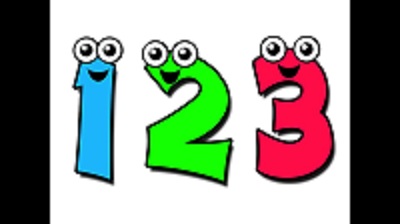 Đáp án: E5. I want to st_ y at home.Đáp án: a6. Nghe:Nhấn giữ Ctrl và bấm chuột để nghe: _ _ _ _ Đáp án: that7. Thank you very much. - You ... welcome.A. is                        B. am                     C. are                     D. isn’tĐáp án: are8. Nghe:Nhấn giữ Ctrl và bấm chuột để nghe: _ _ _ _ Đáp án: ball9. Is your ruler short? - No, it isn't. It's ____ .A. large                  B. big                      C. long                   D. smallĐáp án: long10. Thank you very m_ _ h.Đáp án: uc11. you/ song?/ Can/ sing/ aĐáp án: Can you sing a song?12. ... to meet you!A. How                  B. Go                      C. Nice                   D. GetĐáp án: Nice13. This is m_ cat.Đáp án: y14. Ảnh:Do you like ... TV? – Yes, I do.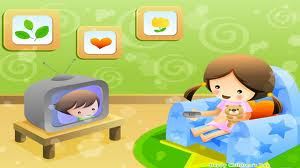 A. seeing                                B. looking                              C. watching                           D. readingĐáp án: watching15. _ _ this a ruler? – Yes, it is.Đáp án: Is16. Nghe:Nhấn giữ Ctrl và bấm chuột để nghe: This is the _ _ _ _ _ _ _ _ room.Đáp án: computer17. A: _________. - B: Yes, you canA. Open your book!                            B. Stand up!                         C. May I go out?                 D. Be quiet!Đáp án: May I go out?18. Ảnh:_ _ _ _ the words aloud.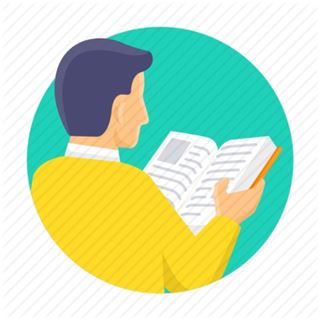 Đáp án: read19. Wh_ is that? – It’s Mary.Đáp án: o20. Nghe:Nhấn giữ Ctrl và bấm chuột để nghe: _______ table tennis.A. Peter plays                       B. I play                                C. Mai plays                         D. My friends playĐáp án: I play21. G_ _ e me the book, please.Đáp án: iv22. Ảnh:It's a ____ computer.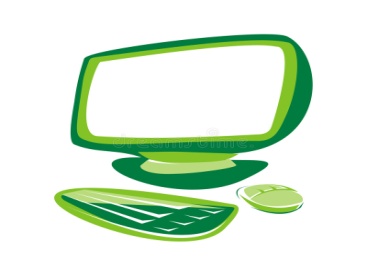 A. black                 B. blue                   C. red                     D. greenĐáp án: Chọn ý: D23. This is _ green doll.Đáp án: a24. I am fine. ... you?A. End                    B. And                   C. An                      D. AtĐáp án: And25. Choose the odd one out:A. are                     B. you                    C. am                     D. isĐáp án: you26. C_ _ e over here.Đáp án: om27. It is _ _ ice-cream.Đáp án: an28. yellow/ This/ hat./ is/ a/ Đáp án: This is a yellow hat.29. There are t_ _ ee crayons in my bags.Đáp án: hr30. L_ _ k at the board, please.Đáp án: oo31. Nghe:Nhấn giữ Ctrl và bấm chuột để nghe: There are _ _ _ _ books in the bookcase.Đáp án: five32. Ảnh:____ brown books.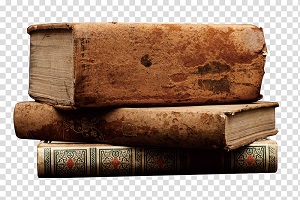 A. There are                          B. They are                           C. It is                    D. It's isĐáp án: They are33. Choose the odd one out:A. frog                    B. desk                   C. tiger                   D. lionĐáp án: desk34. Jack ___ in the playground.A. are                     B. am                     C. is                        D. beĐáp án: is35. ask you/ a question?/ I/ May/ Đáp án: May I ask you a question?36. is/ new/ my/ backpack./ That/ Đáp án: That is my new backpack.37. Ảnh:Is your school bag y_ _ _ _ _ ? - Yes, it is.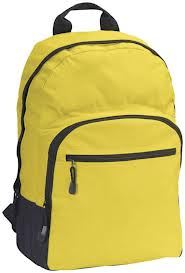 Đáp án: ellow38. That/ ruler/ is/ pink.Đáp án: That ruler is pink.39. What’s ... name?A. she                     B. he                       C. you                    D. herĐáp án: Chọn ý: D40. I have _ _ apple.Đáp án: an41. Nghe:Nhấn giữ Ctrl và bấm chuột để nghe: He’s _ _ _ _ _ years old.Đáp án: eight42. seven/ Quan/ is/ years old.Đáp án: Quan is seven years old.43. make/ a/ Let’s/ circle.Đáp án: Let’s make a circle.44. I_ is a crayon.Đáp án: t45. Ảnh:CA_ 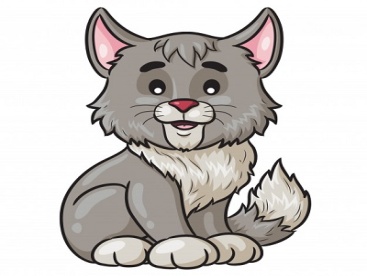 Đáp án: T46. Se_ you again.Đáp án: e47. To_ _ h your desk, please.Đáp án: uc48. Choose the incorrect word(s) in the following sentence: These are my notebook.A. These                                B. are                     C. my                     D. notebookĐáp án: Chọn ý: D49. This is my classr_ _ m.Đáp án: oo50. …, students. See you tomorrow.A. Good morning                 B. Good night                       C. Goodbye                          D. Nice to meet youĐáp án: Goodbye51. ... ? – It’s yellow.A. What colour is it                              B. What is this                      C. Is this yellow                    D. This is yellow penĐáp án: What colour is it52. Ảnh:We are ______ at break time.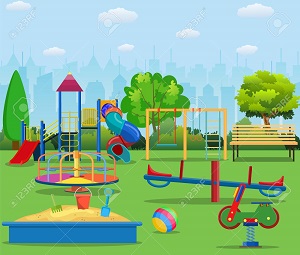 A. in the classroom                              B. in the computer room                    C. in the playground                           D. on the roofĐáp án: in the playground53. Close your ..., please.A. name                 B. book                  C. ball                    D. tookĐáp án: book54. Ảnh:Unscramble this word: ’’AERSRE’’ -> ’’ERAS_ _ ’’.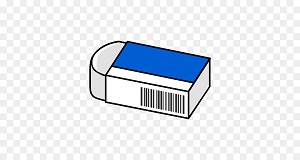 Đáp án: ER55. Is that your pencil? – No, it is _ _ _ .Đáp án: not56. My school isn't new. It's _ ld.Đáp án: o57. I … a blue pencil and a white ruler.A. has                     B. have                  C. don’t have                       D. doesn’t haveĐáp án: have58. Do you like _______ TV?A. playing                              B. watching                           C. reading                              D. talkingĐáp án: watching59. Look … your book, please.A. of                       B. in                        C. on                      D. atĐáp án: Chọn ý: D60. He has a ... .A. sunny                                B. cloudy                               C. windy                                D. dollĐáp án: Chọn ý: D61. Nghe:Nhấn giữ Ctrl và bấm chuột để nghe: Who’s that?A. Mary                 B. Jane                   C. Linda                                D. EllieĐáp án: Linda62. Ảnh:These are th_ _ _ dogs.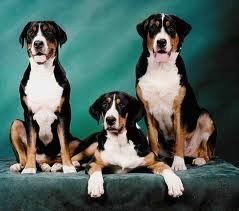 Đáp án: ree63. That is my fr_ _ nd.Đáp án: ie64. Ảnh:It's my school ____ room.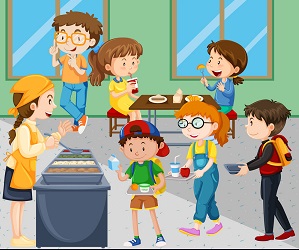 A. music                                B. art                      C. lunch                 D. computerĐáp án: lunch65. What is her name? - ... .A. He name is Peter                             B. His name Peter                                C. Her name Sammy                          D. Her name is SammyĐáp án: Chọn ý: D66. Nghe:Nhấn giữ Ctrl và bấm chuột để nghe: What AREN’T the students doing?A. Running                            B. Jumping                            C. Laughing                          D. StudyingĐáp án: Chọn ý: D67. class 3A./ in/ Tony and I/ are/ Đáp án: Tony and I are in class 3A.68. Is your classroom big? - …, it isn't. It’s small.A. Yes                    B. Yes, it isn’t                       C. No, it is                              D. NoĐáp án: Chọn ý: D69. You ... Richard. You are a new student in my class.A. is                        B. be                       C. are                     D. amĐáp án: are70. Please, be q_ _ et.Đáp án: ui71. Nghe:Nhấn giữ Ctrl và bấm chuột để nghe: Th_ _ _ are my pencils.Đáp án: ose72. TEACH_ RĐáp án: E73. your/ close/ books./ Please/ Đáp án: Please close your books.74. What’s _______ name?A. you                    B. I                         C. his                      D. heĐáp án: his75. She is my tea_ _ er.Đáp án: ch76. Ảnh:TABLE AND CHAI_ 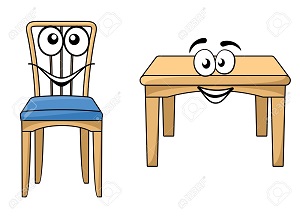 Đáp án: R77. What do you do ... English lessons?A. on                      B. to                       C. near                   D. duringĐáp án: Chọn ý: D78. There _ _ a pen in my school bag.Đáp án: is79. My pen is o_ the desk.Đáp án: n80. This is the way we go _ _ school.Đáp án: to81. Put your book a_ _ y please.Đáp án: wa82. Gi_ e me the book, please.Đáp án: v83. Ảnh:That's my computer _ oom.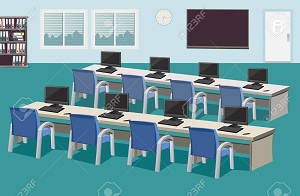 Đáp án: r84. student./ am/ I/ a/ Đáp án: I am a student.85. Ảnh:What are these? – These are pink _ _ _ _ _ .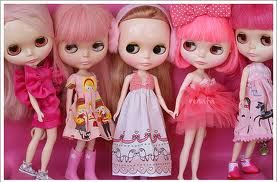 Đáp án: dolls86. are/ Mary./ Hi,/ you?/ How/ Đáp án: Hi, Mary. How are you?87. I'm/ thank/ you./ fine,/ Đáp án: I'm fine, thank you.88. That is a big tr...e.A. a                         B. u                         C. e                         D. iĐáp án: e89. Who is she? – S_ e is Mary.Đáp án: h90. Ảnh:Our _ _ _ _ _ _ _ _ is not big.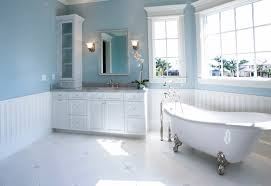 Đáp án: bathroom91. A: Is that _ _ y your friend? - B: No, he isn’t.Đáp án: bo92. John./ How/ are/ Hi, I’m/ you?/ Đáp án: Hi, I’m John. How are you?93. you./ meet/ Nice/ to/ Đáp án: Nice to meet you.94. May I go out? - Yes, ….A. you can                            B. you can’t                          C. you aren’t                        D. it isĐáp án: you can95. Tom is my friend, t_ _ .Đáp án: oo96. My name is Jane. This is … family.A. I                         B. my                     C. mine                  D. meĐáp án: my97. have/ I/ in/ two books/ my bag./ Đáp án: I have two books in my bag.98. a/ pen./ is/ This/ Đáp án: This is a pen.99. Nghe:Nhấn giữ Ctrl và bấm chuột để nghe: gi_ _ Đáp án: rl100. There are ... books on the desk.A. a                         B. one                    C. much                 D. manyĐáp án: Chọn ý: D101. Is/ that/ Viet?/ Đáp án: Is that Viet?102. very/ teacher/ My/ tall./ is/ Đáp án: My teacher is very tall.103. Nghe:Nhấn giữ Ctrl và bấm chuột để nghe: Listen and tick:A. This is my school bag.                   B. This is my school bus.                    C. This is my school car.                    D. This is my school book.Đáp án: This is my school bag.104. May I come _ n? – Yes, please.Đáp án: i105. This is my sister. _ _ _ name is Alice.Đáp án: her106. These are ....A. cat                     B. cats                    C. cat’s                  D. a catĐáp án: cats107. the/ at/ picture./ Look/ Đáp án: Look at the picture.108. This rose ... for you. - Thank you very much.A. are                     B. and                    C. is                        D. thisĐáp án: is109. is/ my/ This/ classroom.Đáp án: This is my classroom.110. Nghe:Nhấn giữ Ctrl và bấm chuột để nghe: F_ ur brothers and 4 sisters.Đáp án: o111. morning./ every/ I/ school/ go to/ Đáp án: I go to school every morning.112. A parrot can f_ _ .Đáp án: ly113. food./ some/ wants/ Peter/ Đáp án: Peter wants some food.114. Ảnh:A LARG_ ROOM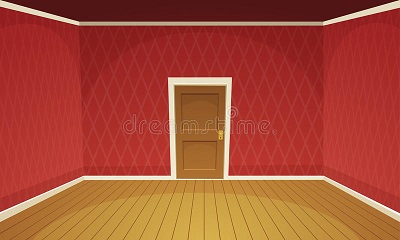 Đáp án: E115. ___ is my sister, Hoa.A. Her                    B. He                      C. She                    D. HisĐáp án: She116. What/ have?/ does/ subjects/ heĐáp án: What subjects does he have?117. ... you like a candy? – No, thanks.A. Who                  B. When                                C. Would                               D. HowĐáp án: Would118. Sit down/ and/ please!/ open/ your book,Đáp án: Sit down and open your book, please!119. Nghe:Nhấn giữ Ctrl và bấm chuột để nghe: Is the school gym _______?A. large                  B. big                      C. lag                      D. largĐáp án: large120. Nghe:Nhấn giữ Ctrl và bấm chuột để nghe: That is my _ _ _ _ _ _ _ .Đáp án: teacher121. Ảnh:This is a ______.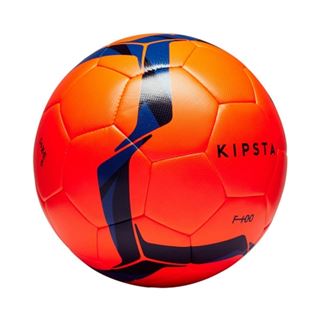 A. ball                    B. hat                     C. book                  D. tableĐáp án: ball122. and Linda/ years old./ are/ eight/ Peter/ Đáp án: Peter and Linda are eight years old.123. The bag is p...nk.A. u                         B. i                          C. e                         D. oĐáp án: i124. at/ that/ blue/ picture./ Look/ Đáp án: Look at that blue picture.125. No, it is n_ _ .Đáp án: ot126. How are y_ _ ?Đáp án: ou127. two/ There/ are/ pencil boxes.Đáp án: There are two pencil boxes.128. This isn’t ... ruler. It’s my ruler.A. he’s                    B. his                      C. me’s                  D. you’sĐáp án: his129. I/ am/ thirsty/ now.Đáp án: I am thirsty now.130. Let’s make a ci_ cle.Đáp án: r131. What are _ _ _ se? – These are pink dolls.Đáp án: the132. is/ your teacher?/ old/ How/ Đáp án: How old is your teacher?133. Is this a book? - _ _ , it isn’t.Đáp án: no134. Be qu_ et, please.Đáp án: i135. is/ new/ and/ nice./ The school library/ Đáp án: The school library is new and nice.136. Choose the odd one out:A. cat                     B. dog                    C. pencil                                D. parrotĐáp án: pencil137. How _ _ _ you?Đáp án: are138. Nghe:Nhấn giữ Ctrl và bấm chuột để nghe: _ _ Đáp án: is139. in/ There/ that box./ are/ many toys/ Đáp án: There are many toys in that box.140. Good morning, te...cher.A. u                         B. a                         C. e                         D. oĐáp án: a141. a/ It/ box./ big/ is/ Đáp án: It is a big box.142. Stand in line, pl_ _ _ _ .Đáp án: ease143. What is ... name? – My name is Simon.A. I                         B. he                       C. my                     D. yourĐáp án: Chọn ý: D144. She is _ _ new friend.Đáp án: my145. Put your book a_ _ y.Đáp án: wa146. The pencil sharpener/ is in/ my pencil case./ Đáp án: The pencil sharpener is in my pencil case.147. Bob: What is this? - Peter: ...A. His name is Hien.                           B. It is a ruler.                       C. It’s an ruler.                     D. It is my friend.Đáp án: It is a ruler.148. colour/ My favourite/ is blue./ Đáp án: My favourite colour is blue.149. A fish can s_ _ m but it can’t run.Đáp án: wi150. Is this a bag? - ... .A. Yes, it is                            B. Yes, isn’t                           C. No, it is                              D. Nice to meet you.Đáp án: Yes, it is151. Ảnh:SCHOOL TH_ NGS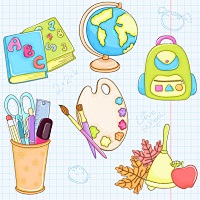 Đáp án: I152. These/ kites/ beautiful./ are/ Đáp án: These kites are beautiful.153. Look _ _ that map on the wall, please.Đáp án: at154. May I/ pencil/ close/ box?/ your/ Đáp án: May I close your pencil box?155. Nghe:Nhấn giữ Ctrl và bấm chuột để nghe: _ _ _ _ Đáp án: play156. These/ are/ my sister's/ dolls./ pinkĐáp án: These are my sister's pink dolls.157. are/ relatives./ my/ These/ Đáp án: These are my relatives.158. GR_ENA. I                         B. O                        C. E                        D. AĐáp án: E159. Nghe:Nhấn giữ Ctrl và bấm chuột để nghe: They are _ _ own.Đáp án: br160. name, Nam?/ your/ How do/ you spell/ Đáp án: How do you spell your name, Nam?161. He can play football … can’t play chess.A. and                    B. but                     C. so                       D. orĐáp án: but162. … brother is very tall.A. My                     B. I                         C. Me                     D. MineĐáp án: My163. My favourite colour is ____.A. oranges                             B. red                     C. apple                 D. backĐáp án: red164. What is your f_ _ _ _ _ _ _ e food?Đáp án: avourit165. Close/ your book,/ please!/ Đáp án: Close your book, please!166. small./ school/ Her/ new/ isĐáp án: Her new school is small.167. Be q_ _ et, please.Đáp án: ui168. I ... Simon. Nice to meet you.A. am                     B. you                    C. she                     D. heĐáp án: am169. L_ _ k, listen and repeat.Đáp án: oo170. that/ his/ Is/ teacher?Đáp án: Is that his teacher?171. Nghe:Nhấn giữ Ctrl và bấm chuột để nghe: This is my _ _ _ _ _ .Đáp án: ruler172. books/ Are there/ your bedroom?/ any/ inĐáp án: Are there any books in your bedroom?173. you/ later./ See/ Goodbye./ Đáp án: Goodbye. See you later.174. ... is that? - It’s a chair.A. Who                  B. Where                               C. What                 D. WhenĐáp án: What175. Nghe:Nhấn giữ Ctrl và bấm chuột để nghe: Listen and tick:A. This toy is Nam.                              B. This friend is Nam.                         C. This girl is Nam.                              D. This boy is Nam.Đáp án: Chọn ý: D176. I ... Andy.A. are                     B. am                     C. is                        D. youĐáp án: am177. Co_ plete the sentences.Đáp án: m178. How are y_ _ ?Đáp án: ou179. _ _ es she like table tennis?Đáp án: do180. gym/ the/ Is/ large?Đáp án: Is the gym large?181. Ảnh:There are many k_ _ _ _ in the sky.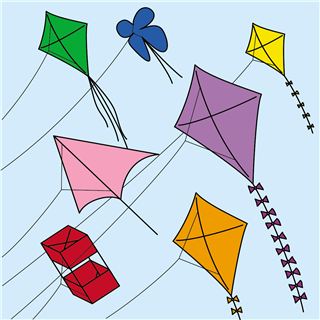 Đáp án: ites182. mess./ a/ Don’t/ make/ Đáp án: Don’t make a mess.183. … is your name? – My name is Jenny.A. How                  B. Where                               C. Who                  D. WhatĐáp án: Chọn ý: D184. This is ... cat.A. he                       B. she                     C. my                     D. youĐáp án: my185. _______ the tables old?A. Am                    B. Is                        C. Are                     D. ItĐáp án: Are186. Good mo_ _ ing, children!Đáp án: rn187. today./ very/ It/ hot/ is/ Đáp án: It is very hot today.188. Ảnh:BACK_ ACK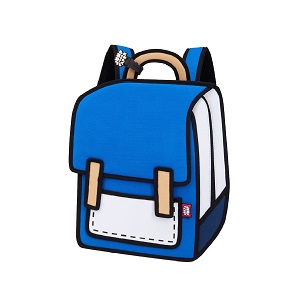 Đáp án: P189. This gift is for you. - Thank you very _ _ _ _ .Đáp án: much190. Listen/ please./ teacher,/ the/ to/ Đáp án: Listen to the teacher, please.191. I'm _____ so I don’t go to school today.A. fine                    B. good                  C. well                    D. sickĐáp án: Chọn ý: D192. What color is this? - It’s ... .A. book                  B. pen                    C. green                 D. pencilĐáp án: green193. Is this a book? - ... .A. Yes, it is                            B. Yes, isn’t                           C. No, It is                             D. Nice to meet you.Đáp án: Yes, it is194. Green./ Miss/ Goodbye,/ Đáp án: Goodbye, Miss Green.195. He is ... .A. Peter                  B. It                        C. Mai                    D. SheĐáp án: Peter196. Nice to me_ t you.Đáp án: e197. What is this? – It is … ice cream.A. a                         B. an                      C. these                  D. thatĐáp án: an198. _______. See you again.A. Good morning                 B. Good afternoon                              C. Good evening                  D. GoodbyeĐáp án: Chọn ý: D199. Nghe:Nhấn giữ Ctrl và bấm chuột để nghe: They are in the _ _ _ _ _ _ _ .Đáp án: library200. That’_ his brother.Đáp án: sKEY IOE K3 2023 - 2024 SỐ 021. What’s y_ ur name?Đáp án: o2. Nghe:Nhấn giữ Ctrl và bấm chuột để nghe: Let’s go to the school _ _ _ _ _ _ _ .Đáp án: library3. I draw a pictu_ _ in the room.Đáp án: re4. _ _ at is your name? - My name is Hung.Đáp án: Wh5. your book,/ Open/ please!/ Đáp án: Open your book, please!6. May I ___ the book?A. open                  B. stand                 C. play                   D. sitĐáp án: open7. That is a big tr...e.A. a                         B. u                         C. e                         D. iĐáp án: e8. _______ fine, thanks.A. I am                  B. I                         C. I’m am                             D. I I’mĐáp án: I am9. Odd one out:A. fish                    B. cat                     C. dog                    D. bookĐáp án: Chọn ý: D10. school./ we/ This is/ go to/ the way/ Đáp án: This is the way we go to school.11. Ảnh:Sit _ _ wn , please!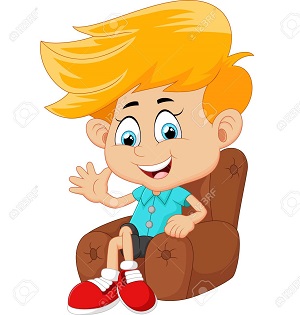 Đáp án: do12. Choose the odd one out:A. she                     B. my                     C. he                       D. youĐáp án: my13. How _ _ _ are you? – I’m seven years old.Đáp án: old14. am fine/ , thanks./ I/ you?/ AndĐáp án: I am fine , thanks. And you?15. ... are you? – I’m fine, thanks.A. Hi                       B. Hello                 C. How                  D. How’sĐáp án: How16. Ảnh:CH_ SS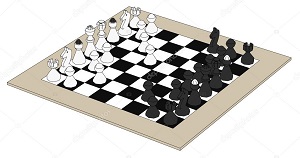 Đáp án: E17. and/ My brother/ two dogs./ has/ a cat/ Đáp án: My brother has a cat and two dogs.18. A/ in the classroom./ is/ black board/ Đáp án: A black board is in the classroom.19. Ảnh:These cats are _ _ _ _ _ .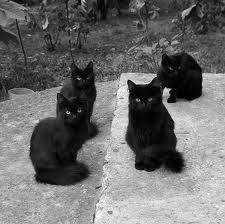 Đáp án: black20. new/ my/ teacher./ is/ Miss Lien/ Đáp án: Miss Lien is my new teacher.21. A: _ _ _ _ ’s it? - B: It’s my notebook.Đáp án: What22. Point _ _ the teacher.Đáp án: to23. Is your school new? - No. It's _____.A. new                    B. old                     C. not                     D. isĐáp án: old24. … that woman your new teacher?A. Is                        B. Has                    C. Who’s                               D. DoesĐáp án: Is25. Stand u_ , please.Đáp án: p26. Is your classroom big? - …, it isn't. It’s small.A. Yes                    B. Yes, it isn’t                       C. No, it is                              D. NoĐáp án: Chọn ý: D27. your/ to/ friend./ Listen/ Đáp án: Listen to your friend.28. I’m ... , thank you. And you?A. nice                    B. bye                    C. fine                    D. hiĐáp án: fine29. … ? – It’s black.A. What colour is it                              B. What is this                      C. How are you                    D. How manyĐáp án: What colour is it30. Simon./ Come/ over/ here,/ Đáp án: Come over here, Simon.31. Is this your ruler? - No, ____ isn'tA. it                         B. that                    C. its                       D. it'sĐáp án: it32. the pink/ pen,/ please./ Give/ me/ Đáp án: Give me the pink pen, please.33. Ảnh:A: Who’s Tracy? - B: The girl is in the yellow shirt.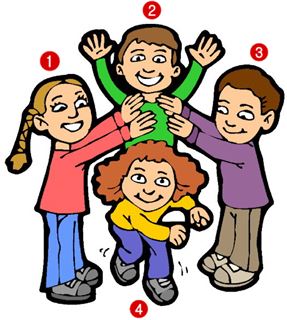 A. 1                         B. 2                         C. 3                         D. 4Đáp án: Chọn ý: D34. Don't/ girls!/ in class,/ talk/ Đáp án: Don't talk in class, girls!35. Is it _ ruler? – No, it isn’t.Đáp án: a36. Jack ___ in the playground.A. are                     B. am                     C. is                        D. beĐáp án: is37. I go to school ___ my classmates.A. in                        B. and                    C. but                     D. withĐáp án: Chọn ý: D38. W_ _ t is this? – This is a marker.Đáp án: ha39. May I go out? - ... .A. Hello                 B. Nice to meet you                            C. Fine, thanks                     D. SureĐáp án: Chọn ý: D40. That’s my fathe_ .Đáp án: r41. that,/ Who's/ Peter?/ Đáp án: Who's that, Peter?42. I go to school library to ... books.A. read’s                                B. reads                 C. read                   D. read toĐáp án: read43. Are/ sick/ you/ today?Đáp án: Are you sick today?44. books/ How/ there?/ many/ areĐáp án: How many books are there?45. Hi, I’m Collin. Nice to meet ....A. me                     B. they                   C. he                       D. youĐáp án: Chọn ý: D46. ... this a pencil?A. Are                     B. You                   C. Is                        D. MyĐáp án: Is47. Nghe:Nhấn giữ Ctrl và bấm chuột để nghe: I’m standing in a ... .A. living room                       B. classroom                         C. room                 D. bedroomĐáp án: classroom48. Nghe:Nhấn giữ Ctrl và bấm chuột để nghe: I like basketba_ _ .Đáp án: ll49. Nghe:Nhấn giữ Ctrl và bấm chuột để nghe: The school _______ is large.A. gym                   B. school                               C. room                 D. libraryĐáp án: gym50. the teacher/ Write/ what/ says.Đáp án: Write what the teacher says.51. Unscramble this word: ’’YBEDOGO’’ -> ’’GOOD_ _ _ ’’.Đáp án: BYE52. A: … that boy your friend? - B: Yes, ….A. Are – they are                  B. Are – they aren’t                             C. Is – he isn’t                      D. Is – he isĐáp án: Chọn ý: D53. My school _ _ new.Đáp án: is54. Odd one out:A. fish                    B. cat                     C. dog                    D. bookĐáp án: Chọn ý: D55. Nghe:Nhấn giữ Ctrl và bấm chuột để nghe: It’s a _ _ _ blue green ball.Đáp án: big56. Lan and Hoa ___ in class 3C.A. is                        B. am                     C. are                     D. onĐáp án: are57. Ảnh:That is a blue s_ _ _ .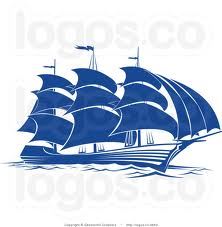 Đáp án: hip58. Let’s make a ci_ cle.Đáp án: r59. Ảnh:Put your books on the tabl_ .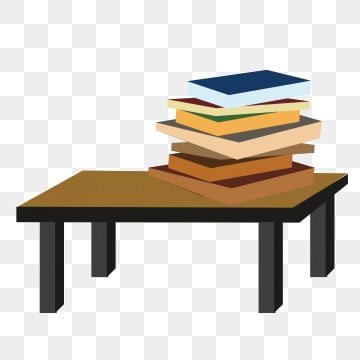 Đáp án: e60. Ảnh:My brother likes playing _ _ _ _ _ _ _ _ games.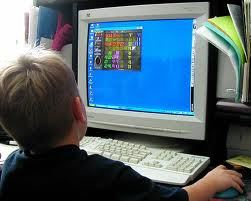 Đáp án: computer61. Goodbye. ...A. Nice to meet you                            B. See you later                    C. Good morning                 D. Good eveningĐáp án: See you later62. Ảnh:Our _ _ _ _ _ _ _ _ is not big.Đáp án: bathroom63. Ảnh:TA_LE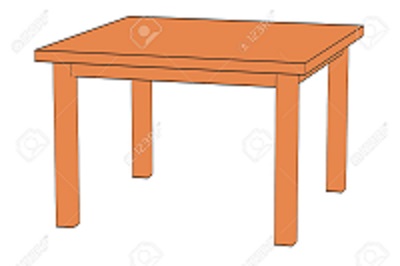 A. P                         B. B                        C. C                        D. GĐáp án: B64. Gale ______ books in the school library.A. listens                                B. speaks                               C. says                   D. readsĐáp án: Chọn ý: D65. ____ are his pets.A. These                                B. This                   C. That                  D. ItĐáp án: These66. is/ name?/ your/ What/ mother'sĐáp án: What is your mother's name?67. Is this _ _ eraser?Đáp án: an68. my/ friends./ are/ These/ Đáp án: These are my friends.69. Nghe:Nhấn giữ Ctrl và bấm chuột để nghe: Put the books … the table.A. under                 B. on                      C. next to                              D. behindĐáp án: on70. This is ... school bag.A. he’s                    B. my’s                  C. me                     D. myĐáp án: Chọn ý: D71. Ảnh:The ball is ___ the box.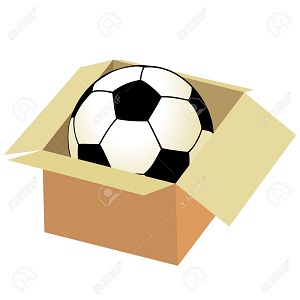 A. in                        B. on                      C. at                       D. ofĐáp án: in72. Nghe:Nhấn giữ Ctrl và bấm chuột để nghe: Listen and tick:A. This is my T-shirt.                           B. This is my shirt.                               C. This is my skirt.                               D. This is my jeans.Đáp án: This is my T-shirt.73. There is a picture … the wall.A. in                        B. at                       C. on                      D. ofĐáp án: on74. Is this a pencil box? – ..., it is.A. No                      B. Not                    C. Yes                    D. No’sĐáp án: Yes75. Choose the odd one outA. Green                                B. Yellow                               C. Apple                                D. BlueĐáp án: Apple76. like/ My/ doesn’t/ brother/ cats./ Đáp án: My brother doesn’t like cats.77. school/ large?/ Is/ your/ Đáp án: Is your school large?78. Choose the letter(s) to make a correct word: blac__A. c                         B. t                          C. k                         D. hĐáp án: k79. _ _ _ do you spell your name, Sam? - It’s S-A-M.Đáp án: How80. Listen and ti_ _ .Đáp án: ck81. Let’s ma_ _ a line, students.Đáp án: ke82. eight/ I/ am/ years old.Đáp án: I am eight years old.83. me./ after/ repeat/ Please/ Đáp án: Please repeat after me.84. Bye. S_ _ you later.Đáp án: ee85. My classroom is … .A. name                 B. news                  C. new                    D. namesĐáp án: new86. Nice _ _ see you.Đáp án: to87. Put/ your/ down./ hand/ Đáp án: Put your hand down.88. Nghe:Nhấn giữ Ctrl và bấm chuột để nghe: There are ... boats on the sea.A. twenty                               B. three                  C. two                    D. twelveĐáp án: three89. That/ green/ a/ is/ chair./ Đáp án: That is a green chair.90. Nghe:Nhấn giữ Ctrl và bấm chuột để nghe: These are your new … and ….A. bookcases – boards                       B. tables – computers                         C. beds – chairs                    D. tables – chairsĐáp án: Chọn ý: D91. I’m fine, th_ _ k you.Đáp án: an92. There are two books o_ the table.Đáp án: n93. on/ are there/ erasers/ How many/ the table?/ Đáp án: How many erasers are there on the table?94. Nghe:Nhấn giữ Ctrl và bấm chuột để nghe: Listen and tick:A. My father is a teacher.                  B. My mother is a teacher                 C. My father is a doctor.                    D. My brother is a teacher.Đáp án: My father is a doctor.95. Nghe:Nhấn giữ Ctrl và bấm chuột để nghe: She wears a big ___ hat.A. black                 B. blue                   C. green                 D. yellowĐáp án: blue96. This isn’t ... bag.A. he                       B. his                      C. this                     D. he’sĐáp án: his97. I’m fine, thank you. ... ?A. You                   B. And you                           C. Are you                             D. ByeĐáp án: And you98. Ảnh:Look! That flower is ....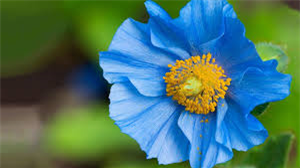 A. pink                   B. blue                   C. green                 D. blackĐáp án: blue99. How _ _ you spell your name?Đáp án: do100. Raise/ your/ hands,/ pleaseĐáp án: Raise your hands, please101. Nghe:Nhấn giữ Ctrl và bấm chuột để nghe: There are … sweets.A. three                  B. two                    C. four                   D. noĐáp án: two102. Nghe:Nhấn giữ Ctrl và bấm chuột để nghe: Point and s_ y.Đáp án: a103. ... your name?A. What                 B. What’s                              C. How’s                               D. Why’sĐáp án: What’s104. Nice to/ Mary./ meet you./ Hi,/ Đáp án: Hi, Mary. Nice to meet you.105. Choose the odd one out:A. you                    B. I                         C. she                     D. myĐáp án: Chọn ý: D106. I’m fine, _ _ _ _ k you.Đáp án: than107. I ... Maths and Arts on Monday.A. play                   B. say                     C. study                 D. lookĐáp án: study108. is short./ is small/ My rubber/ and my ruler/ Đáp án: My rubber is small and my ruler is short.109. I’m fine, thank ... .A. yous                  B. you’s                 C. you’re                               D. youĐáp án: Chọn ý: D110. Sit do_ n, please.Đáp án: w111. my/ is/ friend./ Jenny/ Đáp án: Jenny is my friend.112. May/ I/ borrow/ your notebook?Đáp án: May I borrow your notebook?113. your/ Where/ are/ books?Đáp án: Where are your books?114. bag./ a purple/ This is/ Đáp án: This is a purple bag.115. Where are ... from?A. and                    B. my                     C. you                    D. sheĐáp án: you116. Mai and Phong?/ How/ you today,/ are/ Đáp án: How are you today, Mai and Phong?117. Bye. _ _ _ you later.Đáp án: see118. after/ repeat/ me./ Please/ Đáp án: Please repeat after me.119. A: What colour is this? - B: It’s ... .A. book                  B. a green                              C. green                 D. pencilĐáp án: green120. Open ... book, please.A. you                    B. your                   C. you’s                 D. your’sĐáp án: your121. _ _ this a ruler? – Yes, it is.Đáp án: Is122. Listen _ _ me, please.Đáp án: to123. Ảnh:That is my ho_ _ e.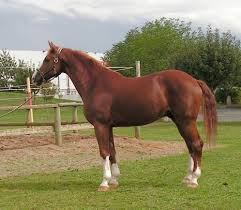 Đáp án: rs124. Nghe:Nhấn giữ Ctrl và bấm chuột để nghe: Nam's pencils are_____ .A. black                 B. blue                   C. green                 D. redĐáp án: green125. Nghe:Nhấn giữ Ctrl và bấm chuột để nghe: Where is the ...?A. bus                     B. class                  C. lab                     D. tabĐáp án: lab126. Ảnh:E_ GHT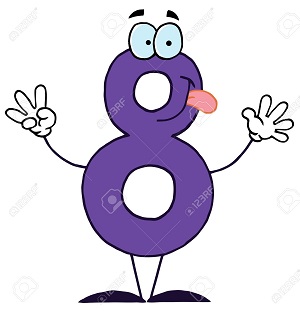 Đáp án: I127. How do you … your name? – That’s A-N-N-E.A. spell                   B. read                   C. call                     D. sayĐáp án: spell128. your/ Raise/ hand./ Đáp án: Raise your hand.129. Choose the odd one outA. Ruler                 B. Pen                    C. Book                 D. LibraryĐáp án: Chọn ý: D130. LIS_ ENĐáp án: T131. Nam’s pencil is _ _ _ _ but mine is short.Đáp án: long132. Gi_ e me the book, please.Đáp án: v133. My n_ me is Hieu.Đáp án: a134. Ảnh:_ _ _ _ the bag, please.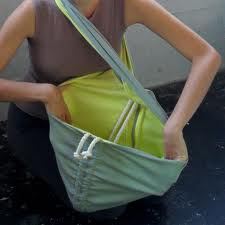 Đáp án: Open135. go to/ school/ don't/ I/ today./ Đáp án: I don't go to school today.136. teacher./ Listen to/ the/ Đáp án: Listen to the teacher.137. This isn’t ... ruler. It’s my ruler.A. he’s                    B. his                      C. me’s                  D. you’sĐáp án: his138. Mary is at sch_ _ l.Đáp án: oo139. David and Tony p_ _ _ football after school.Đáp án: lay140. are/ My/ pink./ shoes/ new/ Đáp án: My new shoes are pink.141. Gi_ e me a pen, please.Đáp án: v142. St_ _ d up, please.Đáp án: an143. Is th_ _ _ any water in the fridge, mom?Đáp án: ere144. _ _ _ many students are there in your classroom?Đáp án: How145. …, students. See you tomorrow.A. Good morning                 B. Good night                       C. Goodbye                          D. Nice to meet youĐáp án: Goodbye146. your/ Don't/ bike/ too fast./ ride/ Đáp án: Don't ride your bike too fast.147. She is my tea_ _ er.Đáp án: ch148. M_ THERĐáp án: O149. books/ in/ your school bag?/ are there/ How many/ Đáp án: How many books are there in your school bag?150. down./ Put/ your pencil/ Đáp án: Put your pencil down.151. Ảnh:Does she have bl_ _ _ _ hair?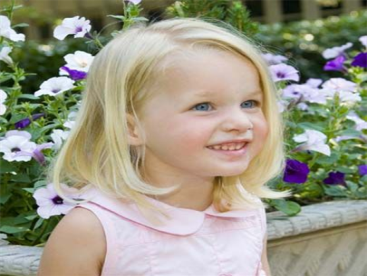 Đáp án: onde152. Pl_ _ _ ed to meet you, Linda.Đáp án: eas153. Ảnh:My school .... is small.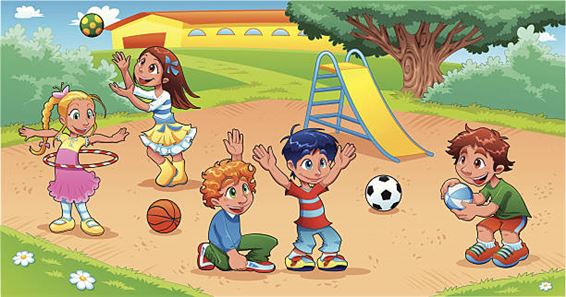 A. playground                      B. library                               C. classroom                         D. gymĐáp án: playground154. Nghe:Nhấn giữ Ctrl và bấm chuột để nghe: _ _ _ _ _ are my crayons.Đáp án: Those155. Does/ basketball?/ she like/ volleyball/ orĐáp án: Does she like volleyball or basketball?156. This is ... cat.A. he                       B. she                     C. my                     D. youĐáp án: my157. Choose the odd one out:A. eraser                                B. ruler                   C. name                 D. penĐáp án: name158. an/ like/ ice cream?/ you/ Would/ Đáp án: Would you like an ice cream?159. _ _ _ , he is.Đáp án: Yes160. My brother likes to play computer g_ _ _ _ .Đáp án: ames161. Ảnh:Two maps __ on the wall.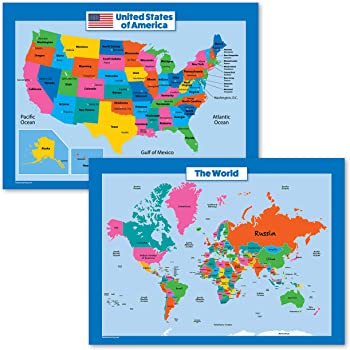 A. are                     B. is                        C. re                        D. amĐáp án: are162. Choose the odd one out:A. how                   B. hello                  C. hi                        D. good morningĐáp án: how163. Choose the odd one out:A. book                  B. pencil                                C. rubber                               D. libraryĐáp án: Chọn ý: D164. Choose the odd one out:A. you                    B. hi                        C. I                         D. SheĐáp án: hi165. W_ _ _ are these? – These are pencil cases.Đáp án: hat166. Choose the odd one out:A. young                                B. white                 C. pink                   D. grayĐáp án: young167. Come here and _ _ _ _ an English song now.Đáp án: sing168. Don't talk _ _ class!Đáp án: in169. Fine, th_ nks.Đáp án: a170. Choose the letter(s) to make a correct word: pencil c__seA. a                         B. e                         C. i                          D. oĐáp án: a171. Look/ at/ the/ board.Đáp án: Look at the board.172. A: Who’s that boy? - B: _ _ ’s Peter.Đáp án: He173. too./ The window/ is/ new,/ Đáp án: The window is new, too.174. Choose the incorrect word(s) in the following sentence: Do you like hide seek?A. Do                      B. you                    C. like                     D. hide seekĐáp án: Chọn ý: D175. Unscramble this word: ’’HOLOCS’’ -> ’’SCHO_ _ ’’.Đáp án: OL176. Nghe:Nhấn giữ Ctrl và bấm chuột để nghe: Is this ___ bike? - No, it isn't.A. his                      B. your                   C. my                     D. herĐáp án: your177. Ảnh:My bag is ______.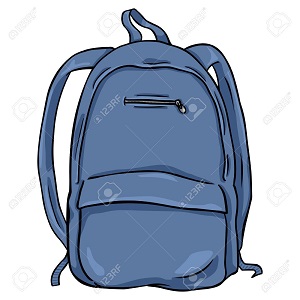 A. blue                   B. gray                   C. black                 D. yellowĐáp án: blue178. Nghe:Nhấn giữ Ctrl và bấm chuột để nghe: Choose the sentence that you hear:A. I’m fine.                           B. I’m fine, thanks.                             C. Fine, thank you.                              D. I am fine, thank you.Đáp án: Fine, thank you.179. How are y_ _ ?Đáp án: ou180. pet./ is/ my/ This/ Đáp án: This is my pet.181. Ảnh:Sally has bl_ _ eyes and blonde hair.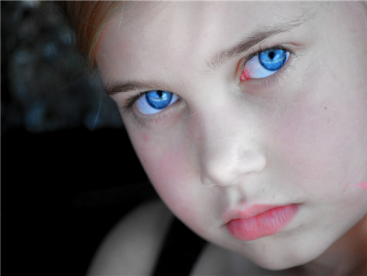 Đáp án: ue182. Odd one out:A. meet                  B. I                         C. you                    D. heĐáp án: meet183. It's a brow_ teddy bear.Đáp án: n184. Horses and sheep live on the _ _ _ _ .Đáp án: farm185. read/ Let’s/ the/ book.Đáp án: Let’s read the book.186. Tha_ is my doll.Đáp án: t187. open/ your/ Stand up/ book./ and/ Đáp án: Stand up and open your book.188. very/ tidy./ isn’t big/ My school/ but/ Đáp án: My school isn’t big but very tidy.189. want/ I/ the world./ around/ to travel/ Đáp án: I want to travel around the world.190. It _ _ a pencil.Đáp án: is191. List_ _ carefully.Đáp án: en192. SCHOOL-B_ GĐáp án: A193. Nghe:Nhấn giữ Ctrl và bấm chuột để nghe: This is my ... .A. class                  B. school                               C. room                 D. deskĐáp án: school194. a pupil/ Primary School./ I am/ at Quang Trung/ Đáp án: I am a pupil at Quang Trung Primary School.195. What does he do during ... lessons? - He learns about numbers.A. Maths                               B. English                              C. Arts                    D. MusicĐáp án: Maths196. We write \"06:20\" and we say \"It’s twenty _ _ _ _ six\".Đáp án: past197. Nghe:Nhấn giữ Ctrl và bấm chuột để nghe: What colour is ______?A. they                   B. that                    C. it                         D. theseĐáp án: it198. Ảnh:_ _ OWN SHOES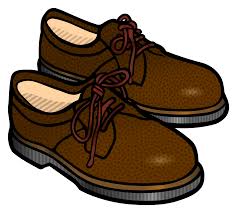 Đáp án: BR199. That is my fa_ _ er.Đáp án: th200. nice/ a/ puppy./ It's/ Đáp án: It's a nice puppy.KEY IOE K3 2023 - 2024 SỐ 031. Mary/ English songs./ dance and/ sing/ likes to/ Đáp án: Mary likes to dance and sing English songs.2. I _ _ Mai.Đáp án: am3. name's/ My/ Elizabeth./ Đáp án: My name's Elizabeth.4. Ảnh:This is a ... desk.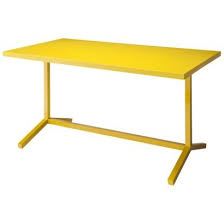 A. pink                   B. yellow                               C. blue                   D. greenĐáp án: yellow5. Ảnh:Jimmy wants a hel_ _ _ _ _ _ _ for his birthday.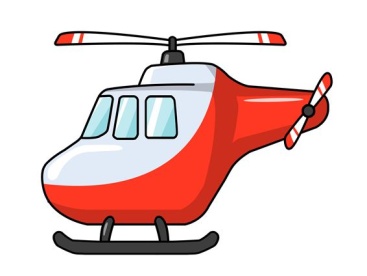 Đáp án: icopter6. A: Is that your classmate? - B: ...A. Yes, he isn't.                     B. No, she isn’t.                    C. Yes, it is.                           D. No, I’m not.Đáp án: Yes, it is.7. ... your name?A. What                 B. What’s                              C. How’s                               D. Why’sĐáp án: What’s8. Nice to ... you!A. meet                  B. go                       C. for                      D. comeĐáp án: meet9. after school./ Peter/ and I/ don't/ play baseballĐáp án: Peter and I don't play baseball after school.10. new/ This is/ my/ school bag.Đáp án: This is my new school bag.11. … many desks are there in your classroom?A. How                  B. What                 C. Who                  D. WhichĐáp án: How12. What/ he/ doing?/ is/ Đáp án: What is he doing?13. … many books are there on the bookshelf?A. Who                  B. How                  C. Where                               D. WhatĐáp án: How14. That is Lan. _ _ _ is my friend.Đáp án: she15. Where is Simon f_ _ m? – He’s from England.Đáp án: ro16. How/ spell/ do you/ his name?Đáp án: How do you spell his name?17. Ảnh:_ pen your book, please!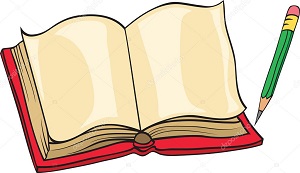 Đáp án: O18. Hi, _ _ _ are you? – Fine, thanks.Đáp án: how19. Stand _ _ , please.Đáp án: up20. Th_ t is my school. It’s very big.Đáp án: a21. your/ room?/ it/ Is/ computerĐáp án: Is it your computer room?22. Choose the correct sentence.A. I like play basketball.                    B. My brother is twelve year old.                      C. Tony plays football at break time.                             D. What are your name?Đáp án: Tony plays football at break time.23. What colour ... this?A. it                         B. is                        C. that                    D. hiĐáp án: is24. Let’s ma_ e a circle.Đáp án: k25. Is th_ _ _ any water in the fridge, mom?Đáp án: ere26. Happy birthday, Alice. This doll is for ... .A. I                         B. you                    C. he                       D. sheĐáp án: you27. My friends are in the pla_ ground.Đáp án: y28. This _ _ a pen.Đáp án: is29. is/ room?/ your/ What colour/ Đáp án: What colour is your room?30. my/ not/ It/ is/ school bag./ Đáp án: It is not my school bag.31. Ma_ I go out, please?Đáp án: y32. Whe_ _ is your book? - It's on the shelf.Đáp án: re33. What’s _______ name?A. you                    B. I                         C. his                      D. heĐáp án: his34. Ảnh:D_SK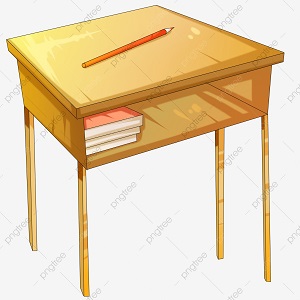 A. E                        B. A                        C. O                        D. UĐáp án: E35. Nghe:Nhấn giữ Ctrl và bấm chuột để nghe: … is my father.A. This                   B. That                  C. It                        D. HeĐáp án: This36. They/ in the/ classroom./ aren't/ Đáp án: They aren't in the classroom.37. Look _ _ the board.Đáp án: at38. Ảnh:TABLE AND CHAI_ Đáp án: R39. Listen ... the teacher.A. to                       B. me                     C. you                    D. heĐáp án: to40. Nghe:Nhấn giữ Ctrl và bấm chuột để nghe: Choose the sentence that you hear:A. I’m fine.                           B. I’m fine, thanks.                             C. Fine, thank you.                              D. I am fine, thank you.Đáp án: Fine, thank you.41. Ảnh:YE_ _ OW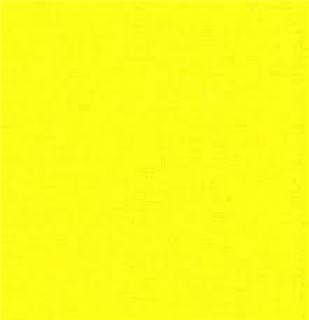 Đáp án: ll42. Take/ pens,/ out/ your/ Henry./ Đáp án: Take out your pens, Henry.43. My cla_ _ room is small.Đáp án: ss44. Good m_ rning, teacher!Đáp án: o45. He's 8 years _ _ _ .Đáp án: old46. Ảnh:RU_ BER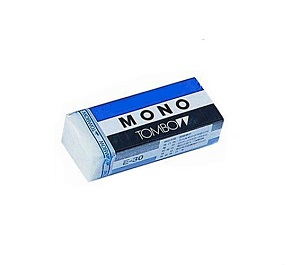 Đáp án: B47. Ảnh:Monkeys’ favourite fruits are ba_ _ nas.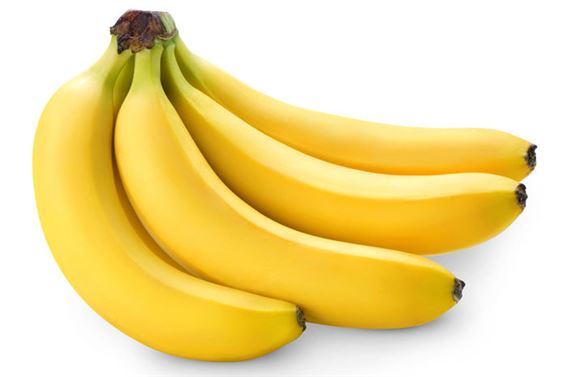 Đáp án: na48. please./ some/ me/ Give/ chalks,Đáp án: Give me some chalks, please.49. erasers/ on/ How many/ are there/ the table?/ Đáp án: How many erasers are there on the table?50. that/ Miss/ Is/ Lan?Đáp án: Is that Miss Lan?51. How _ _ _ _ crayons are there?Đáp án: many52. He is ... farmer.A. an                      B. a                         C. this                     D. amĐáp án: a53. Good ..., Jame. - Hi, Tom. How are you?A. nice                    B. morning                            C. see                     D. myĐáp án: morning54. Does/ volleyball/ or/ she like/ basketball?/ Đáp án: Does she like volleyball or basketball?55. large?/ school/ your/ Is/ Đáp án: Is your school large?56. My sister … books in the school library.A. read                   B. reads                 C. to read                              D. readingĐáp án: reads57. don't/ go to/ today./ I/ schoolĐáp án: I don't go to school today.58. his friends/ don’t like/ basketball./ Peter/ and/ Đáp án: Peter and his friends don’t like basketball.59. You are wel_ _ me.Đáp án: co60. the/ at/ please!/ Look/ board,Đáp án: Look at the board, please!61. He/ likes/ swimming./ Đáp án: He likes swimming.62. a/ That/ brown/ cat./ is/ Đáp án: That is a brown cat.63. Nghe:Nhấn giữ Ctrl và bấm chuột để nghe: LI_ _ _ _ _ Đáp án: brary64. Who’s that? - That’s ... .A. my’s teacher                    B. me’s teacher                    C. my teacher                       D. me teacherĐáp án: my teacher65. Write/ the teacher/ says./ what/ Đáp án: Write what the teacher says.66. Let’s mak_ a line.Đáp án: e67. bag./ is/ That/ school/ a green/ Đáp án: That is a green school bag.68. Choose the correct order.A. L, M, N, O, P, Q                               B. M, L, N, O, Q, P                               C. N, M, L, P, Q, O                               D. O, L, M, N, P, QĐáp án: L, M, N, O, P, Q69. He __ a newcomer.A. are                     B. am                     C. is                        D. doĐáp án: is70. Ảnh:What colour are the trousers? - They are _ _ _ _ _ _ .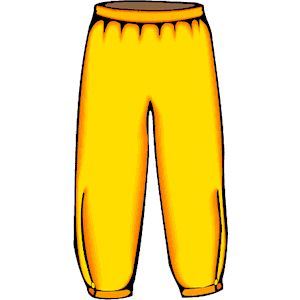 Đáp án: yellow71. Collins: Hello. My name is Collins.Barry: ... .A. Nice to meet you                            B. Hi. See you later                             C. Goodbye                          D. ByeĐáp án: Nice to meet you72. Unscramble this word: ’’OOBETKNO’’ -> ’’NOTEBO_ _ ’’.Đáp án: OK73. repeat/ me./ after/ Please/ Đáp án: Please repeat after me.74. _ _ _ , he is.Đáp án: Yes75. go to/ This is/ school./ we/ the way/ Đáp án: This is the way we go to school.76. Ảnh:Put your books on the tabl_ .Đáp án: e77. Odd one out:A. footballer                         B. singer                 C. teacher                              D. cookerĐáp án: Chọn ý: D78. is/ old./ three/ years/ My brother/ Đáp án: My brother is three years old.79. your/ hands/ the table./ Put/ onĐáp án: Put your hands on the table.80. What’s this? - ... .A. That a picture                  B. These are pictures                           C. There are picture                             D. This is a pictureĐáp án: Chọn ý: D81. I’d like some strawberries. – Here … are.A. they                   B. them                  C. those                 D. theseĐáp án: they82. What is this? - ... .A. It a apple                          B. Is a apple                         C. It’s a apple                       D. It’s an appleĐáp án: Chọn ý: D83. We play _______ in the playground.A. badminton                       B. football                             C. hide-and-seek                  D. baseballĐáp án: hide-and-seek84. ruler?/ your/ Is/ it/ Đáp án: Is it your ruler?85. I have ... robot.A. a                         B. an                      C. two                    D. andĐáp án: a86. Nghe:Nhấn giữ Ctrl và bấm chuột để nghe: Lucy and her ... draw picture in classroom.A. boys                  B. teachers                            C. friends                               D. girlsĐáp án: friends87. Nghe:Nhấn giữ Ctrl và bấm chuột để nghe: She is in _ _ _ music room.Đáp án: the88. Be/ quiet,/ boys!/ Đáp án: Be quiet, boys!89. in/ the sky./ many/ There are/ clouds/ Đáp án: There are many clouds in the sky.90. Please dr_ _ a picture, children.Đáp án: aw91. Can you he_ p me?Đáp án: l92. Is ... a chair? - Yes, it is.A. are                     B. it                         C. it’s                      D. hisĐáp án: it93. What colou... is this? – It’s pink.A. t                          B. q                         C. r                          D. pĐáp án: r94. That’s Peter. ... is my friend.A. I                         B. You                   C. She                    D. HeĐáp án: Chọn ý: D95. is/ friend./ my/ Jenny/ Đáp án: Jenny is my friend.96. Ảnh:The elephant ___ big and the mouse ___ small.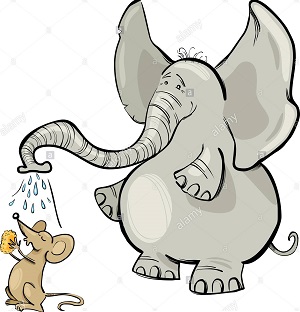 A. are - is                               B. are - are                            C. is - are                               D. is - isĐáp án: Chọn ý: D97. Mary often gets up early so she _ _ never late for shool.Đáp án: is98. This _ _ my new school. I love my new school.Đáp án: is99. Is ... a flower? – Yes. That is a flower.A. that’s                 B. that                    C. this                     D. this isĐáp án: that100. My brother is ______ years old.A. two                    B. to                       C. too                     D. doĐáp án: two101. Simon can sing ... he cannot swim.A. and                    B. end                    C. but                     D. orĐáp án: but102. my/ book?/ I/ May/ close/ Đáp án: May I close my book?103. Can you swim? - _ _ , I can’t.Đáp án: no104. Hello, ... name is Scott.A. he                       B. she                     C. it                         D. myĐáp án: Chọn ý: D105. Is this a book? – Yes, ... .A. I am                  B. is it                     C. it is                     D. it isn’tĐáp án: it is106. The teddy is betw_ _ _ the car and the robot.Đáp án: een107. They _ _ _ my good friends.Đáp án: are108. Nghe:Nhấn giữ Ctrl và bấm chuột để nghe: That's my ______.A. schoolbag                         B. school gym                      C. school playground                          D. schoolĐáp án: Chọn ý: D109. Nghe:Nhấn giữ Ctrl và bấm chuột để nghe: Her old car is a ___ Honda.A. red                     B. black                 C. white                 D. pinkĐáp án: white110. Nghe:Nhấn giữ Ctrl và bấm chuột để nghe: Loo_ at the school.Đáp án: k111. May I come ...?A. in                        B. at                       C. on                      D. toĐáp án: in112. W_ _ is she? – She is my new teacher.Đáp án: ho113. teacher?/ Is/ your/ he/ Đáp án: Is he your teacher?114. Here/ my/ is/ notebook.Đáp án: Here is my notebook.115. Lan’s school _ _ _ _ ground is large.Đáp án: play116. Nghe:Nhấn giữ Ctrl và bấm chuột để nghe: Listen and choose the correct responseA. Yes, I am.                         B. This is my teddy.                            C. No, it isn’t.                        D. The teddy is Peter’s.Đáp án: No, it isn’t.117. Nghe:Nhấn giữ Ctrl và bấm chuột để nghe: Listen and tick:A. My father is a teacher.                  B. My mother is a teacher                 C. My father is a doctor.                    D. My brother is a teacher.Đáp án: My father is a doctor.118. I like to s_ ng.Đáp án: i119. Sit d_ _ _ , Tommy.Đáp án: own120. from/ My new/ is/ friend/ France./ Đáp án: My new friend is from France.121. Let's/ play./ outside/ go/ andĐáp án: Let's go outside and play.122. Ảnh:That is a blue s_ _ _ .Đáp án: hip123. Nghe:Nhấn giữ Ctrl và bấm chuột để nghe: _ _ _ _ _ are my crayons.Đáp án: Those124. That is my school gym. ___ new.A. Its                      B. It's is                  C. It's                      D. Its'sĐáp án: It's125. My friends/ in/ the playground./ are/ Đáp án: My friends are in the playground.126. Ảnh:It's the _ rt room.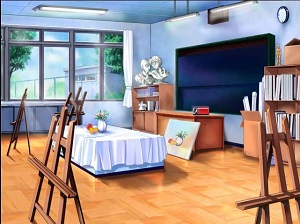 Đáp án: a127. Nghe:Nhấn giữ Ctrl và bấm chuột để nghe: These are your new … and ….A. bookcases – boards                       B. tables – computers                         C. beds – chairs                    D. tables – chairsĐáp án: Chọn ý: D128. Hello my fr...end.A. u                         B. i                          C. w                        D. oĐáp án: i129. May I co_ _ in?Đáp án: me130. ______ colour is your bag?A. What                 B. Where                               C. When                                D. HowĐáp án: What131. Gi_ e me the book, please.Đáp án: v132. down./ your pencil/ Put/ Đáp án: Put your pencil down.133. my pencils./ those are/ her crayons/ These are/ and/ Đáp án: These are her crayons and those are my pencils.134. What’s your nam_ ? - My name is Alan.Đáp án: e135. cats/ many/ How/ there?/ areĐáp án: How many cats are there?136. learn/ the gym./ in/ PE lessons/ We/ Đáp án: We learn PE lessons in the gym.137. Nghe:Nhấn giữ Ctrl và bấm chuột để nghe: The ... is short.A. ruler                   B. pencil                                C. pen                    D. rubberĐáp án: pencil138. _ _ at is my ruler.Đáp án: Th139. I’m fine, thanks. How a_ _ _ t you?Đáp án: bou140. Nghe:Nhấn giữ Ctrl và bấm chuột để nghe: Listen and tick:A. Is that girl Mary? - Yes, she is.                     B. Is that boy Mary? - Yes, he is.                     C. Is that pen Mary? - Yes, it is.                        D. Is that room Mary? - Yes, it is.Đáp án: Is that girl Mary? - Yes, she is.141. Nghe:Nhấn giữ Ctrl và bấm chuột để nghe: _ iteĐáp án: k142. Nghe:Nhấn giữ Ctrl và bấm chuột để nghe: b_ gĐáp án: a143. bag/ My/ small./ is/ school/ Đáp án: My school bag is small.144. three crayons/ are/ There/ the table./ onĐáp án: There are three crayons on the table.145. … do you like? – I like riding a horse.A. When                                B. How                  C. What                 D. WhoĐáp án: What146. Nghe:Nhấn giữ Ctrl và bấm chuột để nghe: What is her favorite colour?A. red                     B. orange                               C. yellow                               D. greenĐáp án: orange147. Ảnh:_ _ _ CATS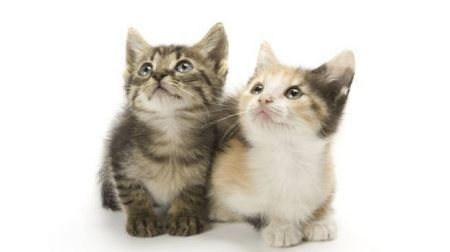 Đáp án: two148. sch_ _ lĐáp án: oo149. play/ together./ Let’s/ chess/ Đáp án: Let’s play chess together.150. _ _ that your new friend? - No, he isn’t.Đáp án: Is151. Do you like goldfish?A. Yes, I am.                         B. Yes, I can.                        C. Yes, it is.                           D. Yes, I do.Đáp án: Chọn ý: D152. Good mo...ning, Peter.A. w                        B. t                          C. r                          D. qĐáp án: r153. Ảnh:We are on the _ _ _ _ _ because it’s very hot today.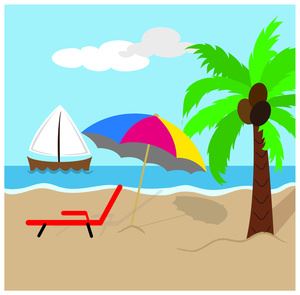 Đáp án: beach154. clap your hands./ and/ Sing/ Đáp án: Sing and clap your hands.155. Gi_ e me the book, please.Đáp án: v156. Circle the ans_ er.Đáp án: w157. Ảnh:That pen is ... .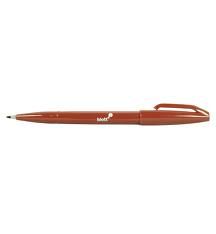 A. yellow                               B. pink                   C. black                 D. brownĐáp án: Chọn ý: D158. _____ are my shoes.A. This                   B. That                  C. It                        D. TheseĐáp án: Chọn ý: D159. This gift is ... you.A. on                      B. in                        C. for                      D. atĐáp án: for160. Goodbye! - Bye, see you ... .A. hi                        B. later                   C. hello                  D. goodĐáp án: later161. I/ play chess/ in the classroom./ Đáp án: I play chess in the classroom.162. Cl_ _ n your teeth, please.Đáp án: ea163. Nghe:Nhấn giữ Ctrl và bấm chuột để nghe: That is a small ... .A. board                                B. bus                     C. box                    D. boatĐáp án: Chọn ý: D164. Sit/ , please./ down/ Đáp án: Sit down , please.165. Ảnh:It's a pink ha_ .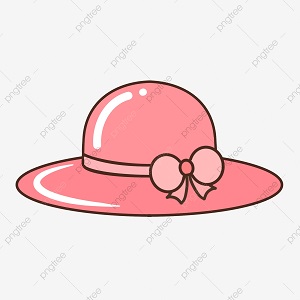 Đáp án: t166. … is she? – She is my sister.A. What                 B. When                                C. Who                  D. HowĐáp án: Who167. my/ classroom./ is/ This/ Đáp án: This is my classroom.168. Hello, how a..e you?A. u                         B. r                          C. e                         D. iĐáp án: r169. What is your name? - ... .A. Her name is Mary.                         B. His name is Alan.                           C. My name is Lan.                            D. Your name is Peter.Đáp án: My name is Lan.170. This ... my school.A. are                     B. is                        C. you                    D. byeĐáp án: is171. H...llo, how are you?A. u                         B. e                         C. i                          D. aĐáp án: e172. It is _ _ ice-cream.Đáp án: an173. What ... is this? – It’s blue.A. colour                                B. colours                              C. colour’s                             D. coulorĐáp án: colour174. These are t_ o cats.Đáp án: w175. Nice to m_ _ t you!Đáp án: ee176. This is Tom and that … Mary.A. am                     B. is                        C. are                     D. haveĐáp án: is177. She ... my friend.A. are                     B. is                        C. me                     D. IĐáp án: is178. I draw a pictu_ _ in the room.Đáp án: re179. Nice ... meet you, too.A. for                      B. to                       C. from                  D. meĐáp án: to180. Look/ at/ picture./ that/ blueĐáp án: Look at that blue picture.181. Bob: What is this? - Peter: ...A. His name is Hien.                           B. It is a ruler.                       C. It’s an ruler.                     D. It is my friend.Đáp án: It is a ruler.182. Does/ have/ hair?/ she/ longĐáp án: Does she have long hair?183. Those are f_ ve boxes.Đáp án: i184. Is t_ is your eraser?Đáp án: h185. What is this? – It is ... ice cream.A. a                         B. an                      C. these                  D. thatĐáp án: an186. Nghe:Nhấn giữ Ctrl và bấm chuột để nghe: Listen and tick:A. I’ve got two rulers.                          B. I’ve got two erasers.                       C. I’ve got two scissors.                      D. I’ve got two eggs.Đáp án: I’ve got two erasers.187. Ảnh:Look! That is a ... kite!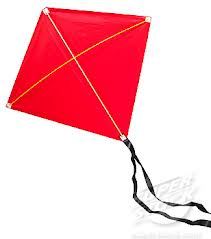 A. green                 B. red                     C. blue                   D. brownĐáp án: red188. Nice to meet you, t_ _ .Đáp án: oo189. Be … Don’t make noise.A. lazy                   B. quiet                  C. funny                                D. angryĐáp án: quiet190. Listen _ _ the teacher carefully.Đáp án: to191. Giv_ me the crayon, please.Đáp án: e192. ... do you like? – I like milk.A. How                  B. What                 C. When                                D. WhoĐáp án: What193. Nghe:Nhấn giữ Ctrl và bấm chuột để nghe: _ _ ainĐáp án: tr194. H_ _ many students in your class?Đáp án: ow195. Ảnh:I'm five years _ ld.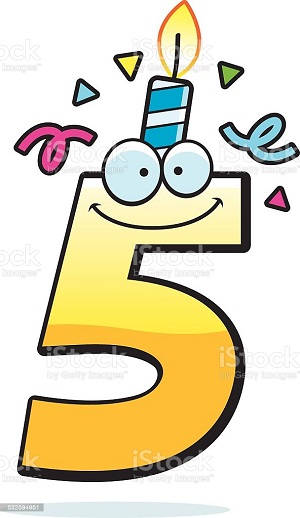 Đáp án: o196. I have _ _ apple.Đáp án: an197. What do you do at b_ _ _ k time?Đáp án: rea198. Is your school new? - Yes, ______ .A. is it                     B. its is                   C. it is                     D. is itsĐáp án: it is199. SCHOOL-B_ GĐáp án: A200. Point to your frie_ _ , please.Đáp án: ndKEY IOE K3 2023 - 2024 SỐ 041. Ảnh:My teacher goes to work by _ _ _ _ _ .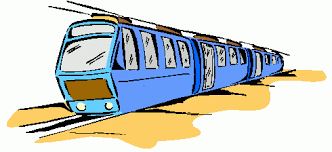 Đáp án: train2. new/ Is/ your/ school/ big?/ Đáp án: Is your new school big?3. a/ there/ dog?/ Is/ Đáp án: Is there a dog?4. Give ... that pink crayon.A. he                       B. she                     C. me                     D. theĐáp án: me5. Ảnh:They are ni_ _ years old.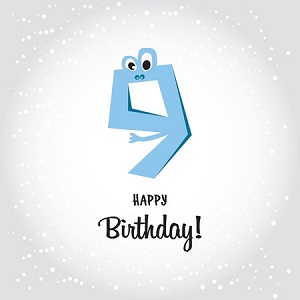 Đáp án: ne6. How/ mother/ today?/ is/ your/ Đáp án: How is your mother today?7. Nghe:Nhấn giữ Ctrl và bấm chuột để nghe: Which is NOT mentioned in the recording?A. bike                   B. train                   C. kite                    D. truckĐáp án: Chọn ý: D8. Is ______ house old? – Yes, it is.A. it                         B. Nga                    C. her                     D. sheĐáp án: her9. What c_ _ _ ur is this? – It’s green.Đáp án: olo10. Nghe:Nhấn giữ Ctrl và bấm chuột để nghe: _ _ _ daĐáp án: pan11. Ảnh:This is a ... desk.A. pink                   B. yellow                               C. blue                   D. greenĐáp án: yellow12. Stand up now and open ... book, Tom.A. you                    B. your                   C. you’s                 D. you’reĐáp án: your13. and new./ large/ My bedroom/ is/ Đáp án: My bedroom is large and new.14. What does he do during ... lessons? - He learns about numbers.A. Maths                               B. English                              C. Arts                    D. MusicĐáp án: Maths15. Come ..., please.A. out                     B. in                        C. to                       D. underĐáp án: in16. two dogs./ a cat/ and/ My brother/ has/ Đáp án: My brother has a cat and two dogs.17. Who/ that?/ is/ Đáp án: Who is that?18. Goodbye Sally. See ... later.A. hi                        B. my                     C. your                   D. youĐáp án: Chọn ý: D19. This is Alice. _ _ _ is my friend.Đáp án: she20. Nghe:Nhấn giữ Ctrl và bấm chuột để nghe: a_ _ leĐáp án: pp21. go out?/ me!/ Excuse/ I/ May/ Đáp án: Excuse me! May I go out?22. ... are you from, Jean? – I’m from Canada.A. Where                               B. What                 C. How                  D. WhenĐáp án: Where23. Happy birthday _ _ you, Alan. – Thank you.Đáp án: to24. Nghe:Nhấn giữ Ctrl và bấm chuột để nghe: Fine, ________.A. thank                                B. thank you                        C. thanks                               D. thanks youĐáp án: thank you25. Ảnh:_ _ ITE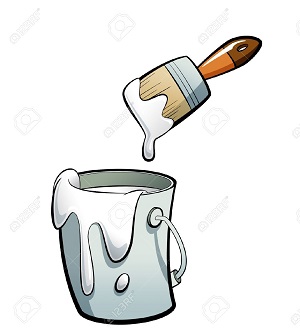 Đáp án: WH26. Nghe:Nhấn giữ Ctrl và bấm chuột để nghe: _ _ _ are you?Đáp án: How27. Goodbye, chi_ _ ren. See you later.Đáp án: ld28. Nghe:Nhấn giữ Ctrl và bấm chuột để nghe: Choose the sentence that you hear:A. How do you spell her name?                        B. How do you spell his name?                        C. How do you spell its name?                         D. How do you spell your name?Đáp án: How do you spell his name?29. She doesn’t like ma_ _ ng paper boat.Đáp án: ki30. Choose the odd one out:A. Hello                 B. Hi                       C. Goodbye                          D. GreenĐáp án: Chọn ý: D31. Nghe:Nhấn giữ Ctrl và bấm chuột để nghe: Good ______, class.A. afternoon                         B. evening                             C. morning                            D. byeĐáp án: morning32. How are you? - ... .A. I’m Binh                           B. She’s my sister                                C. I’m fine, thank you                        D. GoodbyeĐáp án: I’m fine, thank you33. That is her n_ w school.Đáp án: e34. dancing./ I/ Yes,/ like/ Đáp án: Yes, I like dancing.35. What/ are/ those?/ Đáp án: What are those?36. Put/ please./ hands/ down,/ your/ Đáp án: Put your hands down, please.37. Ảnh:______ down, please!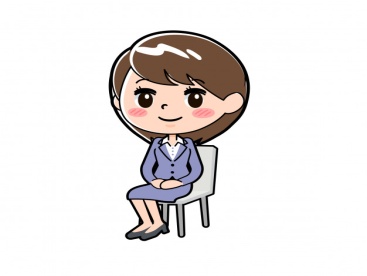 A. Stand                                B. Get                     C. Close                 D. SitĐáp án: Chọn ý: D38. Ảnh:_ EVEN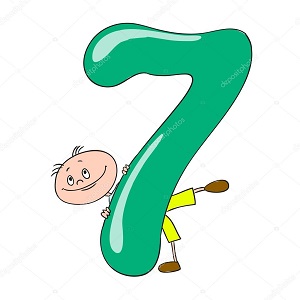 Đáp án: S39. Wr_ _ _ the names in the blanks.Đáp án: ite40. ____ teacher is fine.A. Me                     B. Her                    C. Him                   D. YouĐáp án: Her41. May I _ _ me in?Đáp án: co42. Nice to meet ..., too .A. me                     B. he                       C. your                   D. youĐáp án: Chọn ý: D43. Is this a school bag? - ... .A. Yes, she is                         B. No, it isn’t                         C. Yes, I am                          D. No, he isn’tĐáp án: No, it isn’t44. make/ mess./ a/ Don’t/ Đáp án: Don’t make a mess.45. Choose the letter(s) to make a correct word: win__owA. t                          B. d                         C. c                         D. hĐáp án: d46. English/ some/ songs./ sing/ Let's/ Đáp án: Let's sing some English songs.47. A: Is that your classmate? - B: ...A. Yes, he isn't.                     B. No, she isn’t.                    C. Yes, it is.                           D. No, I’m not.Đáp án: Yes, it is.48. my/ Simon/ is/ friend./ newĐáp án: Simon is my new friend.49. I_ is a crayon.Đáp án: t50. Choose the incorrect word(s) in the following sentence: Those are my pencil.A. Those                                B. are                     C. my                     D. pencilĐáp án: Chọn ý: D51. Hello, ... Kate.A. my name                          B. I                         C. I’m                    D. meĐáp án: I’m52. How are you, Sandy? - ... .A. I’m fine, thank                                B. Fine, thank                       C. Fine, thanks                     D. I fine, thankĐáp án: Fine, thanks53. Ảnh:This is my school _ _ _ _ _ _ _ .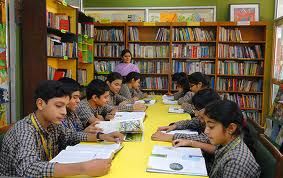 Đáp án: library54. Ảnh:He is wearing an o_ _ _ _ _ T-shirt.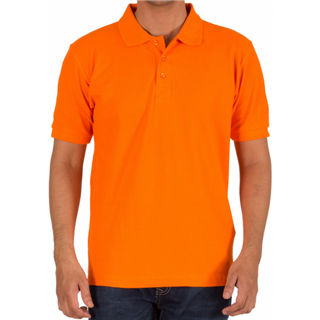 Đáp án: range55. Ảnh:BA_ KPACK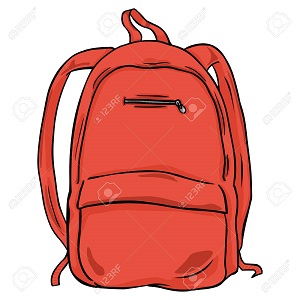 Đáp án: C56. What colour ... this?A. it                         B. is                        C. that                    D. hiĐáp án: is57. This ... a house.A. are                     B. is                        C. you                    D. hereĐáp án: is58. Nghe:Nhấn giữ Ctrl và bấm chuột để nghe: I’m standing in a ... .A. living room                       B. classroom                         C. room                 D. bedroomĐáp án: classroom59. Ảnh:Who is this?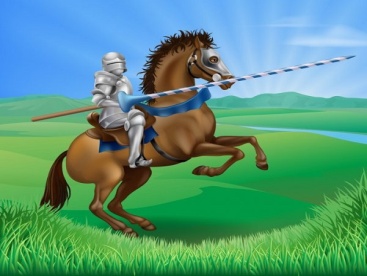 A. A prince                            B. A princess                         C. A knight                            D. A monsterĐáp án: A knight60. I go to school library to ... books.A. read’s                                B. reads                 C. read                   D. to readĐáp án: read61. _ _ _ Mai and Hoa your friend?Đáp án: Are62. ... , I’m Lan.A. Hi                       B. Goodbye!                         C. See you                             D. Goodnight!Đáp án: Hi63. That is a br_ _ n book.Đáp án: ow64. my/ friend/ This/ , Peter./ is/ Đáp án: This is my friend , Peter.65. The pencils are ____ my pencil case.A. in                        B. on                      C. at                       D. ofĐáp án: in66. I ... watching television.A. is                        B. are                     C. am                     D. aren’tĐáp án: am67. May/ I/ you/ your name?/ ask/ Đáp án: May I ask you your name?68. A: Do you like skating or skipping? - B: …A. Yes, I do.                          B. No, I don’t.                      C. I like skipping.                 D. I skip at break time.Đáp án: I like skipping.69. Let’s co_ nt the boys.Đáp án: u70. Peter is my friend, t_ _ .Đáp án: oo71. Where _ _ your cat?Đáp án: is72. What’s ... name?A. she                     B. he                       C. you                    D. herĐáp án: Chọn ý: D73. Sit d_ _ _ , Tommy.Đáp án: own74. Hi, I’m Richard. Nice ... meet you.A. to                       B. at                       C. on                      D. inĐáp án: to75. she/ Is/ your sister?/ Đáp án: Is she your sister?76. Is this a d_ sk? - Yes, it is.Đáp án: e77. Nghe:Nhấn giữ Ctrl và bấm chuột để nghe: This is my new ….A. pencil                                B. pencil case                       C. rubber                               D. pencil sharpenerĐáp án: pencil case78. That is my fr_ _ nd.Đáp án: ie79. Ảnh:TEA_ _ ER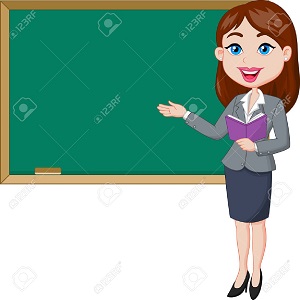 Đáp án: ch80. is/ friend/ very nice./ new/ My/ Đáp án: My new friend is very nice.81. _ _ _ t’s your name? – My name’s Tom.Đáp án: Wha82. answer,/ the/ Circle/ children.Đáp án: Circle the answer, children.83. Circle the an_ _ er.Đáp án: sw84. A: This is my school. - B: ….A. Wow! It’s very nice.                       B. I’m fine, thanks.                             C. Let’s go.                            D. I don’t like it.Đáp án: Wow! It’s very nice.85. What do you do in … free time?A. you                    B. yours                 C. you’re                               D. yourĐáp án: Chọn ý: D86. any/ Are there/ your bedroom?/ in/ books/ Đáp án: Are there any books in your bedroom?87. _ _ _ are you? - Fine, thanks.Đáp án: How88. See/ tomorrow./ Goodbye./ you/ Đáp án: Goodbye. See you tomorrow.89. Ảnh:_ _ _ _ 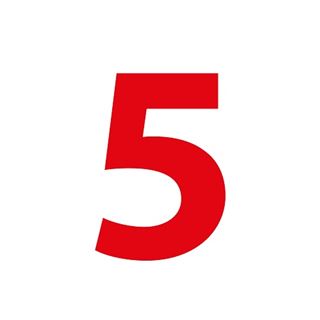 Đáp án: five90. I have Art ... Friday.A. in                        B. at                       C. to                       D. onĐáp án: Chọn ý: D91. Ảnh:The f_ _ _ is in the bottle.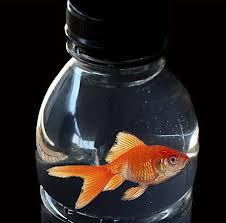 Đáp án: ish92. is/ your/ What/ name?Đáp án: What is your name?93. This/ a/ pen./ is/ Đáp án: This is a pen.94. Ảnh:Please, _ _ _ down.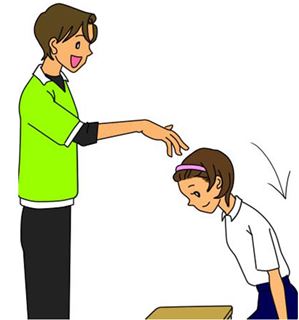 Đáp án: sit95. a book/ I have/ my bag./ in/ Đáp án: I have a book in my bag.96. Anna doesn’t play skipping at br_ _ _ time.Đáp án: eak97. Ảnh:BAD_INTON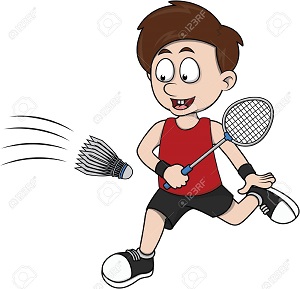 A. M                       B. N                        C. T                        D. DĐáp án: M98. Ảnh:Be q_ iet , boys!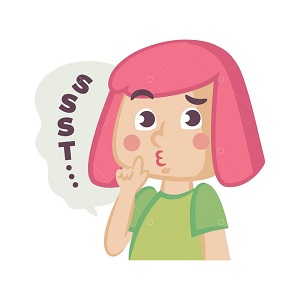 Đáp án: u99. There is ... dog in my house.A. a                         B. are                     C. two                    D. isĐáp án: a100. sentences/ Reorder/ the/ , please.Đáp án: Reorder the sentences , please.101. Put/ hand/ your/ down.Đáp án: Put your hand down.102. Is that you_ friend?Đáp án: r103. My school is near _ bakery.Đáp án: a104. Nghe:Nhấn giữ Ctrl và bấm chuột để nghe: _ play basketball.Đáp án: I105. Nghe:Nhấn giữ Ctrl và bấm chuột để nghe: There are … people in her family.A. seven                 B. six                      C. five                    D. eightĐáp án: seven106. Nice … meet you, Susan.A. too                     B. to                       C. two                    D. toeĐáp án: to107. are/ Peter’s/ pencil/ Those/ cases./ Đáp án: Those are Peter’s pencil cases.108. W_ _ is he? – He is my best friend.Đáp án: ho109. Peter./ you,/ Thank/ Đáp án: Thank you, Peter.110. please!/ and/ Sit down/ your book,/ open/ Đáp án: Sit down and open your book, please!111. Pick … your pencil.A. at                       B. up                      C. on                      D. forĐáp án: up112. It is ... desk.A. an                      B. a                         C. two                    D. youĐáp án: a113. This is a b_ cycle.Đáp án: i114. This/ is/ school/ my/ bus./ Đáp án: This is my school bus.115. Come ov_ r here.Đáp án: e116. This isn’t ... bag.A. he                       B. his                      C. me                     D. youĐáp án: his117. Listen _ _ your friends, please.Đáp án: to118. my school bag./ There are/ pencils/ ten/ inĐáp án: There are ten pencils in my school bag.119. Choose the incorrect word(s) in the following sentence: These are my notebook.A. These                                B. are                     C. my                     D. notebookĐáp án: Chọn ý: D120. Ảnh:LIBRAR_ 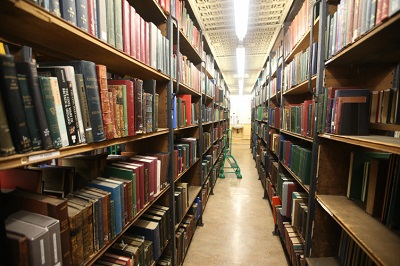 Đáp án: Y121. What is her j_ _ ? – She is a teacher.Đáp án: ob122. Nghe:Nhấn giữ Ctrl và bấm chuột để nghe: Emma doesn’t like playing _ _ _ _ _ _ .Đáp án: tennis123. Hello, ... name is Scott.A. he                       B. she                     C. it                         D. myĐáp án: Chọn ý: D124. A: May I ask a question, Miss Nga? - B: Yes, you ...A. may                   B. can                    C. are                     D. doĐáp án: can125. Miss Lan is my new t_ _ _ her.Đáp án: eac126. Choose the odd one out:A. fine                    B. read                   C. meet                  D. playĐáp án: fine127. Si_ down!Đáp án: t128. _ _ n't be late!Đáp án: do129. Ảnh:The rain_ _ _ is beautiful.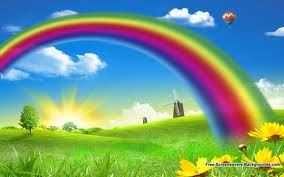 Đáp án: bow130. Clean/ your/ teeth/ , please.Đáp án: Clean your teeth , please.131. Don’t/ make/ a/ mess.Đáp án: Don’t make a mess.132. Nghe:Nhấn giữ Ctrl và bấm chuột để nghe: Listen and tick:A. There are two bathrooms.                             B. There are three bedrooms.                            C. There are two bedrooms.                              D. There are two living rooms.Đáp án: There are two bedrooms.133. This is Tom and that … Mary.A. am                     B. is                        C. are                     D. haveĐáp án: is134. apple./ This/ is/ a/ redĐáp án: This is a red apple.135. _ _ _ you happy today? - Yes, I am.Đáp án: are136. is/ old/ brother?/ your/ How/ Đáp án: How old is your brother?137. Is it _ ruler? – No, it isn’t.Đáp án: a138. What/ time/ the/ now?/ is/ Đáp án: What is the time now?139. Ảnh:What do you do at break time? – I ... .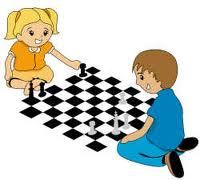 A. play tennis                       B. play football                    C. play chess                        D. swimĐáp án: play chess140. SCHO_ LĐáp án: O141. Goodbye. See you tomorr_ w.Đáp án: o142. name/ Write/ please./ your/ here,Đáp án: Write your name here, please.143. my/ These/ notebooks/ are/ and pencils./ Đáp án: These are my notebooks and pencils.144. I have/ a glass of juice?/ May/ Đáp án: May I have a glass of juice?145. Nghe:Nhấn giữ Ctrl và bấm chuột để nghe: What’s his name?A. Pitir                    B. Peter                  C. Beter                 D. BitiaĐáp án: Peter146. This is my new bicycle. – O_ , it’s very nice.Đáp án: h147. Ảnh:Sally has bl_ _ eyes and blonde hair.Đáp án: ue148. This is ... desk.A. an                      B. he                       C. he’s                    D. aĐáp án: Chọn ý: D149. What’s h_ _ name? – She is Hoa.Đáp án: er150. stand/ please./ Let's/ up,/ Đáp án: Let's stand up, please.151. How ... is she? – She’s nine years old.A. years                 B. and                    C. but                     D. oldĐáp án: Chọn ý: D152. My school _ _ new.Đáp án: is153. What is your ...? – I’m Peter.A. name                 B. name’s                              C. meet                  D. friendĐáp án: name154. Is this a pen? - _ _ _ , it is.Đáp án: yes155. - Hello, Lan. - _______A. Bye, Phuong.                   B. Good night, Phuong.                      C. Hi, Phuong.                      D. Yes, you.Đáp án: Hi, Phuong.156. How m_ _ y pens do you have?Đáp án: an157. Nghe:Nhấn giữ Ctrl và bấm chuột để nghe: I like skipp_ _ _ .Đáp án: ing158. Nghe:Nhấn giữ Ctrl và bấm chuột để nghe: Choose the sentence that you hear:A. This is Peter. And that’s Tony.                     B. That’s Peter. And that’s Tony.                     C. That’s Peter. And that’s Mary.                    D. That’s Tony. And that’s Mary.Đáp án: That’s Peter. And that’s Tony.159. Po_ _ t to the teacher.Đáp án: in160. playing/ football./ They/ are/ Đáp án: They are playing football.161. This is Tom. _ _ is my friend.Đáp án: he162. Choose the letter(s) to make a correct word: sk__teA. a                         B. e                         C. o                         D. uĐáp án: a163. Sing a ..., please.A. you                    B. me                     C. song                   D. heĐáp án: song164. Ảnh:That is a blue s_ _ _ .Đáp án: hip165. Good ev_ _ ing, Tom.Đáp án: en166. How ... robots are there?A. many                                B. much                 C. any                    D. veryĐáp án: many167. Nghe:Nhấn giữ Ctrl và bấm chuột để nghe: b_ gĐáp án: a168. I want to st_ y at home.Đáp án: a169. _ _ y I go out? – Yes, please.Đáp án: Ma170. my bag./ The books/ in/ are/ Đáp án: The books are in my bag.171. in/ is/ the blue T-shirt/ my brother./ The boy/ Đáp án: The boy in the blue T-shirt is my brother.172. This is ... chair.A. he                       B. she                     C. it                         D. myĐáp án: Chọn ý: D173. Nghe:Nhấn giữ Ctrl và bấm chuột để nghe: I'm _ _ ven.Đáp án: se174. It’s ______ ball.A. a                         B. an                      C. two                    D. ØĐáp án: a175. This is m_ blue book.Đáp án: y176. H_ _ are you? – I’m fine, thanks.Đáp án: ow177. That/ box./ my/ is/ Đáp án: That is my box.178. They ___ in the living room.A. are                     B. is                        C. am                     D. onĐáp án: are179. Ảnh:Her _ _ _ _ _ _ _ _ is small.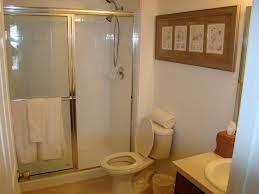 Đáp án: bathroom180. Ảnh:Her _ _ _ _ _ _ _ is small.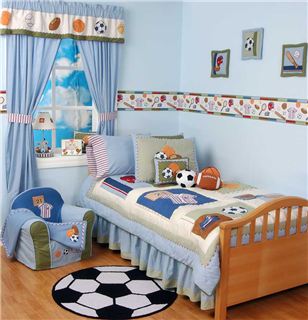 Đáp án: bedroom181. Nghe:Nhấn giữ Ctrl và bấm chuột để nghe: _____ and write.A. Read                 B. Look                 C. Listen                                D. PointĐáp án: Listen182. Hi, how _ _ _ you?Đáp án: are183. is/ pretty./ Mary/ very/ Đáp án: Mary is very pretty.184. Nghe:Nhấn giữ Ctrl và bấm chuột để nghe: Listen and tick:A. My father is a teacher.                  B. My mother is a teacher                 C. My father is a doctor.                    D. My brother is a teacher.Đáp án: My father is a doctor.185. She/ old./ ten/ years/ is/ Đáp án: She is ten years old.186. _ _ _ t colour is this? – It’s pink.Đáp án: Wha187. This is ... orange pen.A. an                      B. a                         C. the                     D. thisĐáp án: an188. old./ years/ seven/ I’m/ Đáp án: I’m seven years old.189. Would you like some milk? – Yes, ... .A. his                      B. please                                C. this                     D. isĐáp án: please190. the school gate./ Peter and Mary/ are/ at/ Đáp án: Peter and Mary are at the school gate.191. Choose the odd one out:A. classroom                         B. bedroom                           C. bathroom                         D. living roomĐáp án: classroom192. _ _ o is that? – That’s Mary.Đáp án: Wh193. _ _ ese are my pencil boxes.Đáp án: Th194. We go to school to ... .A. stay                   B. study                 C. sit                       D. goĐáp án: study195. is/ That/ apple./ red/ a/ Đáp án: That is a red apple.196. What is this? – It is … eraser.A. a                         B. an                      C. this                     D. thatĐáp án: an197. down/ Copy/ the/ words.Đáp án: Copy down the words.198. Henry./ pens,/ out/ your/ Take/ Đáp án: Take out your pens, Henry.199. I’m fine, thank you. ... ?A. You                   B. And you                           C. Are                     D. ByeĐáp án: And you200. Thank you very m_ _ h.Đáp án: ucKEY IOE K3 2023 - 2024 SỐ 051. Nghe:Nhấn giữ Ctrl và bấm chuột để nghe: There are _ _ _ _ books in the bookcase.Đáp án: five2. Is/ this/ pencil,/ your/ Tom?/ Đáp án: Is this your pencil, Tom?3. you/ See/ Bye./ later.Đáp án: Bye. See you later.4. songs./ English/ some/ sing/ Let's/ Đáp án: Let's sing some English songs.5. Ảnh:I have a ____ and a ______ .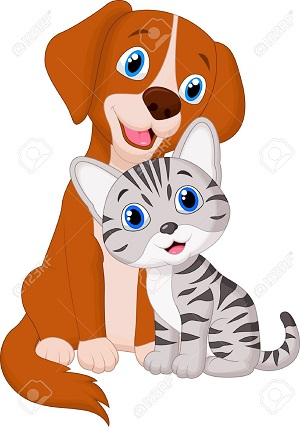 A. cat - dog                           B. cat - bird                           C. cat - chicken                    D. dog - pigĐáp án: cat - dog6. Open the b_ _ k.Đáp án: oo7. There is a fence … of my house.A. before                               B. in front                              C. between                            D. next toĐáp án: in front8. Ảnh:These are th_ _ _ dogs.Đáp án: ree9. Nghe:Nhấn giữ Ctrl và bấm chuột để nghe: This is my school _ _ _ .Đáp án: bag10. This is _ _ eraser.Đáp án: an11. Ảnh:Let’s play _ _ _ _ _ tennis.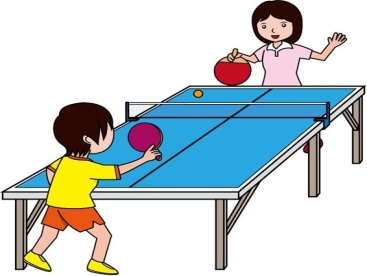 Đáp án: table12. Peter/ and I/ after school./ don't/ play baseballĐáp án: Peter and I don't play baseball after school.13. Let’s sing a s_ ng.Đáp án: o14. , too./ Trang/ England/ is/ from/ Đáp án: Trang is from England , too.15. Bye. See you aga_ n.Đáp án: i16. A: How are you? - B: I’m ..., thank you.A. Adam                                B. at home                            C. OK                     D. nineĐáp án: OK17. ____ do you spell your name?A. How                  B. What                 C. Who                  D. WhichĐáp án: How18. His n_ _ e is Tommy.Đáp án: am19. Nghe:Nhấn giữ Ctrl và bấm chuột để nghe: Listen and tick:A. There are two bathrooms.                             B. There are three bedrooms.                            C. There are two bedrooms.                              D. There are two living rooms.Đáp án: There are two bedrooms.20. Ảnh:It’s a _ _ _ _ _ pencil.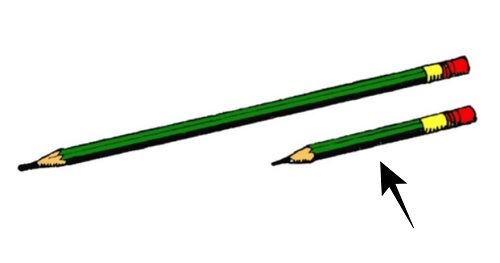 Đáp án: short21. Ảnh:Unscramble this word: ’’AERSRE’’ -> ’’ERAS_ _ ’’.Đáp án: ER22. ___ old are you?A. Who                  B. What                 C. When                                D. HowĐáp án: Chọn ý: D23. Please, be q_ _ et.Đáp án: ui24. This is Tony and this is Hoa. _ _ _ _ are my friends.Đáp án: They25. Ảnh:_ LUE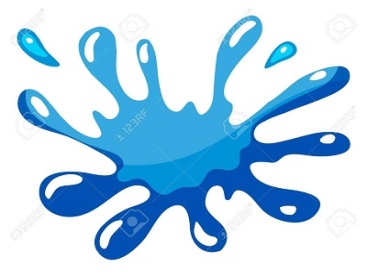 Đáp án: B26. Nghe:Nhấn giữ Ctrl và bấm chuột để nghe: ___ name is Simon.A. His                     B. Her                    C. My                     D. YourĐáp án: My27. Happy birthday _ _ you, Alan. – Thank you.Đáp án: to28. Jane is not ... name.A. he                       B. her                     C. I                         D. youĐáp án: her29. There _ _ _ twenty chairs.Đáp án: are30. and/ those are/ my pencils./ her crayons/ These are/ Đáp án: These are her crayons and those are my pencils.31. Do you like milk? – No, I ... .A. do                      B. does                   C. doesn’t                              D. don’tĐáp án: Chọn ý: D32. This is my r_ ler.Đáp án: u33. _ _ _ t colour is this? – It’s pink.Đáp án: Wha34. Nghe:Nhấn giữ Ctrl và bấm chuột để nghe: She asks you to put the _ _ _ _ _ _ under the chair.Đáp án: pencil35. Count the ..., please.A. she                     B. they                   C. boy                    D. boysĐáp án: Chọn ý: D36. Ảnh:I have got a skipping r_ _ e.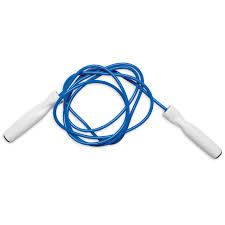 Đáp án: op37. These are green hat_ .Đáp án: s38. I like football, ... I don’t like baseball.A. and                    B. or                       C. but                     D. soĐáp án: but39. SCHO_ LĐáp án: O40. Ảnh:_ _ AIR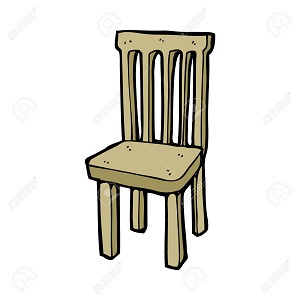 Đáp án: CH41. ... Nam. How are you?A. See                     B. Fine                   C. Hello                 D. ByeĐáp án: Hello42. Is your school white? - ... .A. Yes, it isn’t                       B. No, it is                              C. No, is it not                       D. Yes, it isĐáp án: Chọn ý: D43. and Quang/ brothers./ are/ Quan/ Đáp án: Quan and Quang are brothers.44. What is this? - ... .A. His name is Tom                            B. It is a ruler                        C. It’s an ruler                      D. It’s TomĐáp án: It is a ruler45. Nice to _ _ _ t you, Hans.Đáp án: mee46. today./ Henry/ goes swimming/ Đáp án: Henry goes swimming today.47. I/ now./ am/ thirsty/ Đáp án: I am thirsty now.48. is/ new/ friend./ Tony/ my/ Đáp án: Tony is my new friend.49. Goo...bye. See you later.A. t                          B. h                         C. d                         D. sĐáp án: d50. Ảnh:LIBRA_ _ 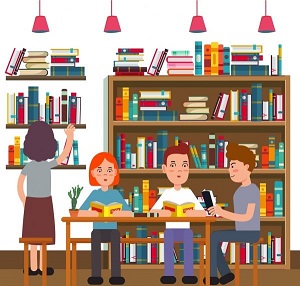 Đáp án: RY51. May I go out? - Yes, ….A. you can                            B. you can’t                          C. you are                             D. it isĐáp án: you can52. Let’s/ together./ chess/ play/ Đáp án: Let’s play chess together.53. Ảnh:Th_ _ is my rubber.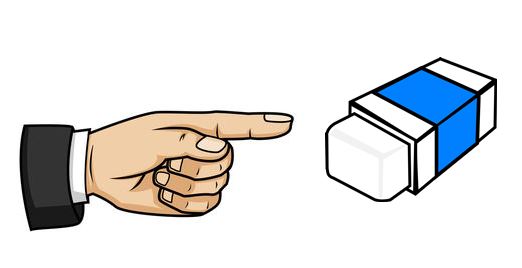 Đáp án: is54. Nghe:Nhấn giữ Ctrl và bấm chuột để nghe: _ _ _ _ Đáp án: nine55. Ảnh:Thomas has _ _ _ _ notebooks.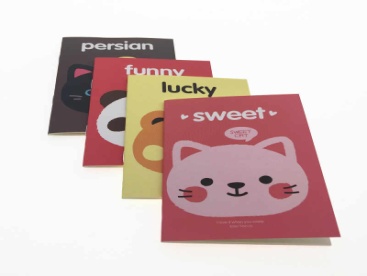 Đáp án: four56. This _ _ a pencil case.Đáp án: is57. songs./ some/ sing/ Let's/ EnglishĐáp án: Let's sing some English songs.58. Nghe:Nhấn giữ Ctrl và bấm chuột để nghe: F_ ur brothers and 4 sisters.Đáp án: o59. Nghe:Nhấn giữ Ctrl và bấm chuột để nghe: R_ _ _ _ Đáp án: uler60. I like Maths the mo_ t.Đáp án: s61. baby/ This/ is/ my/ brother./ Đáp án: This is my baby brother.62. the/ on/ There is/ a lamp/ table./ Đáp án: There is a lamp on the table.63. classmates./ not/ are/ They/ myĐáp án: They are not my classmates.64. her/ bag./ This/ is/ Đáp án: This is her bag.65. What colour is this? - ... .A. It’s a pink                         B. It’s pink                            C. It pink                               D. Is pinkĐáp án: It’s pink66. Remember … wash your hands before meals. – Yes, Mum.A. to                       B. in                        C. for                      D. onĐáp án: to67. That is my school bag. _______ brown.A. Its                      B. It’s                     C. It’s is                 D. Its isĐáp án: It’s68. like/ doesn’t/ tennis./ Mike/ Đáp án: Mike doesn’t like tennis.69. Peter/ new friend./ is/ my/ Đáp án: Peter is my new friend.70. Pick _ _ your pen, San.Đáp án: up71. The flower vase is ... the table.A. at                       B. for                      C. on                      D. toĐáp án: on72. colour/ is/ this?/ What/ Đáp án: What colour is this?73. Ảnh:That is my bird. It’s _ _ _ _ .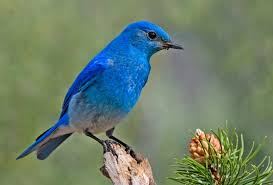 Đáp án: blue74. Ảnh:This is my school _ _ _ _ _ _ _ .Đáp án: library75. rubbers/ small?/ Are/ your/ Đáp án: Are your rubbers small?76. … do you like? – I like riding a horse.A. When                                B. How                  C. What                 D. WhoĐáp án: What77. We like to _ _ _ _ books at the school library.Đáp án: read78. Nghe:Nhấn giữ Ctrl và bấm chuột để nghe: _ octorĐáp án: d79. Say hell... to Alice.A. e                         B. o                         C. u                         D. tĐáp án: o80. Look ... the map on the wall.A. at                       B. to                       C. on                      D. inĐáp án: at81. chant/ aloud./ Read/ the/ Đáp án: Read the chant aloud.82. Henry./ Take/ pens,/ your/ out/ Đáp án: Take out your pens, Henry.83. Please be q_ _ te.Đáp án: ui84. These _ _ _ two pencil cases.Đáp án: are85. Peter is my friend, t_ _ .Đáp án: oo86. What/ colour/ it?/ is/ Đáp án: What colour is it?87. How are y_ _ ?Đáp án: ou88. Listen t_ the teacher.Đáp án: o89. It is ... desk.A. bye                    B. me                     C. a                         D. hiĐáp án: a90. Who/ is/ Linda?/ that,/ Đáp án: Who is that, Linda?91. How old ... she? - She’s 9 years old.A. is                        B. are                     C. am                     D. beĐáp án: is92. Ảnh:I have a bl_ _ ball.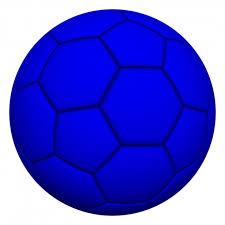 Đáp án: ue93. How ... is she? – She’s nine years old.A. years                 B. and                    C. but                     D. oldĐáp án: Chọn ý: D94. _ ootballĐáp án: f95. ... is she? – She is my little sister.A. What                 B. When                                C. Who                  D. HowĐáp án: Who96. Ảnh:F__TBALL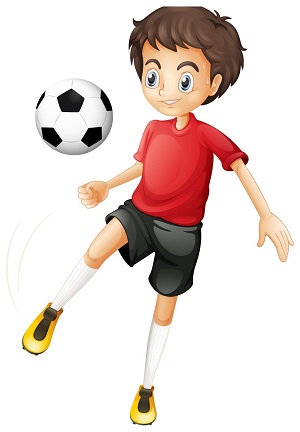 A. OO                     B. EE                      C. II                        D. UUĐáp án: OO97. This is m_ ruler.Đáp án: y98. notebooks,/ please./ Take/ out/ your/ Đáp án: Take out your notebooks, please.99. What is the name … your school?A. at                       B. to                       C. for                      D. ofĐáp án: Chọn ý: D100. Is that Nam? - Yes, _ _ is.Đáp án: it101. the paper./ on/ Write/ your name/ Đáp án: Write your name on the paper.102. my brother./ I/ play football/ often/ withĐáp án: I often play football with my brother.103. T_ is is a pencil.Đáp án: h104. _____ are my shoes.A. This                   B. That                  C. It                        D. TheseĐáp án: Chọn ý: D105. Ảnh:We are ______ at break time.A. in the classroom                              B. in the computer room                    C. in the playground                           D. on the roofĐáp án: in the playground106. is/ That/ a/ red/ apple./ Đáp án: That is a red apple.107. notebook./ Write/ your/ answer/ into theĐáp án: Write your answer into the notebook.108. What is _ _ _ _ name? - My name is Tom.Đáp án: your109. Nghe:Nhấn giữ Ctrl và bấm chuột để nghe: Choose the sentence that you hear:A. What is your name?                       B. What’s your name?                       C. What’s your school name?                           D. What is your school name?Đáp án: What’s your name?110. that,/ Who's/ Peter?/ Đáp án: Who's that, Peter?111. Ảnh:There is a cl_ _ _ on the wall.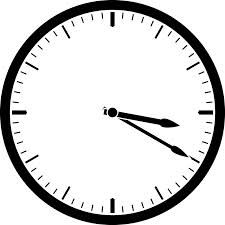 Đáp án: ock112. Choose the correct sentenceA. They is my toys.                             B. They are my toys.                          C. They are my toy.                            D. Them is my toy.Đáp án: They are my toys.113. to/ number/ count/ ten./ Let’s/ Đáp án: Let’s count to number ten.114. Ảnh:Show me your new ... .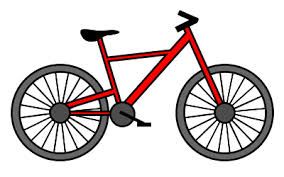 A. ruler                   B. bike                   C. pen                    D. schoolĐáp án: bike115. How are you? - ... .A. I’m Binh                           B. She’s my sister                                C. I’m fine, thank you                        D. GoodbyeĐáp án: I’m fine, thank you116. Good ni_ _ t, Owen.Đáp án: gh117. Let’s ... a song.A. look                   B. sing                    C. stand                 D. sitĐáp án: sing118. Wa_ _ your hands, please.Đáp án: sh119. Ảnh:THREE PENCIL_ 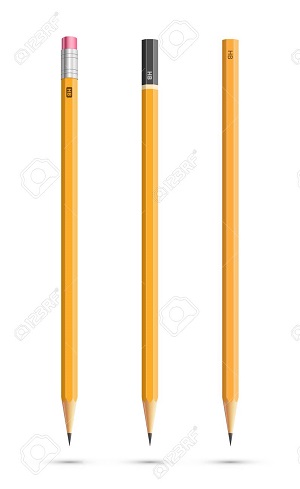 Đáp án: S120. Ảnh:BR__N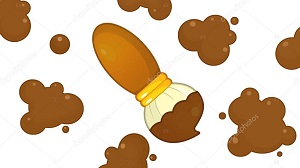 A. WO                    B. WW                   C. OO                     D. OWĐáp án: Chọn ý: D121. The art room is small b_ _ new.Đáp án: ut122. There are many toys he_ e.Đáp án: r123. Ảnh:_ _ _ 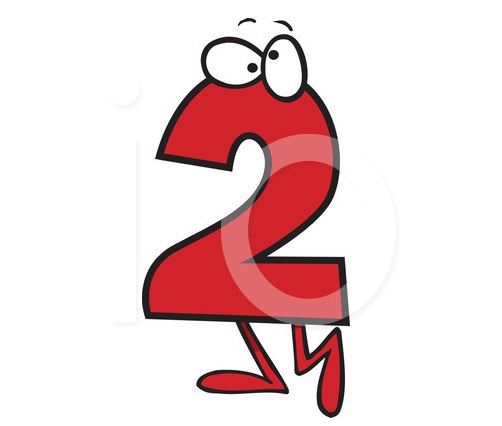 Đáp án: two124. Nghe:Nhấn giữ Ctrl và bấm chuột để nghe: Put the books … the table.A. under                 B. on                      C. next to                              D. behindĐáp án: on125. Nghe:Nhấn giữ Ctrl và bấm chuột để nghe: She likes to eat ______ apples.A. big red                               B. small red                           C. big green                           D. small greenĐáp án: big red126. PEN_ ILĐáp án: C127. Nghe:Nhấn giữ Ctrl và bấm chuột để nghe: It’s not a white _ _ _ _ _ _ _ _ .Đáp án: computer128. They ___ in the living room.A. are                     B. is                        C. am                     D. onĐáp án: are129. Ảnh:She is in the _ ym .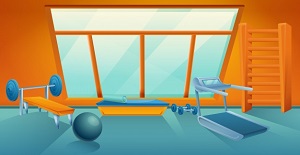 Đáp án: g130. ... your hand, please.A. Goodbye                          B. Hi                       C. Wash                 D. StudyĐáp án: Wash131. This … a cassette.A. are                     B. is                        C. am                     D. anĐáp án: is132. Choose the letter(s) to make a correct word: NI_EA. V                        B. C                        C. M                       D. ZĐáp án: C133. My school ______ Ngo Gia Tu School.A. am                     B. is                        C. are                     D. thatĐáp án: is134. Nice to meet ... .A. I                         B. me                     C. he                       D. youĐáp án: Chọn ý: D135. Jenny./ Her/ is/ name/ Đáp án: Her name is Jenny.136. T...is is a desk.A. e                         B. w                        C. h                         D. nĐáp án: h137. What’s this? – It’s an … .A. table                  B. orange                               C. ruler                   D. crayonĐáp án: orange138. Ảnh:SIX ______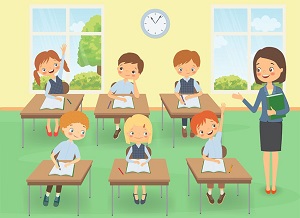 A. PUPILS                             B. PUPIL                               C. STUDENT                        D. TEACHERĐáp án: PUPILS139. A: I’m Linda. And your n_ _ _ ? - B: Peter.Đáp án: ame140. May I co_ _ in?Đáp án: me141. She's ten y__rs old.A. ae                       B. eo                       C. oe                       D. eaĐáp án: Chọn ý: D142. Ảnh:’’Open your book, please.’’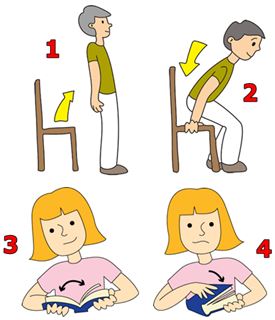 A. Picture 1                           B. Picture 2                           C. Picture 3                           D. Picture 4Đáp án: Picture 3143. Ảnh:_ _ OWN SHOESĐáp án: BR144. is/ brown/ a/ That/ cat./ Đáp án: That is a brown cat.145. Ảnh:That cat is ... .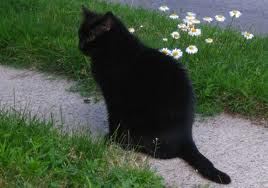 A. brown                                B. yellow                               C. green                 D. blackĐáp án: Chọn ý: D146. Nghe:Nhấn giữ Ctrl và bấm chuột để nghe: … is she?A. How                  B. Where                               C. Who                  D. WhatĐáp án: Who147. is/ What/ your/ name?Đáp án: What is your name?148. Write the an_ _ _ rs.Đáp án: swe149. Is/ this/ your/ pen?Đáp án: Is this your pen?150. She can ________ a picture.A. draw                  B. listen                  C. read                   D. cycleĐáp án: draw151. there?/ are/ How/ crayons/ many/ Đáp án: How many crayons are there?152. Nghe:Nhấn giữ Ctrl và bấm chuột để nghe: Listen and tick:A. I can’t find my pen. - It’s here                     B. I can’t find my ball. - It’s here.                    C. I can’t find my phone. - It’s here.                               D. I can’t find my school. - It’s here.Đáp án: I can’t find my ball. - It’s here.153. Ảnh:LIBRAR_ Đáp án: Y154. What’s h_ _ name? – She is Hoa.Đáp án: er155. Nghe:Nhấn giữ Ctrl và bấm chuột để nghe: _ _ _ gryĐáp án: hun156. Ảnh:This is a _______ house.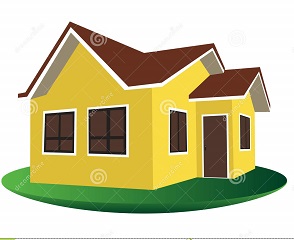 A. pink                   B. yellow                               C. white                 D. blueĐáp án: yellow157. What's/ your/ name?/ Đáp án: What's your name?158. Look _ _ that kite. It’s so beautiful.Đáp án: at159. These bags ____ small.A. is                        B. its                       C. are                     D. reĐáp án: are160. How are you today? - ... .A. Very good                        B. Fine, thanks                     C. Good, thanks                   D. No, thanksĐáp án: Fine, thanks161. How ... you? – Fine, thanks.A. are                     B. am                     C. is                        D. thisĐáp án: are162. A: … - B: I like badminton.A. What sport do you like?                                B. Do you like badminton?                               C. Why do you like badminton?                      D. What do you do at break time?Đáp án: What sport do you like?163. Nghe:Nhấn giữ Ctrl và bấm chuột để nghe: Listen and tick:A. Is that girl Mary? - Yes, she is.                     B. Is that boy Mary? - Yes, he is.                     C. Is that pen Mary? - Yes, it is.                        D. Is that room Mary? - Yes, it is.Đáp án: Is that girl Mary? - Yes, she is.164. volleyball/ fun./ is/ Playing/ Đáp án: Playing volleyball is fun.165. Let’s co_ nt the boys.Đáp án: u166. name/ Long./ is/ His/ Đáp án: His name is Long.167. my/ uncle/ his son./ This is/ andĐáp án: This is my uncle and his son.168. The blackboard is _ _ the wall.Đáp án: on169. my/ father./ That/ is/ Đáp án: That is my father.170. evening,/ students!/ Good/ Đáp án: Good evening, students!171. _ _ , Mai. I’m Nhung.Đáp án: Hi172. Nghe:Nhấn giữ Ctrl và bấm chuột để nghe: The _ _ _ _ _ _ _ _ are in the classroom.Đáp án: children173. Nghe:Nhấn giữ Ctrl và bấm chuột để nghe: Where is your _ _ _ _ _ _ ?Đáp án: school174. two pens/ school bag./ in/ There are/ myĐáp án: There are two pens in my school bag.175. Don’t s_ _ on that chair.Đáp án: it176. ___ he a newcomer?A. Is                        B. Are                     C. Am                    D. BeĐáp án: Is177. Ảnh:How old are you? - I'm eigh_ .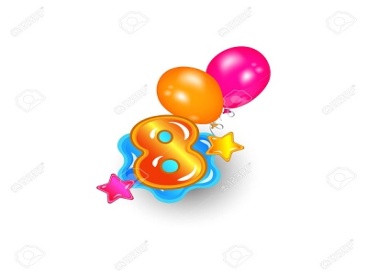 Đáp án: t178. Sing with ... .A. he                       B. she                     C. I                         D. meĐáp án: Chọn ý: D179. like/ dogs./ My/ father/ doesn’t/ Đáp án: My father doesn’t like dogs.180. Ảnh:I dra_ a picture in the art room.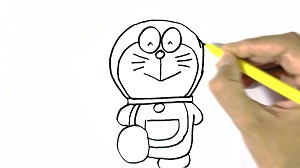 Đáp án: w181. Choose the letter(s) to make a correct word: pencil c__seA. a                         B. e                         C. i                          D. oĐáp án: a182. Those/ books./ my/ aren’t/ Đáp án: Those aren’t my books.183. present./ birthday/ This doll/ your/ is/ Đáp án: This doll is your birthday present.184. My mother’s b_ _ _ _ day is in October.Đáp án: irth185. Nghe:Nhấn giữ Ctrl và bấm chuột để nghe: This is a … .A. dot                     B. dog                    C. door                   D. downĐáp án: dog186. These/ short./ pencils/ are/ Đáp án: These pencils are short.187. book./ It/ a/ is/ smallĐáp án: It is a small book.188. Bye, see you … .A. later                   B. late                    C. laters                 D. later’sĐáp án: later189. A: What is y_ _ r name? B: My name is Trang.Đáp án: ou190. My school is very _ _ _ _ tiful.Đáp án: beau191. This gift is ... you.A. on                      B. in                        C. for                      D. atĐáp án: for192. Would you like some m_ _ k? – Yes, please.Đáp án: il193. I'm/ five,/ too./ Đáp án: I'm five, too.194. M_ y I go out? Yes, please.Đáp án: a195. Nga: How do you spell … name, Robert? - Robert: R-O-B-E-R-T.A. him                    B. his                      C. your                   D. yoursĐáp án: your196. aren't/ in the/ They/ classroom.Đáp án: They aren't in the classroom.197. Ảnh:ru_ _ er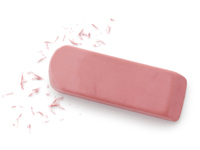 Đáp án: bb198. Choose the incorrect word(s) in the following sentence: He are at school today.A. are                     B. at                       C. school                               D. todayĐáp án: are199. B_ OKĐáp án: O200. It ... a ball.A. are                     B. an                      C. be                       D. isĐáp án: Chọn ý: DKEY IOE K3 2023 - 2024 SỐ 061. M_ y I go out, please?Đáp án: a2. Nghe:Nhấn giữ Ctrl và bấm chuột để nghe: We are a … family.A. big                      B. happy                               C. large                  D. wonderfulĐáp án: happy3. teacher./ my/ English/ Mr. John/ is/ Đáp án: Mr. John is my English teacher.4. I'm eight. Tony is eight, ___ .A. to                       B. two                    C. tow                    D. tooĐáp án: Chọn ý: D5. There is ... dog in my house.A. a                         B. are                     C. two                    D. isĐáp án: a6. What is your name?A. Her name is Mary.                         B. His name is Alan.                           C. My name is Lan.                            D. Your name is Peter.Đáp án: My name is Lan.7. Open ... book, please.A. you                    B. your                   C. you’s                 D. your’sĐáp án: your8. What’s _______ name?A. you                    B. I                         C. his                      D. heĐáp án: his9. Choose the correct sentence.A. These are my pens.                        B. This is my pens.                              C. That is my pencils.                         D. These are my pencil.Đáp án: These are my pens.10. She/ nice./ is/ Đáp án: She is nice.11. Can you ... a picture?A. draw                  B. look                   C. on                      D. whenĐáp án: draw12. That hat is ye_ _ ow.Đáp án: ll13. She ... Lan. She is a new student in my class.A. am                     B. is                        C. are                     D. beĐáp án: is14. A: Do you like skating or skipping? - B: …A. Yes, I do.                          B. No, I don’t.                      C. I like skipping.                 D. I skip at break time.Đáp án: I like skipping.15. Good_ ye. See you tomorrow.Đáp án: b16. ... many pens are there in your school bag? – There are 3 pens.A. How                  B. What                 C. Who                  D. WhenĐáp án: How17. She doesn’t like ma_ _ ng paper boat.Đáp án: ki18. Nghe:Nhấn giữ Ctrl và bấm chuột để nghe: Peter is ______ years oldA. 5                         B. 6                         C. 7                         D. 8Đáp án: 719. My father likes to _ _ _ _ _ a car.Đáp án: drive20. He_ _ o, my name’s Richard. - Nice to meet you.Đáp án: ll21. Nghe:Nhấn giữ Ctrl và bấm chuột để nghe: … your books.A. Open                 B. Close                 C. Read                 D. KeepĐáp án: Open22. How old is Nam? – ... is 10 years old.A. He                      B. She                    C. I                         D. TheyĐáp án: He23. Nghe:Nhấn giữ Ctrl và bấm chuột để nghe: That is a small ... .A. board                                B. bus                     C. box                    D. boatĐáp án: Chọn ý: D24. school gym/ your/ new?/ Is/ Đáp án: Is your school gym new?25. a/ is/ father/ My/ worker./ Đáp án: My father is a worker.26. Ảnh:We learn P.E in the _ _ _ . It is very large.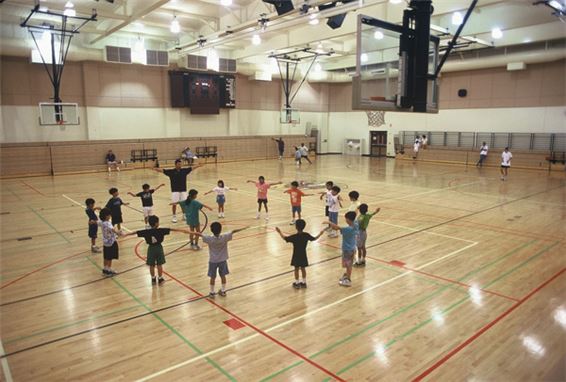 Đáp án: gym27. This is ... teddy bear.A. she                     B. me                     C. my                     D. hiĐáp án: my28. son./ watch/ TV,/ Don't/ Đáp án: Don't watch TV, son.29. Hello. My name’s Thompson. - Hi, ….A. What’s that?                    B. Goodbye                          C. I’m Collin. Nice to meet you                        D. See you laterĐáp án: I’m Collin. Nice to meet you30. Nghe:Nhấn giữ Ctrl và bấm chuột để nghe: ... is a pupil.A. She                    B. He                      C. Me                     D. I’mĐáp án: She31. beautiful./ school/ is/ Her/ Đáp án: Her school is beautiful.32. Nghe:Nhấn giữ Ctrl và bấm chuột để nghe: How old are you? - I’m ________ years old.A. 4                         B. 5                         C. 6                         D. 7Đáp án: Chọn ý: D33. Unscramble this word: ’’ISUCM’’ -> ’’_ _ SIC’’.Đáp án: MU34. Wa_ _ your hands, please.Đáp án: sh35. Ảnh:Can I borrow your pencil _ _ _ _ _ _ _ _ _ ?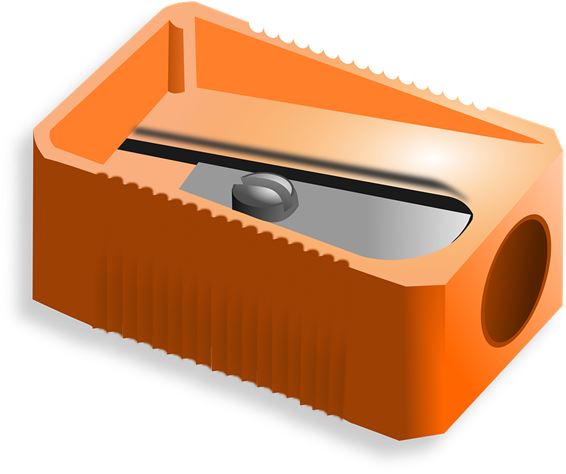 Đáp án: sharpener36. Bye, see you tomo_ _ ow.Đáp án: rr37. Nghe:Nhấn giữ Ctrl và bấm chuột để nghe: _ _ _ gryĐáp án: hun38. some/ food./ Peter/ wants/ Đáp án: Peter wants some food.39. He ___ seven years old.A. are                     B. am                     C. be                       D. isĐáp án: Chọn ý: D40. Ảnh:S_ T DOWN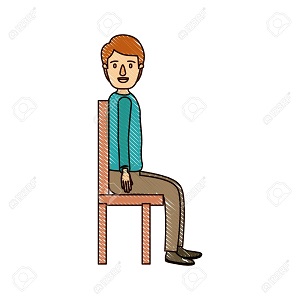 Đáp án: I41. My name _ s Adam.Đáp án: i42. Ảnh:That’s a(n) _______.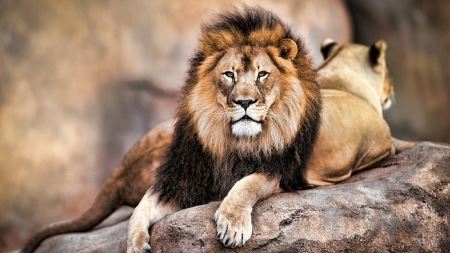 A. cat                     B. bird                    C. elephant                           D. lionĐáp án: Chọn ý: D43. Ảnh:There is a _ _ _ ck on the wall.Đáp án: clo44. Is your school new? - Yes, ______ .A. is it                     B. its is                   C. it is                     D. is itsĐáp án: it is45. ... is my school.A. How                  B. Too                    C. When                                D. ThisĐáp án: Chọn ý: D46. Ảnh:NEWCOM_ R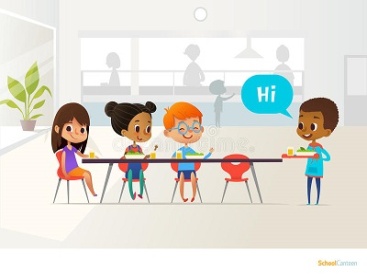 Đáp án: E47. mess./ Don't/ a/ make/ Đáp án: Don't make a mess.48. What colour ... this?A. it                         B. is                        C. that                    D. hiĐáp án: is49. This is my fa_ _ _ r.Đáp án: the50. Choose the letter(s) to make a correct word: rea__A. t                          B. h                         C. d                         D. cĐáp án: d51. I’m fine, th_ _ k you.Đáp án: an52. Thank you very much. - You ... welcome.A. is                        B. am                     C. are                     D. isn’tĐáp án: are53. Bru_ h your teeth, Tom.Đáp án: s54. My/ teacher/ is/ very/ tall./ Đáp án: My teacher is very tall.55. I'm/ Hello./ Peter./ Đáp án: Hello. I'm Peter.56. What _ _ it? - It’s a pink ruler.Đáp án: is57. Choose the letter(s) to make a correct word: FIV_A. O                        B. I                         C. W                       D. EĐáp án: Chọn ý: D58. What are those? – _ _ _ _ ’re my books.Đáp án: they59. I have ... pink doll.A. a                         B. an                      C. two                    D. andĐáp án: a60. ... you like some bread? – No, I don't.A. Does                  B. Do                      C. Are                     D. IsĐáp án: Do61. Thank you very _ _ _ _ for your lovely birthday gift.Đáp án: much62. Nghe:Nhấn giữ Ctrl và bấm chuột để nghe: The boy loves ba_ _ _ _ _ on.Đáp án: dmint63. Ope_ your books, children.Đáp án: n64. Ảnh:D_ SK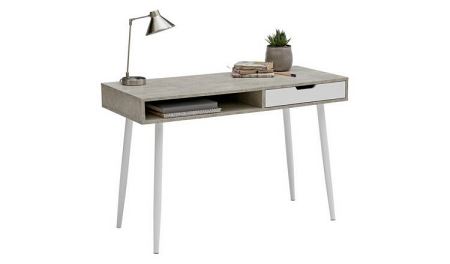 Đáp án: e65. Choose the letter(s) to make a correct word: r__lerA. a                         B. o                         C. p                         D. uĐáp án: Chọn ý: D66. Nghe:Nhấn giữ Ctrl và bấm chuột để nghe: Choose the sentence that you hear:A. What is your name?                       B. What’s your name?                       C. What’s your school name?                           D. What is your school name?Đáp án: What’s your name?67. CLASSR_ OMĐáp án: o68. Wh_ t’s your name? - My name’s John.Đáp án: a69. a yo-yo./ He/ play/ with/ can/ Đáp án: He can play with a yo-yo.70. beautiful./ song/ The/ is/ Đáp án: The song is beautiful.71. - Hello, _ am Peter. - Nice to meet you, Peter.Đáp án: I72. Ảnh:My favourite _ _ lour is red.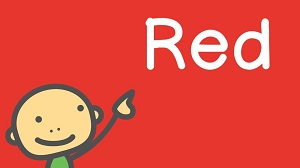 Đáp án: co73. Nice to _______ you.A. mit                     B. meat                  C. meet                  D. miitĐáp án: meet74. ... you Lan?A. Is                        B. Are                     C. He                      D. SheĐáp án: Are75. eraser./ an/ is/ This/ Đáp án: This is an eraser.76. Ảnh:A SMAL_ MOUSE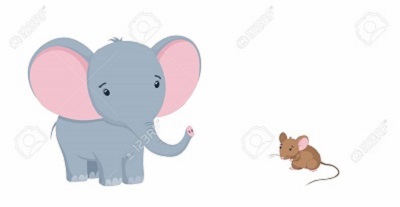 Đáp án: L77. Are those your rubbers? - No, they ___ .A. are                     B. aren't                 C. is                        D. isn'tĐáp án: aren't78. box?/ Is/ pencil/ your/ that/ Đáp án: Is that your pencil box?79. Choose the odd one out:A. repeat                                B. listen                  C. read                   D. amĐáp án: Chọn ý: D80. The rabbit _________ white.A. are                     B. am                     C. not                     D. isĐáp án: Chọn ý: D81. Where are your father and mother? - ... are in the living room.A. He                      B. She                    C. We                     D. TheyĐáp án: Chọn ý: D82. This ... a blue pencil.A. are                     B. is                        C. am                     D. theĐáp án: is83. Good ev_ _ ing, Tom.Đáp án: en84. My n_ me is Lan.Đáp án: a85. May I go _____?A. out                     B. of                       C. in                        D. atĐáp án: out86. The … is John.A. me                     B. boy                    C. I                         D. girlĐáp án: boy87. I am fi_ e, thanks.Đáp án: n88. in/ the school bag./ Put/ your/ school things/ Đáp án: Put your school things in the school bag.89. has/ cat./ sister/ one/ My/ Đáp án: My sister has one cat.90. to school./ we go/ the way/ This is/ Đáp án: This is the way we go to school.91. Nghe:Nhấn giữ Ctrl và bấm chuột để nghe: Listen and tick:A. This toy is Nam.                              B. This friend is Nam.                         C. This girl is Nam.                              D. This boy is Nam.Đáp án: Chọn ý: D92. Choose the letter(s) to make a correct word: RU__ERA. PP                      B. BB                     C. LL                      D. MMĐáp án: BB93. is/ school./ my/ That/ Đáp án: That is my school.94. That is my classroom. It’s not small. It’s _ _ g.Đáp án: bi95. N_ ce to meet you.Đáp án: i96. listen/ often/ music./ I/ toĐáp án: I often listen to music.97. Nghe:Nhấn giữ Ctrl và bấm chuột để nghe: _ _ ainĐáp án: tr98. How/ his name?/ do you/ spell/ Đáp án: How do you spell his name?99. have?/ your sister/ How many/ apples/ does/ Đáp án: How many apples does your sister have?100. Nghe:Nhấn giữ Ctrl và bấm chuột để nghe: What are they? - They’re _ _ _ _ .Đáp án: pens101. See/ you/ tomorrow./ Đáp án: See you tomorrow.102. Who is ...? – He’s my father.A. she                     B. it                         C. he                       D. theyĐáp án: he103. a blue/ is/ It/ ball.Đáp án: It is a blue ball.104. Is your classroom big? – No, it’s s_ _ ll.Đáp án: ma105. are/ in/ the schoolyard./ Linh and Nhi/ Đáp án: Linh and Nhi are in the schoolyard.106. What is _ _ _ s? – This is a bag.Đáp án: thi107. Is your school new? - No. It's _____.A. new                    B. old                     C. not                     D. isĐáp án: old108. Choose the incorrect word(s) in the following sentence: He is six year old.A. He                      B. is                        C. year                   D. oldĐáp án: year109. Nghe:Nhấn giữ Ctrl và bấm chuột để nghe: Listen and tickA. How are you?                  B. What are they?                               C. How old are you?                           D. Who are you?Đáp án: How old are you?110. My music room _ _ old.Đáp án: is111. Go ... the door, children.A. to                       B. too                     C. two                    D. atĐáp án: to112. pencil./ Pick/ up/ your/ Đáp án: Pick up your pencil.113. Clo_ e your book, please.Đáp án: s114. M_ classroom is big.Đáp án: y115. your/ Clap/ hands./ Đáp án: Clap your hands.116. She is tw_ years old.Đáp án: o117. S_ _ you again.Đáp án: ee118. There/ are/ ten/ books.Đáp án: There are ten books.119. old/ your/ is/ baby sister?/ How/ Đáp án: How old is your baby sister?120. Choose the letter(s) to make a correct word: CLO__A. SS                      B. SA                      C. SE                      D. EEĐáp án: SE121. Would/ like/ you/ milk?/ someĐáp án: Would you like some milk?122. Bye, _ _ _ you later.Đáp án: see123. This ruler is b_ _ wn. That ruler is pink.Đáp án: ro124. Hi, Molly. _ _ w are you?Đáp án: ho125. is/ My/ blue./ colour/ favourite/ Đáp án: My favourite colour is blue.126. … go to school together.A. Can                   B. We                     C. Let’s                  D. HiĐáp án: Let’s127. open/ please!/ Sit down/ your book,/ and/ Đáp án: Sit down and open your book, please!128. Nghe:Nhấn giữ Ctrl và bấm chuột để nghe: I’m fine, _ _ _ _ _ _ .Đáp án: thanks129. This gift is for you. - Thank you very _ _ _ _ .Đáp án: much130. Miss/ that/ Is/ Lan?Đáp án: Is that Miss Lan?131. some/ has/ chalks./ He/ Đáp án: He has some chalks.132. How m_ _ y crayons are there?Đáp án: an133. Count the ... in the class, please.A. she                     B. boys                  C. girl                      D. heĐáp án: boys134. Ảnh:____ quiet, please!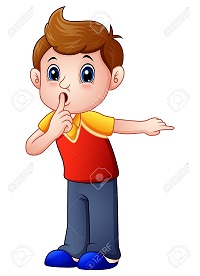 A. Do                      B. Don't                 C. Be                      D. BeingĐáp án: Be135. Ảnh:L_ NG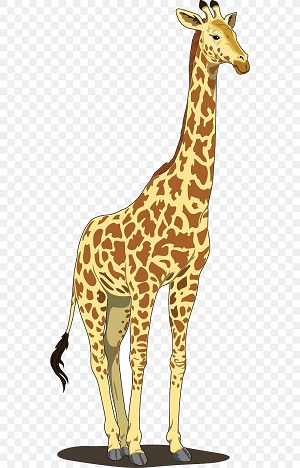 Đáp án: O136. Are your pencils long? – No, they ___________. They’re short.A. is                        B. are                     C. isn’t                   D. aren’tĐáp án: Chọn ý: D137. H_ _ ’s the weather in Hanoi?Đáp án: ow138. I don’t like playing b_ _ _ _ man’s bluff. It’s boring.Đáp án: lind139. Nghe:Nhấn giữ Ctrl và bấm chuột để nghe: _ _ _ daĐáp án: pan140. W_ _ _ are these? – These are pencil cases.Đáp án: hat141. name?/ What’s/ your/ Đáp án: What’s your name?142. Nghe:Nhấn giữ Ctrl và bấm chuột để nghe: Do you _ _ _ _ at break time?Đáp án: skip143. How m_ _ _ books are there on the bookshelf? – There are four books.Đáp án: any144. doesn’t/ My/ father/ like/ dogs./ Đáp án: My father doesn’t like dogs.145. Point to your frie_ _ , please.Đáp án: nd146. C_ me here, Peter. Let’s play with us.Đáp án: o147. This dress is ve_ _ beautiful.Đáp án: ry148. Ảnh:N_ _ EBOOK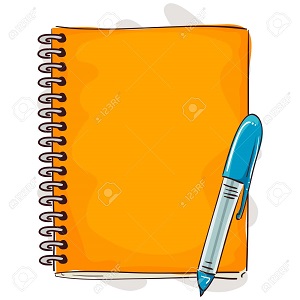 Đáp án: OT149. … is your notebook? – It’s on the desk.A. Where                               B. What                 C. Who                  D. WhenĐáp án: Where150. Ảnh:YE_ _ OW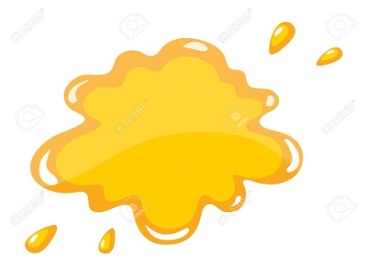 Đáp án: LL151. Look at that girl. ... name’s Jasmine.A. Her                    B. Your                  C. His                     D. MyĐáp án: Her152. I ... fine. How are you?A. is                        B. are                     C. am                     D. aĐáp án: am153. This cak_ is for you. - Thank you very much.Đáp án: e154. is/ new/ That/ backpack./ my/ Đáp án: That is my new backpack.155. Thes_ are my dolls.Đáp án: e156. to school/ my friends./ to go/ with/ I like/ Đáp án: I like to go to school with my friends.157. What su_ _ ect do you like the most?Đáp án: bj158. my/ new/ These/ pencil box./ are/ Đáp án: These are my new pencil box.159. need/ pencil/ sharpener./ a new/ I/ Đáp án: I need a new pencil sharpener.160. This/ family./ is/ my/ Đáp án: This is my family.161. I like to s_ ng a song with Peter.Đáp án: i162. Nghe:Nhấn giữ Ctrl và bấm chuột để nghe: He’s _ _ _ _ _ years old.Đáp án: eight163. Ảnh:Her _ _ _ _ _ _ _ _ is small.Đáp án: bathroom164. How/ today?/ is/ your/ motherĐáp án: How is your mother today?165. May I come in? - Yes, you ______ .A. can't                  B. can                    C. may                   D. may notĐáp án: can166. large?/ playground/ Is/ your/ Đáp án: Is your playground large?167. May I sit here? - ______A. Yes, I can.                        B. Yes, you are.                    C. Yes, you can.                   D. Yes, you here.Đáp án: Yes, you can.168. an/ orange cat./ is/ This/ Đáp án: This is an orange cat.169. I _ _ in the computer room.Đáp án: am170. Ảnh:My school is ne_ .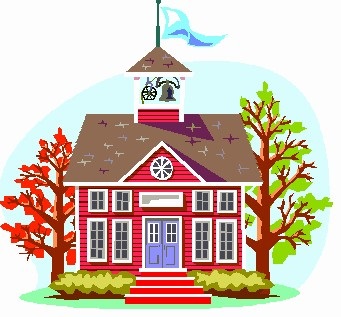 Đáp án: w171. Goodbye, chi_ _ ren. See you later.Đáp án: ld172. This _ _ my school.Đáp án: is173. W_ sh your hand, please.Đáp án: a174. What colour ... this?A. it                         B. is                        C. that                    D. hiĐáp án: is175. late!/ be/ Don't/ Đáp án: Don't be late!176. black./ My/ shoes/ are/ Đáp án: My shoes are black.177. at/ David/ school/ now./ is/ Đáp án: David is at school now.178. Jane is not ... name.A. he                       B. her                     C. she                     D. youĐáp án: her179. Look … your book, please.A. of                       B. in                        C. on                      D. atĐáp án: Chọn ý: D180. Ảnh:A: What colour is the ruler? - B: It’s ....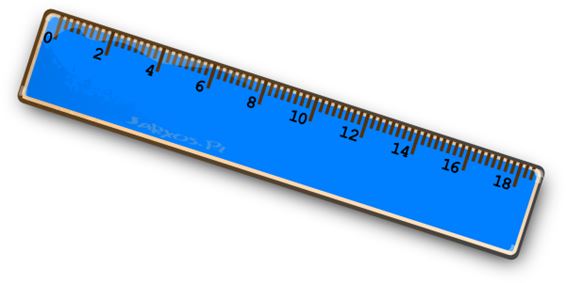 A. green                 B. red                     C. blue                   D. brownĐáp án: blue181. the playground/ play football/ at break time./ We/ in/ Đáp án: We play football in the playground at break time.182. Ma_ I go out?Đáp án: y183. Choose the odd one out:A. white                 B. new                    C. yellow                               D. greenĐáp án: new184. My books are on the ta_ _ e.Đáp án: bl185. Hi, I’_ Nam. Nice to meet you.Đáp án: m186. Nghe:Nhấn giữ Ctrl và bấm chuột để nghe: My ... is a teacher.A. mother                              B. father                                C. brother                              D. sisterĐáp án: mother187. Fine, thanks. A...d you?A. n                         B. d                         C. a                         D. oĐáp án: n188. plays chess/ Tony/ at break time./ Đáp án: Tony plays chess at break time.189. ... is this? – It is a pen.A. When                                B. Who                  C. How                  D. WhatĐáp án: Chọn ý: D190. I _______ Mary.A. am                     B. is                        C. are                     D. mĐáp án: am191. are on/ The pictures/ the wall./ my family/ of/ Đáp án: The pictures of my family are on the wall.192. Ra_ _ e your hand, please.Đáp án: is193. Nghe:Nhấn giữ Ctrl và bấm chuột để nghe: Which DON’T they have for the picnic?A. Grapes.                             B. Orange juice.                   C. Sandwiches                      D. Bananas.Đáp án: Chọn ý: D194. How many ... are there in your class?A. students                            B. student                              C. teacher                              D. chairĐáp án: students195. Nghe:Nhấn giữ Ctrl và bấm chuột để nghe: She likes to eat ______ apples.A. big red                               B. small red                           C. big green                           D. small greenĐáp án: big red196. Hi, I _ _ Tom.Đáp án: am197. Is it _______rubber?A. your                   B. you                    C. Lan                    D. IĐáp án: your198. Who is …? – He’s Phillip. He is my friend.A. she                     B. she’s                  C. he                       D. he’sĐáp án: he199. Choose the letter(s) to make a correct word: P_NCIL CASEA. E                        B. A                        C. I                         D. OĐáp án: E200. is/ The/ bookcase/ brown.Đáp án: The bookcase is brown.KEY IOE K3 2023 - 2024 SỐ 071. Good/ morning,/ teacher!/ Đáp án: Good morning, teacher!2. What colour is this? - ... .A. It’s big                               B. It’s small                          C. It’s blue                            D. It’s niceĐáp án: It’s blue3. Lisa./ Her/ is/ name/ Đáp án: Her name is Lisa.4. Nice _ _ meet you, Alan.Đáp án: to5. Nice ... meet you.A. for                      B. to                       C. from                  D. onĐáp án: to6. This is _ _ eraser.Đáp án: an7. The book/ table./ is/ on the/ Đáp án: The book is on the table.8. kites/ are/ beautiful./ These/ Đáp án: These kites are beautiful.9. Ảnh:TWO B_ LLS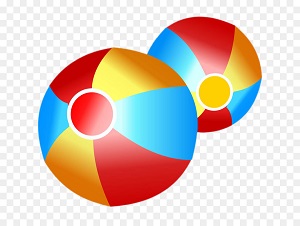 Đáp án: A10. Her room is small _______ tidy.A. but                     B. and                    C. are                     D. onĐáp án: but11. I’m fine, thank you. How ... you?A. out                     B. about                                C. and                    D. endĐáp án: about12. ... your name?A. Who                  B. How                  C. What’s                              D. WhyĐáp án: What’s13. Nghe:Nhấn giữ Ctrl và bấm chuột để nghe: That is my _ _ _ _ _ _ _ .Đáp án: teacher14. Nghe:Nhấn giữ Ctrl và bấm chuột để nghe: Listen and tick:A. My mother sits on her chair.                         B. Mai’s brother sits on his chair.                     C. May’s mother sits on her chair.                   D. May’s mother sit on the chair.Đáp án: May’s mother sits on her chair.15. Hello, ... name is Scott.A. he                       B. she                     C. it                         D. myĐáp án: Chọn ý: D16. Nghe:Nhấn giữ Ctrl và bấm chuột để nghe: We are a … family.A. big                      B. happy                               C. large                  D. wonderfulĐáp án: happy17. Who’s that? - That’s ... .A. my’s teacher                    B. me’s teacher                    C. my teacher                       D. me teacherĐáp án: my teacher18. This's my friend. ___ name is Jack.A. Her                    B. My                     C. Their                  D. HisĐáp án: Chọn ý: D19. is/ teacher./ my/ Mr. Loc/ Đáp án: Mr. Loc is my teacher.20. Ảnh:That is a red cu_ _ ain.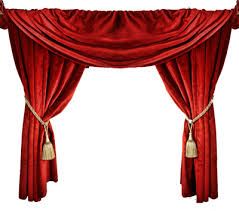 Đáp án: rt21. It i... a book.A. i                          B. s                         C. r                          D. tĐáp án: s22. The picture is o_ the wall.Đáp án: n23. Nghe:Nhấn giữ Ctrl và bấm chuột để nghe: _ _ o is that?Đáp án: wh24. Come ..., please.A. out                     B. in                        C. to                       D. underĐáp án: in25. are/ and pencils./ my notebooks/ These/ Đáp án: These are my notebooks and pencils.26. Pick ... your pencil, Tommy.A. on                      B. to                       C. up                      D. downĐáp án: up27. This is ______ apple and that is ______ orange.A. a – a                  B. a – an                                C. an – an                             D. an - ØĐáp án: an – an28. Ảnh:TW_ 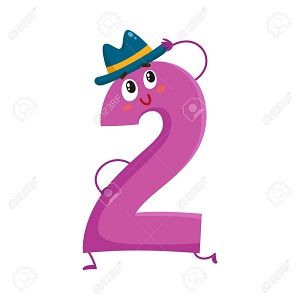 Đáp án: O29. stand up./ close the book/ We/ and/ Đáp án: We close the book and stand up.30. Nghe:Nhấn giữ Ctrl và bấm chuột để nghe: gi_ _ Đáp án: rl31. Ảnh:Bye. See you _____ .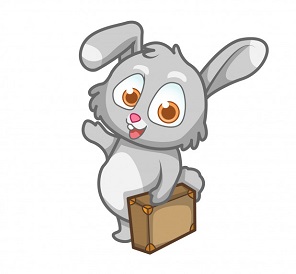 A. later                   B. to                       C. late                    D. tooĐáp án: later32. Would you like … coffee? – No, thanks.A. some                 B. any                    C. an                      D. theĐáp án: some33. This is _ desk.Đáp án: a34. May I go out? - Yes, ….A. you can                            B. you can’t                          C. you are                             D. it isĐáp án: you can35. Is this a book? - ... .A. Yes, it is                            B. Yes, isn’t                           C. No, it is                              D. Yes, that isĐáp án: Yes, it is36. you/ How/ do/ your name?/ spellĐáp án: How do you spell your name?37. It’s ______ ball.A. a                         B. an                      C. two                    D. ØĐáp án: a38. I/ come/ May/ in?Đáp án: May I come in?39. This gift is for you. - ... .A. How are you                    B. Fine, thanks                     C. Thank you                       D. ThankĐáp án: Thank you40. are on/ The pictures/ of/ the wall./ my family/ Đáp án: The pictures of my family are on the wall.41. B_ OKĐáp án: O42. Bye. See you aga_ _ .Đáp án: in43. Is this a bag? - ...A. Yes, it is                            B. Yes, isn’t                           C. No, it is                              D. Nice to meet youĐáp án: Yes, it is44. How are y_ _ ? – Fine, thanks.Đáp án: ou45. Jenny is a … at London Primary School.A. boy                    B. toy                     C. student                              D. sheĐáp án: student46. words./ down/ the/ Copy/ Đáp án: Copy down the words.47. Ma_ I go out?Đáp án: y48. This is my school. It_ name is London Primary School.Đáp án: s49. gym. It's/ a/ This/ is/ new./ Đáp án: This is a gym. It's new.50. List_ _ carefully.Đáp án: en51. your/ Is/ teacher?/ he/ Đáp án: Is he your teacher?52. Ảnh:bas_ _ _ _ _ _ _ 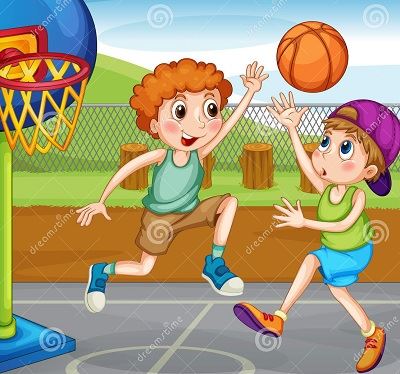 Đáp án: ketball53. May _ go out? - Yes, you can.Đáp án: I54. It’s an e_ _ _ _ r.Đáp án: rase55. Anne has long … hair.A. nice                    B. slim                    C. curly                  D. sunnyĐáp án: curly56. the/ Who/ new/ pupil?/ is/ Đáp án: Who is the new pupil?57. _ _ she a newcomer?Đáp án: is58. What ... is this? – It’s blue.A. colour                                B. colours                              C. colour’s                             D. coulorĐáp án: colour59. My classroom is … .A. name                 B. news                  C. new                    D. namesĐáp án: new60. His/ is/ name/ Tommy.Đáp án: His name is Tommy.61. Nghe:Nhấn giữ Ctrl và bấm chuột để nghe: The boy likes ….A. badminton                       B. tennis                                C. baseball                            D. table tennisĐáp án: tennis62. , please./ the/ answer/ Circle/ Đáp án: Circle the answer , please.63. She/ my/ is/ teacher/ too./ Đáp án: She is my teacher too.64. Let’s ma_ e a circle.Đáp án: k65. Listen ... the teacher.A. to                       B. me                     C. you                    D. heĐáp án: to66. Nghe:Nhấn giữ Ctrl và bấm chuột để nghe: He is _ _ _ _ _ years old.Đáp án: seven67. My sister _ _ kes eating candies.Đáp án: li68. I like to s_ _ g English song.Đáp án: in69. Ảnh:TABLE AND CHAI_ Đáp án: R70. learn/ Let’s/ English./ Đáp án: Let’s learn English.71. Ảnh:Does she have bl_ _ _ _ hair?Đáp án: onde72. His/ is/ in/ birthday/ May./ Đáp án: His birthday is in May.73. How are y_ _ ?Đáp án: ou74. Write w_ _ t the teacher says.Đáp án: ha75. fish/ The/ in/ is/ the bottle./ Đáp án: The fish is in the bottle.76. Nghe:Nhấn giữ Ctrl và bấm chuột để nghe: The _ _ _ room is over there.Đáp án: art77. I have/ May/ a glass of juice?/ Đáp án: May I have a glass of juice?78. Point/ say./ and/ Đáp án: Point and say.79. yellow/ Their bags/ are/ and green.Đáp án: Their bags are yellow and green.80. H_ , I’m Simon. Nice to meet you.Đáp án: i81. This is ... red apple.A. are                     B. a                         C. am                     D. anĐáp án: a82. What co_ _ _ _ is that bag? - It’s green.Đáp án: lour83. This is an appl...A. t                          B. u                         C. e                         D. aĐáp án: e84. It’s a _ _ _ puter room.Đáp án: com85. Nghe:Nhấn giữ Ctrl và bấm chuột để nghe: Listen and tickA. Monday                           B. Thursday                          C. Friday                               D. SundayĐáp án: Friday86. This is _ _ orange.Đáp án: an87. ... a tree, please.A. Stand                                B. Sit                      C. Write                 D. DrawĐáp án: Chọn ý: D88. _ re those your rubbers?Đáp án: A89. purple/ a/ scarf./ is/ This/ Đáp án: This is a purple scarf.90. Ảnh:Is this an _ _ _ _ _ _ ?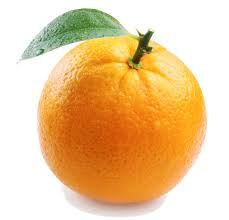 Đáp án: orange91. What colour is your skirt?A. It’s new.                            B. It’s white.                         C. It’s fine.                            D. It’s two years old.Đáp án: It’s white.92. to work./ his/ drives/ car/ My father/ Đáp án: My father drives his car to work.93. This is Alice. _ _ _ is my friend.Đáp án: she94. My pencil is lo_ _ , but his pencil is short.Đáp án: ng95. What/ your/ is/ name?Đáp án: What is your name?96. Ảnh:We are ______ at break time.A. in the classroom                              B. in the computer room                    C. in the playground                           D. on the roofĐáp án: in the playground97. Ảnh:A _ INK SCHOOL BAG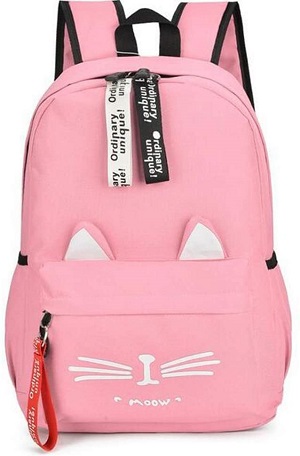 Đáp án: P98. This is my b_ ok.Đáp án: o99. Ảnh:What do you do at break time? – I ... .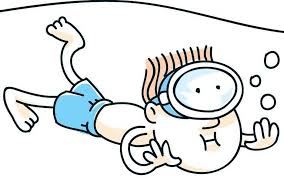 A. play tennis                       B. play football                    C. play chess                        D. swimĐáp án: Chọn ý: D100. Point _ _ the teacher.Đáp án: to101. _ _ _ is she? – She is my teacher.Đáp án: Who102. … this word after me: ’’compass’’.A. Do                      B. Write                 C. Copy                 D. ReadĐáp án: Chọn ý: D103. often/ It is/ rainy/ July./ inĐáp án: It is often rainy in July.104. My hat is gr_ en.Đáp án: e105. How m_ _ y pens do you have?Đáp án: an106. Choose the odd one outA. Cat                    B. Dog                    C. Chicken                            D. TableĐáp án: Chọn ý: D107. There are t_ _ ee crayons in my bags.Đáp án: hr108. H_ _ ’s the weather in Hanoi?Đáp án: ow109. Nghe:Nhấn giữ Ctrl và bấm chuột để nghe: The gym is sm_ ll.Đáp án: a110. What _ _ it? - It’s a pen.Đáp án: is111. Close your ..., please.A. name                 B. book                  C. ball                    D. tookĐáp án: book112. John likes to play games v_ _ _ much.Đáp án: ery113. My sister’s n_ _ _ is Lily.Đáp án: ame114. These shoes … green and yellow.A. am                     B. are                     C. is                        D. doĐáp án: are115. Nghe:Nhấn giữ Ctrl và bấm chuột để nghe: Who’s that?A. It’s Mr Loc.                      B. It’s Tony.                         C. It’s Peter.                          D. It’s Quan.Đáp án: It’s Peter.116. Nice _ _ see you.Đáp án: to117. Nghe:Nhấn giữ Ctrl và bấm chuột để nghe: Listen and tick:A. There are two bathrooms.                             B. There are three bedrooms.                            C. There are two bedrooms.                              D. There are two living rooms.Đáp án: There are two bedrooms.118. Nghe:Nhấn giữ Ctrl và bấm chuột để nghe: The teacher is ... .A. hall                    B. tall                     C. small                 D. coldĐáp án: tall119. to school/ go/ We/ early./ soĐáp án: We go to school so early.120. These are my cats. _______ white and yellow.A. They are                           B. It is                    C. Cats                   D. AreĐáp án: They are121. Nghe:Nhấn giữ Ctrl và bấm chuột để nghe: Dan and Lily are having a … in the garden.A. barbecue                          B. party                 C. lesson                                D. picnicĐáp án: party122. my/ These/ new/ pencil box./ are/ Đáp án: These are my new pencil box.123. She _ _ from Hanoi.Đáp án: is124. Re_ d after me, children.Đáp án: a125. It is a de_ k.Đáp án: s126. is/ green/ a/ table./ That/ Đáp án: That is a green table.127. During Ma_ _ s lessons, I learn about numbers.Đáp án: th128. Good morning, Peter. - ... .A. Good morning, Jean                       B. Good night, Jean                             C. My name’s Jean                             D. Jean, this is my penĐáp án: Good morning, Jean129. chalks./ He/ has/ some/ Đáp án: He has some chalks.130. Unscramble this word: ’’ERBBRU’’ -> ’’RUBB_ _ ’’.Đáp án: ER131. Let’s go t_ _ _ ther, Mary.Đáp án: oge132. This isn’t ... bag.A. he’s                    B. his                      C. me’s                  D. you’sĐáp án: his133. Odd one out:A. you                    B. hi                        C. I                         D. SheĐáp án: hi134. and pencils./ These/ my/ are/ notebooksĐáp án: These are my notebooks and pencils.135. Nghe:Nhấn giữ Ctrl và bấm chuột để nghe: _______ table tennis.A. Peter plays                       B. I play                                C. Mai plays                         D. My friends playĐáp án: I play136. thank you./ I'm/ fine,/ Đáp án: I'm fine, thank you.137. This is my fam_ _ y.Đáp án: il138. They are Jane ... Lily.A. are                     B. is                        C. and                    D. byeĐáp án: and139. is/ not/ my/ name./ Jane/ Đáp án: Jane is not my name.140. school?/ What’s/ the/ your/ name of/ Đáp án: What’s the name of your school?141. How are ... ?A. he                       B. Lan                    C. you                    D. byeĐáp án: you142. Ảnh:Good _____!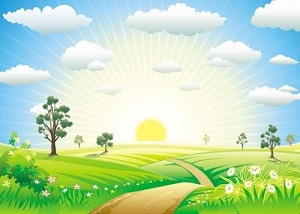 A. afternoon                         B. evening                             C. night                  D. morningĐáp án: Chọn ý: D143. Nghe:Nhấn giữ Ctrl và bấm chuột để nghe: Choose the correct response.A. I’m fine, thank you.                       B. Goodbye, Sally.                              C. I don’t know you.                           D. Hi, Sally. Nice to meet you.Đáp án: Chọn ý: D144. G_ _ _ bye, see you later.Đáp án: ood145. hot/ in/ Is/ summer?/ it/ Đáp án: Is it hot in summer?146. Ảnh:It’s my _ _ _ book.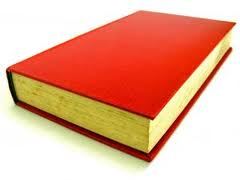 Đáp án: red147. Nghe:Nhấn giữ Ctrl và bấm chuột để nghe: The teddy is … and ….A. small – brown                  B. big – brown                      C. small – purple                  D. big – purpleĐáp án: small – purple148. It’s big./ The house/ isn’t/ small./ Đáp án: The house isn’t small. It’s big.149. Goodbye, John. - ... .A. Hello                 B. How are you                    C. Good morning                 D. Bye Tom. See you laterĐáp án: Chọn ý: D150. wants/ food./ some/ Peter/ Đáp án: Peter wants some food.151. Tom _ _ d Minh can play football.Đáp án: an152. What colour ______ your eyes?A. are                     B. is                        C. to                       D. twoĐáp án: are153. Look _ _ the board, please.Đáp án: at154. Ảnh:We are on the _ _ _ _ _ because it’s very hot today.Đáp án: beach155. Nice to m__t you.A. ee                       B. ii                         C. oo                      D. aaĐáp án: ee156. in?/ come/ I/ May/ Đáp án: May I come in?157. favourite/ is/ blue./ colour/ My/ Đáp án: My favourite colour is blue.158. Gi_ e me that yellow pen, please.Đáp án: v159. picture./ this/ Let’s/ and colour/ draw/ Đáp án: Let’s draw and colour this picture.160. pink/ cake./ a/ It is/ Đáp án: It is a pink cake.161. Can you he_ p me?Đáp án: l162. My teacher is v_ _ y beautiful.Đáp án: er163. pen. It’s not/ This is/ my/ your pen.Đáp án: This is my pen. It’s not your pen.164. Nghe:Nhấn giữ Ctrl và bấm chuột để nghe: They are in the _ _ _ _ _ _ .Đáp án: garden165. on/ run/ the/ Don't/ street./ Đáp án: Don't run on the street.166. Bob: What is this? - Peter: ...A. His name is Hien.                           B. It is a ruler.                       C. It’s an ruler.                     D. It is my friend.Đáp án: It is a ruler.167. Is this a d_ sk? - Yes, it is.Đáp án: e168. Linh is in the computer ____.A. school                               B. gym                   C. library                               D. roomĐáp án: Chọn ý: D169. These flowers are be_ _ _ iful.Đáp án: aut170. G_ _ dbye. See you later.Đáp án: oo171. Ảnh:The flower ... is beautiful.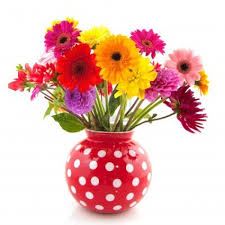 A. case                   B. say                     C. vase                   D. playĐáp án: vase172. Bye./ See/ tomorrow./ you/ Đáp án: Bye. See you tomorrow.173. it/ ?/ is/ What/ Đáp án: What is it ?174. Raise you h_ _ d, please.Đáp án: an175. What is this? –This is ... .A. a pen                 B. pen                    C. pens                   D. an penĐáp án: a pen176. They are Jane ... Tim.A. is                        B. and                    C. or                       D. tooĐáp án: and177. We must stay here ... 8.30 to 9.A. between                            B. before                               C. from                  D. onĐáp án: from178. please./ Let’s/ circles,/ make/ two/ Đáp án: Let’s make two circles, please.179. Ảnh: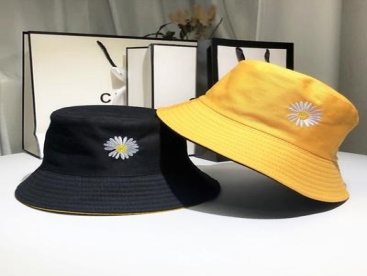 They are _____ hats.A. green and yellow                             B. green and black                              C. black and yellow                            D. yellow and redĐáp án: black and yellow180. ... morning, Simon!A. But                    B. Good                 C. Shut                   D. HiĐáp án: Good181. Is it _ ruler? – No, it isn’t.Đáp án: a182. Nghe:Nhấn giữ Ctrl và bấm chuột để nghe: Listen and tick:A. My father is a teacher.                  B. My mother is a teacher                 C. My father is a doctor.                    D. My brother is a teacher.Đáp án: My father is a doctor.183. Ảnh:Minh is ____ years old.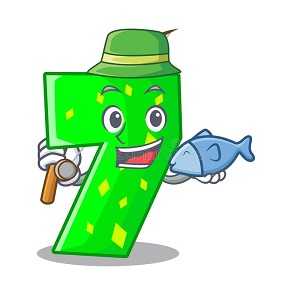 A. five                    B. six                      C. seven                 D. eightĐáp án: seven184. The computer/ room/ big./ is not/ Đáp án: The computer room is not big.185. Thank you. – You’re ... .A. welcome’s                        B. welcomes                         C. welcome                           D. welcome’reĐáp án: welcome186. Choose the odd one outA. Pencil                                B. Black                                C. Book                 D. RulerĐáp án: Black187. Nghe:Nhấn giữ Ctrl và bấm chuột để nghe: _ _ _ _ ballĐáp án: foot188. His classroom is s_ all.Đáp án: m189. Ảnh:It _ _ a black cat.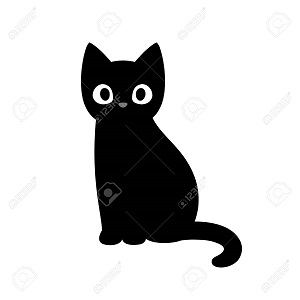 Đáp án: is190. It is my chai...A. t                          B. w                        C. r                          D. sĐáp án: r191. What’s __________ name?A. you                    B. its                       C. she                     D. dogĐáp án: its192. Ảnh:Th_ _ is my rubber.Đáp án: is193. Is this a penc_ l?Đáp án: i194. There/ my family./ four people/ in/ are/ Đáp án: There are four people in my family.195. That is my school gym. ___ new.A. Its                      B. It's is                  C. It's                      D. Its'sĐáp án: It's196. See you l_ _ er, Jack.Đáp án: at197. I can play ... a ball.A. to                       B. on                      C. in                        D. withĐáp án: Chọn ý: D198. Ảnh:My _ _ _ _ _ lator is next to the book. It’s green.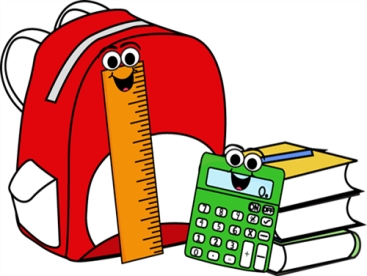 Đáp án: calcu199. you/ Do/ badminton?/ like/ Đáp án: Do you like badminton?200. How are ... ? - I’m fine, thanks.A. he                       B. Lan                    C. you                    D. byeĐáp án: youKEY IOE K3 2023 - 2024 SỐ 081. What’s her name ? – ....A. I’m fine, thanks                              B. Her name is Daisy                          C. See you later                    D. My name is DaisyĐáp án: Her name is Daisy2. Let’s co_ nt the boys.Đáp án: u3. books./ close/ your/ Please/ Đáp án: Please close your books.4. Who _ re they?Đáp án: a5. … that your friend? – No, he isn’t.A. Are                     B. Am                    C. Is                        D. ItĐáp án: Is6. in/ the bottle./ is/ The/ fish/ Đáp án: The fish is in the bottle.7. are/ My friends/ in/ the playground.Đáp án: My friends are in the playground.8. May I go out? - ... .A. Hello                 B. Nice to meet you                            C. Fine, thanks                     D. SureĐáp án: Chọn ý: D9. I/ have/ two/ robots.Đáp án: I have two robots.10. That’s Peter. ... is my friend.A. I                         B. You                   C. She                    D. HeĐáp án: Chọn ý: D11. Listen ... the teacher.A. to                       B. me                     C. you                    D. heĐáp án: to12. Let’s play with … .A. she                     B. he                       C. me                     D. seeĐáp án: me13. _ s this a desk? – No, it isn’t.Đáp án: I14. What c_ _ _ _ _ is this? - It’s green.Đáp án: olour15. W_ o is she? – She’s my teacher.Đáp án: h16. Clo_ e the door, Mary.Đáp án: s17. please./ hands,/ Wash/ your/ Đáp án: Wash your hands, please.18. _ _ _ t’s your name? – My name’s Tom.Đáp án: Wha19. How _ _ _ _ crayons are there?Đáp án: many20. Give ... that pink crayon.A. he                       B. she                     C. me                     D. theĐáp án: me21. classroom/ is/ My/ small.Đáp án: My classroom is small.22. Choose the letter(s) to make a correct word: swi__ingA. m		B. mm		C. k		D. kkĐáp án: mm23. white./ The/ rabbit/ is/ Đáp án: The rabbit is white.24. a/ puppy./ It's/ nice/ Đáp án: It's a nice puppy.25. Goodbye, Alice. – Bye. See you ... .A. later		B. later’s		C. laters		D. a laterĐáp án: later26. Hello. My n____ is Nam.A. ema		B. ane		C. ame		D. eamĐáp án: ame27. This is Harry. ... is my friend.A. They		B. He		C. She		D. ItĐáp án: He28. Nghe: Nhấn giữ Ctrl và bấm chuột để nghe: This is my ... .A. class                  B. school                               C. room                 D. deskĐáp án: school29. Please,/ aloud./ this/ word/ read/ Đáp án: Please, read this word aloud.30. Ảnh:These are th_ _ _ dogs.Đáp án: ree31. W_ _ t is this? – This is a marker.Đáp án: ha32. Hello, ... Kate.A. my name                          B. I                         C. I’m                    D. meĐáp án: I’m33. Nghe:Nhấn giữ Ctrl và bấm chuột để nghe: Is this your _ _ _ _ _ ? - Yes, it is.Đáp án: house34. This is the way we go _ _ school.Đáp án: to35. May/ I/ my/ book?/ open/ Đáp án: May I open my book?36. Nga _ _ _ _ s hide-and-seek with her friends.Đáp án: play37. N_WA. A                        B. E                        C. I                         D. UĐáp án: E38. What’s your n_ _ e? - My name is Hoa.Đáp án: am39. May I ___ the book?A. open                  B. stand                 C. play                   D. sitĐáp án: open40. Listen _ _ the teacher carefully.Đáp án: to41. Nghe:Nhấn giữ Ctrl và bấm chuột để nghe: Listen and tick:A. Is that girl Mary? - Yes, she is.                     B. Is that boy Mary? - Yes, he is.                     C. Is that pen Mary? - Yes, it is.                        D. Is that room Mary? - Yes, it is.Đáp án: Is that girl Mary? - Yes, she is.42. Ảnh:My sister is _ _ _ _ years old.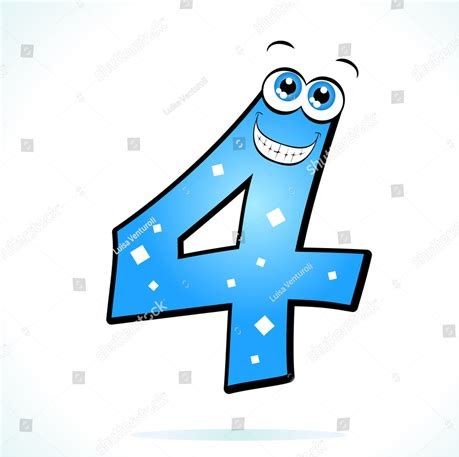 Đáp án: four43. Good ..., Alice. How are you today?A. mornings                          B. bye                    C. morning                            D. hiĐáp án: morning44. Ảnh:We can see a kang_ _ _ _ in Australia.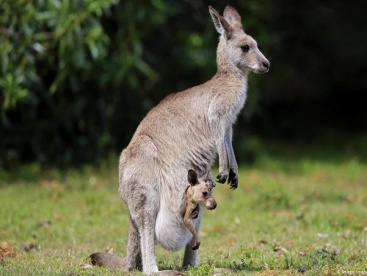 Đáp án: aroo45. I am ... now. I want some water.A. hungry                              B. thirsty                                C. happy                               D. pinkĐáp án: thirsty46. My father is a taxi _ _ _ _ _ _ .Đáp án: driver47. ... is a bird.A. You                   B. He                      C. It                        D. SheĐáp án: It48. ___ is his name?A. What                 B. Where                               C. How                  D. WhyĐáp án: What49. Give ... a pen.A. he                       B. me                     C. she                     D. theyĐáp án: me50. sister/ friend./ my/ is/ Her/ Đáp án: Her sister is my friend.51. Let’s stand ... !A. down                 B. up                      C. in                        D. onĐáp án: up52. Nice to ... you!A. meet                  B. go                       C. for                      D. comeĐáp án: meet53. Ảnh:We need a new _ _ _ dow.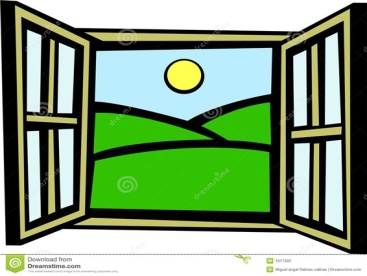 Đáp án: win54. classroom/ My/ is/ big.Đáp án: My classroom is big.55. ... your name?A. What                 B. What’s                              C. How’s                               D. Why’sĐáp án: What’s56. Our classr_ _ m is big.Đáp án: oo57. Nghe:Nhấn giữ Ctrl và bấm chuột để nghe: Loo_ at the school.Đáp án: k58. Hi, how are you? – I’m very ..., thanks.A. when                 B. well                    C. and                    D. howĐáp án: well59. very/ tall./ is/ teacher/ My/ Đáp án: My teacher is very tall.60. Nghe:Nhấn giữ Ctrl và bấm chuột để nghe: It’s beau_ _ _ _ _ .Đáp án: tiful61. My rubber/ and my ruler/ is short./ is small/ Đáp án: My rubber is small and my ruler is short.62. Nghe:Nhấn giữ Ctrl và bấm chuột để nghe: Listen and tick:A. How are you?                  B. How old are you?                           C. How school are you?                     D. How room are you?Đáp án: How are you?63. _ ESKĐáp án: D64. you./ meet/ Nice/ to/ Đáp án: Nice to meet you.65. the/ Let’s/ to/ go/ library./ Đáp án: Let’s go to the library.66. My/ is/ name/ Billy.Đáp án: My name is Billy.67. I go … school in the morning.A. from                  B. to                       C. at                       D. inĐáp án: to68. I/ volleyball/ to play/ like/ in the evening./ Đáp án: I like to play volleyball in the evening.69. Alice can ri_ _ a bicycle.Đáp án: de70. bookcase/ is/ The/ brown.Đáp án: The bookcase is brown.71. now/ Stand up/ books, please./ and open/ yourĐáp án: Stand up now and open your books, please.72. Choose the odd one out:A. blue                   B. pink                   C. green                 D. bookĐáp án: Chọn ý: D73. flowers?/ those/ are/ What colour/ Đáp án: What colour are those flowers?74. Who’s that? - That’s ... .A. my’s new teacher                           B. me’s new teacher                            C. my new teacher                              D. me new teacherĐáp án: my new teacher75. That’s Miss White. She is my _ ew teacher.Đáp án: n76. school gym./ in the/ are/ The students/ Đáp án: The students are in the school gym.77. Nghe:Nhấn giữ Ctrl và bấm chuột để nghe: Look at the _____.A. gym                   B. school                               C. room                 D. libraryĐáp án: Chọn ý: D78. my/ not/ It/ is/ chair./ Đáp án: It is not my chair.79. Nghe:Nhấn giữ Ctrl và bấm chuột để nghe: _ _ _ gryĐáp án: hun80. Be … Don’t make noise.A. lazy                   B. quiet                  C. funny                                D. angryĐáp án: quiet81. green kites./ two/ They/ are/ Đáp án: They are two green kites.82. TH_TA. I                         B. A                        C. E                        D. OĐáp án: A83. ... your hand, please.A. Goodbye                          B. Hi                       C. Wash                 D. StudyĐáp án: Wash84. Happy birthday. This robot is for you, Richard. – Thank you very m_ _ _ .Đáp án: uch85. Nghe:Nhấn giữ Ctrl và bấm chuột để nghe: His brother’s name is _ _ _ _ .Đáp án: Nick86. Is that Nam? - Yes, _ _ is.Đáp án: it87. These _ _ _ my toy planes.Đáp án: are88. a red/ That/ is/ pencil.Đáp án: That is a red pencil.89. children./ Circle/ answer,/ the/ Đáp án: Circle the answer, children.90. _ _ she a newcomer?Đáp án: is91. Nghe:Nhấn giữ Ctrl và bấm chuột để nghe: There are _ _ _ _ books in the bookcase.Đáp án: five92. This is Mary. ... is my friend.A. They                  B. He                      C. She                    D. ItĐáp án: She93. circles,/ make/ Let’s/ please./ two/ Đáp án: Let’s make two circles, please.94. W_ _ t is this? - This is a pen.Đáp án: ha95. The books are o_ the table.Đáp án: n96. Che_ _ the words you hear.Đáp án: ck97. Odd one out:A. small                 B. short                  C. tall                     D. yellowĐáp án: Chọn ý: D98. That is my s_ _ ter. Her name is Mandy.Đáp án: is99. She/ friend./ is/ new/ my/ Đáp án: She is my new friend.100. Odd one out:A. you                    B. hi                        C. I                         D. SheĐáp án: hi101. Nice to meet you, Hai. – Nice to meet you, ... .A. to                       B. two                    C. too                     D. thoseĐáp án: too102. _ _ _ are they? - They are our new teachers.Đáp án: Who103. How are you? - ... .A. My name is Mary                           B. She’s my friend                               C. I’m fine, thank you                        D. Bye. See you laterĐáp án: I’m fine, thank you104. Ảnh:N_ _ EBOOKĐáp án: OT105. My books are o_ the table.Đáp án: n106. My bedroom/ large/ is/ and new.Đáp án: My bedroom is large and new.107. Lis_ en to me, please.Đáp án: t108. Choose the odd one out:A. May                  B. July                    C. April                  D. JimmyĐáp án: Chọn ý: D109. I’m/ thank/ you?/ you. And/ fine,/ Đáp án: I’m fine, thank you. And you?110. What are those? – _ _ _ _ ’re my books.Đáp án: they111. How m_ _ y rulers are there?Đáp án: an112. Is this Phong? - No, it ___.A. is                        B. are                     C. aren't                 D. isn'tĐáp án: Chọn ý: D113. _ _ _ they fine?Đáp án: are114. Ảnh:_ ELLOW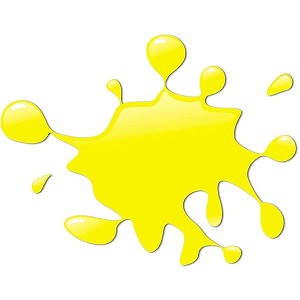 Đáp án: Y115. are/ These/ relatives./ my/ Đáp án: These are my relatives.116. Nghe:Nhấn giữ Ctrl và bấm chuột để nghe: a_ _ leĐáp án: pp117. Ảnh:What is that? - It is a/an … .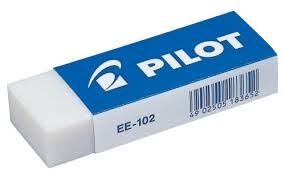 A. ruler                   B. eraser                                C. pencil                                D. crayonĐáp án: eraser118. Nice to meet ..., too .A. you’s                 B. you’re                               C. your                   D. youĐáp án: Chọn ý: D119. May I read the book aloud? – Yes, you ca_ .Đáp án: n120. like/ Do/ playing/ you/ robots?/ Đáp án: Do you like playing robots?121. This is ... cat.A. he                       B. she                     C. my                     D. youĐáp án: my122. Can you he_ p me?Đáp án: l123. ... is that? – That’s Mary. She is my friend.A. How                  B. When                                C. Who                  D. WhereĐáp án: Who124. Ảnh:ru_ _ erĐáp án: bb125. This is _ pen.Đáp án: a126. class./ please./ Good morning,/ down,/ Sit/ Đáp án: Good morning, class. Sit down, please.127. This is m_ blue book.Đáp án: y128. Ảnh:This is my new h_ _ _ e.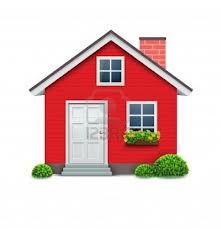 Đáp án: ous129. How ____ are you? - I'm eight years old.A. old                     B. long                   C. much                 D. manyĐáp án: old130. is/ Peter./ My/ brother’s/ name/ Đáp án: My brother’s name is Peter.131. Nghe:Nhấn giữ Ctrl và bấm chuột để nghe: LI_ _ _ _ _ Đáp án: brary132. my/ in/ two pens/ There are/ school bag./ Đáp án: There are two pens in my school bag.133. am/ I/ Hello,/ Andy.Đáp án: Hello, I am Andy.134. May I come ...?A. in                        B. at                       C. on                      D. toĐáp án: in135. Wh_ t is your favourite food? - I like noodles the most.Đáp án: a136. Nghe:Nhấn giữ Ctrl và bấm chuột để nghe: a b_ gĐáp án: a137. Choose the odd one out:A. house                                B. gym                   C. library                               D. music roomĐáp án: house138. I sin_ a song.Đáp án: g139. Nghe:Nhấn giữ Ctrl và bấm chuột để nghe: I’ve got two ... .A. hats                   B. apples                               C. oranges                             D. ballsĐáp án: apples140. you/ fine/ Are/ today?Đáp án: Are you fine today?141. your/ Raise/ hands,/ pleaseĐáp án: Raise your hands, please142. Nice to ... you too.A. bye                    B. meet                  C. later                   D. helloĐáp án: meet143. How are you to_ _ y, Tom? – I’m fine, thanks.Đáp án: da144. Nghe:Nhấn giữ Ctrl và bấm chuột để nghe: There are _ _ _ _ books in the bookcase.Đáp án: five145. Septem_ _ _ is the ninth month in a year.Đáp án: ber146. _____ colour are your pens?A. Who                  B. What                 C. How                  D. WhyĐáp án: What147. the teacher./ Point/ to/ Đáp án: Point to the teacher.148. Choose the odd one out:A. Maths                               B. Science                             C. Vietnam                           D. ArtsĐáp án: Vietnam149. ... you David? - Yes, I am.A. Is                        B. Are                     C. He                      D. SheĐáp án: Are150. T_ ank you very much.Đáp án: h151. EI_ HTĐáp án: G152. playground/ Is/ large?/ your/ Đáp án: Is your playground large?153. Nghe:Nhấn giữ Ctrl và bấm chuột để nghe: Lisa loves to go _____ .A. to school                           B. home                 C. fishing                               D. shoppingĐáp án: Chọn ý: D154. are/ There/ books./ ten/ Đáp án: There are ten books.155. ... is she? – She’s Mary. She’s my friend.A. How                  B. Who                  C. What                 D. HiĐáp án: Who156. Nghe:Nhấn giữ Ctrl và bấm chuột để nghe: Listen and tick:A. I’ve got two rulers.                          B. I’ve got two erasers.                       C. I’ve got two scissors.                      D. I’ve got two eggs.Đáp án: I’ve got two erasers.157. Where is Simon f_ _ m? – He’s from England.Đáp án: ro158. There’s a garden in fr_ nt of my house.Đáp án: o159. Flowers in the park _ _ _ very beautiful.Đáp án: are160. Those/ my/ aren't/ rulers.Đáp án: Those aren't my rulers.161. During Ma_ _ s lessons, I learn about numbers.Đáp án: th162. red/ are there?/ many/ How/ applesĐáp án: How many red apples are there?163. Ảnh:S_ T DOWNĐáp án: I164. What … is it? – It’s green.A. a colour                            B. colour                                C. colours                              D. two coloursĐáp án: colour165. We learn about _ _ _ _ _ _ _ in Maths.Đáp án: numbers166. big./ classroom/ not/ Your/ is/ Đáp án: Your classroom is not big.167. ... that a dog? – No, it isn’t.A. Are                     B. Is                        C. Who                  D. WhenĐáp án: Is168. ... your hand, please.A. Read                 B. Listen                                C. Raise                 D. WriteĐáp án: Raise169. Be q_ _ et, please.Đáp án: ui170. Look at the boa_ d.Đáp án: r171. name/ here,/ please/ Write/ your/ Đáp án: Write your name here, please172. Read and an_ _ _ _ my question.Đáp án: swer173. Hi, Molly. _ _ w are you?Đáp án: ho174. Today's children, _______'s future.A. today                                B. tomorrow                         C. yesterday                         D. next dayĐáp án: tomorrow175. It is my chai...A. t                          B. w                        C. r                          D. sĐáp án: r176. He_ _ o, my name’s Richard. - Nice to meet you.Đáp án: ll177. Linda and Mary _____ my friends.A. is                        B. am                     C. are                     D. doĐáp án: are178. Ảnh:We learn P.E in the _ _ _ . It is very large.Đáp án: gym179. Read/ aloud/ sit down./ then/ and/ Đáp án: Read aloud and then sit down.180. a pupil/ primary school./ at a/ He's/ Đáp án: He's a pupil at a primary school.181. Nghe:Nhấn giữ Ctrl và bấm chuột để nghe: They’re my _ _ _ _ _ _ things.Đáp án: school182. Nghe:Nhấn giữ Ctrl và bấm chuột để nghe: It's _______.A. orange                               B. oranges                             C. black                 D. brownĐáp án: orange183. Mary likes skat_ _ _ but Sarah doesn’t.Đáp án: ing184. Would you like some m_ _ k? – Yes, please.Đáp án: il185. Do you want ... milk?A. an                      B. a                         C. some                 D. itĐáp án: some186. my sisters,/ Mai and Lan./ These/ are/ Đáp án: These are my sisters, Mai and Lan.187. Is Tom from Cananda? - ….A. Yes, he is                          B. Yes, he does                     C. No, he is                            D. Yes,he isn’tĐáp án: Yes, he is188. Let’s make a ci_ _ le.Đáp án: rc189. ...at colour is this? – It’s blue.A. Wt                      B. Ho                     C. Wh                     D. WeĐáp án: Wh190. May I come ...?A. in                        B. at                       C. on                      D. toĐáp án: in191. name/ Green./ Louis/ is/ My/ Đáp án: My name is Louis Green.192. My bedroom is new ______ nice.A. but                     B. and                    C. not                     D. noĐáp án: and193. Sparks./ dog,/ my/ is/ This/ Đáp án: This is my dog, Sparks.194. It's a brow_ teddy bear.Đáp án: n195. This _ _ a pencil case.Đáp án: is196. Ảnh:_ _ and up!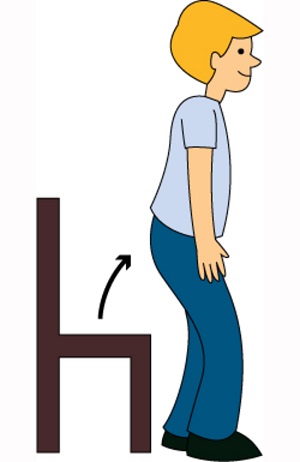 Đáp án: st197. Nghe:Nhấn giữ Ctrl và bấm chuột để nghe: What’s this?A. It’s a pink doll.                                B. It’s a pink boat.                              C. It’s a pink boot.                              D. It’s a pink nose.Đáp án: It’s a pink boat.198. ... this a pencil? – No, it isn’t.A. Are                     B. Is                        C. It                        D. TheĐáp án: Is199. W_ _ _ _ on the board, please.Đáp án: rite200. Let’s ma_ _ a circle.Đáp án: keKEY IOE K3 2023 - 2024 SỐ 091. are/ school gym./ The students/ in the/ Đáp án: The students are in the school gym.2. Who is he? - ... .A. She is my friend                              B. He my friend                   C. She my friend                  D. He’s my friendĐáp án: Chọn ý: D3. My br_ _ her’s name is John.Đáp án: ot4. Come ov_ r here.Đáp án: e5. Nghe:Nhấn giữ Ctrl và bấm chuột để nghe: My school is _ _ _ _ _ .Đáp án: small6. Is/ in the room?/ Tony/ Đáp án: Is Tony in the room?7. Choose the odd one outA. ruler                   B. rubber                               C. notebook                          D. longĐáp án: Chọn ý: D8. a question?/ ask/ May/ I/ Đáp án: May I ask a question?9. Choose the odd one out.A. Don’t talk!                       B. Be quiet!                           C. Keep silent!                      D. Stand up!Đáp án: Chọn ý: D10. Jenny/ is/ my/ new/ friend./ Đáp án: Jenny is my new friend.11. That’s/ Peter./ He/ my friend./ isĐáp án: That’s Peter. He is my friend.12. What _ s this?Đáp án: i13. Is that a pen? - ..., it isn’t.A. Yes                    B. Yes, it is                            C. Not                    D. NoĐáp án: Chọn ý: D14. Nghe:Nhấn giữ Ctrl và bấm chuột để nghe: She likes to eat ______ apples.A. big red                               B. small red                           C. big green                           D. small greenĐáp án: big red15. Ảnh:Ci_ _ le the answer, John.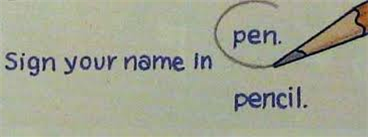 Đáp án: rc16. Is ... a chair? - Yes, it is.A. are                     B. it                         C. it’s                      D. hisĐáp án: it17. Lis_ _ _ to the teacher, please.Đáp án: ten18. my/ This/ is/ classroom.Đáp án: This is my classroom.19. Thank/ you,/ Peter./ Đáp án: Thank you, Peter.20. Peter/ and Linda/ years old./ are/ eightĐáp án: Peter and Linda are eight years old.21. A: How _ _ _ are you? - B: I’m eight.Đáp án: old22. My brother’s name is ... .A. Alice                  B. Mary                 C. Daisy                 D. TomĐáp án: Chọn ý: D23. Hi,/ How/ you?/ are/ Mary./ Đáp án: Hi, Mary. How are you?24. It is ... desk.A. bye                    B. me                     C. a                         D. hiĐáp án: a25. What _ _ your name?Đáp án: is26. I have f...ve dogs.A. u                         B. i                          C. e                         D. aĐáp án: i27. Play with ...A. to                       B. hi                        C. me                     D. helloĐáp án: me28. Some b_ _ _ s can fly but they can’t swim.Đáp án: ird29. Put on your coat … you’ll get cold.A. but                     B. or                       C. and                    D. soĐáp án: or30. It ... a ball.A. are                     B. hi                        C. goodbye                           D. isĐáp án: Chọn ý: D31. How/ many/ cats/ there?/ areĐáp án: How many cats are there?32. A: What _ _ _ our is your pen? - B: It’s brown.Đáp án: col33. This gift is ... you.A. on                      B. in                        C. for                      D. atĐáp án: for34. To_ ch your desk.Đáp án: u35. Ảnh:CLASSROO_ 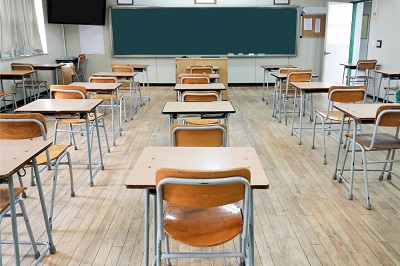 Đáp án: M36. Ảnh:Clap your h_ _ _ _ , please.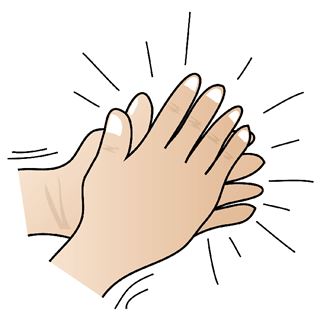 Đáp án: ands37. This is m_ blue book.Đáp án: y38. Is that your pencil box? - _ _ , it isn’t.Đáp án: no39. black board/ is/ in the classroom./ A/ Đáp án: A black board is in the classroom.40. Ảnh:Put your books on the tabl_ .Đáp án: e41. Choose the odd one outA. Green                                B. Yellow                               C. Apple                                D. BlueĐáp án: Apple42. Ảnh:Can I borrow your pencil _ _ _ _ _ _ _ _ _ ?Đáp án: sharpener43. Ảnh:That is her new _ _ _ _ _ _ .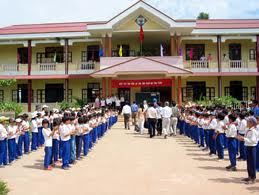 Đáp án: school44. That is a br_ _ n book.Đáp án: ow45. Ảnh:Is that a blue pencil case? - ______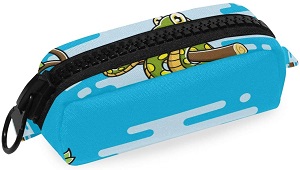 A. Yes, its is.                          B. Yes, it's is.                         C. Yes, it is                            D. Yes, it isn'tĐáp án: Yes, it is46. Hi, Alice. I _ _ Tommy.Đáp án: am47. Nice to meet you to_ .Đáp án: o48. is/ nine/ Nam/ years/ old./ Đáp án: Nam is nine years old.49. Do you like milk? – No, I ... .A. do                      B. does                   C. doesn’t                              D. don’tĐáp án: Chọn ý: D50. Hello, ... Sean.A. you                    B. am                     C. I’m                    D. IĐáp án: I’m51. Nghe:Nhấn giữ Ctrl và bấm chuột để nghe: Look at the _____.A. gym                   B. school                               C. room                 D. libraryĐáp án: Chọn ý: D52. I chat ______ my friends in our classroom.A. and                    B. are                     C. with                   D. ØĐáp án: with53. How are you? - ... .A. I’m Binh                           B. She’s my sister                                C. I’m fine, thank you                        D. GoodbyeĐáp án: I’m fine, thank you54. _ _ that your new friend? - No, he isn’t.Đáp án: Is55. Thank you very m_ _ h.Đáp án: uc56. book/ Put/ your/ away.Đáp án: Put your book away.57. boys./ Don’t/ talk,/ Đáp án: Don’t talk, boys.58. Ảnh:T_O BOOKS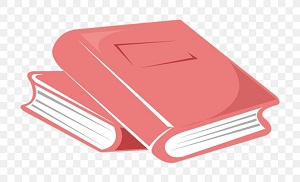 A. O                        B. E                        C. U                        D. WĐáp án: Chọn ý: D59. Good mor_ ing everyone.Đáp án: n60. Nghe:Nhấn giữ Ctrl và bấm chuột để nghe: This is my ….A. bookcase                          B. pencil case                       C. notebook                          D. pencilĐáp án: pencil case61. A: _________. - B: Yes, you canA. Open your book!                            B. Stand up!                         C. May I go out?                 D. Be quiet!Đáp án: May I go out?62. Thes_ are my cats.Đáp án: e63. my/ That/ grandmother./ is/ Đáp án: That is my grandmother.64. books/ three/ on the/ table./ There are/ Đáp án: There are three books on the table.65. This ruler is b_ _ wn. That ruler is pink.Đáp án: ro66. but/ small/ nice./ house is/ My/ Đáp án: My house is small but nice.67. I like skating _ _ _ I don’t like skipping.Đáp án: but68. Close the ..., Philip.A. name                 B. book                  C. ball                    D. lookĐáp án: book69. Ảnh:Stan_ up, please!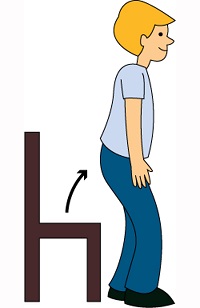 Đáp án: d70. B_ _ , Lan. See you soon.Đáp án: ye71. teacher/ to/ Listen/ the/ carefully./ Đáp án: Listen to the teacher carefully.72. Look _ _ that kite. It’s so beautiful.Đáp án: at73. My/ beautiful./ is/ mother/ Đáp án: My mother is beautiful.74. Sing a ..., please.A. you                    B. me                     C. song                   D. heĐáp án: song75. My _ ame is Peter.Đáp án: n76. today./ It/ is cold/ Đáp án: It is cold today.77. Bye./ later./ See/ you/ Đáp án: Bye. See you later.78. Ảnh:A: Which car is Peter’s? - B: The orange one.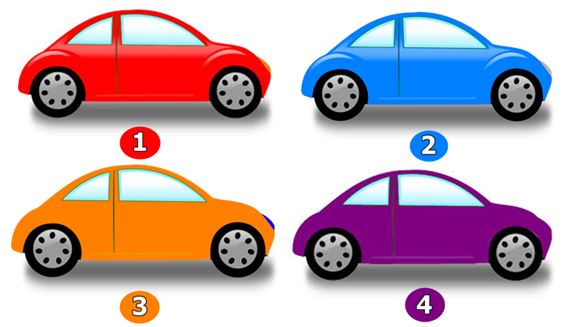 A. 1                         B. 2                         C. 3                         D. 4Đáp án: 379. My pen is o_ the desk.Đáp án: n80. ... is that? – That’s Mary. She is my friend.A. How                  B. When                                C. Who                  D. WhereĐáp án: Who81. Nghe:Nhấn giữ Ctrl và bấm chuột để nghe: Listen and choose the best response.A. Goodbye! See you later.                                B. I’m fine, thanks.                             C. This is my friend, Lan.                   D. Hi! My name’s Lan.Đáp án: Chọn ý: D82. May I go out? - _______A. Yes, you can.                   B. No, you can.                    C. Thank you.                      D. Sorry.Đáp án: Yes, you can.83. are/ There/ in/ my family./ four people/ Đáp án: There are four people in my family.84. dog./ My/ brother/ doesn’t/ likeĐáp án: My brother doesn’t like dog.85. Is your classroom big? - …, it isn't. It’s small.A. Yes                    B. Yes, it isn’t                       C. No, it is                              D. NoĐáp án: Chọn ý: D86. We play football in the play_ _ _ _ _ _ after school.Đáp án: ground87. you/ Bye./ tomorrow./ See/ Đáp án: Bye. See you tomorrow.88. is mine/ the blue one/ is Phong’s./ and/ The red ruler/ Đáp án: The red ruler is mine and the blue one is Phong’s.89. is/ That/ Jack./ boy/ Đáp án: That boy is Jack.90. What is your f_ _ _ _ _ _ _ e food?Đáp án: avourit91. How are you? - ____, thank you.A. Yes                    B. No                      C. Good                 D. FineĐáp án: Chọn ý: D92. Nice to me_ t you.Đáp án: e93. This is my sch...ol.A. o                         B. u                         C. i                          D. eĐáp án: o94. Hi, n_ _ _ to meet you.Đáp án: ice95. Mary is ... friend.A. I                         B. my                     C. he’s                    D. sheĐáp án: my96. Tom _ _ d Minh can play football.Đáp án: an97. in/ class 3B./ She/ is/ Đáp án: She is in class 3B.98. Ảnh:Her _ _ _ _ _ _ _ _ is small.Đáp án: bathroom99. Ảnh:He is a newcom_ _ .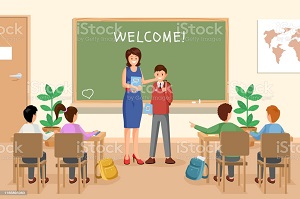 Đáp án: er100. are/ lunch boxes?/ What colour/ your/ Đáp án: What colour are your lunch boxes?101. in/ my bag./ are/ The books/ Đáp án: The books are in my bag.102. Nghe:Nhấn giữ Ctrl và bấm chuột để nghe: What's ____ name?A. his                      B. her                     C. your                   D. theirĐáp án: your103. I want ... ice-cream, please.A. a                         B. is                        C. it                         D. anĐáp án: Chọn ý: D104. Ảnh:BACK_ ACKĐáp án: P105. Choose the odd one out:A. book                  B. pen                    C. ruler                   D. MaryĐáp án: Chọn ý: D106. I’m fine, _ _ _ nk you. And you?Đáp án: tha107. Nghe:Nhấn giữ Ctrl và bấm chuột để nghe: ... are my books.A. They                  B. These                                C. Those                                D. They’reĐáp án: These108. Nghe:Nhấn giữ Ctrl và bấm chuột để nghe: He plays c_ _ _ _ at break time.Đáp án: hess109. but it's/ new./ isn't big/ My room/ Đáp án: My room isn't big but it's new.110. your pet?/ Is/ this/ Đáp án: Is this your pet?111. Ảnh:What is that? - It is a/an … .A. ruler                   B. eraser                                C. pencil                                D. crayonĐáp án: eraser112. the room./ He/ in/ is not/ Đáp án: He is not in the room.113. How are ..., Tom? – I’m fine, thank you.A. he                       B. she                     C. you                    D. hisĐáp án: you114. This is ... purple bag.A. a                         B. an                      C. two                    D. thisĐáp án: a115. I like to s...ng.A. o                         B. i                          C. y                         D. eĐáp án: i116. Listen ... the teacher.A. to                       B. me                     C. you                    D. heĐáp án: to117. Unscramble this word: ’’RYRALIB’’ -> ’’_ _ BRARY’’.Đáp án: LI118. like/ you/ some/ butter?/ Do/ Đáp án: Do you like some butter?119. Who is she, Peter? - ... .A. She Mary                         B. He’s Tom                         C. She’s Mary                      D. My name is MaryĐáp án: She’s Mary120. These shoes … green and yellow.A. am                     B. are                     C. is                        D. doĐáp án: are121. Nghe:Nhấn giữ Ctrl và bấm chuột để nghe: What colour is ______?A. they                   B. that                    C. it                         D. theseĐáp án: it122. That’s is Mary. _ _ _ is my friend.Đáp án: she123. What colour is this? – It’s ... .A. book                  B. crayon                              C. ruler                   D. pinkĐáp án: Chọn ý: D124. Choose the letter(s) to make a correct word: cla__A. rr                        B. ss                        C. hs                       D. sĐáp án: ss125. name/ Hello,/ Peter Smith./ is/ my/ Đáp án: Hello, my name is Peter Smith.126. My classroom is ... .A. bigs                    B. a big                  C. the big                               D. bigĐáp án: Chọn ý: D127. Listen ... your friend, Tom.A. on                      B. of                       C. to                       D. forĐáp án: to128. Nghe:Nhấn giữ Ctrl và bấm chuột để nghe: fi_ _ Đáp án: sh129. I can sing but I _ _ _ _ _ _ dance.Đáp án: cannot130. new/ my/ is/ Tony/ friend./ Đáp án: Tony is my new friend.131. Ảnh:TA_LEA. P                         B. B                        C. C                        D. GĐáp án: B132. Nice to meet you, Miss Lan. – Nice to meet you, t_ _ .Đáp án: oo133. It's _ blue rubber.Đáp án: a134. Nghe:Nhấn giữ Ctrl và bấm chuột để nghe: _ _ _ _ Đáp án: your135. a purple/ bag./ This is/ Đáp án: This is a purple bag.136. Nghe:Nhấn giữ Ctrl và bấm chuột để nghe: Listen and tick:A. Tom, have you got any pens?                     B. Tom, have you got any pencils?                 C. Tom, have you got any pen cases?                            D. Tom, have you got any pencil cases?Đáp án: Tom, have you got any pens?137. What ... these? – They are my pens.A. is                        B. are                     C. and                    D. amĐáp án: are138. her rubbers/ and rulers./ aren't/ These/ Đáp án: These aren't her rubbers and rulers.139. be/ late!/ Don't/ Đáp án: Don't be late!140. play chess/ I/ in the classroom./ Đáp án: I play chess in the classroom.141. Those are f_ ve boxes.Đáp án: i142. Hello. My name’s Thompson. - Hi, ….A. What’s that?                    B. I’m Simon. Nice to meet you                       C. Goodbye.                         D. See you laterĐáp án: I’m Simon. Nice to meet you143. My _ ame is Tony.Đáp án: n144. I/ to play/ volleyball/ in the evening./ like/ Đáp án: I like to play volleyball in the evening.145. Nghe:Nhấn giữ Ctrl và bấm chuột để nghe: It’s … .A. cloudy                               B. rainy                  C. windy                                D. stormyĐáp án: windy146. Henry doesn’t work _ _ Saturday and Sunday.Đáp án: on147. Choose the letter(s) to make a correct word: PL_YA. E                        B. U                        C. A                        D. IĐáp án: A148. Do you like … a bicycle?A. playing                              B. riding                 C. making                             D. doingĐáp án: riding149. Do Peter and Tony go to the park? - No, they _ _ _ ’t.Đáp án: don150. There is a picture … the wall.A. in                        B. at                       C. on                      D. ofĐáp án: on151. My sister likes to go sw_ _ _ _ ng in summer.Đáp án: immi152. Happy birthday, Alice. This doll is for ... .A. I                         B. you                    C. he                       D. sheĐáp án: you153. _______ you like dolls?A. Do                      B. Are                     C. Is                        D. Don’tĐáp án: Do154. My school is near _ bakery.Đáp án: a155. W_ _ _ _ on the board, please.Đáp án: rite156. _ _ ce to meet you, Lan Anh.Đáp án: Ni157. Nghe:Nhấn giữ Ctrl và bấm chuột để nghe: Let’s go to the _ _ _ _ _ _ library.Đáp án: school158. Nghe:Nhấn giữ Ctrl và bấm chuột để nghe: How do you ... your name?A. spend                                B. ten                     C. spell                   D. tellĐáp án: spell159. old/ beautiful./ but/ is/ The classroom/ Đáp án: The classroom is old but beautiful.160. Ảnh:That's my computer _ oom.Đáp án: r161. Nghe:Nhấn giữ Ctrl và bấm chuột để nghe: My school _ _ _ is very long.Đáp án: bus162. What _ _ you do at break time?Đáp án: do163. Good_ ye. See you tomorrow.Đáp án: b164. _ _ _ ’t play football in the classroom.Đáp án: Don165. _ _ your school big? – No, it isn’t.Đáp án: Is166. I/ Laura./ am/ Đáp án: I am Laura.167. Ảnh:This is a ... desk.A. pink                   B. yellow                               C. blue                   D. greenĐáp án: yellow168. _______ are our flowers.A. This                   B. That                  C. It                        D. ThoseĐáp án: Chọn ý: D169. Is it _______rubber?A. your                   B. you                    C. Lan                    D. IĐáp án: your170. Listen to the teacher carefull_ .Đáp án: y171. Simon can sing ... he cannot swim.A. and                    B. end                    C. but                     D. orĐáp án: but172. Ảnh:There are many k_ _ _ _ in the sky.Đáp án: ites173. today?/ do you/ subjects/ What/ haveĐáp án: What subjects do you have today?174. your/ Write/ school./ about/ Đáp án: Write about your school.175. is/ My/ school/ new and big.Đáp án: My school is new and big.176. Where’s she today? - ... .A. She’s at school                                B. Yes. She’s from America                              C. She’s nine years old today                            D. She can swimĐáp án: She’s at school177. Look _ t the board.Đáp án: a178. Let’s ma...e a circle.A. g                         B. r                          C. t                          D. kĐáp án: Chọn ý: D179. Here we _ _ _ together.Đáp án: are180. Take ... your books, children.A. on                      B. at                       C. out                     D. forĐáp án: out181. Nghe:Nhấn giữ Ctrl và bấm chuột để nghe: _ octorĐáp án: d182. Choose the odd one outA. Nine                   B. Bird                   C. Five                   D. ThreeĐáp án: Bird183. Nghe:Nhấn giữ Ctrl và bấm chuột để nghe: Listen and tickA. What're they?                  B. What's that?                    C. What's it?                         D. What's this?Đáp án: Chọn ý: D184. Mary/ to school/ goes/ every/ morning./ Đáp án: Mary goes to school every morning.185. There is _ pen in my school bag.Đáp án: a186. I’m fine, thanks. How a_ _ _ t you?Đáp án: bou187. girls!/ talk/ Don't/ in class,/ Đáp án: Don't talk in class, girls!188. the library./ place/ favourite/ is/ My/ Đáp án: My favourite place is the library.189. Is this a book? - ... .A. Yes, it is                            B. Yes, isn’t                           C. No, it is                              D. Yes, that isĐáp án: Yes, it is190. meet/ Pleased/ you, Miu./ to/ Đáp án: Pleased to meet you, Miu.191. Th_ _ _ are three pens on the desk.Đáp án: ere192. Ảnh:We are on the _ _ _ _ _ because it’s very hot today.Đáp án: beach193. Look _ _ the picture, please.Đáp án: at194. the/ classroom/ in/ She is/ now./ Đáp án: She is in the classroom now.195. Nghe:Nhấn giữ Ctrl và bấm chuột để nghe: Mon_ _ _ Đáp án: day196. Nghe:Nhấn giữ Ctrl và bấm chuột để nghe: Let’s play _ _ _ _ _ .Đáp án: chess197. Is t_ _ s a desk?Đáp án: hi198. Ảnh:Who is she? – She is Lan. She is my t_ _ _ _ _ _ .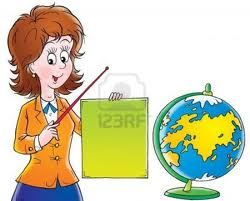 Đáp án: eacher199. A: What colour … these flowers? - B: … purple.A. are – They’re                   B. is – It’s                              C. are – It’s                           D. is – They’reĐáp án: are – They’re200. Let’s say hel_ _ to Peter, students.Đáp án: loKEY IOE K3 2023 - 2024 SỐ 101. Ảnh:This is number _ _ _ .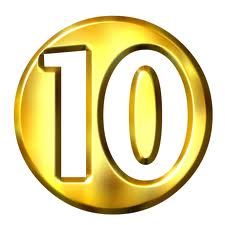 Đáp án: ten2. This is my class_ _ _ _ . It’s small.Đáp án: room3. Nghe:Nhấn giữ Ctrl và bấm chuột để nghe: Listen and tick:A. Tom, have you got any pens?                     B. Tom, have you got any pencils?                 C. Tom, have you got any pen cases?                            D. Tom, have you got any pencil cases?Đáp án: Tom, have you got any pens?4. Choose the odd one out:A. on                      B. to                       C. in                        D. readĐáp án: Chọn ý: D5. Which is a kind of fruit?A. blue                   B. green                 C. orange                               D. pinkĐáp án: orange6. Nice ... meet you.A. for                      B. to                       C. from                  D. onĐáp án: to7. Close the ..., Philip.A. name                 B. book                  C. ball                    D. lookĐáp án: book8. Nam’s pencil is _ _ _ _ but mine is short.Đáp án: long9. my/ is/ teacher./ Miss Lien/ newĐáp án: Miss Lien is my new teacher.10. Don’t make ... mess.A. an                      B. the                     C. a                         D. thisĐáp án: a11. … that woman your new teacher?A. Is                        B. Has                    C. Who’s                               D. DoesĐáp án: Is12. These are t_ o cats.Đáp án: w13. Gi...e me the book, please.A. t                          B. v                         C. n                         D. bĐáp án: v14. It’s ... ruler.A. are                     B. a                         C. an                      D. isĐáp án: a15. Let’s s_ y ’’Hello’’ to Tom.Đáp án: a16. What is your name?A. Her name is Mary.                         B. His name is Alan.                           C. My name is Lan.                            D. Your name is Peter.Đáp án: My name is Lan.17. Choose the odd one out:A. read                   B. sing                    C. draw                  D. bookĐáp án: Chọn ý: D18. Linda and her sister like jumping rope in _ _ _ _ _ free time.Đáp án: their19. What _ _ it? - It’s a pen.Đáp án: is20. is/ My/ classroom/ small.Đáp án: My classroom is small.21. Ảnh:This is my _ _ _ cil case.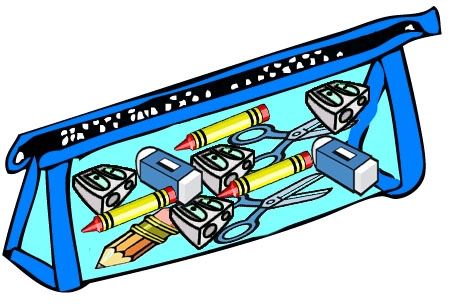 Đáp án: pen22. _ _ your school big? – No, it isn’t.Đáp án: Is23. Nghe:Nhấn giữ Ctrl và bấm chuột để nghe: Listen and tick:A. There are two bathrooms.                             B. There are three bedrooms.                            C. There are two bedrooms.                              D. There are two living rooms.Đáp án: There are two bedrooms.24. Ảnh:Those notebooks are Sarah’s.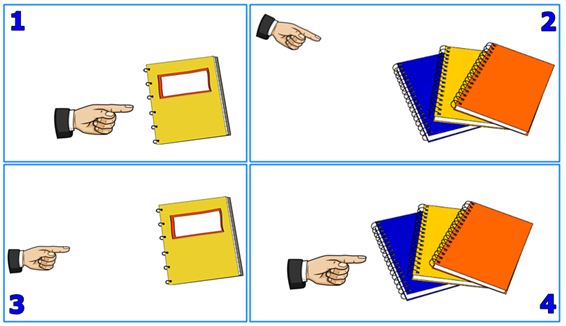 A. Picture 1                           B. Picture 2                           C. Picture 3                           D. Picture 4Đáp án: Picture 225. your pet?/ Is/ this/ Đáp án: Is this your pet?26. Have a n_ _ e day.Đáp án: ic27. Ảnh:Do you like ska_ _ ng?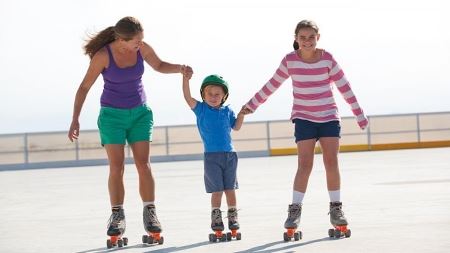 Đáp án: ti28. a/ draw/ , please./ Let’s/ pictureĐáp án: Let’s draw a picture , please.29. go/ fishing/ I don't/ weekends./ atĐáp án: I don't go fishing at weekends.30. Sing wit_ me.Đáp án: h31. Nghe:Nhấn giữ Ctrl và bấm chuột để nghe: Is it _ _ _ ? – Yes, it is.Đáp án: big32. This/ red./ pen. It's/ is my/ Đáp án: This is my pen. It's red.33. Ảnh:BACK_ ACKĐáp án: P34. Can/ your pen?/ I borrow/ Đáp án: Can I borrow your pen?35. ... is Mary.A. You                   B. He                      C. She                    D. MyĐáp án: She36. Who is ...? – She’s Mary.A. he                       B. she                     C. his                      D. herĐáp án: she37. Goodbye./ tomorrow./ See/ you/ Đáp án: Goodbye. See you tomorrow.38. pens./ blue/ are/ my/ These/ Đáp án: These are my blue pens.39. ... to meet you!A. How                  B. Go                      C. Nice                   D. GetĐáp án: Nice40. There a_ _ five flowers in the vase.Đáp án: re41. Nghe:Nhấn giữ Ctrl và bấm chuột để nghe: Emma doesn’t like playing _ _ _ _ _ _ .Đáp án: tennis42. her/ notebooks./ are/ These/ Đáp án: These are her notebooks.43. Li_ ten to the teacher, please.Đáp án: s44. Put/ your/ down./ hand/ Đáp án: Put your hand down.45. Look ... the cat, Tom.A. in                        B. on                      C. to                       D. atĐáp án: Chọn ý: D46. Nghe:Nhấn giữ Ctrl và bấm chuột để nghe: Let’s go to the school _ _ _ _ _ _ _ .Đáp án: library47. Gr...et your friend, please.A. a                         B. e                         C. u                         D. iĐáp án: e48. He/ is not/ in/ the room.Đáp án: He is not in the room.49. What’s/ name?/ your/ Đáp án: What’s your name?50. W...o is she? - She is Mary.A. t                          B. h                         C. w                        D. qĐáp án: h51. Hi. I am Peter. – Hello. I ... Alice.A. is                        B. are                     C. am                     D. beĐáp án: am52. Sit d_ _ _ , Tommy.Đáp án: own53. Ảnh:Those do_ _ _ are small.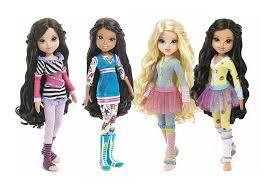 Đáp án: lls54. Odd one out:A. chair                  B. table                  C. black board                     D. footballĐáp án: Chọn ý: D55. How _ _ _ you today? - Fine, thanks. And you?Đáp án: are56. Is/ your/ this/ pen?Đáp án: Is this your pen?57. Thank you very m_ _ h.Đáp án: uc58. This is yo_ r book.Đáp án: u59. Have ... nice day!A. a                         B. an                      C. the                     D. thisĐáp án: a60. Nghe:Nhấn giữ Ctrl và bấm chuột để nghe: Listen and tick:A. Is that girl Mary? - Yes, she is.                     B. Is that boy Mary? - Yes, he is.                     C. Is that pen Mary? - Yes, it is.                        D. Is that room Mary? - Yes, it is.Đáp án: Is that girl Mary? - Yes, she is.61. Is this a notebook? – No, ... .A. it isn’t                                B. it is                     C. it does                               D. it doesn’tĐáp án: it isn’t62. a/ dog?/ there/ Is/ Đáp án: Is there a dog?63. These are three pencil box_ _ .Đáp án: es64. are/ Five/ on the desk./ pens/ Đáp án: Five pens are on the desk.65. How ... students are there in your class? - There are twenty five students.A. much                 B. very                   C. old                     D. manyĐáp án: Chọn ý: D66. large./ is/ lunch room/ My/ Đáp án: My lunch room is large.67. Nghe:Nhấn giữ Ctrl và bấm chuột để nghe: _ _ _ _ Đáp án: nine68. This __ his book.A. it                         B. its                       C. is                        D. it'sĐáp án: is69. Ảnh:THREE PENCIL_ Đáp án: S70. Sta_ _ up now and open your book.Đáp án: nd71. now/ books, please./ and open/ your/ Stand up/ Đáp án: Stand up now and open your books, please.72. Let's/ book./ read/ a/ comicĐáp án: Let's read a comic book.73. Ảnh:I'm five years _ ld.Đáp án: o74. Read/ and/ sit down./ aloud/ thenĐáp án: Read aloud and then sit down.75. Can/ open/ the door?/ I/ Đáp án: Can I open the door?76. Ảnh:_ _ _ _ _ _ 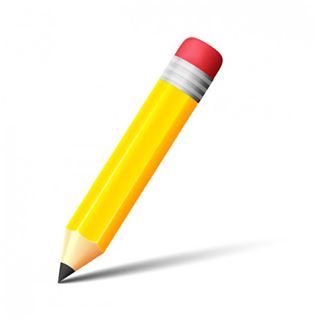 Đáp án: pencil77. Where is Peter? – ... at school.A. He                      B. She                    C. He’s                   D. She’sĐáp án: He’s78. Nghe:Nhấn giữ Ctrl và bấm chuột để nghe: The_ _ are my rulers.Đáp án: se79. ___________ to meet you.A. Nie                     B. Nine                   C. Nice                   D. LikeĐáp án: Nice80. the/ Point/ to/ teacher.Đáp án: Point to the teacher.81. in/ are/ They/ the park.Đáp án: They are in the park.82. Here is their s_ _ ool.Đáp án: ch83. My friends are in the pla_ ground.Đáp án: y84. … I open my book? – Yes, you can.A. Do                      B. What                 C. Could                                D. MayĐáp án: Chọn ý: D85. I ... Mai.A. am                     B. am’s                  C. are                     D. isĐáp án: am86. Clo_ e your book, please.Đáp án: s87. Anna doesn’t play skipping at br_ _ _ time.Đáp án: eak88. Wh_ is that? – It’s Mary.Đáp án: o89. Is/ large?/ classroom/ his/ Đáp án: Is his classroom large?90. His classroom is s_ all.Đáp án: m91. Nghe:Nhấn giữ Ctrl và bấm chuột để nghe: BOO_ Đáp án: K92. Ảnh:The rain_ _ _ is beautiful.Đáp án: bow93. Don't/ knife./ the/ with/ play/ Đáp án: Don't play with the knife.94. How/ Hien?/ Miss/ old/ is/ Đáp án: How old is Miss Hien?95. Take/ pens,/ out/ Henry./ your/ Đáp án: Take out your pens, Henry.96. Where __________ your brothers?A. am                     B. is                        C. are                     D. itsĐáp án: are97. Goodbye Sally. See ... later.A. hi                        B. my                     C. your                   D. youĐáp án: Chọn ý: D98. Is … a library at your school?A. these                  B. this                     C. there                  D. thatĐáp án: there99. M_ y I go out? Yes, please.Đáp án: a100. That/ a/ chair./ green/ is/ Đáp án: That is a green chair.101. _______ up, please.A. Sit                      B. Open                 C. Close                 D. StandĐáp án: Chọn ý: D102. very/ much./ you/ Thank/ Đáp án: Thank you very much.103. There are t_ _ ee crayons in my bags.Đáp án: hr104. Nghe:Nhấn giữ Ctrl và bấm chuột để nghe: B_ EĐáp án: Y105. subjects/ does/ What/ he/ have?/ Đáp án: What subjects does he have?106. Is this your ruler? - No, ____ isn'tA. it                         B. that                    C. its                       D. it'sĐáp án: it107. My/ not/ bedroom/ is/ big./ Đáp án: My bedroom is not big.108. the board./ on/ Write/ name/ your/ Đáp án: Write your name on the board.109. Where/ your/ school?/ is/ primaryĐáp án: Where is your primary school?110. are/ What colour/ these dogs?/ Đáp án: What colour are these dogs?111. Nghe:Nhấn giữ Ctrl và bấm chuột để nghe: A: What’s that? - B: It’s a … .A. cat                     B. bag                    C. rat                      D. batĐáp án: cat112. ... pictures are there on the wall?A. Who                  B. How                  C. How many                       D. How muchĐáp án: How many113. B_ OKĐáp án: O114. I’m David. This is … family.A. I                         B. my                     C. mine                  D. meĐáp án: my115. What ... is this? – It’s black.A. colour                                B. age                     C. old                     D. schoolĐáp án: colour116. bedroom/ My/ big./ is/ notĐáp án: My bedroom is not big.117. Choose the correct sentence.A. I like play basketball.                    B. My brother is twelve year old.                      C. Tony plays football at break time.                             D. What are your name?Đáp án: Tony plays football at break time.118. Nghe:Nhấn giữ Ctrl và bấm chuột để nghe: His book is ________.A. pink                   B. blue                   C. green                 D. whiteĐáp án: green119. _ _ r baby sister is young.Đáp án: He120. ... name is Linda.A. You                   B. He                      C. Her                    D. SheĐáp án: Her121. Do you like cats?A. Yes, I am.                         B. No, I’m not.                     C. Yes, I do.                          D. No, I like.Đáp án: Yes, I do.122. fine./ and John/ are/ Linda/ Đáp án: Linda and John are fine.123. not/ red./ His/ is/ pen/ Đáp án: His pen is not red.124. This is _ _ apple.Đáp án: an125. Nghe:Nhấn giữ Ctrl và bấm chuột để nghe: ___ name is Simon.A. His                     B. Her                    C. My                     D. YourĐáp án: My126. Let’s dr_ _ a picture.Đáp án: aw127. The room is _ _ _ _ _ . It isn’t big.Đáp án: small128. Let’s … a picture.A. draw                  B. sit                       C. stand                 D. goĐáp án: draw129. Is this a pen? – No, ... isn’t.A. this                     B. it’s                      C. its                       D. itĐáp án: Chọn ý: D130. there./ over/ The/ is/ bookshelf/ Đáp án: The bookshelf is over there.131. What’s this? – It’s an ... .A. crayon                              B. table                  C. ruler                   D. eraserĐáp án: Chọn ý: D132. ... , I’m Alice. – Nice to meet you.A. Hi                       B. Goodbye                          C. See you                             D. ByeĐáp án: Hi133. Nice to meet ... .A. I                         B. me                     C. he                       D. youĐáp án: Chọn ý: D134. ______ to meet you.A. Nice                   B. Nine                   C. Night                 D. NaiveĐáp án: Nice135. Nghe:Nhấn giữ Ctrl và bấm chuột để nghe: I’m standing in a ... .A. living room                       B. classroom                         C. room                 D. bedroomĐáp án: classroom136. How m_ _ y rulers are there?Đáp án: an137. a/ gym. It's/ new./ This/ is/ Đáp án: This is a gym. It's new.138. This is _ desk.Đáp án: a139. Is this your _ _ ayon?Đáp án: cr140. are on/ The pictures/ the wall./ of/ my family/ Đáp án: The pictures of my family are on the wall.141. Look _ _ my house.Đáp án: at142. I’m fine, th_ _ k you.Đáp án: an143. football./ I do/ like/ playing/ not/ Đáp án: I do not like playing football.144. That is a white _ _ d pink pen.Đáp án: an145. Sit do_ n, please.Đáp án: w146. T_ _ e out your books, students.Đáp án: ak147. is/ my brother/ I’m ten/ and/ fifteen./ Đáp án: I’m ten and my brother is fifteen.148. I’m fin_ , thanks.Đáp án: e149. I’m fine, th_ _ k you.Đáp án: an150. It ... Oxford Primary school.A. is                        B. a                         C. are                     D. anĐáp án: is151. Goodn_ _ _ _ , mommy.Đáp án: ight152. I _ _ Mai.Đáp án: am153. Nghe:Nhấn giữ Ctrl và bấm chuột để nghe: _ _ _ are you?Đáp án: How154. Ảnh:FI_ _ ORANGES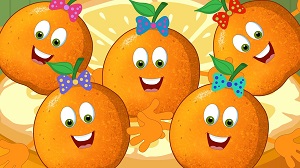 Đáp án: VE155. Come/ class,/ please./ to/ Đáp án: Come to class, please.156. Nghe:Nhấn giữ Ctrl và bấm chuột để nghe: _ enĐáp án: p157. Ảnh:These cats are _ _ _ _ _ .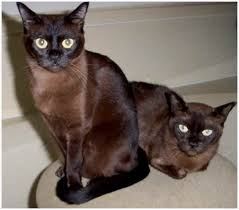 Đáp án: brown158. Good morning. … are you? - I’m fine.A. Who                  B. Where                               C. What                 D. HowĐáp án: Chọn ý: D159. Nghe:Nhấn giữ Ctrl và bấm chuột để nghe: Lucy and her ... draw picture in classroom.A. boys                  B. teachers                            C. friends                               D. girlsĐáp án: friends160. How m_ _ _ books are there on the bookshelf? – There are four books.Đáp án: any161. _ _ _ do you spell your name, Sam? - It’s S-A-M.Đáp án: How162. … do you play badminton with?A. Whom                               B. When                                C. Which                               D. WhatĐáp án: Whom163. Hello. I a... Mai.A. n                         B. m                       C. p                         D. qĐáp án: m164. The teddy is betw_ _ _ the car and the robot.Đáp án: een165. A: … is that? - B: It’s Tony.A. Which                               B. Where                               C. Whom                               D. WhoĐáp án: Chọn ý: D166. Hi, how are you? – I’m very ..., thanks.A. when                 B. well                    C. and                    D. howĐáp án: well167. ... this a chair? – No, it isn’t.A. What                 B. How                  C. Is                        D. AreĐáp án: Is168. What _ _ lour is it?Đáp án: co169. Can I have … cookies, Mom? – Of course, dear.A. any                    B. some                 C. a                         D. anĐáp án: some170. My n_ me is Hieu.Đáp án: a171. Let’s .... outside, children.A. bye                    B. play                   C. hi                        D. helloĐáp án: play172. is/ beautiful./ very/ Betty/ Đáp án: Betty is very beautiful.173. Her name is Alice. _ _ _ is my friend.Đáp án: she174. the desk./ lamp/ The/ is/ onĐáp án: The lamp is on the desk.175. How do you … your name? – That’s A-N-N-E.A. spell                   B. read                   C. call                     D. sayĐáp án: spell176. How many/ are/ the desk?/ there on/ erasers/ Đáp án: How many erasers are there on the desk?177. This is my friend. ... name is Lisa.A. She                    B. He                      C. Her                    D. HisĐáp án: Her178. Nghe:Nhấn giữ Ctrl và bấm chuột để nghe: _ _ _ _ Đáp án: ball179. What is your f_ _ _ _ _ _ _ e food?Đáp án: avourit180. your/ Take/ book./ out/ Đáp án: Take out your book.181. my notebooks/ are/ and pencils./ These/ Đáp án: These are my notebooks and pencils.182. My ... is Bruce. Nice to meet you.A. names                               B. name                 C. game                 D. name’sĐáp án: name183. Ảnh:I am _ _ the playground.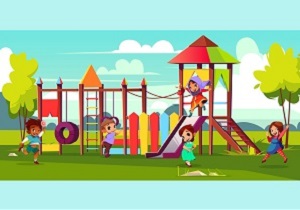 Đáp án: in184. apples/ There are/ some/ the cupboard./ inĐáp án: There are some apples in the cupboard.185. This ... a house.A. are                     B. is                        C. you                    D. hereĐáp án: is186. My n_ me is Peter.Đáp án: a187. Nice to _______ you.A. mit                     B. meat                  C. meet                  D. miitĐáp án: meet188. M_ _ I close my book? - Yes, please.Đáp án: ay189. What’s y_ _ r name? – My name’s Tom.Đáp án: ou190. My ... is Jean.A. name’s                              B. names                               C. name                 D. nameseĐáp án: name191. Ảnh:_ _ _ CIL SHARPENER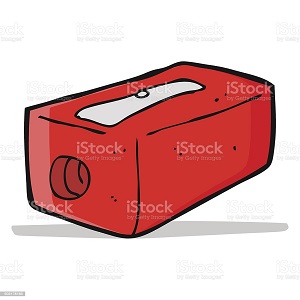 Đáp án: PEN192. are/ two/ These/ little puppies.Đáp án: These are two little puppies.193. My school isn't new. It's _ ld.Đáp án: o194. This cak_ is for you. - Thank you very much.Đáp án: e195. ___ this your pen? - No, _____ .A. Is - it isn't                          B. Is - it is                              C. Are - its                             D. Are - it areĐáp án: Is - it isn't196. Nghe:Nhấn giữ Ctrl và bấm chuột để nghe: The box is re_ .Đáp án: d197. I _ _ _ ’t like skipping.Đáp án: don198. Nghe:Nhấn giữ Ctrl và bấm chuột để nghe: e_ _ Đáp án: gg199. What _ _ his name? - He is Jean.Đáp án: is200. Ảnh:N_ _ _ BOOK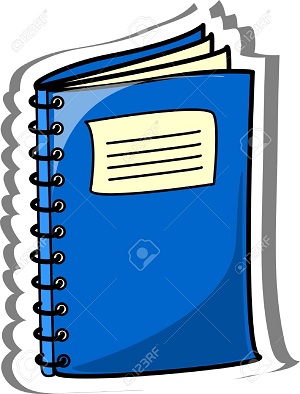 Đáp án: OTEKEY IOE K3 2023 - 2024 SỐ 111. Nghe:Nhấn giữ Ctrl và bấm chuột để nghe: What colour is ______?A. they                   B. that                    C. it                         D. theseĐáp án: it2. My/ is/ blue./ colour/ favourite/ Đáp án: My favourite colour is blue.3. Ảnh:_ _ _ _ Đáp án: five4. fish/ the bottle./ is/ The/ inĐáp án: The fish is in the bottle.5. Nghe:Nhấn giữ Ctrl và bấm chuột để nghe: ... your books, please.A. open                  B. listen                  C. close                  D. goĐáp án: open6. W_ _ t is that? – It’s a robot.Đáp án: ha7. from/ Where/ you/ are/ , Tommy?/ Đáp án: Where are you from , Tommy?8. th_ nksĐáp án: a9. How are y_ _ ?Đáp án: ou10. Nghe:Nhấn giữ Ctrl và bấm chuột để nghe: It’s beau_ _ _ _ _ .Đáp án: tiful11. ... your name?A. Who                  B. How                  C. What’s                              D. WhyĐáp án: What’s12. Choose the odd one out:A. May                  B. July                    C. April                  D. JimmyĐáp án: Chọn ý: D13. this./ a rubber./ Look/ It’s/ at/ Đáp án: Look at this. It’s a rubber.14. Be q_ _ et, please.Đáp án: ui15. Cl_ _ n your teeth, please.Đáp án: ea16. Who is he? - ... .A. She is Mary                      B. He my friend                   C. She my friend                  D. He’s TomĐáp án: Chọn ý: D17. are/ on the table?/ the books/ What colour/ Đáp án: What colour are the books on the table?18. Choose the odd one out:A. white                 B. new                    C. yellow                               D. greenĐáp án: new19. Nghe:Nhấn giữ Ctrl và bấm chuột để nghe: Do you _ _ _ _ at break time?Đáp án: skip20. I’m fine. How ab_ _ t you?Đáp án: ou21. They/ yellow./ are/ Đáp án: They are yellow.22. Choose the odd one out:A. mother                              B. father                                C. brother                              D. teacherĐáp án: Chọn ý: D23. I’d like some strawberries. – Here … are.A. they                   B. them                  C. those                 D. theseĐáp án: they24. new/ The school library/ nice./ is/ andĐáp án: The school library is new and nice.25. ... you like some bread? – No, I don't.A. Does                  B. Do                      C. Are                     D. IsĐáp án: Do26. Good/ morning,/ teacher!/ Đáp án: Good morning, teacher!27. Nice _ _ meet you, Alan.Đáp án: to28. Wa_ _ your hands, please.Đáp án: sh29. Nghe:Nhấn giữ Ctrl và bấm chuột để nghe: I’ve got two ... .A. hats                   B. apples                               C. oranges                             D. ballsĐáp án: apples30. my/ This/ school/ is/ library./ Đáp án: This is my school library.31. She/ every/ afternoon./ does/ puzzles/ Đáp án: She does puzzles every afternoon.32. Listen to the teac_ er.Đáp án: h33. L_ _ k at the board.Đáp án: oo34. go/ to school./ This is/ we/ the way/ Đáp án: This is the way we go to school.35. is/ That/ bicycle./ a/ Đáp án: That is a bicycle.36. Ảnh:We learn P.E in the _ _ _ . It is very large.Đáp án: gym37. … make a mess in class.A. Are                     B. Is                        C. Do                      D. Don'tĐáp án: Chọn ý: D38. This is Richard. _ _ is my new friend.Đáp án: he39. Good morning teacher! - ... .A. Goodbye                          B. See you later                    C. Good morning                 D. Fine, thanksĐáp án: Good morning40. What’s _ _ _ _ name? - My name is Peter.Đáp án: your41. Henry doesn’t work _ _ Saturday and Sunday.Đáp án: on42. This is _ book.Đáp án: a43. Hello./ Mary./ I/ am/ Đáp án: Hello. I am Mary.44. Ten, eleven, twelve, ..., fourteen, fifteenThe missing number is:A. 12                      B. 13                      C. 14                      D. 15Đáp án: 1345. like/ doesn’t/ tennis./ Mike/ Đáp án: Mike doesn’t like tennis.46. you/ tomorrow,/ See/ Peter.Đáp án: See you tomorrow, Peter.47. Her ruler is short, but my ruler is l_ _ _ .Đáp án: ong48. Nghe:Nhấn giữ Ctrl và bấm chuột để nghe: ______ are my notebooks.A. They                  B. These                                C. Those                                D. ThatĐáp án: Those49. N_ _ e to meet you, Sam.Đáp án: ic50. Miss Lan is my new t_ _ _ her.Đáp án: eac51. Peter _ _ from America.Đáp án: is52. BOA_ DĐáp án: R53. My ... is Tim. Nice to meet you.A. name’s                              B. names                               C. name                 D. nameseĐáp án: name54. Nghe:Nhấn giữ Ctrl và bấm chuột để nghe: The girl’s favourite toy is ….A. kite                    B. teddy                 C. doll                    D. robotĐáp án: teddy55. Nghe:Nhấn giữ Ctrl và bấm chuột để nghe: What are these? - They are my _ _ _ _ _ _ _ .Đáp án: pencils56. backpack/ My/ is/ green./ new/ Đáp án: My new backpack is green.57. are/ Huong?/ How/ you,/ old/ Đáp án: How old are you, Huong?58. is long./ Her/ pencil/ Đáp án: Her pencil is long.59. Ảnh:BAD_ INTON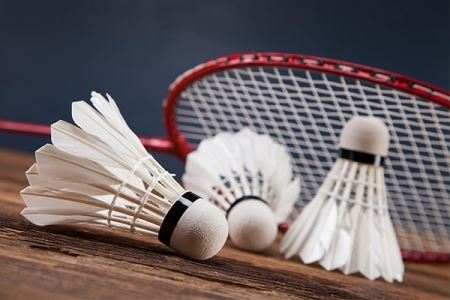 Đáp án: m60. are/ in/ the gym./ My friends/ Đáp án: My friends are in the gym.61. Is this a pencil box? – ..., it is.A. No                      B. Not                    C. Yes                    D. No’sĐáp án: Yes62. Write w_ _ t the teacher says.Đáp án: ha63. the school garden./ are/ in/ They/ Đáp án: They are in the school garden.64. Nghe:Nhấn giữ Ctrl và bấm chuột để nghe: This is a … .A. dot                     B. dog                    C. door                   D. downĐáp án: dog65. Good ni_ _ _ , children.Đáp án: ght66. ... this a chair? – No, it isn’t.A. What                 B. How                  C. Is                        D. AreĐáp án: Is67. Lo...k at the board, please.A. u                         B. o                         C. e                         D. iĐáp án: o68. new/ my/ book./ is/ This/ Đáp án: This is my new book.69. Choose the odd one out:A. young                                B. out                     C. big                      D. shortĐáp án: out70. I’m fine, thanks. How a_ _ _ t you?Đáp án: bou71. How do you sp_ll your name?A. e                         B. o                         C. u                         D. aĐáp án: e72. What is _ _ _ _ name? - My name is Tom.Đáp án: your73. What's your name? - ______ name is Nam.A. My                     B. His                     C. Her                    D. YourĐáp án: My74. Ảnh:_ _ _ CATSĐáp án: two75. Nghe:Nhấn giữ Ctrl và bấm chuột để nghe: Good ______, class.A. afternoon                         B. evening                             C. morning                            D. byeĐáp án: morning76. Choose the letter(s) to make a correct word: pencil c__seA. a                         B. e                         C. i                          D. oĐáp án: a77. How are ...u? - Fine, thanks.A. yu                      B. ye                       C. yo                      D. yiĐáp án: yo78. I’m fine, thank ... .A. you                    B. you’re                               C. you are                             D. yourĐáp án: you79. This gift is for you. - ... .A. How are you                    B. Fine, thanks                     C. Thank you                       D. ThankĐáp án: Thank you80. Ảnh:BACKPA_ _ 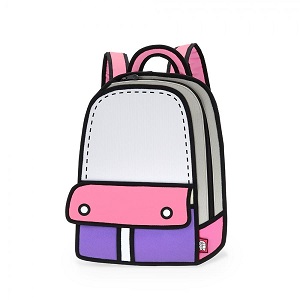 Đáp án: CK81. Nghe:Nhấn giữ Ctrl và bấm chuột để nghe: He plays c_ _ _ _ at break time.Đáp án: hess82. are/ Their/ brown./ backpacks/ Đáp án: Their backpacks are brown.83. Happy birthday _ _ you, Tommy.Đáp án: to84. Can/ I/ the door?/ open/ Đáp án: Can I open the door?85. This is _ banana.Đáp án: a86. in the playground./ My friends/ and I/ are/ Đáp án: My friends and I are in the playground.87. This is ... ruler.A. a                         B. an                      C. and                    D. endĐáp án: a88. Ảnh:AR_ ROOM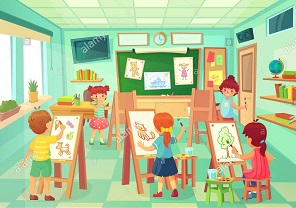 Đáp án: T89. is/ new and big./ My/ school/ Đáp án: My school is new and big.90. Ảnh:_ UBBER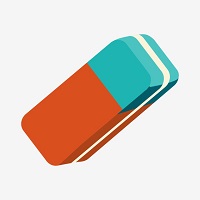 Đáp án: R91. Nghe:Nhấn giữ Ctrl và bấm chuột để nghe: There are _ _ _ _ books in the bookcase.Đáp án: five92. It ... Oxford Primary school.A. is                        B. a                         C. are                     D. anĐáp án: is93. is/ Minh./ my friend./ This/ He’sĐáp án: This is Minh. He’s my friend.94. song./ that/ like/ don't/ I/ Đáp án: I don't like that song.95. Nghe:Nhấn giữ Ctrl và bấm chuột để nghe: Listen and tick:A. Both Mary and Tom love cats very much.                               B. Both Mary and Tom love cars very much.                               C. Both Mary and Tom love buses very much.                      D. Both Mary and Tom love pets very much.Đáp án: Chọn ý: D96. Nghe:Nhấn giữ Ctrl và bấm chuột để nghe: My _ _ _ _ _ _ _ _ _ is large.Đáp án: classroom97. … do you spell your name?A. How                  B. What                 C. Who                  D. WhyĐáp án: How98. Is this a notebook? …, it is.A. No                      B. Not                    C. Yes                    D. No, it isĐáp án: Yes99. Don't talk _ _ class!Đáp án: in100. … many books are there on the bookshelf?A. Who                  B. How                  C. Where                               D. WhatĐáp án: How101. Choose the odd one outA. Pig                      B. Dog                    C. Cat                    D. BookĐáp án: Chọn ý: D102. is/ The/ bookshelf/ over/ there./ Đáp án: The bookshelf is over there.103. Nghe:Nhấn giữ Ctrl và bấm chuột để nghe: Listen and tick:A. This is my pencil.                            B. This is my pen case.                       C. This is my pen.                                D. This is my ball.Đáp án: This is my pen.104. A: _ _ _ _ ’s it? - B: It’s my notebook.Đáp án: What105. That's Susan. ___ is eight.A. Her                    B. She                    C. Him                   D. HisĐáp án: She106. … out your book, children.A. Take                  B. To take                             C. Takes                                D. TakingĐáp án: Take107. books,/ please./ Show/ me/ your/ Đáp án: Show me your books, please.108. That is a br_ _ n book.Đáp án: ow109. How many/ your school bag?/ books/ in/ are there/ Đáp án: How many books are there in your school bag?110. Good morning, Peter. - ... .A. Good morning, Jean                       B. Good night, Jean                             C. My name’s Jean                             D. Jean, this is my penĐáp án: Good morning, Jean111. How ...re you?A. e                         B. s                         C. a                         D. oĐáp án: a112. Linda and her sister like jumping rope in _ _ _ _ _ free time.Đáp án: their113. H_ _ ’s the weather in Hanoi?Đáp án: ow114. Let’s play with … .A. she                     B. he                       C. me                     D. seeĐáp án: me115. It’s su_ ny in Hue.Đáp án: n116. Bye. ___ you soon.A. See                     B. Get                     C. Meet                  D. HaveĐáp án: See117. answer,/ children./ Circle/ the/ Đáp án: Circle the answer, children.118. Jenny has t...o dolls.A. u                         B. w                        C. y                         D. oĐáp án: w119. you./ fine,/ I’m/ thank/ Đáp án: I’m fine, thank you.120. Please/ books./ close/ your/ Đáp án: Please close your books.121. Ảnh:Look! That flower is ....A. pink                   B. blue                   C. green                 D. blackĐáp án: blue122. APP_ EĐáp án: L123. a book. It/ is a/ It isn’t/ notebook.Đáp án: It isn’t a book. It is a notebook.124. Odd one out:A. footballer                         B. singer                 C. teacher                              D. cookerĐáp án: Chọn ý: D125. These are three pencil box_ _ .Đáp án: es126. I … a blue pencil and a white ruler.A. has                     B. have                  C. don’t have                       D. doesn’t haveĐáp án: have127. How are you, Sandy? - ... .A. I’m fine, thank                                B. Fine, thank                       C. Fine, thanks                     D. I fine, thankĐáp án: Fine, thanks128. Choose the odd one out:A. black                 B. stand                 C. read                   D. listenĐáp án: black129. your/ Open/ , Peter./ schoolbag/ Đáp án: Open your schoolbag , Peter.130. They/ are/ dogs./ small/ cats andĐáp án: They are small cats and dogs.131. Pick … your pencil.A. at                       B. up                      C. on                      D. forĐáp án: up132. Choose the correct sentence.A. I'm eight years old.                         B. I'm eight year old.                           C. He are a student.                            D. They is my friends.Đáp án: I'm eight years old.133. What is _ _ _ name? – He is Tony.Đáp án: his134. This is my ... house.A. a new                                B. new                    C. news                  D. new’sĐáp án: new135. these/ his pens and/ Are/ pencils?Đáp án: Are these his pens and pencils?136. Nghe:Nhấn giữ Ctrl và bấm chuột để nghe: I’m fine, ________.A. thank                                B. thank you                        C. thanks                               D. thanks youĐáp án: thanks137. Bye. See you l_ _ _ r.Đáp án: ate138. Let’s make a ci_ _ le.Đáp án: rc139. Yes./ are my/ new/ They/ books./ Đáp án: Yes. They are my new books.140. Nghe:Nhấn giữ Ctrl và bấm chuột để nghe: The boy loves ba_ _ _ _ _ on.Đáp án: dmint141. ... up, students.A. Sit                      B. Open                 C. Stand                                D. ReadĐáp án: Stand142. We sing many songs ... Music lessons.A. to                       B. during                                C. so                       D. andĐáp án: during143. See/ you/ tomorrow,/ Peter.Đáp án: See you tomorrow, Peter.144. These are green hat_ .Đáp án: s145. Hello, Mary. How _ _ _ you?Đáp án: are146. are/ pencil boxes./ There/ two/ Đáp án: There are two pencil boxes.147. This is ... brother. His name is Richard.A. I                         B. my                     C. me                     D. amĐáp án: my148. Clo_ _ your book, please.Đáp án: se149. Ảnh:Does she have bl_ _ _ _ hair?Đáp án: onde150. ... morning, Simon!A. But                    B. Good                 C. Shut                   D. HiĐáp án: Good151. W_ _ is he? – He is my best friend.Đáp án: ho152. What colour ... this? - It’s yellow.A. it                         B. is                        C. that                    D. hiĐáp án: is153. Is that Linda? - _ _ , it isn't.Đáp án: no154. Ảnh:_ _ _ _ _ 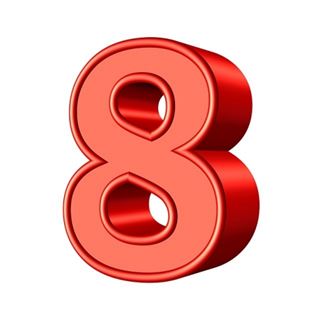 Đáp án: eight155. Hello. I … Mary.A. is                        B. are                     C. am                     D. doĐáp án: am156. your friend./ say/ to/ ’Hello!’/ Let’s/ Đáp án: Let’s say ’Hello!’ to your friend.157. Odd one out:A. You                   B. I                         C. Hi                       D. SheĐáp án: Hi158. kittens?/ What colour/ are your/ Đáp án: What colour are your kittens?159. Thank you very _ _ _ _ for your lovely birthday gift.Đáp án: much160. Nghe:Nhấn giữ Ctrl và bấm chuột để nghe: Listen and tick:A. My father is a teacher.                  B. My mother is a teacher                 C. My father is a doctor.                    D. My brother is a teacher.Đáp án: My father is a doctor.161. _ _ quiet, please.Đáp án: Be162. Nghe:Nhấn giữ Ctrl và bấm chuột để nghe: She’s ... a kite.A. making                             B. flying                 C. playing                              D. drawingĐáp án: flying163. ___________ do you do after school?A. What                 B. Who                  C. How                  D. How oldĐáp án: What164. Choose the letter(s) to make a correct word: CLO__A. SS                      B. SA                      C. SE                      D. EEĐáp án: SE165. This is a blue ... white book.A. and                    B. an                      C. a                         D. amĐáp án: and166. It ... a green pencil.A. am                     B. are                     C. is                        D. anĐáp án: is167. Circle the ans_ er.Đáp án: w168. Ảnh:Good _____!A. afternoon                         B. evening                             C. night                  D. morningĐáp án: Chọn ý: D169. A: _ _ _ ’s it going? - B: Great. Thank you.Đáp án: How170. ... are you? – I’m fine, thanks.A. Hi                       B. Hello                 C. How                  D. How’sĐáp án: How171. the/ words./ down/ Copy/ Đáp án: Copy down the words.172. Open the b_ _ k.Đáp án: oo173. volleyball/ or/ basketball?/ she like/ Does/ Đáp án: Does she like volleyball or basketball?174. That is my school gym. ___ new.A. Its                      B. It's is                  C. It's                      D. Its'sĐáp án: It's175. Nghe:Nhấn giữ Ctrl và bấm chuột để nghe: My school _ _ _ is very long.Đáp án: bus176. W_ _ _ _ on the board, please.Đáp án: rite177. Look _ _ the blackboard, please.Đáp án: at178. big?/ your/ Is/ new/ schoolĐáp án: Is your new school big?179. Ảnh:_ AG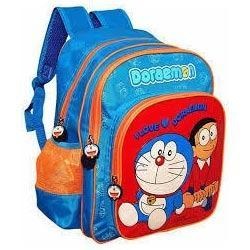 Đáp án: B180. _ _ _ _ is the date today, Sam?Đáp án: what181. _ _ _ ’t play football in the classroom.Đáp án: Don182. name/ Her/ Lisa./ is/ Đáp án: Her name is Lisa.183. They ____ a song in the classroom.A. point                  B. read                   C. look                   D. singĐáp án: Chọn ý: D184. Ảnh:This is a _ _ _ _ .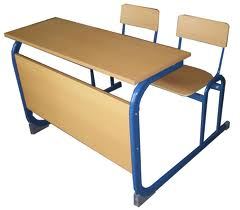 Đáp án: desk185. Ảnh:Is that a black _ _ _ _ ?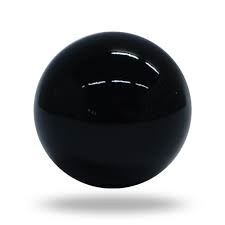 Đáp án: ball186. I’m fine, thanks. _ _ d you?Đáp án: an187. with/ play/ me./ Let’s/ Đáp án: Let’s play with me.188. Choose the odd one outA. dog                    B. cat                     C. friend                                D. chickenĐáp án: friend189. Stand _ _ , please.Đáp án: up190. Don't ma_ _ noise in class.Đáp án: ke191. Ảnh:A _ ONG NECK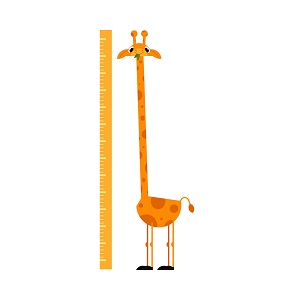 Đáp án: L192. Is this yo_ _ book? - Yes, it is.Đáp án: ur193. are/ kites/ beautiful./ These/ Đáp án: These kites are beautiful.194. Can you he_ p me?Đáp án: l195. We _ _ _ pupils.Đáp án: are196. Ảnh:My school l_ _ _ ary is big.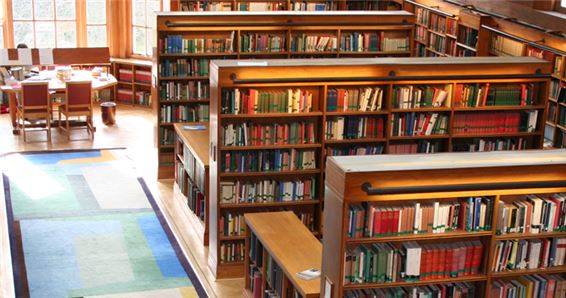 Đáp án: ibr197. Open ... books, please.A. am                     B. I                         C. you                    D. yourĐáp án: Chọn ý: D198. Jane/ and Tim./ are/ These/ Đáp án: These are Jane and Tim.199. name?/ What's/ its/ Đáp án: What's its name?200. Can you ride a bicycle? - ... .A. No, I can                          B. No, thanks                       C. Yes, I can                         D. Yes, I can’tĐáp án: Yes, I canKEY IOE K3 2023 - 2024 SỐ 121. Don't talk _ _ class!Đáp án: in2. The...e are four books on the table.A. t                          B. w                        C. y                         D. rĐáp án: Chọn ý: D3. SCHOOL-B_ GĐáp án: A4. Nghe:Nhấn giữ Ctrl và bấm chuột để nghe: _ _ ainĐáp án: tr5. Keep silent = Don't ___.A. look                   B. see                     C. talk                    D. goĐáp án: talk6. _ _ _ name is Lisa.Đáp án: Her7. How old ... Peter? – He’s twelve years old.A. is                        B. are                     C. isn’t                   D. amĐáp án: is8. like/ Would/ you/ ice-cream?/ anĐáp án: Would you like an ice-cream?9. Can you he_ p me?Đáp án: l10. the books/ on the table?/ are/ What colour/ Đáp án: What colour are the books on the table?11. _ _ _ are they? - They are our new teachers.Đáp án: Who12. later,/ Goodbye./ you/ Simon./ See/ Đáp án: Goodbye. See you later, Simon.13. Nghe:Nhấn giữ Ctrl và bấm chuột để nghe: What colour is ______?A. they                   B. that                    C. it                         D. theseĐáp án: it14. Nice to _ _ _ t you, too.Đáp án: mee15. Ảnh:What do you do at break time? – I ... .A. play tennis                       B. play football                    C. play chess                        D. swimĐáp án: play chess16. like/ dog./ brother/ My/ doesn’t/ Đáp án: My brother doesn’t like dog.17. Three pen_ Đáp án: s18. M... name is Collin.A. o                         B. i                          C. y                         D. eĐáp án: y19. ... your school bag, Alice.A. Point                  B. Stand                                C. Sit                      D. OpenĐáp án: Chọn ý: D20. _ _ ve me the pencil, please.Đáp án: Gi21. I/ hungry/ now./ am/ Đáp án: I am hungry now.22. ... this a desk? - Yes, it is.A. Is                        B. Are                     C. Am                    D. WhatĐáp án: Is23. Be qu_ _ t. Listen to the teacher, please.Đáp án: ie24. Listen _ _ the teacher carefully.Đáp án: to25. this/ and colour/ picture./ draw/ Let’s/ Đáp án: Let’s draw and colour this picture.26. name?/ What/ is/ your/ Đáp án: What is your name?27. Nghe:Nhấn giữ Ctrl và bấm chuột để nghe: The girl is … years old.A. 7                         B. 8                         C. 9                         D. 10Đáp án: 828. Her family n_ _ _ is Green.Đáp án: ame29. Is this a de_ k?Đáp án: s30. Peter/ food./ wants/ some/ Đáp án: Peter wants some food.31. My father likes to _ _ _ _ _ a car.Đáp án: drive32. we/ go/ This is/ the way/ to school./ Đáp án: This is the way we go to school.33. notebooks,/ your/ out/ Take/ please./ Đáp án: Take out your notebooks, please.34. How are you?A. I’m Philip.                        B. I’m fine, thanks.                             C. I’m seven.                        D. I’m a pupil.Đáp án: I’m fine, thanks.35. My schoolbag is n_ _ orange. It’s red.Đáp án: ot36. new/ books./ are my/ Yes./ They/ Đáp án: Yes. They are my new books.37. your/ is/ school?/ primary/ Where/ Đáp án: Where is your primary school?38. … make a mess in class.A. Are                     B. Is                        C. Do                      D. Don'tĐáp án: Chọn ý: D39. This is my fam_ _ y.Đáp án: il40. Choose the odd one outA. Pencil case                       B. Ruler                 C. Rubber                              D. SchoolĐáp án: Chọn ý: D41. _____ are my rulers.A. This                   B. That                  C. Those                                D. ItĐáp án: Those42. name/ on/ the paper./ Write/ your/ Đáp án: Write your name on the paper.43. the bookcase./ on/ The books/ are/ Đáp án: The books are on the bookcase.44. Ảnh:This is a ... desk.A. pink                   B. yellow                               C. blue                   D. greenĐáp án: yellow45. Tommy is happy bec_ _ se today is her birthday.Đáp án: au46. is/ He/ my/ father.Đáp án: He is my father.47. Nghe:Nhấn giữ Ctrl và bấm chuột để nghe: The school is______.A. new                    B. big                      C. large                  D. oldĐáp án: Chọn ý: D48. please./ your/ name/ Write/ here,Đáp án: Write your name here, please.49. Wr_ _ _ the names in the blanks.Đáp án: ite50. the/ sentences./ Reorder/ Đáp án: Reorder the sentences.51. Good ev_ _ ing, Tom.Đáp án: en52. Copy/ down/ words./ the/ Đáp án: Copy down the words.53. Thank you very m_ _ h.Đáp án: uc54. Ảnh:NEWCOM_ RĐáp án: E55. Hello, I’m John. ... J-O-H-N.A. This                   B. That                  C. It                        D. That’sĐáp án: Chọn ý: D56. Who is he? - ... .A. He’s my father                                B. She’s my mother                            C. This is my mother                           D. He is tallĐáp án: He’s my father57. I’m fine, thank ... .A. he                       B. she                     C. it                         D. youĐáp án: Chọn ý: D58. _______ name’s Elsa.A. I                         B. My                     C. He                      D. FriendĐáp án: My59. Who is he? - ... .A. She is Mary                      B. He my friend                   C. She my friend                  D. He’s TomĐáp án: Chọn ý: D60. My school is ... .A. name                 B. new                    C. news                  D. namesĐáp án: new61. Nghe:Nhấn giữ Ctrl và bấm chuột để nghe: My ... is a teacher.A. mother                              B. father                                C. brother                              D. sisterĐáp án: mother62. Wh_ t is this?Đáp án: a63. Ảnh:Is that your …? - Yes, it is.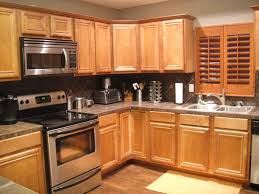 A. bathroom                         B. bedroom                           C. kitchen                              D. libraryĐáp án: kitchen64. _ _ _ do you spell your name, Sam? - It’s S-A-M.Đáp án: How65. is/ large./ My/ school garden/ Đáp án: My school garden is large.66. Ảnh:That is a b_ _ _ curtain.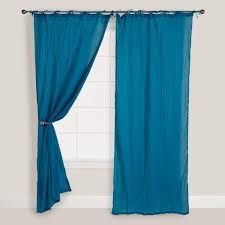 Đáp án: lue67. A: How _ _ _ are you? - B: I’m eight.Đáp án: old68. Nghe:Nhấn giữ Ctrl và bấm chuột để nghe: What's ____ name?A. his                      B. her                     C. your                   D. theirĐáp án: your69. Let’s sing a s_ ng.Đáp án: o70. Nghe:Nhấn giữ Ctrl và bấm chuột để nghe: There are sweets, _ _ _ _ _ and lollipops.Đáp án: cakes71. Choose the incorrect word(s) in the following sentence: This is my friends Linda.A. This                   B. my                     C. friends                               D. LindaĐáp án: friends72. I’d like _ _ apple.Đáp án: an73. Odd one out:A. fish                    B. cat                     C. dog                    D. bookĐáp án: Chọn ý: D74. Ảnh:FI_ _ ORANGESĐáp án: VE75. H_ _ name is Nam.Đáp án: is76. Where are ... from?A. and                    B. my                     C. you                    D. sheĐáp án: you77. It ... a ball.A. am                     B. is                        C. are                     D. butĐáp án: is78. box?/ pencil/ your/ Is/ that/ Đáp án: Is that your pencil box?79. Nghe:Nhấn giữ Ctrl và bấm chuột để nghe: This is your … and this is your ….A. teddy – doll                      B. doll– ball                          C. ball – book                       D. teddy – bookĐáp án: doll– ball80. Sing a s...ng.A. o                         B. w                        C. u                         D. qĐáp án: o81. Here we _ _ _ together.Đáp án: are82. My school isn't new. It's _ ld.Đáp án: o83. What is _ _ _ name? – He is Tony.Đáp án: his84. Flowers in the park _ _ _ very beautiful.Đáp án: are85. small./ isn’t/ It’s big./ The house/ Đáp án: The house isn’t small. It’s big.86. ... morning, Simon!A. But                    B. Good                 C. Shut                   D. HiĐáp án: Good87. ... this a pencil? – No, it isn’t.A. Are                     B. Is                        C. It                        D. TheĐáp án: Is88. teacher./ Mr. Loc/ is/ my/ Đáp án: Mr. Loc is my teacher.89. These cats a_ _ black.Đáp án: re90. Nghe:Nhấn giữ Ctrl và bấm chuột để nghe: f_ _ eĐáp án: in91. My friends/ and I/ go home/ together.Đáp án: My friends and I go home together.92. Nghe:Nhấn giữ Ctrl và bấm chuột để nghe: _ _ , Mr. Robot.Đáp án: hi93. Choose the odd one out:A. dog                    B. pen                    C. ruler                   D. deskĐáp án: dog94. Give ... that pink crayon.A. he                       B. she                     C. me                     D. theĐáp án: me95. Choose the odd one out:A. small                 B. talk                    C. large                  D. oldĐáp án: talk96. Ảnh:NI_ E BOOKS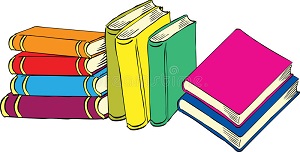 Đáp án: N97. Nice _______ you.A. meet                  B. meeting                             C. to meet                             D. is meetĐáp án: to meet98. Odd one out:A. meet                  B. I                         C. you                    D. heĐáp án: meet99. H_ _ many cats are there? – There are 2 cats.Đáp án: ow100. a/ want/ carrot./ I/ bigĐáp án: I want a big carrot.101. Ảnh:He is a newcom_ _ .Đáp án: er102. ... to ... you, Nam.A. Nice - meet                       B. Fine - hi                             C. You - me                          D. He - sheĐáp án: Nice - meet103. small./ is/ school/ Her/ new/ Đáp án: Her new school is small.104. She is _ _ new friend.Đáp án: my105. Look,/ and repeat./ listen/ Đáp án: Look, listen and repeat.106. like/ apple,/ please./ an/ I’d/ Đáp án: I’d like an apple, please.107. Linda/ today./ goes/ to school/ Đáp án: Linda goes to school today.108. Happy birthday. This robot is for you, Richard. – Thank you very m_ _ _ .Đáp án: uch109. L_ _ _ ! It’s our new teacher, Miss Hien.Đáp án: ook110. new/ That/ my/ school./ is/ Đáp án: That is my new school.111. Ảnh:This is a mar_ _ r.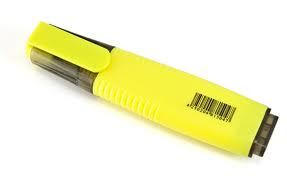 Đáp án: ke112. H_ _ is your mother? – She’s fine.Đáp án: ow113. ... name is Linda.A. You                   B. He                      C. Her                    D. SheĐáp án: Her114. Which is your book? - … one.A. The                    B. A                        C. An                      D. ThisĐáp án: Chọn ý: D115. large/ Is/ and new?/ your room/ Đáp án: Is your room large and new?116. My new school is n_ _ big. It’s small.Đáp án: ot117. This is Tony and this is Hoa. _ _ _ _ are my friends.Đáp án: They118. my/ bicycle./ That/ is/ Đáp án: That is my bicycle.119. See/ Goodbye./ you/ later.Đáp án: Goodbye. See you later.120. I’m fine, thank you. ... ?A. Hi you                               B. How                  C. And you                           D. ByeĐáp án: And you121. I like to s_ _ g English song.Đáp án: in122. Choose the correct order.A. L, M, N, O, P, Q                               B. M, L, N, O, Q, P                               C. N, M, L, P, Q, O                               D. O, L, M, N, P, QĐáp án: L, M, N, O, P, Q123. My _______’s Kevin.A. old                     B. name                 C. class                  D. schoolĐáp án: name124. The pictures/ on/ are/ the wall./ not/ Đáp án: The pictures are not on the wall.125. My brother/ is/ old./ seven/ yearsĐáp án: My brother is seven years old.126. My teacher is v_ _ y beautiful.Đáp án: er127. Ảnh:These cats are _ _ _ _ _ .Đáp án: black128. shoes/ My/ are/ pink./ new/ Đáp án: My new shoes are pink.129. Nghe:Nhấn giữ Ctrl và bấm chuột để nghe: … your books.A. Open                 B. Close                 C. Read                 D. KeepĐáp án: Open130. Nghe:Nhấn giữ Ctrl và bấm chuột để nghe: That is a small ... .A. board                                B. bus                     C. box                    D. boatĐáp án: Chọn ý: D131. See you tomo_ _ ow.Đáp án: rr132. is/ wall./ The picture/ on/ theĐáp án: The picture is on the wall.133. Lan?/ that/ Miss/ Is/ Đáp án: Is that Miss Lan?134. you/ later./ Bye./ See/ Đáp án: Bye. See you later.135. It’s an e_ _ _ _ r.Đáp án: rase136. Hello, _ am Peter.Đáp án: I137. Ảnh:Nam: Do you like swimming or skipping? - Adam: Oh, I like skipping.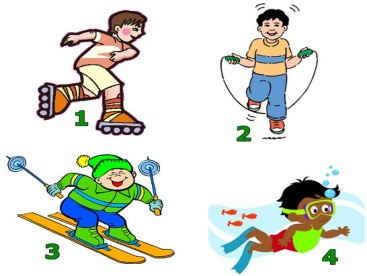 A. Picture 1                           B. Picture 2                           C. Picture 3                           D. Picture 4Đáp án: Picture 2138. May I go out? - Yes, ….A. you can                            B. you can’t                          C. you aren’t                        D. it isĐáp án: you can139. the table./ on/ There/ three crayons/ are/ Đáp án: There are three crayons on the table.140. This ... a pen.A. is                        B. are                     C. he                       D. sheĐáp án: is141. Goodbye. See you la_ _ r!Đáp án: te142. This _ _ Tom. He is my new friend.Đáp án: is143. cats/ that box?/ are there/ in/ How many/ Đáp án: How many cats are there in that box?144. Nghe:Nhấn giữ Ctrl và bấm chuột để nghe: bad_ _ _ _ _ _ Đáp án: minton145. kite?/ What/ colour/ that/ is/ Đáp án: What colour is that kite?146. Peter: Lan is my friend. - John: She’s my friend, ....A. two                    B. to                       C. too                     D. whoĐáp án: too147. I can ri_ _ a bicycle.Đáp án: de148. May I co_ _ in?Đáp án: me149. I’m fine, thank you. ... ?A. You                   B. And you                           C. Are                     D. ByeĐáp án: And you150. Can you dance, Kate? - ..., I can’t.A. No                      B. Not                    C. Yes                    D. HiĐáp án: No151. My/ is/ teacher/ nice.Đáp án: My teacher is nice.152. I’m fine, thanks. A_ _ you?Đáp án: nd153. What does he do ... Maths lessons?A. from                  B. and                    C. during                                D. endĐáp án: during154. Nghe:Nhấn giữ Ctrl và bấm chuột để nghe: _ _ _ daĐáp án: pan155. are/ What/ they?/ colour/ Đáp án: What colour are they?156. Is your classroom big? – No, it’s s_ _ ll.Đáp án: ma157. students!/ Good/ evening,/ Đáp án: Good evening, students!158. Goodbye, Alice. – Bye. See you ... .A. later                   B. later’s                                C. laters                 D. a laterĐáp án: later159. What _ _ you do at break time?Đáp án: do160. I’m fine, ... you.A. thank                                B. thanks                               C. good                  D. byeĐáp án: thank161. Ảnh:That ___ my pen.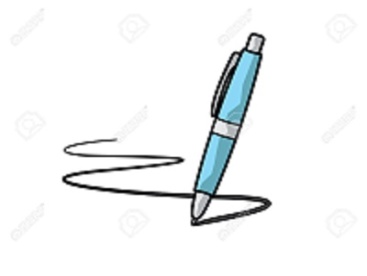 A. is                        B. are                     C. am                     D. doĐáp án: is162. Nghe:Nhấn giữ Ctrl và bấm chuột để nghe: Choose the sentence that you hear:A. I’m fine.                           B. I’m fine, thanks.                             C. Fine, thank you.                              D. I am fine, thank you.Đáp án: Fine, thank you.163. Ảnh:I like having br_ _ _ for breakfast.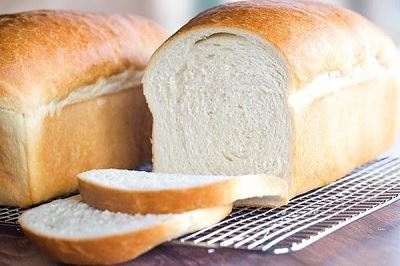 Đáp án: ead164. What c...lour is this? - It’s blue.A. u                         B. o                         C. e                         D. iĐáp án: o165. Ảnh:_ _ _ _ _ _ Đáp án: pencil166. Ảnh:There are many k_ _ _ _ in the sky.Đáp án: ites167. the/ large?/ Is/ playground/ Đáp án: Is the playground large?168. It is ... mine.A. and                    B. not                     C. see                     D. niceĐáp án: not169. Ảnh:We often play chess in our c_ _ _ _ room.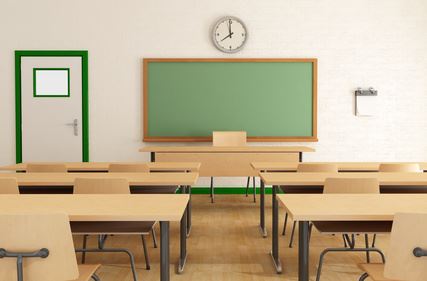 Đáp án: lass170. Odd one out:A. stand                 B. sit                       C. come                 D. bookĐáp án: Chọn ý: D171. Nghe:Nhấn giữ Ctrl và bấm chuột để nghe: Her old car is a ___ Honda.A. red                     B. black                 C. white                 D. pinkĐáp án: white172. Odd one out:A. what                  B. orange                               C. blue                   D. yellowĐáp án: what173. Nghe:Nhấn giữ Ctrl và bấm chuột để nghe: Choose the sentence that you hear:A. What is your name?                       B. What’s your name?                       C. What’s your school name?                           D. What is your school name?Đáp án: What’s your name?174. What colour ... this?A. it                         B. is                        C. that                    D. hiĐáp án: is175. Let’s draw ... picture.A. a                         B. an                      C. the                     D. herĐáp án: a176. ___ you later.A. Meet                  B. See                     C. Know                                D. SawĐáp án: See177. Is this an eraser? - ... .A. Yes, it is not                     B. No, it isn’t                         C. Yes, they are                    D. No, it isĐáp án: No, it isn’t178. your/ Write/ here./ name/ Đáp án: Write your name here.179. W_ _ te your name, please.Đáp án: ri180. C_ me here!Đáp án: o181. there?/ How/ many/ are/ cats/ Đáp án: How many cats are there?182. Nghe:Nhấn giữ Ctrl và bấm chuột để nghe: What are they? - They’re _ _ _ _ .Đáp án: pens183. Nghe:Nhấn giữ Ctrl và bấm chuột để nghe: How many people are having lunch?A. Five                   B. Six                     C. Four                   D. SevenĐáp án: Six184. Can you play chess? - No, I _______.A. may                   B. can                    C. can’t                  D. don’tĐáp án: can’t185. Nghe:Nhấn giữ Ctrl và bấm chuột để nghe: Listen and choose.A. Go out!                             B. Come in!                          C. Stand up!                         D. Sit down!Đáp án: Chọn ý: D186. Ảnh:Keep silen_ , please!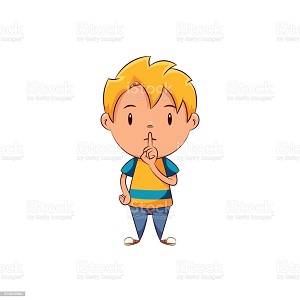 Đáp án: t187. Gi_ e me the book, please.Đáp án: v188. - Hello, _ am Peter. - Nice to meet you, Peter.Đáp án: I189. is/ My/ name/ Simon.Đáp án: My name is Simon.190. _ i, I’m Peter.Đáp án: H191. in/ are/ the school garden./ They/ Đáp án: They are in the school garden.192. I’m f_ _ e, thank you.Đáp án: in193. Those are f_ ve boxes.Đáp án: i194. What ... do you have today? – Today I have Music and Maths.A. names                               B. times                 C. subjects                            D. schoolĐáp án: subjects195. I _ _ Mai.Đáp án: am196. There are two book... on the desk.A. t                          B. s                         C. r                          D. kĐáp án: s197. Take ... your books, children.A. on                      B. out                     C. for                      D. atĐáp án: out198. Happy birthday. This robot is for you, Richard. – Thank you very m_ _ _ .Đáp án: uch199. fishing/ go/ with him./ I/ Đáp án: I go fishing with him.200. ... is Mary.A. You                   B. He                      C. She                    D. MyĐáp án: SheKEY IOE K3 2023 - 2024 SỐ 131. cats/ in/ are there/ that box?/ How many/ Đáp án: How many cats are there in that box?2. I’m fin_ , thanks.Đáp án: e3. a/ Can/ she/ book?/ read/ Đáp án: Can she read a book?4. Nghe:Nhấn giữ Ctrl và bấm chuột để nghe: That is a small ... .A. board                                B. bus                     C. box                    D. boatĐáp án: Chọn ý: D5. I’m fine, thank you. _ _ _ you?Đáp án: And6. come/ I/ May/ in?Đáp án: May I come in?7. I can ... English.A. speaks                               B. speak                                C. to speak                            D. speakingĐáp án: speak8. What colour is this? - ... .A. It’s big                               B. It’s small                          C. It’s blue                            D. It’s niceĐáp án: It’s blue9. May I go out? - _______A. Yes, you can.                   B. No, you can.                    C. Thank you.                      D. Sorry.Đáp án: Yes, you can.10. Ảnh:That's a rul_ _ .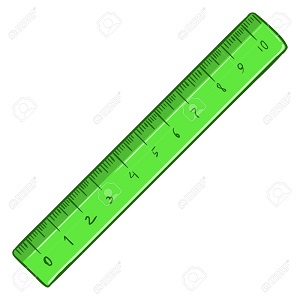 Đáp án: er11. That _ _ my new book. I like it very much.Đáp án: is12. you?/ I’m/ fine,/ you. And/ thank/ Đáp án: I’m fine, thank you. And you?13. Choose the odd one out:A. classroom                         B. bedroom                           C. bathroom                         D. living roomĐáp án: classroom14. ... I come in? - Yes, please.A. My                     B. May                  C. Me                     D. MaiĐáp án: May15. Nghe:Nhấn giữ Ctrl và bấm chuột để nghe: _ _ _ _ Đáp án: this16. My backpack ___ red and my rubber is yellow.A. is                        B. am                     C. are                     D. notĐáp án: is17. This is _ green doll.Đáp án: a18. a/ This/ is/ doll.Đáp án: This is a doll.19. _ _ at is your name?Đáp án: wh20. What is her j_ _ ? – She is a teacher.Đáp án: ob21. Nghe:Nhấn giữ Ctrl và bấm chuột để nghe: How old are you? - I’m ________ years old.A. 10                      B. 9                         C. 8                         D. 7Đáp án: 1022. ... is that? – That’s Mary. She is my friend.A. How                  B. When                                C. Who                  D. WhereĐáp án: Who23. Choose the odd one out:A. is                        B. it                         C. am                     D. areĐáp án: it24. W_ sh your hand, please.Đáp án: a25. is/ That boy/ Peter./ Đáp án: That boy is Peter.26. _______, Nam. I’m Phong.A. Bye                    B. Hello                 C. I                         D. GoodbyeĐáp án: Hello27. Open ... book, please.A. my                     B. your                   C. its                       D. isĐáp án: your28. Is that a pink pen? - ..., it is.A. Yes, it is                            B. No, it is                              C. No, it isn’t                         D. YesĐáp án: Chọn ý: D29. ... that a round box? – No, it isn’t.A. What                 B. How                  C. Is                        D. AreĐáp án: Is30. Co_ plete the sentences.Đáp án: m31. Nghe:Nhấn giữ Ctrl và bấm chuột để nghe: The girl’s school has got a big _ _ _ _ _ ter room.Đáp án: compu32. I ... Maths and Arts on Monday.A. play                   B. say                     C. study                 D. lookĐáp án: study33. Good morning, teacher! - ... .A. Goodbye                          B. See you later                    C. Good morning                 D. Fine, thanksĐáp án: Good morning34. Ảnh:NI_E DOLLS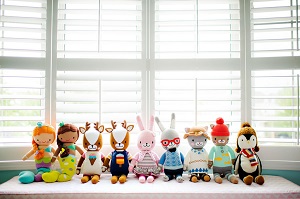 A. D                        B. V                        C. M                       D. NĐáp án: Chọn ý: D35. shirt./ It/ a/ is/ redĐáp án: It is a red shirt.36. ... night, children.A. Bye                    B. Hi                       C. Good                 D. FineĐáp án: Good37. Ảnh:BA_ KPACKĐáp án: C38. Ảnh:This is my _ _ _ cil case.Đáp án: pen39. _______ do you spell your name?A. How                  B. What                 C. Who                  D. AreĐáp án: How40. M_ _ I close my book? - Yes, please.Đáp án: ay41. Circle the an_ _ er, Sam.Đáp án: sw42. Close your ..., please.A. name                 B. book                  C. ball                    D. tookĐáp án: book43. … is the weather like today? – It’s sunny.A. What                 B. How                  C. When                                D. WhereĐáp án: What44. Nghe:Nhấn giữ Ctrl và bấm chuột để nghe: My school is _ _ _ _ _ .Đáp án: small45. Gi_ e me that yellow pen, please.Đáp án: v46. Choose the odd one outA. Computer room                              B. Library                              C. Classroom                        D. ChairĐáp án: Chọn ý: D47. Ảnh:That is a _____ .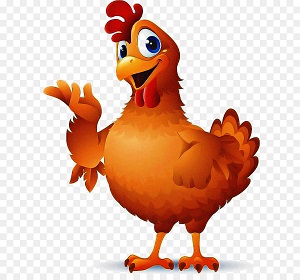 A. pig                      B. chicken                             C. cat                     D. dogĐáp án: chicken48. Where is Simon f_ _ m? – He’s from England.Đáp án: ro49. that/ bag?/ your/ Is/ Đáp án: Is that your bag?50. She is _ _ new friend.Đáp án: my51. What does he do during ... lessons? - He learns about numbers.A. Maths                               B. English                              C. Arts                    D. MusicĐáp án: Maths52. A: Do you like skating or skipping? - B: …A. Yes, I do.                          B. No, I don’t.                      C. I like skipping.                 D. I skip at break time.Đáp án: I like skipping.53. Listen _ _ the teacher, please.Đáp án: to54. How many pens _ _ you have?Đáp án: do55. These are three pencil box_ _ .Đáp án: es56. ... fine, thank youA. Hi                       B. I                         C. I’m                    D. AmĐáp án: I’m57. Nghe:Nhấn giữ Ctrl và bấm chuột để nghe: Which toy is orange?A. The ball.                           B. The doll.                           C. The car.                            D. The teddy.Đáp án: Chọn ý: D58. Anne is f_ _ r years old.Đáp án: ou59. _ _ _ _ your grandpa like fishing?Đáp án: Does60. ..., students. See you tomorrow.A. Good morning                 B. Good night                       C. Goodbye                          D. Nice to meet youĐáp án: Goodbye61. Ảnh:What is that? - It’s a ….A. chair                  B. desk                   C. door                   D. televisionĐáp án: desk62. A: What colour is the dress? - B: ....A. It’s too long.                    B. It’s very cheap.                               C. It’s bright yellow.                            D. It’s very nice.Đáp án: It’s bright yellow.63. _ _ n't be late!Đáp án: do64. How are ..., Tom? – Fine, thanks. And you?A. you                    B. you’re                               C. your                   D. yousĐáp án: you65. these?/ are/ What/ Đáp án: What are these?66. Ảnh:It’s a _ _ _ _ .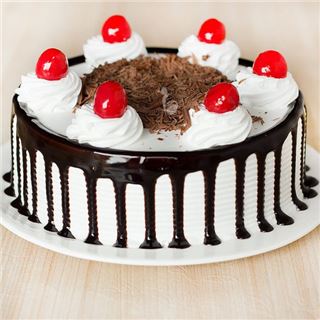 Đáp án: cake67. your/ sister?/ How/ old/ is/ Đáp án: How old is your sister?68. Ảnh:A: Are those bookcases? - B: ....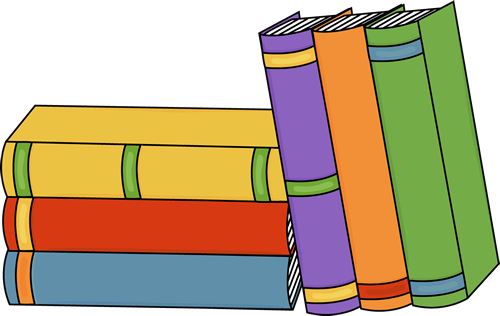 A. Yes, they are.                   B. No, they aren’t.                               C. Yes, it is.                           D. No, it isn’t.Đáp án: No, they aren’t.69. and/ Sit down/ please!/ open/ your book,Đáp án: Sit down and open your book, please!70. Ảnh:It's my school ____ room.A. music                                B. art                      C. lunch                 D. computerĐáp án: lunch71. your/ big?/ Is/ school/ Đáp án: Is your school big?72. ... are you? – I’m fine, thanks.A. When                                B. How                  C. What                 D. WhoĐáp án: How73. Nghe:Nhấn giữ Ctrl và bấm chuột để nghe: … your books.A. Open                 B. Close                 C. Read                 D. KeepĐáp án: Open74. is a/ This/ red apple./ Đáp án: This is a red apple.75. That is her n_ w school.Đáp án: e76. Op_ _ your books, children.Đáp án: en77. Her eyes/ aren't/ brown. They/ are/ blue./ Đáp án: Her eyes aren't brown. They are blue.78. Nghe:Nhấn giữ Ctrl và bấm chuột để nghe: That is my _ _ _ _ _ _ _ .Đáp án: teacher79. Clo_ _ your pencil boxes, children.Đáp án: se80. Ảnh:It’s _ _ _ ny today.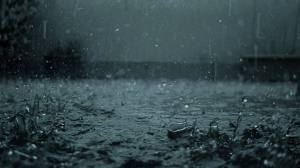 Đáp án: rai81. Nghe:Nhấn giữ Ctrl và bấm chuột để nghe: _ _ _ Đáp án: pen82. Ảnh:SHOR_ 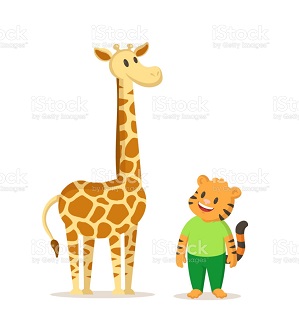 Đáp án: T83. Nghe:Nhấn giữ Ctrl và bấm chuột để nghe: _ akeĐáp án: c84. Choose the odd one outA. Jack                   B. Lisa                   C. Linda                                D. MaryĐáp án: Jack85. swim./ can/ dance/ I can’t/ but I/ Đáp án: I can’t dance but I can swim.86. Ảnh:Peter’s pencil is … and Mary’s is ….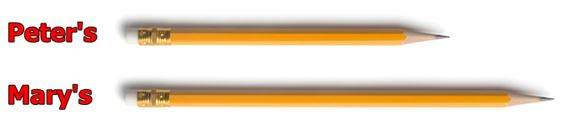 A. long – short                      B. short – long                      C. big – small                        D. small – bigĐáp án: short – long87. They’re on the left and we’re on the _ _ _ _ _ .Đáp án: right88. M_ THERĐáp án: O89. My classma_ _ s are in the music room.Đáp án: te90. colour/ it?/ What/ is/ Đáp án: What colour is it?91. What colour is this? - ... .A. It blue                               B. It’s blue                            C. Is blue                               D. It is a blueĐáp án: It’s blue92. to buy/ I want/ a blue scarf/ for me./ my mother/ Đáp án: I want my mother to buy a blue scarf for me.93. Nghe:Nhấn giữ Ctrl và bấm chuột để nghe: Listen and tick:A. This is my school bag.                   B. This is my school bus.                    C. This is my school car.                    D. This is my school book.Đáp án: This is my school bag.94. Nghe:Nhấn giữ Ctrl và bấm chuột để nghe: The boy’s favourite colour is ….A. green                 B. pink                   C. red                     D. blueĐáp án: red95. Do you like to _ _ ng an English song?Đáp án: si96. When is your birthday? - ….A. It’s on September                           B. It’s in October                 C. It’s second of June                         D. It’s in third of JuneĐáp án: It’s in October97. I like to s_ ng.Đáp án: i98. This is my pe_ _ _ l. It’s short.Đáp án: nci99. She/ is/ my teacher./ Đáp án: She is my teacher.100. like/ you/ ice-cream?/ an/ Would/ Đáp án: Would you like an ice-cream?101. David/ school/ now./ is/ at/ Đáp án: David is at school now.102. How _ _ _ you?Đáp án: are103. his/ large?/ Is/ classroom/ Đáp án: Is his classroom large?104. How are you? - I’m _ _ _ _ , thank you.Đáp án: fine105. What _______ these?A. is                        B. are                     C. ant                     D. auntĐáp án: are106. Don’t s_ _ on that chair.Đáp án: it107. meet/ pleased/ to/ you./ I’m/ Đáp án: I’m pleased to meet you.108. Bye. S_ _ you later.Đáp án: ee109. When the teacher wants my class not to talk, she says: ’’…’’A. Be quiet!                           B. Come here!                      C. Sit down!                          D. Stand up!Đáp án: Be quiet!110. Nghe:Nhấn giữ Ctrl và bấm chuột để nghe: DO_ NĐáp án: W111. My new classroom is very _ _ _ tty.Đáp án: pre112. school/ big./ is/ My/ Đáp án: My school is big.113. Ảnh:This is my fa_ _ _ y.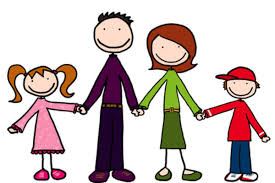 Đáp án: mil114. My cats/ yellow./ are/ Đáp án: My cats are yellow.115. Which is NOT outdoor activity for kids?A. Playing soccer                 B. Doing yoga                      C. Fishing                              D. Climbing mountainsĐáp án: Doing yoga116. Nghe:Nhấn giữ Ctrl và bấm chuột để nghe: shar_ _ _ _ _ Đáp án: pener117. A: Is that your classmate? - B: ...A. Yes, he isn't.                     B. No, she isn’t.                    C. Yes, it is.                           D. No, I’m not.Đáp án: Yes, it is.118. Let’s ma_ e a circle.Đáp án: k119. Nghe:Nhấn giữ Ctrl và bấm chuột để nghe: Who’s that?A. Mary                 B. Jane                   C. Linda                                D. EllieĐáp án: Linda120. Nice to m_ _ _ you, too.Đáp án: eet121. This is a b_ cycle.Đáp án: i122. is/ friend/ my/ , Peter./ This/ Đáp án: This is my friend , Peter.123. birthday?/ your/ is/ When/ Đáp án: When is your birthday?124. are/ skirts?/ your/ What colour/ Đáp án: What colour are your skirts?125. Ảnh:I like having br_ _ _ for breakfast.Đáp án: ead126. isn't big/ My room/ new./ but it's/ Đáp án: My room isn't big but it's new.127. ... is that kite? - It’s green.A. How many                       B. How                  C. What                 D. What colourĐáp án: Chọn ý: D128. grandmother./ That/ my/ is/ Đáp án: That is my grandmother.129. the schoolyard./ in/ are/ Linh and Nhi/ Đáp án: Linh and Nhi are in the schoolyard.130. Listen/ teacher carefully./ the/ to/ Đáp án: Listen to the teacher carefully.131. _ _ _ _ _ birthday to you, Alice.Đáp án: happy132. It’s _ _ ice cream.Đáp án: an133. am/ I/ Hello,/ Andy.Đáp án: Hello, I am Andy.134. Nghe:Nhấn giữ Ctrl và bấm chuột để nghe: This is the _ _ _ _ _ _ _ _ room.Đáp án: computer135. father./ is/ my/ That/ Đáp án: That is my father.136. Odd one out:A. stand                 B. sit                       C. come                 D. bookĐáp án: Chọn ý: D137. Tram is my fr_ _ nd.Đáp án: ie138. What’s her name ? – ....A. I’m fine, thanks                              B. Her name is Daisy                          C. See you later                    D. My name is DaisyĐáp án: Her name is Daisy139. I have t_ o cats.Đáp án: w140. I’m ... , thank you. And you?A. nice                    B. bye                    C. fine                    D. hiĐáp án: fine141. Peter can speak Vietname_ _ .Đáp án: se142. Ảnh:COL_ _ R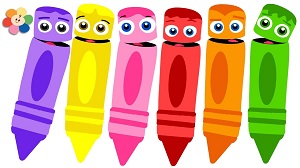 Đáp án: ou143. Nghe:Nhấn giữ Ctrl và bấm chuột để nghe: The boy likes ….A. badminton                       B. tennis                                C. baseball                            D. table tennisĐáp án: tennis144. Nghe:Nhấn giữ Ctrl và bấm chuột để nghe: SCHOOL BA_ SĐáp án: G145. What's/ name?/ his/ Đáp án: What's his name?146. The living room ______ big _____ old.A. and – and                         B. but – but                           C. and - are                           D. is - butĐáp án: Chọn ý: D147. The w_ _ ther is really cold.Đáp án: ea148. Let’s/ room./ go to/ computer/ the/ Đáp án: Let’s go to the computer room.149. children./ your/ Close/ books,/ Đáp án: Close your books, children.150. Is this a bag? - ...A. Yes, it is                            B. Yes, isn’t                           C. No, it is                              D. Nice to meet youĐáp án: Yes, it is151. Sing wit_ me.Đáp án: h152. Ảnh:What colour is your pencil? - It’s ye_ _ _ _ .Đáp án: llow153. Ảnh:My book i_ green.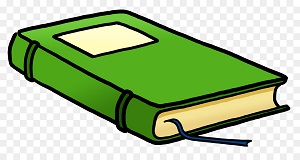 Đáp án: s154. Choose the odd one out:A. white                 B. new                    C. yellow                               D. greenĐáp án: new155. here./ name/ Write/ your/ Đáp án: Write your name here.156. Whose rulers _ _ _ these? – They’re mine.Đáp án: are157. The girl/ years/ three/ is/ old./ Đáp án: The girl is three years old.158. Nghe:Nhấn giữ Ctrl và bấm chuột để nghe: Listen and tick:A. This is my pencil.                            B. This is my pen case.                       C. This is my pen.                                D. This is my ball.Đáp án: This is my pen.159. Ảnh:THA_ _ YOU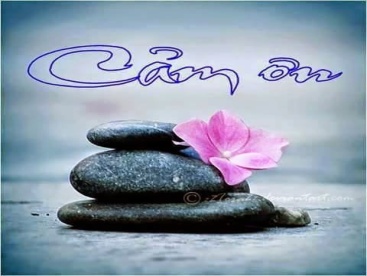 Đáp án: NK160. There are/ two pens/ my/ in/ school bag./ Đáp án: There are two pens in my school bag.161. ____ those your parents? - Yes, _______A. Is - he is                            B. Is - she is                           C. Are - they are                   D. Are - they aren'tĐáp án: Are - they are162. I … a blue pencil and a white ruler.A. has                     B. have                  C. don’t have                       D. doesn’t haveĐáp án: have163. Please/ come/ Mr Smith./ in,/ Đáp án: Please come in, Mr Smith.164. Choose the odd one outA. Father                               B. Ten                    C. Teacher                            D. FriendĐáp án: Ten165. There are ten books _ _ my bag.Đáp án: in166. Your ... Peter.A. name                 B. names                               C. name is                             D. is nameĐáp án: name is167. Hi, _ y name is Alan.Đáp án: m168. Wh_ t’s your name?Đáp án: a169. Please, s_ _ _ l your name again.Đáp án: pel170. Your classr_ _ _ is big.Đáp án: oom171. years/ old./ ten/ is/ She/ Đáp án: She is ten years old.172. Let’s s_ y ’’Hello’’ to Tom.Đáp án: a173. Look … your book, please.A. of                       B. in                        C. on                      D. atĐáp án: Chọn ý: D174. These are ....A. cat                     B. cats                    C. cat’s                  D. a catĐáp án: cats175. case is/ is old./ This pencil/ new. That/ pencil caseĐáp án: This pencil case is new. That pencil case is old.176. name/ Write/ here./ your/ Đáp án: Write your name here.177. Lis_ _ _ to the teacher, please.Đáp án: ten178. This ... a blue pencil.A. are                     B. is                        C. am                     D. theĐáp án: is179. drives/ car/ his/ My father/ to work./ Đáp án: My father drives his car to work.180. I’m ... , thank you. And you?A. nice                    B. bye                    C. fine                    D. hiĐáp án: fine181. is/ What/ your primary school?/ of/ the name/ Đáp án: What is the name of your primary school?182. These/ and rulers./ aren't/ her rubbers/ Đáp án: These aren't her rubbers and rulers.183. Choose the odd one outA. Pencils		B. Pencil sharpeners		C. Classroom		D. RulersĐáp án: Classroom184. Please ______ the window.A. opening		B. open		C. to open		D. opensĐáp án: open185. Nghe:Nhấn giữ Ctrl và bấm chuột để nghe: Listen and tick:A. Both Mary and Tom love cats very much.		B. Both Mary and Tom love cars very much.		C. Both Mary and Tom love buses very much.		D. Both Mary and Tom love pets very much.Đáp án: Chọn ý: D186. _ _ that a ruler? - No, it isn’t.Đáp án: Is187. Is this a bag? - … .A. Yes                    B. Yes, it is                            C. No, it is                              D. Nice to meet you.Đáp án: Yes, it is188. you./ to/ meet/ Nice/ Đáp án: Nice to meet you.189. Be qu_ _ t, please.Đáp án: ie190. Ảnh:The elephant is b_ _ .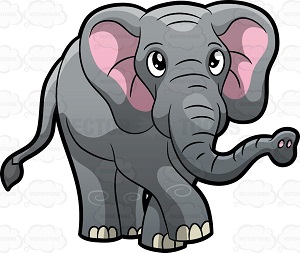 Đáp án: ig191. How do you ... your name? - It’s J-O-H-N.A. spend                                B. spell                   C. send                   D. sheĐáp án: spell192. H_ s name is Tom.Đáp án: i193. ______ are they? - They are black.A. What                 B. What's colour                  C. How colour                      D. What colourĐáp án: Chọn ý: D194. some/ has/ chalks./ He/ Đáp án: He has some chalks.195. P_ _ your books down, please.Đáp án: ut196. pencil./ a/ That/ is/ greenĐáp án: That is a green pencil.197. Draw _ mouse in your notebook.Đáp án: a198. Are/ those/ your/ friends?Đáp án: Are those your friends?199. Is your classroom big? – No, it’s s_ _ ll.Đáp án: ma200. What colour ... this?A. it                         B. is                        C. that                    D. hiĐáp án: isKEY IOE K3 2023 - 2024 SỐ 141. Let’s cou_ _ the boys.Đáp án: nt2. Nghe:Nhấn giữ Ctrl và bấm chuột để nghe: Listen and tickA. How are you?                  B. What are they?                               C. How old are you?                           D. Who are you?Đáp án: How old are you?3. My _ _ _ e is John.Đáp án: nam4. Have a n_ _ _ day!Đáp án: ice5. Unscramble this word: ’’RYRALIB’’ -> ’’_ _ BRARY’’.Đáp án: LI6. Let’s ... a song.A. look                   B. open                  C. sing                    D. sitĐáp án: sing7. She is/ classroom/ the/ now./ in/ Đáp án: She is in the classroom now.8. I’m fine. How ab_ _ t you?Đáp án: ou9. This is a ca...ot.A. rt                        B. rs                        C. rr                        D. rqĐáp án: rr10. Ảnh:Choose the best answer: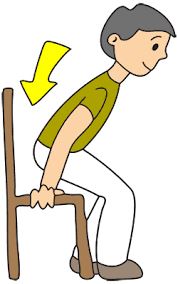 A. Come in                            B. Go out                               C. Sit down                           D. Stand upĐáp án: Sit down11. _ _ _ you OK, John?Đáp án: Are12. Those/ my/ pencils./ aren't/ Đáp án: Those aren't my pencils.13. Good mo_ _ ing, children!Đáp án: rn14. May/ open/ the book,/ I/ Miss Brown?/ Đáp án: May I open the book, Miss Brown?15. Hello. What is ____ name?A. your                   B. you                    C. me                     D. himĐáp án: your16. It is so mu_ _ fun.Đáp án: ch17. my/ are/ Tony and Peter/ best friends.Đáp án: Tony and Peter are my best friends.18. Nice _ _ meet you!Đáp án: to19. school/ Is your/ bag/ brown/ or black?/ Đáp án: Is your school bag brown or black?20. How are you?A. I’m Philip.                        B. I’m fine, thanks.                             C. I’m seven.                        D. I’m a pupil.Đáp án: I’m fine, thanks.21. Where _ _ _ you from? - I’m from England.Đáp án: are22. has/ dolls./ two/ Mary/ Đáp án: Mary has two dolls.23. Cl_ _ e your books, please.Đáp án: os24. What are those? – ... .A. They’re blue pen                             B. They’re blue pens                           C. It’s blue pens                   D. It is a blue penĐáp án: They’re blue pens25. _ _ _ old are you? - I’m eleven years old.Đáp án: How26. Nghe:Nhấn giữ Ctrl và bấm chuột để nghe: Listen and tick:A. Nice to know you, Li Li.                                B. Nice to meet you, Li Li.                 C. Nice to see you, Li Li.                    D. Nice to have you, Li Li.Đáp án: Nice to meet you, Li Li.27. Nghe:Nhấn giữ Ctrl và bấm chuột để nghe: LI_ _ _ _ _ Đáp án: brary28. Nghe:Nhấn giữ Ctrl và bấm chuột để nghe: He’s _ _ _ _ _ years old.Đáp án: eight29. your/ and open/ Stand up/ now/ books, please./ Đáp án: Stand up now and open your books, please.30. Is it _ ruler? – No, it isn’t.Đáp án: a31. ...at colour is this? – It’s blue.A. Wt                      B. Ho                     C. Wh                     D. WeĐáp án: Wh32. your/ is/ name?/ mother's/ What/ Đáp án: What is your mother's name?33. Ảnh:T_ O PUPPIES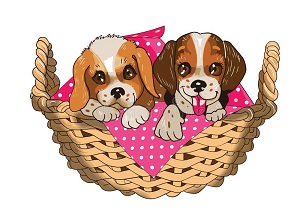 Đáp án: W34. My/ backpack/ black and/ is/ white./ Đáp án: My backpack is black and white.35. Count the ... in the class, please.A. she                     B. boys                  C. girl                      D. heĐáp án: boys36. fishing/ Let's/ this/ go/ afternoon./ Đáp án: Let's go fishing this afternoon.37. ______ old are you?A. How                  B. What                 C. Which                               D. WhenĐáp án: How38. Nghe:Nhấn giữ Ctrl và bấm chuột để nghe: _ _ Đáp án: is39. It is my chai...A. t                          B. w                        C. r                          D. sĐáp án: r40. Nghe:Nhấn giữ Ctrl và bấm chuột để nghe: Listen and tick:A. What’s that? -That’s my pet.                       B. What’s that? -That’s my desk.                    C. What’s that? - That’s my bag.                     D. What’s that? - That’s my bus.Đáp án: What’s that? -That’s my desk.41. Nghe:Nhấn giữ Ctrl và bấm chuột để nghe: F_VEA. I                         B. O                        C. E                        D. AĐáp án: I42. Ảnh:There is a vase of flowers on the t_ _ _ _ .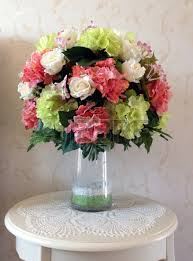 Đáp án: able43. Have ... nice day!A. a                         B. an                      C. the                     D. thisĐáp án: a44. What colour is this ruler? - It is ... .A. big                      B. small                 C. green                 D. shortĐáp án: green45. Nghe:Nhấn giữ Ctrl và bấm chuột để nghe: Listen and tick:A. My brother is very tall.                  B. My father is very tall.                    C. My brother isn’t very tall.                             D. My mother is very tall.Đáp án: My brother is very tall.46. My sister likes to go sw_ _ _ _ ng in summer.Đáp án: immi47. Let’s make a li_ e.Đáp án: n48. Bru_ h your teeth, Tom.Đáp án: s49. I/ Rosie./ Hi./ am/ Đáp án: Hi. I am Rosie.50. This _ _ my new school.Đáp án: is51. very/ well,/ you./ thank/ I am/ Đáp án: I am very well, thank you.52. W_ o is she? – She’s my teacher.Đáp án: h53. Is/ a desk?/ this/ Đáp án: Is this a desk?54. Ảnh:These are t_ _ cats.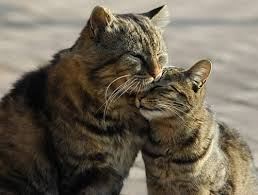 Đáp án: wo55. I have _ _ apple.Đáp án: an56. Nice to m__t you.A. ee                       B. ii                         C. oo                      D. aaĐáp án: ee57. can/ I can’t/ swim./ but I/ dance/ Đáp án: I can’t dance but I can swim.58. There are ten books _ _ my bag.Đáp án: in59. to/ meet/ Sam./ Nice/ you today,Đáp án: Nice to meet you today, Sam.60. I go to school with my _ riends.Đáp án: f61. Nghe:Nhấn giữ Ctrl và bấm chuột để nghe: Choose the correct response.A. I’m fine, thank you.                       B. Goodbye, Sally.                              C. I don’t know you.                           D. Hi, Sally. Nice to meet you.Đáp án: Chọn ý: D62. My classmates like to _ _ ay hide-and-seek.Đáp án: pl63. What are _ _ _ se? – These are pink dolls.Đáp án: the64. Nghe:Nhấn giữ Ctrl và bấm chuột để nghe: The _ _ _ room is over there.Đáp án: art65. These/ pencils/ are/ short.Đáp án: These pencils are short.66. Ảnh:SILE_ T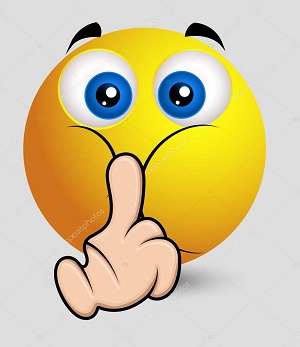 Đáp án: N67. Odd one out:A. Daisy                 B. Michael                            C. Jenny                                D. MaryĐáp án: Michael68. I'm in ___ 3C.A. grade                 B. class                  C. classroom                         D. schoolĐáp án: class69. for you,/ John./ pink pen/ This/ is/ Đáp án: This pink pen is for you, John.70. It’s _ _ ice cream.Đáp án: an71. I ... Andy.A. are                     B. am                     C. is                        D. youĐáp án: am72. Ảnh:A: Who’s Tracy? - B: The girl is in the yellow shirt.A. 1                         B. 2                         C. 3                         D. 4Đáp án: Chọn ý: D73. What is your name? - ... .A. Her name is Mary                          B. His name is Peter                            C. My name is Harry                          D. Your name is SimonĐáp án: My name is Harry74. _______ quiet, please.A. Be                      B. Don’t                 C. No                      D. DoĐáp án: Be75. brown. They/ are/ blue./ aren't/ Her eyes/ Đáp án: Her eyes aren't brown. They are blue.76. Ảnh:Her _ _ _ _ _ _ _ _ is small.Đáp án: bathroom77. new friends./ They/ are/ my/ Đáp án: They are my new friends.78. is/ apple./ a/ red/ That/ Đáp án: That is a red apple.79. Ảnh:Those notebooks are Sarah’s.A. Picture 1                           B. Picture 2                           C. Picture 3                           D. Picture 4Đáp án: Picture 280. ... to ... you, Simon. How are you?A. Nice – meet                      B. Fine – hi                            C. You – me                         D. He – SheĐáp án: Nice – meet81. Do you have toys? – Yes, I h_ _ _ a doll.Đáp án: ave82. That is a cha...r.A. e                         B. a                         C. i                          D. uĐáp án: i83. This isn’t ... bag.A. her                     B. he                       C. she                     D. thisĐáp án: her84. And/ fine,/ thank you./ you?/ I’m/ Đáp án: I’m fine, thank you. And you?85. Ảnh:Molly’s favourite sport is bask_ _ _ _ _ _ .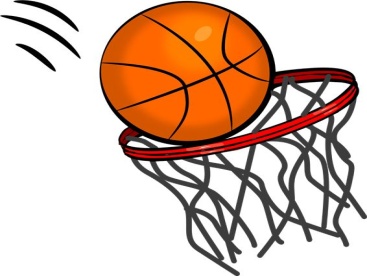 Đáp án: etball86. ... is his name? – His name is John.A. Where                               B. What                 C. When                                D. WhoĐáp án: What87. Nghe:Nhấn giữ Ctrl và bấm chuột để nghe: H_ LLOĐáp án: e88. , Peter./ your/ Open/ schoolbag/ Đáp án: Open your schoolbag , Peter.89. Nghe:Nhấn giữ Ctrl và bấm chuột để nghe: _ _ _ gryĐáp án: hun90. A: Who’s in the _ _ _ puter room? - B: My teacher, Mr. Tuan.Đáp án: com91. How _______ Hai?A. am                     B. is                        C. are                     D. andĐáp án: is92. It ... a ball.A. are                     B. an                      C. be                       D. isĐáp án: Chọn ý: D93. It is _ _ ice cream.Đáp án: an94. Ảnh:SC_ OOL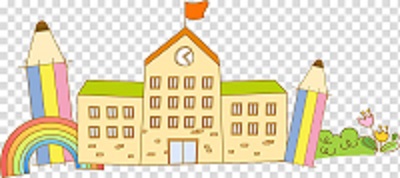 Đáp án: H95. This is m_ cat.Đáp án: y96. Be qu_ _ t, please.Đáp án: ie97. These are three pencil box_ _ .Đáp án: es98. See you tomo_ _ ow.Đáp án: rr99. are/ those?/ Who/ Đáp án: Who are those?100. Let’s look ... read.A. and                    B. end                    C. an                      D. helloĐáp án: and101. so/ My/ big./ is/ classroom/ Đáp án: My classroom is so big.102. is/ old./ three/ The girl/ yearsĐáp án: The girl is three years old.103. A: Who’s that _ _ _ _ ? - B: She’s Linda.Đáp án: girl104. are/ in/ My/ notebooks/ my school bag./ Đáp án: My notebooks are in my school bag.105. and I/ are/ in the playground./ My friends/ Đáp án: My friends and I are in the playground.106. Nghe:Nhấn giữ Ctrl và bấm chuột để nghe: policema_ Đáp án: n107. ... morning, Adam!A. Hello                 B. Hi                       C. Good                 D. YouĐáp án: Good108. These shoes are yours, not _ _ _ _ .Đáp án: mine109. Sit down/ your book,/ open/ and/ please!/ Đáp án: Sit down and open your book, please!110. ... your name?A. Who                  B. How                  C. What’s                              D. WhyĐáp án: What’s111. ... are you? – I’m fine, thanks.A. Who                  B. What                 C. How                  D. WhenĐáp án: How112. His/ Peter./ is/ name/ Đáp án: His name is Peter.113. my/ pens./ are/ These/ Đáp án: These are my pens.114. I’m fine, ... you. And you?A. thanks                               B. thank                                C. thank you                        D. thanks youĐáp án: thank115. brown./ is/ bookcase/ The/ Đáp án: The bookcase is brown.116. ... is her name? – Her name is Joane.A. How                  B. What                 C. When                                D. WhoĐáp án: What117. Is this a notebook? – No, ... .A. it isn’t                                B. it is                     C. it does                               D. it doesn’tĐáp án: it isn’t118. How m...ny pets do you have? – I have one cat.A. u                         B. i                          C. a                         D. eĐáp án: a119. Is this a bag? - ... .A. Yes, it is                            B. Yes, isn’t                           C. No, it is                              D. Nice to meet you.Đáp án: Yes, it is120. Nghe:Nhấn giữ Ctrl và bấm chuột để nghe: Who’s that?A. Mary                 B. Jane                   C. Linda                                D. EllieĐáp án: Linda121. Come ..., please.A. out                     B. in                        C. to                       D. underĐáp án: in122. Jenny is a … at London Primary School.A. boy                    B. toy                     C. student                              D. sheĐáp án: student123. Ảnh:TWO B_ LLSĐáp án: A124. ... many pens are there in your school bag? – There are 3 pens.A. How                  B. What                 C. Who                  D. WhenĐáp án: How125. What/ is/ doing?/ he/ Đáp án: What is he doing?126. _ ice to meet you.Đáp án: n127. Minh has a blue shirt, a red shirt and a black shirt. He has ____ shirts.A. three                  B. four                   C. five                    D. sixĐáp án: three128. What school is _ _ ?Đáp án: it129. Make two …, please.A. bye                    B. lines                   C. fine                    D. fiveĐáp án: lines130. There/ my family./ four people/ in/ are/ Đáp án: There are four people in my family.131. Look ... the board, please.A. on                      B. in                        C. at                       D. toĐáp án: at132. your rulers/ and/ they/ your book?/ Are/ Đáp án: Are they your rulers and your book?133. His na_ _ is Peter.Đáp án: me134. house/ is/ big./ not/ Her/ Đáp án: Her house is not big.135. Ảnh:I have a bl_ _ ball.Đáp án: ue136. I _ _ Simon. I am in class 3A.Đáp án: am137. How many notebooks are there? - ... .A. Three bags                       B. Three books                     C. Three notebooks                             D. Three pensĐáp án: Three notebooks138. Stand _ _ , please.Đáp án: up139. What colour is your teddy bear?A. It brown.                           B. It is brown.                       C. Its brown.                         D. Is brown.Đáp án: It is brown.140. your/ book./ new/ is/ Here/ Đáp án: Here is your new book.141. your/ hands,/ Wash/ Tom.Đáp án: Wash your hands, Tom.142. What c_ _ _ ur is this? – It is pink.Đáp án: olo143. How are you? - ... .A. I’m Binh                           B. She’s my sister                                C. I’m fine, thank you                        D. GoodbyeĐáp án: I’m fine, thank you144. W_ _ _ are these? – These are pencil cases.Đáp án: hat145. Nghe:Nhấn giữ Ctrl và bấm chuột để nghe: It’s a _ _ _ blue green ball.Đáp án: big146. How are ... ?A. he                       B. Lan                    C. you                    D. byeĐáp án: you147. Ảnh:He’s se_ _ _ years old.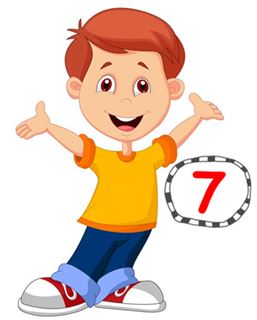 Đáp án: ven148. That is a big tr...e.A. a                         B. u                         C. e                         D. iĐáp án: e149. My n_ me is Hieu.Đáp án: a150. sing/ English songs./ likes to/ dance and/ Mary/ Đáp án: Mary likes to dance and sing English songs.151. Ảnh:CA_ Đáp án: T152. Please ______ the window.A. opening                             B. open                  C. to open                             D. opensĐáp án: open153. years/ seven/ is/ old./ Peter/ Đáp án: Peter is seven years old.154. _ _ _ , he is.Đáp án: Yes155. in the room?/ Is/ Tony/ Đáp án: Is Tony in the room?156. mum/ My/ cook./ can/ Đáp án: My mum can cook.157. Ảnh:You use cr_ _ _ _ s to colour the pictures.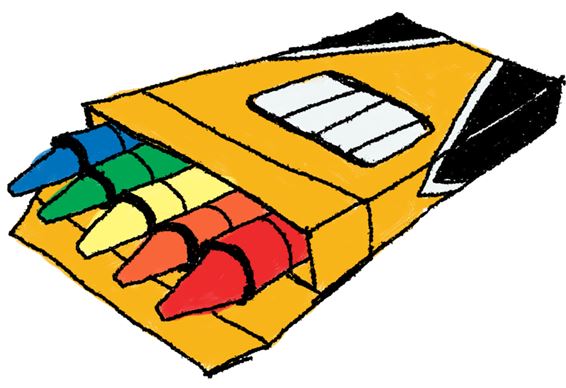 Đáp án: ayon158. go/ May/ out?/ I/ Đáp án: May I go out?159. Peter is ___ the classroom.A. in                        B. for                      C. on                      D. atĐáp án: in160. Ảnh:Keep silen_ , please!Đáp án: t161. Ảnh:I have many t_ _ s.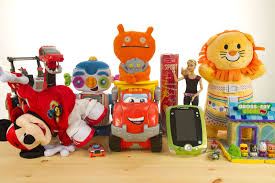 Đáp án: oy162. Stand ____!A. down                 B. up                      C. on                      D. inĐáp án: up163. Ảnh:It's the _ rt room.Đáp án: a164. you hear/ words/ , please./ the/ Check/ Đáp án: Check the words you hear , please.165. A: What colour are those T-shirts? - B: ... are brown.A. Those                                B. These                                C. We                     D. TheyĐáp án: Chọn ý: D166. OR_ NGEĐáp án: A167. Go to t_ e door, please.Đáp án: h168. B_ OKĐáp án: O169. My/ doctor./ a/ father/ is/ Đáp án: My father is a doctor.170. W_ _ is that? – That’s Jenny. She is my friend.Đáp án: ho171. Nghe:Nhấn giữ Ctrl và bấm chuột để nghe: Let’s go to _ _ _ _ _ _ together.Đáp án: school172. I ... Monday and Wednesday because I have Maths lessons then.A. fun                     B. bye                    C. like                     D. buyĐáp án: like173. Nghe:Nhấn giữ Ctrl và bấm chuột để nghe: Listen and tick:A. The ball is green.                             B. The doll is green.                             C. The boy is brown.                           D. The ball is brown.Đáp án: The ball is green.174. Open ... book, please.A. your                   B. I                         C. you                    D. your’sĐáp án: your175. My father likes to _ _ _ _ _ a car.Đáp án: drive176. Is your school new? - No. It's _____.A. new                    B. old                     C. not                     D. isĐáp án: old177. Jane is not ... name.A. he                       B. her                     C. I                         D. youĐáp án: her178. Ảnh:They like playing volleyball.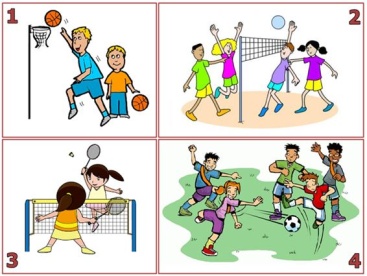 A. Picture 1                           B. Picture 2                           C. Picture 3                           D. Picture 4Đáp án: Picture 2179. is/ What/ your/ name?/ friend’sĐáp án: What is your friend’s name?180. My/ new and big./ school/ is/ Đáp án: My school is new and big.181. _ i, I’m Peter.Đáp án: H182. Ảnh:This is my book_ _ _ _ .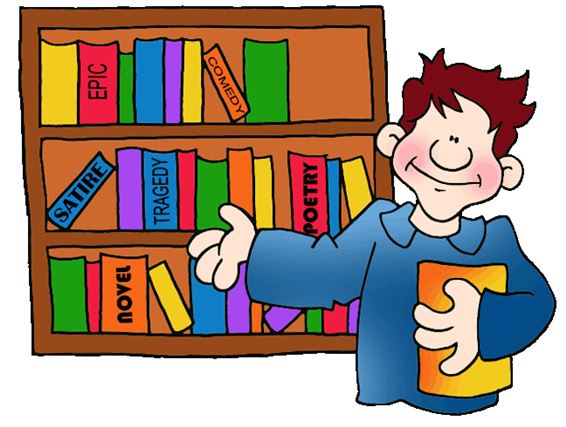 Đáp án: case183. ... is a bird.A. You                   B. He                      C. It                        D. SheĐáp án: It184. Wash/ your/ hands,/ Tom.Đáp án: Wash your hands, Tom.185. Nghe:Nhấn giữ Ctrl và bấm chuột để nghe: _ _ _ _ Đáp án: your186. What is this? – It is … ice cream.A. a                         B. an                      C. these                  D. thatĐáp án: an187. Ảnh:My brother likes to play _ _ _ _ _ .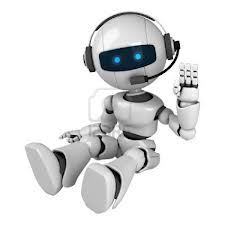 Đáp án: robot188. Write ... the teacher says.A. what’s                               B. you                    C. where’s                             D. whatĐáp án: Chọn ý: D189. What's your name? - My _____ Hoa.A. name                 B. name's                              C. name're                             D. name areĐáp án: name's190. Nghe:Nhấn giữ Ctrl và bấm chuột để nghe: Listen and tick:A. Both Mary and Tom love cats very much.                               B. Both Mary and Tom love cars very much.                               C. Both Mary and Tom love buses very much.                      D. Both Mary and Tom love pets very much.Đáp án: Chọn ý: D191. Nghe:Nhấn giữ Ctrl và bấm chuột để nghe: ... your books, please.A. Open                 B. Close                 C. Listen                                D. GoĐáp án: Open192. please./ I’d/ like/ apple,/ an/ Đáp án: I’d like an apple, please.193. Who’s that? That’s ... .A. my’s teacher                    B. me’s teacher                    C. my teacher                       D. me teacherĐáp án: my teacher194. H_ _ many students in your class?Đáp án: ow195. song./ sing/ English/ an/ Let’s/ Đáp án: Let’s sing an English song.196. She is _ student.Đáp án: a197. Ảnh:There are _ _ _ _ _ oranges on the table.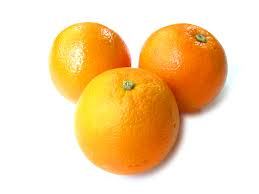 Đáp án: three198. his/ old shoes./ are/ They/ Đáp án: They are his old shoes.199. Be qu_ _ t. Listen to the teacher, please.Đáp án: ie200. Cl_ _ n your teeth, please.Đáp án: eaKEY IOE K3 2023 - 2024 SỐ 151. This is my brother and this is … bike.A. her                     B. his                      C. their                   D. itsĐáp án: his2. This _ _ my new school.Đáp án: is3. Circle the an_ _ er.Đáp án: sw4. is/ eraser./ That/ an/ Đáp án: That is an eraser.5. Ảnh:That's my computer _ oom.Đáp án: r6. Let’s/ learn/ English./ Đáp án: Let’s learn English.7. What does he do ... Maths lessons?A. from                  B. and                    C. during                                D. endĐáp án: during8. Do you like cakes? – Yes, I ... .A. am                     B. is                        C. are                     D. doĐáp án: Chọn ý: D9. This is _ _ apple.Đáp án: an10. Let’s dr_ _ a picture.Đáp án: aw11. Hi, Alice. I _ _ Tommy.Đáp án: am12. I go … school in the morning.A. in                        B. at                       C. on                      D. toĐáp án: Chọn ý: D13. ___ is his name?A. What                 B. Where                               C. How                  D. WhyĐáp án: What14. do/ you/ What/ subjects/ like?/ Đáp án: What subjects do you like?15. the/ is/ table./ The computer/ on/ Đáp án: The computer is on the table.16. at/ Look/ teacher./ the/ Đáp án: Look at the teacher.17. Nghe:Nhấn giữ Ctrl và bấm chuột để nghe: These are my ____.A. rubbers                              B. rulers                 C. pens                   D. pencilsĐáp án: rulers18. St_ _ d up, please.Đáp án: an19. to play/ I/ like/ volleyball/ in the evening./ Đáp án: I like to play volleyball in the evening.20. Nghe:Nhấn giữ Ctrl và bấm chuột để nghe: May I s_ t down?Đáp án: i21. you./ thank/ am/ I/ fine,/ Đáp án: I am fine, thank you.22. Thomas plays hide-and-_ _ _ _ with his friends at weekend.Đáp án: seek23. am/ I/ Mary./ Hello./ Đáp án: Hello. I am Mary.24. from/ friend/ My new/ France./ is/ Đáp án: My new friend is from France.25. Those are f_ ve boxes.Đáp án: i26. G_ _ dbye.Đáp án: oo27. So_ _ y. I am late.Đáp án: rr28. _ _ _ t is your name?Đáp án: Wha29. ... morning, Simon!A. But                    B. Good                 C. Shut                   D. HiĐáp án: Good30. Give/ your/ me/ notebooks.Đáp án: Give me your notebooks.31. Stand _ _ , please!Đáp án: up32. Nghe:Nhấn giữ Ctrl và bấm chuột để nghe: This _ _ _ is pink and yellow.Đáp án: one33. Is your school big? - _ _ _ , it is.Đáp án: yes34. Nghe:Nhấn giữ Ctrl và bấm chuột để nghe: _ _ _ are you?Đáp án: How35. Bella'_ in her bedroom.Đáp án: s36. She is _ _ new friend.Đáp án: my37. Nghe:Nhấn giữ Ctrl và bấm chuột để nghe: Peter likes _ _ _ _ _ _ _ _ but Lulu doesn’t.Đáp án: football38. G_ _ _ bye, see you later.Đáp án: ood39. Nghe:Nhấn giữ Ctrl và bấm chuột để nghe: _ atĐáp án: c40. morning,/ Hien./ Miss/ Good/ Đáp án: Good morning, Miss Hien.41. This/ is a/ book./ green/ Đáp án: This is a green book.42. What do you play ... break time?A. on                      B. at                       C. in                        D. byĐáp án: at43. on/ the paper./ your name/ Write/ Đáp án: Write your name on the paper.44. Ảnh:She is my new tea_ _ er.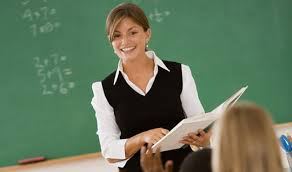 Đáp án: ch45. My n_ me is Lan.Đáp án: a46. Is your school ...? - No, it is small.A. big                      B. this                     C. bye                    D. theseĐáp án: big47. some/ He/ chalks./ has/ Đáp án: He has some chalks.48. A: Is that your classmate? - B: ...A. Yes, he isn't.                     B. No, she isn’t.                    C. Yes, it is.                           D. No, I’m not.Đáp án: Yes, it is.49. Nghe:Nhấn giữ Ctrl và bấm chuột để nghe: How old are you? - I’m ________ years old.A. 4                         B. 5                         C. 6                         D. 7Đáp án: Chọn ý: D50. is/ my/ Mr. Loc/ teacher.Đáp án: Mr. Loc is my teacher.51. Do you like milk? – No, I ... .A. do                      B. does                   C. doesn’t                              D. don’tĐáp án: Chọn ý: D52. How … people are there in your family?A. much                 B. are                     C. many                                D. oldĐáp án: many53. my school bag./ There are/ in/ ten/ pencils/ Đáp án: There are ten pencils in my school bag.54. Take/ notebooks,/ out/ please./ your/ Đáp án: Take out your notebooks, please.55. the/ on/ is/ The picture/ wall./ Đáp án: The picture is on the wall.56. Choose the correct sentenceA. They are two pens.                         B. They are two pen.                           C. It is two pen.                    D. It is two pens.Đáp án: They are two pens.57. _ _ _ _ your grandpa like fishing?Đáp án: Does58. How old is your sister? - … is fifteen years old.A. He                      B. She                    C. They                  D. ItĐáp án: She59. Ảnh:That is a green flower v_ _ _ .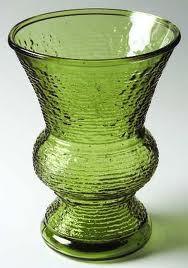 Đáp án: ase60. How are you? - ... .A. I’m Binh                           B. She’s my sister                                C. I’m fine, thank you                        D. GoodbyeĐáp án: I’m fine, thank you61. We learn about _ _ _ _ _ _ _ in Maths.Đáp án: numbers62. Is this a book? – Yes, … .A. I am                  B. it is                     C. is it                     D. it isn’tĐáp án: it is63. aren't/ Those/ pencils./ my/ Đáp án: Those aren't my pencils.64. Bye, Tommy. - Bye. ... you later.A. See’s                  B. Sees                   C. See                     D. To seeĐáp án: See65. the blue/ book,/ me/ please./ Give/ Đáp án: Give me the blue book, please.66. What/ is/ name?/ your/ Đáp án: What is your name?67. Nghe:Nhấn giữ Ctrl và bấm chuột để nghe: My school _ _ _ is very long.Đáp án: bus68. Ảnh:The rainbow has many colo_ _ s.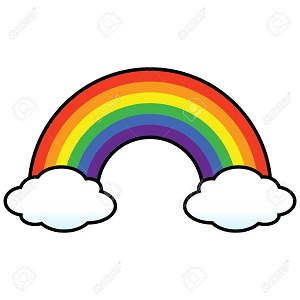 Đáp án: ur69. How ol_ are you?Đáp án: d70. Nice to meet you _ _ o.Đáp án: to71. Put your book a_ _ y please.Đáp án: wa72. She is tw_ years old.Đáp án: o73. Co_ plete the sentences.Đáp án: m74. Ảnh:A: Does Peter like badm_ _ _ _ _ ? - B: Yes, he does.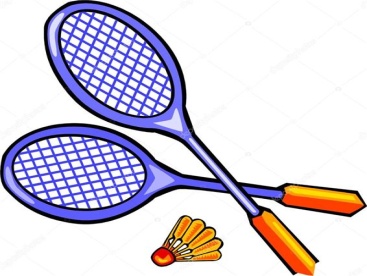 Đáp án: inton75. I like/ my friends./ to go/ with/ to school/ Đáp án: I like to go to school with my friends.76. Who is he? - ... .A. She is Mary                      B. He my friend                   C. She my friend                  D. He’s TomĐáp án: Chọn ý: D77. Don’t/ a/ make/ mess.Đáp án: Don’t make a mess.78. That’s Miss White. She is my _ ew teacher.Đáp án: n79. The doctor _ _ nice.Đáp án: is80. Nghe:Nhấn giữ Ctrl và bấm chuột để nghe: _ _ _ _ _ Đáp án: close81. My school _ _ new.Đáp án: is82. _ _ _ you OK, Henry?Đáp án: Are83. You are wel_ _ me.Đáp án: co84. are/ my school bag./ notebooks/ in/ My/ Đáp án: My notebooks are in my school bag.85. Have ... nice day!A. a                         B. an                      C. the                     D. thisĐáp án: a86. that/ girl?/ is/ Who/ Đáp án: Who is that girl?87. Ảnh:’’Open your book, please.’’A. Picture 1                           B. Picture 2                           C. Picture 3                           D. Picture 4Đáp án: Picture 388. Odd one out:A. fish                    B. cat                     C. dog                    D. bookĐáp án: Chọn ý: D89. Nghe:Nhấn giữ Ctrl và bấm chuột để nghe: shar_ _ _ _ _ Đáp án: pener90. Is that a pink pen? - ..., it is.A. Yes, it is                            B. No, it is                              C. No, it isn’t                         D. YesĐáp án: Chọn ý: D91. Is this a bag? - … .A. Yes                    B. Yes, it is                            C. No, it is                              D. Nice to meet you.Đáp án: Yes, it is92. isn’t/ ten. He’s/ My/ nine./ brother/ Đáp án: My brother isn’t ten. He’s nine.93. What colour ... this? - It’s yellow.A. it                         B. is                        C. that                    D. hiĐáp án: is94. His n_ _ e is Tommy.Đáp án: am95. Good m_ _ ning, everyone.Đáp án: or96. Nghe:Nhấn giữ Ctrl và bấm chuột để nghe: The _ _ _ room is over there.Đáp án: art97. Ảnh:_ _ _ _ _ 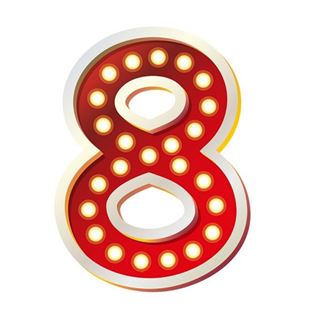 Đáp án: eight98. Ảnh:You use cr_ _ _ _ s to colour the pictures.Đáp án: ayon99. Nghe:Nhấn giữ Ctrl và bấm chuột để nghe: policema_ Đáp án: n100. Nghe:Nhấn giữ Ctrl và bấm chuột để nghe: My ... is a teacher.A. mother                              B. brother                              C. father                                D. sisterĐáp án: mother101. How m...ny pets do you have? – I have one cat.A. u                         B. i                          C. a                         D. eĐáp án: a102. Peter: Lan is my friend. John: She’s my friend, ... .A. too                     B. to                       C. two                    D. whoĐáp án: too103. Look at t_ e blue kite.Đáp án: h104. It’s ... ruler.A. are                     B. a                         C. an                      D. isĐáp án: a105. My _ ame is Tony.Đáp án: n106. Nghe:Nhấn giữ Ctrl và bấm chuột để nghe: _ _ _ _ _ Đáp án: brown107. Choose the odd one outA. school                               B. teacher                              C. student                              D. bedroomĐáp án: Chọn ý: D108. I go to school library to ... books.A. read’s                                B. reads                 C. read                   D. read toĐáp án: read109. T_ _ e out your notebooks, children.Đáp án: ak110. this?/ colour/ is/ What/ Đáp án: What colour is this?111. spell/ his name?/ How/ do you/ Đáp án: How do you spell his name?112. Hello, my name _ _ Tom.Đáp án: is113. W_ ATĐáp án: H114. _ _ _ is Tim happy today? - Because today is his birthday.Đáp án: Why115. I’m fine, ... you.A. thanks                               B. thank                                C. thank you                        D. thanks youĐáp án: thank116. My ... is Jean.A. name’s                              B. names                               C. name                 D. nameseĐáp án: name117. I like to s_ _ g English song.Đáp án: in118. Let’s sing with ... .A. he                       B. I                         C. me                     D. sheĐáp án: me119. It’s/ to/ you./ see/ nice/ Đáp án: It’s nice to see you.120. T_ ank you very much.Đáp án: h121. Give/ me/ chalks,/ please./ some/ Đáp án: Give me some chalks, please.122. Ảnh: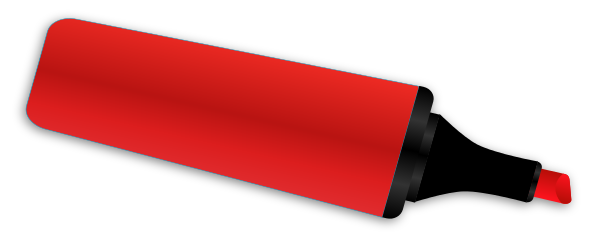 W_ _ t is this? – This is a red marker.Đáp án: ha123. That woman _ _ my teacher, Alice.Đáp án: is124. P_ _ your books down, please.Đáp án: ut125. Good_ ye. See you tomorrow.Đáp án: b126. his/ is/ robot./ This/ Đáp án: This is his robot.127. Kevin and Mark ___________ my friends.A. am                     B. is                        C. are                     D. itĐáp án: are128. Ms. Hoa?/ come in,/ May I/ Đáp án: May I come in, Ms. Hoa?129. teacher/ She/ is/ my/ , too./ Đáp án: She is my teacher , too.130. Her family n_ _ _ is Green.Đáp án: ame131. It’s nice to s_ _ you.Đáp án: ee132. Put your pencils a_ ay, please.Đáp án: w133. _ _ n't be late!Đáp án: do134. _ _ o is that? – That’s Mary.Đáp án: Wh135. I ... Mai.A. am                     B. am’s                  C. are                     D. isĐáp án: am136. hungry/ am/ very/ now./ I/ Đáp án: I am very hungry now.137. Nghe:Nhấn giữ Ctrl và bấm chuột để nghe: Choose the sentence that you hear:A. I’m fine.                           B. I’m fine, thanks.                             C. Fine, thank you.                              D. I am fine, thank you.Đáp án: Fine, thank you.138. What is this? - ... .A. My name is Andy                           B. It is a doll                         C. It’s an doll                        D. This is MaryĐáp án: It is a doll139. Ảnh:I have got a skipping r_ _ e.Đáp án: op140. you./ to/ Nice/ meet/ Đáp án: Nice to meet you.141. Please dr_ _ a picture, children.Đáp án: aw142. What’s the ... with Carol? – She is sick.A. matters                             B. matter                               C. a matter                            D. matter’sĐáp án: matter143. Look _ _ my house.Đáp án: at144. three/ books/ table./ There are/ on theĐáp án: There are three books on the table.145. Nghe:Nhấn giữ Ctrl và bấm chuột để nghe: I’ve got two ... .A. hats                   B. apples                               C. oranges                             D. ballsĐáp án: apples146. our/ is/ teacher./ new/ Mrs. Samantha/ Đáp án: Mrs. Samantha is our new teacher.147. How are ...? - Fine, thanks.A. you                    B. you’s                 C. your                   D. you’reĐáp án: you148. are/ the table./ on/ The school things/ Đáp án: The school things are on the table.149. Give ... a pen.A. he                       B. me                     C. she                     D. theyĐáp án: me150. Choose the odd one outA. Pencil case                       B. Ruler                 C. Rubber                              D. SchoolĐáp án: Chọn ý: D151. ... is that? – It is a bird.A. When                                B. Who                  C. How                  D. WhatĐáp án: Chọn ý: D152. N...ce to meet you!A. u                         B. w                        C. e                         D. iĐáp án: Chọn ý: D153. Those/ aren't/ my/ rulers.Đáp án: Those aren't my rulers.154. He ...Tom. He’s my new friend.A. is                        B. are                     C. be                       D. amĐáp án: is155. How _ _ you spell your name?Đáp án: do156. Choose the odd one out:A. are                     B. am                     C. is                        D. IĐáp án: Chọn ý: D157. SO_ GĐáp án: N158. Let's/ English/ songs./ sing/ some/ Đáp án: Let's sing some English songs.159. Odd one out:A. what                  B. orange                               C. blue                   D. yellowĐáp án: what160. ..., I’m Tom.A. Hi                       B. Goodbye                          C. See you                             D. ByeĐáp án: Hi161. Is this a bag? - ...A. Yes, it is                            B. Yes, isn’t                           C. No, it is                              D. Nice to meet youĐáp án: Yes, it is162. school playground/ your/ large?/ Is/ Đáp án: Is your school playground large?163. Her school is not big. It’s ... .A. a small                              B. small                 C. is small                              D. it’s smallĐáp án: small164. Who __ that?A. are                     B. is                        C. do                      D. doingĐáp án: is165. like/ noodles?/ Do/ you/ eatingĐáp án: Do you like eating noodles?166. new/ friend./ She/ is/ my/ Đáp án: She is my new friend.167. _ _ ce to meet you, Lan Anh.Đáp án: Ni168. Ảnh:  They are in th_ classroom.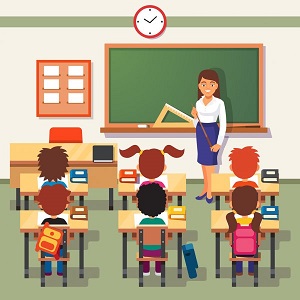 Đáp án: e169. pencil./ a/ That/ is/ greenĐáp án: That is a green pencil.170. Nice/ to/ Tommy./ you,/ meet/ Đáp án: Nice to meet you, Tommy.171. Eleven, thirteen, ..., seventeen, nineteenThe missing number is:A. 10                      B. 11                      C. 14                      D. 15Đáp án: Chọn ý: D172. Choose the odd one out:A. classroom                         B. bedroom                           C. bathroom                         D. living roomĐáp án: classroom173. These/ are/ my blue/ pencil/ cases./ Đáp án: These are my blue pencil cases.174. This … a cassette.A. are                     B. is                        C. am                     D. anĐáp án: is175. What ... is this? – It’s blue.A. colour                                B. colours                              C. colour’s                             D. coulorĐáp án: colour176. Three pen_ Đáp án: s177. Nghe:Nhấn giữ Ctrl và bấm chuột để nghe: Look at the ….A. classroom                         B. bathroom                         C. bedroom                           D. music roomĐáp án: classroom178. _______. See you again.A. Good morning                 B. Good afternoon                              C. Good evening                  D. GoodbyeĐáp án: Chọn ý: D179. Nghe:Nhấn giữ Ctrl và bấm chuột để nghe: Listen and tick:A. We’re a happy family.                  B. We’re a happy class.                      C. We’re a happy school.                   D. We’re happy friends.Đáp án: We’re a happy family.180. TEACH_ RĐáp án: E181. Choose the odd one out:A. cake                  B. pizza                 C. cheese                               D. bottleĐáp án: Chọn ý: D182. Ảnh:Be q_ iet , boys!Đáp án: u183. but/ house is/ small/ nice./ My/ Đáp án: My house is small but nice.184. What is ... name? – My name is Simon.A. I                         B. he                       C. my                     D. yourĐáp án: Chọn ý: D185. May I go ______?A. out                     B. in                        C. off                     D. onĐáp án: out186. Ảnh:What are these? - They are ….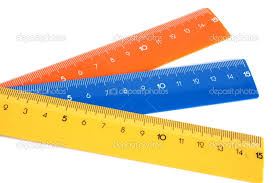 A. erasers                               B. pens                   C. rulers                 D. pencilsĐáp án: rulers187. Ảnh:N_ _ EBOOKĐáp án: OT188. Nghe:Nhấn giữ Ctrl và bấm chuột để nghe: H_ LLOĐáp án: E189. SCHOOL-B_ GĐáp án: A190. How are you? - ...A. Five, thanks                     B. Fine, thanks you                             C. Five, thanks you                             D. Fine, thanks.Đáp án: Chọn ý: D191. need/ I/ sharpener./ pencil/ a new/ Đáp án: I need a new pencil sharpener.192. My sister … go to the zoo at the weekend.A. don’t                 B. doesn’t                              C. aren’t                                D. isn’tĐáp án: doesn’t193. We play football in the play_ _ _ _ _ _ after school.Đáp án: ground194. please!/ Say/ something,/ Đáp án: Say something, please!195. Nghe:Nhấn giữ Ctrl và bấm chuột để nghe: Hello, Mr Ro_ _ _ .Đáp án: bot196. H_ _ name is Tom.Đáp án: is197. ... are you from, Nichols? – I’m from Australia.A. When                                B. Who                  C. Where                               D. HowĐáp án: Where198. Ảnh:B_ ACK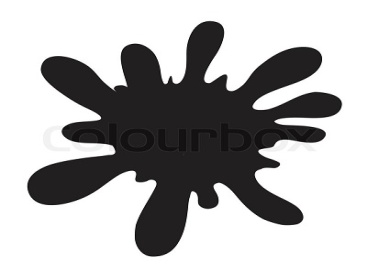 Đáp án: L199. Choose the odd one outA. Ruler                 B. Pen                    C. Book                 D. LibraryĐáp án: Chọn ý: D200. sharpener/ pink./ is/ The pencil/ Đáp án: The pencil sharpener is pink.KEY IOE K3 2023 - 2024 SỐ 161. Ảnh:FI_ _ ORANGESĐáp án: VE2. cats and dogs?/ her/ Are/ those/ Đáp án: Are those her cats and dogs?3. red and white/ is/ ruler./ This/ a/ Đáp án: This is a red and white ruler.4. Nice … meet you, Susan.A. too                     B. to                       C. two                    D. toeĐáp án: to5. It’s _ _ ice cream.Đáp án: an6. These are my dol_ _ .Đáp án: ls7. Choose the letter(s) to make a correct word: RU__ERA. PP                      B. BB                     C. LL                      D. MMĐáp án: BB8. out,/ Sir?/ I/ May/ go/ Đáp án: May I go out, Sir?9. Let’s … to music, Harry.A. come                 B. listen                  C. write                  D. goĐáp án: listen10. Ảnh:Look at the picture and choose the FALSE sentence.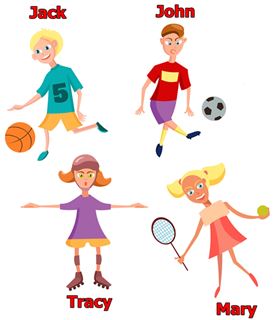 A. Jack likes baseball.                         B. John likes football.                         C. Tracy likes skating.                        D. Mary likes tennis.Đáp án: Jack likes baseball.11. your/ name./ down/ write/ Please,/ Đáp án: Please, write down your name.12. I ... watching television.A. is                        B. are                     C. am                     D. aren’tĐáp án: am13. Nghe:Nhấn giữ Ctrl và bấm chuột để nghe: She is in _ _ _ music room.Đáp án: the14. Good ev_ _ ing, Tom.Đáp án: en15. _________ my cats.A. That is                               B. This are                             C. They are                           D. Those isĐáp án: They are16. fish/ in/ The/ is/ the bottle./ Đáp án: The fish is in the bottle.17. Ảnh:FRI_ ND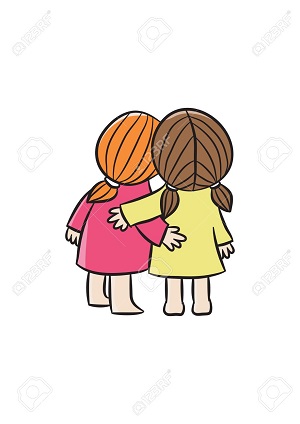 Đáp án: E18. Choose the odd one out:A. frog                    B. desk                   C. tiger                   D. lionĐáp án: desk19. Mary/ the school/ is/ at/ gate./ Đáp án: Mary is at the school gate.20. I _ _ _ _ breakfast with my sister.Đáp án: have21. This _ _ my new school.Đáp án: is22. TH_TA. I                         B. A                        C. E                        D. OĐáp án: A23. your classroom?/ students/ How many/ in/ are there/ Đáp án: How many students are there in your classroom?24. Mary is at sch_ _ l.Đáp án: oo25. Can you sing English songs, Jane? – Yes, I ....A. can’t                  B. can’s                 C. can                    D. cansĐáp án: can26. Goodbye, _ _ _ you later.Đáp án: see27. A: What _ _ _ our is your pen? - B: It’s brown.Đáp án: col28. Nghe:Nhấn giữ Ctrl và bấm chuột để nghe: _ _ LERĐáp án: RU29. Bob: What is this? - Peter: ...A. His name is Hien.                           B. It is a ruler.                       C. It’s an ruler.                     D. It is my friend.Đáp án: It is a ruler.30. Is this a bag? - ... .A. Yes, it is                            B. Yes, isn’t                           C. No, it is                              D. See you laterĐáp án: Yes, it is31. My name _ s Adam.Đáp án: i32. Nghe:Nhấn giữ Ctrl và bấm chuột để nghe: Where is Amy now?A. In her room.                     B. In the yard.                      C. Under a tree.                    D. In the garden.Đáp án: Chọn ý: D33. Goodbye. See you tomo_ _ ow.Đáp án: rr34. Ảnh:What do you do at break time? – I ... .A. play tennis                       B. play football                    C. play chess                        D. swimĐáp án: play chess35. Ảnh:NEWCOM_ RĐáp án: E36. Nghe:Nhấn giữ Ctrl và bấm chuột để nghe: They are in the _ _ _ _ _ _ .Đáp án: garden37. _ pen your books, please.Đáp án: O38. How/ there?/ books/ are/ many/ Đáp án: How many books are there?39. Ảnh:Is that a blue pencil case? - ______A. Yes, its is.                          B. Yes, it's is.                         C. Yes, it is                            D. Yes, it isn'tĐáp án: Yes, it is40. This is ... red apple.A. are                     B. a                         C. am                     D. anĐáp án: a41. old/ your/ is/ How/ baby sister?/ Đáp án: How old is your baby sister?42. How are you? - ... .A. My name is Mary                           B. She’s my friend                               C. I’m fine, thank you                        D. Bye. See you laterĐáp án: I’m fine, thank you43. after/ me./ Please/ repeat/ Đáp án: Please repeat after me.44. Good ni_ _ _ , children.Đáp án: ght45. Hello. My name’s Tommy. - ...A. See you later.                   B. Good night.                      C. Hi. I am Peter.                 D. Goodbye.Đáp án: Hi. I am Peter.46. Nghe:Nhấn giữ Ctrl và bấm chuột để nghe: The _ _ _ _ _ _ _ _ are in the classroom.Đáp án: children47. See/ Goodbye./ you/ later.Đáp án: Goodbye. See you later.48. Ảnh:My house is _ _ _ _ .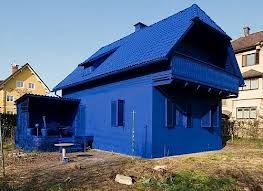 Đáp án: blue49. L_ ok at the board.Đáp án: o50. Bye. ___ you soon.A. See                     B. Get                     C. Meet                  D. HaveĐáp án: See51. W_ sh your hand, please.Đáp án: a52. your/ a/ mum/ nurse?/ Is/ Đáp án: Is your mum a nurse?53. Today's children, _______'s future.A. today                                B. tomorrow                         C. yesterday                         D. next dayĐáp án: tomorrow54. Please/ come/ in,/ Mr Smith.Đáp án: Please come in, Mr Smith.55. Ảnh:They are in the pl_ _ ground .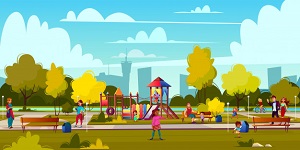 Đáp án: ay56. Nguyen Du Primary School./ I am/ at/ a/ student/ Đáp án: I am a student at Nguyen Du Primary School.57. How are ...? - Fine, thanks.A. you                    B. you’s                 C. your                   D. you’reĐáp án: you58. Ảnh:That is a green _ _ _ .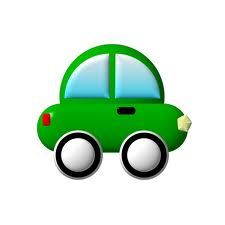 Đáp án: car59. Would/ like/ ice-cream?/ you/ anĐáp án: Would you like an ice-cream?60. The computer room is small ____ new.A. and                    B. with                   C. but                     D. inĐáp án: but61. television./ is/ She/ watching/ Đáp án: She is watching television.62. How are ..., Tom? – I’m fine, thank you.A. he                       B. she                     C. you                    D. hisĐáp án: you63. Nice to meet you. - Nice to meet you, _ _ _ .Đáp án: too64. Nghe:Nhấn giữ Ctrl và bấm chuột để nghe: She’s ... a kite.A. making                             B. flying                 C. playing                              D. drawingĐáp án: flying65. Nghe:Nhấn giữ Ctrl và bấm chuột để nghe: My pencil is _ _ _ _ _ .Đáp án: short66. A: Goodbye! - B: _________A. Fine, thanks.                    B. See you later.                   C. Good morning!                                D. Thank you!Đáp án: See you later.67. up/ and come/ here./ Stand/ Đáp án: Stand up and come here.68. This is ______ apple and that is ______ orange.A. a – a                  B. a – an                                C. an – an                             D. an - ØĐáp án: an – an69. from/ are/ They/ America.Đáp án: They are from America.70. a red/ That/ pencil./ is/ Đáp án: That is a red pencil.71. Nam is/ years old,/ ten/ too.Đáp án: Nam is ten years old, too.72. Lan and Hoa skip at br_ _ _ time.Đáp án: eak73. _ _ _ Mai and Hoa your friend?Đáp án: Are74. Jenny is my friend. _ _ _ is from Hanoi.Đáp án: she75. Are they your new _______?A. friends                               B. teacher                              C. pen                    D. listenĐáp án: friends76. Ảnh:Who is she? – She is Lan. She is my t_ _ _ _ _ _ .Đáp án: eacher77. This is a b...y.A. u                         B. o                         C. i                          D. eĐáp án: o78. They are Jane ... Lily.A. are                     B. is                        C. and                    D. byeĐáp án: and79. This is my sc_ _ _ l.Đáp án: hoo80. Nghe:Nhấn giữ Ctrl và bấm chuột để nghe: Let’s go to the school _ _ _ _ _ _ _ .Đáp án: library81. is/ This/ my/ best friend.Đáp án: This is my best friend.82. pen./ that/ Look at/ green/ Đáp án: Look at that green pen.83. Nghe:Nhấn giữ Ctrl và bấm chuột để nghe: Choose the sentence that you hear:A. This is Peter. And that’s Tony.                     B. That’s Peter. And that’s Tony.                     C. That’s Peter. And that’s Mary.                    D. That’s Tony. And that’s Mary.Đáp án: That’s Peter. And that’s Tony.84. My/ school/ new and big./ is/ Đáp án: My school is new and big.85. Is that a pen? - ..., it isn’t.A. Yes                    B. Yes, it is                            C. Not                    D. NoĐáp án: Chọn ý: D86. We go to school to ... .A. stay                   B. study                 C. sit                       D. goĐáp án: study87. Is this a pen? – No, ... isn’t.A. this                     B. it’s                      C. its                       D. itĐáp án: Chọn ý: D88. Ảnh:There are f_ _ _ coloured pencils in the pencil case.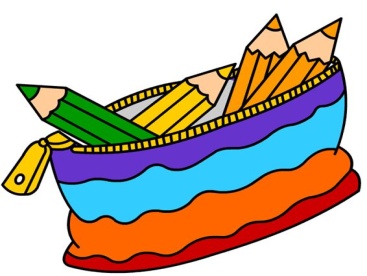 Đáp án: our89. Nice to _______ you.A. mit                     B. meat                  C. meet                  D. miitĐáp án: meet90. Goodbye. See you tomo_ _ ow.Đáp án: rr91. H_ , I’m Simon. Nice to meet you.Đáp án: i92. Ảnh:It's the _ rt room.Đáp án: a93. is/ new/ gym/ large./ The/ Đáp án: The new gym is large.94. That hat is pi_ k.Đáp án: n95. How do you ... your name? - It’s J-O-H-N.A. spend                                B. spell                   C. send                   D. sheĐáp án: spell96. goes/ Sue/ at/ to school/ 7 o'clock./ Đáp án: Sue goes to school at 7 o'clock.97. Look _ _ the picture, please.Đáp án: at98. a yo-yo./ play/ can/ He/ withĐáp án: He can play with a yo-yo.99. Is that your friend? - _ _ _ , he is.Đáp án: Yes100. Hi,/ you?/ How/ Mary./ areĐáp án: Hi, Mary. How are you?101. Nghe:Nhấn giữ Ctrl và bấm chuột để nghe: Her old car is a ___ Honda.A. red                     B. black                 C. white                 D. pinkĐáp án: white102. What is your name? - ... .A. Her name is Mary                          B. His name is Peter                            C. My name is Harry                          D. Your name is SimonĐáp án: My name is Harry103. This is a ca...ot.A. rt                        B. rs                        C. rr                        D. rqĐáp án: rr104. Is/ your new/ friend?/ that/ Đáp án: Is that your new friend?105. How old is Minh? - He’s _______.A. tent                    B. for                      C. four                   D. tooĐáp án: four106. These are my new ...: Adam, Alex and Anna.A. friends                               B. friends’s                            C. friend                                D. friend’sĐáp án: friends107. L_ _ k at the blackboard and read after me.Đáp án: oo108. Nghe:Nhấn giữ Ctrl và bấm chuột để nghe: Listen and choose the school thing which is NOT in the recording.A. rubber                               B. ruler                   C. pencil                                D. crayonĐáp án: Chọn ý: D109. Nghe:Nhấn giữ Ctrl và bấm chuột để nghe: Listen and tick:A. What are these? -They are my pencils                       B. What are these? - They are my pens.                         C. What are these? - They are my bags.                                D. What are these? - They are my balls.Đáp án: What are these? -They are my pencils110. Listen _ _ _ repeat.Đáp án: and111. Nghe:Nhấn giữ Ctrl và bấm chuột để nghe: _ octorĐáp án: d112. Open your book, … .A. for                      B. please                                C. no                      D. howĐáp án: please113. Ha_ _ y birthday to you, Peter.Đáp án: pp114. Hello, my name _ _ Tom.Đáp án: is115. How are ... ? - I’m fine, thanks.A. he                       B. Lan                    C. you                    D. byeĐáp án: you116. … father can’t fly.A. He                      B. Hi                       C. You                   D. MyĐáp án: Chọn ý: D117. A: Is your school big? - B: _ _ _ , it is.Đáp án: Yes118. I ha_ _ an apple.Đáp án: ve119. ball./ is/ a blue/ It/ Đáp án: It is a blue ball.120. Nghe:Nhấn giữ Ctrl và bấm chuột để nghe: How do you ... your name?A. spend                                B. ten                     C. spell                   D. tellĐáp án: spell121. Choose the odd one out:A. orange juice                     B. apple                 C. water                 D. milkĐáp án: apple122. _ _ w do you spell your name?Đáp án: ho123. Would you like some m_ _ k? – Yes, please.Đáp án: il124. Let’s mak_ a line.Đáp án: e125. Nghe:Nhấn giữ Ctrl và bấm chuột để nghe: Let’s go to _ _ _ _ _ _ together.Đáp án: school126. The flower vase is ... the table.A. at                       B. for                      C. on                      D. toĐáp án: on127. She is ... the classroom now.A. in                        B. on                      C. for                      D. toĐáp án: in128. Stand up/ your/ and open/ now/ books, please./ Đáp án: Stand up now and open your books, please.129. Ảnh:CLA_ _ ROOM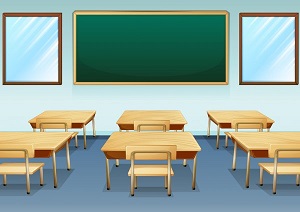 Đáp án: SS130. That is ... orange pencil sharpener.A. a                         B. an                      C. the                     D. no articleĐáp án: an131. It ... a ball.A. are                     B. an                      C. be                       D. isĐáp án: Chọn ý: D132. _ _ _ those our new comic books?Đáp án: Are133. Ảnh:There are _ _ _ books in my packback.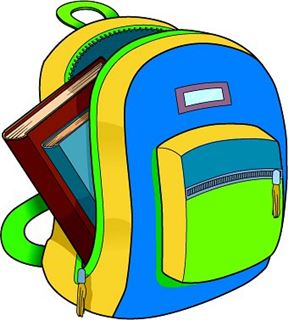 Đáp án: two134. house/ not/ big./ Her/ is/ Đáp án: Her house is not big.135. Keep silent = Don't ___.A. look                   B. see                     C. talk                    D. goĐáp án: talk136. He is n_ _ Linda’s friend.Đáp án: ot137. Nice to m_ _ t you, too.Đáp án: ee138. Hello! ... Nga. Nice to meet you.A. He’s                   B. She’s                 C. It’s                     D. I’mĐáp án: Chọn ý: D139. She ... Mary.A. am                     B. is                        C. are                     D. heĐáp án: is140. Po_ _ t to the teacher.Đáp án: in141. How _ _ ny books are there? – There are 2 books.Đáp án: ma142. Nghe:Nhấn giữ Ctrl và bấm chuột để nghe: My ... likes playing game.A. sister                  B. brother                              C. mother                              D. fatherĐáp án: brother143. room./ computer/ is/ my brother's/ This/ Đáp án: This is my brother's computer room.144. your/ is/ name?/ What/ friend’sĐáp án: What is your friend’s name?145. A: Is the library new? - B: No, it isn’t. It’s ....A. big                      B. small                 C. large                  D. oldĐáp án: Chọn ý: D146. doll./ a/ This/ is/ Đáp án: This is a doll.147. again./ you/ Sandy./ Goodbye/ See/ Đáp án: Goodbye Sandy. See you again.148. Ảnh:Who are they? – They are….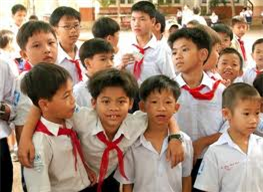 A. boys                  B. men                   C. girls                    D. boyĐáp án: boys149. Loo_ at the dog.Đáp án: k150. What’s _ _ _ _ name? - My name is Peter.Đáp án: your151. is/ cat./ a/ That/ blackĐáp án: That is a black cat.152. Choose the odd one out:A. ruler                   B. rubber                               C. tennis                                D. notebookĐáp án: tennis153. Write ... the teacher says.A. what’s                               B. you                    C. where’s                             D. whatĐáp án: Chọn ý: D154. Do you like ______ a bike?A. ride                    B. rideing                               C. riding                 D. riddingĐáp án: riding155. art room./ draws pictures/ in the/ He/ Đáp án: He draws pictures in the art room.156. Those/ red./ balloons/ are/ Đáp án: Those balloons are red.157. Nghe:Nhấn giữ Ctrl và bấm chuột để nghe: Nice to _ _ _ _ you.Đáp án: meet158. Peter’s./ are/ Those/ orange/ notebooks/ Đáp án: Those orange notebooks are Peter’s.159. How many kit_ _ are there in the sky?Đáp án: es160. is/ This/ my/ bedroom.Đáp án: This is my bedroom.161. pencils./ Those/ my/ aren't/ Đáp án: Those aren't my pencils.162. Nghe:Nhấn giữ Ctrl và bấm chuột để nghe: _ _ _ _ Đáp án: ball163. Fine, t_ _ _ _ s.Đáp án: hank164. I’m fine, thanks. How a_ _ _ t you?Đáp án: bou165. Ảnh:Come here and _ _ _ _ a song now.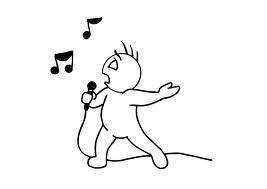 Đáp án: sing166. Which word has the underlined part pronounced like the letter ‘o’ in ’’clock’’?A. open                  B. one                    C. go                       D. boysĐáp án: Chọn ý: D167. That is a white _ _ d pink pen.Đáp án: an168. on/ the board./ Write/ name/ your/ Đáp án: Write your name on the board.169. _ _ that your new friend? - No, he isn’t.Đáp án: Is170. He_ _ o, my name’s Richard. - Nice to meet you.Đáp án: ll171. Wh_ t’s your name?Đáp án: a172. Ảnh:My teacher goes to work by _ _ _ _ _ .Đáp án: train173. The pen/ table./ is/ on the/ Đáp án: The pen is on the table.174. H_ _ _ _ ! I’m David.Đáp án: ello175. Good mo_ _ ing, children!Đáp án: rn176. is/ Their/ school/ a little/ small./ Đáp án: Their school is a little small.177. down/ , please./ Sit/ Đáp án: Sit down , please.178. in the classroom/ Is she/ at break time?/ Đáp án: Is she in the classroom at break time?179. What is this? - ... .A. His name is Hien                            B. It is a ruler                        C. It’s an ruler                      D. This is MaiĐáp án: It is a ruler180. Nghe:Nhấn giữ Ctrl và bấm chuột để nghe: Nam's pencils are_____ .A. black                 B. blue                   C. green                 D. redĐáp án: green181. Harry is my fri_ _ d, too.Đáp án: en182. Ảnh:Those are _ _ _ _ _ flags.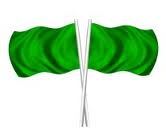 Đáp án: green183. There _ _ _ twenty chairs.Đáp án: are184. is/ in the classroom./ A/ black board/ Đáp án: A black board is in the classroom.185. This is Jane ... Tim.A. is                        B. and                    C. or                       D. twoĐáp án: and186. That/ blue./ not/ eraser/ is/ Đáp án: That eraser is not blue.187. Flowers in the park _ _ _ very beautiful.Đáp án: are188. Linda./ is/ Your/ name/ Đáp án: Your name is Linda.189. Choose the letter(s) to make a correct word: __hatA. w                        B. h                         C. o                         D. aĐáp án: w190. Tuan is 7 _______ old.A. year                   B. years                 C. yeah                  D. youĐáp án: years191. Look at t..e cat.A. w                        B. h                         C. q                         D. sĐáp án: h192. Let’s say he_ _ o to Tom.Đáp án: ll193. My bedroom is new b_ _ small.Đáp án: ut194. Why is Sam happy? - She is ha_ _ y because today is her birthday.Đáp án: pp195. ____ are his pets.A. These                                B. This                   C. That                  D. ItĐáp án: These196. Nghe:Nhấn giữ Ctrl và bấm chuột để nghe: Listen and tick:A. This is my school bag.                   B. This is my school bus.                    C. This is my school car.                    D. This is my school book.Đáp án: This is my school bag.197. Come and … a song now.A. say                     B. sing                    C. stand                 D. sitĐáp án: sing198. Have ... nice day!A. a                         B. am                     C. the                     D. anĐáp án: a199. Greet/ your/ friend./ Đáp án: Greet your friend.200. Ảnh:N_ _ EBOOKĐáp án: OTKEY IOE K3 2023 - 2024 SỐ 171. Nghe:Nhấn giữ Ctrl và bấm chuột để nghe: Listen and tick:A. My grandpa is in the school.                        B. My grandpa is in the room.                          C. My father is in the garden.                            D. My grandpa is in the garden.Đáp án: Chọn ý: D2. My school is near _ bakery.Đáp án: a3. Ảnh:Who is he? - He’s a ... .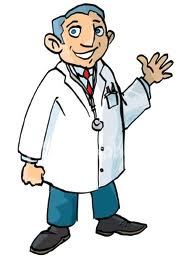 A. teacher                              B. doctor                               C. friend                                D. manĐáp án: doctor4. H_ _ many cats are there? – There are 2 cats.Đáp án: ow5. ____ talk in class!A. Do                      B. Don't                 C. Doing                                D. To doĐáp án: Don't6. your/ Is/ green?/ pencil/ Đáp án: Is your pencil green?7. Put your book a_ _ y.Đáp án: wa8. How/ do/ you have?/ many/ dogs/ Đáp án: How many dogs do you have?9. your/ is/ room?/ What colour/ Đáp án: What colour is your room?10. Let’s ... a song.A. look                   B. sing                    C. stand                 D. sitĐáp án: sing11. This is/ to school./ go/ the way/ we/ Đáp án: This is the way we go to school.12. What … is it? – Oxford Primary School.A. chair                  B. school                               C. library                               D. roomĐáp án: school13. Nice to meet you. - Nice to meet you, _______.A. to                       B. two                    C. too                     D. trueĐáp án: too14. Minh has a blue shirt, a red shirt and a black shirt. He has ____ shirts.A. three                  B. four                   C. five                    D. sixĐáp án: three15. I go … school in the morning.A. in                        B. at                       C. on                      D. toĐáp án: Chọn ý: D16. do/ spell/ you/ that name?/ How/ Đáp án: How do you spell that name?17. Ảnh:Two maps __ on the wall.A. are                     B. is                        C. re                        D. amĐáp án: are18. Let’s/ ’Hello!’/ to/ your friend./ say/ Đáp án: Let’s say ’Hello!’ to your friend.19. My name _ _ Peter.Đáp án: is20. is/ and pink./ yellow/ This box/ Đáp án: This box is yellow and pink.21. I sin_ a song.Đáp án: g22. A: May I come in? - B: …A. No, you don’t.                 B. Yes, please.                      C. Yes, you are.                    D. No, you aren’t.Đáp án: Yes, please.23. His classroom is s_ all.Đáp án: m24. Is/ new?/ school gym/ her/ Đáp án: Is her school gym new?25. Nghe:Nhấn giữ Ctrl và bấm chuột để nghe: shar_ _ _ _ _ Đáp án: pener26. Wh_ _ e is David from? - He is from England.Đáp án: er27. What colour is this ruler? - It is ... .A. big                      B. small                 C. green                 D. shortĐáp án: green28. My classmates like to _ _ ay hide-and-seek.Đáp án: pl29. Look _ t the board.Đáp án: a30. Listen and ti_ _ .Đáp án: ck31. What colour is this? - ... .A. It’s big                               B. It’s small                          C. It’s blue                            D. It’s niceĐáp án: It’s blue32. How are you? - ...A. Five, thanks                     B. Fine, thanks you                             C. Five, thanks you                             D. Fine, thanks.Đáp án: Chọn ý: D33. Open the b_ _ k.Đáp án: oo34. I can sing but I _ _ _ _ _ _ dance.Đáp án: cannot35. Nghe:Nhấn giữ Ctrl và bấm chuột để nghe: There are … sweets.A. three                  B. two                    C. four                   D. noĐáp án: two36. and/ uncle/ my/ This is/ his son./ Đáp án: This is my uncle and his son.37. Ảnh:My mother’s birthday is on the f_ _ _ t of January.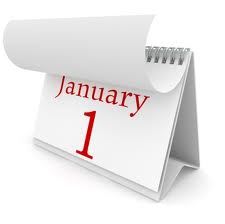 Đáp án: irs38. like/ football./ I do/ playing/ not/ Đáp án: I do not like playing football.39. bedroom./ This/ is/ my/ Đáp án: This is my bedroom.40. Ảnh:I dra_ a picture in the art room.Đáp án: w41. can't/ a bike./ The/ ride/ dog/ Đáp án: The dog can't ride a bike.42. May I write it on your not_ _ _ _ k?Đáp án: eboo43. Ảnh:We are ______ at break time.A. in the classroom                              B. in the computer room                    C. in the playground                           D. on the roofĐáp án: in the playground44. close/ door?/ the/ May/ I/ Đáp án: May I close the door?45. Nghe:Nhấn giữ Ctrl và bấm chuột để nghe: The ... is short.A. ruler                   B. pencil                                C. pen                    D. rubberĐáp án: pencil46. _ _ you like Music? – Yes, I do.Đáp án: Do47. Nghe:Nhấn giữ Ctrl và bấm chuột để nghe: The teddy is … and ….A. small – brown                  B. big – brown                      C. small – purple                  D. big – purpleĐáp án: small – purple48. It/ today./ is/ very/ hotĐáp án: It is very hot today.49. John./ you?/ How/ Hi, I’m/ areĐáp án: Hi, I’m John. How are you?50. How/ do you/ her name?/ spell/ Đáp án: How do you spell her name?51. Nghe:Nhấn giữ Ctrl và bấm chuột để nghe: I'm _ _ ven.Đáp án: se52. Is it _ ruler? – No, it isn’t.Đáp án: a53. Listen to the teacher ..., children.A. down                 B. up                      C. quiet                  D. carefullyĐáp án: Chọn ý: D54. a/ song./ Sing/ Đáp án: Sing a song.55. Nghe:Nhấn giữ Ctrl và bấm chuột để nghe: Yes, they _ _ _ .Đáp án: are56. Nghe:Nhấn giữ Ctrl và bấm chuột để nghe: The_ _ are my rulers.Đáp án: se57. ... fine, thank youA. Hi                       B. I                         C. I’m                    D. AmĐáp án: I’m58. Lis_ _ n to the teacher.Đáp án: te59. That is her n_ w school.Đáp án: e60. Let’s ma_ e a circle.Đáp án: k61. friend./ to/ your/ Listen/ Đáp án: Listen to your friend.62. Let’s play with … .A. she                     B. he                       C. me                     D. seeĐáp án: me63. Hello. I … Mary.A. is                        B. are                     C. am                     D. doĐáp án: am64. Nghe:Nhấn giữ Ctrl và bấm chuột để nghe: It’s not a white _ _ _ _ _ _ _ _ .Đáp án: computer65. Ảnh:BACKPA_ _ Đáp án: CK66. There _ _ e many things in my room.Đáp án: ar67. Nghe:Nhấn giữ Ctrl và bấm chuột để nghe: She asks you to put the _ _ _ _ _ _ under the chair.Đáp án: pencil68. and pencils./ my/ notebooks/ are/ These/ Đáp án: These are my notebooks and pencils.69. L_ _ k, listen and repeat.Đáp án: oo70. me/ Give/ your/ notebooks.Đáp án: Give me your notebooks.71. Ảnh:Which is not TRUE?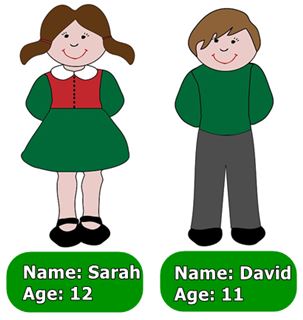 A. The girl is Sarah.                             B. The boy is David.                           C. The girl is twenty.                            D. The boy is eleven.Đáp án: The girl is twenty.72. can/ fly?/ animals/ What/ Đáp án: What animals can fly?73. She likes _________ tennis.A. playing the                       B. play                   C. plays the                           D. playingĐáp án: Chọn ý: D74. Ảnh:Wash your _ _ _ _ _ before eating, please.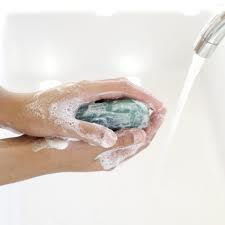 Đáp án: hands75. Choose the odd one out:A. cat                     B. dog                    C. pencil                                D. parrotĐáp án: pencil76. for me./ to buy/ my mother/ I want/ a blue scarfĐáp án: I want my mother to buy a blue scarf for me.77. Wh_ t’s your name?Đáp án: a78. Odd one out:A. it’s                      B. his                      C. her                     D. itsĐáp án: it’s79. Listen ... your friend, Tom.A. on                      B. of                       C. to                       D. forĐáp án: to80. L_ _ k, listen and repeat.Đáp án: oo81. ... pictures are there on the wall?A. Who                  B. How                  C. How many                       D. How muchĐáp án: How many82. Nghe:Nhấn giữ Ctrl và bấm chuột để nghe: _ _ at colour are your pencils?Đáp án: wh83. on the/ is/ table./ The pen/ Đáp án: The pen is on the table.84. Choose the odd one out:A. frog                    B. desk                   C. tiger                   D. lionĐáp án: desk85. ..., I’m Tom.A. Hi                       B. Goodbye                          C. See you                             D. ByeĐáp án: Hi86. What’s y_ _ r name? - My name’s Frank. Nice to meet you.Đáp án: ou87. ... morning, Adam!A. Hello                 B. Hi                       C. Good                 D. YouĐáp án: Good88. There are t_ o pens in my bag.Đáp án: w89. books?/ they/ Are/ your/ Đáp án: Are they your books?90. _ _ e they your friends?Đáp án: ar91. Nice to meet you, Hai. – Nice to meet you, ... .A. to                       B. two                    C. too                     D. thoseĐáp án: too92. Good ni_ _ _ , children.Đáp án: ght93. W_ _ is that? – That’s Jenny. She is my friend.Đáp án: ho94. C_ me here, John.Đáp án: o95. Nghe:Nhấn giữ Ctrl và bấm chuột để nghe: Who is this? - It’s my … .A. sister                  B. brother                              C. father                                D. motherĐáp án: sister96. Please,/ quiet/ students./ be/ Đáp án: Please, be quiet students.97. quiet,/ boys!/ Be/ Đáp án: Be quiet, boys!98. Let’s mak_ a line.Đáp án: e99. Those pencil sharpeners _ _ _ purple.Đáp án: are100. It is ... mine.A. and                    B. not                     C. see                     D. niceĐáp án: not101. Ảnh:_ _ OWN SHOESĐáp án: BR102. I’m ... Vietnam.A. down                 B. up                      C. from                  D. underĐáp án: from103. Ảnh:_ _ _ _ _ what the teacher says.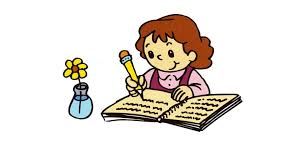 Đáp án: Write104. is/ It/ lunch room./ my school/ Đáp án: It is my school lunch room.105. lunch room/ is/ large./ My/ Đáp án: My lunch room is large.106. your/ out/ Take/ book.Đáp án: Take out your book.107. Wh_ _ colour is this?Đáp án: at108. ... is she? – She’s Margaret.A. Who’s                               B. What                 C. What’s                              D. WhoĐáp án: Chọn ý: D109. Wh_ t’s your name?Đáp án: a110. Wr_ _ _ the names in the blanks.Đáp án: ite111. A: Who’s that _ _ _ _ ? - B: She’s Linda.Đáp án: girl112. Choose the odd one out:A. who                   B. how                   C. what                  D. rulerĐáp án: Chọn ý: D113. What su_ _ ect do you like the most?Đáp án: bj114. Don’t make ... mess.A. an                      B. the                     C. a                         D. thisĐáp án: a115. noise. Our/ is/ tired./ Don't make/ grandmother/ Đáp án: Don't make noise. Our grandmother is tired.116. _ _ quiet, please.Đáp án: Be117. Choose the odd one out:A. I                         B. my                     C. he                       D. theyĐáp án: my118. Look/ at/ teacher./ the/ Đáp án: Look at the teacher.119. What colour is this? - ... .A. It’s a kite                          B. It’s a book                       C. There are two pens                         D. It’s greenĐáp án: Chọn ý: D120. Nice ... meet you too.A. for                      B. to                       C. from                  D. onĐáp án: to121. Ảnh:They are in the pl_ _ ground .Đáp án: ay122. Nghe:Nhấn giữ Ctrl và bấm chuột để nghe: _ _ _ _ Đáp án: nine123. Ảnh:Our _ _ _ _ _ _ _ is not big.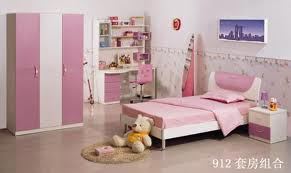 Đáp án: bedroom124. ... is she? – She is my teacher.A. Who                  B. What                 C. Which                               D. WhereĐáp án: Who125. colour/ is/ What/ this?Đáp án: What colour is this?126. Nghe:Nhấn giữ Ctrl và bấm chuột để nghe: Listen and choose the best response.A. Goodbye! See you later.                                B. I’m fine, thanks.                             C. This is my friend, Lan.                   D. Hi! My name’s Lan.Đáp án: Chọn ý: D127. Ảnh:This is a _ _ _ _ .Đáp án: desk128. Ảnh:A: Who is your friend? - B: The girl in the pink dress.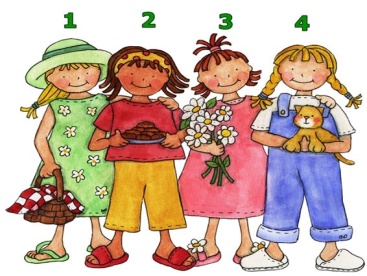 A. 1                         B. 2                         C. 3                         D. 4Đáp án: 3129. small?/ her/ Is/ school library/ Đáp án: Is her school library small?130. Ảnh:My pencil sharpener is yellow.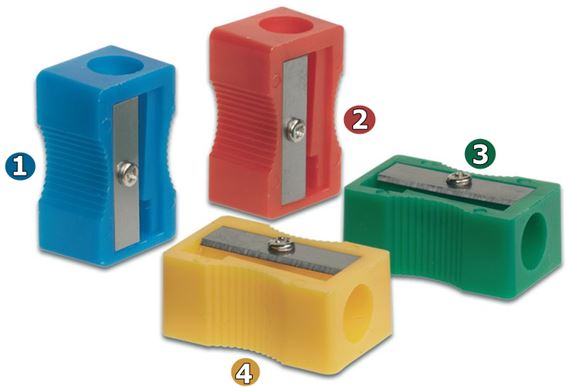 A. 1                         B. 2                         C. 3                         D. 4Đáp án: Chọn ý: D131. ... is her name? – Her name is Joane.A. How                  B. What                 C. When                                D. WhoĐáp án: What132. you/ See/ Peter./ tomorrow,/ Đáp án: See you tomorrow, Peter.133. She ... five dolls.A. have                  B. has                     C. is                        D. areĐáp án: has134. Ảnh:____ here, please!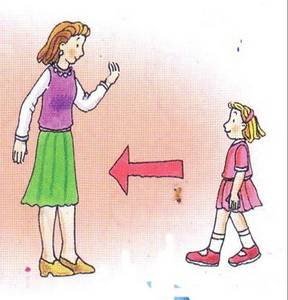 A. Coming                             B. To come                           C. Come                                D. HaveĐáp án: Come135. teacher./ the/ Look/ at/ Đáp án: Look at the teacher.136. my/ ruler is/ in/ My new/ pencil case./ Đáp án: My new ruler is in my pencil case.137. Ảnh:A LARG_ ROOMĐáp án: E138. bag./ a green/ That/ is/ schoolĐáp án: That is a green school bag.139. Ảnh:What is that? - It’s a ….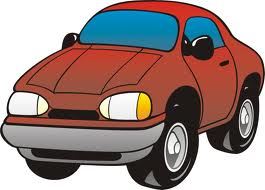 A. bus                     B. school bus                        C. bike                   D. carĐáp án: Chọn ý: D140. How old are you?A. My name’s Mai.                             B. I’m very well, thanks.                    C. I’m dancing.                    D. I am nine years old.Đáp án: Chọn ý: D141. Henry doesn’t work _ _ Saturday and Sunday.Đáp án: on142. Ảnh:There is a d_ sk in my room.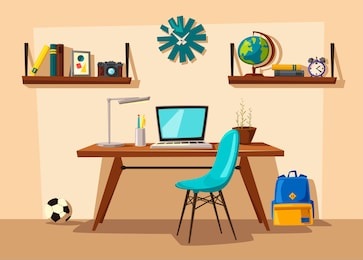 Đáp án: e143. your book/ and read/ aloud./ Open/ Đáp án: Open your book and read aloud.144. you have?/ many/ do/ How/ dogs/ Đáp án: How many dogs do you have?145. P_ _ your books down, please.Đáp án: ut146. Which is a kind of fruit?A. blue                   B. green                 C. orange                               D. pinkĐáp án: orange147. Ảnh:That's a rul_ _ .Đáp án: er148. W_ _ is she, Peter? – She’s is Alice.Đáp án: ho149. Ảnh:What colour are the trousers? - They are _ _ _ _ _ _ .Đáp án: yellow150. ... morning, Peter.A. Good’s                              B. Bye                    C. Hi                       D. GoodĐáp án: Chọn ý: D151. Ảnh:Do you like flying a kite? – No, I don’t. I like doing puz_ _ _ s.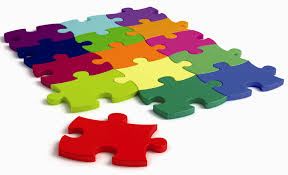 Đáp án: zle152. Nghe:Nhấn giữ Ctrl và bấm chuột để nghe: Peter likes _ _ _ _ _ _ _ _ but Lulu doesn’t.Đáp án: football153. This is Mary. _ _ e is my friend.Đáp án: sh154. Hi, my name ... Nam.A. are                     B. is                        C. be                       D. andĐáp án: is155. our/ is/ Mrs. Samantha/ new/ teacher./ Đáp án: Mrs. Samantha is our new teacher.156. My _______ is Tony.A. school                               B. friend                                C. bag                    D. classĐáp án: friend157. Wh_ _ are they? - They are my pens.Đáp án: at158. H_ _ is your mother? – She’s fine.Đáp án: ow159. A: _ _ _ I close my book? - B: Yes, please.Đáp án: May160. Is that your pencil? – No, it is _ _ _ .Đáp án: not161. Nghe:Nhấn giữ Ctrl và bấm chuột để nghe: _ _ _ _ ingĐáp án: skat162. Choose the letter(s) to make a correct word: na__A. mi                      B. me                     C. em                     D. imĐáp án: me163. A: May I come here? - B: No, you _ _ _ ’t.Đáp án: can164. ..., teacher? – Yes, please.A. Stand up                           B. Open your book                              C. Who is he                         D. May I go outĐáp án: Chọn ý: D165. Nghe:Nhấn giữ Ctrl và bấm chuột để nghe: C_ MEĐáp án: O166. Nghe:Nhấn giữ Ctrl và bấm chuột để nghe: _ _ _ _ Đáp án: your167. Ảnh:What is this? - It's a _____.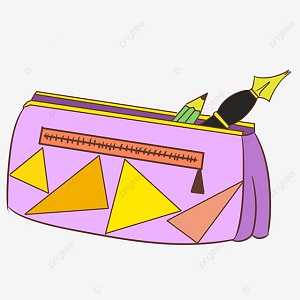 A. pen                    B. pencil                                C. pencil case                       D. pencil sharpenerĐáp án: pencil case168. When is your birthday? - ….A. It’s on September                           B. It’s in October                 C. It’s second of June                         D. It’s in third of JuneĐáp án: It’s in October169. My/ a/ doctor./ father/ is/ Đáp án: My father is a doctor.170. Count the ..., please.A. she                     B. they                   C. boy                    D. boysĐáp án: Chọn ý: D171. Check/ you hear/ words/ , please./ the/ Đáp án: Check the words you hear , please.172. Can the cat fly? - ... .A. No, it can                          B. No, it does                        C. No, it can’t                       D. No, it doesn’tĐáp án: No, it can’t173. That is my classroom. It’s not small. It’s _ _ g.Đáp án: bi174. We play football in the play_ _ _ _ _ _ after school.Đáp án: ground175. Choose the odd one out:A. house                                B. gym                   C. library                               D. music roomĐáp án: house176. colour/ What/ sneakers?/ are/ thoseĐáp án: What colour are those sneakers?177. Is this a round bag? - ... .A. Yes, it is                            B. Yes, it isn’t                       C. No, it is                              D. Not, it isn’tĐáp án: Yes, it is178. and I/ are/ My friends/ in the playground.Đáp án: My friends and I are in the playground.179. Are they your _________?A. box                    B. boxs                  C. boxes                                D. boxeĐáp án: boxes180. Is this a book? – Yes, … .A. I am                  B. it is                     C. is it                     D. it isn’tĐáp án: it is181. He is P_ ter.Đáp án: e182. My pencil is lo_ _ , but his pencil is short.Đáp án: ng183. birthday/ present./ This doll/ your/ is/ Đáp án: This doll is your birthday present.184. Ảnh:It's the _ rt room.Đáp án: a185. I like to s_ ng.Đáp án: i186. Let’s make a li_ e.Đáp án: n187. What ... it? – It’s a red pencil.A. is                        B. hi                        C. bye                    D. helloĐáp án: is188. Choose the odd one out:A. tree                    B. kite                    C. yo-yo                                D. dollĐáp án: tree189. Who _ re they?Đáp án: a190. Choose the odd one out:A. library                               B. ruler                   C. rubber                               D. notebookĐáp án: library191. It is so mu_ _ fun.Đáp án: ch192. Miss Lan is my new t_ _ _ her.Đáp án: eac193. Nghe:Nhấn giữ Ctrl và bấm chuột để nghe: I play ______ .A. basketball                        B. badminton                       C. skipping                            D. footballĐáp án: basketball194. my/ at/ Look/ dog.Đáp án: Look at my dog.195. in the classroom./ I/ play chess/ Đáp án: I play chess in the classroom.196. Write/ a/ postcard/ a pen friend./ toĐáp án: Write a postcard to a pen friend.197. Nghe:Nhấn giữ Ctrl và bấm chuột để nghe: Listen and tickA. This                   B. That                  C. These                                D. ThoseĐáp án: These198. a/ is/ teacher./ father/ My/ Đáp án: My father is a teacher.199. These trousers are too big _ _ _ me now.Đáp án: for200. weather/ The/ is/ hot/ today./ Đáp án: The weather is hot today.KEY IOE K3 2023 - 2024 SỐ 181. This is m_ ruler.Đáp án: y2. I often play football _ _ Tuesday afternoons.Đáp án: on3. Nghe:Nhấn giữ Ctrl và bấm chuột để nghe: HOU_ _ Đáp án: SE4. A: What are …? - B: … are my pencils.A. those – Here                    B. these – They                    C. there – There                   D. there – HereĐáp án: these – They5. Choose the odd one out:A. Good morning.                                B. Goodbye.                         C. See you again.                 D. See you soon.Đáp án: Good morning.6. Ảnh:There are _ _ _ _ toes on a foot.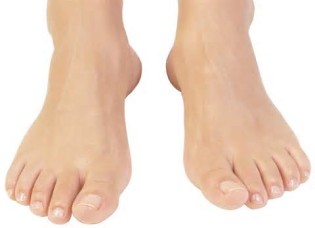 Đáp án: five7. _ _ _ often do you do morning exercise in the summer?Đáp án: How8. a teacher./ I/ to/ be/ want/ Đáp án: I want to be a teacher.9. some vegetables/ in the garden./ My grandmother/ grows/ Đáp án: My grandmother grows some vegetables in the garden.10. How m_ _ _ dogs do you have?Đáp án: any11. S_ _ you again, students.Đáp án: ee12. Nghe:Nhấn giữ Ctrl và bấm chuột để nghe: Here is his _ _ _ _ er.Đáp án: sist13. are on/ the bookcase./ new. They/ are/ Her notebooks/ Đáp án: Her notebooks are new. They are on the bookcase.14. That man is _______.A. fifty one                           B. fifteen one                       C. five ten one                      D. five oneĐáp án: fifty one15. This is _ book.Đáp án: a16. old/ miss/ friend Lizzie./ my/ I/ Đáp án: I miss my old friend Lizzie.17. Nghe:Nhấn giữ Ctrl và bấm chuột để nghe: This is my _ _ _ _ _ _ .Đáp án: school18. the wall./ clock on/ There is/ a/ beautiful/ Đáp án: There is a beautiful clock on the wall.19. How ... pens do you have?A. are                     B. many                                C. much                 D. soĐáp án: many20. ________ is your grandfather? - He's seventy.A. How many                       B. How much                       C. How old                            D. How ageĐáp án: How old21. One plus one makes _ _ _ .Đáp án: two22. beautiful./ kites/ are/ These/ Đáp án: These kites are beautiful.23. a/ desk./ is/ small/ This/ Đáp án: This is a small desk.24. you/ What/ play?/ do/ sport/ Đáp án: What sport do you play?25. My room is n_ _ big. It’s small.Đáp án: ot26. eleven/ Her/ are/ cousins/ years old./ Đáp án: Her cousins are eleven years old.27. Choose the odd one out:A. blind man’s bluff                            B. chess                 C. hide-and-seek                  D. skatingĐáp án: Chọn ý: D28. _ _ s name is John.Đáp án: Hi29. This is _ doll.Đáp án: a30. Science/ favourite/ subject./ his/ is/ Đáp án: Science is his favourite subject.31. T_ _ _ are my uncle and aunt.Đáp án: hey32. Ảnh:A person has _ _ _ legs.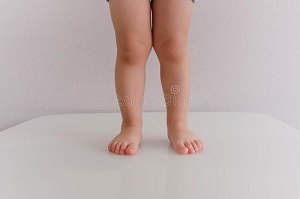 Đáp án: two33. Nghe:Nhấn giữ Ctrl và bấm chuột để nghe: What DOESN’T Polly like?A. Cats and dogs.                                B. Cats and spiders.                            C. Dogs and spiders.                            D. Cats, dogs and spiders.Đáp án: Cats and spiders.34. my/ favourite room./ Living room/ is/ Đáp án: Living room is my favourite room.35. It’s m_ umbrella.Đáp án: y36. Nghe:Nhấn giữ Ctrl và bấm chuột để nghe: My pencil is ye_ _ _ _ .Đáp án: llow37. My school bag _ _ new.Đáp án: is38. book/ What/ she read?/ does/ Đáp án: What book does she read?39. an egg/ It/ in/ the bowl./ is/ Đáp án: It is an egg in the bowl.40. you./ It’s/ to/ nice/ meetĐáp án: It’s nice to meet you.41. What is it? - …A. It’s a rubber.                    B. I am fine, thanks.                           C. She is my friend.                             D. Yes, it is.Đáp án: It’s a rubber.42. What's there next _ _ the door?Đáp án: to43. Let’s chan_ .Đáp án: t44. Ảnh:I like _______.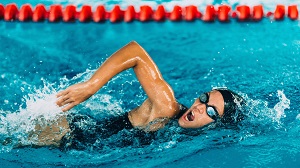 A. skating                              B. skate                 C. swimming                         D. swimĐáp án: swimming45. Are those your notebooks? - No, ... .A. it is                     B. it isn’t                                C. they are                            D. they aren’tĐáp án: Chọn ý: D46. Goodbye./ later./ See/ you/ Đáp án: Goodbye. See you later.47. Is this ... book? - Yes,it’s my book.A. her                     B. my                     C. his                      D. yourĐáp án: Chọn ý: D48. where/ the/ Excuse me,/ principal’s room?/ is/ Đáp án: Excuse me, where is the principal’s room?49. Nghe:Nhấn giữ Ctrl và bấm chuột để nghe: Dave is _ _ _ _ _ _ _ _ years old.Đáp án: nineteen50. This is/ we/ school./ the way/ go toĐáp án: This is the way we go to school.51. My schoo_ is small.Đáp án: l52. Ảnh:The children are playing ______ in the garden.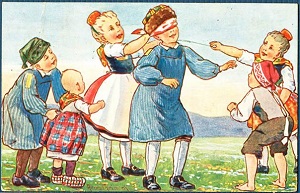 A. the guitar                          B. blind man's bluff                            C. chess                 D. with some toysĐáp án: blind man's bluff53. John: Are those your pencils? - Sam: Yes, ... .A. it’s                      B. it are                  C. its                       D. they areĐáp án: Chọn ý: D54. Wh_ _ is there next to your book? - A ruler.Đáp án: at55. your names/ in/ blanks./ the/ Write/ Đáp án: Write your names in the blanks.56. my/ new/ is/ This/ friend./ Đáp án: This is my new friend.57. Wh_ _ _ are the maps? – They are on the wall.Đáp án: ere58. This is my friend. ... name is Jane.A. Her                    B. Its                      C. His                     D. ThisĐáp án: Her59. Nghe:Nhấn giữ Ctrl và bấm chuột để nghe: It’s the _ _ _ _ _ _ _ _ room.Đáp án: computer60. Is this your robot? – No, it is _ _ _ .Đáp án: not61. Peter is _ _ the classroom now.Đáp án: in62. Tom?/ friend,/ How/ your/ is/ Đáp án: How is your friend, Tom?63. How _ _ _ you? - I’m fine, thank you.Đáp án: are64. Ảnh:This is my b_ droom.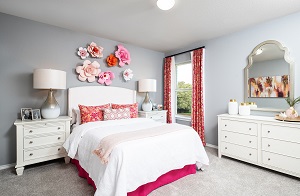 Đáp án: e65. My house _ s small.Đáp án: i66. Choose the INCORRECT word or phrase in the following sentence: Three little cat are in the yard.A. cat                     B. are                     C. in                        D. yardĐáp án: cat67. Choose the letter(s) to make a correct word: LIT_LEA. F                         B. M                       C. N                        D. TĐáp án: Chọn ý: D68. Ảnh:What a lovely _ _ _ _ !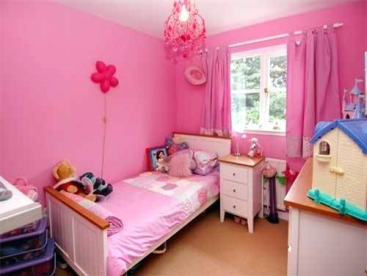 Đáp án: room69. Nam:... your name? - Peter: My name’s Peter.A. Who                  B. Who’s                               C. What                 D. What’sĐáp án: Chọn ý: D70. Go _ _ the door, please.Đáp án: to71. ______ my uncle next to my father.A. They are                           B. There are                          C. It is                    D. Is thereĐáp án: It is72. How/ do you/ spell/ his teacher's/ name?/ Đáp án: How do you spell his teacher's name?73. your teacher's/ Where/ is/ bag?Đáp án: Where is your teacher's bag?74. _ _ _ t is that? – That is a red apple.Đáp án: Wha75. My ... is Tim. Nice to meet you.A. name’s                              B. names                               C. name                 D. is nameĐáp án: name76. Ảnh:What’s that? - It’s an _ _ _ _ _ _ .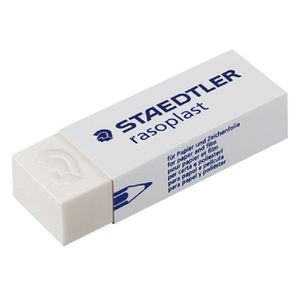 Đáp án: eraser77. Choose the INCORRECT word or phrase in the following sentence: They are my ball, Daddy.A. They                  B. my                     C. ball                    D. DaddyĐáp án: ball78. Choose the letter(s) to make a correct word: bla__A. kk                      B. cc                       C. kc                       D. ckĐáp án: Chọn ý: D79. is/ large./ not/ school/ Our/ Đáp án: Our school is not large.80. Teacher: What’s this? - Minh: It’s _ pencil sharpernerA. on                      B. in                        C. a                         D. anĐáp án: a81. ... this a desk? – Yes, it is.A. Is                        B. Are                     C. How                  D. WhatĐáp án: Is82. This is m_ pen. It’s not your pen.Đáp án: y83. are./ Here/ you/ Đáp án: Here you are.84. Ảnh:_________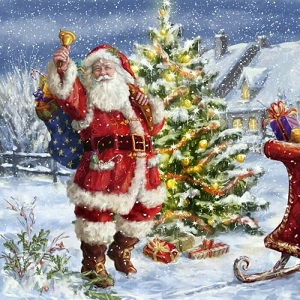 A. Happy New Year!                          B. Merry Christmas!                           C. Happy birthday!                             D. Happy day!Đáp án: Merry Christmas!85. plays/ basketball/ with his friend/ Tuan/ after school./ Đáp án: Tuan plays basketball with his friend after school.86. That yo yo is gre_ n.Đáp án: e87. Which word has the underlined part pronounced LIKE the letter O in MOTHERA. robot                 B. school                               C. forty                  D. frontĐáp án: Chọn ý: D88. My uncle doesn’t work … Saturday.A. at                       B. in                        C. on                      D. ofĐáp án: on89. is/ long./ hair/ Her/ notĐáp án: Her hair is not long.90. red/ crayons./ are/ These/ Đáp án: These are red crayons.91. Peter: Let’s play ch_ _ _ !. - Nam: Yes, let’s.Đáp án: ess92. Write your name _ _ the board, please.Đáp án: on93. is/ That/ pink./ ruler/ Đáp án: That ruler is pink.94. Where is my b_ _ _ pack?Đáp án: ack95. garden./ many/ flowers/ in the/ There are/ Đáp án: There are many flowers in the garden.96. These are their _____.A. schoolbag                         B. school bags                      C. schools bag                      D. schools bagsĐáp án: school bags97. Nghe:Nhấn giữ Ctrl và bấm chuột để nghe: Look at _ _ _ _ photo.Đáp án: this98. Stand _ _ , please!Đáp án: up99. eleven, twelve, thirteen, _ _ _ _ _ _ _ _ Đáp án: fourteen100. Ảnh:The st_ _ is bright at night.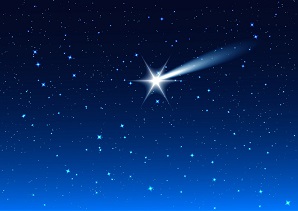 Đáp án: ar101. At break time, we play many games and sports such as hide-and-seek, football and _____.A. lunch room                      B. table tennis                      C. computer                          D. eraserĐáp án: table tennis102. Nghe:Nhấn giữ Ctrl và bấm chuột để nghe: There are many _ _ _ _ in the pencil case.Đáp án: pens103. _ _ you have pets? - Yes, I do.Đáp án: Do104. Reorder the words to make a complete sentence: friend / My / playing / likes / badminton.A. Friend my likes playing badminton.                           B. My friend likes playing badminton.                            C. My friend likes badminton playing.                  D. Playing badminton my friend likes.Đáp án: My friend likes playing badminton.105. Nghe:Nhấn giữ Ctrl và bấm chuột để nghe: _ _ _ _ _ Đáp án: white106. Circle/ answer,/ children./ the/ Đáp án: Circle the answer, children.107. Ảnh:The children are happy ________.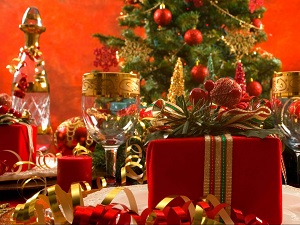 A. on Children's Day                           B. on Teachers' Day                            C. on Christmas Day                          D. on school dayĐáp án: on Christmas Day108. Ảnh:My pen is _ _ _ _ _ _ .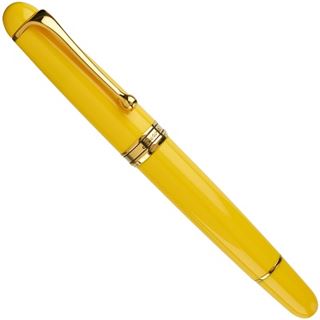 Đáp án: yellow109. The trees ___ green.A. is                        B. are                     C. am                     D. doĐáp án: are110. butterfly./ is playing/ with a/ My cat/ Đáp án: My cat is playing with a butterfly.111. … this word after me: ’’Name’’.A. Do                      B. Write                 C. Copy                 D. ReadĐáp án: Chọn ý: D112. Nghe:Nhấn giữ Ctrl và bấm chuột để nghe: Today is Emily’s _ _ _ _ _ birthday.Đáp án: third113. now./ is/ the classroom/ Mr. Gerhard/ in/ Đáp án: Mr. Gerhard is in the classroom now.114. Please, … down on the floor.A. sit                       B. stand                 C. open                  D. closeĐáp án: sit115. The/ the shelf./ maps/ on/ are/ Đáp án: The maps are on the shelf.116. Are you a student or a teacher?A. Yes, I am.                         B. No, I amn’t,                     C. I’m a teacher.                  D. I’m fine, thank.Đáp án: I’m a teacher.117. Nghe:Nhấn giữ Ctrl và bấm chuột để nghe: Listen and tick:A. shy                     B. sit                       C. six                      D. soupĐáp án: six118. Her grandmother _____ cooking.A. like                     B. are                     C. likes                   D. amĐáp án: likes119. to play/ piano./ I/ the/ like/ Đáp án: I like to play the piano.120. Ảnh:I’ve got an _ _ _ _ _ .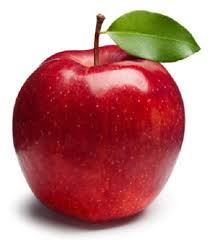 Đáp án: apple121. Is he your uncle? – No, he _ _ _ ’t.Đáp án: isn122. Ảnh:There is a small pon_ behind Nam's house.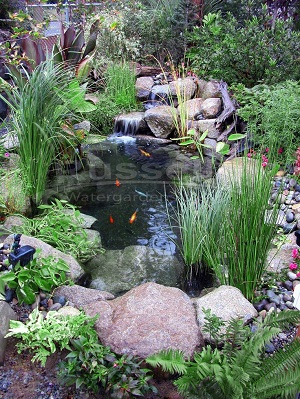 Đáp án: d123. many/ at break time./ The children/ different games/ play/ Đáp án: The children play many different games at break time.124. How/ many/ dolls/ there?/ areĐáp án: How many dolls are there?125. many/ in/ flowers/ There are/ the garden./ Đáp án: There are many flowers in the garden.126. Choose the odd one outA. Pictures                             B. Pencils                               C. Markers                            D. CrayonsĐáp án: Pictures127. Those _ _ _ my bags.Đáp án: are128. Ảnh:The children are playing … now.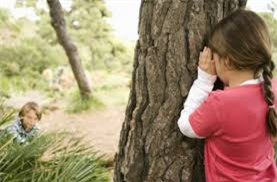 A. badminton                       B. volleyball                         C. hide-and-seek                  D. break timeĐáp án: hide-and-seek129. Ảnh:The dog is _____ the bed.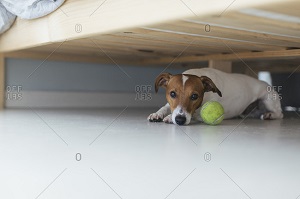 A. in                        B. under                 C. on                      D. behindĐáp án: under130. likes chess./ likes/ and Max/ table tennis/ Alex/ Đáp án: Alex likes table tennis and Max likes chess.131. Nghe:Nhấn giữ Ctrl và bấm chuột để nghe: The _ _ _ _ _ _ _ is very tidy.Đáp án: kitchen132. I ... my teeth in the morning.A. do                      B. brush                 C. have                  D. doesĐáp án: brush133. __TCHENA. KE                     B. KA                     C. KU                     D. KIĐáp án: Chọn ý: D134. Nghe:Nhấn giữ Ctrl và bấm chuột để nghe: Sue is in the … room.A. living                 B. dining                                C. sitting                                D. bedĐáp án: living135. Choose the odd one out.A. Teacher                            B. Pencil                                C. Rubber                              D. RulerĐáp án: Teacher136. Pictures of my family _ _ _ on the wall.Đáp án: are137. I have three toy_ .Đáp án: s138. She _ _ _ _ not love music at all.Đáp án: does139. Wh_ _ _ are your pens? - They're in my pencil case.Đáp án: ere140. bird in/ blue/ is a/ the sky./ There/ Đáp án: There is a blue bird in the sky.141. He _ _ my brother.Đáp án: is142. We like Art bec_ _ _ e we like to draw pictures.Đáp án: aus143. ..., teacher? – Sure.A. Stand up                           B. Open your book                              C. Who is he                         D. May I go outĐáp án: Chọn ý: D144. Ảnh:She has a beautiful _ _ _ _ .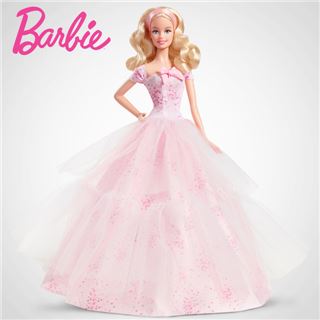 Đáp án: doll145. Is this _ _ eraser? – No, it isn’t.Đáp án: an146. It/ Monday/ is/ today.Đáp án: It is Monday today.147. Ảnh:__________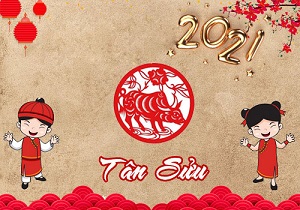 A. Happy New Year!                          B. Merry Christmas!                           C. Happy birthday!                             D. Happy day!Đáp án: Happy New Year!148. Hello, I'm Mai. - ______A. Thank you!                      B. Nice to meet you.                           C. Sorry!                                D. GoodbyeĐáp án: Nice to meet you.149. My brother … got two new robots.A. have                  B. is                        C. has                     D. amĐáp án: has150. Choose the incorrect word(s) in the following sentence: My uncle is thirty year old.A. My                     B. is                        C. year                   D. oldĐáp án: year151. When is your sister’s birthday? – H_ _ birthay is in July.Đáp án: er152. Nghe:Nhấn giữ Ctrl và bấm chuột để nghe: Listen and tick:A. close                  B. old                     C. cold                   D. roseĐáp án: close153. Lan: Is this your school bag? - Nga: …, it is.A. Yes                    B. No                      C. Yes, it                                D. Yes, it’sĐáp án: Yes154. Peter: How …are you? - Hoa: I’m eight years old.A. all                       B. old                     C. tall                     D. smallĐáp án: old155. Let’s ... English.A. say                     B. speak                                C. listen                  D. showĐáp án: speak156. Choose the letter(s) to make a correct word: par__tA. ao                      B. ra                       C. or                       D. roĐáp án: Chọn ý: D157. and/ number./ Listen/ Đáp án: Listen and number.158. Raise your ..., please.A. hand                  B. sit                       C. stand                 D. openĐáp án: hand159. Nghe:Nhấn giữ Ctrl và bấm chuột để nghe: My mother makes a great cake. She is a good _ _ _ _ .Đáp án: cook160. Nghe:Nhấn giữ Ctrl và bấm chuột để nghe: _ _ _ _ _ _ Đáp án: thirty161. her/ relatives./ are/ not/ These/ Đáp án: These are not her relatives.162. Which is your school? – This _ _ _ .Đáp án: one163. my/ These/ are/ puzzles.Đáp án: These are my puzzles.164. Nghe:Nhấn giữ Ctrl và bấm chuột để nghe: There are _ _ _ _ teen students in their class.Đáp án: thir165. a/ desk./ is/ It/ newĐáp án: It is a new desk.166. Nghe:Nhấn giữ Ctrl và bấm chuột để nghe: My _ _ _ _ is green.Đáp án: ball167. that/ Do/ you/ white blouse?/ like/ Đáp án: Do you like that white blouse?168. you/ do/ pets/ What/ have?/ Đáp án: What pets do you have?169. You are welc_ me.Đáp án: o170. What … her name? – She is Mai Anh.A. are                     B. is                        C. am                     D. doesĐáp án: is171. How is _________? - ________ is fine, thanks.A. she - Her                           B. you - I                               C. they - We                          D. Nga - SheĐáp án: Chọn ý: D172. Ảnh:That’s my pencil _ _ g!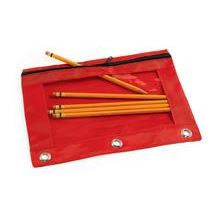 Đáp án: ba173. Is that a pen? - ..., it isn’t.A. Yes                    B. Yes, it is                            C. Not                    D. NoĐáp án: Chọn ý: D174. Ảnh:We go to school ________.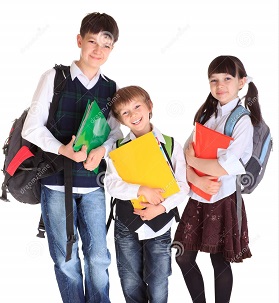 A. on my classmates                           B. on my parents                 C. on my friends                  D. on school dayĐáp án: Chọn ý: D175. Ảnh:Do they like _ _ _ _ _ _ _ ? - Yes, they do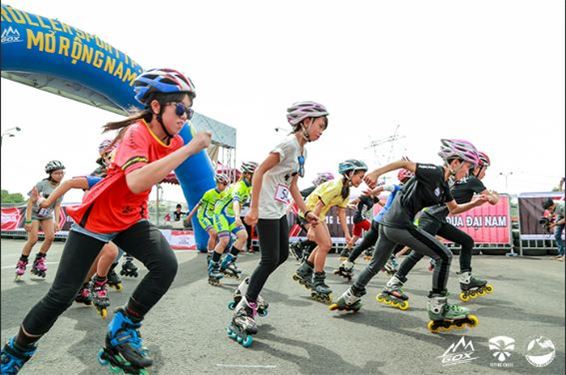 Đáp án: skating176. Ảnh:They _ _ _ _ _ to school every morning.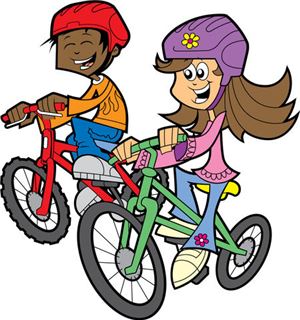 Đáp án: cycle177. Ảnh:I have a y_ _ _ _ _ lamp next to my bed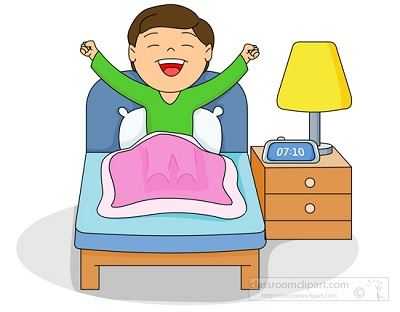 Đáp án: ellow178. books./ my/ favourite/ some of/ These are/ Đáp án: These are some of my favourite books.179. Ảnh:A person has _ _ _ hands.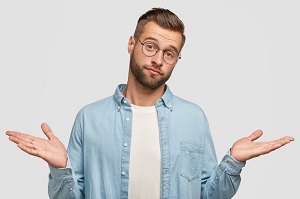 Đáp án: two180. Dogs, cats, rabbits and hamsters are … .A. birds                  B. vets                    C. pets                    D. turtlesĐáp án: pets181. How o_ _ are you?Đáp án: ld182. Ảnh:His shoes are _ _ _ _ _ .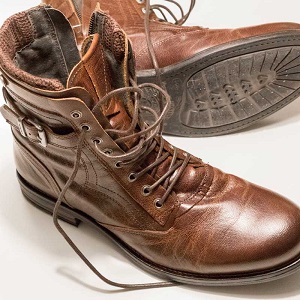 Đáp án: brown183. There are some photos _ _ the wall.Đáp án: on184. May I help you? - ….A. Yes, please. Can you give me a hand?                       B. I don’t like too.                               C. No, you are not.                              D. No, I can’t. Please go away.Đáp án: Yes, please. Can you give me a hand?185. Choose the odd one out:A. you                    B. hi                        C. I                         D. SheĐáp án: hi186. His books are ... the table.A. at                       B. in                        C. down                 D. onĐáp án: Chọn ý: D187. go/ gym./ to/ Let’s/ theĐáp án: Let’s go to the gym.188. Goodbye. See you lat_ _ !Đáp án: er189. Let’s dr_ _ a picture.Đáp án: aw190. That kite is bro_ n.Đáp án: w191. May I go _ _ t? - Yes, please.Đáp án: ou192. This is Mary. _ _ _ is my friend.Đáp án: she193. It's/ jacket/ in the wardrobe./ his/ Đáp án: It's his jacket in the wardrobe.194. These are my friends. The_ _ names are Lan and Phuong.Đáp án: ir195. Nam, go to ….. blackboard, please.A. a                         B. an                      C. some                 D. theĐáp án: Chọn ý: D196. Ảnh:CIRCL_ 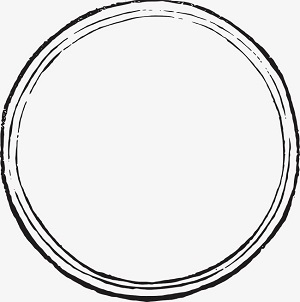 Đáp án: E197. There _ _ a garden behind my house.Đáp án: is198. Nghe:Nhấn giữ Ctrl và bấm chuột để nghe: My _ _ _ _ _ _ is cooking.Đáp án: mother199. Choose the odd one outA. Sixty                  B. Book                 C. Seventeen                        D. NineteenĐáp án: Book200. your/ hand/ down./ Put/ Đáp án: Put your hand down.KEY IOE K3 2023 - 2024 SỐ 191. in/ many cats/ are there/ How/ that box?/ Đáp án: How many cats are there in that box?2. What’s this? - ... .A. It’s a pen                          B. Yes, it is                            C. No, it isn’t                         D. They are pensĐáp án: It’s a pen3. How … fans are there? – Three.A. many                                B. much                 C. old                     D. longĐáp án: many4. Nghe:Nhấn giữ Ctrl và bấm chuột để nghe: _ _ _ _ _ _ Đáp án: yellow5. Nghe:Nhấn giữ Ctrl và bấm chuột để nghe: Jamie is celebrating her _ _ _ _ _ birthday party.Đáp án: sixth6. Nghe:Nhấn giữ Ctrl và bấm chuột để nghe: They go to school by _ _ _ .Đáp án: bus7. Nghe:Nhấn giữ Ctrl và bấm chuột để nghe: Phuong is reading a _ _ _ _ .Đáp án: book8. There _ _ _ many flowers in spring.Đáp án: are9. Nghe:Nhấn giữ Ctrl và bấm chuột để nghe: My _ _ _ _ is green.Đáp án: ball10. May I come in? - _ _ _ , please.Đáp án: yes11. Ảnh:That’s a pencil sharp_ _ _ _ .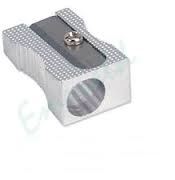 Đáp án: ener12. on/ are/ The/ the wall./ pictures/ Đáp án: The pictures are on the wall.13. Nghe:Nhấn giữ Ctrl và bấm chuột để nghe: Tom is in the … .A. living room                       B. bedroom                           C. kitchen                              D. bathroomĐáp án: bedroom14. What do you do in … free time?A. you                    B. yours                 C. you’re                               D. yourĐáp án: Chọn ý: D15. your/ relative?/ he/ Is/ Đáp án: Is he your relative?16. Is/ big?/ your/ school/ new/ Đáp án: Is your new school big?17. This/ a photo/ of/ is/ my school./ Đáp án: This is a photo of my school.18. ruler/ is/ pink./ This/ Đáp án: This ruler is pink.19. your cat/ on the roof?/ sleep/ Does/ Đáp án: Does your cat sleep on the roof?20. The dog is standing _ _ front of the mirror.Đáp án: in21. Nghe:Nhấn giữ Ctrl và bấm chuột để nghe: _ _ _ _ _ _ _ _ _ _ Đáp án: basketball22. There _ _ a garden behind my house.Đáp án: is23. his free time./ often/ reads books/ in/ My father/ Đáp án: My father often reads books in his free time.24. to/ Listen/ what/ the teacher/ says./ Đáp án: Listen to what the teacher says.25. How old is your father?A. He’s fine.                          B. He’s three ten.                 C. He’s forty.                        D. He’s four five.Đáp án: He’s forty.26. Choose the letter(s) to make a correct word: DE__A. KS                      B. SK                      C. KA                     D. AKĐáp án: SK27. There are 20 boys and 23 _ _ _ _ _ in my class.Đáp án: girls28. David can play ... .A. desk                   B. chair                  C. pencil                                D. footballĐáp án: Chọn ý: D29. and pick up/ the wardrobe/ I open/ a shirt.Đáp án: I open the wardrobe and pick up a shirt.30. an/ English/ song./ sing/ Let’s/ Đáp án: Let’s sing an English song.31. T_ _ _ are my uncle and aunt.Đáp án: hey32. These girls are _ _ classmates.Đáp án: my33. friends?/ they/ his/ Are/ Đáp án: Are they his friends?34. … My name is Alan. I’m eight … old.A. Hello - years                    B. Bye - months                   C. Hi - weeks                        D. Good morning - daysĐáp án: Hello - years35. What time/ up?/ you/ get/ do/ Đáp án: What time do you get up?36. How are …, Tom? – Fine, thanks. And you?A. you                    B. you’re                               C. your                   D. you areĐáp án: you37. Lan: _ ow are you, Hoa? - Hoa: Fine, thanks. And you?Đáp án: H38. When you meet your friend at 9 a.m, you say:A. Good morning                 B. Good evening                  C. Good afternoon                              D. Good nightĐáp án: Good morning39. 'What sports do you _ _ _ _ , Billy?' - 'I like football.'Đáp án: like40. How do … spell … name, Peter?A. you – your                       B. he – your                          C. she – his                            D. they – ourĐáp án: you – your41. please./ circles,/ Let’s/ two/ make/ Đáp án: Let’s make two circles, please.42. My/ is/ blue and/ schoolbag/ orange./ Đáp án: My schoolbag is blue and orange.43. Ảnh:She likes _ red dress.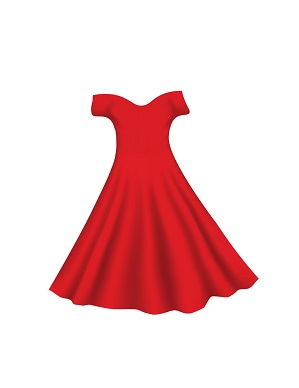 Đáp án: a44. How ______ is your sister? – She’s three years old.A. many                                B. long                   C. old                     D. muchĐáp án: old45. very/ My/ new friends/ are/ kind./ Đáp án: My new friends are very kind.46. Mary _ _ s born in America.Đáp án: wa47. What/ her/ name?/ is/ Đáp án: What is her name?48. Where/ is/ your/ house?Đáp án: Where is your house?49. I l_ _ _ swimming very much.Đáp án: ike50. What animal can fly?A. A frog                                B. A butterfly                       C. A tiger                               D. A goldfishĐáp án: A butterfly51. Ảnh:My _ _ _ likes running on grass.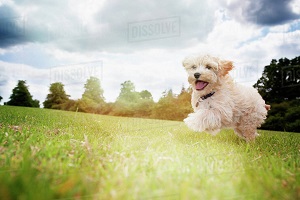 Đáp án: dog52. Let’s go ... .A. fishing                               B. skip                    C. where                                D. whatĐáp án: fishing53. is/ over/ robot/ My/ there./ Đáp án: My robot is over there.54. We s_ _ _ a song in Music lesson.Đáp án: ing55. What colour is this? - ... .A. It red                 B. It’s red                              C. It reds                                D. It is a redĐáp án: It’s red56. Is it a __________? - No, it isn’t. It’s a long ruler.A. big poster                          B. small TV                           C. short ruler                         D. long carĐáp án: short ruler57. isn't/ There/ any water/ in the bottle.Đáp án: There isn't any water in the bottle.58. Ảnh:You use your nos_ to smell.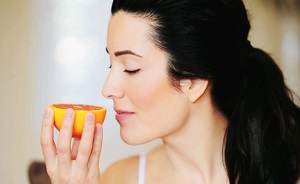 Đáp án: e59. play/ chess/ in the bedroom./ John and Jane/ Đáp án: John and Jane play chess in the bedroom.60. What … those? – They are kites.A. are                     B. is                        C. am                     D. haveĐáp án: are61. Lan: How do you ... your name? - Peter: That’s P_E_T_E_R.A. write                  B. read                   C. spell                   D. drawĐáp án: spell62. Ảnh:What activity do they play?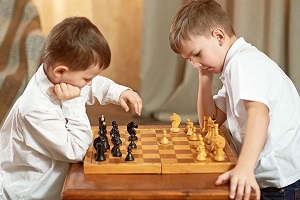 A. Chess                                B. Hide-and-seek                 C. Table tennis                     D. Blind man's bluffĐáp án: Chess63. break time/ We/ very much./ love/ Đáp án: We love break time very much.64. My father can s_ im.Đáp án: w65. Do you ____ a comic book? - Yes, I do.A. having                               B. like                     C. knows                               D. areĐáp án: like66. Nghe:Nhấn giữ Ctrl và bấm chuột để nghe: Choose the correct question.A. Where is the garden?                      B. Where’s Peter?                                C. What is Peter doing?                      D. Is there a garden?Đáp án: Where’s Peter?67. Nghe:Nhấn giữ Ctrl và bấm chuột để nghe: Listen and tick the word(s) you hear:A. sunny                                B. Sunday                             C. summer                            D. sevenĐáp án: Sunday68. Can you ... English, Philips? – Yes, I can.A. sit                       B. stand                 C. speak                                D. sayĐáp án: speak69. Nghe:Nhấn giữ Ctrl và bấm chuột để nghe: A _______A. APPLE                              B. PINEAPPLE                    C. CANDY                            D. CAKEĐáp án: PINEAPPLE70. Where is Paul? – He’s … puzzles in the living room.A. making                             B. doing                 C. playing                              D. takingĐáp án: doing71. W_ _ _ _ are the children? - They are at school.Đáp án: here72. Nghe:Nhấn giữ Ctrl và bấm chuột để nghe: B: I’m … . Thank you. And you? - A: I’m very … . Thank you.A. fine – fine                         B. fine – well                         C. well – well                         D. well – fineĐáp án: fine – well73. What …? – They are my crayons.A. are those                           B. is this                 C. is that                                D. are thereĐáp án: are those74. your/ When/ is/ birthday?Đáp án: When is your birthday?75. There are ten pencils … the desk.A. to                       B. at                       C. on                      D. forĐáp án: on76. Ảnh:In autumn, the sky is very _____.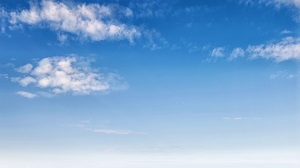 A. black                 B. white                 C. green                 D. blueĐáp án: Chọn ý: D77. Nghe:Nhấn giữ Ctrl và bấm chuột để nghe: HOU_ _ Đáp án: SE78. Is t_ _ s a chair? – Yes, it is.Đáp án: hi79. name?/ is/ What/ his/ Đáp án: What is his name?80. Dogs are bigger than ants. Ants are … .A. small                 B. big                      C. old                     D. youngĐáp án: small81. _ _ at is that? – It’s a compass.Đáp án: wh82. Ảnh:The dog is running after the _ _ _ .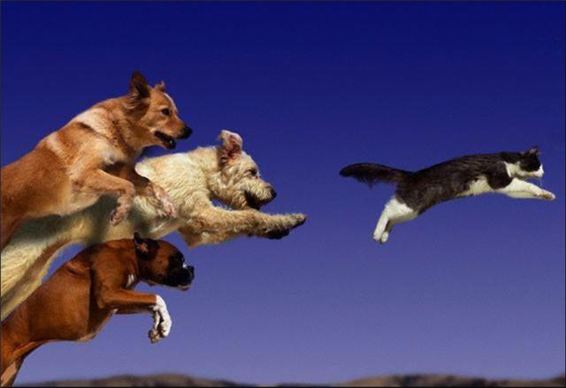 Đáp án: cat83. school bag?/ Are there/ in the/ books/ any/ Đáp án: Are there any books in the school bag?84. Hello,/ is/ my name/ Giang.Đáp án: Hello, my name is Giang.85. This/ classroom./ is/ new/ my/ Đáp án: This is my new classroom.86. 'Do your friends play games at school?' - 'Yes,they _________.'A. do                      B. like                     C. are                     D. canĐáp án: do87. Ảnh:_ _ _ 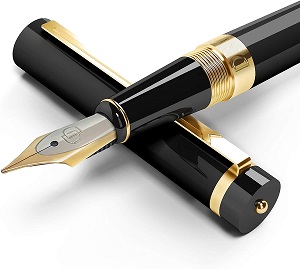 Đáp án: PEN88. _ _ o is that? – That’s Tommy. He is my friend.Đáp án: Wh89. Nghe:Nhấn giữ Ctrl và bấm chuột để nghe: He likes this ___.A. ball                    B. apple                 C. mango                              D. orangeĐáp án: mango90. What is his _ _ _ _ ? – He is Eddie Murray.Đáp án: name91. Here are your shoes. – _ _ _ _ _ _ .Đáp án: Thanks92. Is that a bag? – No, it is _ _ _ .Đáp án: not93. There ... three cats in the box.A. am                     B. is                        C. are                     D. thereĐáp án: are94. My sister h_ _ one cat.Đáp án: as95. There is a big tree next _ _ the pond.Đáp án: to96. ... you like some milk? - No, thanks.A. Can                   B. Are                     C. Is                        D. WouldĐáp án: Chọn ý: D97. Nghe:Nhấn giữ Ctrl và bấm chuột để nghe: There are _ _ _ _ teen students in their class.Đáp án: thir98. My aunt’s daughters _ _ _ my cousins.Đáp án: are99. Here are your shoes. – _ _ _ _ _ _ .Đáp án: Thanks100. Do you want ice cream? Yes, ....A. you do                              B. I want                               C. I do                    D. I canĐáp án: I do101. I have _ cat.Đáp án: a102. Nghe:Nhấn giữ Ctrl và bấm chuột để nghe: Heidi's ____ is Alex.A. Mom                 B. sister                  C. brother                              D. DadĐáp án: Chọn ý: D103. That is n_ _ my notebook.Đáp án: ot104. Nghe:Nhấn giữ Ctrl và bấm chuột để nghe: The _____ trainers are mine.A. green                 B. black                 C. blue                   D. whiteĐáp án: Chọn ý: D105. My elder brother h_ _ a goldfish.Đáp án: as106. book?/ is/ What/ colour/ yourĐáp án: What colour is your book?107. My parents are _ _ the living room.Đáp án: in108. Can you drink ...? - Yes, I can.A. orange juice                     B. rice                     C. chicken                             D. breadĐáp án: orange juice109. Tha_ is my picture. It’s on the wall.Đáp án: t110. My sister can f_ _ a kite.Đáp án: ly111. this/ is/ your/ Alex,/ new classmate?/ Đáp án: Alex, is this your new classmate?112. What animal can fly? - … .A. A bird                                B. A fish                                C. A dog                                D. A catĐáp án: A bird113. Pick _ _ your ruler.Đáp án: up114. What _ _ _ _ your father do?Đáp án: does115. What do you _ _ in your free time?Đáp án: do116. do puzzles/ my brother./ often/ with/ I/ Đáp án: I often do puzzles with my brother.117. What is your f_ _ _ _ _ name?Đáp án: amily118. These chairs … small.A. are                     B. is                        C. am                     D. notĐáp án: are119. How many days are there in a week?A. 5                         B. 6                         C. 7                         D. 8Đáp án: 7120. Choose the odd one out.A. Teacher                            B. Pencil                                C. Rubber                              D. RulerĐáp án: Teacher121. _ _ they like apples?Đáp án: Do122. This gift is for you. - Thank you very _ _ _ _ .Đáp án: much123. teacher./ Miss Lien/ new/ my/ is/ Đáp án: Miss Lien is my new teacher.124. How old ... you? – I’m seven.A. are                     B. is                        C. am                     D. anĐáp án: are125. like/ pizza?/ Does/ Mary/ Đáp án: Does Mary like pizza?126. Where _ _ you study, Trang?Đáp án: do127. Nghe:Nhấn giữ Ctrl và bấm chuột để nghe: Are _ _ _ _ _ your books?Đáp án: those128. Her/ Allie./ name/ is/ Đáp án: Her name is Allie.129. are/ These/ classmates./ my/ Đáp án: These are my classmates.130. is/ very/ beautiful./ flower/ This/ Đáp án: This flower is very beautiful.131. Nghe:Nhấn giữ Ctrl và bấm chuột để nghe: They are playing ….A. volleyball                         B. football                             C. basketball                        D. baseballĐáp án: football132. Ảnh:What colour is the grass?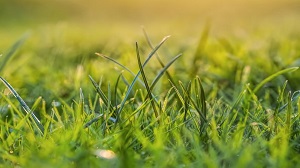 A. Green                                B. Brown                               C. Yellow                               D. RedĐáp án: Green133. … is that? – That’s Jane. She is my friend.A. How                  B. When                                C. Who                  D. WhereĐáp án: Who134. This is an ... .A. pencil                                B. orange                               C. pen                    D. hatĐáp án: orange135. What time _ _ you get up?Đáp án: do136. it?/ What/ is/ book/ Đáp án: What book is it?137. Ảnh:Look. That’s a blue ba_ _ _ _ _ .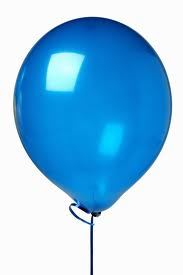 Đáp án: lloon138. Susan is a nice ... .A. boy                    B. he                       C. she                     D. girlĐáp án: Chọn ý: D139. Are these dolls? – Yes, th_ y are.Đáp án: e140. When is your sister’s birthday? – H_ _ birthay is in July.Đáp án: er141. The trees/ behind/ are/ the statue.Đáp án: The trees are behind the statue.142. What colour is this? - … .A. It blue                               B. It’s blue                            C. Is blue                               D. It is a blueĐáp án: It’s blue143. brother?/ old/ Lan's/ How/ is/ Đáp án: How old is Lan's brother?144. doctor./ My/ is/ father/ aĐáp án: My father is a doctor.145. A: What are …? - B: … are my pencils.A. those – Here                    B. these – They                    C. there – There                   D. there – HereĐáp án: these – They146. the bed./ is/ coat/ His/ underĐáp án: His coat is under the bed.147. Don't be late __ school.A. at                       B. in                        C. for                      D. withĐáp án: for148. Choose the odd one out:A. you                    B. I                         C. fine                    D. heĐáp án: fine149. Andy is my friend. _________ is short.A. I                         B. He                      C. It                        D. YouĐáp án: He150. Nghe:Nhấn giữ Ctrl và bấm chuột để nghe: I have _ _ _ books.Đáp án: six151. Please, _ _ _ down!Đáp án: sit152. Ảnh:Uncle Tom is a _ _ _ _ _ driver.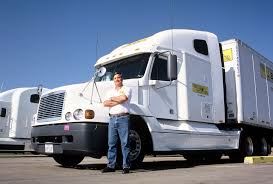 Đáp án: truck153. Nghe:Nhấn giữ Ctrl và bấm chuột để nghe: _ _ _ Đáp án: old154. Choose the odd one outA. Photo                                B. Teacher                            C. Picture                               D. PosterĐáp án: Teacher155. She ... long hair.A. have                  B. has                     C. is                        D. withĐáp án: has156. Ảnh:It is snow_ in winter.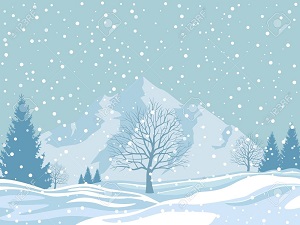 Đáp án: y157. Which is your school? - … one.A. The                    B. A                        C. An                      D. ThisĐáp án: Chọn ý: D158. is in/ cage./ parrot/ the/ The/ Đáp án: The parrot is in the cage.159. Raise your ..., please.A. hand                  B. sit                       C. stand                 D. openĐáp án: hand160. This is my _ _ _ ssroom.Đáp án: cla161. Ảnh:The player throws the ball into the basket. What sport is it?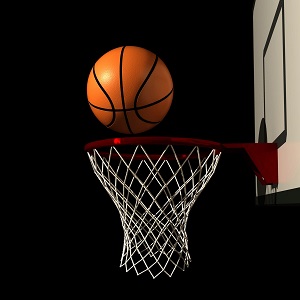 A. Basketball                        B. Baseball                           C. Badminton                      D. FootballĐáp án: Basketball162. songs./ to sing/ English/ like/ We/ Đáp án: We like to sing English songs.163. Ảnh:The girl is … .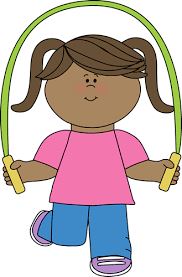 A. doing puzzles                   B. playing basketball                          C. playing hide-and-seek                   D. skipping ropeĐáp án: Chọn ý: D164. Ảnh:Can you o_ _ _ your book?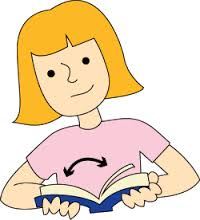 Đáp án: pen165. a/ is/ This/ red/ book./ Đáp án: This is a red book.166. Nice to ... you, Mary.A. meeting                             B. meets                                C. meet                  D. metĐáp án: meet167. Do/ any/ have/ you/ toys?/ Đáp án: Do you have any toys?168. What sp_ _ _ do you play at break time? - I play badminton.Đáp án: ort169. What ________ _________ name?A. are - their                          B. is - she                               C. is - his                                D. are - yourĐáp án: is - his170. Ảnh:There is a lovely golden _ _ _ _ in a bowl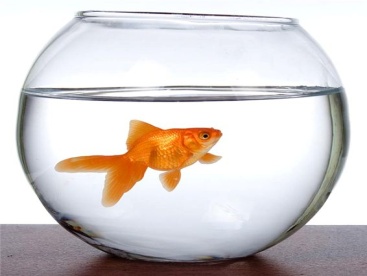 Đáp án: fish171. _ _ _ _ do you do at school?Đáp án: what172. Would you _ _ _ _ some water?Đáp án: like173. Good_ _ _ , Tom.Đáp án: bye174. new/ my/ She/ friend./ is/ Đáp án: She is my new friend.175. R_ _ d after me, please.Đáp án: ea176. 'Are you a student?' - 'Yes, I _ _ .'Đáp án: am177. How old is his grandmother? - _______A. She's fine.                         B. There are some tables in the room.                             C. She's sixty now.                               D. Thank you very much.Đáp án: She's sixty now.178. Choose the odd one out:A. how                   B. hello                  C. hi                        D. good morningĐáp án: how179. Is your house big … small?A. and                    B. or                       C. but                     D. ofĐáp án: or180. does/ puzzles/ evening./ in the/ Thomas/ Đáp án: Thomas does puzzles in the evening.181. Ảnh:Let’s count to t_ _ _ ty.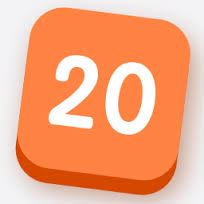 Đáp án: wen182. My pencil/ table./ is on/ the/ case/ Đáp án: My pencil case is on the table.183. Pick … your pencil, Colin.A. on                      B. to                       C. up                      D. downĐáp án: up184. Is your classroom big? – No, it _ _ n’t.Đáp án: is185. Wr_ _ _ your name here, please.Đáp án: ite186. My bedroom is not big. It’s sm_ _ _ .Đáp án: all187. on/ There are/ the table./ five/ books/ Đáp án: There are five books on the table.188. Are these _ _ _ _ posters? – Yes, they are my posters.Đáp án: your189. Linh: What ... is this bag? - Jame: It’s white.A. you                    B. colour                                C. birthday                            D. oldĐáp án: colour190. How o_ _ are you?Đáp án: ld191. St_ _ _ up, please.Đáp án: and192. _ _ you like playing football?Đáp án: do193. She is angry because they are too late _ _ _ the class.Đáp án: for194. Ảnh:C_ W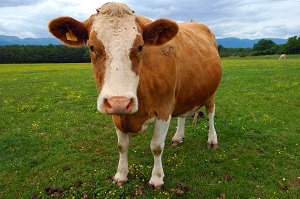 Đáp án: O195. How many ... are there ? - There is one peach.A. crayons                             B. peachs                              C. peach                                D. peachesĐáp án: Chọn ý: D196. Pick ... your notebook, Helen.A. on                      B. to                       C. up                      D. andĐáp án: up197. two/ on/ pencils/ the table./ There are/ Đáp án: There are two pencils on the table.198. My sister/ dolls./ with/ doesn't like/ playing/ Đáp án: My sister doesn't like playing with dolls.199. Ảnh:Do you play bad_ _ _ _ _ _ at breaktime?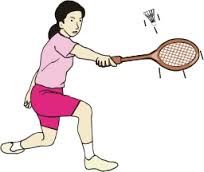 Đáp án: minton200. A: How do you spell your … name?- B: … Carter.A. family - It’s                      B. surname - I’m                 C. first - He’s                        D. full - That’sĐáp án: family - It’sKEY IOE K3 2023 - 2024 SỐ 201. Nghe:Nhấn giữ Ctrl và bấm chuột để nghe: _ _ _ _ _ Đáp án: small2. How are you to_ _ y, David? – I’m fine, thank you.Đáp án: da3. Linda: Is this a book? - Phuong: ….A. Yes, its                              B. Yes, it                                C. Yes, it is                            D. Yes, it isn’tĐáp án: Yes, it is4. Does/ stand/ over there?/ his uncle/ Đáp án: Does his uncle stand over there?5. Clo_ e the door, please.Đáp án: s6. _ _ you have any comic books?Đáp án: Do7. Mary: Hello, Sam. … are you? - Sam: Hi, Mary. I’m very … . Thanks.A. How - well                        B. Who - fine                        C. What – so-so                   D. Where - OKĐáp án: How - well8. What/ sister's/ your/ name?/ is/ Đáp án: What is your sister's name?9. T_ _ _ are my uncle and aunt.Đáp án: hey10. Which word has the underlined part pronounced LIKE the letter A in FATHERA. chair                  B. eraser                                C. table                  D. gardenĐáp án: Chọn ý: D11. Good af_ _ _ _ _ _ _ Mr. Smith.Đáp án: ternoon12. Yes, _ _ is a new notebook.Đáp án: it13. Are you happy?A. Yes, I am.                         B. Yes, am.                           C. Yes, I I’m.                        D. Yes, it’s me.Đáp án: Yes, I am.14. Listen/ the/ to/ teacher/ please./ Đáp án: Listen to the teacher please.15. Ảnh:The children like watching … .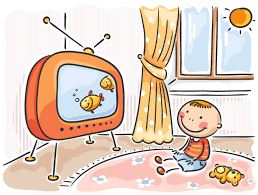 A. TV                     B. music                                C. radio                  D. booksĐáp án: TV16. Nghe:Nhấn giữ Ctrl và bấm chuột để nghe: It’s my _ _ _ _ _ _ _ _ room.Đáp án: computer17. Billy: Are they your pencils? - Minh: No, they ... .They’re my pens.A. don’t                 B. have                  C. do                      D. aren’tĐáp án: Chọn ý: D18. How … is your grandmother? – She’s 74 years old.A. young                                B. old                     C. much                 D. manyĐáp án: old19. … are my classmates.A. This                   B. That                  C. These                                D. ThereĐáp án: These20. your/ really/ Is/ school/ big?/ Đáp án: Is your school really big?21. Ảnh:It's __ the box.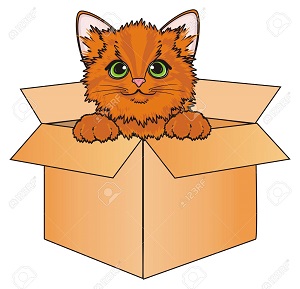 A. in                        B. on                      C. behind                               D. underĐáp án: in22. Jacob/ is fifteen./ isn't/ fourteen. He/ Đáp án: Jacob isn't fourteen. He is fifteen.23. Nghe:Nhấn giữ Ctrl và bấm chuột để nghe: The monkey has ___ at the front of its head.A. ears                    B. eyes                   C. nose                   D. mouthĐáp án: eyes24. Nghe:Nhấn giữ Ctrl và bấm chuột để nghe: Listen and tick:A. close                  B. old                     C. cold                   D. roseĐáp án: close25. Put/ pencils/ your/ away,/ children./ Đáp án: Put your pencils away, children.26. How o_ _ are you?Đáp án: ld27. are./ Here/ you/ Đáp án: Here you are.28. like/ those/ I/ pictures.Đáp án: I like those pictures.29. Choose the letter(s) to make a correct word: par__tA. ao                      B. ra                       C. or                       D. roĐáp án: Chọn ý: D30. That is _ bicycle.Đáp án: a31. Do you like _______?A. play football                    B. playing football                              C. to playing football                          D. to play the footballĐáp án: playing football32. That ... a chair.A. is                        B. am                     C. it                         D. areĐáp án: is33. How _ _ _ _ pens are there in your pencil case?Đáp án: many34. Xuan: How _ _ _ you, Lan? - Lan: Fine, thanks.Đáp án: are35. Ảnh:My Mom puts my clothes in the wardr_ _ _ .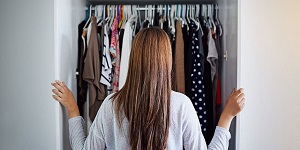 Đáp án: obe36. Is the_ _ a dog? – No, there is not.Đáp án: re37. Do you like my new ball? - _ _ _ , I do.Đáp án: yes38. You are welc_ me.Đáp án: o39. your/ sister's/ What/ name?/ is/ Đáp án: What is your sister's name?40. Look _ _ the picture, John. This is my sister.Đáp án: at41. I smile when I am hap_ _ .Đáp án: py42. Ảnh:Is this your …, Ron?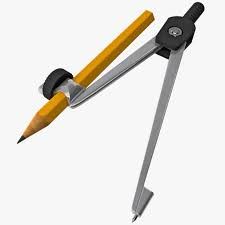 A. compass                           B. ruler                   C. pencil                                D. paintĐáp án: compass43. … does your father do in his free time? – He plays tennis.A. What                 B. Who                  C. When                                D. WhereĐáp án: What44. to school/ goes/ morning./ every/ Daisy/ Đáp án: Daisy goes to school every morning.45. Jim can speak Eng_ _ _ h but cannot speak Vietnamese.Đáp án: lis46. Phong ____ a new school bag.A. have                  B. do                      C. has                     D. doesĐáp án: has47. ... is she? – She’s Ms. Mitchell. She’s my new teacher.A. Who’s                               B. What                 C. What’s                              D. WhoĐáp án: Chọn ý: D48. At break time, we ___ different games and sports.A. do                      B. get                      C. go                       D. playĐáp án: Chọn ý: D49. How/ the/ weather/ is/ today?/ Đáp án: How is the weather today?50. Nice to ... you, Mary.A. meeting                             B. meets                                C. meet                  D. metĐáp án: meet51. many/ at break time./ play/ different games/ The children/ Đáp án: The children play many different games at break time.52. Linda ______ swim.A. cans                   B. is                        C. plays                 D. canĐáp án: Chọn ý: D53. it?/ is/ book/ What/ Đáp án: What book is it?54. Ảnh:This is my new car toy. It’s _ _ _ _ .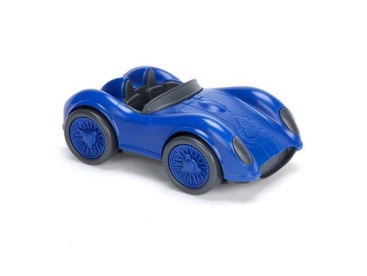 Đáp án: blue55. Nghe:Nhấn giữ Ctrl và bấm chuột để nghe: A ____A. CANDY                            B. PEN                   C. CAKE                               D. BOOKĐáp án: CAKE56. … school is that? – It’s Khuong Mai primary school.A. What                 B. Who                  C. How                  D. WhereĐáp án: What57. Choose the odd one outA. Photo                                B. Teacher                            C. Picture                               D. PosterĐáp án: Teacher58. your/ father?/ How/ is/ old/ Đáp án: How old is your father?59. How/ many/ are/ there?/ rulers/ Đáp án: How many rulers are there?60. I want to be a musician in _ _ _ future.Đáp án: the61. Tom is my best _ _ _ _ _ _ .Đáp án: friend62. Ảnh:Max’s favorite colour is _ _ _ _ _ .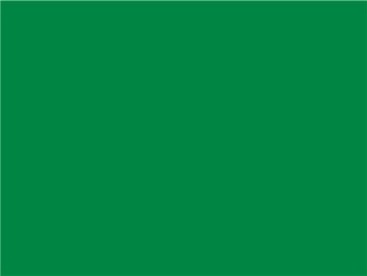 Đáp án: green63. Who’s that? – My _ _ _ _ ew, Johny.Đáp án: neph64. Nghe:Nhấn giữ Ctrl và bấm chuột để nghe: Tom is _ _ _ years old.Đáp án: six65. Choose the odd one outA. Mother                              B. Father                               C. Teacher                            D. GrandmotherĐáp án: Teacher66. want/ to/ I/ be/ a teacher./ Đáp án: I want to be a teacher.67. Ảnh:Her father is in the livi_ _ room.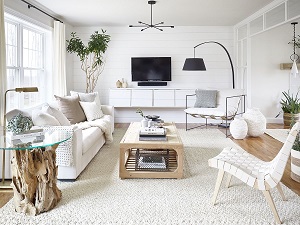 Đáp án: ng68. My brother h_ _ a fish.Đáp án: as69. Ảnh:Tom, my little brother, likes doing _ _ _ _ _ es.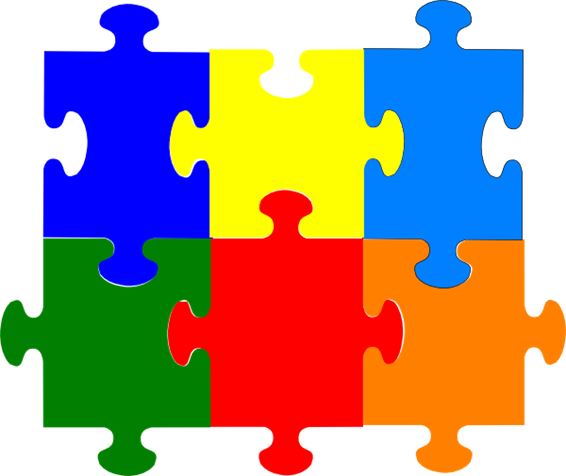 Đáp án: puzzl70. Ảnh:The boy plays ____ very well.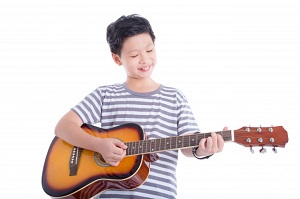 A. the piano                          B. piano                 C. guitar                 D. the guitarĐáp án: Chọn ý: D71. This is my uncle. _ _ is clever.Đáp án: he72. That yo yo is gre_ n.Đáp án: e73. Ảnh:What is this? - It’s a _ _ _ _ _ _ .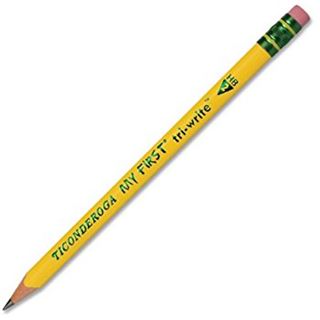 Đáp án: pencil74. What pet do you have?A. I have a doll.                   B. I have blue eyes.                             C. I have a pencil case.                      D. I have a cat.Đáp án: Chọn ý: D75. Nghe:Nhấn giữ Ctrl và bấm chuột để nghe: This is her grand_ _ _ _ _ _ .Đáp án: mother76. Do/ with a robot?/ you/ playing/ like/ Đáp án: Do you like playing with a robot?77. Ảnh:Juliet has one hun_ _ _ _ stamps.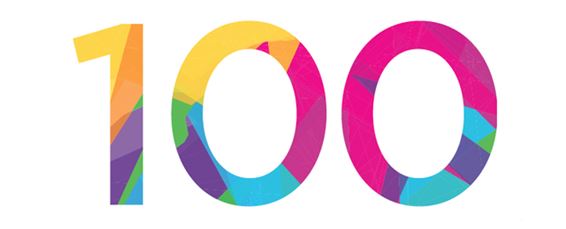 Đáp án: dred78. Nghe:Nhấn giữ Ctrl và bấm chuột để nghe: Which number is NOT in the recording?A. 16                      B. 17                      C. 18                      D. 19Đáp án: 1679. Pick … your pencil, Colin.A. on                      B. to                       C. up                      D. downĐáp án: up80. He has dinner _ _ home.Đáp án: at81. very/ badminton/ much./ like/ I/ Đáp án: I like badminton very much.82. '_________ are you?' - 'I’m 8 years old.'A. How                  B. How old                            C. What                 D. How ageĐáp án: How old83. David can play ... .A. desk                   B. chair                  C. pencil                                D. footballĐáp án: Chọn ý: D84. My _ _ _ _ is Linda.Đáp án: name85. Is/ eraser?/ this/ an/ Đáp án: Is this an eraser?86. Ảnh:CHIC_ _ _ 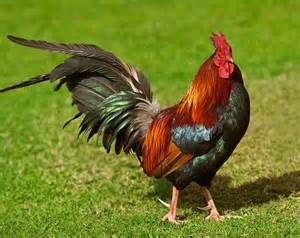 Đáp án: KEN87. Is this a ch_ ir? - Yes, it is.Đáp án: a88. This is my new f_ _ _ _ d, Tony.Đáp án: rien89. our/ clean/ room./ Let's/ Đáp án: Let's clean our room.90. Let’s ... English.A. say                     B. speak                                C. listen                  D. showĐáp án: speak91. Great to s_ _ you.Đáp án: ee92. How m_ _ _ dogs do you have?Đáp án: any93. This _ _ my new book.Đáp án: is94. Ảnh:_ _ _ _ is good for your health.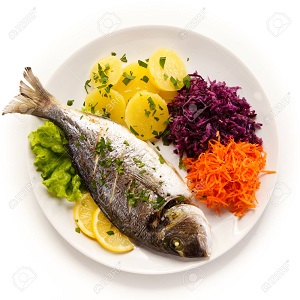 Đáp án: fish95. Good_ _ _ . See you again.Đáp án: bye96. Why do you want _ _ go to the post office?Đáp án: to97. have/ dolls./ I/ two/ Đáp án: I have two dolls.98. How/ do you/ have?/ many/ erasers/ Đáp án: How many erasers do you have?99. Let’s _ _ _ _ badminton.Đáp án: play100. Your/ mother/ is/ nice.Đáp án: Your mother is nice.101. Nghe:Nhấn giữ Ctrl và bấm chuột để nghe: Do you go to school in the _ _ _ _ _ _ _ _ _ ?Đáp án: afternoon102. Nghe:Nhấn giữ Ctrl và bấm chuột để nghe: Listen and tick the word(s) you hear:A. draw                  B. write                  C. see                     D. hearĐáp án: draw103. Nghe:Nhấn giữ Ctrl và bấm chuột để nghe: Today is Emily’s _ _ _ _ _ birthday.Đáp án: third104. Nghe:Nhấn giữ Ctrl và bấm chuột để nghe: Sue is in the … room.A. living                 B. dining                                C. sitting                                D. bedĐáp án: living105. Is … a chair? - Yes, it is.A. are                     B. it                         C. it’s                      D. hisĐáp án: it106. It's not my pen. It's y_ _ _ pen.Đáp án: our107. Nghe:Nhấn giữ Ctrl và bấm chuột để nghe: How many ____ are there on your farm?A. animals                             B. notebooks                        C. animal                              D. pencilĐáp án: animals108. Ảnh:Jennifer gets a book from a book_ _ _ _ _ .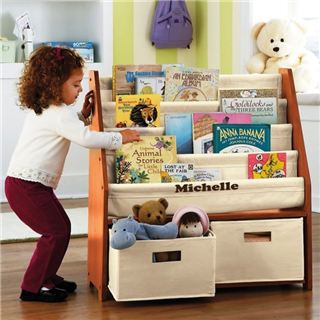 Đáp án: shelf109. _ _ _ _ is the date today, Sam?Đáp án: What110. Where ________? - Behind my house.A. are your bikes                  B. is your bikes                     C. are your bike                   D. your bikesĐáp án: are your bikes111. How are you today, Peter? – I’m ..., thanks.A. nice                    B. nice’s                 C. fine                    D. fine’sĐáp án: fine112. singing/ much./ very/ like/ I/ Đáp án: I like singing very much.113. Max and his friends/ in the/ badminton/ play/ playground./ Đáp án: Max and his friends play badminton in the playground.114. My brother is th_ _ e years old.Đáp án: re115. Choose the odd one outA. Games                              B. Swimming                        C. Skipping                           D. ChessĐáp án: Games116. ____ many trees are there in the garden?A. How                  B. What                 C. Why                  D. WhichĐáp án: How117. Give me some more honey, please. - H_ _ _ you are.Đáp án: ere118. Nghe:Nhấn giữ Ctrl và bấm chuột để nghe: My school _ _ _ is very long.Đáp án: bus119. Nghe:Nhấn giữ Ctrl và bấm chuột để nghe: _ _ _ _ _ _ _ _ _ _ Đáp án: basketball120. Do you have any pets?A. Yes, I am. I have two parrots.                      B. Yes, I have. I have a yo-yo.                         C. Yes, I do. I have one cat and one rabbit.                   D. Yes. I don’t have any pets.Đáp án: Yes, I do. I have one cat and one rabbit.121. Which is your school? – This _ _ _ .Đáp án: one122. Peter has _ _ work all day in the factory.Đáp án: to123. to sing/ We/ like/ song./ EnglishĐáp án: We like to sing English song.124. The park is large _ _ _ new.Đáp án: and125. Ảnh:What colour is the fence?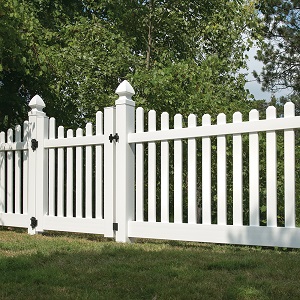 A. Blue                   B. Black                                C. White                                D. YellowĐáp án: White126. room/ Is/ large/ your/ or narrow?/ Đáp án: Is your room large or narrow?127. Choose the INCORRECT word or phrase in the following sentence: These are a cup on the table.A. These are                          B. cup                    C. on                      D. tableĐáp án: These are128. Choose the odd one out.A. numbers                           B. twenty                               C. thirteen                             D. sevenĐáp án: numbers129. Which word has the underlined part pronounced LIKE the letter A in TABLEA. library                               B. class                  C. plane                 D. chairĐáp án: plane130. are/ photos/ Those/ the old/ of my family./ Đáp án: Those are the old photos of my family.131. ______ up, please!A. Stand                                B. Sit                      C. Open                 D. CloseĐáp án: Stand132. pupil?/ Do/ know/ you/ thatĐáp án: Do you know that pupil?133. Do you like eating …, Chi?A. fish                    B. fishes                 C. fishs                   D. fishiesĐáp án: fish134. posters?/ Are/ these/ our/ Đáp án: Are these our posters?135. My/ is/ grandmother/ old.Đáp án: My grandmother is old.136. Let’s chan_ .Đáp án: t137. Ảnh:Every classroom has a bl_ _ _ board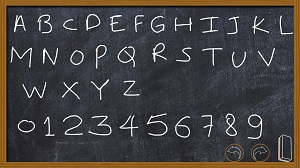 Đáp án: ack138. He can play football ________ he can play chess, too.A. but                     B. so                       C. and                    D. howĐáp án: and139. Does/ playing/ like/ volleyball?/ Lan/ Đáp án: Does Lan like playing volleyball?140. Is that Peter’s pen? – Yes, it’s _ _ _ pen.Đáp án: his141. Nghe:Nhấn giữ Ctrl và bấm chuột để nghe: _ _ _ _ _ _ _ _ _ Đáp án: afternoon142. My/ are red./ aren't/ yellow. They/ umbrellas/ Đáp án: My umbrellas aren't yellow. They are red.143. Can you swim? - ... .A. No, I can                          B. No, thanks                       C. Yes, I can’t                      D. Yes, I canĐáp án: Chọn ý: D144. Pick ... your notebook, Harry.A. on                      B. to                       C. up                      D. downĐáp án: up145. Does your father like p_ _ _ ing sports?Đáp án: lay146. pen?/ your/ What/ is/ colour/ Đáp án: What colour is your pen?147. Ảnh:CA_ _ 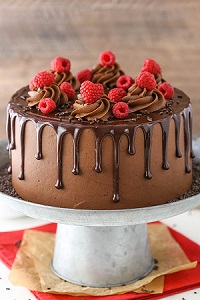 Đáp án: KE148. Every Tuesday, I play soccer ... school.A. in                        B. for                      C. to                       D. afterĐáp án: Chọn ý: D149. ... this a desk? – Yes, it is.A. Is                        B. Are                     C. How                  D. WhatĐáp án: Is150. W_ _ te your name here, please.Đáp án: ri151. Listen _ _ me, please.Đáp án: to152. a/ Don’t/ make/ mess.Đáp án: Don’t make a mess.153. your/ Put/ down./ hand/ Đáp án: Put your hand down.154. I have _ _ ice cream.Đáp án: an155. Nghe:Nhấn giữ Ctrl và bấm chuột để nghe: His name is ... .A. Abramson                        B. Abraham                          C. Apranson                         D. AdramsunĐáp án: Abramson156. How _ _ _ you today?Đáp án: are157. We … football at break time.A. do                      B. make                 C. play                   D. goĐáp án: play158. My sister likes milk very _ _ _ h.Đáp án: muc159. my/ in the/ morning./ house/ I clean/ Đáp án: I clean my house in the morning.160. puts/ on the table./ She/ her bag/ Đáp án: She puts her bag on the table.161. John./ is/ my/ new friend,/ This/ Đáp án: This is my new friend, John.162. Ảnh:What colour is the grass?A. Green                                B. Brown                               C. Yellow                               D. RedĐáp án: Green163. Nghe:Nhấn giữ Ctrl và bấm chuột để nghe: This is my _ _ _ _ _ _ .Đáp án: school164. My sister can _ _ _ e a bicycle.Đáp án: rid165. Come __, please!A. at                       B. in                        C. for                      D. withĐáp án: in166. Which word has the underlined part pronounced LIKE the letter O in MOTHERA. robot                 B. school                               C. forty                  D. frontĐáp án: Chọn ý: D167. say?/ cat/ What/ a/ does/ Đáp án: What does a cat say?168. _ _ _ your books pink? – Yes, they are.Đáp án: Are169. I/ a/ at me./ monkey looking/ see/ Đáp án: I see a monkey looking at me.170. My/ are/ the table./ on/ pencils/ Đáp án: My pencils are on the table.171. to/ gym./ Let’s/ the/ go/ Đáp án: Let’s go to the gym.172. I like my school _ _ _ _ much.Đáp án: very173. Are those your notebooks? - No, ... .A. it is                     B. it isn’t                                C. they are                            D. they aren’tĐáp án: Chọn ý: D174. What/ is/ school/ it?Đáp án: What school is it?175. Nice to ... you.A. meet                  B. meet’s                               C. meets                                D. to meetĐáp án: meet176. Listen ... the teacher, please.A. on                      B. in                        C. to                       D. forĐáp án: to177. How … students are there in your classroom?A. much                 B. many                                C. more                  D. someĐáp án: many178. Nghe:Nhấn giữ Ctrl và bấm chuột để nghe: Today is Carla’s _ _ _ _ _ _ birthday.Đáp án: eighth179. it/ school/ bag?/ your/ Is/ Đáp án: Is it your school bag?180. Can you drink ...? - Yes, I can.A. orange juice                     B. rice                     C. chicken                             D. breadĐáp án: orange juice181. She is angry because they are too late _ _ _ the class.Đáp án: for182. W_ _ is that? – That’s my sister.Đáp án: ho183. Look … the picture, Mary.A. to                       B. on                      C. for                      D. atĐáp án: Chọn ý: D184. The fish/ are swimming/ pond./ in the/ Đáp án: The fish are swimming in the pond.185. Is this your green ruler? No, it is _ _ _ .Đáp án: not186. Are you a student or a teacher?A. Yes, I am.                         B. No, I am not.                   C. I’m a student.                  D. Yes, I.Đáp án: I’m a student.187. Ảnh:She has a beautiful _ _ _ _ .Đáp án: doll188. Ảnh:You use your ____ to see.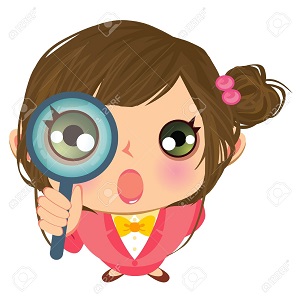 A. eyes                   B. head                  C. arm                    D. earsĐáp án: eyes189. Listen/ and/ number./ Đáp án: Listen and number.190. Wh_ _ _ are your pens? - They're in my pencil case.Đáp án: ere191. Lan: What are they? Huong: They are my ... .A. teachers                            B. friends                               C. pencil cases                      D. Lan and MaiĐáp án: pencil cases192. I’m fine, thanks. ... you?A. End                    B. And                   C. On                      D. TenĐáp án: And193. How are …? - … am fine, thanks.A. they / He                          B. we / We                             C. you / I                               D. him / HeĐáp án: you / I194. How/ old/ is/ grandfather?/ yourĐáp án: How old is your grandfather?195. They are my _ _ _ _ tives.Đáp án: rela196. Nghe:Nhấn giữ Ctrl và bấm chuột để nghe: Listen and tick:A. sunny                                B. Sunday                             C. summer                            D. sevenĐáp án: Sunday197. your/ Open/ please./ books,/ Đáp án: Open your books, please.198. Ảnh:It’s _ _ _ outside.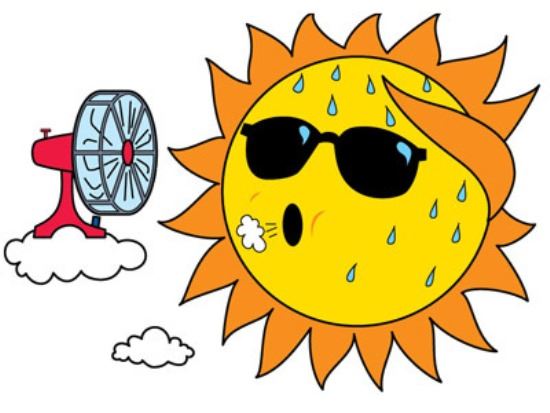 Đáp án: hot199. This is m_ ruler.Đáp án: y200. his/ blue?/ Is/ pencil case/ Đáp án: Is his pencil case blue?KEY IOE K3 2023 - 2024 SỐ 211. sofa./ need/ I/ new/ a/ Đáp án: I need a new sofa.2. Nghe:Nhấn giữ Ctrl và bấm chuột để nghe: Meg is _ _ _ _ _ years old.Đáp án: eight                                                                                                                                                     3. My father raises some fish in the _____.A. garden                               B. forest                 C. pond                  D. yardĐáp án: pond4. the sky./ kites/ in/ There are/ six/ Đáp án: There are six kites in the sky.5. How many months are there in a year?A. 10                      B. 11                      C. 12                      D. 13Đáp án: 126. Nghe:Nhấn giữ Ctrl và bấm chuột để nghe: Ben’s _ _ _ _ _ years old today.Đáp án: seven7. I … a blue pencil and a white ruler.A. has                     B. have                  C. don’t have                       D. doesn’t haveĐáp án: have8. is/ pink/ a/ book./ This/ Đáp án: This is a pink book.9. Ảnh:The children like building a sand_ _ _ _ _ _ on the beach.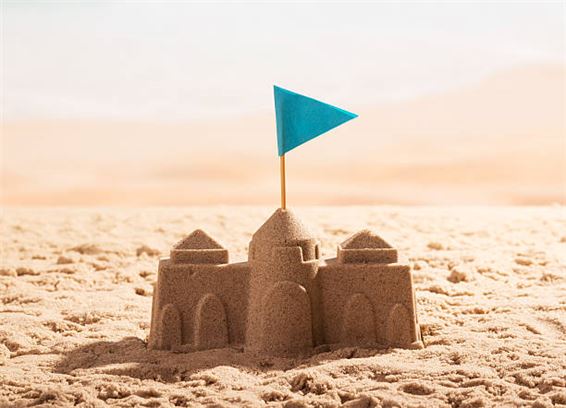 Đáp án: castle10. What time _ _ _ _ the library open?Đáp án: does11. Choose the odd one out.A. numbers                           B. twenty                               C. thirteen                             D. sevenĐáp án: numbers12. There are/ many/ in/ flowers/ the garden./ Đáp án: There are many flowers in the garden.13. Choose the letter(s) to make a correct word: G__NDFATHERA. AR                     B. OR                     C. RO                     D. RAĐáp án: Chọn ý: D14. Choose the odd one out:A. am                     B. is                        C. are                     D. thisĐáp án: Chọn ý: D15. My class is …: ten girls and eleven boys.A. nice                    B. tidy                    C. big                      D. newĐáp án: big16. Let’s ... English.A. say                     B. speak                                C. tell                      D. singĐáp án: speak17. Nghe:Nhấn giữ Ctrl và bấm chuột để nghe: Listen and tick:A. hat                     B. hot                     C. red                     D. catĐáp án: hat18. Which … their pencil sharpeners?A. are                     B. am                     C. is                        D. haveĐáp án: are19. Choose the odd one out:A. play                   B. quiet                  C. talk                    D. standĐáp án: quiet20. This is ... orange.A. a                         B. an                      C. is                        D. areĐáp án: an21. B_ _ . See you later.Đáp án: ye22. This is m_ pen. It’s not your pen.Đáp án: y23. Nghe:Nhấn giữ Ctrl và bấm chuột để nghe: The ____ watch is mine.A. blue                   B. yellow                               C. black                 D. whiteĐáp án: yellow24. She/ friend./ my/ new/ is/ Đáp án: She is my new friend.25. Mary ... to school every morning.A. go                       B. go’s                    C. goes                   D. goes toĐáp án: goes26. Do you/ stamps?/ want/ these/ Đáp án: Do you want these stamps?27. Which is your school? – This _ _ _ .Đáp án: one28. Your father’s brother is your _ _ _ _ _ .Đáp án: uncle29. Lan's/ How/ is/ brother?/ old/ Đáp án: How old is Lan's brother?30. There are four people _ _ my family.Đáp án: in31. Ảnh:He is wearing an o_ _ _ _ _ T-shirt.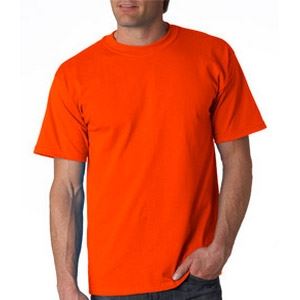 Đáp án: range32. in/ Is there/ your school?/ one garden/ Đáp án: Is there one garden in your school?33. Ảnh:My grandfather is ______ years old.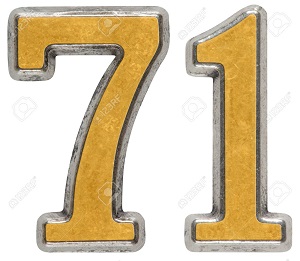 A. seventeen                         B. seventy                             C. seventy-one                     D. seven-oneĐáp án: seventy-one34. years/ My brother/ eleven/ is/ old./ Đáp án: My brother is eleven years old.35. … does your father do in his free time? – He plays tennis.A. What                 B. Who                  C. When                                D. WhereĐáp án: What36. Nghe:Nhấn giữ Ctrl và bấm chuột để nghe: _ _ _ _ _ _ _ _ Đáp án: bathroom37. We/ love/ very much./ break time/ Đáp án: We love break time very much.38. ______ my uncle next to my father.A. They are                           B. There are                          C. It is                    D. Is thereĐáp án: It is39. Is this ... classroom?A. are                     B. a                         C. am                     D. anĐáp án: a40. Which sentence is correct?A. Santa Claus flying over the town.                               B. Santa Claus is riding his sleigh.                    C. Santa Claus is ride a reindeer.                      D. Santa Claus is walking in the sky.Đáp án: Santa Claus is riding his sleigh.41. This is ... eraser. It’s not my eraser.A. this                     B. he                       C. me                     D. yourĐáp án: Chọn ý: D42. pencil sharpener?/ is/ What/ colour/ yourĐáp án: What colour is your pencil sharpener?43. Ảnh:We can see a _ _ _ _ _ _ _ _ in Australia.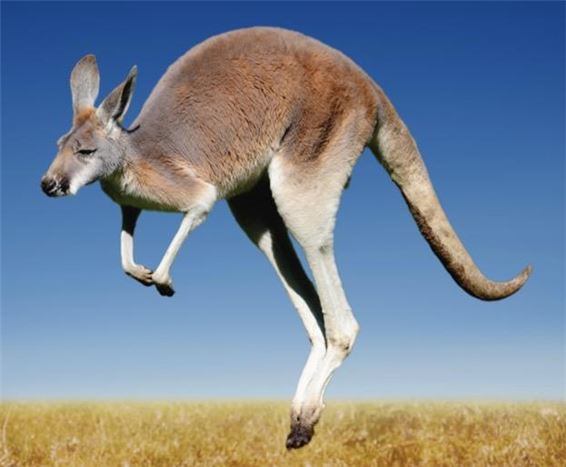 Đáp án: kangaroo44. of milk./ a glass/ is/ It/ Đáp án: It is a glass of milk.45. in a/ coffee shop./ cakes and/ We eat/ drink tea/ Đáp án: We eat cakes and drink tea in a coffee shop.46. do/ a/ you/ Can/ puzzle?/ Đáp án: Can you do a puzzle?47. Ảnh:Shhh! The baby is _ _ _ _ _ _ _ _ .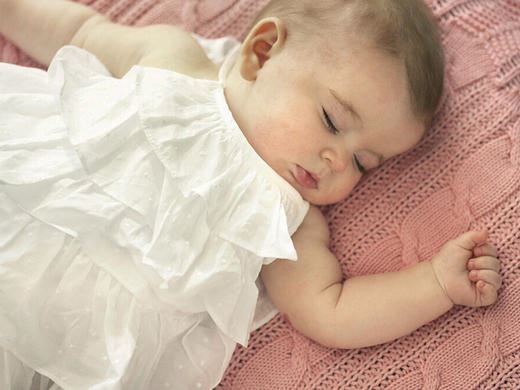 Đáp án: sleeping48. _ _ _ is she? – She’s Ms. Wilson. She’s my English teacher.Đáp án: Who49. Goodb_ e, Tommy. See you later.Đáp án: y50. Nghe:Nhấn giữ Ctrl và bấm chuột để nghe: Which number is NOT in the recording?A. 16                      B. 17                      C. 18                      D. 19Đáp án: 1651. My elder brother h_ _ a goldfish.Đáp án: as52. Choose the odd one out:A. bag                    B. book                  C. big                      D. pencilĐáp án: big53. Ảnh:D_ _ _ a flower on your sheet.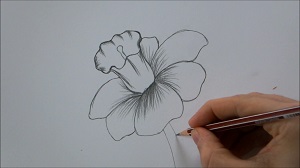 Đáp án: raw54. away,/ books/ please./ Put/ your/ Đáp án: Put your books away, please.55. What can you do … English? – I can count to 100, sing an English song.A. in                        B. at                       C. on                      D. byĐáp án: Chọn ý: D56. Good af_ _ _ _ _ _ _ Mr. Smith.Đáp án: ternoon57. A: Is your school …? – B: Yes, there are four big buildings and a big schoolyard.A. small                 B. little                   C. large                  D. narrowĐáp án: large58. Is that y_ _ _ nephew?Đáp án: our59. The big tree is beh_ nd my house.Đáp án: i60. Ảnh:My grand_ _ _ _ er is in the garden.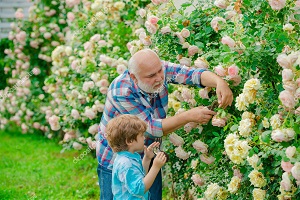 Đáp án: fath61. the/ sentences./ Reorder/ Đáp án: Reorder the sentences.62. Ảnh:This is your …, Tom.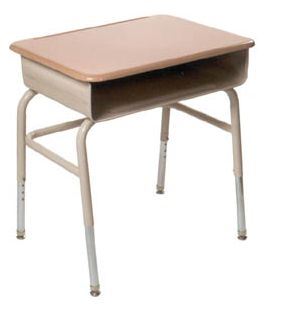 A. bench                                B. desk                   C. chair                  D. boardĐáp án: desk63. The flowers are colourful in _ _ _ garden.Đáp án: the64. Nghe:Nhấn giữ Ctrl và bấm chuột để nghe: They’ve got two _ _ _ sins, Amy and Leo.Đáp án: cou65. Where _ _ you study, Trang?Đáp án: do66. Nghe:Nhấn giữ Ctrl và bấm chuột để nghe: Look at _ _ _ _ photo.Đáp án: this67. Ảnh:Come and see the pho_ _ of my family.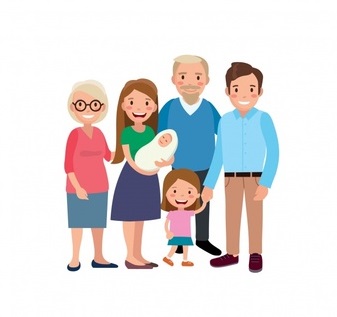 Đáp án: to68. How many days are there in _ week?Đáp án: a69. Nghe:Nhấn giữ Ctrl và bấm chuột để nghe: My new _ _ _ _ _ _ is Adam.Đáp án: friend70. Nghe:Nhấn giữ Ctrl và bấm chuột để nghe: This is her grand_ _ _ _ _ _ .Đáp án: mother71. Nghe:Nhấn giữ Ctrl và bấm chuột để nghe: Sue is in the _ _ _ _ _ _ carĐáp án: yellow72. How many/ the box?/ pens/ are there/ inĐáp án: How many pens are there in the box?73. I like my school _ _ _ _ much.Đáp án: very74. Ảnh:ELEPH_ _ _ 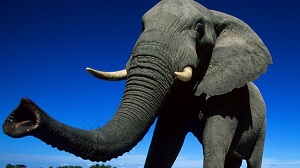 Đáp án: ANT75. friends/ are/ France./ Her/ fromĐáp án: Her friends are from France.76. Mary often gets _ _ early in the morning.Đáp án: up77. Nghe:Nhấn giữ Ctrl và bấm chuột để nghe: She’s got _ _ _ _ _ eyes.Đáp án: brown78. W_ _ _ _ is Mary from? - She’s from England.Đáp án: here79. Choose the odd one out:A. Vietnam                           B. England                            C. America                            D. VietnameseĐáp án: Chọn ý: D80. Ảnh:F_ SH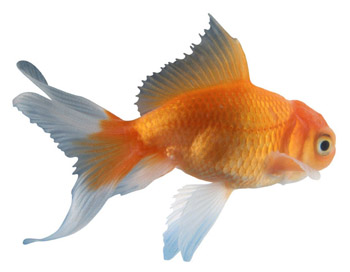 Đáp án: I81. Pick … your pencil, John.A. on                      B. in                        C. of                       D. upĐáp án: Chọn ý: D82. Is this your bag? - … .A. No, thanks                       B. Sure                   C. No, it is                              D. Yes, it isĐáp án: Chọn ý: D83. Nghe:Nhấn giữ Ctrl và bấm chuột để nghe: His sister’s _ _ _ _ is in the tree.Đáp án: kite84. Ảnh:You are in the water to play this sport. What sport is it?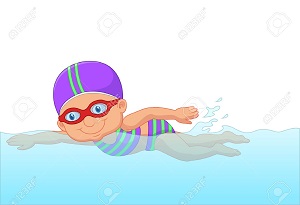 A. Badminton                      B. Volleyball                         C. Table tennis                     D. SwimmingĐáp án: Chọn ý: D85. We go to school ... .A. alone                 B. together                            C. gether                                D. by meĐáp án: together86. Write the an_ _ _ rs, please.Đáp án: swe87. Goo_ _ _ e. See you tomorrow, students.Đáp án: dby88. My mother li_ es jogging.Đáp án: k89. like?/ you/ colour do/ What/ Đáp án: What colour do you like?90. Nghe:Nhấn giữ Ctrl và bấm chuột để nghe: The ___ T-shirt is William's.A. red                     B. yellow                               C. black                 D. whiteĐáp án: black91. My bedroom is not big. It’s sm_ _ _ .Đáp án: all92. I ... my teeth in the morning.A. do                      B. brush                 C. have                  D. doesĐáp án: brush93. Her ruler _ _ n't new. It's old.Đáp án: is94. Is your classroom big? – No, it _ _ n’t.Đáp án: is95. basketball/ Tuan/ after school./ with his friend/ plays/ Đáp án: Tuan plays basketball with his friend after school.96. That is my mother. _ _ _ is a teacher.Đáp án: she97. a/ flower./ red/ This/ is/ Đáp án: This is a red flower.98. your mother?/ Is/ next to/ your aunt/ Đáp án: Is your aunt next to your mother?99. Ảnh:That _ _ _ _ _ pen is not mine.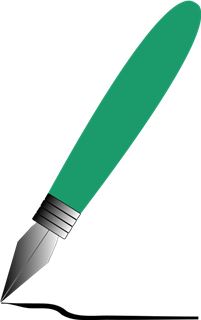 Đáp án: green100. is/ This/ ruler/ pink.Đáp án: This ruler is pink.101. Those/ are/ big/ clouds.Đáp án: Those are big clouds.102. not/ The/ schoolyard/ is/ large./ Đáp án: The schoolyard is not large.103. _ _ _ are you? - I'm John's brother.Đáp án: Who104. Nghe:Nhấn giữ Ctrl và bấm chuột để nghe: Listen and tick the word(s) you hear:A. a pet                  B. a bed                 C. a bird                 D. a bageĐáp án: a bird105. How many flowers _ _ _ there in the vase?Đáp án: are106. every/ do you/ evening?/ do/ What/ Đáp án: What do you do every evening?107. that/ bench./ on/ is/ The cat/ Đáp án: The cat is on that bench.108. _ _ _ _ is your name? - My name is Jerry.Đáp án: What109. two rulers/ in/ school bag./ my/ There are/ Đáp án: There are two rulers in my school bag.110. new/ teacher?/ the/ Is/ she/ Đáp án: Is she the new teacher?111. Nice to meet you. - ... .A. Goodbye                          B. See you later                    C. Nice to meet you, too                    D. Good morningĐáp án: Nice to meet you, too112. eraser./ a/ is/ blue/ It/ Đáp án: It is a blue eraser.113. Ảnh:fourteen, _______, sixteen.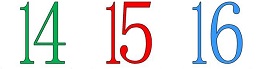 A. fiveteen                            B. fifteen                               C. fifty                   D. fourtyĐáp án: fifteen114. Ảnh:It is a beautiful purp_ _ flower.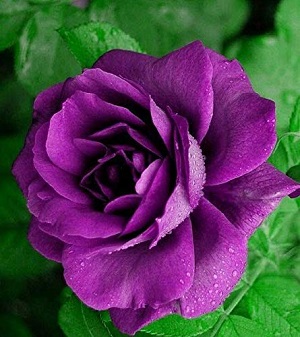 Đáp án: le115. How are you? - I _ _ fine.Đáp án: am116. Ảnh:Her pencil _ _ _ _ is pink.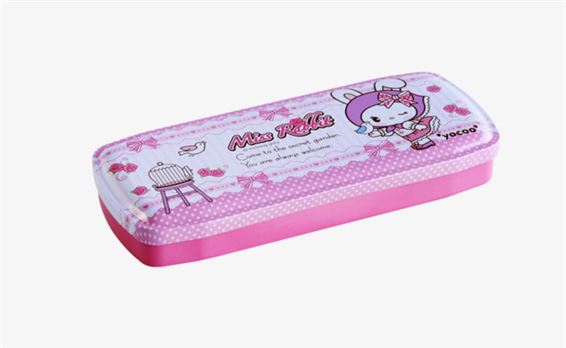 Đáp án: case117. Choose the incorrect word or phrase in the following sentence: They play badminton in break time.A. play                   B. badminton                       C. in                        D. timeĐáp án: in118. it/ bag?/ your/ school/ Is/ Đáp án: Is it your school bag?119. is/ my/ friend,/ too./ He/ Đáp án: He is my friend, too.120. Ảnh:It's Alex's ru_ _ _ _ .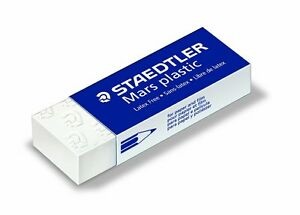 Đáp án: bber121. Wash/ your/ hands,/ Tom.Đáp án: Wash your hands, Tom.122. Does she have any _______?A. banana                             B. bananas                           C. bananas’                          D. banana’sĐáp án: bananas123. Raise your ..., please.A. hand                  B. sit                       C. stand                 D. openĐáp án: hand124. rulers/ are/ How/ there?/ many/ Đáp án: How many rulers are there?125. Linda: How are you? - Jane: I’m _ _ _ _ , thanks.Đáp án: fine126. Teacher: Is your school library big? - Tommy: No, it … .A. don’t                 B. am not                              C. doesn’t                              D. isn’tĐáp án: Chọn ý: D127. Do you like _ oing Maths?Đáp án: d128. your/ pencils/ Put/ away,/ children./ Đáp án: Put your pencils away, children.129. My school bag is _ _ all. Your school bag is big.Đáp án: sm130. Yes, _ _ is a new notebook.Đáp án: it131. David?/ sister,/ this/ your/ Is/ Đáp án: Is this your sister, David?132. spell/ of this animal?/ How/ do you/ the nameĐáp án: How do you spell the name of this animal?133. _ _ _ _ _ are you from? - I'm from Vietnam.Đáp án: where134. I am .... I want a cake.A. thirsty                                B. tired                   C. happy                               D. hungryĐáp án: Chọn ý: D135. Four and five are n_ _ _ .Đáp án: ine136. Ảnh:R_ _ _ _ 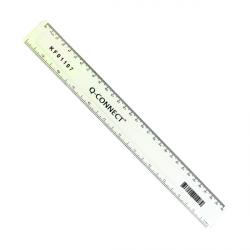 Đáp án: ULER137. ____ do you like? - This one.A. What                 B. Where                               C. How                  D. WhichĐáp án: What138. What is your favourite ...? – I like milk very much.A. food                  B. drink                  C. subject                              D. colourĐáp án: drink139. They aren't her books. They are _ _ s books.Đáp án: hi140. These are my … .A. book                  B. pencil case                       C. poster                                D. bagsĐáp án: Chọn ý: D141. This is m_ cat.Đáp án: y142. My mother buys many school things such as notebooks, pens, pencils and _________.A. hamburger                       B. shoes                 C. balls                   D. rubbersĐáp án: Chọn ý: D143. They like frogs … they don’t like spiders.A. but                     B. and                    C. so                       D. orĐáp án: but144. Ảnh:Two ha_ _ _ have ten fingers.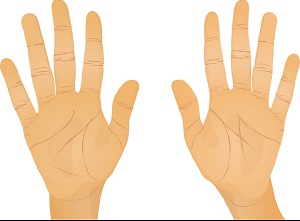 Đáp án: nds145. Nam: May I _ _ out? - Teacher: Yes, please.Đáp án: go146. break time./ hide-and-seek/ Let's/ play/ atĐáp án: Let's play hide-and-seek at break time.147. Odd one out:A. fish                    B. dolphin                             C. monkey                            D. sharkĐáp án: monkey148. Nghe:Nhấn giữ Ctrl và bấm chuột để nghe: Listen and tick:A. pen                    B. pencil                                C. pen case                           D. rulerĐáp án: pen149. Nghe:Nhấn giữ Ctrl và bấm chuột để nghe: Polly is my best _ _ _ _ _ _ .Đáp án: friend150. Which word is odd one out?A. pig                      B. men                   C. chicken                             D. fishĐáp án: men151. Ảnh:His mother is in the kitch_ _ .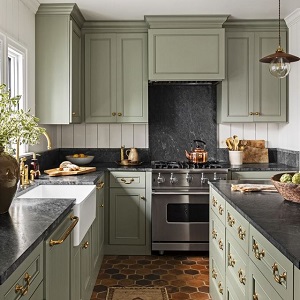 Đáp án: en152. Ảnh:Let's make paper bo_ ts.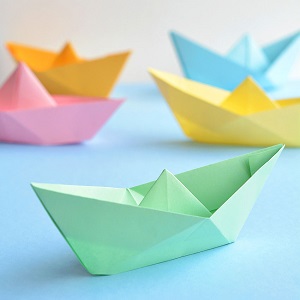 Đáp án: a153. 'Do you play badminton at break time?' - '_________.'A. No, you can’t.                 B. Yes, you do.                     C. Yes, I do.                          D. Yes, I am.Đáp án: Yes, I do.154. like/ English?/ Alice/ does/ Why/ Đáp án: Why does Alice like English?155. My family have dinner in the ____.A. living room                       B. bedroom                           C. basement                         D. dining roomĐáp án: Chọn ý: D156. and sister./ brother/ my/ These/ are/ Đáp án: These are my brother and sister.157. play/ Max and his friends/ badminton/ in the/ playground./ Đáp án: Max and his friends play badminton in the playground.158. The _________ is Jane.A. me                     B. boy                    C. girl                      D. sheĐáp án: girl159. are/ the wall./ on/ pictures/ The/ Đáp án: The pictures are on the wall.160. Are you a student or a teacher?A. Yes, I am.                         B. No, I am not.                   C. I’m a student.                  D. Yes, I.Đáp án: I’m a student.161. What time …?A. are they                            B. is it                     C. aren’t they                       D. isn’t itĐáp án: is it162. Can/ one to ten?/ you count/ from/ Đáp án: Can you count from one to ten?163. What colour is this? - … .A. It blue                               B. It’s blue                            C. Is blue                               D. It is a blueĐáp án: It’s blue164. Listen _____ repeat.A. or                       B. and                    C. with                   D. nowĐáp án: and165. Jane: What _ _ _ our is your desk? - Linda: It is pink.Đáp án: col166. How old is his grandmother? - _______A. She's fine.                         B. There are some tables in the room.                             C. She's sixty now.                               D. Thank you very much.Đáp án: She's sixty now.167. A: Goodbye. - B: Bye. _________A. See you tomorrow.                         B. Thank you.                      C. Sorry.                                D. Nice to meet you.Đáp án: See you tomorrow.168. How mu_ _ milk would you like?Đáp án: ch169. my/ is/ Living room/ favourite room.Đáp án: Living room is my favourite room.170. Would you _ _ _ _ some water?Đáp án: like171. Hamburger/ favourite/ my/ is/ food./ Đáp án: Hamburger is my favourite food.172. Choose the incorrect word(s) in the following sentence: My uncle is thirty year old.A. My                     B. is                        C. year                   D. oldĐáp án: year173. Let’s listen _ _ some music.Đáp án: to174. Let’s make a cir_ le.Đáp án: c175. W_ _ _ _ is Mary from?Đáp án: here176. Peter: What are their …? - Hoa: Mai and Huong.A. name		B. names		C. your name		D. your namesĐáp án: names177. Nghe:Nhấn giữ Ctrl và bấm chuột để nghe: _ _ _ _ _ _ _ _ _ Đáp án: badminton178. _ _ you like playing football?Đáp án: Do179. Ảnh:She has a beautiful _ _ _ _ .Đáp án: doll180. At break time, we ___ different games and sports.A. do                      B. get                      C. go                       D. playĐáp án: Chọn ý: D181. A: Do you like bananas? - B: ______A. I like bananas.                                B. I don't like bananas.                      C. Yes, I do.                          D. Yes, I am.Đáp án: Yes, I do.182. John: Are you a student? - Jane: Yes,... .A. Yes, I am                          B. I am                  C. I’m student                      D. Yes, IĐáp án: I’m student183. large./ The computer/ is/ room/ Đáp án: The computer room is large.184. Nghe:Nhấn giữ Ctrl và bấm chuột để nghe: _ _ _ _ _ _ Đáp án: friend185. Ảnh:What’s the weather like? - It’s _ _ _ _ _ .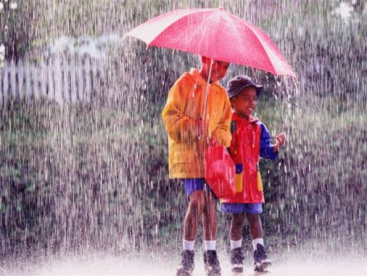 Đáp án: rainy186. Ảnh:The child is _ _ the box.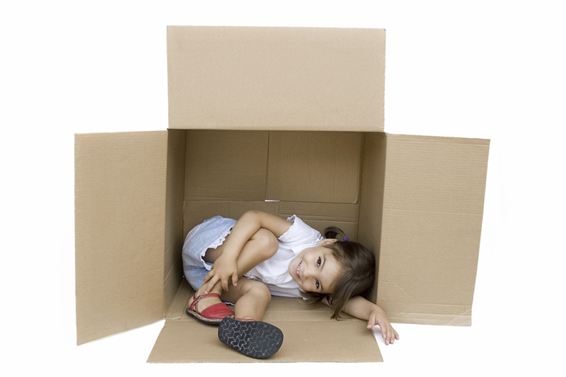 Đáp án: in187. cat/ the/ sofa./ is on/ The/ Đáp án: The cat is on the sofa.188. May I _ _ me in?Đáp án: co189. Ảnh:He _____ some words on the blackboard.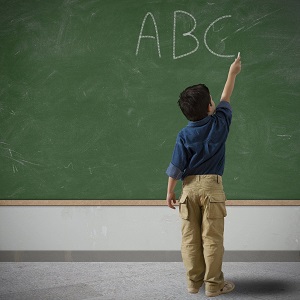 A. listens                                B. writes                 C. goes                   D. playsĐáp án: writes190. my/ pens./ are/ new/ These/ Đáp án: These are my new pens.191. David can play ... .A. desk                   B. chair                  C. pencil                                D. footballĐáp án: Chọn ý: D192. Choose the odd one out:A. song                   B. subjects                            C. animal                              D. plantĐáp án: subjects193. Nghe:Nhấn giữ Ctrl và bấm chuột để nghe: _ _ _ _ _ Đáp án: brown194. Lien: _ _ you like badminton? - Mary: Yes, I do.Đáp án: Do195. The board is big and n_ _ .Đáp án: ew196. How _ _ d is she? – She’s nine years old.Đáp án: ol197. are/ clouds./ big/ Those/ Đáp án: Those are big clouds.198. Choose the INCORRECT word or phrase in the following sentence: These are Peter's picture on the shelf.A. These                                B. picture                               C. on                      D. shelfĐáp án: picture199. my/ have/ I/ lunchbox./ don't/ Đáp án: I don't have my lunchbox.200. Rai_ e your hand, please.Đáp án: sKEY IOE K3 2023 - 2024 SỐ 221. Please, give me some m_ _ e milk.Đáp án: or2. Nghe:Nhấn giữ Ctrl và bấm chuột để nghe: Listen and tick:A. a plane                              B. a train                               C. a fan                 D. a chairĐáp án: a train3. Let's play hide-and-_ _ _ _ at break time.Đáp án: seek4. ... old is your sister? – She is nine years old.A. When                                B. What                 C. Where                               D. HowĐáp án: Chọn ý: D5. What do you usually do _ _ Saturday evenings, Mary?Đáp án: on6. is/ large./ room/ The/ veryĐáp án: The room is very large.7. Ảnh:My _ _ _ is grey.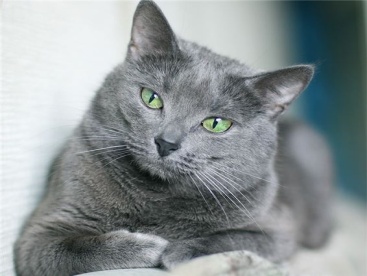 Đáp án: cat8. Jane: What _ _ _ our is your desk? - Linda: It is pink.Đáp án: col9. Every Tuesday, I play soccer ... school.A. in                        B. for                      C. to                       D. afterĐáp án: Chọn ý: D10. Nghe:Nhấn giữ Ctrl và bấm chuột để nghe: Listen and tick:A. close                  B. old                     C. cold                   D. roseĐáp án: close11. Ảnh:It's under the ____.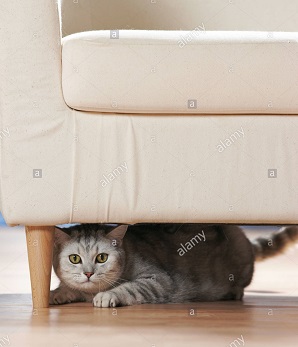 A. book                  B. bookcase                          C. table                  D. sofaĐáp án: Chọn ý: D12. ______ my uncle next to my father.A. They are                           B. There are                          C. It is                    D. Is thereĐáp án: It is13. Choose the odd one outA. Pictures                             B. Pencils                               C. Markers                            D. CrayonsĐáp án: Pictures14. favourite/ subject./ my/ Music/ is/ Đáp án: Music is my favourite subject.15. Come/ children./ in,/ please,/ Đáp án: Come in, please, children.16. Choose the letter(s) to make a correct word: LIT_LEA. F                         B. M                       C. N                        D. TĐáp án: Chọn ý: D17. brother's/ name?/ What/ is/ your/ Đáp án: What is your brother's name?18. Is the_ _ a dog? – No, there is not.Đáp án: re19. Peter _ _ _ a brother. His name is Jack.Đáp án: has20. My schoo_ is small.Đáp án: l21. What sp_ _ _ do you play at break time? - I play badminton.Đáp án: ort22. Ảnh:Can you make a _ _ _ _ ?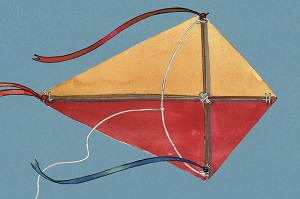 Đáp án: kite23. Nghe:Nhấn giữ Ctrl và bấm chuột để nghe: Listen and tick:A. moon                                B. jump                 C. sun                     D. runĐáp án: Chọn ý: D24. ____ many trees are there in the garden?A. How                  B. What                 C. Why                  D. WhichĐáp án: How25. Ảnh:The teacher comes in and puts her bag ___ the desk.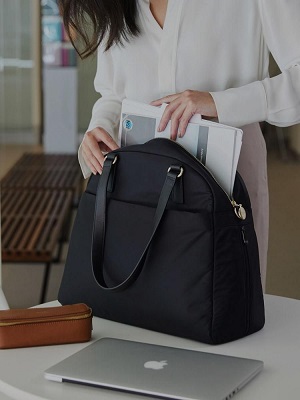 A. in                        B. at                       C. on                      D. toĐáp án: on26. June is the ... month of the year.A. sixth                  B. fourth                                C. seventh                             D. eighthĐáp án: sixth27. _ _ _ old are you? - I’m seven years old.Đáp án: How28. blind man’s/ Let’s/ play/ bluff.Đáp án: Let’s play blind man’s bluff.29. Ảnh:The _ _ _ _ is beautiful.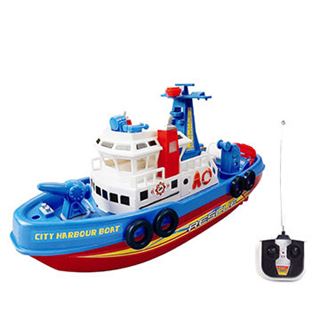 Đáp án: ship30. The fan/ on/ wall./ the/ is/ Đáp án: The fan is on the wall.31. ... is your birthday? - It’s in July.A. Where                               B. How                  C. When                                D. How oldĐáp án: When32. Let’s speak Eng_ _ _ _ !Đáp án: lish33. hungry,/ Are/ you/ Henry?Đáp án: Are you hungry, Henry?34. They/ on the wall./ pictures/ three/ are/ Đáp án: They are three pictures on the wall.35. How _ _ _ your dad and your mom?Đáp án: are36. Anne has long … hair.A. nice                    B. curly                  C. slim                    D. sunnyĐáp án: curly37. three/ have/ flowers./ I/ Đáp án: I have three flowers.38. T_ _ _ are my uncle and aunt.Đáp án: hey39. a/ Is/ she/ student?Đáp án: Is she a student?40. Ảnh:I have a new ___. It's green.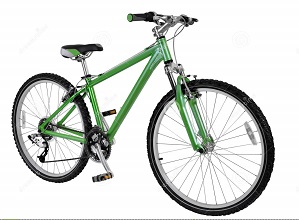 A. bike                   B. car                     C. ship                    D. trainĐáp án: bike41. _ _ my lunchbox, I have a banana and a sandwich.Đáp án: In42. Choose the letter(s) to make a correct word: __mputerA. ca                       B. co                       C. sa                       D. skoĐáp án: co43. Nghe:Nhấn giữ Ctrl và bấm chuột để nghe: Which is NOT mentioned?A. A bed                                B. A window                         C. A picture                           D. A bookshelfĐáp án: A picture44. Is she _______ years old?A. for                      B. four                   C. fuor                   D. Đáp án: four45. Pictures of my family _ _ _ on the wall.Đáp án: are46. Nghe:Nhấn giữ Ctrl và bấm chuột để nghe: My brother is thir_ _ _ _ years old.Đáp án: teen47. __________ elephant has a long nose.A. A                        B. An                      C. It                        D. All are incorrect.Đáp án: An48. What do you _ _ in your free time?Đáp án: do49. _________ - She's forty.A. How many books are there?                        B. How old are you?                           C. What is her name?                         D. How old is she?Đáp án: Chọn ý: D50. Lien can sing _______ English songs.A. an                      B. some                 C. this                     D. aĐáp án: some51. Nghe:Nhấn giữ Ctrl và bấm chuột để nghe: Which number is NOT in the recording?A. 16                      B. 17                      C. 18                      D. 19Đáp án: 1652. Ảnh:We are on the _ _ _ _ _ because it’s very hot today.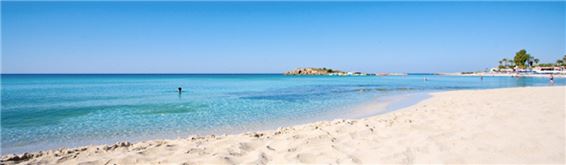 Đáp án: beach53. and/ that is/ her pencil./ This is/ my pen/ Đáp án: This is my pen and that is her pencil.54. One and one is _ _ _ .Đáp án: two55. … is your school? – It’s at the corner of the street.A. Who                  B. Where                               C. How                  D. WhatĐáp án: Where56. Ảnh:The d_ _ _ swims in the pond.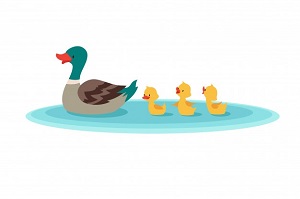 Đáp án: uck57. eight/ Peter/ old./ is/ yearsĐáp án: Peter is eight years old.58. Ảnh:The _ _ _ on the farm says 'moo moo moo'.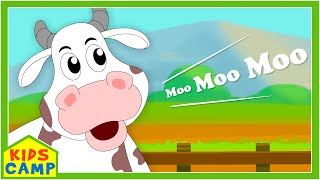 Đáp án: cow59. Ảnh:That is the ph_ _ _ of my family.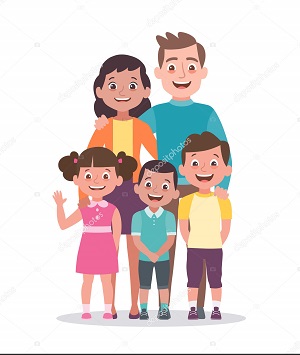 Đáp án: oto60. Choose the letter(s) to make a correct word: DE__A. KS                      B. SK                      C. KA                     D. AKĐáp án: SK61. Nghe:Nhấn giữ Ctrl và bấm chuột để nghe: _ _ _ _ _ _ Đáp án: yellow62. This is my/ pencil/ new/ box.Đáp án: This is my new pencil box.63. Jane: Are … your friends? - David: Yes, they are.A. Peter                  B. Mary                 C. are                     D. Peter and MaryĐáp án: Chọn ý: D64. do you/ How/ spell/ your uncle's/ name?/ Đáp án: How do you spell your uncle's name?65. Nghe:Nhấn giữ Ctrl và bấm chuột để nghe: Do you go to school in the _ _ _ _ _ _ _ _ _ ?Đáp án: afternoon66. My brother has t_ n pets.Đáp án: e67. My bedroom is not big. It’s ... .A. a small                              B. small                 C. is small                              D. it’s smallĐáp án: small68. Ảnh:I have a _ _ _ _ . It's my birthday present.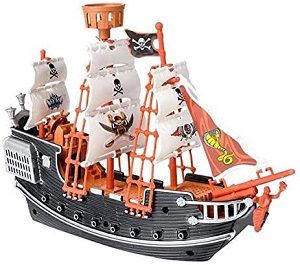 Đáp án: ship69. I don’t/ on/ have/ Friday./ Art/ Đáp án: I don’t have Art on Friday.70. Nice to m_ _ _ you, too.Đáp án: eet71. I have a cat _ _ _ a dog.Đáp án: and72. the/ Look/ at/ board.Đáp án: Look at the board.73. I like/ to/ on the radio./ listening/ fairy talesĐáp án: I like listening to fairy tales on the radio.74. Ảnh:The ____ are in the pond.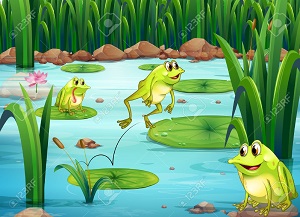 A. fish                    B. frogs                  C. chickens                           D. birdsĐáp án: frogs75. Nghe:Nhấn giữ Ctrl và bấm chuột để nghe: This is Sue, Andy’s _ _ _ _ _ _ .Đáp án: friend76. Ảnh:SWE_ T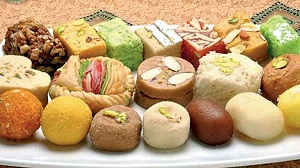 Đáp án: E77. lamb./ has/ Marry/ little/ a/ Đáp án: Marry has a little lamb.78. you/ Goodbye./ See/ later.Đáp án: Goodbye. See you later.79. Ảnh:That is the _ _ _ room.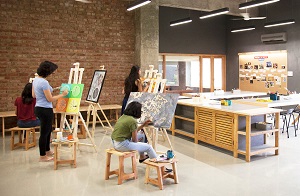 Đáp án: art80. - Alice: Who is …? - Mark: Who? - Alice: The girl over there.A. this                     B. that                    C. there                  D. theseĐáp án: that81. You are welc_ me.Đáp án: o82. Nghe:Nhấn giữ Ctrl và bấm chuột để nghe: Listen and tick:A. moon                                B. man                   C. meet                  D. newĐáp án: meet83. Happy birthday ... you, Jenny.A. at                       B. in                        C. to                       D. onĐáp án: to84. There _ _ _ many clouds in the sky.Đáp án: are85. Who is our new tea_ _ er?Đáp án: ch86. Tom _ _ _ born on October 24th.Đáp án: was87. Let’s … a song, children.A. play                   B. take                   C. sing                    D. speakĐáp án: sing88. Look ____ this photo of my family. Do you guess how old I am?A. in                        B. at                       C. on                      D. byĐáp án: at89. Ảnh:There is an _ _ _ on the basket.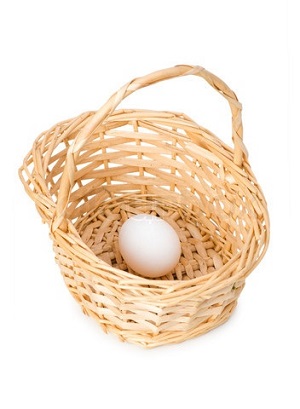 Đáp án: egg90. blue/ eraser./ is/ It/ a/ Đáp án: It is a blue eraser.91. His/ small./ old/ is/ house/ Đáp án: His old house is small.92. kind/ doesn’t/ Tony/ of music./ like this/ Đáp án: Tony doesn’t like this kind of music.93. this/ square/ box?/ a/ Is/ Đáp án: Is this a square box?94. your/ Is/ in the wardrobe?/ blanket/ Đáp án: Is your blanket in the wardrobe?95. How m_ _ y dogs do you have?Đáp án: an96. Choose the letter(s) to make a correct word: G__NDFATHERA. AR                     B. OR                     C. RO                     D. RAĐáp án: Chọn ý: D97. playing chess/ like/ or football?/ you/ Do/ Đáp án: Do you like playing chess or football?98. Nghe:Nhấn giữ Ctrl và bấm chuột để nghe: Listen and tick:A. shy                     B. sit                       C. six                      D. soupĐáp án: six99. I like English very ... .A. many                                B. much                 C. any                    D. howĐáp án: much100. My classroom is ... . It’s not small.A. big                      B. a big                  C. the big                               D. a smallĐáp án: big101. Lan/ Does/ like/ volleyball?/ playingĐáp án: Does Lan like playing volleyball?102. Plea_ _ _ to meet you!Đáp án: sed103. I _ _ _ _ books in the school library.Đáp án: read104. Are they/ the bed?/ Peter's balls/ under/ Đáp án: Are they Peter's balls under the bed?105. … is this? – It’s my brother.A. Who                  B. What                 C. How                  D. WhenĐáp án: Who106. the children?/ Where/ are/ Đáp án: Where are the children?107. little sister/ is/ years old./ five/ My/ Đáp án: My little sister is five years old.108. They ha_ _ two dogs.Đáp án: ve109. How are …? - … am fine, thanks.A. they / He                          B. we / We                             C. you / I                               D. him / HeĐáp án: you / I110. house/ is/ big./ not/ My/ Đáp án: My house is not big.111. you/ like/ Do/ carrots?Đáp án: Do you like carrots?112. Ảnh:Uncle Tom is a _ _ _ _ _ driver.Đáp án: truck113. Do you have any pets? – Yes, I have … .A. any                    B. some                 C. much                 D. no petsĐáp án: some114. Ảnh:My father is ______ years old.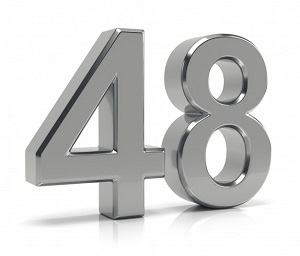 A. thirty-eight                       B. forty-eight                        C. fourteen-eight                  D. fifteen-eightĐáp án: forty-eight115. ... your teeth, Tommy.A. Read                 B. Listen                                C. Stand                                D. BrushĐáp án: Chọn ý: D116. Nghe:Nhấn giữ Ctrl và bấm chuột để nghe: Listen and tick the word(s) you hear:A. a pen                 B. a pencil                             C. a bank                              D. a bandĐáp án: a pencil117. Choose the letter(s) to make a correct word: ga__enA. dd                      B. td                       C. rt                        D. rdĐáp án: Chọn ý: D118. Nghe:Nhấn giữ Ctrl và bấm chuột để nghe: _ _ _ _ your book.Đáp án: open119. Your mother’s sister is your … .A. niece                  B. aunt                   C. sister                  D. relativeĐáp án: aunt120. P_ t the words into the blanks.Đáp án: u121. Nghe:Nhấn giữ Ctrl và bấm chuột để nghe: Where is Mai?A. She’s in her bedroom.                    B. She’s in the library.                         C. She’s in the kitchen.                       D. She’s in the garden.Đáp án: She’s in the kitchen.122. Say your n_ _ e, please.Đáp án: am123. my/ notebooks./ These/ not/ are/ Đáp án: These are not my notebooks.124. Let’s dr_ _ a picture.Đáp án: aw125. Pick ... your books, please.A. to                       B. on                      C. at                       D. upĐáp án: Chọn ý: D126. I want to play sports. Let’s go to the g_ _ .Đáp án: ym127. Peter: What _ _ _ _ _ _ is your pen? - Mary: It’s red.Đáp án: colour128. my/ bedroom./ is/ This/ Đáp án: This is my bedroom.129. Nghe:Nhấn giữ Ctrl và bấm chuột để nghe: They are ____.A. 12                      B. 13                      C. 14                      D. 15Đáp án: 13130. me./ after/ read/ Please/ Đáp án: Please read after me.131. May/ mom?/ open/ I/ the window,Đáp án: May I open the window, mom?132. Lan: What colour are your pencils? - Huong: They ... blue and greenA. do                      B. don’t                 C. are                     D. isĐáp án: are133. Do you have ... on Friday? – No, I have English.A. Informatics                      B. cakes                 C. desks                 D. booksĐáp án: Informatics134. Do you … skateboarding?A. like                     B. liking                 C. likes                   D. to likeĐáp án: like135. John./ my/ This/ new friend,/ is/ Đáp án: This is my new friend, John.136. My pets _ _ _ beautiful.Đáp án: are137. English/ my/ teacher./ is/ Mr. John/ Đáp án: Mr. John is my English teacher.138. What is this? - ….A. His name is Rod                             B. It is a ruler                        C. It’s an ruler                      D. It’s RodĐáp án: It is a ruler139. Choose the INCORRECT word or phrase in the following sentence: Three little cat are in the yard.A. cat                     B. are                     C. in                        D. yardĐáp án: cat140. She plays hide-and-_ _ _ _ in the garden.Đáp án: seek141. Are you happy?A. Yes, I am.                         B. Yes, am.                           C. Yes, I I’m.                        D. Yes, it’s me.Đáp án: Yes, I am.142. When is your ... birthday? - It’s on December 4th .A. mothers’                           B. mother’s                           C. is mother                          D. mothersĐáp án: mother’s143. Ảnh:This is the play_ _ _ _ _ _ .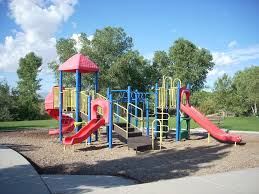 Đáp án: ground144. Lis_ _ _ to the teacher, please.Đáp án: ten145. Children shouldn’t drink coffee. It is not good _ _ _ their health.Đáp án: for146. Can you he_ p me, please?Đáp án: l147. What are these? - _______ cakes.A. These                                B. There are                          C. It’s                     D. They areĐáp án: Chọn ý: D148. is/ My father/ forty-five/ old./ yearsĐáp án: My father is forty-five years old.149. I’m running … Andy. He runs so quickly.A. behind                               B. between                            C. among                              D. next toĐáp án: behind150. It _ _ my birthday today.Đáp án: is151. Ảnh:They _ _ _ _ _ to school every morning.Đáp án: cycle152. What _ _ _ _ your father do?Đáp án: does153. Nghe:Nhấn giữ Ctrl và bấm chuột để nghe: _ _ _ are you?Đáp án: Who154. Betty/ a/ is/ pretty/ girl./ Đáp án: Betty is a pretty girl.155. … is that? – That’s Jane. She is my friend.A. How                  B. When                                C. Who                  D. WhereĐáp án: Who156. small./ school/ My/ bag/ isĐáp án: My school bag is small.157. _ _ _ is that? – It’s Alice.Đáp án: who158. I/ school./ at/ chess/ play/ Đáp án: I play chess at school.159. Billy: Are they your friends? - Minh: No, they ... .A. don’t                 B. have                  C. do                      D. aren’tĐáp án: Chọn ý: D160. Nghe:Nhấn giữ Ctrl và bấm chuột để nghe: _ _ _ _ _ _ Đáp án: friend161. Nghe:Nhấn giữ Ctrl và bấm chuột để nghe: He’s listening to _ _ _ _ _ .Đáp án: music162. It’s m_ umbrella.Đáp án: y163. These/ puzzles./ are/ my/ Đáp án: These are my puzzles.164. The sky is black __ night.A. on                      B. at                       C. in                        D. toĐáp án: at165. What time _ _ _ _ the library open?Đáp án: does166. Jim can speak Eng_ _ _ h but cannot speak Vietnamese.Đáp án: lis167. Ảnh:Tom, my little brother, likes doing _ _ _ _ _ es.Đáp án: puzzl168. Peter: Is your classroom big? - Mai: … .A. Yes, it is                            B. Yes, please                       C. Yes, I do                           D. Yes, I don’tĐáp án: Yes, it is169. Are/ new/ they/ your/ classmates?/ Đáp án: Are they your new classmates?170. Do you like music?A. Yes, it is.                           B. Yes, please.                      C. Yes, I do.                          D. Yes, I don’t.Đáp án: Yes, I do.171. Listen _ _ me, please.Đáp án: to172. Ảnh:The ch_ _ _ _ _ _ are walking in the garden.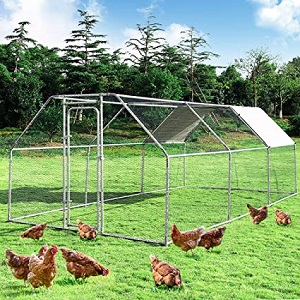 Đáp án: ickens173. My aunt’s daughters _ _ _ my cousins.Đáp án: are174. Pick ... your pen, children.A. at                       B. on                      C. to                       D. upĐáp án: Chọn ý: D175. a/ is/ This/ flower./ redĐáp án: This is a red flower.176. Nghe:Nhấn giữ Ctrl và bấm chuột để nghe: The _ _ _ _ _ _ _ is very tidy.Đáp án: kitchen177. _ _ _ are you? - Fine, thanks.Đáp án: How178. Miss White is my new tea_ _ er.Đáp án: ch179. These/ circles./ some/ are/ Đáp án: These are some circles.180. Do you like _ oing Maths?Đáp án: d181. Hi, _ _ _ are you? – I’m fine, thanks.Đáp án: how182. H_ _ _ _ , Alex. How are you?Đáp án: ello183. I want to be a musician in _ _ _ future.Đáp án: the184. Ảnh:It's great to play sk_ _ _ ing with you.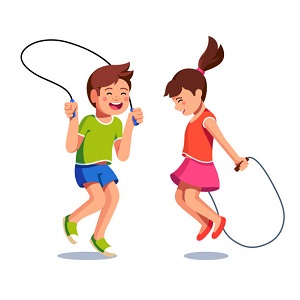 Đáp án: ipp185. ... morning, John.A. Good’s                              B. Bye                    C. Hi                       D. GoodĐáp án: Chọn ý: D186. nine/ years old?/ Are/ cousins/ his/ Đáp án: Are his cousins nine years old?187. Nam is .... He’d like to sit down.A. tired                   B. hungry                              C. thirsty                                D. coldĐáp án: tired188. new?/ classroom/ Is/ your/ Đáp án: Is your classroom new?189. ... are you? – I’m fine, thanks.A. Who                  B. When                                C. How                  D. WhereĐáp án: How190. Ảnh:A person has o_ _ nose.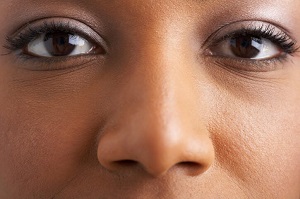 Đáp án: ne191. Choose the INCORRECT word or phrasein the following sentence: How many lamp are there in the room?A. lamp                  B. are                     C. in                        D. roomĐáp án: lamp192. to/ Happy/ birthday/ you!Đáp án: Happy birthday to you!193. My sister can play the ... .A. book                  B. chess                 C. piano                 D. footballĐáp án: piano194. Choose the odd one out:A. is                        B. am                     C. are                     D. thoseĐáp án: Chọn ý: D195. Lan: What are they? Huong: They are my ... .A. teachers                            B. friends                               C. pencil cases                      D. Lan and MaiĐáp án: pencil cases196. there/ garden?/ any ponds/ in the/ Are/ Đáp án: Are there any ponds in the garden?197. Where ________? - Behind my house.A. are your bikes                  B. is your bikes                     C. are your bike                   D. your bikesĐáp án: are your bikes198. Tam likes skat_ _ _ very much.Đáp án: ing199. Nghe:Nhấn giữ Ctrl và bấm chuột để nghe: There is a _____ next to my bed.A. table                  B. desk                   C. shelf                  D. bookĐáp án: desk200. sisters?/ Are/ they/ your/ Đáp án: Are they your sisters?KEY IOE K3 2023 - 2024 SỐ 231. are/ good/ They/ my/ friends./ Đáp án: They are my good friends.2. Linda: _ _ t's go to school together! - Nam: OK.Đáp án: Le3. Ảnh:We play … at break time.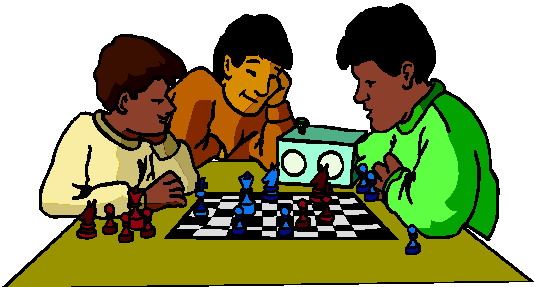 A. tennis                                B. football                             C. chess                 D. badmintonĐáp án: chess4. Tom/ new/ are/ my/ and Kevin/ friends./ Đáp án: Tom and Kevin are my new friends.5. ... you like chicken?A. Do                      B. Does                  C. Are                     D. IsĐáp án: Do6. The cat’s eyes _ _ _ green.Đáp án: are7. He ... my friend.A. are                     B. is                        C. me                     D. IĐáp án: is8. Choose the odd one out:A. am                     B. is                        C. are                     D. thisĐáp án: Chọn ý: D9. I pick ___ my pen and give it to Tony.A. out                     B. up                      C. at                       D. onĐáp án: up10. Why ... we come and visit Uncle Tom? - That’s a good idea.A. don’t                 B. have                  C. do                      D. aren’tĐáp án: don’t11. May I ... in?A. can                    B. are                     C. is                        D. comeĐáp án: Chọn ý: D12. How old is your father?A. He’s fine.                          B. He’s three ten.                 C. He’s forty.                        D. He’s four five.Đáp án: He’s forty.13. I _ _ a student at Oxford Primary School.Đáp án: am14. Choose the odd one out:A. bag                    B. book                  C. big                      D. pencilĐáp án: big15. Ảnh:My grand_ _ _ _ er is in the garden.Đáp án: fath16. Ảnh:We like playing hide-and-_ _ _ _ at weekends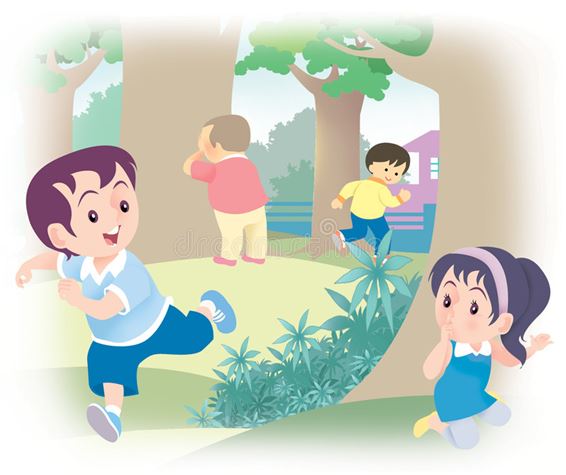 Đáp án: seek17. are/ three/ They/ on the wall./ picturesĐáp án: They are three pictures on the wall.18. Ha can dance _ _ _ she cannot play football.Đáp án: but19. Hi, David. _ _ _ are you? – I’m fine, thanks.Đáp án: how20. are/ They/ in/ the kitchen./ talking/ Đáp án: They are talking in the kitchen.21. _ _ _ often do you do morning exercise in the summer?Đáp án: How22. Ảnh:My mother is a teac_ _ _ .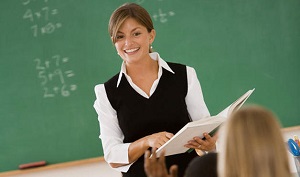 Đáp án: her23. I/ like/ much./ very/ orange colour/ Đáp án: I like orange colour very much.24. How old is his grandmother? - _______A. She's fine.                         B. There are some tables in the room.                             C. She's sixty now.                               D. Thank you very much.Đáp án: She's sixty now.25. Ảnh:What do they do __ break time?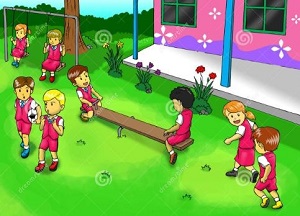 A. in                        B. on                      C. for                      D. atĐáp án: Chọn ý: D26. I like _ _ _ _ _ puzzles after school.Đáp án: doing27. Nghe:Nhấn giữ Ctrl và bấm chuột để nghe: _ _ _ _ _ Đáp án: small28. Nghe:Nhấn giữ Ctrl và bấm chuột để nghe: _ _ _ _ _ _ Đáp án: yellow29. Tick the odd one:A. picture                               B. red                     C. black                 D. greenĐáp án: picture30. She is my sister. She is a pretty ________.A. girl                      B. boy                    C. father                                D. friendĐáp án: girl31. Ảnh:The s_ _ is very hot.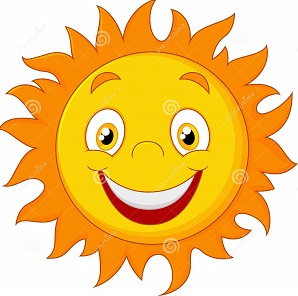 Đáp án: un32. Peter: What _ _ _ _ _ _ is your pen? - Mary: It’s red.Đáp án: colour33. teacher Hoa./ is/ This/ my/ Đáp án: This is my teacher Hoa.34. Ảnh:It is a beautiful purp_ _ flower.Đáp án: le35. Ảnh:On the t_ _ _ , the birds are singing.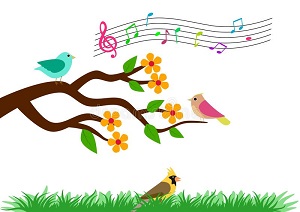 Đáp án: ree36. What's his name? - He _ _ Alan.Đáp án: is37. you/ like/ Do/ or football?/ playing chessĐáp án: Do you like playing chess or football?38. I have a cat _ _ d a dog.Đáp án: an39. I like doing karate. - ... .A. No, thanks                       B. Me too                              C. Yes, please                       D. SorryĐáp án: Me too40. Ảnh:This is your …, Tom.A. bench                                B. desk                   C. chair                  D. boardĐáp án: desk41. Let’s go t_ the library.Đáp án: o42. My/ blue and/ orange./ is/ schoolbag/ Đáp án: My schoolbag is blue and orange.43. evening?/ every/ do/ do you/ What/ Đáp án: What do you do every evening?44. in winter/ It/ snows/ here./ always/ Đáp án: It always snows in winter here.45. What is your school’s n_ _ _ ? – It’s Oxford Primary School.Đáp án: ame46. Nghe:Nhấn giữ Ctrl và bấm chuột để nghe: What do you _ _ _ _ , Billy?Đáp án: like47. Choose the odd one out:A. am                     B. are                     C. is                        D. thanksĐáp án: Chọn ý: D48. Choose the odd one out:A. you                    B. I                         C. fine                    D. heĐáp án: fine49. Pick up/ ruler/ and/ your/ eraser./ Đáp án: Pick up your ruler and eraser.50. Nghe:Nhấn giữ Ctrl và bấm chuột để nghe: _ _ _ _ _ Đáp án: again51. on/ Are there/ the desk?/ Lan's notebooks/ Đáp án: Are there Lan's notebooks on the desk?52. is/ doll/ green./ My/ Đáp án: My doll is green.53. your/ Can/ books?/ close/ you/ Đáp án: Can you close your books?54. Ảnh:Do you like playing hide-and-seek with your friends?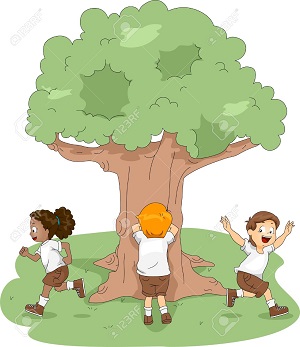 A. Yes, I am                          B. Yes, I do                           C. Yes, I don't                       D. No, I doĐáp án: Yes, I do55. Nghe:Nhấn giữ Ctrl và bấm chuột để nghe: Which number is NOT in the recording?A. 16                      B. 17                      C. 18                      D. 19Đáp án: 1656. I/ don’t/ sweets./ like/ Đáp án: I don’t like sweets.57. Nghe:Nhấn giữ Ctrl và bấm chuột để nghe: The library is _ _ _ .Đáp án: big58. Phong ____ a new school bag.A. have                  B. do                      C. has                     D. doesĐáp án: has59. Ảnh:The player throws the ball into the basket. What sport is it?A. Basketball                        B. Baseball                           C. Badminton                      D. FootballĐáp án: Basketball60. ... is her classroom.A. These                                B. They                  C. Those                                D. ThatĐáp án: Chọn ý: D61. is/ coat/ under/ the bed./ His/ Đáp án: His coat is under the bed.62. Dogs, cats, rabbits and hamsters are … .A. birds                  B. vets                    C. pets                    D. turtlesĐáp án: pets63. This is my school lib_ _ _ _ . It’s big.Đáp án: rary64. Does/ his uncle/ stand/ over there?Đáp án: Does his uncle stand over there?65. Lien: _ _ you like badminton? - Mary: Yes, I do.Đáp án: Do66. Where are you from, Peter? – I’m _ _ _ _ England.Đáp án: from67. Lan: What colour is your desk? - Huong: It’s o_ _ _ _ _ .Đáp án: range68. Have ... nice day, Robin. – Thank you very much.A. an                      B. the                     C. a                         D. areĐáp án: a69. Happy birthday to y_ _ !Đáp án: ou70. is/ my/ That/ school/ library./ Đáp án: That is my school library.71. That is my mother. _ _ _ is a teacher.Đáp án: she72. Nghe:Nhấn giữ Ctrl và bấm chuột để nghe: He is ____.A. 12                      B. 13                      C. 14                      D. 15Đáp án: 1473. Hello. How _ _ _ you today?Đáp án: are74. your/ away,/ children./ Put/ pencils/ Đáp án: Put your pencils away, children.75. Children shouldn’t drink coffee. It is not good _ _ _ their health.Đáp án: for76. Ảnh:What colour is the cat’s eyes? It is _ _ _ _ _ .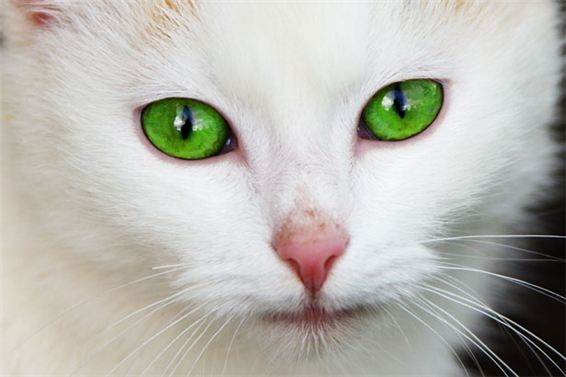 Đáp án: green77. Sit do_ _ , please.Đáp án: wn78. please!/ Be/ quiet,/ Đáp án: Be quiet, please!79. Ảnh:The woman is very _ _ _ . She's eighty now.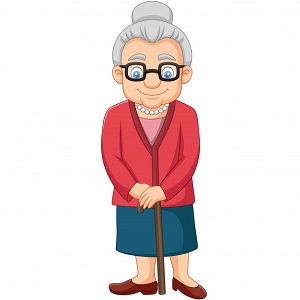 Đáp án: old80. Is this a bag? - ... .A. Nice to meet you                            B. Yes, it is                            C. Yes, isn’t                           D. No, It isĐáp án: Yes, it is81. Let’s play vo_ _ _ _ ball!Đáp án: lley82. Nghe:Nhấn giữ Ctrl và bấm chuột để nghe: Listen and tick the word(s) you hear:A. happy                               B. hide-and-seek                  C. zero                   D. heroĐáp án: Chọn ý: D83. What … those? – They are kites.A. are                     B. is                        C. am                     D. haveĐáp án: are84. Let’s go outside and _ _ _ a kite?Đáp án: fly85. Ảnh:We have dinner in the dining _ _ _ _ .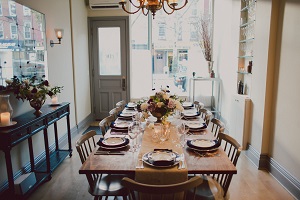 Đáp án: room86. Please/ your/ close/ notebook.Đáp án: Please close your notebook.87. ... colour are your pencils?A. What                 B. How                  C. Where                               D. WhenĐáp án: What88. class./ Be/ quiet,/ Đáp án: Be quiet, class.89. Ảnh:The woman has got two _ _ _ _ _ _ .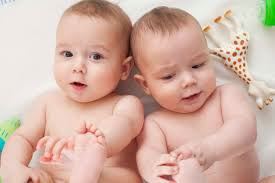 Đáp án: babies90. This pink box is _ _ _ you, Simon. – Thank you very much.Đáp án: for91. there./ bookshelf/ is/ The/ overĐáp án: The bookshelf is over there.92. This is _ new pen.Đáp án: a93. What is it? - …A. It’s a rubber.                    B. I am fine, thanks.                           C. She is my friend.                             D. Yes, it is.Đáp án: It’s a rubber.94. Ảnh:fourteen, _______, sixteen.A. fiveteen                            B. fifteen                               C. fifty                   D. fourtyĐáp án: fifteen95. Ảnh:The girl is … .A. doing puzzles                   B. playing basketball                          C. playing hide-and-seek                   D. skipping ropeĐáp án: Chọn ý: D96. Between two subject lessons, we have a little time for ….A. break                 B. take                   C. make                 D. checkĐáp án: break97. come/ I/ in?/ May/ Đáp án: May I come in?98. It’s a lo_ _ ruler.Đáp án: ng99. and/ your pencil/ Show me/ rulers,/ please./ Đáp án: Show me your pencil and rulers, please.100. How many people are _ _ _ _ _ in your family?Đáp án: there101. There are twenty stude_ _ _ in my class.Đáp án: nts102. Nghe:Nhấn giữ Ctrl và bấm chuột để nghe: They _ _ _ _ and they are happy.Đáp án: talk103. say./ and/ ask/ Point,/ Đáp án: Point, ask and say.104. on the wall./ hangs/ the clock/ My father/ Đáp án: My father hangs the clock on the wall.105. Students all ________ when their English teacher comes in.A. stand up                           B. sit down                            C. go out                                D. come inĐáp án: stand up106. Ảnh:The children are playing … now.A. badminton                       B. volleyball                         C. hide-and-seek                  D. break timeĐáp án: hide-and-seek107. How m_ _ y dogs do you have?Đáp án: an108. ... are you? – I’m fine, thanks.A. Who                  B. What                 C. How                  D. WhenĐáp án: How109. _ _ _ is Tuan happy? - He is happy because today is his birthday.Đáp án: Why110. Nghe:Nhấn giữ Ctrl và bấm chuột để nghe: _ _ _ _ _ Đáp án: chair111. Her coat/ yellow. It's/ new./ is/ Đáp án: Her coat is yellow. It's new.112. some/ I/ would/ like/ milk./ Đáp án: I would like some milk.113. Nghe:Nhấn giữ Ctrl và bấm chuột để nghe: This is my _ _ _ _ _ _ .Đáp án: school114. Is this _ _ eraser? – No, it isn’t.Đáp án: an115. the pen./ can/ draw/ with/ My sister/ Đáp án: My sister can draw with the pen.116. Does/ have/ she/ new sandals?Đáp án: Does she have new sandals?117. Choose the odd one out:A. you                    B. your                   C. his                      D. herĐáp án: you118. … does your father do in his free time? – He plays tennis.A. What                 B. Who                  C. When                                D. WhereĐáp án: What119. _____ is your grandmother? - She's in the dining room.A. What                 B. When                                C. How                  D. WhereĐáp án: Chọn ý: D120. A/ eight/ legs./ has got/ spider/ Đáp án: A spider has got eight legs.121. doesn't like it./ badminton/ but/ her sister/ Jane likes/ Đáp án: Jane likes badminton but her sister doesn't like it.122. Nghe:Nhấn giữ Ctrl và bấm chuột để nghe: I have _ _ _ books.Đáp án: six123. … does your father get to work? – By taxi.A. What                 B. Where                               C. How                  D. WhichĐáp án: How124. Is/ new?/ classroom/ your/ Đáp án: Is your classroom new?125. My fish are very _ _ _ _ tiful.Đáp án: beau126. Ảnh:This rabbit has an orange _ _ _ .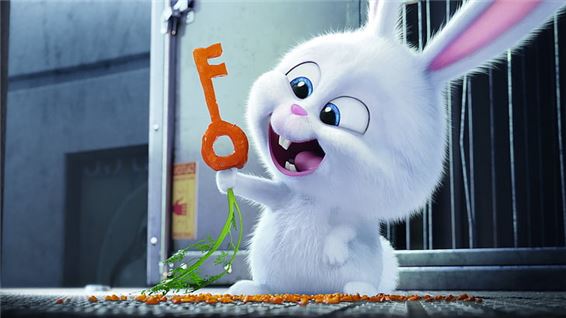 Đáp án: key127. What’s the matter? – I’m ... .A. doctor                               B. sick                    C. teacher                              D. studentĐáp án: sick128. W_ _ is he? – He is my best friend.Đáp án: ho129. Peter: Are they your friends? - Tom: No, they _ _ _ _ ’t.Đáp án: aren130. Lemonade is my favourite … .A. drink                  B. food                  C. apple                 D. milkĐáp án: drink131. How _ _ _ is your brother? - He's eleven.Đáp án: old132. Ảnh:My father is a doct_ _ .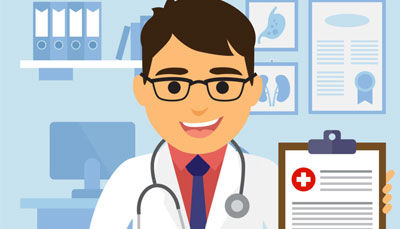 Đáp án: or133. This book ... interesting.A. has                     B. have                  C. is                        D. don’tĐáp án: is134. Do you like my new ball? - _ _ _ , I do.Đáp án: yes135. Nghe:Nhấn giữ Ctrl và bấm chuột để nghe: Listen and tick:A. a pet                  B. a bed                 C. a bird                 D. a bagĐáp án: a bird136. Ảnh:The board is _ _ the wall.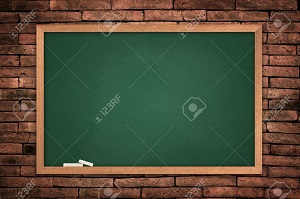 Đáp án: on137. Does your father like p_ _ _ ing sports?Đáp án: lay138. Lan: Do you ... swimming? - Huong: Yes, we do.A. play                   B. like                     C. likes                   D. readĐáp án: like139. ... is your birthday? - It’s in July.A. Where                               B. How                  C. When                                D. How oldĐáp án: When140. Nghe:Nhấn giữ Ctrl và bấm chuột để nghe: _ _ _ _ your book.Đáp án: open141. ... this? – It’s a ball.A. Is                        B. What                 C. What’s                              D. HowĐáp án: What’s142. This desk is ye_ _ ow.Đáp án: ll143. Ảnh:My mother is ______ years old.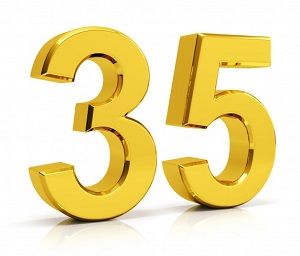 A. three-five                          B. three-fift                           C. thirteen-five                     D. thirty-fiveĐáp án: Chọn ý: D144. the song about/ please./ our country,/ Sing/ Đáp án: Sing the song about our country, please.145. What’s this? - ... .A. It’s a pen                          B. Yes, it is                            C. No, it isn’t                         D. They are pensĐáp án: It’s a pen146. How are you today, Peter? – I’m ..., thanks.A. nice                    B. nice’s                 C. fine                    D. fine’sĐáp án: fine147. That is _ bed.Đáp án: a148. Ảnh:His cat has gr_ _ _ eyes.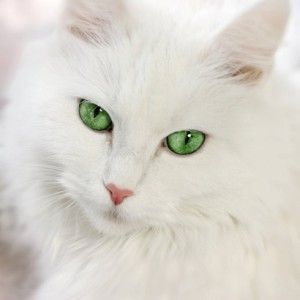 Đáp án: een149. Is/ your/ Peter/ friend?Đáp án: Is Peter your friend?150. many/ How/ books/ are/ there?/ Đáp án: How many books are there?151. My birthday gift … a doll.A. is                        B. are                     C. am                     D. theĐáp án: is152. _ _ _ _ _ birthday to you, Jane.Đáp án: Happy153. Where is his book? - It’s ... the booshelf.A. on                      B. in                        C. at                       D. toĐáp án: on154. My/ are/ the table./ pencils/ onĐáp án: My pencils are on the table.155. Ảnh:R_ _ _ _ Đáp án: ULER156. Linda./ name/ is/ Her/ Đáp án: Her name is Linda.157. in/ now./ the computer/ We are/ roomĐáp án: We are in the computer room now.158. in/ My sister/ 3A./ class/ is/ Đáp án: My sister is in class 3A.159. Let’s dr_ _ a picture.Đáp án: aw160. old./ is/ Peter/ eight/ yearsĐáp án: Peter is eight years old.161. What time _ _ you get up?Đáp án: do162. Reorder the words to make a complete sentence: friend / My / playing / likes / badminton.A. Friend my likes playing badminton.                           B. My friend likes playing badminton.                            C. My friend likes badminton playing.                  D. Playing badminton my friend likes.Đáp án: My friend likes playing badminton.163. My house _ s small.Đáp án: i164. _ _ _ _ _ are you going to stay? - In a hotel.Đáp án: Where165. Hi. What's your _ _ _ _ ? - I'm Peter.Đáp án: name166. Ảnh:Where’s Andy? – He is in the school_ _ _ _ .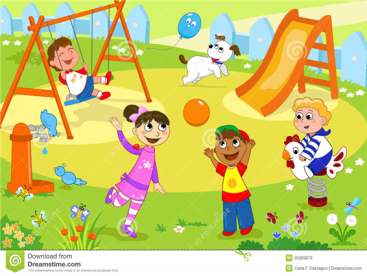 Đáp án: yard167. Choose the odd one out.A. Teacher                            B. Pencil                                C. Rubber                              D. RulerĐáp án: Teacher168. Which sentence is correct?A. Santa Claus flying over the town.                               B. Santa Claus is riding his sleigh.                    C. Santa Claus is ride a reindeer.                      D. Santa Claus is walking in the sky.Đáp án: Santa Claus is riding his sleigh.169. This is my pen and these ... their pens.A. is                        B. are                     C. am                     D. beĐáp án: are170. What time does your sister _ _ _ _ lunch?Đáp án: have171. Time always go_ _ fast.Đáp án: es172. Nghe:Nhấn giữ Ctrl và bấm chuột để nghe: What is this? - It’s a _ _ _ _ .Đáp án: book173. This is my …, Eddie. He is very hard-working.A. uncle                 B. aunt                   C. sister                  D. motherĐáp án: uncle174. They are her _______.A. pencil case                       B. pencils case                      C. pencils cases                    D. pencil casesĐáp án: Chọn ý: D175. Four and five are n_ _ _ .Đáp án: ine176. Nghe:Nhấn giữ Ctrl và bấm chuột để nghe: They are wearing _ _ _ _ _ es.Đáp án: glass177. Have ... nice day, Clare. – Thank you.A. an                      B. the                     C. a                         D. areĐáp án: a178. Are/ garden?/ in the/ there/ any ponds/ Đáp án: Are there any ponds in the garden?179. Let's/ go/ together./ home/ Đáp án: Let's go home together.180. desk/ is a/ my room./ There/ inĐáp án: There is a desk in my room.181. How/ today?/ weather/ is/ the/ Đáp án: How is the weather today?182. Nghe:Nhấn giữ Ctrl và bấm chuột để nghe: Listen and tick:A. a pen                 B. a pencil                             C. a bank                              D. a bandĐáp án: a pencil183. These are their _____.A. schoolbag                         B. school bags                      C. schools bag                      D. schools bagsĐáp án: school bags184. This isn’t ... bag. It’s my bag.A. he                       B. his                      C. me                     D. youĐáp án: his185. Nghe:Nhấn giữ Ctrl và bấm chuột để nghe: Listen and tick:A. man                   B. learn                  C. plant                  D. standĐáp án: plant186. today./ her/ It's/ birthday/ Đáp án: It's her birthday today.187. _________ two teams playing football together.A. It is                    B. There is                             C. There are                          D. Are thereĐáp án: There are188. Jane: ... is her name? - Nga: Her name is Joane.A. How                  B. What                 C. When                                D. WhoĐáp án: What189. She never stays _ _ late at night.Đáp án: up190. in/ cooks dinner/ Our grandmother/ the kitchen.Đáp án: Our grandmother cooks dinner in the kitchen.191. Ảnh:They _ _ _ _ _ to school every morning.Đáp án: cycle192. Listen _ _ me, please.Đáp án: to193. my mother./ with/ often/ go shopping/ I/ Đáp án: I often go shopping with my mother.194. playground/ Is/ your/ big?Đáp án: Is your playground big?195. She comes home at half _ _ _ _ two and has lunch.Đáp án: past196. Nghe:Nhấn giữ Ctrl và bấm chuột để nghe: Listen and tick the word(s) you hear:A. snowy                               B. cloudy                               C. sunny                                D. rainyĐáp án: Chọn ý: D197. Nghe:Nhấn giữ Ctrl và bấm chuột để nghe: Are your classmates in the _ _ _ _ _ _ _ _ _ _ ?Đáp án: playground198. Do you have any toy_ ?Đáp án: s199. _ _ o is that? – That’s Tommy. He is my friend.Đáp án: Wh200. There … some cheese in the fridge.A. are                     B. is                        C. be                       D. haveĐáp án: isKEY IOE K3 2023 - 2024 SỐ 241. A: How do you spell your … name?- B: … Carter.A. family - It’s                      B. surname - I’m                 C. first - He’s                        D. full - That’sĐáp án: family - It’s2. Nghe:Nhấn giữ Ctrl và bấm chuột để nghe: She can _ _ _ _ .Đáp án: swim3. Choose the odd one out:A. play                   B. skip                    C. skate                 D. boyĐáp án: Chọn ý: D4. What ____ is your flower pot? - It's green.A. old                     B. many                                C. name                 D. colourĐáp án: Chọn ý: D5. What is ... name? - My name is Jenny.A. she                     B. you                    C. he                       D. yourĐáp án: Chọn ý: D6. Do you _ _ to the zoo with your family?Đáp án: go7. This isn’t ... bag. It’s my bag.A. he                       B. his                      C. me                     D. youĐáp án: his8. ..., students. See you later.A. Good morning                 B. Good night                       C. Goodbye                          D. Nice to meet youĐáp án: Goodbye9. is/ her/ name?/ What/ Đáp án: What is her name?10. I have _ cat.Đáp án: a11. under/ The/ is/ that chair./ cat/ Đáp án: The cat is under that chair.12. What’s his name? - … .A. OK, fine                            B. Nice to meet you, too                    C. His name is Rod                             D. He is my friendĐáp án: His name is Rod13. My cat/ with a/ ball./ is playing/ Đáp án: My cat is playing with a ball.14. Ảnh:There is a big poster in ____ of the shop.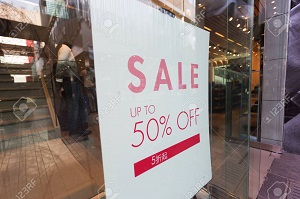 A. at                       B. on                      C. front                  D. outĐáp án: front15. Is it … elephant? – No, it’s a hippo.A. an                      B. a                         C. the                     D. oneĐáp án: an16. Ảnh:My sister has _ _ _ _ teddy bears.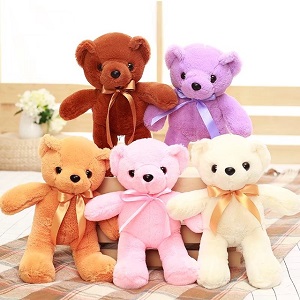 Đáp án: five17. I’m fine, th_ _ _ _ .Đáp án: anks18. Nghe:Nhấn giữ Ctrl và bấm chuột để nghe: He is ____.A. 12                      B. 13                      C. 14                      D. 15Đáp án: 1419. Penguins live in the South Pole. They … snow.A. likes                   B. like                     C. liking                 D. to likeĐáp án: like20. Would you like to p_ _ _ games with us?Đáp án: lay21. ... is the kite? – It’s in the sky.A. How                  B. What                 C. Where                               D. WhenĐáp án: Where22. Nghe:Nhấn giữ Ctrl và bấm chuột để nghe: The ______ is blue.A. ski                      B. skiing                 C. sky                     D. flyĐáp án: sky23. playing/ No,/ the piano./ like/ I do not/ Đáp án: No, I do not like playing the piano.24. How ...re you today, Lenny? – Oh, I’m fine, thanks.A. b                         B. r                          C. w                        D. aĐáp án: Chọn ý: D25. Ảnh:It's my new toy. It's a blue ___.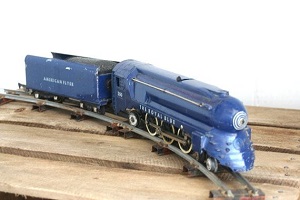 A. bike                   B. car                     C. ship                    D. trainĐáp án: Chọn ý: D26. My _ _ _ _ is Linda.Đáp án: name27. Ảnh:Do you like playing hide-and-seek with your friends?A. Yes, I am                          B. Yes, I do                           C. Yes, I don't                       D. No, I doĐáp án: Yes, I do28. How/ do you/ “playground”?/ spell/ the wordĐáp án: How do you spell the word “playground”?29. Wr_ _ _ the names in the blanks.Đáp án: ite30. These are my … .A. book                  B. pencil case                       C. poster                                D. bagsĐáp án: Chọn ý: D31. These/ dolls/ beautiful./ are/ Đáp án: These dolls are beautiful.32. please./ circles,/ two/ Let’s/ make/ Đáp án: Let’s make two circles, please.33. What time is it? - … .A. Nine twenty                     B. Nine years old                 C. Nine hundred                   D. Ninety sixĐáp án: Nine twenty34. your/ What/ family/ is/ name?/ Đáp án: What is your family name?35. are there/ in a month?/ weeks/ How many/ Đáp án: How many weeks are there in a month?36. … school is that? – It’s Khuong Mai primary school.A. What                 B. Who                  C. How                  D. WhereĐáp án: What37. Linda ____ this yellow dress.A. like                     B. is                        C. likes                   D. areĐáp án: likes38. Tom and Minh are _ _ friends.Đáp án: my39. _ _ _ _ do you do at school?Đáp án: what40. What does your mother do? – She ….A. She does homework                       B. She is a cook                   C. She works hard                               D. Well, she is niceĐáp án: She is a cook41. Ảnh:I like making a _______.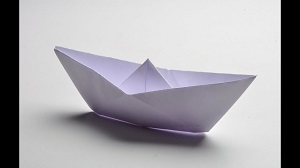 A. paper plane                      B. paper boat                       C. paper kite                         D. paper flowerĐáp án: paper boat42. the old/ Those/ photos/ are/ of my family./ Đáp án: Those are the old photos of my family.43. Ảnh:Excuse me, where is the mu_ _ _ room?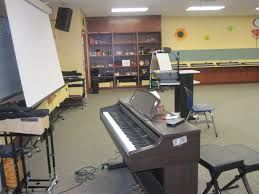 Đáp án: sic44. Nghe:Nhấn giữ Ctrl và bấm chuột để nghe: Listen and tick the word(s) you hear:A. jumping                            B. climbing                            C. swimming                         D. skippingĐáp án: Chọn ý: D45. ... is this? – It’s an apple.A. How                  B. Who                  C. What                 D. IsĐáp án: What46. What are _____? - They are my books.A. this                     B. it                         C. you                    D. theseĐáp án: Chọn ý: D47. There _ _ one lamp on the desk.Đáp án: is48. Ảnh:How many birds _______ on the tree?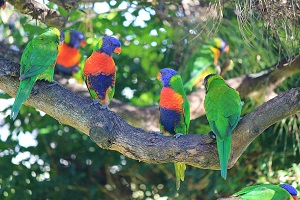 A. there are                           B. there is                              C. is there                              D. are thereĐáp án: Chọn ý: D49. G_ _ dbye. See you later.Đáp án: oo50. Nghe:Nhấn giữ Ctrl và bấm chuột để nghe: Listen and tick:A. onion                 B. oil                       C. orange                               D. openĐáp án: orange51. May I go out? - ... .A. Sure                   B. See you later                    C. Goodbye                          D. HelloĐáp án: Sure52. Trang and Chau ... two bikes.A. has                     B. have                  C. is                        D. don’tĐáp án: have53. Goodb_ e, Tommy. See you later.Đáp án: y54. Ảnh:It’s _ _ _ outside.Đáp án: hot55. Does/ reading books?/ her/ like/ brother/ Đáp án: Does her brother like reading books?56. Nghe:Nhấn giữ Ctrl và bấm chuột để nghe: B: I’m … . Thank you. And you? - A: I’m very … . Thank you.A. fine – fine                         B. fine – well                         C. well – well                         D. well – fineĐáp án: fine – well57. Ảnh:Is that your pen_ _ _ ?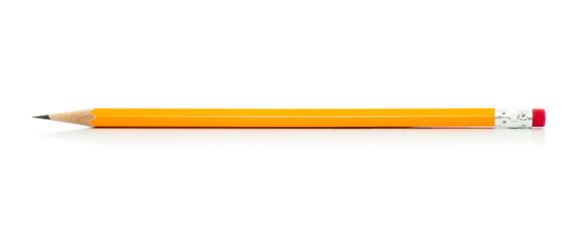 Đáp án: cil58. Ảnh:The TV is not small. It's _ _ _ .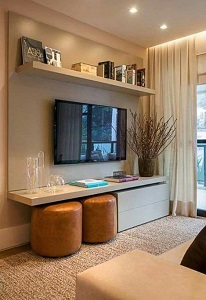 Đáp án: big59. How _ _ d is your sister?Đáp án: ol60. Ảnh:I have a _ _ _ _ . It's my birthday present.Đáp án: ship61. Ảnh:That’s my pencil _ _ g!Đáp án: ba62. my room./ is a/ in/ desk/ There/ Đáp án: There is a desk in my room.63. is/ on/ desk./ The cat/ thatĐáp án: The cat is on that desk.64. Do/ your friends/ skipping?/ like/ Đáp án: Do your friends like skipping?65. A: … is your school? - B: … is big and new.A. Where – He                      B. How – It                           C. What – She                      D. Who - ThatĐáp án: How – It66. Pick … your pencil, John.A. on                      B. in                        C. of                       D. upĐáp án: Chọn ý: D67. There/ in the bottle./ any water/ isn't/ Đáp án: There isn't any water in the bottle.68. Where are you from, Peter? – I’m _ _ _ _ England.Đáp án: from69. This is _ photo of my family.Đáp án: a70. Is/ your/ he/ brother,/ Andy?/ Đáp án: Is he your brother, Andy?71. My _ _ _ _ _ father is old but very sporty.Đáp án: grand72. Nghe:Nhấn giữ Ctrl và bấm chuột để nghe: Listen and tick:A. mirror                                B. under                 C. fisher                 D. soldierĐáp án: mirror73. like for your birthday?/ you/ do/ toy/ What/ Đáp án: What toy do you like for your birthday?74. Nghe:Nhấn giữ Ctrl và bấm chuột để nghe: _ _ _ _ Đáp án: toys75. What _______ at break time?A. do you do                         B. is he do                             C. are you do                        D. are they doĐáp án: do you do76. A: What is this? - B: …A. It’s yellow.                       B. It’s a blue pencil.                            C. It’s very nice.                   D. It’s my friend.Đáp án: It’s a blue pencil.77. Nghe:Nhấn giữ Ctrl và bấm chuột để nghe: My room is _ _ _ _ _ .Đáp án: large78. Ảnh:_ _ _ _ 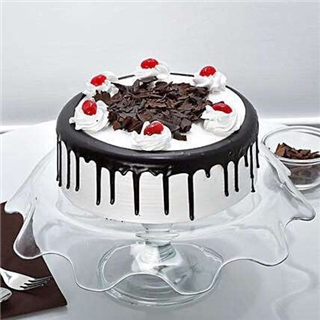 Đáp án: cake79. ... your hands, please.A. Write                 B. Sing                   C. Wash                 D. StudyĐáp án: Wash80. Nghe:Nhấn giữ Ctrl và bấm chuột để nghe: Listen and tick:A. shy                     B. sit                       C. six                      D. soupĐáp án: six81. days./ I wash/ my hair/ two/ every/ Đáp án: I wash my hair every two days.82. Nghe:Nhấn giữ Ctrl và bấm chuột để nghe: The girl is fif_ _ _ _ .Đáp án: teen83. What ... it? – It’s a black ruler.A. is                        B. it                         C. that                    D. thisĐáp án: is84. Ảnh:The trees are tall and _____ in the forest.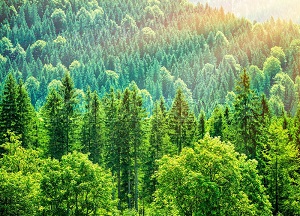 A. gray                   B. green                 C. black                 D. yellowĐáp án: green85. He likes ____ games.A. plays                 B. to playing                         C. play                   D. playingĐáp án: Chọn ý: D86. Choose the letter(s) to make a correct word: par__tA. ao                      B. ra                       C. or                       D. roĐáp án: Chọn ý: D87. What/ is/ her/ name?Đáp án: What is her name?88. the/ May/ I/ window?/ open/ Đáp án: May I open the window?89. Ảnh:_ _ _ _ _ _ 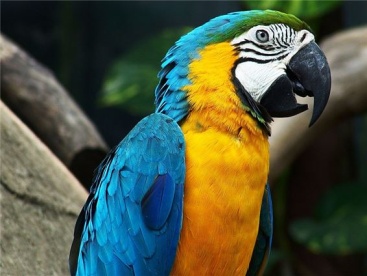 Đáp án: parrot90. your sisters/ dogs?/ Do/ like/ Đáp án: Do your sisters like dogs?91. much./ I/ swimming/ like/ veryĐáp án: I like swimming very much.92. Ảnh:How old is Nam’s brother?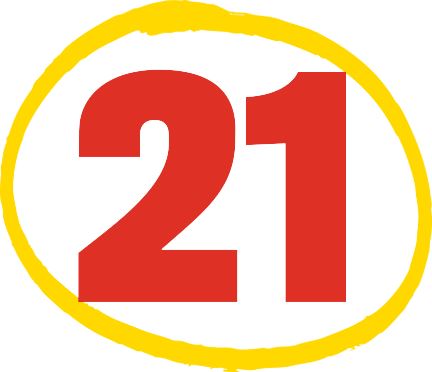 A. He’s twenty with one.                    B. He’s twoty one.                               C. He’s two one.                  D. He’s twenty one.Đáp án: Chọn ý: D93. I/ would/ some/ like/ milk./ Đáp án: I would like some milk.94. The map _ _ on the wall.Đáp án: is95. One plus thr_ _ makes four.Đáp án: ee96. Nghe:Nhấn giữ Ctrl và bấm chuột để nghe: _ _ _ _ _ Đáp án: blind97. Choose the INCORRECT word or phrase in the following sentence: It are a pond in the garden.A. are                     B. pond                  C. in                        D. gardenĐáp án: are98. This is my new f_ _ _ _ d, Tony.Đáp án: rien99. She never stays _ _ late at night.Đáp án: up100. Ảnh:My _ _ _ likes running on grass.Đáp án: dog101. What is/ book?/ favourite/ of your/ the name/ Đáp án: What is the name of your favourite book?102. I’m fine, thanks. How a_ _ _ t you?Đáp án: bou103. T_ _ _ _ are some birds singing on the tree.Đáp án: here104. One plus one makes _ _ _ .Đáp án: two105. How many colours does a rainbow have?A. five                    B. six                      C. seven                 D. eightĐáp án: seven106. open/ May/ the window,/ I/ mom?/ Đáp án: May I open the window, mom?107. I have _ _ uncle. He's thirty now.Đáp án: an108. Choose the odd one out:A. library                               B. bathroom                         C. bedroom                           D. dining roomĐáp án: library109. Choose the odd one out:A. large                  B. small                 C. old                     D. classĐáp án: Chọn ý: D110. ... your teeth, Tommy.A. Read                 B. Listen                                C. Stand                                D. BrushĐáp án: Chọn ý: D111. He is David. He is my ... .A. school                               B. name                 C. book                  D. friendĐáp án: Chọn ý: D112. large./ The computer/ is/ room/ Đáp án: The computer room is large.113. milk./ I/ some/ would/ like/ Đáp án: I would like some milk.114. What do _ _ _ do after school, Mary?Đáp án: you115. Nghe:Nhấn giữ Ctrl và bấm chuột để nghe: _ _ _ , Nam.Đáp án: Bye116. Ảnh:There are five fingers on _ _ _ hand.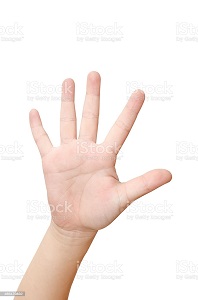 Đáp án: one117. Ảnh:Shhh! The baby is _ _ _ _ _ _ _ _ .Đáp án: sleeping118. Do you have ... on Friday? – No, I have English.A. Informatics                      B. cakes                 C. desks                 D. booksĐáp án: Informatics119. I’m _ _ _ e, thanks. And you?Đáp án: fin120. Ảnh:A person has o_ _ nose.Đáp án: ne121. Do you like music?A. Yes, it is.                           B. Yes, please.                      C. Yes, I do.                          D. Yes, I don’t.Đáp án: Yes, I do.122. It's/ winter./ cold/ in/ Đáp án: It's cold in winter.123. are there/ your classroom?/ How many/ in/ desks/ Đáp án: How many desks are there in your classroom?124. June is the ... month of the year.A. sixth                  B. fourth                                C. seventh                             D. eighthĐáp án: sixth125. _ _ _ _ colour is it? - It’s red.Đáp án: What126. May I go _ _ t? - Yes, please.Đáp án: ou127. Nghe:Nhấn giữ Ctrl và bấm chuột để nghe: Here is his grandf_ _ _ _ _ .Đáp án: ather128. _____ is Jack from? - He's from England.A. What                 B. When                                C. How                  D. WhereĐáp án: Chọn ý: D129. The big tree is beh_ nd my house.Đáp án: i130. Nghe:Nhấn giữ Ctrl và bấm chuột để nghe: _ _ _ _ _ _ Đáp án: eleven131. Wow! A robot. Thank _ _ _ .Đáp án: you132. We go to school ... .A. alone                 B. together                            C. gether                                D. by meĐáp án: together133. Choose the odd one out:A. computer room                               B. park                   C. zoo                    D. playgroundĐáp án: computer room134. I/ flowers./ three/ have/ Đáp án: I have three flowers.135. Nghe:Nhấn giữ Ctrl và bấm chuột để nghe: Max’s favorite color is _ _ _ _ _ .Đáp án: green136. Let’s listen _ _ some music.Đáp án: to137. Nghe:Nhấn giữ Ctrl và bấm chuột để nghe: The teacher tells the students to … .A. sit down                            B. stand up                           C. go out                                D. come inĐáp án: sit down138. What do you usually do _ _ Saturday evenings, Mary?Đáp án: on139. _ _ at is my green pencil.Đáp án: Th140. Nghe:Nhấn giữ Ctrl và bấm chuột để nghe: Her …’s name’s Frank.A. brother                              B. grandpa                            C. uncle                 D. dadĐáp án: grandpa141. _ _ you like playing football?Đáp án: do142. spell/ your uncle's/ How/ name?/ do you/ Đáp án: How do you spell your uncle's name?143. Choose the odd one outA. Pond                  B. Classroom                        C. Garden                              D. PlaygroundĐáp án: Classroom144. _ _ _ is Tuan happy? - He is happy because today is his birthday.Đáp án: Why145. Let’s go outside and _ _ _ a kite?Đáp án: fly146. after/ me./ read/ Please/ Đáp án: Please read after me.147. My aunt’s daughters _ _ _ my cousins.Đáp án: are148. Nghe:Nhấn giữ Ctrl và bấm chuột để nghe: Choose the correct response.A. No, I don’t.                      B. Yes, I am.                         C. No, it doesn’t.                  D. Yes, it is.Đáp án: Chọn ý: D149. are/ My/ and big./ long/ pencils/ Đáp án: My pencils are long and big.150. like/ Do/ basketball?/ you/ Đáp án: Do you like basketball?151. sunny/ It's/ in/ summer.Đáp án: It's sunny in summer.152. This/ is/ my/ cat.Đáp án: This is my cat.153. Choose the odd one out:A. nice                    B. you                    C. he                       D. sheĐáp án: nice154. yellow/ and/ her cats/ Are/ white?/ Đáp án: Are her cats yellow and white?155. What’s your name? – … Tuan.A. She’s                 B. He’s                   C. I’m                    D. You’reĐáp án: I’m156. My family have dinner in the ____.A. living room                       B. bedroom                           C. basement                         D. dining roomĐáp án: Chọn ý: D157. Ảnh:Can you make a _ _ _ _ ?Đáp án: kite158. _ _ _ t is that? – That is a red apple.Đáp án: Wha159. the rain./ take any/ photos/ We can’t/ because ofĐáp án: We can’t take any photos because of the rain.160. Ảnh:SCHOOL _ _ _ 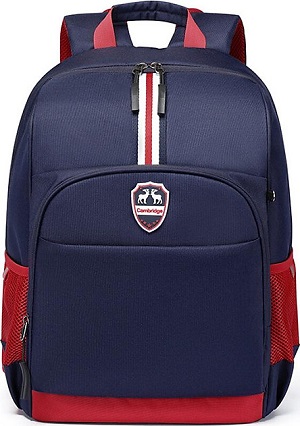 Đáp án: BAG161. N_ _ e to meet you, Lan Anh.Đáp án: ic162. Be qu_ _ _ . Listen to the teacher, please.Đáp án: iet163. ... have you got English? - Four times a week.A. How                  B. When                                C. How often                        D. WhereĐáp án: How often164. make/ can/ a paper boat./ Peter/ Đáp án: Peter can make a paper boat.165. _ _ _ 's that? - It's my teacher.Đáp án: who166. Which is your house? – That … .A. two                    B. three                  C. one                    D. fourĐáp án: one167. like/ some/ pizza./ I'd/ Đáp án: I'd like some pizza.168. W_ _ _ is this? - It’s a ruler.Đáp án: hat169. Be q_ _ et, please.Đáp án: ui170. case/ the/ My pencil/ is on/ table./ Đáp án: My pencil case is on the table.171. please!/ Listen/ to/ your teacher,/ Đáp án: Listen to your teacher, please!172. Have ... nice day, Robin. – Thank you very much.A. an                      B. the                     C. a                         D. areĐáp án: a173. you/ See/ later./ Đáp án: See you later.174. I _ _ _ _ books in the school library.Đáp án: read175. The dog is ... the sofa.A. on                      B. to                       C. between                            D. forĐáp án: on176. school things./ not/ are/ her/ These/ Đáp án: These are not her school things.177. Which animal has ONLY two legs?A. Cat                    B. Tiger                  C. Bird                   D. DogĐáp án: Bird178. that is/ and/ This is/ her pencil./ my pen/ Đáp án: This is my pen and that is her pencil.179. Where are you from, Peter? – I’m _ _ _ _ England.Đáp án: from180. Wh_ _ is this? – This is a pen.Đáp án: at181. A: _______ - B: Sorry.A. See you later.                   B. May I come in?                              C. Nice to see you.                               D. Don't talk in class!Đáp án: Chọn ý: D182. can/ English songs./ many/ I/ sing/ Đáp án: I can sing many English songs.183. Mr. Green is talking _ _ Mrs. Green in a café.Đáp án: to184. Ảnh:Hap_ _ birthday!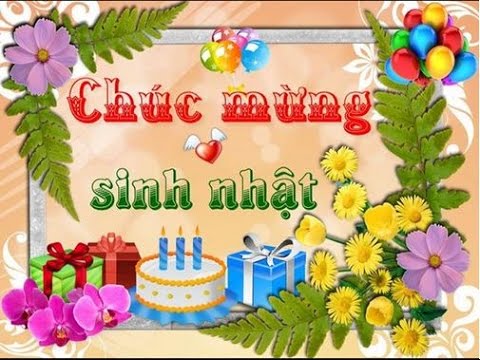 Đáp án: py185. Ảnh:_ _ _ _ _ _ _ 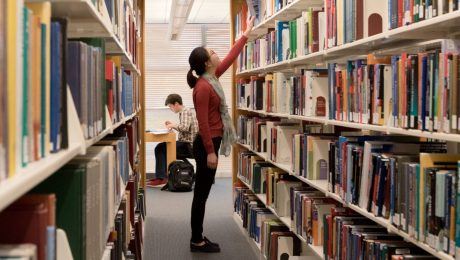 Đáp án: library186. I'm __ school now.A. on                      B. at                       C. in                        D. toĐáp án: at187. Ta_ e out your pencils, children.Đáp án: k188. Come and play with ... .A. to                       B. my                     C. I                         D. meĐáp án: Chọn ý: D189. The piano is nice but … .A. old                     B. new                    C. big                      D. goodĐáp án: old190. Ảnh:What are they doing? - They are sw_ _ _ _ _ _ .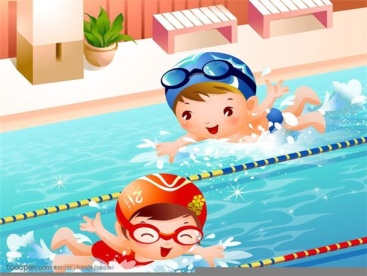 Đáp án: imming191. _ _ _ those my pens?Đáp án: Are192. Nghe:Nhấn giữ Ctrl và bấm chuột để nghe: Some students go by _ _ _ _ _ _ _ .Đáp án: bicycle193. Mr. Parker r_ _ _ _ newspapers everyday.Đáp án: eads194. There are/ a week./ days/ seven/ inĐáp án: There are seven days in a week.195. Ảnh:My pen is _ _ _ _ .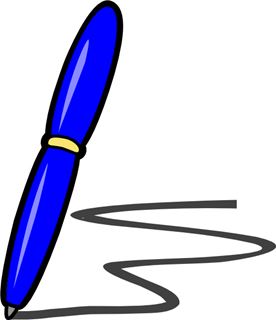 Đáp án: blue196. Linda: _ _ t's go to school together! - Nam: OK.Đáp án: Le197. a shirt./ I open/ and pick up/ the wardrobe/ Đáp án: I open the wardrobe and pick up a shirt.198. on/ pencils/ the table./ My/ are/ Đáp án: My pencils are on the table.199. father/ a/ is/ My/ doctor./ Đáp án: My father is a doctor.200. This is _ _ ice cream.Đáp án: anKEY IOE K3 2023 - 2024 SỐ 251. W_ _ is he? – He is my best friend.Đáp án: ho2. I often play sports _ _ Tuesday afternoons.Đáp án: on3. Ảnh:The _ _ _ is on the table.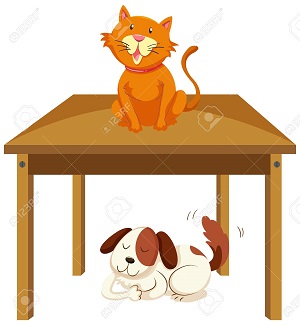 Đáp án: cat4. ... your teeth, Tommy.A. Read                 B. Listen                                C. Stand                                D. BrushĐáp án: Chọn ý: D5. I have an English friend. _ _ _ name is Kate.Đáp án: her6. How are you? – I’m … .A. six                      B. happy                               C. yellow                               D. newĐáp án: happy7. How _ _ ny bananas are there in the box?Đáp án: ma8. This is _ book. It’s green.Đáp án: a9. Let’s go fishing. – That’s a good i_ _ _ .Đáp án: dea10. there?/ many/ are/ How/ books/ Đáp án: How many books are there?11. Choose the odd one out.A. Father                               B. Mother                              C. Brother                             D. UncleĐáp án: Chọn ý: D12. next to/ your mother?/ Is/ your aunt/ Đáp án: Is your aunt next to your mother?13. _____ Lisa like going out with you?A. Do                      B. Are                     C. Is                        D. DoesĐáp án: Chọn ý: D14. Can you speak English? - Yes,... can.A. he                       B. she                     C. you                    D. IĐáp án: Chọn ý: D15. John: This is my sister. Peter: What is _ _ r name?Đáp án: he16. pond./ are swimming/ The fish/ in the/ Đáp án: The fish are swimming in the pond.17. These are my s_ _ ters.Đáp án: is18. This is Tom and _ _ _ cute dog, Rex.Đáp án: his19. Those _ _ _ my pens and pencils.Đáp án: are20. Ảnh:What are they doing? - They are sw_ _ _ _ _ _ .Đáp án: imming21. with/ Can/ you/ play/ a yo yo?/ Đáp án: Can you play with a yo yo?22. Hamburger/ my/ favourite/ is/ food./ Đáp án: Hamburger is my favourite food.23. Orange juice is my favourite ... .A. drink                  B. food                  C. apple                 D. milkĐáp án: drink24. playing/ at break time./ We/ like/ gamesĐáp án: We like playing games at break time.25. Choose the letter(s) to make a correct word: cent__lA. ra                       B. re                        C. aa                      D. arĐáp án: ra26. Ảnh:There are _ _ _ _ toes on a foot.Đáp án: five27. Nghe:Nhấn giữ Ctrl và bấm chuột để nghe: The girl is fif_ _ _ _ .Đáp án: teen28. white. It's/ small./ Lan's eraser/ is/ Đáp án: Lan's eraser is white. It's small.29. _ _ _ are you? - I’m fine, thanks.Đáp án: How30. Hello. My name’s Betty. - ....A. Bye, see you again                         B. See you soon                   C. Hi. I am Susan. Nice to meet you                               D. GoodbyeĐáp án: Hi. I am Susan. Nice to meet you31. Nghe:Nhấn giữ Ctrl và bấm chuột để nghe: It’s a … book.A. little                   B. small                 C. big                      D. largeĐáp án: big32. Ảnh:The school playground is crowded at _ _ _ _ _ time.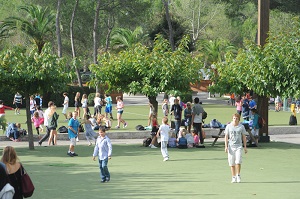 Đáp án: break33. Write your name _ _ the board, please.Đáp án: on34. next to/ the living room./ The/ is/ kitchen/ Đáp án: The kitchen is next to the living room.35. My school bag _ _ new.Đáp án: is36. Do you ____ a comic book? - Yes, I do.A. having                               B. like                     C. knows                               D. areĐáp án: like37. Jane./ new friend/ is/ This/ my/ Đáp án: This is my new friend Jane.38. Ảnh:MOUS_ 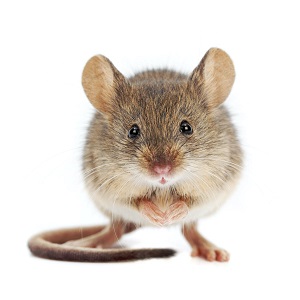 Đáp án: E39. Where is your school libra_ _ ?Đáp án: ry40. Ảnh:There is NOT _______ in the picture.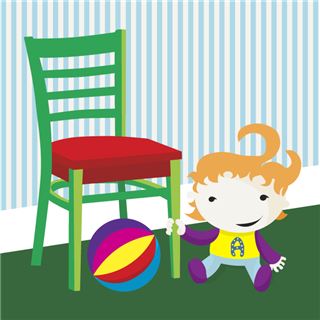 A. a ball                 B. a baby                              C. a desk                               D. a chairĐáp án: a desk41. Spe_ _ your name, please.Đáp án: ll42. _ _ _ t’s your name? – My name’s Sean.Đáp án: Wha43. Peter: Let’s dr_ _ a picture. - Nam: Yes, let’s.Đáp án: aw44. do/ How/ you/ spell/ her name?/ Đáp án: How do you spell her name?45. Ảnh:The cup is here, __ the table.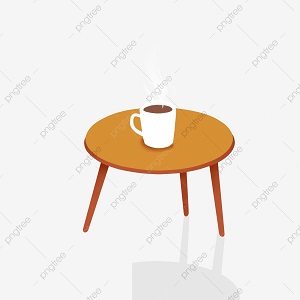 A. in                        B. on                      C. behind                               D. underĐáp án: on46. school/ I/ on Sunday./ go to/ don’t/ Đáp án: I don’t go to school on Sunday.47. Nghe:Nhấn giữ Ctrl và bấm chuột để nghe: Listen and tick the word(s) you hear:A. lion                    B. lamp                  C. ruler                   D. cloudyĐáp án: lion48. Linda _____ a little cat.A. have                  B. do                      C. has                     D. amĐáp án: has49. Ảnh:His cat has gr_ _ _ eyes.Đáp án: een50. I like my school _ _ _ _ much.Đáp án: very51. There … some cheese in the fridge.A. are                     B. is                        C. be                       D. haveĐáp án: is52. Ảnh:There are five _ _ _ _ in the armchair.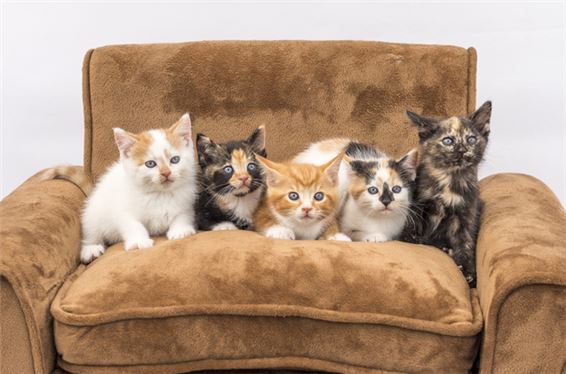 Đáp án: cats53. Is that a crayon? - ... .A. No, they are                     B. Yes, they are                    C. Yes, it is                            D. No, they aren’tĐáp án: Yes, it is54. _ _ _ sun is shining.Đáp án: The55. How … fans are there? – Three.A. many                                B. much                 C. old                     D. longĐáp án: many56. Which word has the underlined part pronounced LIKE the letter E in SISTERA. nice                    B. brother                              C. new                    D. bedroomĐáp án: brother57. Which is your school? - … one.A. The                    B. A                        C. An                      D. ThisĐáp án: Chọn ý: D58. What is your school’s n_ _ _ ? – It’s Oxford Primary School.Đáp án: ame59. song./ sing/ Let’s/ a/ Đáp án: Let’s sing a song.60. are my/ and Tommy/ new/ friends./ Peter/ Đáp án: Peter and Tommy are my new friends.61. Gi_ e me the book, please.Đáp án: v62. Do you like listening to music?A. Yes, I am.                         B. No, I do.                           C. No, I don't.                       D. Yes, it is.Đáp án: No, I don't.63. Choose the INCORRECT word or phrase in the following sentence: Our living room are very big and beautiful.A. are                     B. very                   C. and                    D. beautifulĐáp án: are64. Nghe:Nhấn giữ Ctrl và bấm chuột để nghe: Sue _ _ _ _ _ up at seven o’clock in the morning.Đáp án: wakes65. Choose the INCORRECT word or phrase in the following sentence: They are my ball, Daddy.A. They                  B. my                     C. ball                    D. DaddyĐáp án: ball66. is/ What/ your/ sister's/ name?/ Đáp án: What is your sister's name?67. Is that a purple flower? – ..., it is.A. No                      B. Yes                    C. Not                    D. No, it isn’tĐáp án: Yes68. Choose the letter(s) to make a correct word: bla__A. kk                      B. cc                       C. kc                       D. ckĐáp án: Chọn ý: D69. teacher./ Point/ to/ the/ Đáp án: Point to the teacher.70. My parents are _ _ the living room.Đáp án: in71. Ảnh:What colour is the fence?A. Blue                   B. Black                                C. White                                D. YellowĐáp án: White72. Nghe:Nhấn giữ Ctrl và bấm chuột để nghe: How many cakes are there in total?A. There are twenty-nine.                   B. There are ninety.                             C. There are thirty-nine.                     D. There are ninety-nine.Đáp án: There are twenty-nine.73. She never stays _ _ late at night.Đáp án: up74. What do you do in … free time?A. you                    B. yours                 C. you’re                               D. yourĐáp án: Chọn ý: D75. I’m ha_ _ y.Đáp án: pp76. What … her name? – She is Mai Anh.A. are                     B. is                        C. am                     D. doesĐáp án: is77. May/ in?/ come/ I/ Đáp án: May I come in?78. What/ the evening?/ does/ she do/ inĐáp án: What does she do in the evening?79. kitchen./ a/ There/ is/ Đáp án: There is a kitchen.80. their/ is/ name?/ school's/ What/ Đáp án: What is their school's name?81. Let’s go t_ the library.Đáp án: o82. Smith?/ How/ are/ Miss/ you,/ Đáp án: How are you, Miss Smith?83. Reorder/ sentences./ the/ Đáp án: Reorder the sentences.84. These chairs … small.A. are                     B. is                        C. am                     D. notĐáp án: are85. Nghe:Nhấn giữ Ctrl và bấm chuột để nghe: The library is _ _ _ .Đáp án: big86. Ảnh:Her sister can’t d_ _ _ e.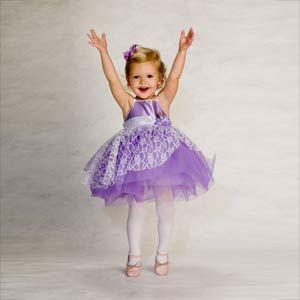 Đáp án: anc87. sunny/ It's/ summer./ in/ Đáp án: It's sunny in summer.88. There ... three cats in the box.A. am                     B. is                        C. are                     D. thereĐáp án: are89. Nghe:Nhấn giữ Ctrl và bấm chuột để nghe: That is my _____.A. notebook                          B. computer                          C. pencil case                       D. rubberĐáp án: computer90. Ảnh:These are three pencil _ _ _ _ _ in my school bag.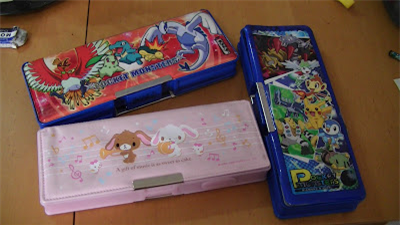 Đáp án: cases91. very/ This/ flower/ beautiful./ is/ Đáp án: This flower is very beautiful.92. Ảnh:_ _ _ 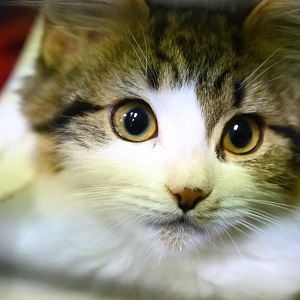 Đáp án: CAT93. My favorite colour is g_ _ _ n.Đáp án: ree94. Choose the odd one outA. Mother                              B. Father                               C. Teacher                            D. GrandmotherĐáp án: Teacher95. I ... John. Nice to meet you.A. is                        B. am                     C. be                       D. areĐáp án: am96. Don't make a mess. - _______A. Thanks.                            B. Yes, please.                      C. Yes, you can.                   D. Sorry.Đáp án: Chọn ý: D97. What _______ at break time?A. do you do                         B. is he do                             C. are you do                        D. are they doĐáp án: do you do98. Ảnh:That’s my pencil _ _ g!Đáp án: ba99. Nghe:Nhấn giữ Ctrl và bấm chuột để nghe: _ _ Đáp án: we100. _ _ . Nice to meet you.Đáp án: hi101. there?/ over/ Who/ the tall girl/ is/ Đáp án: Who is the tall girl over there?102. Mandy/ How many/ have?/ dolls/ does/ Đáp án: How many dolls does Mandy have?103. There _ _ one lamp on the desk.Đáp án: is104. Nghe:Nhấn giữ Ctrl và bấm chuột để nghe: Andy is _ _ _ _ _ .Đáp án: seven105. What is this? - ….A. It a orange                       B. Is a orange                       C. It’s a orange                    D. It’s an orangeĐáp án: Chọn ý: D106. windows./ to the/ is/ next/ The radio/ Đáp án: The radio is next to the windows.107. The new music room is _______.A. new                    B. ten                     C. old                     D. largeĐáp án: Chọn ý: D108. in/ class/ 3A./ My sister/ is/ Đáp án: My sister is in class 3A.109. The pencil is long and the rubber is sh_ _ _ .Đáp án: ort110. Nghe:Nhấn giữ Ctrl và bấm chuột để nghe: Listen and tick the word(s) you hear:A. classroom                         B. bathroom                         C. living room                       D. bedroomĐáp án: classroom111. Who is your …? – The man over there.A. father                                B. mother                              C. aunt                   D. sisterĐáp án: father112. Peter has _ _ work all day in the factory.Đáp án: to113. Let’s make a ci_ _ le.Đáp án: rc114. you/ spell/ your name?/ How/ do/ Đáp án: How do you spell your name?115. three/ have/ I/ flowers.Đáp án: I have three flowers.116. Your sister is pre_ _ y.Đáp án: tt117. Nghe:Nhấn giữ Ctrl và bấm chuột để nghe: Here is his _ _ _ _ _ _ .Đáp án: mother118. There … some cheese in the fridge.A. are                     B. is                        C. be                       D. haveĐáp án: is119. I like Maths but my friends ….A. isn’t                   B. doesn’t                              C. don’t                 D. aren’tĐáp án: don’t120. Which word has the underlined part pronounced LIKE the letter I in BIGA. his                      B. nine                   C. kite                    D. niceĐáp án: his121. not/ feel/ today./ I do/ wellĐáp án: I do not feel well today.122. books/ my/ Those/ are/ Đáp án: Those are my books123. What …? – They are my crayons.A. are those                           B. is this                 C. is that                                D. are thereĐáp án: are those124. Art/ on/ have/ I don’t/ Friday./ Đáp án: I don’t have Art on Friday.125. Thank you very much – You’re ... .A. welcome’s                        B. welcomes                         C. welcome                           D. welcome’reĐáp án: welcome126. My uncle doesn’t work … Saturday.A. at                       B. in                        C. on                      D. ofĐáp án: on127. Are there any fruits on the table? - Yes, ______.A. there is                              B. are there                           C. is there                              D. there areĐáp án: Chọn ý: D128. There is ___ pen in the pencil case.A. one                    B. two                    C. three                  D. fourĐáp án: one129. My cla_ _ _ _ _ m is small.Đáp án: ssroo130. Students all ________ when their English teacher comes in.A. stand up                           B. sit down                            C. go out                                D. come inĐáp án: stand up131. Which is your house? – That __________.A. one                    B. two                    C. three                  D. fourĐáp án: one132. One plus one makes _ _ _ .Đáp án: two133. How _ _ d is your sister?Đáp án: ol134. up,/ please./ Stand/ Đáp án: Stand up, please.135. Who _ _ _ those people?Đáp án: are136. The cats are white. _ _ _ _ are very beautiful.Đáp án: they137. This gift is for you. - Thank you very _ _ _ _ .Đáp án: much138. What/ name?/ is/ her/ Đáp án: What is her name?139. Good morning, children. - ... .A. Good morning, teacher                  B. Hello                 C. Hi                       D. ByeĐáp án: Good morning, teacher140. Ảnh: R_ _ _ _ Đáp án: ULER141. teacher./ my/ Miss Lien/ is/ newĐáp án: Miss Lien is my new teacher.142. ... are you from, Jean? – I’m from Canada.A. What                 B. How                  C. Where                               D. WhenĐáp án: Where143. Peter: What _ _ _ _ _ _ is your pen? - Mary: It’s red.Đáp án: colour144. What/ lunch boxes?/ colour/ are/ yourĐáp án: What colour are your lunch boxes?145. My friend is ten _ _ _ _ _ old.Đáp án: years146. My aunt is a _ _ _ ter of my mother.Đáp án: sis147. GRAN___THERA. TFA                   B. DMA                 C. DFO                   D. DMOĐáp án: Chọn ý: D148. Can you remem_ _ r my birthday?Đáp án: be149. Nghe:Nhấn giữ Ctrl và bấm chuột để nghe: Listen and tick the word(s) you hear:A. sunny                                B. Sunday                             C. summer                            D. sevenĐáp án: Sunday150. my bag./ I/ have/ in/ two pens/ Đáp án: I have two pens in my bag.151. your/ name,/ Write/ please.Đáp án: Write your name, please.152. _ _ ke out your book.Đáp án: Ta153. How o_ _ are you?Đáp án: ld154. Be … Don’t make noise.A. lazy                   B. quiet                  C. funny                                D. angryĐáp án: quiet155. R_ _ se your hands, please.Đáp án: ai156. The children like playing in the park because … very large.A. it is                     B. they are                            C. he is                   D. she isĐáp án: it is157. Nghe:Nhấn giữ Ctrl và bấm chuột để nghe: Who likes drawing?A. Mr. Macaroni.                 B. Meg.                  C. Tom.                 D. Mrs. Green.Đáp án: Meg.158. A: … is your school? - B: … is big and new.A. Where – He                      B. How – It                           C. What – She                      D. Who - ThatĐáp án: How – It159. Don't be late __ school.A. at                       B. in                        C. for                      D. withĐáp án: for160. ... at the board, please.A. Put                     B. Look                 C. Stand                                D. SitĐáp án: Look161. Your rulers/ are/ green. They/ are in the bag.Đáp án: Your rulers are green. They are in the bag.162. you do/ free/ What do/ in your/ time?/ Đáp án: What do you do in your free time?163. I ... my teeth in the morning.A. do                      B. brush                 C. have                  D. doesĐáp án: brush164. A: What is this? - B: …A. It’s yellow.                       B. It’s a blue pencil.                            C. It’s very nice.                   D. It’s my friend.Đáp án: It’s a blue pencil.165. Nghe:Nhấn giữ Ctrl và bấm chuột để nghe: His _ _ _ is in the football net.Đáp án: toy166. Nghe:Nhấn giữ Ctrl và bấm chuột để nghe: There are … people in her family.A. four                   B. five                    C. six                      D. threeĐáp án: five167. What are these ? - ….A. It’s a motorbike                              B. They’re motorbikes                        C. They’re motorbike                         D. It is motorbikeĐáp án: They’re motorbikes168. that boy/ her/ brother?/ Is/ Đáp án: Is that boy her brother?169. are/ Duong?/ you,/ old/ How/ Đáp án: How old are you, Duong?170. three/ They/ pictures/ on the wall./ are/ Đáp án: They are three pictures on the wall.171. Nghe:Nhấn giữ Ctrl và bấm chuột để nghe: This is my _ _ _ _ _ _ _ _ _ _ _ .Đáp án: grandfather172. How do you _ _ _ ll your name?Đáp án: spe173. _ _ _ _ _ are you going to stay? - In a hotel.Đáp án: Where174. my/ books./ Those/ are/ Đáp án: Those are my books.175. your bags/ the car?/ in/ Are/ Đáp án: Are your bags in the car?176. Nice to m_ _ _ you, too.Đáp án: eet177. Ảnh:May I _ _ _ _ in?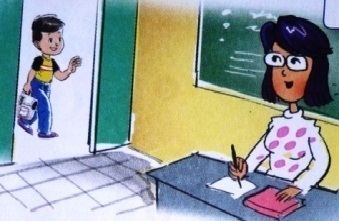 Đáp án: come178. Which word has the underlined part pronounced LIKE the letter ’A’ in ’SMALL’?A. tall                     B. classroom                         C. play                   D. fatherĐáp án: tall179. Ảnh:You use your _____ to write.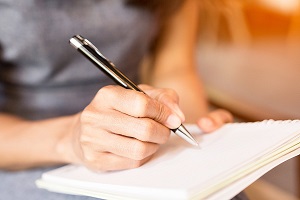 A. head                  B. hand                  C. eyes                   D. footĐáp án: hand180. I ... fine, thanks.A. am                     B. is                        C. are                     D. theĐáp án: am181. _ _ _ _ time do you go to bed?Đáp án: What182. name/ is/ Allie./ Her/ Đáp án: Her name is Allie.183. Nga: Do you play football? - Huong: No, I … I like basketball.A. don’t                 B. am not                              C. doesn’t                              D. isn’tĐáp án: don’t184. quiet,/ Be/ class./ Đáp án: Be quiet, class.185. Nam: What’s his _ _ _ _ ? - Hoa: Tony.Đáp án: name186. Nghe:Nhấn giữ Ctrl và bấm chuột để nghe: Is she a _ _ _ _ _ _ _ ?Đáp án: teacher187. Is your house big … small?A. and                    B. or                       C. but                     D. ofĐáp án: or188. please./ Show/ me/ your/ cards,Đáp án: Show me your cards, please.189. Nghe:Nhấn giữ Ctrl và bấm chuột để nghe: My brother is thir_ _ _ _ years old.Đáp án: teen190. Ảnh:BOOK_ _ _ _ 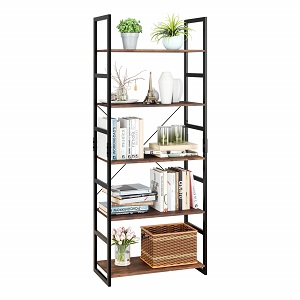 Đáp án: CASE191. Ảnh:Those are our ch_ _ _ _ .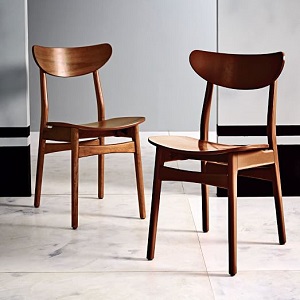 Đáp án: airs192. Ảnh:The _ _ _ _ is beautiful.Đáp án: ship193. Nghe:Nhấn giữ Ctrl và bấm chuột để nghe: Listen and tick:A. boat                   B. cook                  C. book                  D. lookĐáp án: cook194. Her father goes to work _ _ 6 o’clock.Đáp án: at195. Ảnh:My pencil is _ _ _ _ . Her pencil is short.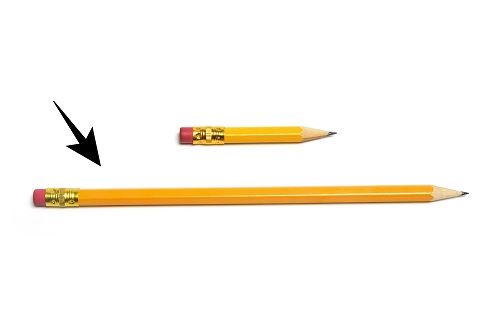 Đáp án: long196. Nghe:Nhấn giữ Ctrl và bấm chuột để nghe: Pat is in the _ _ _ _ _ _ room.Đáp án: living197. I have _ _ ice cream.Đáp án: an198. children/ are/ chess./ The/ playingĐáp án: The children are playing chess.199. Can you give me some pens, pl_ _ se?Đáp án: ea200. give/ more water./ Please,/ some/ me/ Đáp án: Please, give me some more water.KEY IOE K3 2023 - 2024 SỐ 261. Th_ _ _ s. And you?Đáp án: ank2. Does/ stand/ over there?/ his uncle/ Đáp án: Does his uncle stand over there?3. Peter: Do you play badminton at break time? - Mai: ... .A. Yes, it is         B. Yes, please       C. Yes, I do        D. Yes, I don’tĐáp án: Yes, I do4. Let’s make a ci_ _ le.Đáp án: rc5. Nghe: Nhấn giữ Ctrl và bấm chuột để nghe: This is his _ _ _ _ _ _ _ .Đáp án: brother6. Nghe: Nhấn giữ Ctrl và bấm chuột để nghe: Which is NOT mentioned?A. There is a bed.          B. There is a desk.          C. There are two windows.         D. There are two chairs.Đáp án: Chọn ý: D7. draw/ let’s/ a/ picture./ Peter/ Đáp án: Peter let’s draw a picture.8. Hoa: What do you do ... break time? - Peter: I play badminton.A. at        B. on        C. in        D. forĐáp án: at9. Ảnh:  My father is ______ years old.A. thirty-eight       B. forty-eight       C. fourteen-eight           D. fifteen-eightĐáp án: forty-eight10. Nghe: Nhấn giữ Ctrl và bấm chuột để nghe: This is my _ _ _ _ _ _ .Đáp án: school11. Thank you _ _ _ _ much.Đáp án: very12. she/ teacher?/ Is/ a/ Đáp án: Is she a teacher?13. free/ in your/ you do/ What do/ time?/ Đáp án: What do you do in your free time?14. Miss Lan./ you/ meet/ Nice/ to/ Đáp án: Nice to meet you Miss Lan.15. Nghe: Nhấn giữ Ctrl và bấm chuột để nghe: Listen and tick:A. fingers          B. goldfish         C. farmer           D. firemanĐáp án: Chọn ý: D16. ________- Yes, you can.A. How are you?           B. How old are you?        C. Let's play football!       D. May I borrow your book?Đáp án: Chọn ý: D17. Nghe: Nhấn giữ Ctrl và bấm chuột để nghe: D_ _ Đáp án: OG18. Which is your school? - … one.A. The       B. A        C. An       D. ThisĐáp án: Chọn ý: D19. That is/ my/ big./ classroom./ It’sĐáp án: That is my classroom. It’s big.20. time/ for/ It’s/ breakfast,/ John./ Đáp án: It’s time for breakfast, John.21. read/ Look/ and/ aloud.Đáp án: Look and read aloud.22. Ảnh:  What do you do at break time? - I ch_ _ with my friends.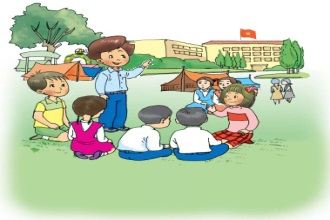 Đáp án: at23. ... are you? – Fine, thanks.A. Who            B. Is        C. Are       D. HowĐáp án: Chọn ý: D24. Ảnh:  I have _ _ _ _ _ and butter for breakfast.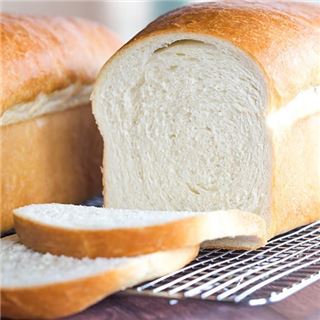 Đáp án: bread25. of Anna./ have/ picture/ a/ I/ Đáp án: I have a picture of Anna.26. Choose the letter(s) to make a correct word: CLE_NA. I         B. O        C. E         D. AĐáp án: Chọn ý: D27. ... are you? – I’m fine, thanks.A. Who            B. When           C. How            D. WhereĐáp án: How28. Ảnh:  My father is a doct_ _ .Đáp án: or29. Lo_ _ at the board, children.Đáp án: ok30. Ảnh:  My brother is a pup_ _ .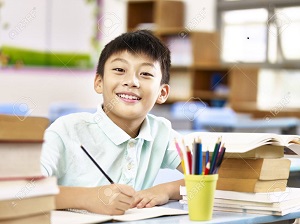 Đáp án: il31. His backpacks/ black. They/ are/ aren't brown.Đáp án: His backpacks are black. They aren't brown.32. My pictures are ... the wall.A. on        B. to        C. for        D. atĐáp án: on33. What ... their …?A. is name          B. are / names       C. is / names        D. are / nameĐáp án: are / names34. Ảnh:  _ _ _ _ 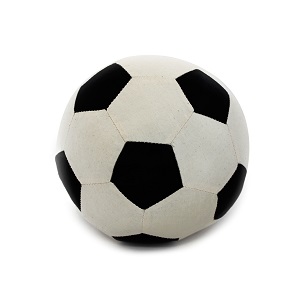 Đáp án: BALL35. Are they students in your class? – Yes, ...A. they are         B. they do          C. are they          D. are theirĐáp án: they are36. Ảnh:  There are five _ _ _ _ _ _ _ on a hand.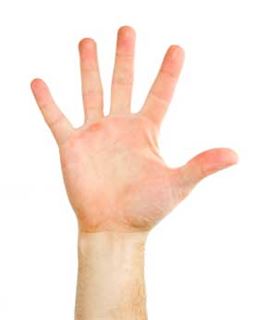 Đáp án: fingers37. My little daughter is interested _ _ dancing.Đáp án: in38. It _ _ a pink doll.Đáp án: is39. The box _ _ very big.Đáp án: is40. What is your f_ _ _ _ _ name?Đáp án: amily41. My _ _ _ _ is Linda.Đáp án: name42. That’s my new friend. H_ _ name’s Jenny.Đáp án: er43. Nghe: Nhấn giữ Ctrl và bấm chuột để nghe: Listen and tick the word(s) you hear:A. classroom        B. bathroom        C. living room       D. bedroomĐáp án: classroom44. The lunch _ _ _ _ is over there.Đáp án: room45. Nghe: Nhấn giữ Ctrl và bấm chuột để nghe: It’s _ _ _ _ _ _ _ _ _ .Đáp án: beautiful46. Nghe: Nhấn giữ Ctrl và bấm chuột để nghe: That is my pen _ _ _ _ .Đáp án: case47. Nghe: Nhấn giữ Ctrl và bấm chuột để nghe: There are four_ _ _ _ eggs in the box.Đáp án: teen48. friend,/ How/ your/ is/ Tom?/ Đáp án: How is your friend, Tom?49. Ảnh:  We play hide-and-seek, but I can't ____ Nam.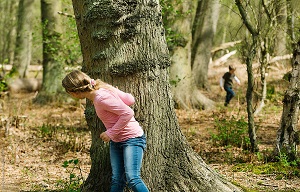 A. meet            B. find       C. play       D. goĐáp án: find50. How are you? - ... .A. Fine, thanks            B. Nice to meet you        C. My name’s Sean         D. See you laterĐáp án: Fine, thanks51. Put the flower vase _ _ the table.Đáp án: on52. ______ this? – It’s a ball.A. What           B. What’s          C. What’s is        D. What itĐáp án: What’s53. Ảnh:  What a lovely _ _ _ _ !Đáp án: room54. Nghe: Nhấn giữ Ctrl và bấm chuột để nghe: Listen and tick:A. hide-and-seek           B. hometown       C. house           D. housewifeĐáp án: Chọn ý: D55. May I go _ _ _ ?Đáp án: out56. do you/ her name,/ How/ spell/ Jane?/ Đáp án: How do you spell her name, Jane?57. Peter: How do you _ _ _ _ _ your name? - Huyen: That’s H-U-Y-E-N.Đáp án: spell58. Good morning, children. - ... .A. Good morning, teacher         B. Hello            C. Hi        D. ByeĐáp án: Good morning, teacher59. Let’s make a cir_ le.Đáp án: c60. _ _ my lunchbox, I have a banana and a sandwich.Đáp án: In61. My/ are red./ aren't/ umbrellas/ yellow. TheyĐáp án: My umbrellas aren't yellow. They are red.62. How ... chairs in your classroom?A. much           B. very            C. old       D. manyĐáp án: Chọn ý: D63. Is this ... book? - Yes,it’s my book.A. her       B. my       C. his        D. yourĐáp án: Chọn ý: D64. Mary _ _ s born in America.Đáp án: wa65. Ảnh:  The chickens are under the big _ _ _ _ in the garden.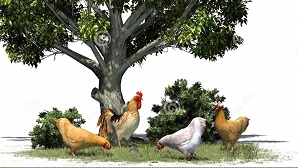 Đáp án: tree66. Mary is m_ friend.Đáp án: y67. ______ up, please!A. Stand           B. Sit        C. Open            D. CloseĐáp án: Stand68. Are those your notebooks? - No, ... .A. it is       B. it isn’t           C. they are          D. they aren’tĐáp án: Chọn ý: D69. days./ my hair/ every/ two/ I wash/ Đáp án: I wash my hair every two days.70. Choose the correct sentence.A. I like playing chess at break time.       B. I like play chess at break time.          C. I like playing chess on break time.         D. I like playing a chess at break time.Đáp án: I like playing chess at break time.71. ... your teeth everyday, Tess.A. Read            B. Listen           C. Stand           D. BrushĐáp án: Chọn ý: D72. Ảnh:  ELEPH_ _ _ Đáp án: ANT73. How _ _ _ you today?Đáp án: are74. Ảnh:  There are elev_ _ pencils on the desk.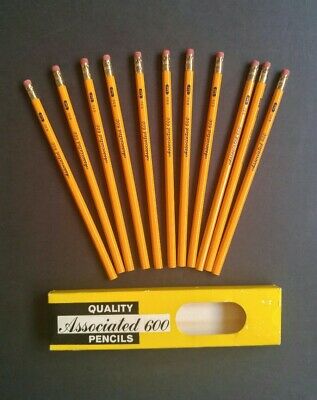 Đáp án: en75. Who is our new tea_ _ er?Đáp án: ch76. Ảnh:  The children are playing … now.A. badminton       B. volleyball        C. hide-and-seek           D. break timeĐáp án: hide-and-seek77. Linda: Do your friends play games at school? - Hoa: Yes,they ... .A. do        B. does            C. are        D. isĐáp án: do78. Sit d_ _ n, please!Đáp án: ow79. seek/ with my friends./ hide/ I play/ and/ Đáp án: I play hide and seek with my friends.80. often/ do puzzles/ my brother./ I/ withĐáp án: I often do puzzles with my brother.81. Mary is a student a_ Rose Wood School.Đáp án: t82. What is this? – It is ... ice-cream.A. a         B. an        C. this       D. thatĐáp án: an83. Choose the INCORRECT word or phrase in the following sentence: The woman behind him are my aunt.A. woman          B. behind          C. him       D. areĐáp án: Chọn ý: D84. What is this? – It is ... eraser.A. a         B. an        C. this       D. thatĐáp án: an85. Ảnh:  fourteen, _______, sixteen.A. fiveteen         B. fifteen           C. fifty            D. fourtyĐáp án: fifteen86. _ _ _ is Tuan happy? - He is happy because today is his birthday.Đáp án: Why87. I have an English friend. _ _ _ name is Kate.Đáp án: her88. Is … a chair? - Yes, it is.A. are       B. it         C. it’s       D. hisĐáp án: it89. Which word has the underlined part pronounced LIKE the letter ’A’ in ’SMALL’?A. tall       B. classroom        C. play       D. fatherĐáp án: tall90. Write your name _ _ the board, please.Đáp án: on91. to/ Happy/ Jane./ birthday/ you,Đáp án: Happy birthday to you, Jane.92. My pen is red and my pencils ... blue.A. are       B. is         C. am        D. doĐáp án: are93. Nghe: Nhấn giữ Ctrl và bấm chuột để nghe: It’s a blue _ _ _ _ _ .Đáp án: ruler94. Do_ _ he go to school today?Đáp án: es95. open/ mom?/ May/ the window,/ I/ Đáp án: May I open the window, mom?96. Choose the INCORRECT word or phrase in the following sentence: They are my ball, Daddy.A. They            B. my       C. ball       D. DaddyĐáp án: ball97. _ _ ite your name here, please.Đáp án: Wr98. This is my aunt. … is very friendly.A. She       B. He        C. Her       D. HisĐáp án: She99. Nghe: Nhấn giữ Ctrl và bấm chuột để nghe: Look at _ _ _ _ photo.Đáp án: this100. A: _______ - B: Sorry.A. See you later.           B. May I come in?         C. Nice to see you.         D. Don't talk in class!Đáp án: Chọn ý: D101. is/ book./ a/ This/ redĐáp án: This is a red book.102. Choose the odd one out:A. Good morning.          B. Goodbye.        C. See you again.          D. See you soon.Đáp án: Good morning.103. Good mor_ _ ng, children!Đáp án: ni104. Wr_ _ _ your name here, please.Đáp án: ite105. Show/ pen,/ your/ please./ me/ Đáp án: Show me your pen, please.106. monkey looking/ see/ I/ a/ at me./ Đáp án: I see a monkey looking at me.107. has/ Tom/ a new/ case./ pencilĐáp án: Tom has a new pencil case.108. It/ the pond./ in/ a fish/ is/ Đáp án: It is a fish in the pond.109. Who’s that? - …A. It’s purple.       B. It’s my friend.          C. I love food.            D. Here you are.Đáp án: It’s my friend.110. pink./ is/ My/ doll/ Đáp án: My doll is pink.111. … are my classmates.A. This            B. That            C. These           D. ThereĐáp án: These112. O_ _ n your school bags, children.Đáp án: pe113. Ảnh:  The _ _ _ _ _ _ is swinging.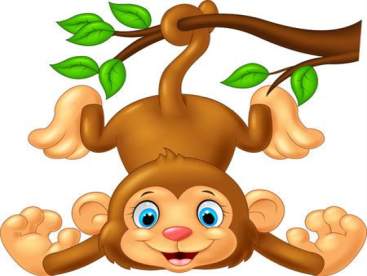 Đáp án: monkey114. name?/ his teacher's/ do you/ spell/ How/ Đáp án: How do you spell his teacher's name?115. Ảnh:  That’s a _ _ _ _ _ pencilĐáp án: short116. _ _ _ _ time do you go to bed?Đáp án: What117. Choose the odd one out:A. is         B. am        C. are        D. thoseĐáp án: Chọn ý: D118. Close/ please./ book,/ your/ Đáp án: Close your book, please.119. … your teeth, Tommy.A. Read            B. Listen           C. Stand           D. BrushĐáp án: Chọn ý: D120. Nghe: Nhấn giữ Ctrl và bấm chuột để nghe: My _ _ _ _ is green.Đáp án: ball121. lunchbox./ my/ don't/ I/ have/ Đáp án: I don't have my lunchbox.122. The children are happy at break _ _ _ _ .Đáp án: time123. How … students are there in your classroom?A. much           B. many            C. more            D. someĐáp án: many124. Ảnh:  _ _ _ nd man's bluff is a game.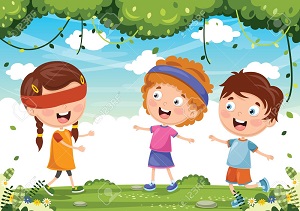 Đáp án: bli125. May I come in? - …A. No, you don’t.          B. Yes, please.            C. Yes, you are.           D. No, you aren’t.Đáp án: Yes, please.126. … do you like? – I like riding a horse.A. When           B. How            C. What            D. WhoĐáp án: What127. One and one is t_ _ .Đáp án: wo128. I’m h_ _ gry.Đáp án: un129. What's/ name?/ mother's/ her/ Đáp án: What's her mother's name?130. your/ she/ new/ Is/ classmate?/ Đáp án: Is she your new classmate?131. … is this? – It’s my rubber.A. Who            B. What            C. How            D. WhereĐáp án: What132. Choose the letter(s) to make a correct word: ga__enA. dd        B. td        C. rt         D. rdĐáp án: Chọn ý: D133. Nghe: Nhấn giữ Ctrl và bấm chuột để nghe: HOU_ _ Đáp án: SE134. Ảnh:  What colour is the fence?A. Blue            B. Black           C. White           D. YellowĐáp án: White135. Choose the odd one out:A. repeat           B. listen            C. read            D. amĐáp án: Chọn ý: D136. toys./ have/ some/ My sisters/ Đáp án: My sisters have some toys.137. Goodbye. See you a_ _ _ n!Đáp án: gai138. That’s a big play_ _ _ _ _ _ .Đáp án: ground139. white./ in/ You/ are/ beautiful/ Đáp án: You are beautiful in white.140. Which sentence is correct?A. Santa Claus flying over the town.       B. Santa Claus is riding his sleigh.         C. Santa Claus is ride a reindeer.           D. Santa Claus is walking in the sky.Đáp án: Santa Claus is riding his sleigh.141. There … some cheese in the fridge.A. are       B. is         C. be        D. haveĐáp án: is142. Can you give me some pens, pl_ _ se?Đáp án: ea143. Does your father like p_ _ _ ing sports?Đáp án: lay144. is/ Mr. Gerhard/ now./ the computer room/ in/ Đáp án: Mr. Gerhard is in the computer room now.145. Have … nice day, Jane. – Thank you.A. a         B. an        C. the       D. amĐáp án: a146. What is this box? - … a present for mom on Christmas Day.A. She’s           B. He’s            C. It’s       D. I’mĐáp án: It’s147. nice/ Have/ day./ a/ Đáp án: Have a nice day.148. We play sports _ _ _ games at break time.Đáp án: and149. Nghe: Nhấn giữ Ctrl và bấm chuột để nghe: How do you _ _ _ _ _ your name?Đáp án: spell150. a park/ in your/ Is there/ town?Đáp án: Is there a park in your town?151. Peter: Are they your friends? - Tom: No, they _ _ _ _ ’t.Đáp án: aren152. Nga: ... play chess! - Peter: Yes, let’s.A. Do you          B. Don’t you        C. Let’s            D. Are youĐáp án: Let’s153. Have ... nice day, Robin. – Thank you very much.A. an        B. the       C. a         D. areĐáp án: a154. This is my school lib_ _ _ _ . It’s big.Đáp án: rary155. noodles?/ Can/ more/ I have/ some/ Đáp án: Can I have some more noodles?156. Nghe: Nhấn giữ Ctrl và bấm chuột để nghe: _ _ _ _ _ _ _ _ _ Đáp án: afternoon157. Do they/ volleyball/ school?/ after/ play/ Đáp án: Do they play volleyball after school?158. Great to s_ _ you.Đáp án: ee159. two/ Let’s/ circles,/ please./ make/ Đáp án: Let’s make two circles, please.160. toys/ many/ How/ have?/ do youĐáp án: How many toys do you have?161. Ảnh:  That is my pencil s_ _ _ _ _ _ _ _ .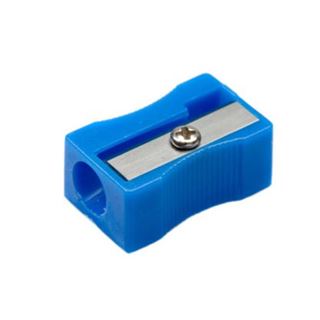 Đáp án: harpener162. That is my father. … name is Jame.A. Her       B. She       C. He        D. HisĐáp án: Chọn ý: D163. with/ my friend./ to play/ I like/ chess/ Đáp án: I like to play chess with my friend.164. How do/ you/ name?/ spell/ yourĐáp án: How do you spell your name?165. My fish are very _ _ _ _ tiful.Đáp án: beau166. I ... my teeth in the morning.A. do        B. brush            C. have            D. doesĐáp án: brush167. There are th_ _ e books on the table.Đáp án: re168. Is the_ _ a dog? – No, there is not.Đáp án: re169. Which animal has four legs?A. Chicken         B. Duck            C. Dog            D. HenĐáp án: Dog170. _ _ _ _ _ are you going to stay? - In a hotel.Đáp án: Where171. my bag./ two pens/ I/ have/ inĐáp án: I have two pens in my bag.172. Choose the letter(s) to make a correct word: ki__chenA. d         B. t         C. b         D. kĐáp án: t173. is/ school/ my/ That/ library./ Đáp án: That is my school library.174. the sky./ There/ a kite/ in/ is/ Đáp án: There is a kite in the sky.175. Ảnh:  F_ SHĐáp án: I176. Nghe: Nhấn giữ Ctrl và bấm chuột để nghe: The ______ is blue.A. ski        B. skiing           C. sky       D. flyĐáp án: sky177. Nghe: Nhấn giữ Ctrl và bấm chuột để nghe: They go to school by _ _ _ .Đáp án: bus178. I want to see the animals. Let’s go to the _ _ _ .Đáp án: zoo179. Nghe: Nhấn giữ Ctrl và bấm chuột để nghe: My new _ _ _ _ _ _ is Adam.Đáp án: friend180. in/ the car?/ your bags/ Are/ Đáp án: Are your bags in the car?181. Tom and Minh are _ _ friends.Đáp án: my182. Which word is odd one out?A. pig       B. men       C. chicken          D. fishĐáp án: men183. This gift is for you. - Thank you very _ _ _ _ .Đáp án: much184. Let’s _ _ _ _ badminton.Đáp án: play185. Tom can ... a bicycle.A. bye       B. ride       C. drive            D. ridesĐáp án: ride186. Let’s speak Eng_ _ _ _ !Đáp án: lish187. My classroom is ... . It’s not small.A. big       B. a big            C. the big          D. a smallĐáp án: big188. She plays hide-and-_ _ _ _ in the garden.Đáp án: seek189. Ảnh:  _________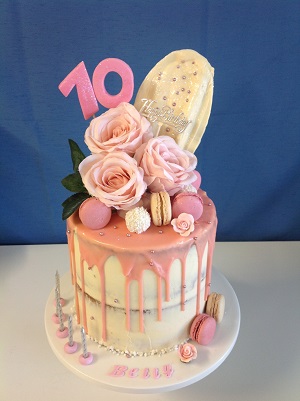 A. Happy New Year!       B. Happy birthday!         C. Merry Christmas!        D. Happy day!Đáp án: Happy birthday!190. your/ new/ they/ Are/ classmates?/ Đáp án: Are they your new classmates?191. This is ... orange.A. a         B. an        C. is         D. areĐáp án: an192. C_ _ se your bag, Tom.Đáp án: lo193. Ảnh:  That’s a pencil sharp_ _ _ _ .Đáp án: ener194. Hello,/ Trang./ is/ my name/ Đáp án: Hello, my name is Trang.195. of/ is/ a photo/ my school./ This/ Đáp án: This is a photo of my school.196. name?/ What/ family/ is/ your/ Đáp án: What is your family name?197. Ảnh:  His brother is _ _ _ teen years old.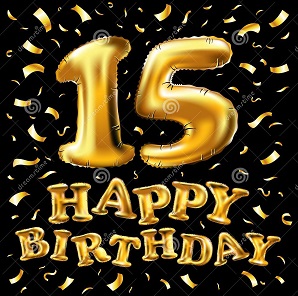 Đáp án: fif198. Nghe: Nhấn giữ Ctrl và bấm chuột để nghe: _ _ _ _ Đáp án: tick199. your/ Peter/ friend?/ Is/ Đáp án: Is Peter your friend?200. My/ name/ Long./ is/ Đáp án: My name is Long. KEY IOE K3 2023 - 2023 SỐ 271. is/ It/ a box/ under the bed.Đáp án: It is a box under the bed.2. eraser?/ this/ Is/ an/ Đáp án: Is this an eraser?3. Ảnh:  It is snow_ in winter.Đáp án: y4. your/ brother's/ What/ is/ name?/ Đáp án: What is your brother's name?5. my/ My pencil/ is in/ backpack./ case/ Đáp án: My pencil case is in my backpack.6. your/ rulers?/ Are/ those/ Đáp án: Are those your rulers?7. Nghe: Nhấn giữ Ctrl và bấm chuột để nghe: Are there any _ _ _ _ _ _ _ in the room?Đáp án: posters8. your/ colour/ What/ pencil sharpener?/ is/ Đáp án: What colour is your pencil sharpener?9. Nghe: Nhấn giữ Ctrl và bấm chuột để nghe: The teacher tells the students to … .A. sit down         B. stand up         C. go out           D. come inĐáp án: sit down10. pink/ My mother/ a/ wants/ dress./ Đáp án: My mother wants a pink dress.11. How many … are there? – Two.A. dinosaur         B. dinosaurs        C. dinosaur’s        D. dinosaurs’Đáp án: dinosaurs12. What is/ the name/ favourite/ of your/ book?/ Đáp án: What is the name of your favourite book?13. My brother and I ... to school every morning.A. go        B. go’s       C. goes            D. goes toĐáp án: go14. What is your favourite ...? – I like milk very much.A. food            B. drink            C. subject          D. colourĐáp án: drink15. in/ room./ computer/ We are/ the/ Đáp án: We are in the computer room.16. Ảnh:  My house is _____ my school.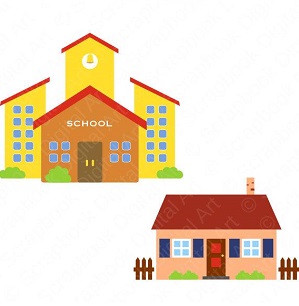 A. on        B. at        C. in        D. nearĐáp án: Chọn ý: D17. Nghe: Nhấn giữ Ctrl và bấm chuột để nghe: Let’s _ _ _ _ badminton.Đáp án: play18. Is that your father? – No, … .A. it is       B. it isn’t           C. that is           D. is thatĐáp án: it isn’t19. Ảnh:  _ _ _ 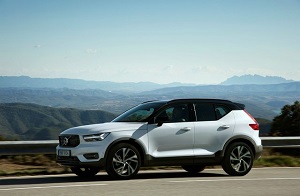 Đáp án: CAR20. and/ your/ eraser./ Pick up/ ruler/ Đáp án: Pick up your ruler and eraser.21. Nghe: Nhấn giữ Ctrl và bấm chuột để nghe: Sue has ______ tomatoes.A. two       B. three            C. some            D. anyĐáp án: some22. Thanks _ _ _ your invitation.Đáp án: for23. My father is _ _ engineer.Đáp án: an24. Good af_ _ _ _ _ _ _ , Mr. Parker!Đáp án: ternoon25. Nghe: Nhấn giữ Ctrl và bấm chuột để nghe: The ____ watch is mine.A. blue            B. yellow           C. black            D. whiteĐáp án: yellow26. Nam: W_ _ _ is this? - Mai: It’s a ruler.Đáp án: hat27. Does/ Lisa/ a cat?/ have/ Đáp án: Does Lisa have a cat?28. days/ in/ There are/ seven/ a week./ Đáp án: There are seven days in a week.29. Teacher: Do you like break time? - Anh: Yes, ... .A. thank           B. I do       C. I don’t          D. I amĐáp án: I do30. Who’s that girl? - ... .A. She’s at school          B. She’s from Australia           C. She’s nine years old            D. She’s Mary.Đáp án: Chọn ý: D31. Nghe: Nhấn giữ Ctrl và bấm chuột để nghe: Here is his …. .A. mother          B. brother          C. sister            D. fatherĐáp án: Chọn ý: D32. I’m _ _ _ _ _ , I’m late.Đáp án: sorry33. Wh_ _ _ are your pens? - They're in my pencil case.Đáp án: ere34. What is your fav_ _ _ _ te subject?Đáp án: ouri35. _ _ _ _ is your name? - My name is Jerry.Đáp án: What36. My brother is th_ _ _ years old.Đáp án: ree37. My class is …: ten girls and eleven boys.A. nice       B. tidy       C. big       D. newĐáp án: big38. Choose the odd one out:A. you       B. hi        C. I         D. SheĐáp án: hi39. Nghe: Nhấn giữ Ctrl và bấm chuột để nghe: Choose the correct question.A. Where is the garden?           B. Where’s Peter?          C. What is Peter doing?           D. Is there a garden?Đáp án: Where’s Peter?40. Tony puts some toothpaste on his toothbrush. He is going to _ _ _ _ _ his teeth.Đáp án: brush41. My school is ... .A. new’s           B. new       C. news            D. namesĐáp án: new42. Tha_ is my picture. It’s on the wall.Đáp án: t43. Nghe: Nhấn giữ Ctrl và bấm chuột để nghe: Can I have these burgers and that _____?A. pencil           B. chicken          C. bread           D. toyĐáp án: chicken44. Ảnh:  In autumn, the sky is very _____.A. black            B. white           C. green            D. blueĐáp án: Chọn ý: D45. My new school bag is ... .A. big       B. school           C. you       D. skateĐáp án: big46. My books are ... the table.A. at        B. to        C. under           D. onĐáp án: Chọn ý: D47. kind/ Tony/ of music./ like this/ doesn’t/ Đáp án: Tony doesn’t like this kind of music.48. your/ pen?/ new/ What/ colour is/ Đáp án: What colour is your new pen?49. Ảnh:  That’s a _ _ _ _ _ pencilĐáp án: short50. Ảnh:  Horses and sheep live on the _ _ _ _ .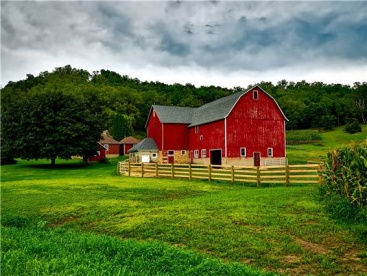 Đáp án: farm51. Choose the odd one out:A. you       B. your            C. his        D. herĐáp án: you52. with/ my mother./ go shopping/ often/ I/ Đáp án: I often go shopping with my mother.53. Teacher: What’s this? - Minh: It’s _ pencil sharpernerA. on        B. in        C. a         D. anĐáp án: a54. you/ later./ See/ Đáp án: See you later.55. My aunt is 51 … old. She is a nurse.A. months          B. years            C. weeks           D. daysĐáp án: years56. sentences./ the/ Reorder/ Đáp án: Reorder the sentences.57. What's his name? - He _ _ Alan.Đáp án: is58. Choose the odd one outA. Cloud           B. Sun       C. Moon           D. PencilĐáp án: Chọn ý: D59. Peter: How …are you? - Hoa: I’m eight years old.A. all        B. old       C. tall       D. smallĐáp án: old60. Nghe: Nhấn giữ Ctrl và bấm chuột để nghe: My _ _ _ _ is green.Đáp án: ball61. G_ _ dbye. See you later.Đáp án: oo62. Write the an_ _ _ rs, please.Đáp án: swe63. That is my brother. Hi_ name is Tom.Đáp án: s64. I often play football _ _ Tuesday afternoons.Đáp án: on65. Is there/ one garden/ in/ your school?Đáp án: Is there one garden in your school?66. Ảnh:  How many cats are there in the picture? - _ _ _ _ _ .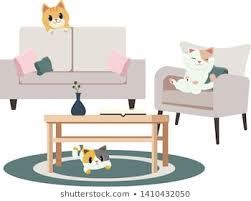 Đáp án: three67. playing/ with a robot?/ like/ Do/ you/ Đáp án: Do you like playing with a robot?68. you/ from?/ are/ Where/ Đáp án: Where are you from?69. H_ _ name is Jenny.Đáp án: er70. My school bag _ _ new.Đáp án: is71. a/ is/ square box./ That/ Đáp án: That is a square box.72. What _______ at break time?A. do you do        B. is he do          C. are you do       D. are they doĐáp án: do you do73. Tuan is _ _ the computer room.Đáp án: in74. playground/ Is/ your/ big?Đáp án: Is your playground big?75. Choose the odd one out.A. school items            B. pencil sharpeners        C. black boards            D. school bagsĐáp án: school items76. Peter is _ _ the classroom now.Đáp án: in77. _ _ _ _ _ are you going to stay? - In a hotel.Đáp án: Where78. I want to play sports. Let’s go to the g_ _ .Đáp án: ym79. Nghe: Nhấn giữ Ctrl và bấm chuột để nghe: _ _ _ _ _ Đáp án: small80. She ... long hair.A. have            B. has       C. is         D. withĐáp án: has81. I don’t have ... sandwich.A. a         B. those            C. an        D. theseĐáp án: a82. Listen/ please./ to/ teacher/ the/ Đáp án: Listen to the teacher please.83. _ _ _ re is Peter from? – He’s from England.Đáp án: Whe84. Ảnh:  Excuse me, where is the mu_ _ _ room?Đáp án: sic85. My name is Peter. I _ _ a student at Oxford Primary School.Đáp án: am86. Billy: Are they your pencils? - Minh: No, they ... .They’re my pens.A. don’t           B. have            C. do        D. aren’tĐáp án: Chọn ý: D87. Let’s introduce … .A. your            B. self       C. yourself         D. endĐáp án: yourself88. Ảnh:  Let’s count to t_ _ _ ty.Đáp án: wen89. My bedroom is b_ _ utiful.Đáp án: ea90. subjects/ What/ best?/ like/ do you/ Đáp án: What subjects do you like best?91. Do you _ _ to the zoo with your family?Đáp án: go92. _ _ _ old are you?Đáp án: how93. Ảnh:  We go to school ________.A. on my classmates        B. on my parents           C. on my friends           D. on school dayĐáp án: Chọn ý: D94. match./ and/ Listen/ Đáp án: Listen and match.95. Where _ _ you study, Trang?Đáp án: do96. Mai: What’s that? - Linda: That’s my … .A. Peter            B. school library           C. friend           D. teacherĐáp án: school library97. Nghe: Nhấn giữ Ctrl và bấm chuột để nghe: This is my s_ _ _ _ _ .Đáp án: ister98. Ảnh:  My pencil is _ _ _ _ . Her pencil is short.Đáp án: long99. there/ in the room?/ windows/ How many/ are/ Đáp án: How many windows are there in the room?100. Stand/ up,/ please./ Đáp án: Stand up, please.101. Choose the incorrect word or phrase in the following sentence: There is a garden on front of his house.A. is         B. garden          C. on        D. hisĐáp án: on102. Tom live ... EnglandA. on        B. in        C. for        D. toĐáp án: in103. Ảnh:  The school playground is crowded at _ _ _ _ _ time.Đáp án: break104. Ảnh:  How old is your _ _ _ _ _ father?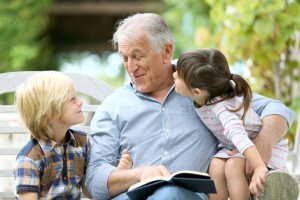 Đáp án: grand105. away,/ your/ Put/ books/ please./ Đáp án: Put your books away, please.106. My family has _ big dinner.Đáp án: a107. This is my/ pencil/ new/ box.Đáp án: This is my new pencil box.108. Jane: Are … your friends? - David: Yes, they are.A. Peter            B. Mary            C. are        D. Peter and MaryĐáp án: Chọn ý: D109. Ảnh:  CA_ _ Đáp án: KE110. a glass/ It/ of milk./ is/ Đáp án: It is a glass of milk.111. What do you do in … free time?A. you       B. yours            C. you’re           D. yourĐáp án: Chọn ý: D112. Why do you like Music? – Because I like _ _ sing.Đáp án: to113. Point … your names, children.A. at        B. on        C. in        D. toĐáp án: Chọn ý: D114. His/ coat/ is/ under/ the bed./ Đáp án: His coat is under the bed.115. Ảnh:  The _______ fly around the flowers.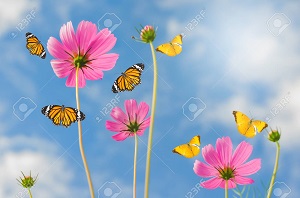 A. frogs            B. grasshoppers            C. butterflies        D. birdsĐáp án: butterflies116. Ảnh:  What are they doing? - They are sw_ _ _ _ _ _ .Đáp án: imming117. What is this? - ….A. It a orange       B. Is a orange       C. It’s a orange            D. It’s an orangeĐáp án: Chọn ý: D118. your/ Where/ is/ house?Đáp án: Where is your house?119. colour/ your old/ ball?/ is/ What/ Đáp án: What colour is your old ball?120. Nghe: Nhấn giữ Ctrl và bấm chuột để nghe: Listen and tick the word(s) you hear:A. classroom        B. bathroom        C. living room       D. bedroomĐáp án: classroom121. My ... is Sean.A. name’s          B. names           C. name            D. nameseĐáp án: name122. Why ... we come and visit Uncle Tom? - That’s a good idea.A. don’t           B. have            C. do        D. aren’tĐáp án: don’t123. I can sing but I _ _ _ _ _ _ dance.Đáp án: cannot124. _ _ _ often do you do morning exercise in the summer?Đáp án: How125. Thank you very much – You’re ... .A. welcome’s       B. welcomes        C. welcome         D. welcome’reĐáp án: welcome126. Who is your _ _ iend?Đáp án: fr127. He_ _ _ , I’m Micheal. Nice to meet you..Đáp án: llo128. How _ _ ny bananas are there in the box?Đáp án: ma129. Her/ from/ are/ friends/ France./ Đáp án: Her friends are from France.130. Ảnh:  My favourite sport is badm_ _ _ _ _ .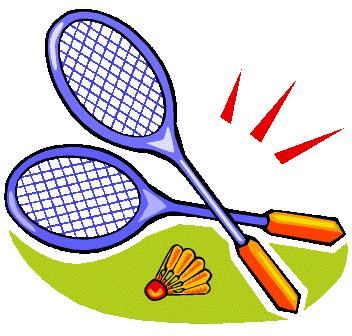 Đáp án: inton131. can/ many/ draw/ pictures./ My brother/ Đáp án: My brother can draw many pictures.132. Ảnh:  This is the _ _ _ _ _ _ _ _ room.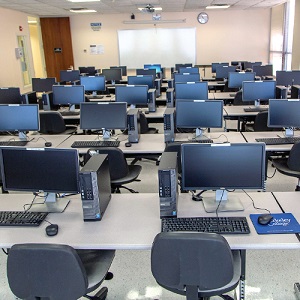 Đáp án: computer133. Nghe: Nhấn giữ Ctrl và bấm chuột để nghe: Listen and tick the word(s) you hear:A. a pen            B. a pencil          C. a bank           D. a bandĐáp án: a pencil134. ... you like chicken?A. Do       B. Does            C. Are       D. IsĐáp án: Do135. Ảnh:  __________A. Happy New Year!       B. Merry Christmas!        C. Happy birthday!         D. Happy day!Đáp án: Happy New Year!136. Nghe: Nhấn giữ Ctrl và bấm chuột để nghe: Those are my _ _ _ _ _ .Đáp án: books137. … is your school? – It’s at the corner of the street.A. Who            B. Where           C. How            D. WhatĐáp án: Where138. Is there … sugar in the jar?A. any       B. some            C. a         D. anĐáp án: any139. These are their _____.A. schoolbag        B. school bags       C. schools bag       D. schools bagsĐáp án: school bags140. Ảnh:  They _ _ _ _ _ to school every morning.Đáp án: cycle141. white./ You/ beautiful/ in/ are/ Đáp án: You are beautiful in white.142. I like doing karate. - ... .A. No, thanks       B. Me too          C. Yes, please       D. SorryĐáp án: Me too143. The new playground is _ _ g.Đáp án: bi144. Ảnh:  There are elev_ _ pencils on the desk.Đáp án: en145. Teacher: ... to me, please.A. Listens          B. Listen           C. Listening        D. Is listeningĐáp án: Listen146. Peter is my fr_ _ _ _ .Đáp án: iend147. these,/ What/ Dad?/ are/ Đáp án: What are these, Dad?148. My pictures are _ _ the wall.Đáp án: on149. Alex/ likes/ table tennis/ likes chess./ and MaxĐáp án: Alex likes table tennis and Max likes chess.150. ... a round ball.A. Is it       B. It’s       C. What is          D. They areĐáp án: It’s151. my/ is/ This/ new/ classroom./ Đáp án: This is my new classroom.152. Ảnh:  _ _ _ _ _ room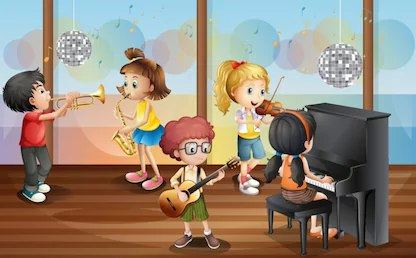 Đáp án: music153. Nghe: Nhấn giữ Ctrl và bấm chuột để nghe: Sue is in the … room.A. living           B. dining           C. sitting           D. bedĐáp án: living154. How are you today, Peter? – I’m ..., thanks.A. nice       B. nice’s           C. fine       D. fine’sĐáp án: fine155. Nam is .... He’d like to sit down.A. tired            B. hungry          C. thirsty           D. coldĐáp án: tired156. There is on_ book in my bag.Đáp án: e157. Nghe: Nhấn giữ Ctrl và bấm chuột để nghe: _ _ _ _ Đáp án: tick158. That is _ bed.Đáp án: a159. Goodbye. See you lat_ _ !Đáp án: er160. Ảnh:  What colour is the cat’s eyes? It is _ _ _ _ _ .Đáp án: green161. Phuong: This is my friend Mai. - Linda: Nice to meet ..., Mai.A. your            B. you       C. my       D. meĐáp án: you162. Linda: Do your friends play games at school? - Hoa: Yes,they ... .A. do        B. does            C. are        D. isĐáp án: do163. Nghe: Nhấn giữ Ctrl và bấm chuột để nghe: My school has a big _ _ _ _ _ _ _ .Đáp án: library164. Simon is my new fr_ _ _ _ .Đáp án: iend165. What colour is ____ classroom? - My classroom is white.A. her       B. your            C. its        D. hisĐáp án: your166. Nghe: Nhấn giữ Ctrl và bấm chuột để nghe: Listen and tick the word(s) you hear:A. man            B. learn            C. plant            D. standĐáp án: plant167. ... your hands, please.A. Write           B. Sing            C. Wash           D. StudyĐáp án: Wash168. What are ...? - They are my booksA. it         B. this       C. that       D. theseĐáp án: Chọn ý: D169. How _ o you spell your name?Đáp án: d170. Ảnh:  Let's make paper bo_ ts.Đáp án: a171. What/ book/ it?/ is/ Đáp án: What book is it?172. My children/ school/ everyday./ walk to/ Đáp án: My children walk to school everyday.173. the name/ What is/ favourite/ of your/ book?/ Đáp án: What is the name of your favourite book?174. Ảnh:  The girl is … .A. doing puzzles           B. playing basketball        C. playing hide-and-seek          D. skipping ropeĐáp án: Chọn ý: D175. What ... it? – It’s a black ruler.A. is         B. it         C. that       D. thisĐáp án: is176. I l_ _ _ swimming very much.Đáp án: ike177. This is _ new pen.Đáp án: a178. more/ some/ please./ Give me/ milk,Đáp án: Give me some more milk, please.179. well./ The/ dance/ can/ little girl/ Đáp án: The little girl can dance well.180. Lan: What colour are your pencils? - Huong: They ... blue and greenA. do        B. don’t            C. are        D. isĐáp án: are181. What’s the matter? – I’m ... .A. tired            B. teacher          C. student          D. PeterĐáp án: tired182. Fine, thanks. … you?A. But       B. So        C. And            D. OrĐáp án: And183. Spe_ _ your name, please.Đáp án: ll184. new pen?/ your/ is/ What/ colour/ Đáp án: What colour is your new pen?185. I’m _ _ ne, thanks.Đáp án: fi186. Let’s/ go/ school./ to/ Đáp án: Let’s go to school.187. I/ May/ notebook?/ close/ theĐáp án: May I close the notebook?188. Pick ... your pen, children.A. at        B. on        C. to        D. upĐáp án: Chọn ý: D189. Nghe: Nhấn giữ Ctrl và bấm chuột để nghe: Phuong is reading a _ _ _ _ .Đáp án: book190. One and one is t_ _ .Đáp án: wo191. Can you _ _ _ _ _ from one to one hundred?Đáp án: count192. It's/ cream./ ice/ brother's/ my/ Đáp án: It's my brother's ice cream.193. are/ circles./ These/ some/ Đáp án: These are some circles.194. Where is your school? – It’s … Nguyen Trai Street.A. on        B. at        C. to        D. fromĐáp án: on195. It's not my pen. It's y_ _ _ pen.Đáp án: our196. Nghe: Nhấn giữ Ctrl và bấm chuột để nghe: This is his … and this is his … .A. hat – shirt        B. ball – T-shirt            C. cap – shorts            D. bag - shoesĐáp án: ball – T-shirt197. My brother can ... football.A. play            B. plays            C. play’s           D. to playĐáp án: play198. The park is large _ _ _ new.Đáp án: and199. Read/ the/ chant/ aloud.Đáp án: Read the chant aloud.200. Hoa: … that? - Tony: That’s my school bag.A. Who            B. Who’s           C. What            D. What’sĐáp án: Chọn ý: D KEY IOE K3 2023 - 2024 SỐ 281. Thanks _ _ _ your invitation.Đáp án: for2. Lan is a stu_ _ _ _ .Đáp án: dent3. ________- Yes, you can.A. How are you?           B. How old are you?        C. Let's play football!       D. May I borrow your book?Đáp án: Chọn ý: D4. your/ new/ What/ colour is/ pen?/ Đáp án: What colour is your new pen?5. much./ I/ swimming/ like/ veryĐáp án: I like swimming very much.6. Where is your school? – It’s … Nguyen Trai Street.A. on        B. at        C. to        D. fromĐáp án: on7. Students all … when their English teacher comes in.A. stand up         B. go out           C. sit down         D. come inĐáp án: stand up8. Her ruler _ _ n't new. It's old.Đáp án: is9. pencil?/ your/ is/ color/ What/ Đáp án: What color is your pencil?10. Lan: Is Linda your friend? - Huong: Yes, ... is.A. he        B. she’s            C. she       D. she isĐáp án: she11. Nghe: Nhấn giữ Ctrl và bấm chuột để nghe: _ _ _ _ _ Đáp án: APPLE12. Yes, _ _ is a new notebook.Đáp án: it13. Choose the odd one out:A. Good morning.          B. Goodbye.        C. See you again.          D. See you soon.Đáp án: Good morning.14. D_ _ _ she love Science?Đáp án: oes15. Ảnh:  Let’s play hide-and-s_ _ k with us.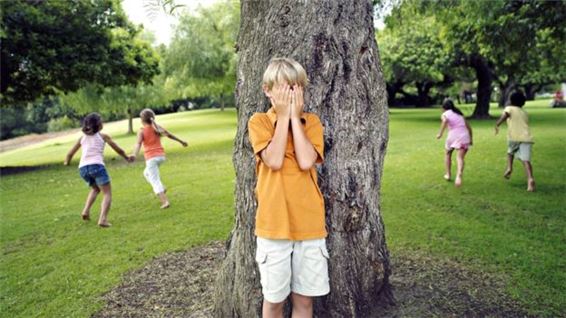 Đáp án: ee16. Ảnh:  Re_ _ and answer.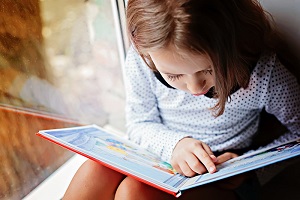 Đáp án: ad17. _ _ you have pets? - No, I don’t.Đáp án: Do18. Peter: What are their …? - Hoa: Mai and Huong.A. name            B. names           C. your name        D. your namesĐáp án: names19. Nghe: Nhấn giữ Ctrl và bấm chuột để nghe: My pencil is ye_ _ _ _ .Đáp án: llow20. ice/ my/ brother's/ cream./ It's/ Đáp án: It's my brother's ice cream.21. Your rulers/ green. They/ are/ are in the bag.Đáp án: Your rulers are green. They are in the bag.22. My little brother … like eating vegetables.A. doesn’t          B. don’t            C. isn’t            D. aren’tĐáp án: doesn’t23. Mr. Parker r_ _ _ _ newspapers everyday.Đáp án: eads24. in/ a week./ seven/ There are/ days/ Đáp án: There are seven days in a week.25. Ảnh:  That’s my pencil _ _ g!Đáp án: ba26. Here are your shoes. – _ _ _ _ _ _ .Đáp án: Thanks27. The new playground is _ _ g.Đáp án: bi28. on/ Friday./ I don’t/ Art/ have/ Đáp án: I don’t have Art on Friday.29. is/ book/ it?/ What/ Đáp án: What book is it?30. Nghe: Nhấn giữ Ctrl và bấm chuột để nghe: He is ____.A. 12        B. 13        C. 14        D. 15Đáp án: 1431. The sofa/ the window./ near/ is/ Đáp án: The sofa is near the window.32. Ảnh:  This is your …, Tom.A. bench           B. desk            C. chair            D. boardĐáp án: desk33. One and one is t_ _ .Đáp án: wo34. Ảnh:  What colour is the armchair?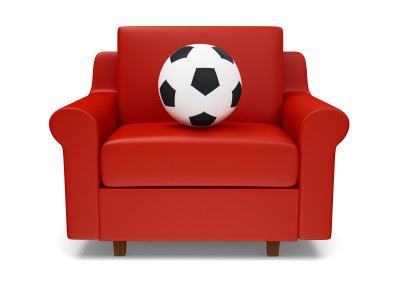 A. yellow          B. red       C. black            D. whiteĐáp án: red35. Gi_ e me the book, please.Đáp án: v36. Nghe: Nhấn giữ Ctrl và bấm chuột để nghe: This is my _ _ _ _ her.Đáp án: brot37. Ảnh:  I have a new ___. It's green.A. bike            B. car        C. ship       D. trainĐáp án: bike38. My friends go to school _ _ bikes. They live near the school.Đáp án: by39. Teacher: Have a break! - Children: Let’s play … .A. blind man’s bluff        B. books           C. board           D. dogĐáp án: blind man’s bluff40. Tam: What ... is your pencil? - Mai: It’s red.A. colour           B. this       C. that       D. theĐáp án: colour41. Choose the odd one out:A. bag       B. book            C. big       D. pencilĐáp án: big42. How old is your niece? - … is fifteen years old.A. He       B. She       C. They            D. ItĐáp án: She43. name?/ mother's/ her/ What's/ Đáp án: What's her mother's name?44. Ảnh:  … your book, please.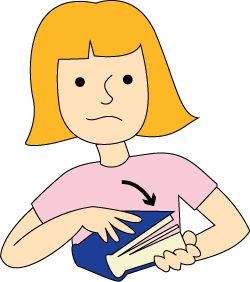 A. Open           B. Close           C. Read            D. WriteĐáp án: Close45. Ảnh:  A person has _ _ _ hands.Đáp án: two46. What are those? - … chalks.A. They’re          B. It’s       C. You’re          D. We’reĐáp án: They’re47. Look _ _ the blackboard, please.Đáp án: at48. your/ is/ When/ birthday?Đáp án: When is your birthday?49. What ... it? – It’s a black ruler.A. is         B. it         C. that       D. thisĐáp án: is50. cat/ the table./ is a/ next to/ There/ Đáp án: There is a cat next to the table.51. _ _ _ t’s your name? – My name’s Sean.Đáp án: Wha52. Wh_ is that? – That’s Collin. He is my good friend.Đáp án: o53. park/ my school./ There is/ a small/ nearĐáp án: There is a small park near my school.54. Choose the odd one outA. Behind          B. Front            C. Under           D. WallĐáp án: Chọn ý: D55. What is his _ _ _ _ ? – He is Eddie Murray.Đáp án: name56. Are these _ _ _ _ posters? – Yes, they are my posters.Đáp án: your57. Nghe: Nhấn giữ Ctrl và bấm chuột để nghe: This is my _ _ _ _ .Đáp án: book58. May I _ _ out?Đáp án: go59. … do you spell his name?A. How            B. What            C. Who            D. WhyĐáp án: How60. Ảnh:  It is snow_ in winter.Đáp án: y61. He ... my friend.A. are       B. is         C. me        D. IĐáp án: is62. Choose the odd one outA. Picture          B. Photo           C. Table            D. SchoolĐáp án: Chọn ý: D63. Teacher: Have a ... . - Children: Let’s play games.A. break           B. take       C. make            D. checkĐáp án: break64. Show/ please!/ me/ your/ tickets,Đáp án: Show me your tickets, please!65. Hello, My name’s Kate. I am ten _ _ _ _ _ old.Đáp án: years66. Nghe: Nhấn giữ Ctrl và bấm chuột để nghe: She’s got curly _ _ _ _ .Đáp án: hair67. Ảnh:  These are Mike’s _ _ _ _ _ _ .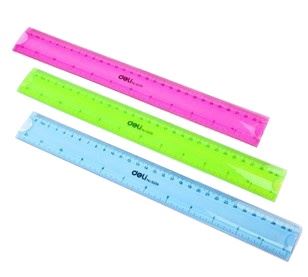 Đáp án: rulers68. Does Mary like playing badminton? - …A. Yes, she does.          B. No, she isn’t.           C. Yes, she can.           D. No, she hasn’t.Đáp án: Yes, she does.69. Ảnh:  What colour is the sun? – It’s y_ _ _ _ _ .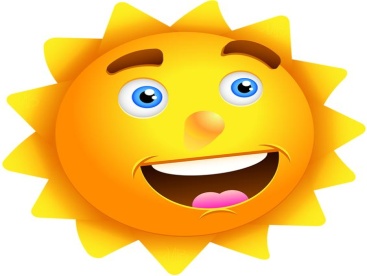 Đáp án: ellow70. like/ pizza./ I'd/ some/ Đáp án: I'd like some pizza.71. books/ please./ away,/ your/ Put/ Đáp án: Put your books away, please.72. Where/ are/ the children?/ Đáp án: Where are the children?73. Let’s sing w_ _ h me, please.Đáp án: it74. Choose the INCORRECT word or phrase in the following sentence: They are my ball, Daddy.A. They            B. my       C. ball       D. DaddyĐáp án: ball75. a new/ ship. It/ is my/ birthday present./ It's/ Đáp án: It's a new ship. It is my birthday present.76. You are welc_ me.Đáp án: o77. Choose the odd one out:A. repeat           B. listen            C. read            D. amĐáp án: Chọn ý: D78. Goodbye. _ _ _ you again.Đáp án: see79. not/ do/ like/ I/ dogs./ Đáp án: I do not like dogs.80. They are my _ _ _ _ tives.Đáp án: rela81. Choose the letter(s) to make a correct word: POS_ERA. R        B. S         C. T         D. NĐáp án: T82. Where are your pens and pencils?A. They're the bag.         B. They on the bag.         C. They're in the bag.       D. They are on bag.Đáp án: They're in the bag.83. My bag is … the table.A. to        B. at        C. on        D. forĐáp án: on84. ten rooms/ Are there/ this building?/ in/ Đáp án: Are there ten rooms in this building?85. Nghe: Nhấn giữ Ctrl và bấm chuột để nghe: His sister’s _ _ _ _ is in the tree.Đáp án: kite86. funny./ The/ is/ game/ Đáp án: The game is funny.87. Our/ school library/ is/ not/ large./ Đáp án: Our school library is not large.88. His classroom is b_ g. It’s not small.Đáp án: i89. Ảnh:  There is a magic _ _ _ _ _ _ in the story 'Snow White and Seven Dwarfs'.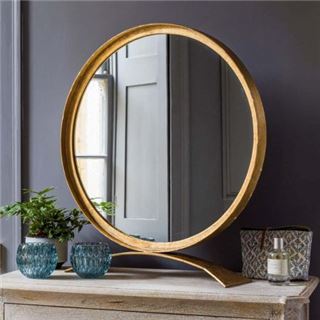 Đáp án: mirror90. How old is Rose? - She _ _ ten.Đáp án: is91. Where is my pencil shar_ _ _ er?Đáp án: pen92. Nghe: Nhấn giữ Ctrl và bấm chuột để nghe: This is my _ _ _ _ _ _ .Đáp án: school93. Mr. Green is talking _ _ Mrs. Green in the living room.Đáp án: to94. with/ my brother./ do/ I/ puzzles/ Đáp án: I do puzzles with my brother.95. It’s a b_ ue pencil.Đáp án: l96. Nghe: Nhấn giữ Ctrl và bấm chuột để nghe: There is a p_ _ _ _ .Đáp án: lane97. Is this a ch_ ir? - Yes, it is.Đáp án: a98. My mother/ makes/ in the morning./ cakes/ Đáp án: My mother makes cakes in the morning.99. Ảnh:  _ _ _ Đáp án: PEN100. work/ goes/ to/ at 6 o'clock./ She/ Đáp án: She goes to work at 6 o'clock.101. How many ... are there ? - There is one peach.A. crayons          B. peachs           C. peach           D. peachesĐáp án: Chọn ý: D102. Choose the odd one outA. Games          B. Swimming       C. Skipping         D. ChessĐáp án: Games103. big?/ Is/ playground/ your/ Đáp án: Is your playground big?104. Can you _ _ _ _ _ from one to one hundred?Đáp án: count105. We play sports _ _ _ games at break time.Đáp án: and106. they/ your/ classmates?/ Are/ newĐáp án: Are they your new classmates?107. ... up, please!A. Sit        B. Open            C. Close           D. StandĐáp án: Chọn ý: D108. How m_ _ y crayons are there?Đáp án: an109. There is _ _ apple on the table.Đáp án: an110. She ... long hair.A. have            B. has       C. is         D. withĐáp án: has111. Nghe: Nhấn giữ Ctrl và bấm chuột để nghe: They go to school by _ _ _ .Đáp án: bus112. his teacher's/ How/ spell/ name?/ do you/ Đáp án: How do you spell his teacher's name?113. like/ English?/ Alice/ does/ Why/ Đáp án: Why does Alice like English?114. does/ up?/ When/ get/ Hoang/ Đáp án: When does Hoang get up?115. Nghe: Nhấn giữ Ctrl và bấm chuột để nghe: They are playing ….A. volleyball        B. football          C. basketball        D. baseballĐáp án: football116. orange bag./ an/ is/ This/ Đáp án: This is an orange bag.117. A: What is this? - B: …A. It’s yellow.       B. It’s a blue pencil.        C. It’s very nice.           D. It’s my friend.Đáp án: It’s a blue pencil.118. I … a blue pencil and a white ruler.A. has       B. have            C. don’t have       D. doesn’t haveĐáp án: have119. Ảnh:  Rosy’s ice cream is _ _ _ _ .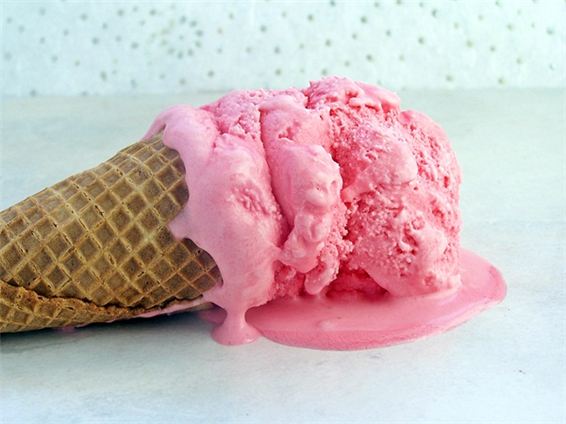 Đáp án: pink120. Mary is reading books in the … . She comes there every weekend.A. music room       B. computer room          C. library           D. laboratoryĐáp án: library121. Does your mother like do_ _ _ yoga?Đáp án: ing122. I am .... I want a cake.A. thirsty           B. tired            C. happy           D. hungryĐáp án: Chọn ý: D123. He_ _ o, my name’s Richard. - Nice to meet you.Đáp án: ll124. Ảnh:  It’s _ _ _ outside.Đáp án: hot125. There is a kite ... the sky.A. on        B. to        C. for        D. inĐáp án: Chọn ý: D126. blue desk?/ Do/ you/ like/ thatĐáp án: Do you like that blue desk?127. Ảnh:  There are many stars in the s_ _ .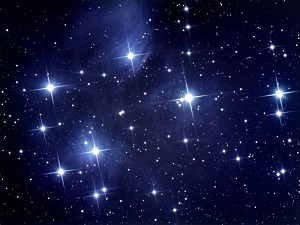 Đáp án: ky128. sing/ Let’s/ an English/ song.Đáp án: Let’s sing an English song.129. Who is your _ _ iend?Đáp án: fr130. Andy is my friend. _________ is short.A. I         B. He        C. It         D. YouĐáp án: He131. David can play ... .A. desk            B. chair            C. pencil           D. footballĐáp án: Chọn ý: D132. Do you … skateboarding?A. like       B. liking           C. likes            D. to likeĐáp án: like133. Can you speak English? - ... .A. Yes, I can’t            B. No, I can        C. No, I can’t       D. Yes, I doĐáp án: No, I can’t134. G_ _ _ bye, see you later.Đáp án: ood135. Nghe: Nhấn giữ Ctrl và bấm chuột để nghe: The _____ trainers are mine.A. green           B. black            C. blue       D. whiteĐáp án: Chọn ý: D136. football/ plays/ David/ weekend./ at theĐáp án: David plays football at the weekend.137. Ảnh:  A person has _ _ _ legs.Đáp án: two138. I like _______ hide-and-seek with my friends.A. playing          B. plays            C. play       D. to playingĐáp án: playing139. How ... chairs in your classroom?A. much           B. very            C. old       D. manyĐáp án: Chọn ý: D140. This is my grandf_ _ _ _ _ . He is 83 years old.Đáp án: ather141. brown./ green and/ My pencils/ are/ red, blue,/ Đáp án: My pencils are red, blue, green and brown.142. Nghe: Nhấn giữ Ctrl và bấm chuột để nghe: My school _ _ _ is very long.Đáp án: bus143. The piano is nice but … .A. old       B. new       C. big       D. goodĐáp án: old144. Nghe: Nhấn giữ Ctrl và bấm chuột để nghe: Sue _ _ _ _ _ up at seven o’clock in the morning.Đáp án: wakes145. ... you like some milk? - No, thanks.A. Can       B. Are       C. Is        D. WouldĐáp án: Chọn ý: D146. Nghe: Nhấn giữ Ctrl và bấm chuột để nghe: There are two _ _ _ _ _ _ _ _ .Đáp án: bedrooms147. Ảnh:  He is wearing an o_ _ _ _ _ T-shirt.Đáp án: range148. Linh: Does Nam like playing tennis? - Hoa: Yes, … does.A. he        B. he’s       C. you       D. theyĐáp án: he149. I/ book?/ my/ open/ May/ Đáp án: May I open my book?150. This pen _ _ blue.Đáp án: is151. _ _ _ _ _ pencils are these? – They’re mine.Đáp án: Whose152. isn't/ in the/ classroom. She/ is outside./ My friend/ Đáp án: My friend isn't in the classroom. She is outside.153. Hello. My ... is Tom.A. name            B. is         C. am        D. areĐáp án: name154. Choose the odd one out.A. numbers         B. twenty          C. thirteen          D. sevenĐáp án: numbers155. The map is on the wa_ _ .Đáp án: ll156. Nghe: Nhấn giữ Ctrl và bấm chuột để nghe: My room is _ _ _ _ _ .Đáp án: large157. Nghe: Nhấn giữ Ctrl và bấm chuột để nghe: _ _ _ _ Đáp án: cook158. My/ not/ big./ room/ is/ Đáp án: My room is not big.159. Children shouldn’t drink coffee. It is not good _ _ _ their health.Đáp án: for160. she/ new sandals?/ have/ Does/ Đáp án: Does she have new sandals?161. This is ... bag. It’s yellow.A. a         B. b         C. c         D. dĐáp án: a162. What/ a/ say?/ does/ catĐáp án: What does a cat say?163. Choose the correct sentence.A. I like playing chess at break time.       B. I like play chess at break time.          C. I like playing chess on break time.         D. I like playing a chess at break time.Đáp án: I like playing chess at break time.164. _ _ _ _ time do you go to bed?Đáp án: What165. Nghe: Nhấn giữ Ctrl và bấm chuột để nghe: Listen and tick:A. fingers          B. goldfish         C. farmer           D. firemanĐáp án: Chọn ý: D166. W_ _ _ _ are the children? - They are at school.Đáp án: here167. Underline/ words of place/ the/ text./ in/ Đáp án: Underline words of place in the text.168. I have Maths _ _ Monday.Đáp án: on169. I _ _ _ _ books in the school library.Đáp án: read170. Where are you from, Peter? – I’m _ _ _ _ England.Đáp án: from171. What is yo_ _ name? – My name’s Jane.Đáp án: ur172. Ảnh:  How many rooms are there in your ho_ _ _ ?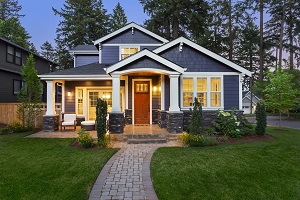 Đáp án: use173. Ảnh:  Who are in this ph_ _ _ ? - My brother and I.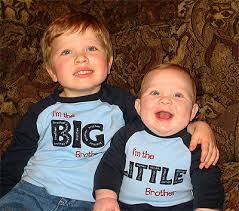 Đáp án: oto174. Nghe: Nhấn giữ Ctrl và bấm chuột để nghe: Listen and tick:A. bike            B. kite       C. rice       D. tieĐáp án: bike175. my mother./ go shopping/ I/ often/ withĐáp án: I often go shopping with my mother.176. My pictures are ... the wall.A. on        B. to        C. for        D. atĐáp án: on177. I like playing ... .A. yoga            B. aerobics         C. puzzles          D. badmintonĐáp án: Chọn ý: D178. The/ maps/ the shelf./ are/ onĐáp án: The maps are on the shelf.179. My/ sister/ is/ fifteen.Đáp án: My sister is fifteen.180. Look … the picture, Mary.A. to        B. on        C. for        D. atĐáp án: Chọn ý: D181. Mr. Parker r_ _ _ _ newspapers everyday.Đáp án: eads182. One and one is _ _ _ .Đáp án: two183. Nghe: Nhấn giữ Ctrl và bấm chuột để nghe: Her brother, Tom, is _ _ _ years old.Đáp án: six184. play/ Let's/ break time./ at/ hide-and-seek/ Đáp án: Let's play hide-and-seek at break time.185. you/ Do/ pizza?/ like/ Đáp án: Do you like pizza?186. children./ Raise/ your/ hand,/ Đáp án: Raise your hand, children.187. ______ Mi like chicken?A. Are       B. Do       C. Does            D. IsĐáp án: Does188. … many desks are there in your classroom?A. How            B. What            C. Who            D. WhichĐáp án: How189. Nam: W_ _ _ is this? - Mai: It’s a ruler.Đáp án: hat190. My father is _ _ engineer.Đáp án: an191. Choose the odd one out:A. eraser           B. cat        C. goldfish         D. parrotĐáp án: eraser192. These books _ re pink.Đáp án: a193. do?/ What/ can/ Ryan/ Đáp án: What can Ryan do?194. ______ my uncle next to my father.A. They are         B. There are         C. It is       D. Is thereĐáp án: It is195. Good...ye! See you later.A. a         B. d         C. y         D. bĐáp án: Chọn ý: D196. Wow! A robot. Thank _ _ _ .Đáp án: you197. notebook/ I/ and a big/ book./ have a small/ Đáp án: I have a small notebook and a big book.198. go/ school./ to/ Let’s/ Đáp án: Let’s go to school.199. I’m fine, thank you. ... ?A. You            B. And you         C. And            D. AreĐáp án: And you200. Between two subject lessons, we have a little time for ….A. break           B. take       C. make            D. checkĐáp án: break KEY IOE K3 2023 - 2024 SỐ 291. Would you _ _ _ _ some water?Đáp án: like2. now./ is/ in/ Mr. Gerhard/ the computer roomĐáp án: Mr. Gerhard is in the computer room now.3. Nghe: Nhấn giữ Ctrl và bấm chuột để nghe: I’ve got an _ _ _ _ _ .Đáp án: apple4. Which word is the odd one out?A. table            B. doll       C. robot            D. ballĐáp án: table5. Ảnh:  _ _ _ _ 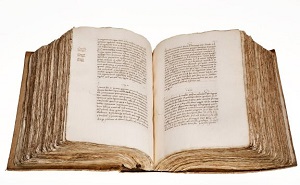 Đáp án: BOOK6. Peter/ make/ can/ a paper boat.Đáp án: Peter can make a paper boat.7. Nghe: Nhấn giữ Ctrl và bấm chuột để nghe: Heidi's ____ is Kim.A. father           B. grandfather       C. grandmother            D. MomĐáp án: Chọn ý: D8. Teacher: Have a break! - Children: Let’s play … .A. blind man’s bluff        B. books           C. board           D. dogĐáp án: blind man’s bluff9. Rooney./ Nice/ to/ you,/ meet/ Đáp án: Nice to meet you, Rooney.10. Nam:... do you spell your name? - Linda: L_I_N_D_A.A. How            B. What            C. Who            D. Who’sĐáp án: How11. new/ she/ Is/ the/ teacher?/ Đáp án: Is she the new teacher?12. are/ you/ from?/ Where/ Đáp án: Where are you from?13. want/ I/ clothes./ new/ some/ Đáp án: I want some new clothes.14. Ảnh:  The boy has a red _ _ _ _ _ .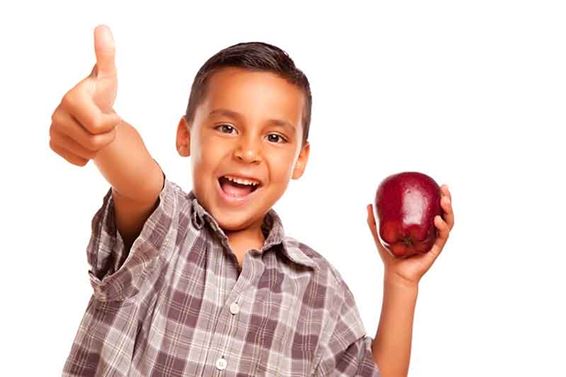 Đáp án: apple15. is/ Her/ Allie./ name/ Đáp án: Her name is Allie.16. It’s eleven o’clock. It’s time ….A. to have          B. for lunch         C. for play          D. to bedĐáp án: for lunch17. Read/ “Computer”./ after/ me:/ Đáp án: Read after me: “Computer”.18. This is Mary. _ _ _ is my friend.Đáp án: she19. Ảnh:  These are my … .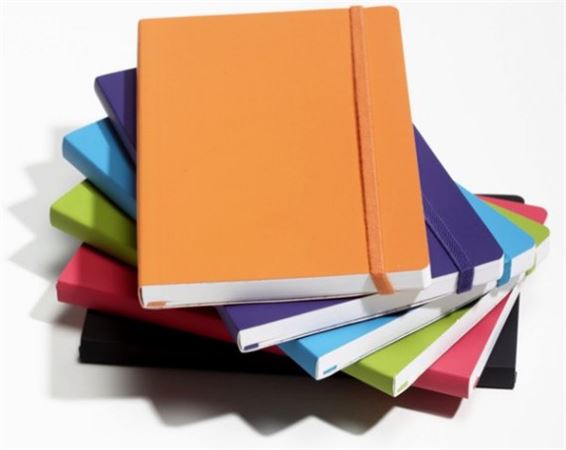 A. pens            B. chalks           C. posters          D. notebooksĐáp án: Chọn ý: D20. Choose the letter(s) to make a correct word: B__THERA. OR       B. RO       C. AR       D. Đáp án: RO21. He … to school every morning.A. go        B. go to            C. goes            D. goes toĐáp án: goes22. ... John from Canada? - No, he isn’t.A. Are       B. This       C. Is        D. ItĐáp án: Is23. This is my school lib_ _ _ _ . It’s big.Đáp án: rary24. Is that your classmate? – Yes, … .A. she is           B. we are           C. they are          D. I amĐáp án: she is25. What do you … at break time? - I play chess.A. sing       B. go        C. hear       D. doĐáp án: Chọn ý: D26. Ảnh:  Her pencil _ _ _ _ is pink.Đáp án: case27. Happy birthday, Hai. This gift is for you. - Thank you _ _ _ _ much.Đáp án: very28. There are twenty stude_ _ _ in my class.Đáp án: nts29. Sit … and open your notebooks, please!A. up        B. on        C. to        D. downĐáp án: Chọn ý: D30. These ... my pencils.A. and       B. is         C. are        D. amĐáp án: are31. My father is _ _ engineer.Đáp án: an32. N_ _ e to meet you, Lan Anh.Đáp án: ic33. Choose the odd one out:A. apple            B. bird       C. cat        D. dogĐáp án: apple34. Nghe: Nhấn giữ Ctrl và bấm chuột để nghe: _ _ _ _ _ Đáp án: small35. Which word has the underlined part pronounced LIKE the letter I in KITE?A. ship       B. milk            C. nine       D. fishĐáp án: nine36. Ảnh:  Those are our ch_ _ _ _ .Đáp án: airs37. _ _ _ _ night, mommy.Đáp án: Good38. Ảnh:  There is a lovely golden _ _ _ _ in a bowlĐáp án: fish39. I am …, thanks. And you?A. five       B. fight            C. fine       D. findĐáp án: fine40. It's great ___ you!A. see       B. meet            C. seeing           D. to seeĐáp án: Chọn ý: D41. Choose the incorrect word or phrase in the following sentence: The gates of the house is blue.A. The       B. of        C. house           D. isĐáp án: Chọn ý: D42. open/ mom?/ May/ the window,/ I/ Đáp án: May I open the window, mom?43. The apple is a kind of fr_ _ ts.Đáp án: ui44. Nghe: Nhấn giữ Ctrl và bấm chuột để nghe: They like _ _ _ _ _ _ _ .Đáp án: skating45. That _ _ a green school bag.Đáp án: is46. Ảnh:  Tonny is drinking _ _ _ _ .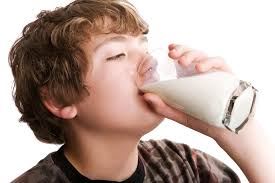 Đáp án: milk47. How/ Tom?/ friend,/ is/ your/ Đáp án: How is your friend, Tom?48. me/ tickets,/ your/ please!/ Show/ Đáp án: Show me your tickets, please!49. Ảnh:  I want to buy a _ _ _ _ _ book.Đáp án: green50. Choose the letter(s) to make a correct word: WARD_OBEA. D        B. R         C. M        D. NĐáp án: R51. shirts?/ are/ their/ What/ colour/ Đáp án: What colour are their shirts?52. I like cakes and biscuits, _ _ _ .Đáp án: too53. at break time?/ do/ do you/ What/ Đáp án: What do you do at break time?54. Jane./ to/ birthday/ Happy/ you,Đáp án: Happy birthday to you, Jane.55. What colour is that kite? - It is … .A. big       B. small            C. green            D. shortĐáp án: green56. Nghe: Nhấn giữ Ctrl và bấm chuột để nghe: Look at these pictures of my ….A. house           B. family           C. class            D. schoolĐáp án: Chọn ý: D57. What do you do at b_ _ _ _ time? – We play football.Đáp án: reak58. Good_ _ _ . See you again.Đáp án: bye59. desks/ your classroom?/ How many/ are there/ inĐáp án: How many desks are there in your classroom?60. Peter: How do you _ _ _ _ _ your name? - Huyen: That’s H-U-Y-E-N.Đáp án: spell61. Ảnh:  It's Alex's ru_ _ _ _ .Đáp án: bber62. My brother h_ _ a fish.Đáp án: as63. Her _ _ _ ily name is Brown.Đáp án: fam64. I/ sharpener./ need/ a new/ pencilĐáp án: I need a new pencil sharpener.65. John: This is my sister. Peter: What is _ _ r name?Đáp án: he66. Tom’s birthday is in A_ _ _ _ _ .Đáp án: ugust67. How do ________ spell _________ name, Peter? - R-O-S-Y.A. she - her         B. you - her         C. they - she        D. you - heĐáp án: you - her68. _ _ _ . See you later.Đáp án: bye69. Nghe: Nhấn giữ Ctrl và bấm chuột để nghe: That is my pen _ _ _ _ .Đáp án: case70. window./ near/ a TV/ There is/ theĐáp án: There is a TV near the window.71. Do you have any pets? – Yes, I have … .A. any       B. some            C. much            D. no petsĐáp án: some72. quiet,/ class./ Be/ Đáp án: Be quiet, class.73. Ảnh:  The girl is … .A. doing puzzles           B. playing basketball        C. playing hide-and-seek          D. skipping ropeĐáp án: Chọn ý: D74. Ha can dance _ _ _ she cannot play football.Đáp án: but75. R_ _ se your hands, please.Đáp án: ai76. Ảnh:  _ _ _ Đáp án: PEN77. _________ - He is Tom.A. Where is Tom?          B. How old is he?          C. What is he?       D. What's his name?Đáp án: Chọn ý: D78. Ảnh:  That is a _ _ ler.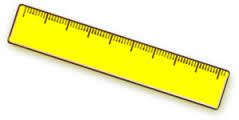 Đáp án: ru79. Nghe: Nhấn giữ Ctrl và bấm chuột để nghe: Listen and tick:A. happy           B. hide-and-seek           C. zero       D. heroĐáp án: Chọn ý: D80. It _ _ my birthday today.Đáp án: is81. your/ Is/ playground/ big?Đáp án: Is your playground big?82. What’s your favorite ...? - I like orange juice.A. colour           B. subject          C. pet       D. drinkĐáp án: Chọn ý: D83. garden?/ there/ any ponds/ Are/ in theĐáp án: Are there any ponds in the garden?84. kite?/ a/ Can/ fly/ you/ Đáp án: Can you fly a kite?85. This is my new f_ _ _ _ d, Tony.Đáp án: rien86. What …? – They are my crayons.A. are those         B. is this           C. is that           D. are thereĐáp án: are those87. every/ two/ I wash/ my hair/ days./ Đáp án: I wash my hair every two days.88. butterfly./ is playing/ My cat/ with a/ Đáp án: My cat is playing with a butterfly.89. Her ruler _ _ n't new. It's old.Đáp án: is90. How do … spell … name, Peter?A. you / your        B. he / his          C. she / her         D. they / theirĐáp án: you / your91. What do you _ _ in your free time?Đáp án: do92. _ _ _ your books pink? – Yes, they are.Đáp án: Are93. … out your book.A. Take’s           B. Take            C. Takes           D. To takeĐáp án: Take94. Thank you very m_ _ h.Đáp án: uc95. please!/ Open/ your/ book,/ Đáp án: Open your book, please!96. S_ _ _ _ up, please.Đáp án: tand97. How do … spell … name, Peter?A. you – your       B. he – your        C. she – his         D. they – ourĐáp án: you – your98. Ảnh:  There are elev_ _ pencils on the desk.Đáp án: en99. I’m fine, _ _ _ _ _ you.Đáp án: thank100. Is he your uncle? – No, he _ _ _ ’t.Đáp án: isn101. Nghe: Nhấn giữ Ctrl và bấm chuột để nghe: I have _ _ _ books.Đáp án: six102. Pick up/ your/ ruler/ and/ eraser./ Đáp án: Pick up your ruler and eraser.103. Nghe: Nhấn giữ Ctrl và bấm chuột để nghe: Is she a _ _ _ _ _ _ _ ?Đáp án: teacher104. Ảnh:  ..., please.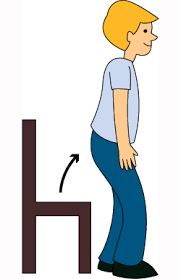 A. Sit down        B. Stand up         C. Go out          D. Come inĐáp án: Stand up105. I play/ seek/ hide/ and/ with my friends./ Đáp án: I play hide and seek with my friends.106. In summer, it __ hot.A. is         B. are        C. am        D. doĐáp án: is107. best?/ What/ subjects/ like/ do you/ Đáp án: What subjects do you like best?108. Choose the letter(s) to make a correct word: th...eA. os        B. se        C. ar        D. heĐáp án: os109. Nghe: Nhấn giữ Ctrl và bấm chuột để nghe: There are many _ _ _ _ in the pencil case.Đáp án: pens110. have/ juice./ Let's/ some/ Đáp án: Let's have some juice.111. Is your classroom big? – No, it isn’t. It’s s_ _ _ _ .Đáp án: mall112. Nghe: Nhấn giữ Ctrl và bấm chuột để nghe: Here is his _ _ _ _ _ _ .Đáp án: mother113. playing/ with/ My sister/ dolls./ doesn't like/ Đáp án: My sister doesn't like playing with dolls.114. big/ are/ Those/ clouds.Đáp án: Those are big clouds.115. My brother can play football … can’t play chess.A. and       B. but       C. so        D. orĐáp án: but116. Ảnh:  The garden is ____ his house.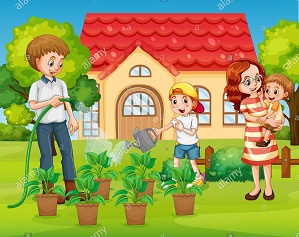 A. near to          B. on front of       C. next to          D. in front ofĐáp án: Chọn ý: D117. sleep/ on the roof?/ Does/ your cat/ Đáp án: Does your cat sleep on the roof?118. W_ o’s that?Đáp án: h119. What colour is this? - … .A. It yellow         B. It’s yellow       C. Is yellow         D. It is a yellowĐáp án: It’s yellow120. Nghe: Nhấn giữ Ctrl và bấm chuột để nghe: _ _ _ _ _ shoes are hers.Đáp án: these121. Would you like ... apple? – Yes, please.A. an        B. a         C. the       D. someĐáp án: an122. Nghe: Nhấn giữ Ctrl và bấm chuột để nghe: _ _ _ are you?Đáp án: Who123. in/ my bag./ There are/ pencils/ two/ Đáp án: There are two pencils in my bag.124. box?/ Is/ square/ a/ this/ Đáp án: Is this a square box?125. Ảnh:  How old is your _ _ _ _ _ father?Đáp án: grand126. to/ I/ May/ go/ the library?/ Đáp án: May I go to the library?127. There _ _ _ many trees in the park.Đáp án: are128. Ảnh:  PEN_ _ _ 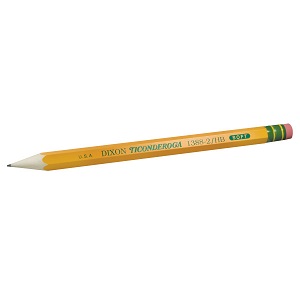 Đáp án: CIL129. Billy: Are they your pencils? - Minh: No, they ... .They’re my pens.A. don’t           B. have            C. do        D. aren’tĐáp án: Chọn ý: D130. ruler/ is/ pink./ That/ Đáp án: That ruler is pink.131. Pick ... your pen, children.A. at        B. on        C. to        D. upĐáp án: Chọn ý: D132. Ảnh:  It’s _ _ _ _ _ now.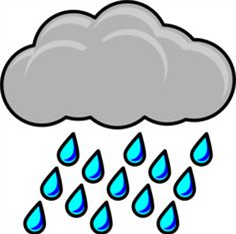 Đáp án: rainy133. Is your house big … small?A. and       B. or        C. but       D. ofĐáp án: or134. like/ Do/ football?/ you/ Đáp án: Do you like football?135. likes/ She/ Art/ the/ most./ Đáp án: She likes Art the most.136. Class: Good morning t_ _ _ _ _ _ ! - Miss Hoa: Good morning, children. Please, sit down.Đáp án: eacher137. W_ _ is he? – He is my best friend.Đáp án: ho138. Ảnh:  This is the _ _ _ _ _ _ _ _ room.Đáp án: computer139. Choose the letter(s) to make a correct word: swi__ingA. mm       B. m        C. nn        D. nĐáp án: mm140. Let’s chan_ .Đáp án: t141. Pick ... your books, please.A. to        B. on        C. at        D. upĐáp án: Chọn ý: D142. It _ _ my birthday today.Đáp án: is143. Come and play with ... .A. to        B. my       C. I         D. meĐáp án: Chọn ý: D144. Ảnh:  __________A. Happy New Year!       B. Merry Christmas!        C. Happy birthday!         D. Happy day!Đáp án: Happy New Year!145. Which word is the odd one out?A. evening          B. morning         C. noon            D. breakfastĐáp án: Chọn ý: D146. Who _ _ _ those people?Đáp án: are147. These/ pencils./ are/ my/ Đáp án: These are my pencils.148. ... at the board, please.A. Put       B. Look            C. Stand           D. SitĐáp án: Look149. Linda: Is this a book? - Phuong: ….A. Yes, its          B. Yes, it           C. Yes, it is         D. Yes, it isn’tĐáp án: Yes, it is150. Is there … sugar in the jar?A. any       B. some            C. a         D. anĐáp án: any151. like/ don’t/ I/ sweets.Đáp án: I don’t like sweets.152. Have/ a/ nice/ day.Đáp án: Have a nice day.153. Put/ your/ down,/ hand/ Peter./ Đáp án: Put your hand down, Peter.154. Which word has the underlined part pronounced LIKE the letter E in SISTERA. nice       B. brother          C. new       D. bedroomĐáp án: brother155. Ảnh:  My grandfather is ______ years old.A. seventeen        B. seventy          C. seventy-one            D. seven-oneĐáp án: seventy-one156. There are th_ _ e books on the table.Đáp án: re157. I like _ _ _ _ _ puzzles after school.Đáp án: doing158. It’s/ for/ John./ time/ breakfast,Đáp án: It’s time for breakfast, John.159. the wardrobe/ and pick up/ a shirt./ I open/ Đáp án: I open the wardrobe and pick up a shirt.160. ______ my uncle next to my father.A. They are         B. There are         C. It is       D. Is thereĐáp án: It is161. Lis_ _ _ to the teacher carefully, Mary.Đáp án: ten162. to/ your teacher,/ Listen/ please!Đáp án: Listen to your teacher, please!163. Nghe: Nhấn giữ Ctrl và bấm chuột để nghe: What do you _ _ _ _ , Billy?Đáp án: like164. Nghe: Nhấn giữ Ctrl và bấm chuột để nghe: Is this your _ _ _ _ _ _ ?Đáp án: pencil165. Choose the letter(s) to make a correct word: G__NDFATHERA. AR       B. OR       C. RO       D. RAĐáp án: Chọn ý: D166. May I _ _ me in?Đáp án: co167. This is _ _ ice-cream.Đáp án: an168. When is your sister’s birthday? – H_ _ birthay is in July.Đáp án: er169. Who is he? - … .A. He’s fine        B. She’s Mary       C. He’s Peter        D. I’m fine, thanksĐáp án: He’s Peter170. are/ flowers/ beautiful./ very/ These/ Đáp án: These flowers are very beautiful.171. Give me some more honey, please. - H_ _ _ you are.Đáp án: ere172. Are you a student or a teacher?A. Yes, I am.        B. No, I am not.           C. I’m a student.           D. Yes, I.Đáp án: I’m a student.173. _ _ _ old are you?Đáp án: how174. Nghe: Nhấn giữ Ctrl và bấm chuột để nghe: She goes running at seven _____.A. fifteen          B. fiveteen         C. fourteen         D. forteenĐáp án: fifteen175. my/ I/ friend Lizzie./ old/ miss/ Đáp án: I miss my old friend Lizzie.176. This is my brother and this is _______ bike.A. he        B. his        C. him       D. itsĐáp án: his177. How _ _ d is your sister?Đáp án: ol178. Ảnh:  That’s a pencil sharp_ _ _ _ .Đáp án: ener179. Nice to meet you. - ... .A. Goodbye        B. See you later            C. Nice to meet you, too           D. Good morningĐáp án: Nice to meet you, too180. meet/ you,/ Rooney./ to/ Nice/ Đáp án: Nice to meet you, Rooney.181. Is that _ _ ice-cream?Đáp án: an182. Is it your ...?A. big       B. new       C. small            D. bagĐáp án: Chọn ý: D183. Pick … your pencil, John.A. on        B. in        C. of        D. upĐáp án: Chọn ý: D184. please./ me/ my/ Give/ rubber,Đáp án: Give me my rubber, please.185. Nghe: Nhấn giữ Ctrl và bấm chuột để nghe: Put the pencil … the chair.A. on        B. next to          C. under           D. nearĐáp án: under186. sneakers?/ are/ those/ colour/ What/ Đáp án: What colour are those sneakers?187. 'Do you play badminton at break time?' - '_________.'A. No, you can’t.          B. Yes, you do.            C. Yes, I do.        D. Yes, I am.Đáp án: Yes, I do.188. There _ _ _ five books on the shelf.Đáp án: are189. Ảnh:  A bird can _ _ _ , but it can't swim.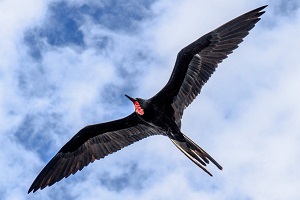 Đáp án: fly190. I like playing ... .A. yoga            B. aerobics         C. puzzles          D. badmintonĐáp án: Chọn ý: D191. Are you happy?A. Yes, I am.        B. Yes, am.         C. Yes, I I’m.       D. Yes, it’s me.Đáp án: Yes, I am.192. Nghe: Nhấn giữ Ctrl và bấm chuột để nghe: She’s got _ _ _ _ _ eyes.Đáp án: brown193. cat/ that chair./ under/ is/ The/ Đáp án: The cat is under that chair.194. These are my s_ _ ters.Đáp án: is195. Pick ... your notebook, Helen.A. on        B. to        C. up        D. andĐáp án: up196. O_ _ n your book, please.Đáp án: pe197. Nghe: Nhấn giữ Ctrl và bấm chuột để nghe: _ _ _ _ _ Đáp án: blind198. Nghe: Nhấn giữ Ctrl và bấm chuột để nghe: Listen and tick the word(s) you hear:A. hide-and-seek           B. hometown       C. house           D. housewifeĐáp án: Chọn ý: D199. Ảnh:  We have a small _ _ _ _ _ _ behind our house.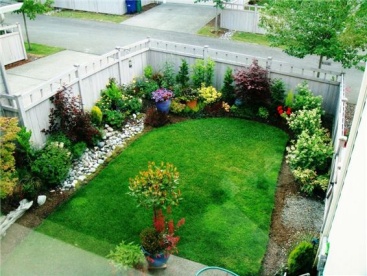 Đáp án: garden200. How _ _ d is she? – She’s nine years old.Đáp án: ol KEY IOE K3 2023 - 2024 SỐ 301. Who/ over there?/ the woman/ is/ Đáp án: Who is the woman over there?2. Ảnh:  Her father is in the livi_ _ room.Đáp án: ng3. Nghe: Nhấn giữ Ctrl và bấm chuột để nghe: We need to ___ this room.A. close            B. open            C. hide            D. tidyĐáp án: Chọn ý: D4. Tom is my best _ _ _ _ _ _ .Đáp án: friend5. That is my s_ _ _ _ _ library.Đáp án: chool6. My brother is th_ _ e years old.Đáp án: re7. on the/ Are there/ water/ any/ moon?/ Đáp án: Are there any water on the moon?8. This is ... eraser. It’s not my eraser.A. this       B. he        C. me        D. yourĐáp án: Chọn ý: D9. Ảnh:  In autumn, the leaves are y_ _ _ _ _ .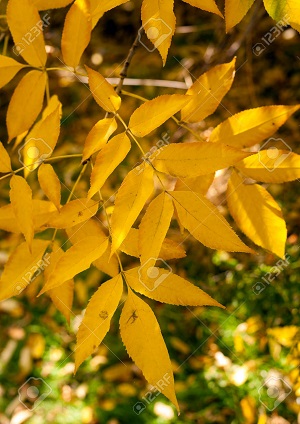 Đáp án: ellow10. Is your house big … small?A. and       B. or        C. but       D. ofĐáp án: or11. That man is _______.A. fifty one         B. fifteen one       C. five ten one            D. five oneĐáp án: fifty one12. Which word has the underlined part pronounced LIKE the letter U in RUBBERA. picture          B. colour           C. sun       D. rulerĐáp án: sun13. Is this your bag? - … .A. No, thanks       B. Sure            C. No, it is          D. Yes, it isĐáp án: Chọn ý: D14. Nghe: Nhấn giữ Ctrl và bấm chuột để nghe: His name is ... .A. Abramson        B. Abraham         C. Apranson        D. AdramsunĐáp án: Abramson15. are/ nice/ Those/ oranges.Đáp án: Those are nice oranges.16. pencil/ is/ sharpener/ old./ My/ Đáp án: My pencil sharpener is old.17. Lan: What are they? Huong: They are my ... .A. teachers         B. friends          C. pencil cases       D. Lan and MaiĐáp án: pencil cases18. Your/ mother/ is/ nice.Đáp án: Your mother is nice.19. Good bye, Nam. _ _ _ you later.Đáp án: See20. Let’s go to the Art room. I wan to draw a pic_ _ _ _ .Đáp án: ture21. Peter: What _ _ _ _ _ _ is your pen? - Mary: It’s red.Đáp án: colour22. Why/ bears?/ does/ Nam/ likeĐáp án: Why does Nam like bears?23. My brother ... to play the piano.A. like       B. to like           C. likes            D. is likeĐáp án: likes24. _ _ _ _ bye, Mrs. Brown.Đáp án: good25. like in/ weather/ What's/ winter?/ the/ Đáp án: What's the weather like in winter?26. bluff./ blind man’s/ play/ Let’s/ Đáp án: Let’s play blind man’s bluff.27. Let’s ... English.A. say       B. speak           C. listen            D. showĐáp án: speak28. My friend _______ chess in his free time.A. does plays       B. plays            C. is play           D. playĐáp án: plays29. _ _ _ _ is the date today, Sam?Đáp án: What30. Does Jane like eating sweets? - Yes, she _ _ _ _ .Đáp án: does31. Is … an alarm clock in your room?A. these            B. this       C. that       D. thereĐáp án: Chọn ý: D32. Ảnh:  That is my pencil s_ _ _ _ _ _ _ _ .Đáp án: harpener33. Ảnh:  These are my … .A. pens            B. chalks           C. posters          D. notebooksĐáp án: Chọn ý: D34. What’s this? - ... .A. It’s a pen        B. Yes, it is         C. No, it isn’t       D. They are pensĐáp án: It’s a pen35. Hello. My name is Nga. - ... .A. See you later           B. Hi. I am Alice           C. Goodbye        D. Good nightĐáp án: Hi. I am Alice36. Choose the odd one out:A. library           B. bathroom        C. bedroom         D. dining roomĐáp án: library37. tall./ is/ friend/ My/ Đáp án: My friend is tall.38. Nghe: Nhấn giữ Ctrl và bấm chuột để nghe: This is his _ _ _ _ _ _ _ .Đáp án: brother39. Nghe: Nhấn giữ Ctrl và bấm chuột để nghe: _ _ _ _ _ _ Đáp án: thirty40. Ảnh:  What is this? - It’s a _ _ _ _ _ _ .Đáp án: pencil41. Ảnh:  A bird can _ _ _ , but it can't swim.Đáp án: fly42. Nghe: Nhấn giữ Ctrl và bấm chuột để nghe: Listen and tick:A. shy       B. sit        C. six        D. soupĐáp án: six43. It is a brown in_ pot.Đáp án: k44. Ảnh:  On the t_ _ _ , the birds are singing.Đáp án: ree45. He is David. He is my ... .A. school           B. name            C. book            D. friendĐáp án: Chọn ý: D46. Long is opposite to short, then large is to … .A. narrow          B. big       C. new       D. fineĐáp án: narrow47. Put your book a_ _ y.Đáp án: wa48. Nghe: Nhấn giữ Ctrl và bấm chuột để nghe: They are ____.A. 12        B. 13        C. 14        D. 15Đáp án: 1349. What is that? - ….A. It is my cat       B. That is my friend        C. They are my cats        D. It is KevinĐáp án: It is my cat50. My pencil/ case/ backpack./ is in/ myĐáp án: My pencil case is in my backpack.51. the evening?/ she do/ in/ does/ What/ Đáp án: What does she do in the evening?52. Which word has the underlined part pronounced LIKE the letter O in ROBOT?A. snow            B. room            C. for        D. schoolĐáp án: snow53. Nghe: Nhấn giữ Ctrl và bấm chuột để nghe: A _______A. APPLE          B. PINEAPPLE           C. CANDY         D. CAKEĐáp án: PINEAPPLE54. but/ very nice./ big/ is not/ My school/ Đáp án: My school is not big but very nice.55. Here are your shoes. – _ _ _ _ _ _ .Đáp án: Thanks56. What colour ______? - Black.A. is your shoes            B. are your shoes           C. are your shoe           D. your shoesĐáp án: are your shoes57. Would you like to come to _ _ _ bookstore with me?Đáp án: the58. How many/ planes/ the toybox?/ in/ are there/ Đáp án: How many planes are there in the toybox?59. come/ teacher/ in?/ . May I/ Good morning/ Đáp án: Good morning teacher . May I come in?60. Ảnh:  What colour is the armchair?A. yellow          B. red       C. black            D. whiteĐáp án: red61. Ảnh:  The cat is lying on the _ _ _ _ _ .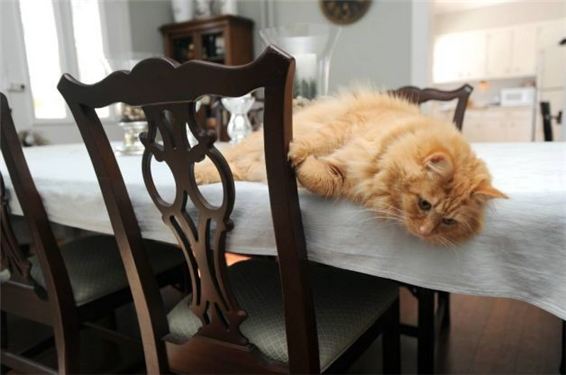 Đáp án: table62. What is this box? - … a present for mom on Christmas Day.A. She’s           B. He’s            C. It’s       D. I’mĐáp án: It’s63. I’m fine, thank you. ... ?A. You            B. And you         C. And            D. AreĐáp án: And you64. How mu_ _ milk would you like?Đáp án: ch65. ruler/ eraser./ and/ your/ Pick up/ Đáp án: Pick up your ruler and eraser.66. Which is your house? – That … .A. two       B. three            C. one       D. fourĐáp án: one67. Nghe: Nhấn giữ Ctrl và bấm chuột để nghe: Listen and tick the word(s) you hear:A. a plane          B. a train           C. a fan            D. a chairĐáp án: a train68. Be q_ _ et, please.Đáp án: ui69. She's ten _ _ _ _ _ old.Đáp án: years70. my/ aren’t/ Those/ kites.Đáp án: Those aren’t my kites.71. Ảnh:  Her brother is _ _ _ _ _ _ _ years old.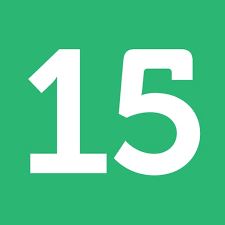 Đáp án: fifteen72. Ảnh:  In autumn, the sky is very _____.A. black            B. white           C. green            D. blueĐáp án: Chọn ý: D73. my bag./ pencils/ two/ in/ There are/ Đáp án: There are two pencils in my bag.74. _ _ _ _ _ pencils are these? – They’re mine.Đáp án: Whose75. My si_ ter’s name is Mary.Đáp án: s76. not/ black./ Her/ hair/ is/ Đáp án: Her hair is not black.77. These are their _____.A. schoolbag        B. school bags       C. schools bag       D. schools bagsĐáp án: school bags78. Ảnh:  We are on the _ _ _ _ _ because it’s very hot today.Đáp án: beach79. her/ that boy/ brother?/ Is/ Đáp án: Is that boy her brother?80. Nghe: Nhấn giữ Ctrl và bấm chuột để nghe: GUITA_ Đáp án: R81. This isn’t ... bag. It’s my bag.A. he        B. his        C. me        D. youĐáp án: his82. Choose the odd one out:A. apple            B. bird       C. cat        D. dogĐáp án: apple83. on/ the/ wall./ is/ The fan/ Đáp án: The fan is on the wall.84. … is my friend.A. This            B. Those           C. These           D. ThereĐáp án: This85. Hello. I _ _ Peter. Nice to meet you.Đáp án: am86. She/ today./ looks/ tired/ Đáp án: She looks tired today.87. This pen _ _ blue.Đáp án: is88. Nghe: Nhấn giữ Ctrl và bấm chuột để nghe: Heidi's ____ is Alex.A. Mom            B. sister            C. brother          D. DadĐáp án: Chọn ý: D89. There … a small garden in front of the house.A. is         B. are        C. am        D. hasĐáp án: is90. Nice to meet you, Paul. - Nice to meet you, t_ _ .Đáp án: oo91. Where is your school libra_ _ ?Đáp án: ry92. W_ _ is he? – He is my best friend.Đáp án: ho93. Peter: How are you? - Huong: I’m fine. ... you?A. Thank           B. Thanks          C. And            D. WelcomeĐáp án: And94. the name/ of your/ book?/ favourite/ What is/ Đáp án: What is the name of your favourite book?95. This is Jane. _ _ _ is my friend.Đáp án: She96. Ảnh:  You use your ____ to listen.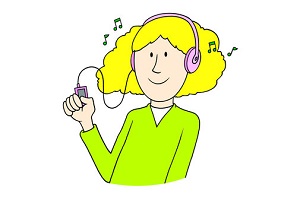 A. eyes            B. head            C. arm       D. earsĐáp án: Chọn ý: D97. I ... fine, thanks.A. am       B. is         C. are        D. theĐáp án: am98. I have _ cat.Đáp án: a99. 10th of/ is/ 2015./ Today/ JanuaryĐáp án: Today is 10th of January 2015.100. do you/ subject/ What/ the most?/ likeĐáp án: What subject do you like the most?101. How many/ does/ have?/ floors/ your schoolĐáp án: How many floors does your school have?102. Nghe: Nhấn giữ Ctrl và bấm chuột để nghe: Listen and tick:A. moon           B. jump            C. sun       D. runĐáp án: Chọn ý: D103. Peter: How …are you? - Hoa: I’m eight years old.A. all        B. old       C. tall       D. smallĐáp án: old104. Nam/ bears?/ like/ Does/ Đáp án: Does Nam like bears?105. How do … spell … name, Peter?A. you / your        B. he / his          C. she / her         D. they / theirĐáp án: you / your106. Odd one out:A. fish       B. dolphin          C. monkey          D. sharkĐáp án: monkey107. They like frogs … they don’t like spiders.A. but       B. and       C. so        D. orĐáp án: but108. to school/ I/ usually/ go/ by bike./ Đáp án: I usually go to school by bike.109. Look … the picture, Mary.A. to        B. on        C. for        D. atĐáp án: Chọn ý: D110. Ảnh:  Sally has _ _ _ _ eyes and blonde hair.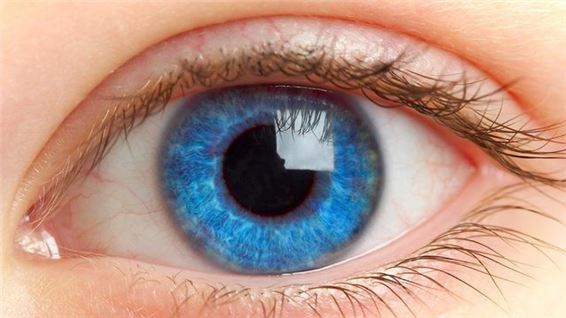 Đáp án: blue111. H_ _ full name is Peter Brown.Đáp án: is112. How _ _ _ _ bananas are there in the fridge?Đáp án: many113. … many desks are there in your classroom?A. How            B. What            C. Who            D. WhichĐáp án: How114. Ảnh:  There are four people in my fa_ _ _ _ : my father, my mother, my sister and I.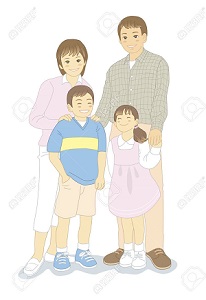 Đáp án: mily115. Listen ... the teacher, please.A. on        B. at        C. to        D. forĐáp án: to116. The/ chess./ children/ playing/ are/ Đáp án: The children are playing chess.117. Nghe: Nhấn giữ Ctrl và bấm chuột để nghe: My eyes are _ _ _ _ .Đáp án: blue118. Are you happy?A. Yes, I am.        B. Yes, am.         C. Yes, I I’m.       D. Yes, it’s me.Đáp án: Yes, I am.119. There is/ the/ window./ near/ a TV/ Đáp án: There is a TV near the window.120. ... John from Canada? - No, he isn’t.A. Are       B. This       C. Is        D. ItĐáp án: Is121. Jim’s children _ _ _ watching TV and playing in the living room.Đáp án: are122. What/ is/ your/ colour/ new pen?/ Đáp án: What colour is your new pen?123. Ảnh:  The gi_ _ _ over there are my sisters.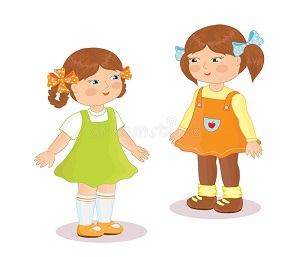 Đáp án: rls124. ... photo is this? – It’s Jerry’s.A. Whose          B. What            C. Which           D. WhoĐáp án: Whose125. What c_ _ _ _ are you in? - I'm in 3B.Đáp án: lass126. Nghe: Nhấn giữ Ctrl và bấm chuột để nghe: I like playing _ _ _ _ _ _ _ _ _ _ at break time.Đáp án: basketball127. run/ The dogs/ the yard./ in/ Đáp án: The dogs run in the yard.128. They aren't in the classroom _ _ break time.Đáp án: at129. How many people _ _ _ there in your family?Đáp án: are130. Thank you. – You are w_ _ come.Đáp án: el131. Nghe: Nhấn giữ Ctrl và bấm chuột để nghe: A _____A. MANGO        B. BOOK          C. RULER         D. RUBBERĐáp án: MANGO132. Mary is _ _ English teacher.Đáp án: an133. sport?/ favourite/ your/ What's/ Đáp án: What's your favourite sport?134. What toys do you have?A. I have a dog, a cat and a rabbit.         B. I have a doll, a teddy bear and a yo-yo.        C. I have a book, a yo-yo and a toy train.       D. I have a doll, a dog and a goldfish.Đáp án: I have a doll, a teddy bear and a yo-yo.135. Nghe: Nhấn giữ Ctrl và bấm chuột để nghe: Listen and tick:A. sheep           B. tiger            C. lion       D. cowĐáp án: lion136. These ... my pencils.A. and       B. is         C. are        D. amĐáp án: are137. Wa_ _ your hands, please.Đáp án: sh138. My favorite colour is g_ _ _ n.Đáp án: ree139. What time/ do/ sleep?/ go to/ you/ Đáp án: What time do you go to sleep?140. Nghe: Nhấn giữ Ctrl và bấm chuột để nghe: _ _ _ are you?Đáp án: Who141. My friends are _ _ the school library now.Đáp án: in142. Tom: Wh_ ’s that? - Lan: That’s my friend Nam.Đáp án: o143. I have a cat _ _ d a dog.Đáp án: an144. play/ hide-and-seek/ schoolyard./ in the/ We/ Đáp án: We play hide-and-seek in the schoolyard.145. Ảnh:  It’s _ _ _ outside.Đáp án: hot146. My school is ... .A. new’s           B. new       C. news            D. namesĐáp án: new147. Those _ _ _ my bags.Đáp án: are148. have/ Do you/ Susan?/ any/ pets,Đáp án: Do you have any pets, Susan?149. often/ my brother./ with/ do puzzles/ I/ Đáp án: I often do puzzles with my brother.150. Ảnh:  You need a rope to play _ _ _ _ ping.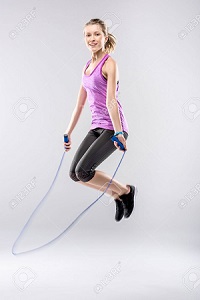 Đáp án: skip151. you do/ What do/ in your/ time?/ freeĐáp án: What do you do in your free time?152. I’m fine, thanks. _ _ _ you?Đáp án: and153. favourite/ the name/ book?/ of your/ What is/ Đáp án: What is the name of your favourite book?154. Can you _ _ _ _ _ from one to one hundred?Đáp án: count155. How … students are there in your classroom?A. much           B. many            C. more            D. someĐáp án: many156. Collin: ... is your desk? - Tommy: It’s blue.A. What           B. What’s          C. What colour            D. What sizeĐáp án: What colour157. Ảnh:  Close the _ _ _ _ , please!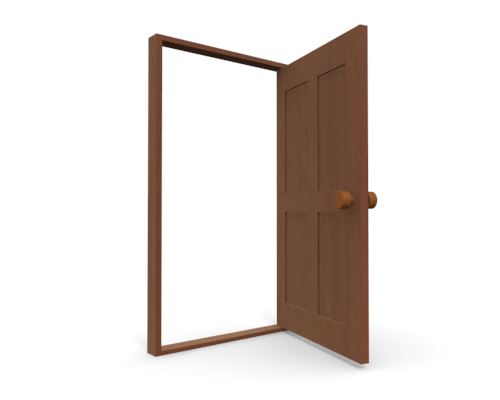 Đáp án: door158. _ _ my lunchbox, I have a banana and a sandwich.Đáp án: In159. I’m _ _ _ e, thanks. And you?Đáp án: fin160. this/ Is/ David?/ sister,/ your/ Đáp án: Is this your sister, David?161. Ảnh:  There are many animals in the zoo such as elephants, monkeys, kangaroos and _____.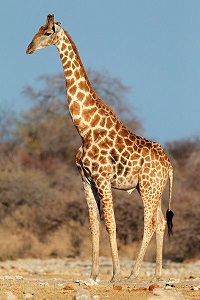 A. giraffes          B. boxes           C. money           D. castlesĐáp án: giraffes162. Nghe: Nhấn giữ Ctrl và bấm chuột để nghe: There is a _____ next to my bed.A. table            B. desk            C. shelf            D. bookĐáp án: desk163. Her shirts/ are/ aren't pink./ white. They/ Đáp án: Her shirts are white. They aren't pink.164. His/ is/ name/ David.Đáp án: His name is David.165. How/ many/ cats/ you have?/ doĐáp án: How many cats do you have?166. My school is l_ _ _ e. Your school is small.Đáp án: arg167. Choose the odd one out:A. computer room          B. park            C. zoo       D. playgroundĐáp án: computer room168. Teacher: Please….in, Peter. - Peter:Thank you, teacher.A. sit        B. stand            C. come            D. goĐáp án: come169. Nghe: Nhấn giữ Ctrl và bấm chuột để nghe: _ _ _ _ _ _ _ Đáp án: fifteen170. What’s the matter? – I’m … .A. tired            B. teacher          C. student          D. KevinĐáp án: tired171. do?/ What/ can/ Ryan/ Đáp án: What can Ryan do?172. Ảnh:  Rosy’s ice cream is _ _ _ _ .Đáp án: pink173. Mai: How old is Linda? - Hoa: She’s … years old.A. fine       B. five       C. nice       D. nightĐáp án: five174. Tony puts some toothpaste on his toothbrush. He is going to _ _ _ _ _ his teeth.Đáp án: brush175. Is/ your/ room/ or narrow?/ largeĐáp án: Is your room large or narrow?176. the rain./ photos/ We can’t/ take any/ because ofĐáp án: We can’t take any photos because of the rain.177. Ảnh:  The ball is _ _ the box.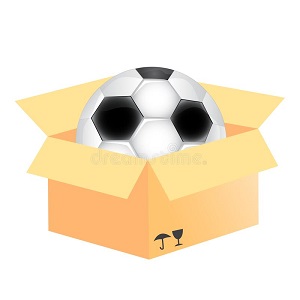 Đáp án: in178. This is my pen and these ... their pens.A. is         B. are        C. am        D. beĐáp án: are179. Ảnh:  David's grandmother isn't young. She's o_ _ .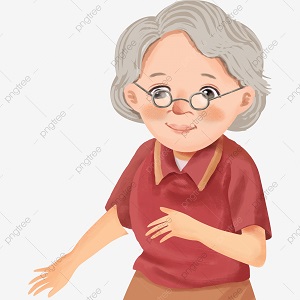 Đáp án: ld180. _ _ s name is John.Đáp án: Hi181. Ảnh:  That’s a pencil sharp_ _ _ _ .Đáp án: ener182. The map is on the wa_ _ .Đáp án: ll183. Nghe: Nhấn giữ Ctrl và bấm chuột để nghe: She goes running at seven _____.A. fifteen          B. fiveteen         C. fourteen         D. forteenĐáp án: fifteen184. Why don’t you like the weather there? – … it’s too cold.A. So        B. But       C. And            D. BecauseĐáp án: Chọn ý: D185. How many flowers ... there in the vase?A. it         B. are        C. is         D. amĐáp án: are186. the song about/ Sing/ our country,/ please.Đáp án: Sing the song about our country, please.187. doll/ My/ pink./ is/ Đáp án: My doll is pink.188. flowers/ There are/ garden./ many/ in theĐáp án: There are many flowers in the garden.189. Ảnh:  What’s in the schoolbag? – My books and a c_ _ _ _ _ _ .Đáp án: ompass190. What are these? - _______ cakes.A. These           B. There are         C. It’s       D. They areĐáp án: Chọn ý: D191. would/ a/ Peter/ hamburger./ like/ Đáp án: Peter would like a hamburger.192. Thank you for this beautiful gift. – You are wel_ _ me.Đáp án: co193. Nghe: Nhấn giữ Ctrl và bấm chuột để nghe: His sister’s _ _ _ _ is in the tree.Đáp án: kite194. How ... chairs in your classroom?A. much           B. very            C. old       D. manyĐáp án: Chọn ý: D195. What are those? - …A. It’s my notebook.        B. They are crayons.        C. These are my pens.       D. They are blue and red.Đáp án: They are crayons.196. Ảnh:  That is the ph_ _ _ of my family.Đáp án: oto197. Ảnh:  My grand_ _ _ _ er is in the garden.Đáp án: fath198. Choose the odd one outA. Sixty            B. Book            C. Seventeen        D. NineteenĐáp án: Book199. room/ The/ beautiful./ living/ isĐáp án: The living room is beautiful.200. Is this a bag? - ... .A. Nice to meet you        B. Yes, it is         C. Yes, isn’t        D. No, It isĐáp án: Yes, it is KEY IOE K3 2023 - 2024 SỐ 311. The new music room is _______.A. new            B. ten       C. old       D. largeĐáp án: Chọn ý: D2. Don't make a mess. - _______A. Thanks.          B. Yes, please.            C. Yes, you can.           D. Sorry.Đáp án: Chọn ý: D3. How o_ _ are you?Đáp án: ld4. How _ _ d is your sister?Đáp án: ol5. teacher./ the/ Point/ to/ Đáp án: Point to the teacher.6. Choose the letter(s) to make a correct word: bla__A. kk        B. cc        C. kc        D. ckĐáp án: Chọn ý: D7. She never stays _ _ late at night.Đáp án: up8. How are you? – I’m … .A. six        B. happy           C. yellow           D. newĐáp án: happy9. Which word has the underlined part pronounced LIKE the letter ’A’ in ’SMALL’?A. tall       B. classroom        C. play       D. fatherĐáp án: tall10. come/ May/ in?/ I/ Đáp án: May I come in?11. Ảnh:  What are they doing? - They are sw_ _ _ _ _ _ .Đáp án: imming12. Nghe: Nhấn giữ Ctrl và bấm chuột để nghe: How many cakes are there in total?A. There are twenty-nine.          B. There are ninety.         C. There are thirty-nine.           D. There are ninety-nine.Đáp án: There are twenty-nine.13. Let’s/ sing/ a/ song.Đáp án: Let’s sing a song.14. books/ are/ my/ Those/ Đáp án: Those are my books15. Students all ________ when their English teacher comes in.A. stand up         B. sit down         C. go out           D. come inĐáp án: stand up16. We/ like/ playing/ at break time./ gamesĐáp án: We like playing games at break time.17. I’m ha_ _ y.Đáp án: pp18. Which is your school? - … one.A. The       B. A        C. An       D. ThisĐáp án: Chọn ý: D19. Ảnh:  The school playground is crowded at _ _ _ _ _ time.Đáp án: break20. I have _ _ ice cream.Đáp án: an21. Ảnh:  May I _ _ _ _ in?Đáp án: come22. Peter: Let’s dr_ _ a picture. - Nam: Yes, let’s.Đáp án: aw23. Ảnh:  R_ _ _ _ Đáp án: ULER24. spell/ you/ How/ do/ her name?/ Đáp án: How do you spell her name?25. Let’s go fishing. – That’s a good i_ _ _ .Đáp án: dea26. Choose the odd one out.A. Father           B. Mother          C. Brother          D. UncleĐáp án: Chọn ý: D27. Ảnh:  There is NOT _______ in the picture.A. a ball            B. a baby           C. a desk           D. a chairĐáp án: a desk28. The cats are white. _ _ _ _ are very beautiful.Đáp án: they29. sentences./ the/ Reorder/ Đáp án: Reorder the sentences.30. Miss/ you,/ How/ are/ Smith?/ Đáp án: How are you, Miss Smith?31. A: … is your school? - B: … is big and new.A. Where – He            B. How – It         C. What – She       D. Who - ThatĐáp án: How – It32. These chairs … small.A. are       B. is         C. am        D. notĐáp án: are33. Ảnh:  There are _ _ _ _ toes on a foot.Đáp án: five34. the living room./ kitchen/ next to/ The/ is/ Đáp án: The kitchen is next to the living room.35. Ảnh:  Her sister can’t d_ _ _ e.Đáp án: anc36. I have an English friend. _ _ _ name is Kate.Đáp án: her37. ... your teeth, Tommy.A. Read            B. Listen           C. Stand           D. BrushĐáp án: Chọn ý: D38. Ảnh:  You use your _____ to write.A. head            B. hand            C. eyes            D. footĐáp án: hand39. There is ___ pen in the pencil case.A. one       B. two       C. three            D. fourĐáp án: one40. are/ playing/ chess./ children/ The/ Đáp án: The children are playing chess.41. Nghe: Nhấn giữ Ctrl và bấm chuột để nghe: Sue _ _ _ _ _ up at seven o’clock in the morning.Đáp án: wakes42. _ _ . Nice to meet you.Đáp án: hi43. Nghe: Nhấn giữ Ctrl và bấm chuột để nghe: There are … people in her family.A. four            B. five       C. six        D. threeĐáp án: five44. your bags/ Are/ in/ the car?Đáp án: Are your bags in the car?45. W_ _ is he? – He is my best friend.Đáp án: ho46. give/ more water./ Please,/ me/ someĐáp án: Please, give me some more water.47. My cla_ _ _ _ _ m is small.Đáp án: ssroo48. Show/ me/ cards,/ your/ please./ Đáp án: Show me your cards, please.49. Nghe: Nhấn giữ Ctrl và bấm chuột để nghe: Andy is _ _ _ _ _ .Đáp án: seven50. Nghe: Nhấn giữ Ctrl và bấm chuột để nghe: The library is _ _ _ .Đáp án: big51. Ảnh:  That’s my pencil _ _ g!Đáp án: ba52. in/ I/ two pens/ have/ my bag./ Đáp án: I have two pens in my bag.53. Nice to m_ _ _ you, too.Đáp án: eet54. Peter/ and Tommy/ new/ friends./ are my/ Đáp án: Peter and Tommy are my new friends.55. your/ colour/ are/ lunch boxes?/ What/ Đáp án: What colour are your lunch boxes?56. Mandy/ dolls/ have?/ How many/ does/ Đáp án: How many dolls does Mandy have?57. Those _ _ _ my pens and pencils.Đáp án: are58. ... are you from, Jean? – I’m from Canada.A. What           B. How            C. Where           D. WhenĐáp án: Where59. There … some cheese in the fridge.A. are       B. is         C. be        D. haveĐáp án: is60. John: This is my sister. Peter: What is _ _ r name?Đáp án: he61. I ... John. Nice to meet you.A. is         B. am        C. be        D. areĐáp án: am62. _ _ _ are you? - I’m fine, thanks.Đáp án: How63. I ... my teeth in the morning.A. do        B. brush            C. have            D. doesĐáp án: brush64. Ảnh:  There are five _ _ _ _ in the armchair.Đáp án: cats65. class/ 3A./ in/ My sister/ is/ Đáp án: My sister is in class 3A.66. I/ don’t/ on Sunday./ go to/ schoolĐáp án: I don’t go to school on Sunday.67. Ảnh:  My pencil is _ _ _ _ . Her pencil is short.Đáp án: long68. well/ I do/ feel/ today./ not/ Đáp án: I do not feel well today.69. Nghe: Nhấn giữ Ctrl và bấm chuột để nghe: It’s a … book.A. little            B. small            C. big       D. largeĐáp án: big70. The children like playing in the park because … very large.A. it is       B. they are          C. he is            D. she isĐáp án: it is71. My friend is ten _ _ _ _ _ old.Đáp án: years72. Write your name _ _ the board, please.Đáp án: on73. Gi_ e me the book, please.Đáp án: v74. sister's/ What/ is/ name?/ your/ Đáp án: What is your sister's name?75. Where is your school libra_ _ ?Đáp án: ry76. There … some cheese in the fridge.A. are       B. is         C. be        D. haveĐáp án: is77. Nghe: Nhấn giữ Ctrl và bấm chuột để nghe: That is my _____.A. notebook        B. computer        C. pencil case       D. rubberĐáp án: computer78. three/ are/ on the wall./ pictures/ They/ Đáp án: They are three pictures on the wall.79. books./ my/ are/ Those/ Đáp án: Those are my books.80. Who is your …? – The man over there.A. father           B. mother          C. aunt            D. sisterĐáp án: father81. Nga: Do you play football? - Huong: No, I … I like basketball.A. don’t           B. am not          C. doesn’t          D. isn’tĐáp án: don’t82. _ _ _ _ time do you go to bed?Đáp án: What83. Which word has the underlined part pronounced LIKE the letter I in BIGA. his        B. nine       C. kite       D. niceĐáp án: his84. Peter has _ _ work all day in the factory.Đáp án: to85. These are my s_ _ ters.Đáp án: is86. This/ my/ Jane./ is/ new friendĐáp án: This is my new friend Jane.87. What are these ? - ….A. It’s a motorbike         B. They’re motorbikes            C. They’re motorbike       D. It is motorbikeĐáp án: They’re motorbikes88. flowers./ three/ have/ I/ Đáp án: I have three flowers.89. Nghe: Nhấn giữ Ctrl và bấm chuột để nghe: _ _ Đáp án: we90. Nghe: Nhấn giữ Ctrl và bấm chuột để nghe: Listen and tick the word(s) you hear:A. lion       B. lamp            C. ruler            D. cloudyĐáp án: lion91. Ảnh:  What colour is the fence?A. Blue            B. Black           C. White           D. YellowĐáp án: White92. Be … Don’t make noise.A. lazy       B. quiet            C. funny           D. angryĐáp án: quiet93. Choose the letter(s) to make a correct word: cent__lA. ra        B. re        C. aa        D. arĐáp án: ra94. free/ in your/ What do/ time?/ you do/ Đáp án: What do you do in your free time?95. _ _ _ t’s your name? – My name’s Sean.Đáp án: Wha96. _ _ _ _ _ are you going to stay? - In a hotel.Đáp án: Where97. R_ _ se your hands, please.Đáp án: ai98. What do you do in … free time?A. you       B. yours            C. you’re           D. yourĐáp án: Chọn ý: D99. is/ the tall girl/ over/ there?/ Who/ Đáp án: Who is the tall girl over there?100. favourite/ is/ Hamburger/ my/ food./ Đáp án: Hamburger is my favourite food.101. Choose the INCORRECT word or phrase in the following sentence: Our living room are very big and beautiful.A. are       B. very            C. and       D. beautifulĐáp án: are102. Ảnh:  The cup is here, __ the table.A. in        B. on        C. behind          D. underĐáp án: on103. I like my school _ _ _ _ much.Đáp án: very104. Ảnh:  The _ _ _ is on the table.Đáp án: cat105. you,/ old/ are/ How/ Duong?/ Đáp án: How old are you, Duong?106. Is that a purple flower? – ..., it is.A. No       B. Yes       C. Not       D. No, it isn’tĐáp án: Yes107. Ảnh:  _ _ _ Đáp án: CAT108. Let’s make a ci_ _ le.Đáp án: rc109. This is Tom and _ _ _ cute dog, Rex.Đáp án: his110. Can you give me some pens, pl_ _ se?Đáp án: ea111. Who _ _ _ those people?Đáp án: are112. What is your school’s n_ _ _ ? – It’s Oxford Primary School.Đáp án: ame113. Peter: What _ _ _ _ _ _ is your pen? - Mary: It’s red.Đáp án: colour114. My school bag _ _ new.Đáp án: is115. Are there any fruits on the table? - Yes, ______.A. there is          B. are there         C. is there          D. there areĐáp án: Chọn ý: D116. class./ quiet,/ Be/ Đáp án: Be quiet, class.117. GRAN___THERA. TFA            B. DMA           C. DFO            D. DMOĐáp án: Chọn ý: D118. This gift is for you. - Thank you very _ _ _ _ .Đáp án: much119. Do you ____ a comic book? - Yes, I do.A. having          B. like       C. knows           D. areĐáp án: like120. There _ _ one lamp on the desk.Đáp án: is121. Lan's eraser/ small./ white. It's/ is/ Đáp án: Lan's eraser is white. It's small.122. Is that a crayon? - ... .A. No, they are            B. Yes, they are           C. Yes, it is         D. No, they aren’tĐáp án: Yes, it is123. books/ there?/ are/ many/ How/ Đáp án: How many books are there?124. Nghe: Nhấn giữ Ctrl và bấm chuột để nghe: This is my _ _ _ _ _ _ _ _ _ _ _ .Đáp án: grandfather125. There ... three cats in the box.A. am       B. is         C. are        D. thereĐáp án: are126. your mother?/ next to/ your aunt/ Is/ Đáp án: Is your aunt next to your mother?127. My uncle doesn’t work … Saturday.A. at        B. in        C. on        D. ofĐáp án: on128. What …? – They are my crayons.A. are those         B. is this           C. is that           D. are thereĐáp án: are those129. _ _ _ sun is shining.Đáp án: The130. Which is your house? – That __________.A. one       B. two       C. three            D. fourĐáp án: one131. Nghe: Nhấn giữ Ctrl và bấm chuột để nghe: Is she a _ _ _ _ _ _ _ ?Đáp án: teacher132. Ảnh:  Those are our ch_ _ _ _ .Đáp án: airs133. Stand/ up,/ please./ Đáp án: Stand up, please.134. do/ you/ spell/ your name?/ How/ Đáp án: How do you spell your name?135. Linda _____ a little cat.A. have            B. do        C. has       D. amĐáp án: has136. Thank you very much – You’re ... .A. welcome’s       B. welcomes        C. welcome         D. welcome’reĐáp án: welcome137. I often play sports _ _ Tuesday afternoons.Đáp án: on138. Ảnh:  BOOK_ _ _ _ Đáp án: CASE139. Choose the odd one outA. Mother          B. Father           C. Teacher          D. GrandmotherĐáp án: Teacher140. Her father goes to work _ _ 6 o’clock.Đáp án: at141. My aunt is a _ _ _ ter of my mother.Đáp án: sis142. One plus one makes _ _ _ .Đáp án: two143. beautiful./ flower/ is/ This/ veryĐáp án: This flower is very beautiful.144. Nghe: Nhấn giữ Ctrl và bấm chuột để nghe: His _ _ _ is in the football net.Đáp án: toy145. Can you remem_ _ r my birthday?Đáp án: be146. How … fans are there? – Three.A. many           B. much            C. old       D. longĐáp án: many147. Do you like listening to music?A. Yes, I am.        B. No, I do.         C. No, I don't.       D. Yes, it is.Đáp án: No, I don't.148. My parents are _ _ the living room.Đáp án: in149. Nghe: Nhấn giữ Ctrl và bấm chuột để nghe: Listen and tick the word(s) you hear:A. classroom        B. bathroom        C. living room       D. bedroomĐáp án: classroom150. Which word has the underlined part pronounced LIKE the letter E in SISTERA. nice       B. brother          C. new       D. bedroomĐáp án: brother151. Don't be late __ school.A. at        B. in        C. for        D. withĐáp án: for152. I ... fine, thanks.A. am       B. is         C. are        D. theĐáp án: am153. What … her name? – She is Mai Anh.A. are       B. is         C. am        D. doesĐáp án: is154. Ảnh:  MOUS_ Đáp án: E155. _ _ ke out your book.Đáp án: Ta156. Choose the INCORRECT word or phrase in the following sentence: They are my ball, Daddy.A. They            B. my       C. ball       D. DaddyĐáp án: ball157. with/ Can/ a yo yo?/ you/ play/ Đáp án: Can you play with a yo yo?158. Nghe: Nhấn giữ Ctrl và bấm chuột để nghe: Here is his _ _ _ _ _ _ .Đáp án: mother159. Spe_ _ your name, please.Đáp án: ll160. How do you _ _ _ ll your name?Đáp án: spe161. Let’s go t_ the library.Đáp án: o162. Nghe: Nhấn giữ Ctrl và bấm chuột để nghe: Pat is in the _ _ _ _ _ _ room.Đáp án: living163. is/ Miss Lien/ new/ teacher./ my/ Đáp án: Miss Lien is my new teacher.164. green. They/ Your rulers/ are/ are in the bag.Đáp án: Your rulers are green. They are in the bag.165. Hello. My name’s Betty. - ....A. Bye, see you again       B. See you soon           C. Hi. I am Susan. Nice to meet you       D. GoodbyeĐáp án: Hi. I am Susan. Nice to meet you166. What/ school's/ is/ their/ name?/ Đáp án: What is their school's name?167. Ảnh:  His cat has gr_ _ _ eyes.Đáp án: een168. that boy/ Is/ her/ brother?Đáp án: Is that boy her brother?169. Ảnh:  The _ _ _ _ is beautiful.Đáp án: ship170. Nghe: Nhấn giữ Ctrl và bấm chuột để nghe: My brother is thir_ _ _ _ years old.Đáp án: teen171. There/ a/ kitchen./ is/ Đáp án: There is a kitchen.172. to the/ The radio/ windows./ is/ next/ Đáp án: The radio is next to the windows.173. Nghe: Nhấn giữ Ctrl và bấm chuột để nghe: Listen and tick:A. boat            B. cook            C. book            D. lookĐáp án: cook174. is/ name?/ her/ What/ Đáp án: What is her name?175. Nghe: Nhấn giữ Ctrl và bấm chuột để nghe: The girl is fif_ _ _ _ .Đáp án: teen176. Nam: What’s his _ _ _ _ ? - Hoa: Tony.Đáp án: name177. Ảnh:  These are three pencil _ _ _ _ _ in my school bag.Đáp án: cases178. Can you speak English? - Yes,... can.A. he        B. she       C. you       D. IĐáp án: Chọn ý: D179. The pencil is long and the rubber is sh_ _ _ .Đáp án: ort180. are swimming/ in the/ The fish/ pond.Đáp án: The fish are swimming in the pond.181. I like Maths but my friends ….A. isn’t            B. doesn’t          C. don’t            D. aren’tĐáp án: don’t182. This is _ book. It’s green.Đáp án: a183. Is your house big … small?A. and       B. or        C. but       D. ofĐáp án: or184. in/ It's/ summer./ sunny/ Đáp án: It's sunny in summer.185. Art/ on/ Friday./ have/ I don’t/ Đáp án: I don’t have Art on Friday.186. What/ does/ she do/ the evening?/ inĐáp án: What does she do in the evening?187. Good morning, children. - ... .A. Good morning, teacher         B. Hello            C. Hi        D. ByeĐáp án: Good morning, teacher188. Allie./ Her/ name/ is/ Đáp án: Her name is Allie.189. My favorite colour is g_ _ _ n.Đáp án: ree190. A: What is this? - B: …A. It’s yellow.       B. It’s a blue pencil.        C. It’s very nice.           D. It’s my friend.Đáp án: It’s a blue pencil.191. What _______ at break time?A. do you do        B. is he do          C. are you do       D. are they doĐáp án: do you do192. Your sister is pre_ _ y.Đáp án: tt193. ... at the board, please.A. Put       B. Look            C. Stand           D. SitĐáp án: Look194. name,/ please./ your/ Write/ Đáp án: Write your name, please.195. Nghe: Nhấn giữ Ctrl và bấm chuột để nghe: Who likes drawing?A. Mr. Macaroni.          B. Meg.            C. Tom.            D. Mrs. Green.Đáp án: Meg.196. Orange juice is my favourite ... .A. drink            B. food            C. apple            D. milkĐáp án: drink197. _____ Lisa like going out with you?A. Do       B. Are       C. Is        D. DoesĐáp án: Chọn ý: D198. Nghe: Nhấn giữ Ctrl và bấm chuột để nghe: Listen and tick the word(s) you hear:A. sunny           B. Sunday          C. summer          D. sevenĐáp án: Sunday199. How _ _ ny bananas are there in the box?Đáp án: ma200. What is this? - ….A. It a orange       B. Is a orange       C. It’s a orange            D. It’s an orangeĐáp án: Chọn ý: D KEY IOE K3 2023 - 2024 SỐ 321. _ _ ke out your book.Đáp án: Ta2. Ảnh:  I don’t like sk_ _ _ _ _ _ .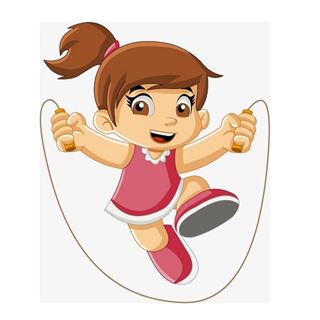 Đáp án: ipping3. They are ... chairs.A. my       B. a         C. an        D. oneĐáp án: my4. Is the w_ _ _ _ over there your mother?Đáp án: oman5. Nghe: Nhấn giữ Ctrl và bấm chuột để nghe: Listen and tick the word(s) you hear:A. lion       B. lamp            C. ruler            D. cloudyĐáp án: lion6. There are many trees _ _ the forest.Đáp án: in7. Nghe: Nhấn giữ Ctrl và bấm chuột để nghe: This is her grand_ _ _ _ _ _ .Đáp án: mother8. _ _ o is that? – That’s my brother.Đáp án: Wh9. Nghe: Nhấn giữ Ctrl và bấm chuột để nghe: The bus is _ _ _ _ .Đáp án: long10. Ảnh:  The _ _ _ _ _ _ is swinging.Đáp án: monkey11. Choose the INCORRECT word or phrasein the following sentence: How many lamp are there in the room?A. lamp            B. are        C. in        D. roomĐáp án: lamp12. These are my friends. The_ _ names are Lan and Phuong.Đáp án: ir13. where/ Excuse me,/ the/ is/ principal’s room?/ Đáp án: Excuse me, where is the principal’s room?14. ... old is your sister? – She is nine years old.A. When           B. What            C. Where           D. HowĐáp án: Chọn ý: D15. Where are you from, Peter? – I’m _ _ _ _ England.Đáp án: from16. help/ Can/ you/ me?Đáp án: Can you help me?17. Choose the odd one out:A. its        B. his        C. she       D. herĐáp án: she18. Nghe: Nhấn giữ Ctrl và bấm chuột để nghe: That is my _____.A. notebook        B. computer        C. pencil case       D. rubberĐáp án: computer19. Wow! A robot. Thank _ _ _ .Đáp án: you20. What's there next _ _ the door?Đáp án: to21. Ảnh:  I have a y_ _ _ _ _ lamp next to my bedĐáp án: ellow22. Are t_ _ _ students?Đáp án: hey23. What do you do at …? – I play football.A. break time       B. school time       C. English lessons          D. the homeĐáp án: break time24. My mother gets up at 5 o’clock … the morning.A. at        B. on        C. in        D. fromĐáp án: in25. school bag./ in/ my/ two rulers/ There are/ Đáp án: There are two rulers in my school bag.26. What colour are your pencils? - They _________ blue and green.A. are       B. is         C. aren’t           D. doesĐáp án: are27. The/ school gym/ new./ is/ Đáp án: The school gym is new.28. have/ three/ flowers./ I/ Đáp án: I have three flowers.29. Go _ _ the door, please.Đáp án: to30. Nghe: Nhấn giữ Ctrl và bấm chuột để nghe: Is she a _ _ _ _ _ _ _ ?Đáp án: teacher31. Choose the odd one out:A. is         B. am        C. are        D. thoseĐáp án: Chọn ý: D32. study/ at/ many subjects/ I/ school./ Đáp án: I study many subjects at school.33. Ảnh:  How many cats are there in the picture? - _ _ _ _ _ .Đáp án: three34. Ảnh:  There is a big poster in ____ of the shop.A. at        B. on        C. front            D. outĐáp án: front35. What/ do/ have/ on Thursday?/ we/ Đáp án: What do we have on Thursday?36. sport?/ her/ favourite/ is/ What/ Đáp án: What is her favourite sport?37. Is this a book? - ... .A. No, it is         B. Yes, it isn’t       C. Yes, it is         D. No, they areĐáp án: Yes, it is38. Are these _ _ _ _ posters? – Yes, they are my posters.Đáp án: your39. _ _ _ re is Peter from? – He’s from England.Đáp án: Whe40. Nghe: Nhấn giữ Ctrl và bấm chuột để nghe: Listen and tick the word(s) you hear:A. draw            B. write            C. see       D. hearĐáp án: draw41. Who/ is/ the tall girl/ there?/ overĐáp án: Who is the tall girl over there?42. Choose the letter(s) to make a correct word: KI_CHENA. C        B. X        C. T         D. OĐáp án: T43. _ _ _ _ color is it? - It’s red.Đáp án: What44. Her father goes to work _ _ 6 o’clock.Đáp án: at45. Nghe: Nhấn giữ Ctrl và bấm chuột để nghe: My school _ _ _ is very long.Đáp án: bus46. I/ not/ tigers./ like/ do/ Đáp án: I do not like tigers.47. _ _ _ sun is shining.Đáp án: The48. Is/ big?/ classroom/ your/ Đáp án: Is your classroom big?49. ..., students. See you later.A. Good morning          B. Good night       C. Goodbye        D. Nice to meet youĐáp án: Goodbye50. door,/ the/ Close/ please!Đáp án: Close the door, please!51. What do you do at b_ _ _ _ _ _ _ _ ?Đáp án: reaktime52. There are many gray _ _ _ _ _ _ in the sky. It's going to rain.Đáp án: clouds53. Tom can ... a bicycle.A. bye       B. ride       C. drive            D. ridesĐáp án: ride54. Ảnh:  _ _ _ _ _ _ Đáp án: parrot55. I like to eat pizza v_ _ y much.Đáp án: er56. I don’t/ my bedroom./ have a/ in/ bookcase/ Đáp án: I don’t have a bookcase in my bedroom.57. What colour is this? - … .A. It yellow         B. It’s yellow       C. Is yellow         D. It is a yellowĐáp án: It’s yellow58. That’s my new friend. H_ _ name’s Jenny.Đáp án: er59. The boys/ and girls/ and short./ tall/ are/ Đáp án: The boys and girls are tall and short.60. a/ ball?/ big/ this/ Is/ Đáp án: Is this a big ball?61. Nga: ... play chess! - Peter: Yes, let’s.A. Do you          B. Don’t you        C. Let’s            D. Are youĐáp án: Let’s62. My ruler is ye_ _ ow.Đáp án: ll63. Ảnh:  Under your head, it's your ne_ _ .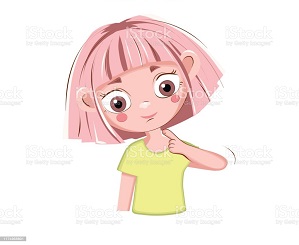 Đáp án: ck64. The dog/ in front/ of the/ desk./ is/ Đáp án: The dog is in front of the desk.65. Where is Sandra? – ... at school.A. He       B. She       C. He’s            D. She’sĐáp án: Chọn ý: D66. How are …? - … am fine, thanks.A. they / He        B. we / We         C. you / I           D. him / HeĐáp án: you / I67. Do you like _ oing Maths?Đáp án: d68. Ảnh:  Those are our ch_ _ _ _ .Đáp án: airs69. Nghe: Nhấn giữ Ctrl và bấm chuột để nghe: My eyes are _ _ _ _ .Đáp án: blue70. Is that y_ _ _ school? – Yes, it is.Đáp án: our71. The swimming pool/ is/ big./ very/ Đáp án: The swimming pool is very big.72. Choose the letter(s) to make a correct word: POS_ERA. R        B. S         C. T         D. NĐáp án: T73. Art/ Friday./ have/ I don’t/ onĐáp án: I don’t have Art on Friday.74. We have English _ _ Friday.Đáp án: on75. in/ What/ bedroom?/ is/ herĐáp án: What is in her bedroom?76. He_ _ _ , I’m Micheal. Nice to meet you..Đáp án: llo77. Ảnh:  There are many animals in the zoo such as elephants, monkeys, kangaroos and _____.A. giraffes          B. boxes           C. money           D. castlesĐáp án: giraffes78. Linh: Can you ... the window? It’s hot. - Lan: OK.A. open            B. play       C. read            D. listenĐáp án: open79. Are there any fruits on the table? - Yes, ______.A. there is          B. are there         C. is there          D. there areĐáp án: Chọn ý: D80. _ _ _ _ colour is it? - It’s red.Đáp án: What81. the/ windows?/ I/ May/ open/ Đáp án: May I open the windows?82. I like doing karate. - ... .A. No, thanks       B. Me too          C. Yes, please       D. SorryĐáp án: Me too83. Ảnh:  That’s not my _ _ _ _ _ .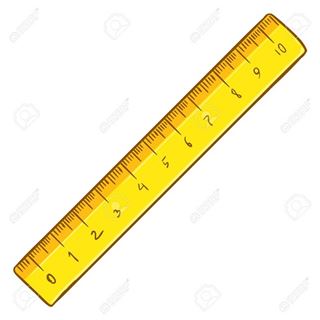 Đáp án: ruler84. Her birthday is ... June.A. on        B. in        C. at        D. toĐáp án: in85. What/ Ryan/ do?/ can/ Đáp án: What can Ryan do?86. _________ - She's forty.A. How many books are there?           B. How old are you?        C. What is her name?       D. How old is she?Đáp án: Chọn ý: D87. John: Are you a student? - Jane: Yes,... .A. Yes, I am        B. I am            C. I’m student       D. Yes, IĐáp án: I’m student88. R_ _ se your hands, please.Đáp án: ai89. _ _ _ is that? – It’s Alice.Đáp án: who90. Please, sit ... .A. at        B. in        C. down           D. onĐáp án: down91. May I go out? - … .A. Hello           B. Nice to meet you        C. Fine, thanks            D. SureĐáp án: Chọn ý: D92. Peter: Let’s dr_ _ a picture. - Nam: Yes, let’s.Đáp án: aw93. Nghe: Nhấn giữ Ctrl và bấm chuột để nghe: How do you _ _ _ _ _ your name?Đáp án: spell94. My father raises some fish in the _____.A. garden          B. forest           C. pond            D. yardĐáp án: pond95. She's ten _ _ _ _ _ old.Đáp án: years96. My/ is/ nurse./ mom/ aĐáp án: My mom is a nurse.97. Choose the odd one out:A. America         B. English          C. Canada          D. VietnamĐáp án: Chọn ý: B98. It's not my pen. It's y_ _ _ pen.Đáp án: our99. Nghe: Nhấn giữ Ctrl và bấm chuột để nghe: It’s _ _ _ _ _ _ today.Đáp án: cloudy100. ... you tomorrow, children. – Goodbye, teacher.A. See       B. See’s            C. See you          D. ByeĐáp án: See101. cakes?/ these/ Do/ you like/ Đáp án: Do you like these cakes?102. What’s y_ _ r name? – My name’s David.Đáp án: ou103. My mother li_ es jogging.Đáp án: k104. Ảnh:  The st_ _ is bright at night.Đáp án: ar105. Nghe: Nhấn giữ Ctrl và bấm chuột để nghe: The _____ trainers are mine.A. green           B. black            C. blue       D. whiteĐáp án: Chọn ý: D106. Let's/ juice./ have/ some/ Đáp án: Let's have some juice.107. A: Is your school …? – B: No, it is a bit small.A. small            B. big       C. pretty           D. newĐáp án: big108. Choose the odd one out.A. Mother          B. Father           C. Sister           D. RulerĐáp án: Chọn ý: D109. Ảnh:  What’s the weather like? - It’s _ _ _ _ _ .Đáp án: rainy110. This is the com_ _ _ _ _ room. You can surf the internet here.Đáp án: puter111. Linda: Do your friends play games at school? - Hoa: Yes,they ... .A. do        B. does            C. are        D. isĐáp án: do112. I’m OK, … you.A. thanking         B. thanks           C. thank           D. to thankĐáp án: thank113. How _ _ _ _ bananas are there in the fridge?Đáp án: many114. . Good bye,/ Well!/ Peter./ This is my/ school bus/ Đáp án: Well! This is my school bus . Good bye, Peter.115. Nghe: Nhấn giữ Ctrl và bấm chuột để nghe: Listen and tick:A. brown           B. red       C. orange           D. blackĐáp án: orange116. Let’s listen _ _ some music.Đáp án: to117. That is my father. … name is Jame.A. Her       B. She       C. He        D. HisĐáp án: Chọn ý: D118. Ảnh:  The _ _ _ _ _ _ look good. I’d like to eat them.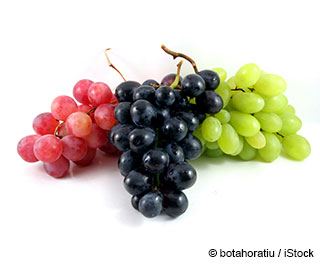 Đáp án: grapes119. Nghe: Nhấn giữ Ctrl và bấm chuột để nghe: Listen and choose the word that is NOT in the recording.A. egg       B. dog       C. cat        D. bagĐáp án: cat120. Are you a student or a teacher?A. Yes, I am.        B. No, I am not.           C. I’m a student.           D. Yes, I.Đáp án: I’m a student.121. Do you want to play ...?A. camping         B. soccer           C. skiing           D. swimmingĐáp án: soccer122. Does/ new sandals?/ have/ she/ Đáp án: Does she have new sandals?123. Peter: Do you speak English? - Loan: ... .A. Yes, I don’t            B. No, I am not            C. No, I do         D. Yes, I doĐáp án: Chọn ý: D124. likes comics./ fairy tales/ likes/ and Rosy/ Shelly/ Đáp án: Shelly likes fairy tales and Rosy likes comics.125. We go to school __ the morning.A. on        B. at        C. in        D. toĐáp án: in126. May I come in? - …A. No, thanks.       B. Yes, please.            C. Yes, you are.           D. No, you don’t.Đáp án: Yes, please.127. are/ relatives./ my/ These/ Đáp án: These are my relatives.128. How m_ _ y dogs do you have?Đáp án: an129. a/ dress./ blue/ wants/ My mother/ Đáp án: My mother wants a blue dress.130. How _ o you spell your name?Đáp án: d131. What _ _ your favourite game?Đáp án: is132. like/ much./ I/ very/ chocolate/ Đáp án: I like chocolate very much.133. ... you like some milk? - No, thanks.A. Can       B. Are       C. Is        D. WouldĐáp án: Chọn ý: D134. Choose the odd one outA. Picture          B. Photo           C. Table            D. SchoolĐáp án: Chọn ý: D135. very/ family/ I love/ my/ much./ Đáp án: I love my family very much.136. Here you are. - Thank _ _ _ very much.Đáp án: you137. Ảnh:  Does she have bl_ _ _ _ hair?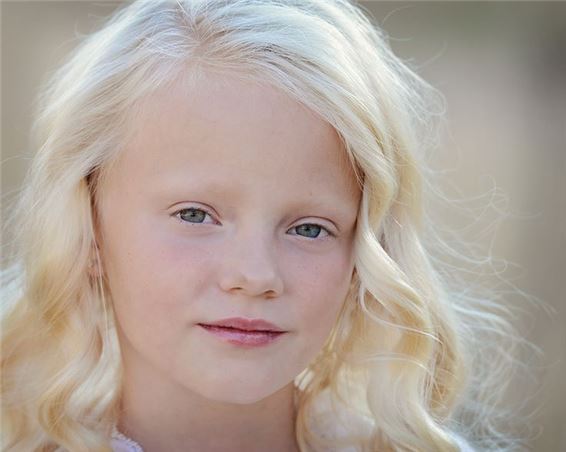 Đáp án: onde138. How _ _ _ your parents?Đáp án: are139. this/ is/ new classmate?/ Alex,/ yourĐáp án: Alex, is this your new classmate?140. Nghe: Nhấn giữ Ctrl và bấm chuột để nghe: Pat is in the _ _ _ _ _ _ room.Đáp án: living141. Ảnh:  We can see a _ _ _ _ _ _ _ _ in Australia.Đáp án: kangaroo142. football/ and James/ likes basketball./ likes/ Jacob/ Đáp án: Jacob likes football and James likes basketball.143. It is a brown in_ pot.Đáp án: k144. Ảnh:  It's my aunt's birthday today. She's ____ years old.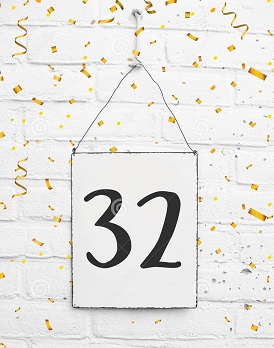 A. thirty-two        B. thirteen-two            C. three-two        D. threety-twoĐáp án: thirty-two145. Nghe: Nhấn giữ Ctrl và bấm chuột để nghe: I’ve got an _ _ _ _ _ .Đáp án: apple146. O_ _ n your book, please.Đáp án: pe147. My/ tall./ friend/ is/ Đáp án: My friend is tall.148. … to the teacher, please.A. Listen           B. Watch           C. Look            D. ReadĐáp án: Listen149. The big tree is beh_ nd my house.Đáp án: i150. words/ Check/ you/ the/ hear./ Đáp án: Check the words you hear.151. Their backpacks are in the _ _ _ boards.Đáp án: cup152. He/ a/ reads/ evening./ book/ every/ Đáp án: He reads a book every evening.153. Alice is my friend, _ _ o.Đáp án: to154. please./ Give/ that/ red car,/ me/ Đáp án: Give me that red car, please.155. Do you like my new red dress? - …A. Where is from?          B. No, it isn’t.       C. Yes, it looks good on you.       D. Of course, I am.Đáp án: Yes, it looks good on you.156. What is this? - T_ _ s is a kite.Đáp án: hi157. to sing/ We/ songs./ like/ EnglishĐáp án: We like to sing English songs.158. Our bedroom is very … .A. tired            B. slim       C. large            D. wellĐáp án: large159. ... are their desks.A. It        B. This       C. Those           D. ThatĐáp án: Those160. _ _ _ those my pens?Đáp án: Are161. My parents are _ _ the living room.Đáp án: in162. Ảnh:  It's under the ____.A. book            B. bookcase         C. table            D. sofaĐáp án: Chọn ý: D163. Nghe: Nhấn giữ Ctrl và bấm chuột để nghe: Listen and tick:A. moon           B. man       C. meet            D. newĐáp án: meet164. Choose the odd one out:A. sing       B. he        C. they            D. sheĐáp án: sing165. _ _ _ _ _ are you going to stay? - In a hotel.Đáp án: Where166. … is the pencil? - It’s in your schoolbag.A. What           B. Where           C. How            D. WhoseĐáp án: Where167. Nghe: Nhấn giữ Ctrl và bấm chuột để nghe: Which sport does he like?A. Volleyball        B. Football         C. Basketball        D. HandballĐáp án: Football168. are yellow./ are/ new. They/ Their pegs/ Đáp án: Their pegs are new. They are yellow.169. What colour ______? - Black.A. is your shoes            B. are your shoes           C. are your shoe           D. your shoesĐáp án: are your shoes170. these/ Peter?/ your/ Are/ pencil cases,Đáp án: Are these your pencil cases, Peter?171. Choose the incorrect word or phrase in the following sentence: The gates of the house is blue.A. The       B. of        C. house           D. isĐáp án: Chọn ý: D172. They/ clean/ their classroom/ after school.Đáp án: They clean their classroom after school.173. What ... their …?A. is name          B. are / names       C. is / names        D. are / nameĐáp án: are / names174. Billy: Are they your pencils? - Minh: No, they ... .They’re my pens.A. don’t           B. have            C. do        D. aren’tĐáp án: Chọn ý: D175. What is this? – It is ... ice-cream.A. a         B. an        C. this       D. thatĐáp án: an176. Nghe: Nhấn giữ Ctrl và bấm chuột để nghe: Listen and tick:A. shy       B. sit        C. six        D. soupĐáp án: six177. This is ... eraser. It’s not my eraser.A. this       B. he        C. me        D. yourĐáp án: Chọn ý: D178. This is my new fr_ _ _ d.Đáp án: ien179. Lan's/ How/ old/ brother?/ is/ Đáp án: How old is Lan's brother?180. red/ is/ This/ book./ a/ Đáp án: This is a red book.181. My school bag is _ _ all. Your school bag is big.Đáp án: sm182. Tom is my fr_ _ _ _ . He’s from England.Đáp án: iend183. Nghe: Nhấn giữ Ctrl và bấm chuột để nghe: Look at _ _ _ _ photo.Đáp án: this184. Thank you. – You are w_ _ come.Đáp án: el185. My sister is happy ... today is her birthday.A. but       B. and       C. because          D. forĐáp án: because186. W_ _ is that? – That’s Jenny. She is my friend.Đáp án: ho187. puzzles/ evening./ does/ Thomas/ in theĐáp án: Thomas does puzzles in the evening.188. Ảnh:  Can you play ______?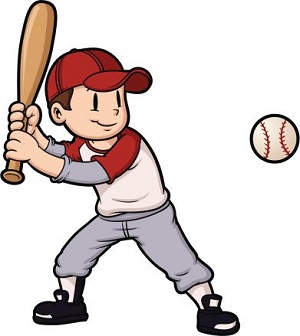 A. the piano        B. baseball          C. the guitar        D. the trumpetĐáp án: baseball189. stamps?/ these/ want/ Do you/ Đáp án: Do you want these stamps?190. This/ is/ a/ pink/ book./ Đáp án: This is a pink book.191. This is my fa_ _ er. He is an engineer.Đáp án: th192. her/ kitten/ in the yard?/ Is/ Đáp án: Is her kitten in the yard?193. My mother buys many school things such as notebooks, pens, pencils and _________.A. hamburger       B. shoes            C. balls            D. rubbersĐáp án: Chọn ý: D194. Let’s s_ ng a song, Mary.Đáp án: i195. _ _ _ _ is the date today, Sam?Đáp án: What196. What/ sneakers?/ those/ are/ colour/ Đáp án: What colour are those sneakers?197. Do you like _______?A. play football            B. playing football         C. to playing football       D. to play the footballĐáp án: playing football198. How many/ are there/ the box?/ in/ rubbers/ Đáp án: How many rubbers are there in the box?199. is/ not/ room/ big./ My/ Đáp án: My room is not big.200. Nghe: Nhấn giữ Ctrl và bấm chuột để nghe: Listen and tick:A. grandmother            B. teacher          C. grandfather       D. doctorĐáp án: grandfather KEY IOE K3 2023 - 2024 SỐ 331. Nghe: Nhấn giữ Ctrl và bấm chuột để nghe: His name is … Jackson.A. Louise          B. Louis           C. Lous            D. LuoisĐáp án: Louis2. my/ is/ friend./ She/ newĐáp án: She is my new friend.3. Those/ big/ are/ clouds.Đáp án: Those are big clouds.4. Nghe: Nhấn giữ Ctrl và bấm chuột để nghe: Tony has a lot of books and he likes _ _ _ _ _ _ _ hip hop.Đáp án: dancing5. 'What _ _ _ _ ur is your pen?' - 'It’s red.'Đáp án: colo6. Nghe: Nhấn giữ Ctrl và bấm chuột để nghe: Listen and tick:A. three            B. two       C. shoes            D. zooĐáp án: two7. Peter is _ _ the classroom now.Đáp án: in8. The pencil is long and the rubber is sh_ _ _ .Đáp án: ort9. Choose the odd one out:A. nice       B. you       C. he        D. sheĐáp án: nice10. Linda: Do your friends play games at school? - Hoa: Yes,they ... .A. do        B. does            C. are        D. isĐáp án: do11. at break time?/ What/ do you/ do/ Đáp án: What do you do at break time?12. He drinks a g_ _ _ _ of apple juice every afternoon.Đáp án: lass13. Are there any maps __ your classroom?A. on        B. in        C. at        D. ofĐáp án: in14. Ảnh:  _ _ the table, there is a plate of fruits.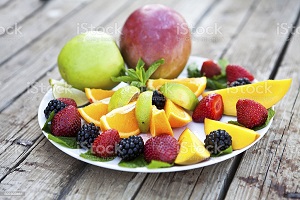 Đáp án: on15. What do you do at b_ _ _ _ _ _ _ _ ?Đáp án: reaktime16. Nghe: Nhấn giữ Ctrl và bấm chuột để nghe: _ _ _ _ _ Đáp án: again17. Why ... we come and visit Uncle Tom? - That’s a good idea.A. don’t           B. have            C. do        D. aren’tĐáp án: don’t18. I have ___ black inkpot.A. a         B. an        C. two       D. someĐáp án: a19. Hello, My name’s Kate. I am ten _ _ _ _ _ old.Đáp án: years20. These/ puzzles./ my/ are/ Đáp án: These are my puzzles.21. your/ Are/ rulers?/ those/ Đáp án: Are those your rulers?22. many/ can/ draw/ My brother/ pictures./ Đáp án: My brother can draw many pictures.23. Nghe: Nhấn giữ Ctrl và bấm chuột để nghe: _ _ _ are you?Đáp án: Who24. Ảnh:  _ _ _ _ is good for your health.Đáp án: fish25. My sister can play the ... .A. book            B. chess            C. piano            D. footballĐáp án: piano26. father/ a/ doctor./ My/ is/ Đáp án: My father is a doctor.27. Nghe: Nhấn giữ Ctrl và bấm chuột để nghe: Listen and tick the word(s) you hear:A. mirror           B. under           C. fisher           D. soldierĐáp án: mirror28. Do you like music?A. Ye, I am.        B. Yes, I don’t.            C. Yes, I do.        D. Yes, I can.Đáp án: Yes, I do.29. Do you __ to school?A. see       B. listen            C. go        D. lookĐáp án: go30. Choose the odd one out:A. am       B. is         C. are        D. thisĐáp án: Chọn ý: D31. dog?/ is/ brown/ her/ Where/ Đáp án: Where is her brown dog?32. _______ is the new table? - It’s in the dining room.A. What           B. Who            C. When           D. WhereĐáp án: Chọn ý: D33. It _ _ my toy.Đáp án: is34. old./ eleven/ years/ My sister/ is/ Đáp án: My sister is eleven years old.35. How many flowers ... there in the vase?A. it         B. are        C. is         D. amĐáp án: are36. Ảnh:  There are _ _ _ _ rooms in my house.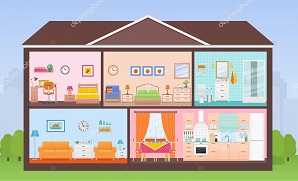 Đáp án: five37. Open ... books, please.A. your            B. you’re           C. you       D. yoursĐáp án: your38. Ảnh:  F_ SHĐáp án: I39. Nghe: Nhấn giữ Ctrl và bấm chuột để nghe: Listen and tick:A. a plane          B. a train           C. a fan            D. a chairĐáp án: a train40. birthday present./ is my/ ship. It/ a new/ It's/ Đáp án: It's a new ship. It is my birthday present.41. My/ is/ cat./ favourite animal/ Đáp án: My favourite animal is cat.42. How _ _ d is your sister?Đáp án: ol43. How _ _ d is she? – She’s nine years old.Đáp án: ol44. Nghe: Nhấn giữ Ctrl và bấm chuột để nghe: His favourite sport is _ _ _ _ _ _ _ _ _ .Đáp án: badminton45. What ________ _________ name?A. are - their        B. is - she          C. is - his           D. are - yourĐáp án: is - his46. The/ book/ is/ in/ the bag./ Đáp án: The book is in the bag.47. _ _ _ _ _ are you going to stay? - In a hotel.Đáp án: Where48. What's there next _ _ the door?Đáp án: to49. ..., teacher? – Sure.A. Stand up         B. Open your book         C. Who is he        D. May I go outĐáp án: Chọn ý: D50. What/ you/ subject/ do/ like?/ Đáp án: What subject do you like?51. Choose the odd one out:A. how            B. many            C. what            D. whereĐáp án: many52. Choose the letter(s) to make a correct word: BA_HROOMA. D        B. T         C. H        D. NĐáp án: T53. Ảnh:  Her pencil _ _ _ _ is pink.Đáp án: case54. How are you, David? - …A. I am six years old.       B. I am fine, thanks.        C. I like blue and green.           D. I am in the classroom.Đáp án: I am fine, thanks.55. Linda: Do you like skating? - Phuong: Yes, ... .A. you do          B. I want           C. I do       D. I canĐáp án: I do56. Ảnh:  The ball is ________ the table.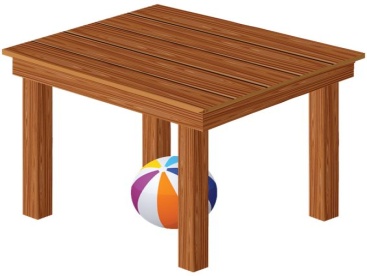 A. on        B. behind          C. next to          D. underĐáp án: Chọn ý: D57. What’s y_ _ _ name? – My name’s Shane.Đáp án: our58. This is my brother and this is _______ bike.A. he        B. his        C. him       D. itsĐáp án: his59. chess/ I/ school./ at/ play/ Đáp án: I play chess at school.60. ... are you? – Fine, thanks.A. Who            B. Is        C. Are       D. HowĐáp án: Chọn ý: D61. Does she have any _______?A. banana          B. bananas          C. bananas’         D. banana’sĐáp án: bananas62. Ảnh:  The Children's Day is in _____.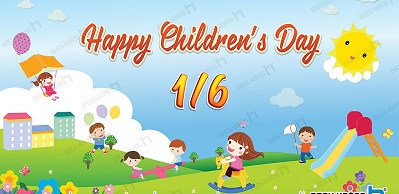 A. April            B. May            C. June            D. JulyĐáp án: June63. My ... is Tim. Nice to meet you.A. name’s          B. names           C. name            D. is nameĐáp án: name64. Don’t be late … your lesson!A. on        B. for        C. to        D. atĐáp án: for65. My father/ on the wall./ the clock/ hangs/ Đáp án: My father hangs the clock on the wall.66. Hi, my name is Phuong. - … .A. Goodbye        B. Hi, I’m Tom            C. See you later            D. Fine, thanksĐáp án: Hi, I’m Tom67. Hello, my na_ _ is Ha.Đáp án: me68. Linda: Is your school b_ _ ? - Nam: No, it isn’t. It’s small.Đáp án: ig69. How do … spell … name, Peter?A. you – your       B. he – your        C. she – his         D. they – ourĐáp án: you – your70. Hi, _ _ _ are you? – I’m fine, thanks.Đáp án: how71. silent,/ Keep/ please!/ Đáp án: Keep silent, please!72. is/ brother/ His/ ten/ years old./ Đáp án: His brother is ten years old.73. room/ very/ The/ old./ is/ Đáp án: The room is very old.74. Mary _ _ s born in America.Đáp án: wa75. Ảnh:  It's great to play sk_ _ _ ing with you.Đáp án: ipp76. I’m _ _ _ _ _ , I’m late.Đáp án: sorry77. This is my sister and this is … bike.A. her       B. his        C. their            D. itsĐáp án: her78. My school y_ _ _ is small.Đáp án: ard79. How do ________ spell _________ name, Peter? - R-O-S-Y.A. she - her         B. you - her         C. they - she        D. you - heĐáp án: you - her80. The trees ___ green.A. is         B. are        C. am        D. doĐáp án: are81. Choose the letter(s) to make a correct word: HOU_EA. E         B. O        C. S         D. UĐáp án: S82. The p_ _ _ are in the pencil case.Đáp án: ens83. Ảnh:  This is the play_ _ _ _ _ _ .Đáp án: ground84. Your cat is _ _ _ small. It’s big.Đáp án: not85. These are my … .A. book            B. pencil case       C. poster           D. bagsĐáp án: Chọn ý: D86. Ảnh:  This rabbit has an orange _ _ _ .Đáp án: key87. that is/ This is/ and/ her pencil./ my pen/ Đáp án: This is my pen and that is her pencil.88. Ảnh:  CHIC_ _ _ Đáp án: KEN89. Nghe: Nhấn giữ Ctrl và bấm chuột để nghe: Ben’s _ _ _ _ _ years old today.Đáp án: seven90. Ảnh:  What colour is the grass?A. Green           B. Brown          C. Yellow          D. RedĐáp án: Green91. Ảnh:  The children are playing … now.A. badminton       B. volleyball        C. hide-and-seek           D. break timeĐáp án: hide-and-seek92. I … a blue pencil and a white ruler.A. has       B. have            C. don’t have       D. doesn’t haveĐáp án: have93. H_ _ _ _ , Alex. How are you?Đáp án: ello94. two rulers/ my/ There are/ school bag./ in/ Đáp án: There are two rulers in my school bag.95. There is _ _ apple on the table.Đáp án: an96. is/ My/ classroom/ not/ small./ Đáp án: My classroom is not small.97. your mother,/ How/ Ben?/ is/ Đáp án: How is your mother, Ben?98. these/ Do/ cakes?/ you like/ Đáp án: Do you like these cakes?99. not/ do/ I/ like/ tigers./ Đáp án: I do not like tigers.100. Ảnh:  My little sister has two small _____.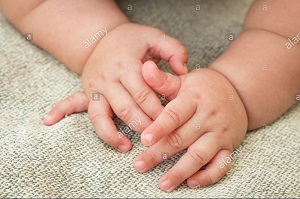 A. books           B. pens            C. rulers            D. handsĐáp án: Chọn ý: D101. _ _ _ many bottles of milk are there?Đáp án: how102. Ảnh:  _ _ _ _ _ your book, please.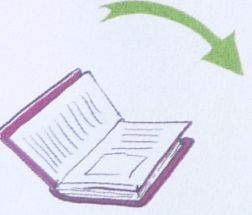 Đáp án: Close103. Hi. What's your _ _ _ _ ? - I'm Peter.Đáp án: name104. dance but/ play football./ cannot/ Hung can/ Đáp án: Hung can dance but cannot play football.105. It _ _ my birthday today.Đáp án: is106. Their backpacks are in the _ _ _ boards.Đáp án: cup107. and short./ and girls/ tall/ are/ The boys/ Đáp án: The boys and girls are tall and short.108. The classroom is modern … large.A. and       B. but       C. so        D. orĐáp án: and109. Ảnh:  Close the _ _ _ _ , please!Đáp án: door110. They are her _______.A. pencil case       B. pencils case       C. pencils cases            D. pencil casesĐáp án: Chọn ý: D111. Yes, _ _ is a new notebook.Đáp án: it112. Let’s ma_ e a circle.Đáp án: k113. There are ... students in my class. Twenty boys and twenty girls.A. twenty          B. thirty            C. forty            D. fiftyĐáp án: forty114. He is Simon. He is my ... .A. school           B. name            C. book            D. friendĐáp án: Chọn ý: D115. I have a cat _ _ d a dog.Đáp án: an116. big./ classroom/ is/ very/ My/ Đáp án: My classroom is very big.117. David can play ... .A. desk            B. chair            C. pencil           D. footballĐáp án: Chọn ý: D118. Mai./ picture,/ draw/ Let’s/ a/ Đáp án: Let’s draw a picture, Mai.119. Nghe: Nhấn giữ Ctrl và bấm chuột để nghe: It’s the _ _ _ _ _ _ _ _ room.Đáp án: computer120. Ảnh:  Can you make a _ _ _ _ ?Đáp án: kite121. I like doing karate. - ... .A. No, thanks       B. Me too          C. Yes, please       D. SorryĐáp án: Me too122. They go to school _ _ _ _ Monday to Friday.Đáp án: from123. C_ _ se your bag, Tom.Đáp án: lo124. ___ I use your computer?A. May            B. Cannot          C. Am       D. CanotĐáp án: May125. Nghe: Nhấn giữ Ctrl và bấm chuột để nghe: Which number is NOT in the recording?A. 14        B. 13        C. 12        D. 11Đáp án: 14126. Wr_ _ _ your name here, please.Đáp án: ite127. Tho_ _ are my crayons.Đáp án: se128. Ảnh:  It's _ pink cup.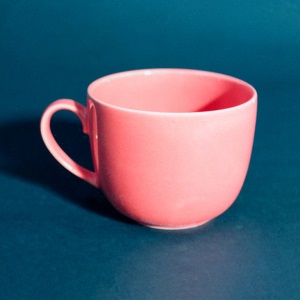 Đáp án: a129. What time _ _ you get up?Đáp án: do130. red/ This/ flower./ a/ is/ Đáp án: This is a red flower.131. Nghe: Nhấn giữ Ctrl và bấm chuột để nghe: Sue is in the … room.A. living           B. dining           C. sitting           D. bedĐáp án: living132. Is that your father? – No, … .A. it is       B. it isn’t           C. that is           D. is thatĐáp án: it isn’t133. Ảnh:  On the t_ _ _ , the birds are singing.Đáp án: ree134. Tom: _ _ _ _ colour is your pencil case? - Jenny: It’s green.Đáp án: What135. How many months are there in a year?A. 10        B. 11        C. 12        D. 13Đáp án: 12136. are/ new. They/ Her notebooks/ are on/ the bookcase./ Đáp án: Her notebooks are new. They are on the bookcase.137. Is this a book? - ... .A. No, it is         B. Yes, it isn’t       C. Yes, it is         D. No, they areĐáp án: Yes, it is138. Nghe: Nhấn giữ Ctrl và bấm chuột để nghe: This is my ___.A. ice        B. light            C. knife            D. kiteĐáp án: Chọn ý: D139. are/ tall trees./ These/ five/ Đáp án: These are five tall trees.140. large./ very/ is/ The/ room/ Đáp án: The room is very large.141. _ _ _ _ do you usually do in your free time?Đáp án: What142. Pictures of my family _ _ _ on the wall.Đáp án: are143. My pictures are ... the wall.A. on        B. in        C. for        D. toĐáp án: on144. Nghe: Nhấn giữ Ctrl và bấm chuột để nghe: Listen and tick the word(s) you hear:A. happy           B. hide-and-seek           C. zero       D. heroĐáp án: Chọn ý: D145. Ảnh:  The _ ap is on the wall.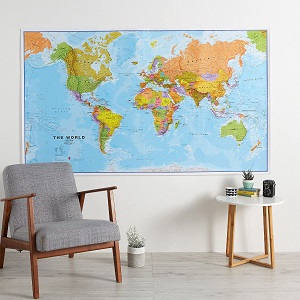 Đáp án: m146. in your/ a park/ Is there/ town?Đáp án: Is there a park in your town?147. we/ go to/ This is/ the way/ school./ Đáp án: This is the way we go to school.148. I like _______ hide-and-seek with my friends.A. playing          B. plays            C. play       D. to playingĐáp án: playing149. _ _ _ _ is it? – It is a kite.Đáp án: What150. your/ big?/ Is/ classroom/ Đáp án: Is your classroom big?151. What ... it? – It’s a desk.A. is         B. hi        C. bye       D. helloĐáp án: is152. Let’s ... a picture, Daisy.A. sit        B. read            C. draw            D. standĐáp án: draw153. Nghe: Nhấn giữ Ctrl và bấm chuột để nghe: My school _ _ _ is very long.Đáp án: bus154. Billy is th_ _ e years old.Đáp án: re155. My school library is b_ _ . Your library is small.Đáp án: ig156. at/ the/ Look/ board.Đáp án: Look at the board.157. Ảnh:  Every classroom has a bl_ _ _ boardĐáp án: ack158. Ảnh:  Who are the bo_ _ over there? - They're my brothers.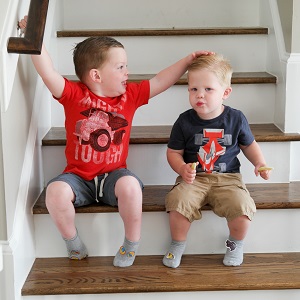 Đáp án: ys159. P__STERA. L         B. A        C. O        D. EĐáp án: O160. isn’t/ classmate./ That/ girl/ myĐáp án: That girl isn’t my classmate.161. My brother’s name is … .A. Daisy           B. Mary            C. Ben       D. NicoleĐáp án: Ben162. there?/ dolls/ How/ many/ areĐáp án: How many dolls are there?163. Nghe: Nhấn giữ Ctrl và bấm chuột để nghe: They are ____.A. 12        B. 13        C. 14        D. 15Đáp án: 13164. Ảnh:  _ _ _ _ _ _ 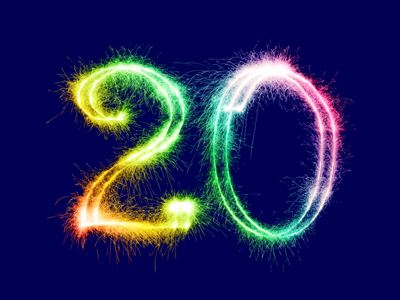 Đáp án: twenty165. I like to eat pizza v_ _ y much.Đáp án: er166. Lis_ _ _ to the teacher, please.Đáp án: ten167. book/ is/ boring./ The/ Đáp án: The book is boring.168. _ _ _ _ do you do at school?Đáp án: What169. your/ they/ Are/ new/ classmates?/ Đáp án: Are they your new classmates?170. green. They/ are/ are in the bag./ Your rulers/ Đáp án: Your rulers are green. They are in the bag.171. Nghe: Nhấn giữ Ctrl và bấm chuột để nghe: His sister’s _ _ _ _ is in the tree.Đáp án: kite172. Ảnh:  _ _ _ Đáp án: CAT173. she/ a/ Is/ teacher?Đáp án: Is she a teacher?174. These _ _ _ two dolls.Đáp án: are175. The kittens/ balcony./ sleep/ in the/ Đáp án: The kittens sleep in the balcony.176. Roses are … and grapes are purple.A. sweet           B. nice       C. red       D. lovelyĐáp án: red177. love/ We/ very much./ break time/ Đáp án: We love break time very much.178. How many chairs are there in your living room? - _______A. I'm great today.         B. There are five chairs.           C. There are two days.            D. It's large and big.Đáp án: There are five chairs.179. Ảnh:  She likes _ red dress.Đáp án: a180. __________ - Green.A. What's your favourite colour?          B. Good morning!          C. Goodbye!        D. Sorry!Đáp án: What's your favourite colour?181. Ảnh:  BUTTERFL_ 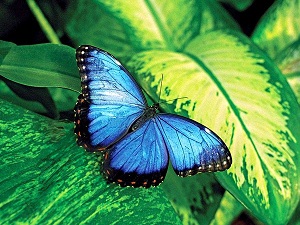 Đáp án: Y182. Linh: Can you ... the window? It’s hot. - Lan: OK.A. open            B. play       C. read            D. listenĐáp án: open183. Does/ bananas?/ like/ Mary/ Đáp án: Does Mary like bananas?184. match./ Listen/ and/ Đáp án: Listen and match.185. What does she do _ t break time?Đáp án: a186. I ... my teeth in the morning.A. do        B. brush            C. have            D. doesĐáp án: brush187. Nghe: Nhấn giữ Ctrl và bấm chuột để nghe: He is ____.A. 12        B. 13        C. 14        D. 15Đáp án: 14188. Nghe: Nhấn giữ Ctrl và bấm chuột để nghe: My _ _ _ _ is green.Đáp án: ball189. These ... my pencils.A. and       B. is         C. are        D. amĐáp án: are190. This is my/ new/ pencil/ box.Đáp án: This is my new pencil box.191. Math teacher?/ How/ is/ old/ yourĐáp án: How old is your Math teacher?192. I’d like _ _ apple, please.Đáp án: an193. Nghe: Nhấn giữ Ctrl và bấm chuột để nghe: Listen and tick the word(s) you hear:A. large            B. cycle            C. clean            D. jeansĐáp án: clean194. There is a big tree next _ _ the pond.Đáp án: to195. Is this _ _ eraser? – No, it isn’t.Đáp án: an196. My brother __ to school today.A. go        B. goes            C. play       D. playsĐáp án: goes197. Hoa?/ Is/ Miss/ that/ Đáp án: Is that Miss Hoa?198. bedroom/ Is/ her/ or small?/ bigĐáp án: Is her bedroom big or small?199. Peter: Are those your notebooks? - Jane: No, ... .A. it is       B. it isn’t           C. they are          D. they aren’tĐáp án: Chọn ý: D200. The big tree is beh_ nd my house.Đáp án: i KEY IOE K3 2023 - 2024 SỐ 341. What time …?A. are they         B. is it       C. aren’t they       D. isn’t itĐáp án: is it2. John: Are you a student? - Jane: Yes,... .A. Yes, I am        B. I am            C. I’m student       D. Yes, IĐáp án: I’m student3. Ảnh:  It's Alex's ru_ _ _ _ .Đáp án: bber4. your/ school/ it/ Is/ bag?/ Đáp án: Is it your school bag?5. two rulers/ in/ my/ school bag./ There are/ Đáp án: There are two rulers in my school bag.6. Good af_ _ _ _ _ _ _ Mr. Smith.Đáp án: ternoon7. The/ is on/ the/ cat/ sofa./ Đáp án: The cat is on the sofa.8. How/ many/ there?/ rulers/ areĐáp án: How many rulers are there?9. Nghe: Nhấn giữ Ctrl và bấm chuột để nghe: My new _ _ _ _ _ _ is Adam.Đáp án: friend10. Ảnh:  Two ha_ _ _ have ten fingers.Đáp án: nds11. book./ a/ This/ pink/ is/ Đáp án: This is a pink book.12. are/ Those/ big/ clouds.Đáp án: Those are big clouds.13. These are my … .A. book            B. pencil case       C. poster           D. bagsĐáp án: Chọn ý: D14. Ảnh:  ELEPH_ _ _ Đáp án: ANT15. Teacher: Is your school library big? - Tommy: No, it … .A. don’t           B. am not          C. doesn’t          D. isn’tĐáp án: Chọn ý: D16. Is this your bag? - … .A. No, thanks       B. Sure            C. No, it is          D. Yes, it isĐáp án: Chọn ý: D17. Ảnh:  D_ _ _ a flower on your sheet.Đáp án: raw18. Goo_ _ _ e. See you tomorrow, students.Đáp án: dby19. schoolyard/ is/ The/ not/ large./ Đáp án: The schoolyard is not large.20. Is your classroom big? – No, it _ _ n’t.Đáp án: is21. Pick … your pencil, John.A. on        B. in        C. of        D. upĐáp án: Chọn ý: D22. Listen _____ repeat.A. or        B. and       C. with            D. nowĐáp án: and23. Nghe: Nhấn giữ Ctrl và bấm chuột để nghe: Ben’s _ _ _ _ _ years old today.Đáp án: seven24. Nice to meet you. - ... .A. Goodbye        B. See you later            C. Nice to meet you, too           D. Good morningĐáp án: Nice to meet you, too25. your aunt/ Is/ your mother?/ next to/ Đáp án: Is your aunt next to your mother?26. We/ break time/ very much./ love/ Đáp án: We love break time very much.27. The _________ is Jane.A. me       B. boy       C. girl       D. sheĐáp án: girl28. with his friend/ basketball/ plays/ after school./ Tuan/ Đáp án: Tuan plays basketball with his friend after school.29. Does she have any _______?A. banana          B. bananas          C. bananas’         D. banana’sĐáp án: bananas30. Ảnh:  That _ _ _ _ _ pen is not mine.Đáp án: green31. W_ _ _ _ is Mary from?Đáp án: here32. 'Do you play badminton at break time?' - '_________.'A. No, you can’t.          B. Yes, you do.            C. Yes, I do.        D. Yes, I am.Đáp án: Yes, I do.33. The computer/ room/ large./ is/ Đáp án: The computer room is large.34. _ _ _ _ is your name? - My name is Jerry.Đáp án: What35. How many flowers _ _ _ there in the vase?Đáp án: are36. _ _ _ are you? - I'm John's brother.Đáp án: Who37. Nghe: Nhấn giữ Ctrl và bấm chuột để nghe: _ _ _ _ _ _ _ _ _ Đáp án: badminton38. Jane: What _ _ _ our is your desk? - Linda: It is pink.Đáp án: col39. the garden./ many/ There are/ flowers/ inĐáp án: There are many flowers in the garden.40. Ảnh:  The child is _ _ the box.Đáp án: in41. Which word is odd one out?A. pig       B. men       C. chicken          D. fishĐáp án: men42. Ảnh:  Come and see the pho_ _ of my family.Đáp án: to43. Are you a student or a teacher?A. Yes, I am.        B. No, I am not.           C. I’m a student.           D. Yes, I.Đáp án: I’m a student.44. _ _ _ is she? – She’s Ms. Wilson. She’s my English teacher.Đáp án: Who45. these/ stamps?/ want/ Do you/ Đáp án: Do you want these stamps?46. Ảnh:  We can see a _ _ _ _ _ _ _ _ in Australia.Đáp án: kangaroo47. Choose the incorrect word or phrase in the following sentence: They play badminton in break time.A. play            B. badminton       C. in        D. timeĐáp án: in48. Nghe: Nhấn giữ Ctrl và bấm chuột để nghe: _ _ _ _ _ _ _ _ Đáp án: bathroom49. A: Is your school …? – B: Yes, there are four big buildings and a big schoolyard.A. small            B. little            C. large            D. narrowĐáp án: large50. At break time, we ___ different games and sports.A. do        B. get       C. go        D. playĐáp án: Chọn ý: D51. David?/ sister,/ your/ Is/ this/ Đáp án: Is this your sister, David?52. Nghe: Nhấn giữ Ctrl và bấm chuột để nghe: They’ve got two _ _ _ sins, Amy and Leo.Đáp án: cou53. Nghe: Nhấn giữ Ctrl và bấm chuột để nghe: Listen and tick:A. hat       B. hot       C. red       D. catĐáp án: hat54. The big tree is beh_ nd my house.Đáp án: i55. Her/ from/ friends/ are/ France./ Đáp án: Her friends are from France.56. What/ do/ every/ do you/ evening?/ Đáp án: What do you do every evening?57. Ảnh:  What’s the weather like? - It’s _ _ _ _ _ .Đáp án: rainy58. Nghe: Nhấn giữ Ctrl và bấm chuột để nghe: Polly is my best _ _ _ _ _ _ .Đáp án: friend59. Choose the odd one out:A. Vietnam         B. England         C. America         D. VietnameseĐáp án: Chọn ý: D60. ______ my uncle next to my father.A. They are         B. There are         C. It is       D. Is thereĐáp án: It is61. one garden/ Is there/ your school?/ in/ Đáp án: Is there one garden in your school?62. Would you _ _ _ _ some water?Đáp án: like63. How many months are there in a year?A. 10        B. 11        C. 12        D. 13Đáp án: 1264. A: Goodbye. - B: Bye. _________A. See you tomorrow.       B. Thank you.       C. Sorry.           D. Nice to meet you.Đáp án: See you tomorrow.65. Let’s listen _ _ some music.Đáp án: to66. I like my school _ _ _ _ much.Đáp án: very67. in/ pens/ the box?/ are there/ How many/ Đáp án: How many pens are there in the box?68. cakes and/ in a/ We eat/ coffee shop./ drink tea/ Đáp án: We eat cakes and drink tea in a coffee shop.69. B_ _ . See you later.Đáp án: ye70. Mary often gets _ _ early in the morning.Đáp án: up71. I … a blue pencil and a white ruler.A. has       B. have            C. don’t have       D. doesn’t haveĐáp án: have72. ____ do you like? - This one.A. What           B. Where           C. How            D. WhichĐáp án: What73. Nghe: Nhấn giữ Ctrl và bấm chuột để nghe: The ____ watch is mine.A. blue            B. yellow           C. black            D. whiteĐáp án: yellow74. sentences./ Reorder/ the/ Đáp án: Reorder the sentences.75. Your father’s brother is your _ _ _ _ _ .Đáp án: uncle76. Ảnh:  The children like building a sand_ _ _ _ _ _ on the beach.Đáp án: castle77. Choose the odd one out:A. song            B. subjects          C. animal           D. plantĐáp án: subjects78. Ảnh:  He is wearing an o_ _ _ _ _ T-shirt.Đáp án: range79. Linda: How are you? - Jane: I’m _ _ _ _ , thanks.Đáp án: fine80. _ _ _ _ _ are you from? - I'm from Vietnam.Đáp án: where81. Put/ away,/ children./ your/ pencils/ Đáp án: Put your pencils away, children.82. new/ These/ pens./ my/ are/ Đáp án: These are my new pens.83. Nghe: Nhấn giữ Ctrl và bấm chuột để nghe: Sue is in the _ _ _ _ _ _ carĐáp án: yellow84. brother/ These/ are/ and sister./ my/ Đáp án: These are my brother and sister.85. I ... my teeth in the morning.A. do        B. brush            C. have            D. doesĐáp án: brush86. Where _ _ you study, Trang?Đáp án: do87. Rai_ e your hand, please.Đáp án: s88. May I _ _ me in?Đáp án: co89. Which … their pencil sharpeners?A. are       B. am        C. is         D. haveĐáp án: are90. Lien: _ _ you like badminton? - Mary: Yes, I do.Đáp án: Do91. the sky./ in/ There are/ six/ kites/ Đáp án: There are six kites in the sky.92. Choose the incorrect word(s) in the following sentence: My uncle is thirty year old.A. My       B. is         C. year       D. oldĐáp án: year93. This is ... eraser. It’s not my eraser.A. this       B. he        C. me        D. yourĐáp án: Chọn ý: D94. My mother li_ es jogging.Đáp án: k95. Nghe: Nhấn giữ Ctrl và bấm chuột để nghe: Meg is _ _ _ _ _ years old.Đáp án: eight96. How mu_ _ milk would you like?Đáp án: ch97. My family have dinner in the ____.A. living room       B. bedroom         C. basement        D. dining roomĐáp án: Chọn ý: D98. your/ pencil sharpener?/ What/ is/ colour/ Đáp án: What colour is your pencil sharpener?99. Ảnh:  My grandfather is ______ years old.A. seventeen        B. seventy          C. seventy-one            D. seven-oneĐáp án: seventy-one100. is/ new/ my/ She/ friend./ Đáp án: She is my new friend.101. Is this ... classroom?A. are       B. a         C. am        D. anĐáp án: a102. a glass/ of milk./ is/ It/ Đáp án: It is a glass of milk.103. Nghe: Nhấn giữ Ctrl và bấm chuột để nghe: Listen and tick the word(s) you hear:A. a pet            B. a bed            C. a bird           D. a bageĐáp án: a bird104. Max and his friends/ playground./ badminton/ play/ in theĐáp án: Max and his friends play badminton in the playground.105. is/ Living room/ my/ favourite room.Đáp án: Living room is my favourite room.106. Hamburger/ is/ my/ food./ favouriteĐáp án: Hamburger is my favourite food.107. This is ... orange.A. a         B. an        C. is         D. areĐáp án: an108. The board is big and n_ _ .Đáp án: ew109. have/ don't/ lunchbox./ my/ I/ Đáp án: I don't have my lunchbox.110. red/ is/ This/ a/ flower./ Đáp án: This is a red flower.111. My father raises some fish in the _____.A. garden          B. forest           C. pond            D. yardĐáp án: pond112. Can/ one to ten?/ you count/ from/ Đáp án: Can you count from one to ten?113. Ảnh:  My grand_ _ _ _ er is in the garden.Đáp án: fath114. years/ is/ eleven/ My brother/ old./ Đáp án: My brother is eleven years old.115. Let’s make a cir_ le.Đáp án: c116. Four and five are n_ _ _ .Đáp án: ine117. Which sentence is correct?A. Santa Claus flying over the town.       B. Santa Claus is riding his sleigh.         C. Santa Claus is ride a reindeer.           D. Santa Claus is walking in the sky.Đáp án: Santa Claus is riding his sleigh.118. That is my mother. _ _ _ is a teacher.Đáp án: she119. How are you? - I _ _ fine.Đáp án: am120. Ảnh:  It is a beautiful purp_ _ flower.Đáp án: le121. How many days are there in _ week?Đáp án: a122. at/ play/ break time./ hide-and-seek/ Let's/ Đáp án: Let's play hide-and-seek at break time.123. Raise your ..., please.A. hand            B. sit        C. stand            D. openĐáp án: hand124. Ảnh:  Let's make paper bo_ ts.Đáp án: a125. Choose the odd one out.A. numbers         B. twenty          C. thirteen          D. sevenĐáp án: numbers126. is/ old/ brother?/ Lan's/ How/ Đáp án: How old is Lan's brother?127. Yes, _ _ is a new notebook.Đáp án: it128. on/ The cat/ is/ bench./ thatĐáp án: The cat is on that bench.129. Ảnh:  You are in the water to play this sport. What sport is it?A. Badminton       B. Volleyball        C. Table tennis            D. SwimmingĐáp án: Chọn ý: D130. They like frogs … they don’t like spiders.A. but       B. and       C. so        D. orĐáp án: but131. Choose the letter(s) to make a correct word: G__NDFATHERA. AR       B. OR       C. RO       D. RAĐáp án: Chọn ý: D132. My bedroom is not big. It’s sm_ _ _ .Đáp án: all133. … does your father do in his free time? – He plays tennis.A. What           B. Who            C. When           D. WhereĐáp án: What134. you/ like?/ What/ colour do/ Đáp án: What colour do you like?135. _ _ you like playing football?Đáp án: Do136. W_ _ _ _ is Mary from? - She’s from England.Đáp án: here137. Her ruler _ _ n't new. It's old.Đáp án: is138. Nghe: Nhấn giữ Ctrl và bấm chuột để nghe: The ___ T-shirt is William's.A. red       B. yellow           C. black            D. whiteĐáp án: black139. Nghe: Nhấn giữ Ctrl và bấm chuột để nghe: She’s got _ _ _ _ _ eyes.Đáp án: brown140. How old is his grandmother? - _______A. She's fine.        B. There are some tables in the room.       C. She's sixty now.         D. Thank you very much.Đáp án: She's sixty now.141. How/ of this animal?/ spell/ the name/ do you/ Đáp án: How do you spell the name of this animal?142. Goodb_ e, Tommy. See you later.Đáp án: y143. My school bag is _ _ all. Your school bag is big.Đáp án: sm144. What colour is this? - … .A. It blue           B. It’s blue         C. Is blue           D. It is a blueĐáp án: It’s blue145. Nghe: Nhấn giữ Ctrl và bấm chuột để nghe: Listen and tick:A. pen       B. pencil           C. pen case         D. rulerĐáp án: pen146. Choose the odd one out:A. play            B. quiet            C. talk       D. standĐáp án: quiet147. Ảnh:  Shhh! The baby is _ _ _ _ _ _ _ _ .Đáp án: sleeping148. Tom./ hands,/ Wash/ your/ Đáp án: Wash your hands, Tom.149. We go to school ... .A. alone            B. together         C. gether           D. by meĐáp án: together150. Ảnh:  fourteen, _______, sixteen.A. fiveteen         B. fifteen           C. fifty            D. fourtyĐáp án: fifteen151. Ảnh:  She has a beautiful _ _ _ _ .Đáp án: doll152. This is m_ cat.Đáp án: y153. my/ is/ He/ friend,/ too./ Đáp án: He is my friend, too.154. How _ _ d is she? – She’s nine years old.Đáp án: ol155. I am .... I want a cake.A. thirsty           B. tired            C. happy           D. hungryĐáp án: Chọn ý: D156. Nghe: Nhấn giữ Ctrl và bấm chuột để nghe: His sister’s _ _ _ _ is in the tree.Đáp án: kite157. Is/ she/ teacher?/ the/ newĐáp án: Is she the new teacher?158. a/ need/ sofa./ new/ I/ Đáp án: I need a new sofa.159. Peter: What are their …? - Hoa: Mai and Huong.A. name            B. names           C. your name        D. your namesĐáp án: names160. do/ you/ a/ Can/ puzzle?/ Đáp án: Can you do a puzzle?161. Nghe: Nhấn giữ Ctrl và bấm chuột để nghe: _ _ _ _ _ _ Đáp án: friend162. Choose the INCORRECT word or phrase in the following sentence: These are Peter's picture on the shelf.A. These           B. picture          C. on        D. shelfĐáp án: picture163. Ảnh:  Her pencil _ _ _ _ is pink.Đáp án: case164. There are four people _ _ my family.Đáp án: in165. This/ is/ ruler/ pink.Đáp án: This ruler is pink.166. Nghe: Nhấn giữ Ctrl và bấm chuột để nghe: Look at _ _ _ _ photo.Đáp án: this167. Which is your school? – This _ _ _ .Đáp án: one168. David can play ... .A. desk            B. chair            C. pencil           D. footballĐáp án: Chọn ý: D169. What is your favourite ...? – I like milk very much.A. food            B. drink            C. subject          D. colourĐáp án: drink170. Ảnh:  He _____ some words on the blackboard.A. listens           B. writes           C. goes            D. playsĐáp án: writes171. The flowers are colourful in _ _ _ garden.Đáp án: the172. My elder brother h_ _ a goldfish.Đáp án: as173. Nghe: Nhấn giữ Ctrl và bấm chuột để nghe: This is her grand_ _ _ _ _ _ .Đáp án: mother174. Nghe: Nhấn giữ Ctrl và bấm chuột để nghe: _ _ _ _ _ Đáp án: brown175. What time _ _ _ _ the library open?Đáp án: does176. Nam: May I _ _ out? - Teacher: Yes, please.Đáp án: go177. A: Do you like bananas? - B: ______A. I like bananas.          B. I don't like bananas.            C. Yes, I do.        D. Yes, I am.Đáp án: Yes, I do.178. Choose the odd one out:A. am       B. is         C. are        D. thisĐáp án: Chọn ý: D179. Choose the odd one out:A. bag       B. book            C. big       D. pencilĐáp án: big180. Ảnh:  R_ _ _ _ Đáp án: ULER181. is/ a/ blue/ eraser./ It/ Đáp án: It is a blue eraser.182. Put/ away,/ please./ books/ your/ Đáp án: Put your books away, please.183. Nghe: Nhấn giữ Ctrl và bấm chuột để nghe: Which number is NOT in the recording?A. 16        B. 17        C. 18        D. 19Đáp án: 16184. Let’s ... English.A. say       B. speak           C. tell       D. singĐáp án: speak185. Mary ... to school every morning.A. go        B. go’s       C. goes            D. goes toĐáp án: goes186. Ảnh:  F_ SHĐáp án: I187. Those/ big/ are/ clouds.Đáp án: Those are big clouds.188. the wall./ pictures/ are/ on/ The/ Đáp án: The pictures are on the wall.189. Ảnh:  His mother is in the kitch_ _ .Đáp án: en190. Ảnh:  This is your …, Tom.A. bench           B. desk            C. chair            D. boardĐáp án: desk191. This is m_ pen. It’s not your pen.Đáp án: y192. Do you like _ oing Maths?Đáp án: d193. Is that y_ _ _ nephew?Đáp án: our194. Odd one out:A. fish       B. dolphin          C. monkey          D. sharkĐáp án: monkey195. What can you do … English? – I can count to 100, sing an English song.A. in        B. at        C. on        D. byĐáp án: Chọn ý: D196. Write the an_ _ _ rs, please.Đáp án: swe197. My mother buys many school things such as notebooks, pens, pencils and _________.A. hamburger       B. shoes            C. balls            D. rubbersĐáp án: Chọn ý: D198. English?/ Alice/ Why/ does/ likeĐáp án: Why does Alice like English?199. My class is …: ten girls and eleven boys.A. nice       B. tidy       C. big       D. newĐáp án: big200. They aren't her books. They are _ _ s books.Đáp án: hi KEY IOE K3 2023 - 2024 SỐ 351. Quyen is playing _ _ _ piano.Đáp án: the2. Jim/ from/ London./ isn’t/ Đáp án: Jim isn’t from London.3. the music room?/ boys/ How many/ in/ are there/ Đáp án: How many boys are there in the music room?4. … do you do at lunch time?A. What           B. How            C. Where           D. WhenĐáp án: What5. likes to/ play/ sister/ dolls./ My/ Đáp án: My sister likes to play dolls.6. Who is tall_ _ , Jack or Jim?Đáp án: er7. When/ Lan’s/ birthday?/ is/ Đáp án: When is Lan’s birthday?8. Ảnh:  There is a p_ _ _ _ _ e above the television.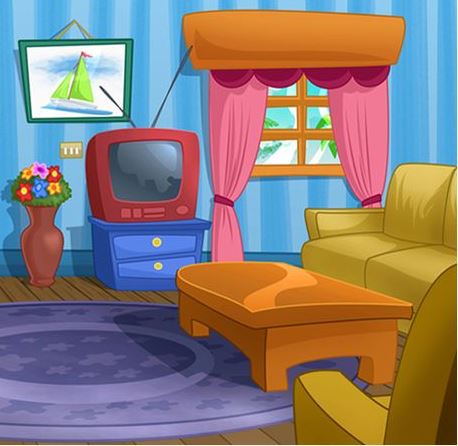 Đáp án: ictur9. There are s_ _ en days in a week.Đáp án: ev10. Nghe: Nhấn giữ Ctrl và bấm chuột để nghe: Where are the _ _ _ _ _ _ ?Đáp án: chairs11. near/ Ninh Binh?/ Is/ Hoa Binh/ Đáp án: Is Hoa Binh near Ninh Binh?12. This is/ bag./ a purple/ Đáp án: This is a purple bag.13. is/ very/ bedroom/ large./ Mary’s/ Đáp án: Mary’s bedroom is very large.14. ... is that? - It’s a blue ball.A. How            B. When           C. What            D. WhereĐáp án: What15. Nghe: Nhấn giữ Ctrl và bấm chuột để nghe: _ _ _ _ _ Đáp án: where16. Ảnh:  Look at the picture and choose the FALSE statement.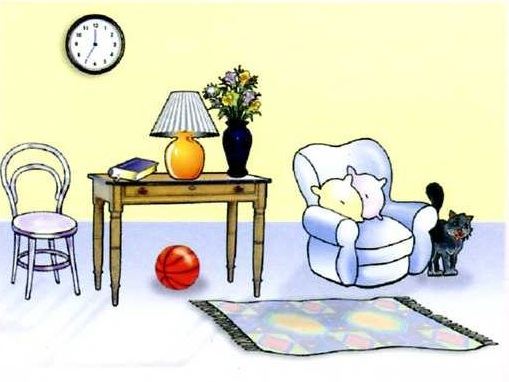 A. There is a book on the table.           B. There is a picture on the wall.          C. There is a cat next to the armchair.        D. There is a ball under the table.Đáp án: There is a picture on the wall.17. Gi_ e me the eraser.Đáp án: v18. My family/ the drawer./ album/ in/ is/ Đáp án: My family album is in the drawer.19. mother/ kitchen./ the/ My/ is in/ Đáp án: My mother is in the kitchen.20. Ảnh:  My sister is _ _ _ _ _ _ _ years old.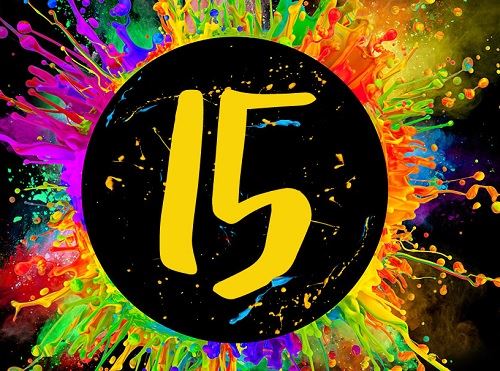 Đáp án: fifteen21. Is your school ...? - No, it is big.A. small            B. on        C. bye       D. thisĐáp án: small22. Some _ _ _ chers are in the hall.Đáp án: tea23. Nghe: Nhấn giữ Ctrl và bấm chuột để nghe: The cat walks _ _ _ _ to the ball.Đáp án: over24. now./ out/ go/ cannot/ You/ Đáp án: You cannot go out now.25. Is your school small or la_ _ _ ?Đáp án: rge26. We learn h_ _ to read at school.Đáp án: ow27. A: What does your aunt …? - B: She is very sporty.A. like       B. look like         C. likes            D. like lookingĐáp án: look like28. cold/ is/ The weather/ very/ today./ Đáp án: The weather is very cold today.29. What is the name … your school?A. about           B. to        C. of        D. atĐáp án: of30. your bedroom?/ Why/ you/ like/ don’t/ Đáp án: Why don’t you like your bedroom?31. May I come _ n? – Yes, please.Đáp án: i32. Ảnh:  Give me a b_ _ _ _ _ of milk, please.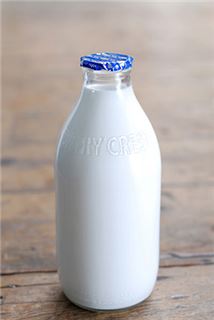 Đáp án: ottle33. not/ Rosie’s/ It’s/ teddy/ bear./ Đáp án: It’s not Rosie’s teddy bear.34. Nghe: Nhấn giữ Ctrl và bấm chuột để nghe: Sally has got a _ _ _ _ _ dog.Đáp án: black35. Nghe: Nhấn giữ Ctrl và bấm chuột để nghe: There is a desk _ _ _ _ to my bed.Đáp án: next36. It’s always … in summer.A. cold            B. red       C. icy        D. hotĐáp án: Chọn ý: D37. What are these? - T_ _ se are my crayons.Đáp án: he38. A: What is … name? – B: My name is Tommy.A. we       B. you       C. your            D. theyĐáp án: your39. Ảnh:  She _ _ _ _ _ _ around the park.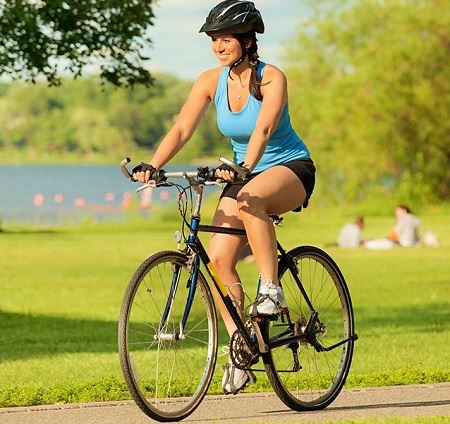 Đáp án: cycles40. What’s/ name?/ your/ friend’s/ Đáp án: What’s your friend’s name?41. A_ _ you a student at Oxford Primary School?Đáp án: re42. I’m ... a letter to my friend at the moment.A. writing          B. writes           C. written          D. to writeĐáp án: writing43. is/ name?/ your/ aunt’s/ What/ Đáp án: What is your aunt’s name?44. Which word has ‘ch’ pronounced as the letter ‘k’ in \"clock\"?A. chair            B. chess            C. school           D. kitchenĐáp án: school45. Ảnh:  My mother is _ _ _ _ _ _ _ for dinner.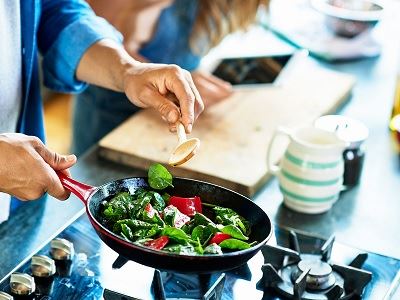 Đáp án: cooking46. Choose the odd one out.A. cat       B. dog       C. car        D. henĐáp án: car47. Nghe: Nhấn giữ Ctrl và bấm chuột để nghe: Look at the _ _ _ _ in the tree.Đáp án: ball48. _ _ she your new classmate?Đáp án: is49. We catch a bus _ _ school every schoolday.Đáp án: to50. Choose the letter(s) to make a correct word: ru__ingA. n         B. nn        C. mm       D. mnĐáp án: nn51. My sister can … a pony.A. my       B. ride       C. ride’s           D. IĐáp án: ride52. Long An/ Viet Nam./ is/ south/ in/ Đáp án: Long An is in south Viet Nam.53. Nghe: Nhấn giữ Ctrl và bấm chuột để nghe: Nina is a _ _ _ .Đáp án: cat54. What do you have _ _ _ lunch?Đáp án: for55. Ảnh:  A cat can cl_ _ b a tree.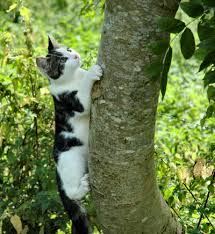 Đáp án: im56. Nghe: Nhấn giữ Ctrl và bấm chuột để nghe: _ _ love pets.Đáp án: We57. What grade … your twin brothers in?A. am       B. is         C. are        D. doĐáp án: are58. What’s the matter ... your eyes?A. with            B. to        C. at        D. forĐáp án: with59. What are those? – They are rub_ _ _ _ .Đáp án: bers60. A … helps people with sickness.A. doctor           B. worker          C. farmer           D. housewifeĐáp án: doctor61. my bedroom/ that is/ and/ This is/ my brother’s./ Đáp án: This is my bedroom and that is my brother’s.62. Nghe: Nhấn giữ Ctrl và bấm chuột để nghe: The sky is _ _ _ _ .Đáp án: blue63. Choose the incorrect word(s) in the following sentence: My friend, Quynh, doesn’t has any comic books.A. My       B. has       C. any       D. booksĐáp án: has64. Odd one out:A. a         B. this       C. an        D. theĐáp án: this65. … are you? – I’m fine, thanks.A. What           B. How            C. Who            D. WhereĐáp án: How66. ... is it from your house to the bakery?A. How often       B. How far         C. How            D. How muchĐáp án: How far67. Your school and your library is big. – Yes, t_ _ _ are very big and nice.Đáp án: hey68. I _ _ _ _ breakfast with my sister.Đáp án: have69. What/ do/ you/ have?/ pets/ Đáp án: What pets do you have?70. doing?/ teacher/ her/ is/ What/ Đáp án: What is her teacher doing?71. I don’t like the music room. It is so s_ _ _ l.Đáp án: mal72. Nghe: Nhấn giữ Ctrl và bấm chuột để nghe: Egg is playing the ….A. guitar           B. violin           C. piano            D. drumĐáp án: piano73. play/ time./ They often/ at break/ volleyball/ Đáp án: They often play volleyball at break time.74. Can you he_ p me?Đáp án: l75. teacher./ English/ Miss Paula/ is/ my/ Đáp án: Miss Paula is my English teacher.76. My friends and I … a new way to learn English.A. go        B. look            C. find       D. doĐáp án: find77. This is my aunt. …. twenty-six years old.A. They are         B. He is            C. You are          D. She isĐáp án: Chọn ý: D78. What toy do you like?A. Tom and Jerry.          B. Gold fish        C. A rabbit.         D. A yo-yo.Đáp án: Chọn ý: D79. chicken?/ like/ you/ Do/ Đáp án: Do you like chicken?80. Ảnh:  ______ do you see elephants? – In the zoo.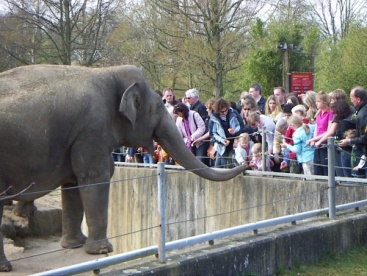 A. When           B. How            C. Where           D. WhatĐáp án: Where81. on/ is taking/ a nap/ My dad/ the sofa./ Đáp án: My dad is taking a nap on the sofa.82. chairs and a table/ are/ There/ eight/ in my dining room./ Đáp án: There are eight chairs and a table in my dining room.83. _ s your school small? – Yes, it is small.Đáp án: I84. Ảnh:  There are many beautiful _ _ _ _ _ _ _ in the garden.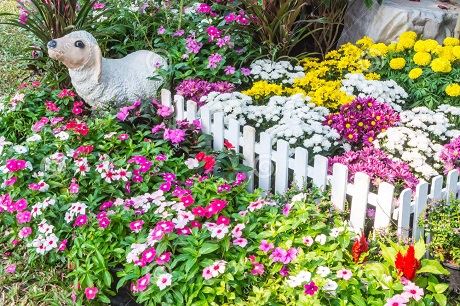 Đáp án: flowers85. Listen ... the teacher, please.A. on        B. in        C. to        D. forĐáp án: to86. _ _ _ ’t talk. It’s so noisy.Đáp án: don87. Nghe: Nhấn giữ Ctrl và bấm chuột để nghe: They’re ....A. hungry          B. happy           C. lucky            D. sadĐáp án: happy88. Choose the incorrect word(s) in the following sentence: What do Linda do after school? – She cooks.A. do        B. do after          C. She       D. cooksĐáp án: do89. doesn’t/ Tim/ coffee./ like/ Đáp án: Tim doesn’t like coffee.90. Ảnh:  The lamp is … the cupboard.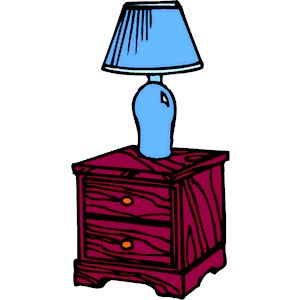 A. next to          B. on        C. under           D. overĐáp án: on91. R_ ad after me, children.Đáp án: e92. Ảnh:  This big _ _ _ is very funny.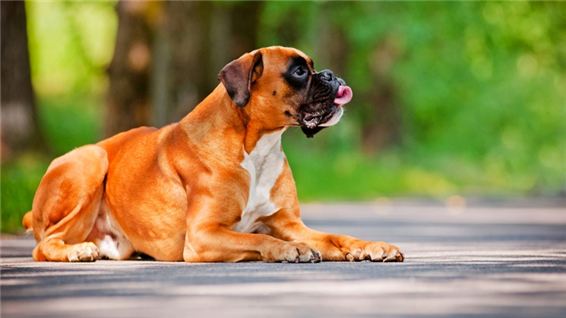 Đáp án: dog93. I wash/ every/ my hair/ days./ twoĐáp án: I wash my hair every two days.94. These … members of my family.A. is         B. are        C. am        D. beĐáp án: are95. This is a photo _ _ my class.Đáp án: of96. Great to see you ________, Jane.A. too       B. and       C. again            D. butĐáp án: again97. in/ my classroom./ are/ There/ twenty desks/ Đáp án: There are twenty desks in my classroom.98. Li_ ten to the teacher, please.Đáp án: s99. Nghe: Nhấn giữ Ctrl và bấm chuột để nghe: Wooly runs _ _ _ _ .Đáp án: away100. a song/ for/ I like/ you./ to sing/ Đáp án: I like to sing a song for you.101. Ảnh:  Do you like playing …?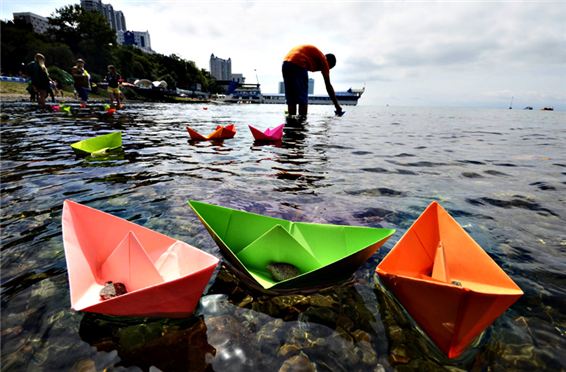 A. football          B. paper boats       C. chess            D. hide-and-seekĐáp án: paper boats102. Peter is my friend, t_ _ .Đáp án: oo103. Ảnh:  It is a cute _ _ _ _ _ _ with two long ears.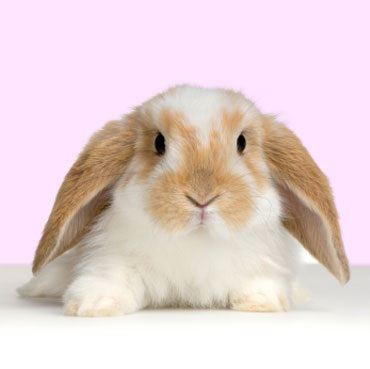 Đáp án: rabbit104. My brother can play the piano but … play the guitar.A. can       B. can not          C. cannot           D. cant’Đáp án: cannot105. Ảnh:  I can see two big tr_ _ _ through the window.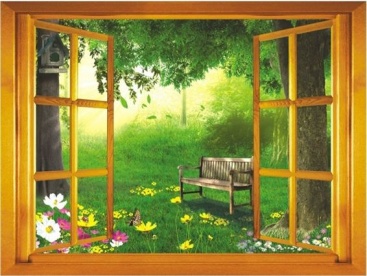 Đáp án: ees106. She _______ a picture.A. take            B. drawing         C. is drawing        D. drawĐáp án: is drawing107. cannot/ football./ play/ My father/ Đáp án: My father cannot play football.108. Nghe: Nhấn giữ Ctrl và bấm chuột để nghe: The boy’s name is _ _ _ _ .Đáp án: Alex109. the park./ in/ is/ cycling fast/ A girl/ Đáp án: A girl is cycling fast in the park.110. Hi_ name is Peter.Đáp án: s111. and/ go to/ watch the new video./ Let's/ the library/ Đáp án: Let's go to the library and watch the new video.112. Can the cat _ _ _ _ _ a tree? – Yes, it can.Đáp án: climb113. Choose the odd one out.A. bedroom         B. bathroom        C. kitchen          D. gardenĐáp án: Chọn ý: D114. Nghe: Nhấn giữ Ctrl và bấm chuột để nghe: _ _ _ _ _ _ _ Đáp án: bedroom115. toybox./ We have/ a red/ in our/ plane/ Đáp án: We have a red plane in our toybox.116. Choose the odd one out:A. living room       B. bedroom         C. garden          D. kitchenĐáp án: garden117. the/ I/ play/ can/ piano./ Đáp án: I can play the piano.118. What’s her ...?A. old       B. name            C. there            D. ageĐáp án: name119. When is your birth day, Tommy? – Well, Taylor, it’s … December 5th.A. in        B. like       C. on        D. atĐáp án: on120. Mai/ doing?/ What’s/ Đáp án: What’s Mai doing?121. This is my school b_ g.Đáp án: a122. Which pen is your pen? – This o_ _ .Đáp án: ne123. They are ... the beach this summer.A. going           B. going to         C. visiting          D. goĐáp án: going to124. Nghe: Nhấn giữ Ctrl và bấm chuột để nghe: My house has a ... yard.A. small            B. fat        C. large            D. bigĐáp án: large125. Nghe: Nhấn giữ Ctrl và bấm chuột để nghe: What colour is her hair? - _ _ _ _ _ .Đáp án: Brown126. The/ picture/ is/ the clock./ aboveĐáp án: The picture is above the clock.127. _ _ _ _ is Nga doing? - She’s doing her homework.Đáp án: What128. Nghe: Nhấn giữ Ctrl và bấm chuột để nghe: What colour are her eyes? - _ _ _ _ .Đáp án: Blue129. Ảnh:  I have t_ _ _ _ robots.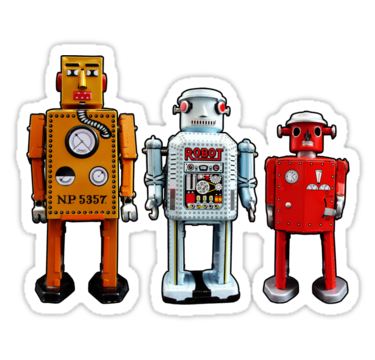 Đáp án: hree130. Listen _ _ the teacher, please.Đáp án: to131. _ _ _ _ _ is a doll.Đáp án: There132. Glad to meet you. – Glad to meet you, _ _ _ .Đáp án: too133. The opposite of OUT is _ _ .Đáp án: in134. Nghe: Nhấn giữ Ctrl và bấm chuột để nghe: Can I borrow you ruler? – Yes, but don’t forget to give it _ _ _ _ .Đáp án: back135. a pond/ of/ Is there/ in front/ your house?/ Đáp án: Is there a pond in front of your house?136. _______ pet do you like? – I like cats.A. What           B. Who            C. Where           D. WhenĐáp án: What137. Ảnh:  My brother has _ _ _ robots.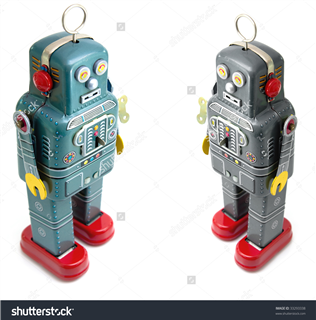 Đáp án: two138. Let’s/ after/ play/ dinner./ chess/ Đáp án: Let’s play chess after dinner.139. What/ does/ Beck/ like?/ lookĐáp án: What does Beck look like?140. Would you like ... to the movies tonight?A. go        B. going           C. to go            D. goesĐáp án: to go141. Good m_ _ ning, everyone.Đáp án: or142. Choose the incorrect word(s) in the following sentence: There are one robot in my house. Its name is Toro.A. are       B. in        C. Its        D. isĐáp án: are143. Ảnh:  Peter has many toys. He puts them on the sh_ _ _ .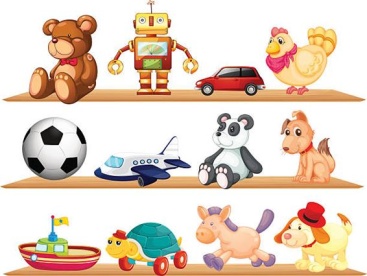 Đáp án: elf144. My father can dr_ _ e a car.Đáp án: iv145. Mary … breakfast at 7 o’clock.A. have            B. does            C. plays            D. hasĐáp án: Chọn ý: D146. He is David. He is my ... .A. school           B. name            C. book            D. friendĐáp án: Chọn ý: D147. sing/ an English/ song?/ you/ Can/ Đáp án: Can you sing an English song?148. Nghe: Nhấn giữ Ctrl và bấm chuột để nghe: The car behind the _ _ _ _ _ is white.Đáp án: chair149. school bus./ is/ a/ It/ redĐáp án: It is a red school bus.150. …. I can’t do this puzzle.A. Can you play?          B. May you help me?       C. Do you like these?       D. How are you?Đáp án: May you help me?151. Ảnh:  _ _ _ cing is their hobby.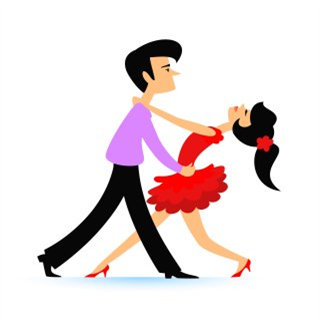 Đáp án: Dan152. is/ brother/ nine/ years old./ My/ Đáp án: My brother is nine years old.153. new/ classroom/ Is/ big?/ your/ Đáp án: Is your new classroom big?154. Mai is laughing. She is ______.A. hungry          B. sad       C. happy           D. nervousĐáp án: happy155. Ảnh:  Oh, this teddy _ _ _ _ is cute. Can you buy it for me, Mum?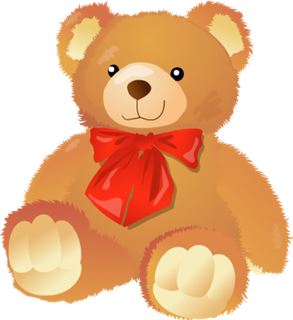 Đáp án: bear156. What s_ _ _ _ _ ts do you like? – I like Maths and English.Đáp án: ubjec157. _ _ _ _ is your favourite drink? – I like orange juice.Đáp án: what158. is/ a long/ It/ pen./ redĐáp án: It is a long red pen.159. Which word has the underlined part pronounced like the letter ‘A’ in “RAINY”?A. skating          B. bathroom        C. garden          D. sofaĐáp án: skating160. Can you _ _ _ _ a bicycle?Đáp án: ride161. Is that a bag? – No, it is _ _ _ .Đáp án: not162. This is Mary. ... is my friend.A. I         B. You            C. She       D. HeĐáp án: She163. Good_ _ _ Mary. See you later.Đáp án: bye164. This living room is s_ big.Đáp án: o165. Lan is a … at Thong Nhat primary school.A. farmer           B. worker          C. student          D. doctorĐáp án: student166. Choose the odd one out:A. ruler            B. rabbit           C. cat        D. dogĐáp án: ruler167. Choose the odd one out:A. paint            B. draw            C. write            D. walkĐáp án: Chọn ý: D168. Odd one out:A. is         B. do        C. he        D. goĐáp án: he169. Tony ... football at break time but today he … basketball.A. plays - is playing        B. plays - plays            C. is playing - plays         D. is playing - is playingĐáp án: plays - is playing170. Rosie is having a shower in the ….A. kitchen          B. bathroom        C. bedroom         D. playgroundĐáp án: bathroom171. What’s the weather _______ in your city?A. be        B. like       C. round           D. All are incorrect.Đáp án: like172. He/ is/ tall/ and/ young./ Đáp án: He is tall and young.173. name/ your/ here/ , please./ Write/ Đáp án: Write your name here , please.174. Where does Minh study? – He studies at Sunrise Pri_ _ _ _ School.Đáp án: mary175. This pen is _ _ _ blue. It’s green.Đáp án: not176. Ảnh:  There are se_ _ _ people in my family.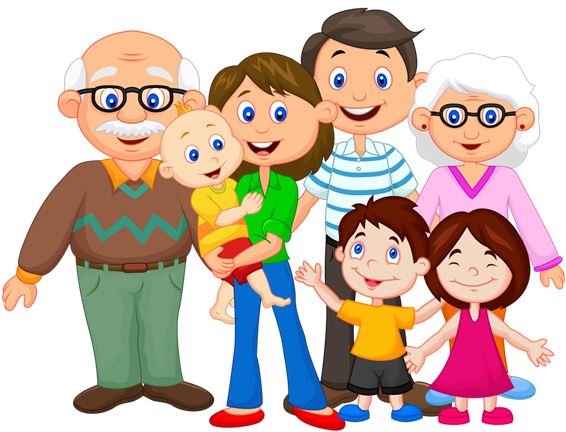 Đáp án: ven177. F__TYA. O        B. OUR            C. OR       D. URĐáp án: OR178. Nam./ outside,/ go/ Let’s/ Đáp án: Let’s go outside, Nam.179. trucks./ have/ any/ don’t/ I/ Đáp án: I don’t have any trucks.180. Ảnh:  My cat likes _ _ sh very much.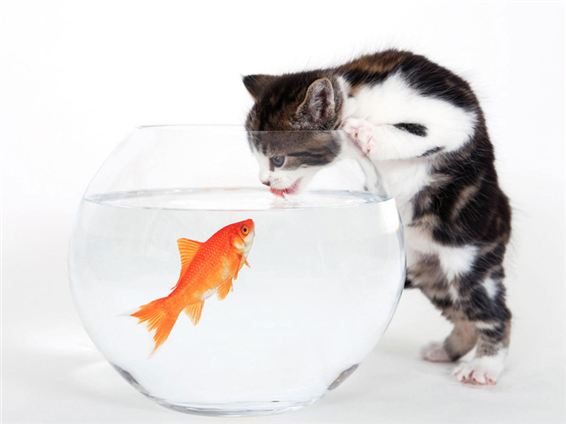 Đáp án: fi181. She is pre_ _ y.Đáp án: tt182. How are ..., Mary? – I’m fine, thanks.A. he        B. she       C. you       D. hisĐáp án: you183. Sing wit_ me.Đáp án: h184. beautiful./ Those/ kites/ very/ are/ Đáp án: Those kites are very beautiful.185. Odd one out:A. school           B. cinema          C. place            D. circusĐáp án: place186. Her/ birthday/ in/ June./ is/ Đáp án: Her birthday is in June.187. How m_ _ _ dogs do you have?Đáp án: any188. Ảnh:  _ _ _ _ _ your answer, please.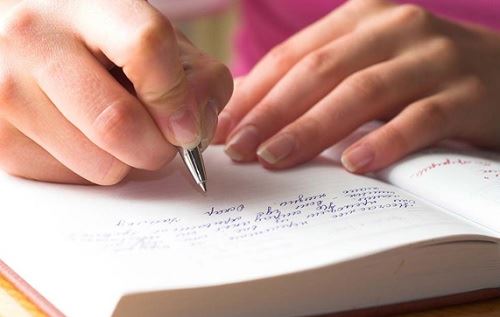 Đáp án: write189. Nghe: Nhấn giữ Ctrl và bấm chuột để nghe: Jenny is _ _ _ _ ing with her friends.Đáp án: talk190. The gym is big and n_ _ .Đáp án: ew191. Ảnh:  The mouse is _ _ _ ind the box.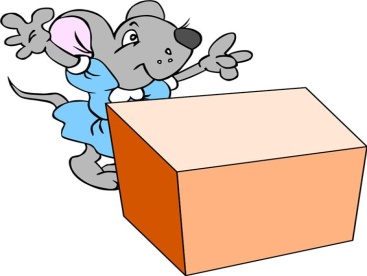 Đáp án: beh192. it/ Is/ outside?/ raining/ Đáp án: Is it raining outside?193. How ______ is she? – She’s nine.A. new            B. small            C. big       D. oldĐáp án: Chọn ý: D194. I do _ _ t go to school on Sunday.Đáp án: no195. How ... dogs do you have?A. many           B. five       C. bird       D. muchĐáp án: many196. I’m … I want rice and chicken.A. hungry          B. fine       C. thirsty           D. goodĐáp án: hungry197. She’s learning how to _ _ _ _ spaghetti.Đáp án: cook198. _ _ _ _ is your name?Đáp án: What199. ... do you learn how to write? – At school.A. What           B. Where           C. How            D. WhenĐáp án: Where200. Is the w_ _ _ _ over there your mother?Đáp án: oman KEY IOE K3 2023 - 2024 SỐ 361. ... is she? – She’s Margaret.A. Who’s           B. What            C. What’s          D. WhoĐáp án: Chọn ý: D2. A: What is your father’s name? – B: His … is Brown.A. name            B. names           C. nice       D. nineĐáp án: name3. ... is that? - It’s a pen.A. How            B. When           C. What            D. WhereĐáp án: What4. A: What is _ _ _ hobby? - B: She likes dancing.Đáp án: her5. Nghe: Nhấn giữ Ctrl và bấm chuột để nghe: Baz’s boat is in his _ _ _ _ .Đáp án: coat6. Show me _ _ _ r pens, children.Đáp án: you7. Ha: _ _ _ _ colour is that pen? - Mai: It is a blue.Đáp án: What8. My birthday is in _ _ cember.Đáp án: De9. Do you _ _ _ _ playing hide-and-seek?Đáp án: like10. Odd one out:A. age       B. her       C. his        D. yourĐáp án: age11. in/ the kitchen./ are/ They/ talking/ Đáp án: They are talking in the kitchen.12. upstairs./ bedroom/ Our/ is/ Đáp án: Our bedroom is upstairs.13. Is this a red pencil? - ..., it is.A. No       B. Not       C. Yes       D. No, it isn’tĐáp án: Yes14. Ảnh:  This family has two _ _ _ _ . They are brown and white.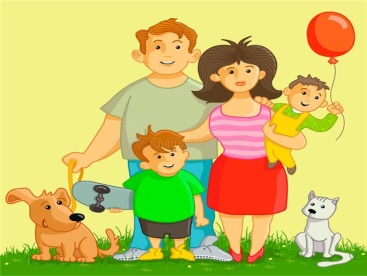 Đáp án: pets15. I _ _ _ _ breakfast with my sister.Đáp án: have16. Nghe: Nhấn giữ Ctrl và bấm chuột để nghe: _ _ _ _ _ Đáp án: photo17. My uncle is going to make a cake … me.A. from            B. at        C. for        D. onĐáp án: for18. Nice _ _ meet you, Tom.Đáp án: to19. What … is that? – It’s a monkey.A. holiday          B. subject          C. sport            D. animalĐáp án: Chọn ý: D20. Rosie’s mother looks so ….A. new            B. young           C. large            D. longĐáp án: young21. _______ is his coat? - It’s on his bed.A. When           B. Where           C. Who            D. WhatĐáp án: Where22. What do they usually do ... summer?A. at        B. on        C. in        D. toĐáp án: in23. Nghe: Nhấn giữ Ctrl và bấm chuột để nghe: She’s carrying a(n) ….A. handbag         B. basket           C. raincoat          D. umbrellaĐáp án: Chọn ý: D24. drives/ My father/ to work./ his/ carĐáp án: My father drives his car to work.25. Ảnh:  A: Where’s your brother? - B: He’s in the _ _ _ _ room.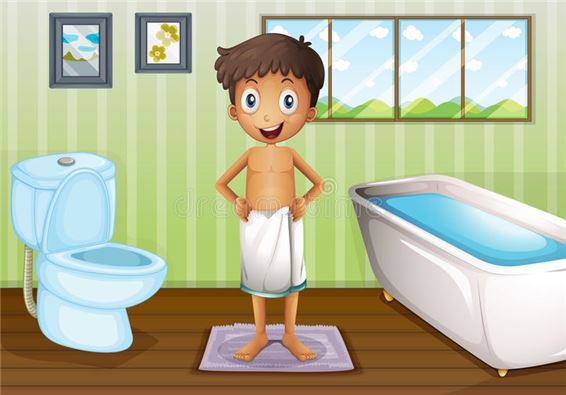 Đáp án: bath26. Ảnh:  The apple is ________ the box.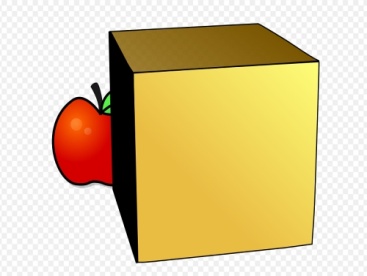 A. under           B. in front of        C. beside           D. behindĐáp án: Chọn ý: D27. My mother _ _ a teacher.Đáp án: is28. Mary is a ... at London Primary School.A. boy       B. toy       C. student          D. sheĐáp án: student29. Nghe: Nhấn giữ Ctrl và bấm chuột để nghe: Doll is swimming in the _ _ _ .Đáp án: sea30. have?/ How many/ you/ do/ sisters/ Đáp án: How many sisters do you have?31. Ảnh:  Choose the TRUE statement.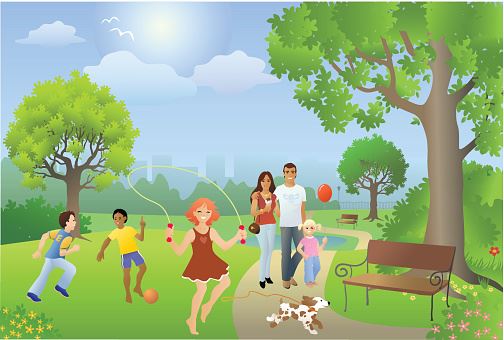 A. Two boys are playing baseball.         B. The girl is dancing.       C. The dog is eating.        D. The couples are walking.Đáp án: Chọn ý: D32. … are they? – They’re my friends.A. Who            B. What            C. Which           D. WhereĐáp án: Who33. book?/ it/ Is/ a/ Đáp án: Is it a book?34. Wh_ _ _ are the maps? – They are on the wall.Đáp án: ere35. What is this? - ….A. It’s a mobile phone.            B. This is nice book.        C. That is a big table.       D. Its a ruler.Đáp án: It’s a mobile phone.36. These are my s_ _ ters.Đáp án: is37. Ảnh:  She _ _ _ _ _ _ around the park.Đáp án: cycles38. Nghe: Nhấn giữ Ctrl và bấm chuột để nghe: The sky is _ _ _ _ .Đáp án: blue39. Do you like playing puz_ _ _ _ ?Đáp án: zles40. Nghe: Nhấn giữ Ctrl và bấm chuột để nghe: Her name ... Linda.A. are       B. is         C. am        D. itĐáp án: is41. Who is tall_ _ , Jack or Jim?Đáp án: er42. beautiful?/ Is/ your/ school garden/ Đáp án: Is your school garden beautiful?43. Ảnh:  We help our mother with the _ _ _ _ _ _ _ _ _ .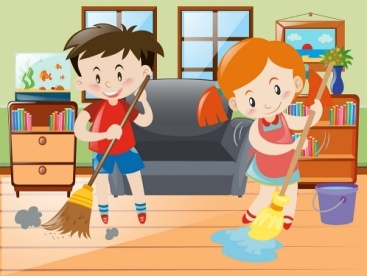 Đáp án: housework44. likes/ games./ playing/ computer/ Tim/ Đáp án: Tim likes playing computer games.45. That is my s_ _ _ _ _ library.Đáp án: chool46. Ảnh:  The mouse is _ _ _ ind the box.Đáp án: beh47. the/ mother/ is in/ My/ kitchen./ Đáp án: My mother is in the kitchen.48. Are you free _ _ Monday evening?Đáp án: on49. I am sorry. I am late. - … in please!A. Do       B. Go       C. Come           D. StudyĐáp án: Come50. Let’s p_ ay outside, children.Đáp án: l51. I don’t like the music room. It is so s_ _ _ l.Đáp án: mal52. a picture/ There/ the wall./ on/ is/ Đáp án: There is a picture on the wall.53. What ... this? - This is a pen.A. it         B. iss        C. is         D. areĐáp án: is54. five/ members./ has/ family/ My/ Đáp án: My family has five members.55. What’s y_ _ r name? – My name’s Tom.Đáp án: ou56. There is o_ e cat in that box.Đáp án: n57. is/ doll./ This/ a/ Đáp án: This is a doll.58. many/ are/ desks/ How/ there in your classroom?/ Đáp án: How many desks are there in your classroom?59. Nghe: Nhấn giữ Ctrl và bấm chuột để nghe: He eats his breakfast in the _ _ _ _ _ _ _ .Đáp án: kitchen60. for/ a song/ you./ to sing/ I like/ Đáp án: I like to sing a song for you.61. Let’s listen _ _ some music.Đáp án: to62. Come/ and/ in/ please./ sit down,Đáp án: Come in and sit down, please.63. I have many _ _ _ _ : a cat, a dog, two birds and four goldfish.Đáp án: pets64. Music./ and/ I have/ Today/ Maths/ Đáp án: Today I have Maths and Music.65. The opposite of IN FRONT OF is _ _ _ _ _ _ .Đáp án: behind66. cousin./ over there/ my/ is/ The girl/ Đáp án: The girl over there is my cousin.67. is/ The/ weather/ good./ today/ Đáp án: The weather today is good.68. Does Jim like ______ with paper planes?A. play            B. plays            C. playing          D. on playingĐáp án: playing69. Nghe: Nhấn giữ Ctrl và bấm chuột để nghe: My _ _ _ _ is large.Đáp án: room70. My sister is very bea_ tiful.Đáp án: u71. Jenny is my new f_ _ end.Đáp án: ri72. Nghe: Nhấn giữ Ctrl và bấm chuột để nghe: I’ve got two big _ _ _ _ .Đáp án: cats73. Ảnh:  He’s sitting under a tree and _ _ _ _ ing a book.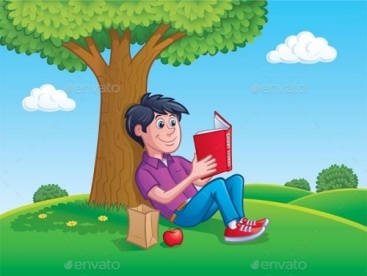 Đáp án: read74. This is Mary. ... is my friend.A. I         B. You            C. She       D. HeĐáp án: She75. How … her grandmother?A. are       B. is         C. am        D. beĐáp án: is76. birthday/ Is/ today?/ your/ Đáp án: Is your birthday today?77. ... your school bags, please.A. Close           B. Stand           C. Sit        D. SeeĐáp án: Close78. computer/ room./ our/ It’s/ Đáp án: It’s our computer room.79. Which word has the letters ’e’ pronounced as the letter ’e’ in 'pen'?A. kitchen          B. chicken          C. bookshelf        D. newĐáp án: bookshelf80. … room is your computer room? – That big room over there.A. Which           B. What            C. How            D. WhenĐáp án: Which81. How are you today, John? – I’m ..., thanks.A. nice       B. nice’s           C. fine       D. fine’sĐáp án: fine82. Ảnh:  Where are the maps? - They are on the _ _ _ _ .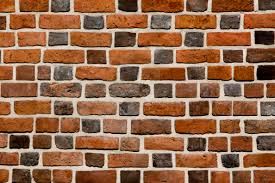 Đáp án: wall83. Ảnh:  My brother can play _ _ _ _ _ _ _ _ .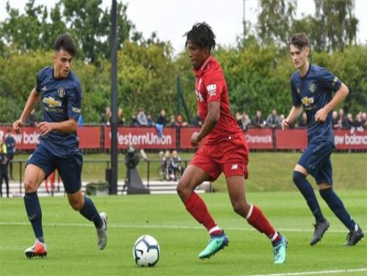 Đáp án: football84. A: Do you have a cat? - B: No, I _ _ _ ’t.Đáp án: don85. There ______ keys on the desk.A. is         B. isn’t            C. aren’t           D. beĐáp án: aren’t86. The picture is _ _ _ _ _ _ _ the window and the shelf.Đáp án: between87. It’s _______ in Hanoi today.A. cloud           B. funny           C. sunny           D. snowĐáp án: sunny88. Ảnh:  My cat likes _ _ sh very much.Đáp án: fi89. Ảnh:  What is that? – It’s a white _ _ _ rt for Jimmy.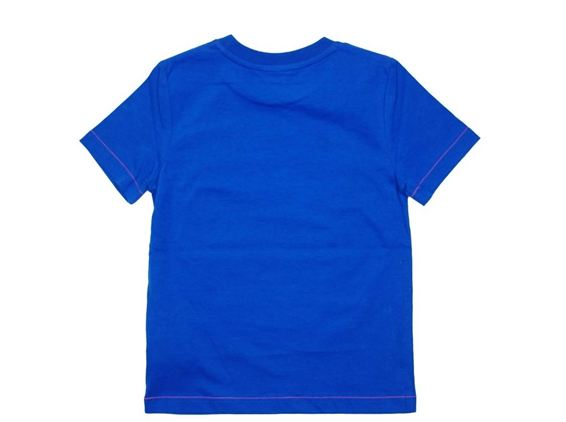 Đáp án: shi90. Ha Noi is in n_ _ _ _ Viet Nam.Đáp án: orth91. She lives ... the sea.A. in        B. on        C. near       D. atĐáp án: near92. some/ milk?/ like/ Would/ you/ Đáp án: Would you like some milk?93. tree/ There is/ in/ a big/ my garden./ Đáp án: There is a big tree in my garden.94. old./ is/ school/ Their/ Đáp án: Their school is old.95. Choose the odd one out.A. bedroom         B. bathroom        C. kitchen          D. gardenĐáp án: Chọn ý: D96. These _____ old notebooks.A. am       B. is         C. are        D. haveĐáp án: are97. This pen is _ _ _ blue. It’s green.Đáp án: not98. There are ... chairs in my living room.A. one       B. five       C. a         D. anĐáp án: five99. ... I go out?A. May            B. My       C. Me       D. MaiĐáp án: May100. A: What is … name? – B: My name is Tommy.A. we       B. you       C. your            D. theyĐáp án: your101. carefully./ teacher/ to/ Listen/ the/ Đáp án: Listen to the teacher carefully.102. Ảnh:  Henry, Mary and I sit … tables.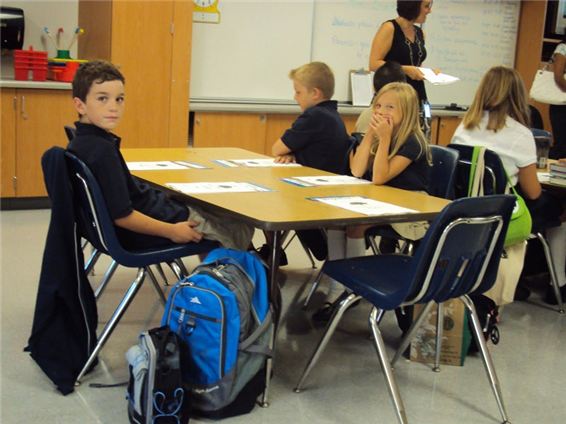 A. in        B. at        C. on        D. byĐáp án: at103. _ _ o is that? – That’s Mary.Đáp án: Wh104. Let’s go through the … into the garden.A. gate            B. yard            C. pond            D. fenceĐáp án: gate105. What is his date … birth?A. on        B. of        C. at        D. inĐáp án: of106. My home village has a lot of _ _ _ _ tains.Đáp án: moun107. from?/ Where/ are/ students/ the new/ Đáp án: Where are the new students from?108. with Nhung./ I always/ go/ school/ to/ Đáp án: I always go to school with Nhung.109. Look ... that map, David.A. to        B. in        C. for        D. atĐáp án: Chọn ý: D110. The ... is Peter.A. boy       B. girl       C. toy       D. heĐáp án: boy111. Ảnh:  Your _ _ _ _ _ _ _ _ is so beautiful.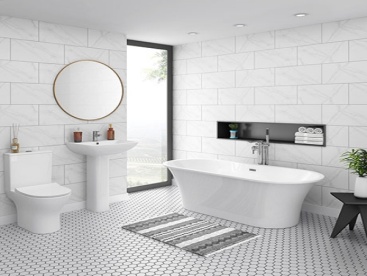 Đáp án: bathroom112. a/ Let’s/ make/ paper lion.Đáp án: Let’s make a paper lion.113. some/ wants/ Peter/ food.Đáp án: Peter wants some food.114. Lang Son is far _ _ _ _ Quang Binh.Đáp án: from115. May I ... out?A. ride       B. go        C. meet            D. comeĐáp án: go116. My sister can … a pony.A. my       B. ride       C. ride’s           D. IĐáp án: ride117. fun/ It's/ to be/ with Linda.Đáp án: It's fun to be with Linda.118. You don’t look well. ….A. Are you ok?            B. How old are you?        C. What’s your name?            D. What is that?Đáp án: Are you ok?119. Choose the incorrect word(s) in the following sentence: What do Linda do after school? – She cooks.A. do        B. do after          C. She       D. cooksĐáp án: do120. _ _ _ _ colour is your teddy bear?Đáp án: What121. What col_ _ r is this book? – It’s red.Đáp án: ou122. Nghe: Nhấn giữ Ctrl và bấm chuột để nghe: I can draw a ....A. cat       B. hat       C. map       D. batĐáp án: cat123. Nghe: Nhấn giữ Ctrl và bấm chuột để nghe: Tom and Lee are playing ….A. volleyball        B. baseball          C. football          D. basketballĐáp án: Chọn ý: D124. Thes_ are my cats.Đáp án: e125. Thai Phien is a big _ _ _ _ ary school in Hai Phong.Đáp án: prim126. Nghe: Nhấn giữ Ctrl và bấm chuột để nghe: Listen and choose the correct phrases you hear:A. It’s a            B. I am            C. I can            D. I doĐáp án: I can127. What _ _ you do during English lessons?Đáp án: do128. on/ Her birthday/ the nineteenth/ of March./ is/ Đáp án: Her birthday is on the nineteenth of March.129. Odd one out:A. cloud           B. rainy            C. sunny           D. windyĐáp án: cloud130. Nghe: Nhấn giữ Ctrl và bấm chuột để nghe: Julie has got a _ _ _ _ _ dog.Đáp án: white131. Nghe: Nhấn giữ Ctrl và bấm chuột để nghe: My _ _ _ is blue.Đáp án: bed132. Australia?/ from/ she/ Is/ Đáp án: Is she from Australia?133. Ảnh:  Do you have toys? – Yes, I have a _ _ _ _ .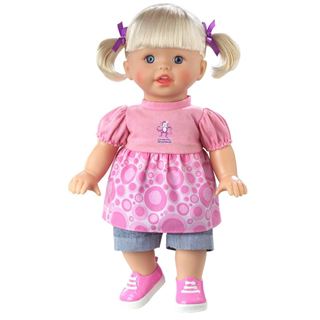 Đáp án: doll134. Nghe: Nhấn giữ Ctrl và bấm chuột để nghe: ... are you?A. who            B. where           C. how            D. whatĐáp án: how135. Ảnh:  This is a mo_ _ _ _ cat. That is its baby.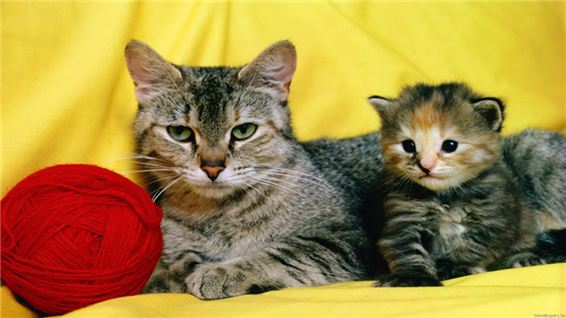 Đáp án: ther136. Ảnh:  _______ zebras are there in the picture? – There are three zebras.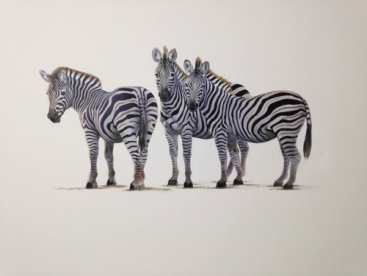 A. How            B. What            C. Where           D. How manyĐáp án: Chọn ý: D137. Boy: M_ _ I play football here? - Man: No, you can’t.Đáp án: ay138. It’s time … lunch, Peter.A. to        B. in        C. on        D. forĐáp án: Chọn ý: D139. This birthday cake is … you.A. for       B. on        C. of        D. toĐáp án: for140. My pen/ desk./ is/ that/ on/ Đáp án: My pen is on that desk.141. How m_ _ y crayons are there? – There are 3 crayons.Đáp án: an142. A bird can f_ y.Đáp án: l143. Nga is singing a nice s_ _ _ .Đáp án: ong144. That girl is from Australia. _ _ _ is my new friend.Đáp án: She145. How o_ _ is she? – She’s six.Đáp án: ld146. What is her favourite subject? – She likes … .A. January          B. Sunday          C. Korea           D. PEĐáp án: Chọn ý: D147. My pet is a ... .A. bird       B. ship       C. robot            D. dollĐáp án: bird148. Are you ______? – No. I’m full.A. thirsty           B. hungry          C. hot       D. tiredĐáp án: hungry149. school’s/ name?/ is/ What/ your/ Đáp án: What is your school’s name?150. Nghe: Nhấn giữ Ctrl và bấm chuột để nghe: Can you see it _ _ _ _ ?Đáp án: here151. Ảnh:  My chair is _ _ _ _ _ .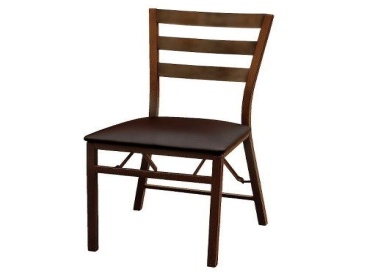 Đáp án: brown152. in/ like/ walking/ the rain./ I don’t/ Đáp án: I don’t like walking in the rain.153. ________ subjects do you like the most?A. What           B. When           C. Why            D. WhoĐáp án: What154. My father can dr_ _ e a car.Đáp án: iv155. The opposite of \"tall\" is \"_ _ _ _ _ \".Đáp án: short156. Please c_ _ _ t from 1 to 10 in English.Đáp án: oun157. _ _ _ _ _ is the poster? – It’s on the wall.Đáp án: where158. Ảnh:  My father can drive a _ _ _ .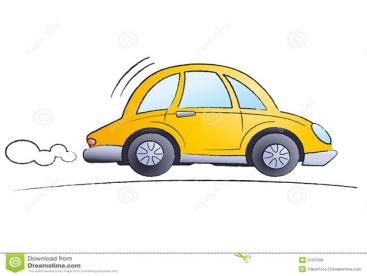 Đáp án: car159. Your garden is _ _ beautiful.Đáp án: so160. Nghe: Nhấn giữ Ctrl và bấm chuột để nghe: Mary’s gloves are _ _ _ .Đáp án: red161. Nam: Your school and your library is big. - Nga: Yes, t_ _ _ are very big and nice.Đáp án: hey162. What … is it? – It’s eleven o’clock.A. name            B. colour           C. time            D. dayĐáp án: time163. Taylor is from England. She … me every month.A. calls            B. write            C. read            D. speakĐáp án: calls164. School./ is/ school/ My/ Nguyen Gia ThieuĐáp án: My school is Nguyen Gia Thieu School.165. Ảnh:  My brother likes playing _ _ _ _ _ _ ball in the yard.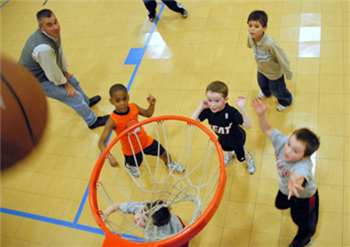 Đáp án: basket166. Tom is nine … old.A. year            B. year’s           C. yeah            D. yearsĐáp án: Chọn ý: D167. ... that a pink pencil? – No, it isn’t.A. Are       B. Is        C. Who            D. WhenĐáp án: Is168. is/ my parents./ my birthday present/ from/ The cat/ Đáp án: The cat is my birthday present from my parents.169. like/ Does/ cat/ vegetables?/ your/ Đáp án: Does your cat like vegetables?170. my toys/ very/ much./ I/ love/ Đáp án: I love my toys very much.171. Ảnh:  My grandpa is … years old.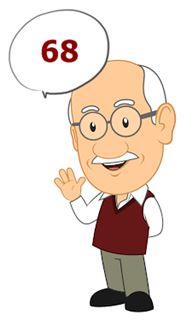 A. eighty-six        B. sixty-eight       C. fifty-eight        D. fifty-sixĐáp án: sixty-eight172. a bowl./ is swimming/ A small/ fish/ inĐáp án: A small fish is swimming in a bowl.173. bedroom/ is/ large./ very/ Mary’s/ Đáp án: Mary’s bedroom is very large.174. new/ classroom/ your/ big?/ Is/ Đáp án: Is your new classroom big?175. Nghe: Nhấn giữ Ctrl và bấm chuột để nghe: We’re playing football in the _ _ _ _ _ _ _ _ _ _ .Đáp án: playground176. swim./ dance/ I can’t/ I can/ but/ Đáp án: I can’t dance but I can swim.177. are/ the wall./ on/ There/ two clocks/ Đáp án: There are two clocks on the wall.178. ... is that? - It’s a blue ball.A. How            B. When           C. What            D. WhereĐáp án: What179. on/ your name/ the paper./ Write/ Đáp án: Write your name on the paper.180. school/ is/ festival/ very fun./ My/ Đáp án: My school festival is very fun.181. Ảnh:  What do you do during Music lessons? – I learn to _ _ _ _ .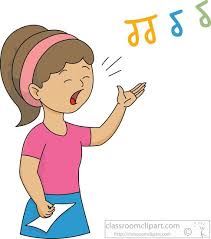 Đáp án: sing182. in a/ your sister/ work/ factory?/ Does/ Đáp án: Does your sister work in a factory?183. I like to s_ ng.Đáp án: i184. Ảnh:  There are seven _ _ _ tures on the wall.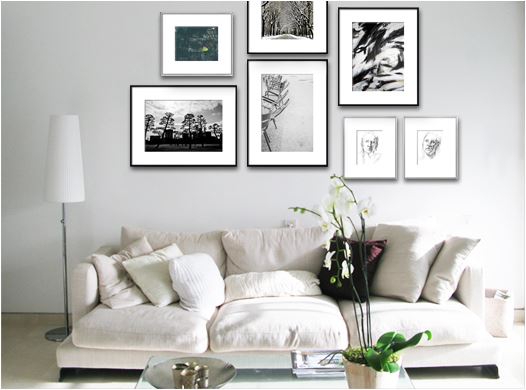 Đáp án: pic185. My little brother often … his kite when he’s not busy.A. does            B. plays            C. goes            D. fliesĐáp án: Chọn ý: D186. These … members of my family.A. is         B. are        C. am        D. beĐáp án: are187. Let’s play h_ _ e-and-seek.Đáp án: id188. the/ name of/ What is/ school?/ yourĐáp án: What is the name of your school?189. Choose the odd one out:A. is         B. are        C. am        D. nameĐáp án: Chọn ý: D190. Odd one out:A. mine            B. hers       C. your            D. Tom’sĐáp án: your191. beautiful/ “Twinkle Twinkle Little Star”/ a/ is/ song./ Đáp án: “Twinkle Twinkle Little Star” is a beautiful song.192. Quan is _ _ _ _ _ his homework in his room.Đáp án: doing193. doesn't/ weather./ like/ hot/ He/ Đáp án: He doesn't like hot weather.194. Nghe: Nhấn giữ Ctrl và bấm chuột để nghe: Our school bus is _ _ _ _ .Đáp án: blue195. T_ _ s is a board.Đáp án: hi196. Mary is … . She wants some water.A. hungry          B. thirsty           C. sick       D. prettyĐáp án: thirsty197. Van: What’s that tall building there? - Lan: It’s _ _ new schoolĐáp án: my198. Nghe: Nhấn giữ Ctrl và bấm chuột để nghe: The girl’s T-shirt is in the _ _ _ .Đáp án: car199. My/ red./ favourite/ colour/ isĐáp án: My favourite colour is red.200. Let’s/ book./ read/ the/ Đáp án: Let’s read the book. KEY IOE K3 2023 - 2024 SỐ 371. It/ is/ not/ my/ bedroom./ Đáp án: It is not my bedroom.2. See you tomo_ _ ow.Đáp án: rr3. I’m/ in?/ sorry/ . May I come/ I’m late/ Đáp án: I’m sorry I’m late . May I come in?4. What ... it? – It’s my book.A. is         B. hi        C. bye       D. helloĐáp án: is5. It is _ desk.Đáp án: a6. How many _______ does Quang have?A. book            B. balls            C. frog       D. schoolbagĐáp án: balls7. These … members of my family.A. is         B. are        C. am        D. beĐáp án: are8. Choose the odd one out:A. skipping         B. table tennis       C. badminton       D. tennisĐáp án: skipping9. his friends/ Kevin and/ doing?/ What/ are/ Đáp án: What are Kevin and his friends doing?10. and/ in the living room./ There are/ one table/ five chairs/ Đáp án: There are five chairs and one table in the living room.11. What do you have _ _ _ lunch?Đáp án: for12. the school/ all/ yard./ in/ We’re/ Đáp án: We’re all in the school yard.13. Nghe: Nhấn giữ Ctrl và bấm chuột để nghe: Look! This is Mum’s _ _ _ _ .Đáp án: book14. Nghe: Nhấn giữ Ctrl và bấm chuột để nghe: Who's _ _ _ _ _ _ _ _ , you or your brother?Đáp án: stronger15. Do you know _ _ _ _ my name is?Đáp án: what16. What ab_ _ t an apple? – Yes, please.Đáp án: ou17. Choose the odd one out:A. tidy       B. nice       C. clean            D. dirtyĐáp án: Chọn ý: D18. Rai_ e your hand, please.Đáp án: s19. Don’t/ in/ room./ that/ come/ Đáp án: Don’t come in that room.20. “Twinkle Twinkle Little Star”/ a/ beautiful/ is/ song./ Đáp án: “Twinkle Twinkle Little Star” is a beautiful song.21. Do you have _ _ _ cats?Đáp án: any22. The computer room is new, but the art room is _ _ _ .Đáp án: old23. is/ young./ He/ tall/ andĐáp án: He is tall and young.24. A: How old … you? – B: I am nine years old.A. am       B. are        C. is         D. itĐáp án: are25. May I c_ _ _ in and study?Đáp án: ome26. Nghe: Nhấn giữ Ctrl và bấm chuột để nghe: _ _ _ Đáp án: any27. Nghe: Nhấn giữ Ctrl và bấm chuột để nghe: What colour are her eyes? - _ _ _ _ .Đáp án: Blue28. Ảnh:  Don’t play outside, son. It’s ….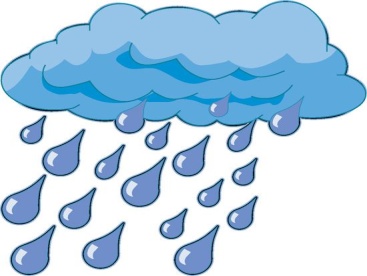 A. raining          B. snowing         C. windy           D. stormyĐáp án: raining29. Ảnh:  I like _ _ _ _ _ _ _ _ in the pool in summer.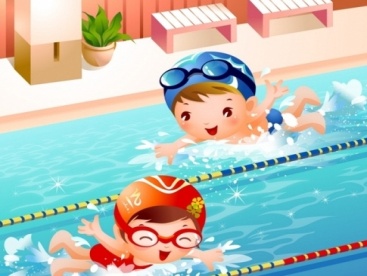 Đáp án: swimming30. Ảnh:  A: Where are you going now? - B: I’m going to the ….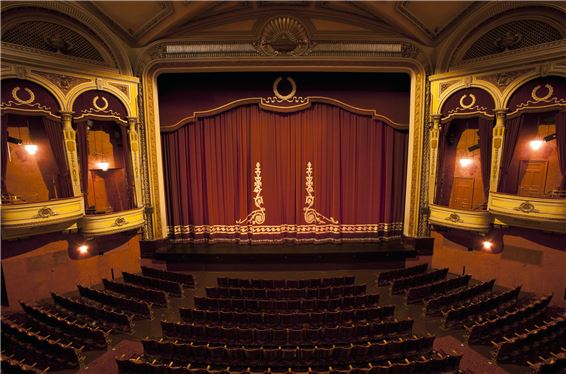 A. cinema          B. theatre          C. temple           D. hospitalĐáp án: theatre31. eight/ are/ There/ in my dining room./ chairs and a tableĐáp án: There are eight chairs and a table in my dining room.32. How many wardrobes ________? - There is one.A. is there          B. there is          C. there are         D. are thereĐáp án: Chọn ý: D33. _ _ _ _ _ pencils are these? – They’re my pencils.Đáp án: Whose34. W_ _ t do you do during Music lessons?Đáp án: ha35. What colour is that pencil? – It’s ... .A. book            B. crayon           C. ruler            D. blueĐáp án: Chọn ý: D36. Do you have _ _ _ brothers?Đáp án: any37. a TV/ my/ living room./ There is/ in/ Đáp án: There is a TV in my living room.38. Choose the letter(s) to make a correct word: hor__A. si         B. ce        C. se        D. ciĐáp án: se39. Our English teacher is a very frien_ _ _ person.Đáp án: dly40. Ảnh:  I’m a student and my friends are _ _ _ _ _ _ _ _ too.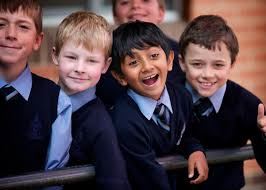 Đáp án: students41. that/ the box?/ What/ is/ inĐáp án: What is that in the box?42. Miss Carol is my Engli_ _ teacher.Đáp án: sh43. Nghe: Nhấn giữ Ctrl và bấm chuột để nghe: I ... orange.A. love            B. like       C. hate       D. eatĐáp án: like44. do/ you/ puzzles?/ Can/ Đáp án: Can you do puzzles?45. Choose the odd one out:A. thirty           B. seventy          C. eighty           D. twelveĐáp án: Chọn ý: D46. That is Lan. _ _ _ is my friend.Đáp án: she47. Hai Phong is in _ _ _ _ _ Vietnam.Đáp án: north48. Ảnh:  What pets do you have?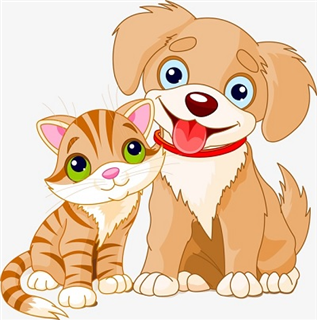 A. I have two cats.         B. I have a cat and a dog.          C. I have two dogs.        D. I have two cats or two dogs.Đáp án: I have a cat and a dog.49. Are Philip and Tony watching TV?A. Yes, he is.        B. Yes, they are.           C. No, he and he are not.          D. No, they not.Đáp án: Yes, they are.50. cannot/ out/ go/ now./ You/ Đáp án: You cannot go out now.51. Nghe: Nhấn giữ Ctrl và bấm chuột để nghe: _ _ _ _ Đáp án: like52. Your/ is/ bedroom/ nice./ veryĐáp án: Your bedroom is very nice.53. Nghe: Nhấn giữ Ctrl và bấm chuột để nghe: Which is NOT mentioned in the recording?A. garden          B. bathroom        C. bedroom         D. kitchenĐáp án: bedroom54. Nghe: Nhấn giữ Ctrl và bấm chuột để nghe: This is my _ _ _ _ _ .Đáp án: house55. Tommy is playing in the play_ _ _ _ _ _ with his friends.Đáp án: ground56. your name?/ spell/ do/ I/ How/ Đáp án: How do I spell your name?57. Let’s listen _ _ some music.Đáp án: to58. ... is that? - It’s a blue ball.A. How            B. When           C. What            D. WhereĐáp án: What59. How often ... you play badminton?A. do        B. am        C. is         D. areĐáp án: do60. This is my father. ... name is Lam.A. Her       B. His       C. This       D. MyĐáp án: His61. Nghe: Nhấn giữ Ctrl và bấm chuột để nghe: The ... is yellow.A. bag       B. bat       C. bus       D. bookĐáp án: bus62. This/ doll/ for/ is/ you./ Đáp án: This doll is for you.63. Let’s play h_ _ e-and-seek.Đáp án: id64. Lo_ _ . There are Linh’s new school things.Đáp án: ok65. Ma_ I go out, please?Đáp án: y66. W_ _ t is that? – It’s a teddy bear.Đáp án: ha67. Thank you very much. – You’re w_ _ _ _ me.Đáp án: elco68. That is an ora_ _ e pencil.Đáp án: ng69. Santa Claus/ coffee?/ drinking/ like/ Does/ Đáp án: Does Santa Claus like drinking coffee?70. Ảnh:  Look at the _ _ _ _ _ , please.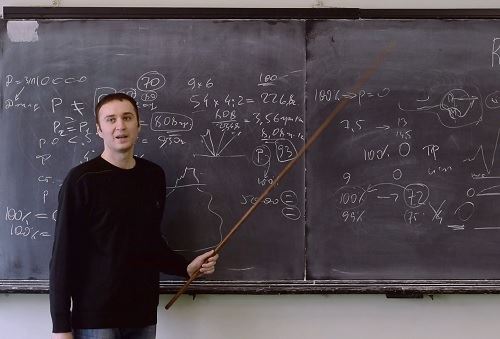 Đáp án: board71. A: … do you go shopping? – B: Once a week.A. How many       B. What            C. How often       D. WhenĐáp án: How often72. Ảnh:  There is a flower garden … the house.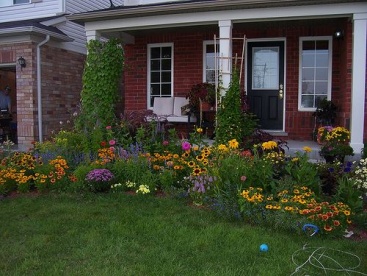 A. behind          B. next to          C. in front of        D. underĐáp án: in front of73. the dining/ room?/ in/ Rosy/ Is/ Đáp án: Is Rosy in the dining room?74. on/ the pond./ is swimming/ Look!/ The duck/ Đáp án: Look! The duck is swimming on the pond.75. is/ Her/ years old./ sister/ twelveĐáp án: Her sister is twelve years old.76. _______ are they? - They are in the library.A. Who            B. What            C. When           D. WhereĐáp án: Chọn ý: D77. good/ It’s/ Hoa./ to/ see you,Đáp án: It’s good to see you, Hoa.78. Do you like ______ a kite?A. playing          B. riding           C. flying           D. doingĐáp án: flying79. Ảnh:  _ _ _ cing is their hobby.Đáp án: Dan80. Nghe: Nhấn giữ Ctrl và bấm chuột để nghe: Which is the most _ _ _ , video games, reading or studying?Đáp án: fun81. with me./ often/ My sister/ goes/ to schoolĐáp án: My sister often goes to school with me.82. How/ old/ eldest brother?/ is/ yourĐáp án: How old is your eldest brother?83. Hi, _ _ _ are you Sean? – I’m fine, thanks.Đáp án: how84. That is my new friend. H_ _ name is Alice.Đáp án: er85. Ảnh:  There is a cat … the basket.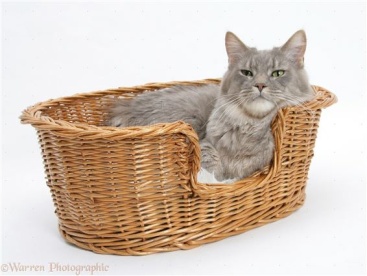 A. on        B. at        C. in        D. ofĐáp án: in86. Ảnh:  Linda has a rabbit. It’s very cute.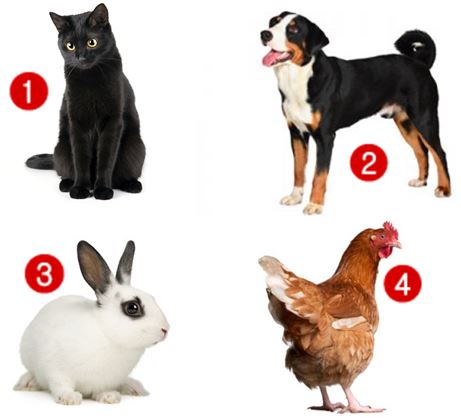 A. Picture 1         B. Picture 2         C. Picture 3         D. Picture 4Đáp án: Picture 387. How are your friends? … are all ok.A. We       B. They            C. He        D. YouĐáp án: They88. your/ Open/ book,/ please.Đáp án: Open your book, please.89. Nghe: Nhấn giữ Ctrl và bấm chuột để nghe: Wooly runs _ _ _ _ .Đáp án: away90. The opposite of OUT is _ _ .Đáp án: in91. Nghe: Nhấn giữ Ctrl và bấm chuột để nghe: He carries a baby in his _ _ _ _ .Đáp án: arms92. I … music. It is wonderful.A. see       B. like       C. look            D. goĐáp án: like93. Nghe: Nhấn giữ Ctrl và bấm chuột để nghe: Choose the correct sentence.A. This is my father.        B. This is my mother.       C. This is my brother.       D. This is my sister.Đáp án: This is my father.94. Choose the odd one out.A. brother          B. sister            C. mother          D. teacherĐáp án: Chọn ý: D95. The white cat/ that/ is/ desk./ on/ Đáp án: The white cat is on that desk.96. This ruler is gr_ en.Đáp án: e97. Ảnh:  My mother is _ _ _ _ _ _ _ for dinner.Đáp án: cooking98. Nghe: Nhấn giữ Ctrl và bấm chuột để nghe: How _ _ you go to school?Đáp án: do99. On _ _ _ wall, there is a clock.Đáp án: the100. you/ ice cream?/ Would/ an/ like/ Đáp án: Would you like an ice cream?101. Ảnh:  This big _ _ _ is very funny.Đáp án: dog102. girl/ in the/ that/ corner?/ Who’s/ Đáp án: Who’s that girl in the corner?103. The books are _ _ the shelves.Đáp án: on104. Sunrise is a _ _ _ _ ary school in Hai Phong.Đáp án: prim105. This is ______ room. It’s her room.A. my       B. his        C. she       D. not myĐáp án: Chọn ý: D106. This _ _ Linda.Đáp án: is107. is/ The poster/ the shelf./ above/ Đáp án: The poster is above the shelf.108. I/ much./ English/ like/ veryĐáp án: I like English very much.109. My school/ new./ all/ are/ things/ Đáp án: My school things are all new.110. short/ but/ is/ big./ She/ Đáp án: She is short but big.111. and/ Let's/ go to/ watch the new video./ the library/ Đáp án: Let's go to the library and watch the new video.112. John/ soon./ will/ better/ get/ Đáp án: John will get better soon.113. How … her grandmother?A. are       B. is         C. am        D. beĐáp án: is114. apples/ the kitchen?/ there in/ are/ How many/ Đáp án: How many apples are there in the kitchen?115. How m_ _ _ apples do you want?Đáp án: any116. Ảnh:  Choose the correct sentence.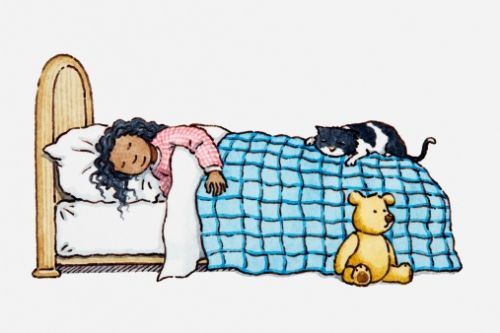 A. The girl is reading on the bed.          B. The cat is sleeping on the bed.          C. The teddy is lying next to the cat.          D. The girl is holding the cat.Đáp án: The cat is sleeping on the bed.117. … subjects do you have on Friday?A. What           B. How            C. Who            D. WhereĐáp án: What118. Ảnh:  Don’t forget put the car in the ….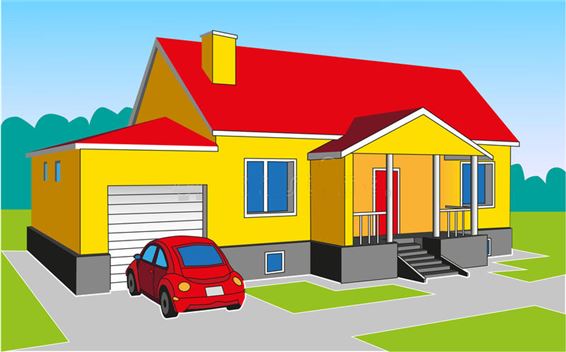 A. kitchen          B. garden          C. bedroom         D. garageĐáp án: Chọn ý: D119. _ hat’s your name?Đáp án: W120. Choose the odd one out:A. ride       B. go        C. bike       D. runĐáp án: bike121. Look! My doll is in fr_ _ _ of Lily’s.Đáp án: ont122. Let’s ma_ e a circle.Đáp án: k123. Nghe: Nhấn giữ Ctrl và bấm chuột để nghe: _ _ _ _ _ _ _ _ Đáp án: goldfish124. How do you feel? – I’m very ______?A. hungry          B. short            C. pretty           D. tallĐáp án: hungry125. Stand _ _ , please.Đáp án: up126. Is/ Tony?/ box/ green,/ your/ Đáp án: Is your box green, Tony?127. These are four pencil box_ _ .Đáp án: es128. are/ kites/ beautiful./ Those/ veryĐáp án: Those kites are very beautiful.129. How is the weather ... London today?A. at        B. on        C. in        D. toĐáp án: in130. The o_ _ computer is very slow.Đáp án: ld131. Have ... nice day, Tim. – Thank you.A. an        B. the       C. a         D. areĐáp án: a132. What ... is this pencil? – It’s green.A. ruler            B. name            C. colour           D. colour’sĐáp án: colour133. Ảnh:  She has five ….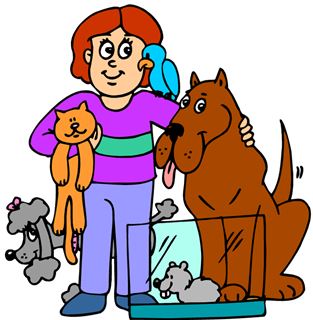 A. toys            B. pets       C. dogs            D. catsĐáp án: pets134. This is my aunt. …. twenty-six years old.A. They are         B. He is            C. You are          D. She isĐáp án: Chọn ý: D135. The picture is _ _ the wall.Đáp án: on136. This is my ... . His name is Tommy.A. sister            B. brother          C. mother          D. rulerĐáp án: brother137. milk?/ like/ some/ you/ Would/ Đáp án: Would you like some milk?138. Loan?/ How/ your name,/ do you/ spell/ Đáp án: How do you spell your name, Loan?139. is/ my new/ friend,/ Hoang./ This/ Đáp án: This is my new friend, Hoang.140. Ảnh:  There are lots of colourful pebbles in the fish t_ _ _ .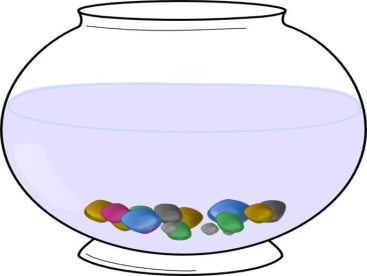 Đáp án: ank141. My sister is … doctor at Bach Mai hospital.A. a         B. an        C. the       D. inĐáp án: a142. here,/ Your/ are/ on the desk./ school things/ Đáp án: Your school things are here, on the desk.143. Ảnh:  _______ zebras are there in the picture? – There are three zebras.A. How            B. What            C. Where           D. How manyĐáp án: Chọn ý: D144. My father/ in/ works/ a local/ hospital./ Đáp án: My father works in a local hospital.145. December./ His/ in/ is not/ birthday/ Đáp án: His birthday is not in December.146. Nghe: Nhấn giữ Ctrl và bấm chuột để nghe: Listen and tick the correct word you hear:A. Goodbye        B. Hello            C. Hi        D. ByeĐáp án: Hello147. A: Is he Tony? – B: No, … .A. he is            B. he isn’t          C. he not is         D. not he isĐáp án: he isn’t148. ______ backpacks does Linh have? – She has one.A. What           B. Which           C. How            D. How manyĐáp án: Chọn ý: D149. I/ open/ May/ the/ windows?/ Đáp án: May I open the windows?150. Ảnh:  I have three cups. They are blue, red and ye_ _ _ _ .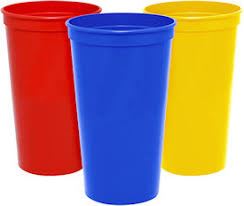 Đáp án: llow151. Odd one out:A. your            B. me        C. us        D. himĐáp án: your152. Teacher: Nam, go to the b_ _ _ _ and write your sentence. - Nam: Yes, Miss.Đáp án: oard153. Hi, my name’s Sean. - ... .A. See you tomorrow       B. Good night       C. Hi, I’m Peter           D. GoodbyeĐáp án: Hi, I’m Peter154. Look at t_ e cat.Đáp án: h155. Hello. I _ _ Mai.Đáp án: am156. Ảnh:  A: Who’s th_ _ ? - B: It’s my brother.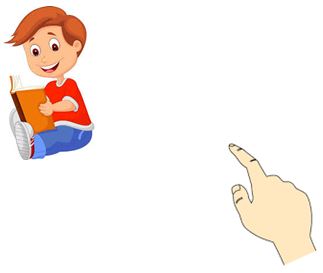 Đáp án: at157. How ______ is she? – She’s nine.A. new            B. small            C. big       D. oldĐáp án: Chọn ý: D158. Nghe: Nhấn giữ Ctrl và bấm chuột để nghe: You are reading a _ _ _ _ _ now.Đáp án: comic159. My aunt is a housew_ _ _ .Đáp án: ife160. Is this your grandfather? – Yes, he _ _ .Đáp án: is161. Are those his school bags? - ________A. Yes, it is.        B. Yes, they are.           C. Yes, are they.           D. No, they are.Đáp án: Yes, they are.162. Nghe: Nhấn giữ Ctrl và bấm chuột để nghe: How _ _ _ are you?Đáp án: old163. Ảnh:  The boy is reading a _ _ _ .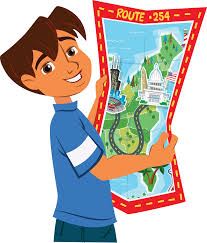 Đáp án: map164. Ảnh:  A: Where is Adam? - B: He’s in the ….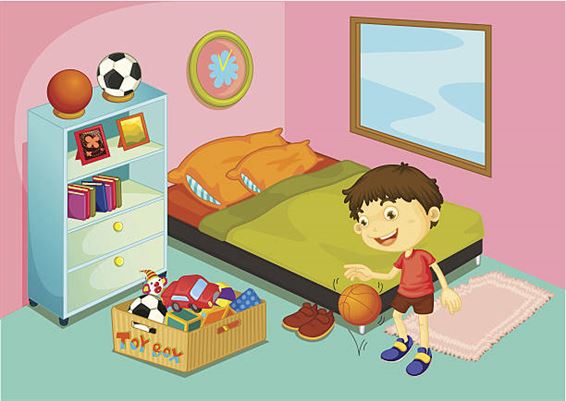 A. bathroom        B. bedroom         C. living room       D. dining roomĐáp án: bedroom165. erasers/ have?/ do you/ many/ How/ Đáp án: How many erasers do you have?166. How is the weather in Hanoi today? – It’s … .A. rainy            B. rain       C. sun       D. windĐáp án: rainy167. My school is next _ _ a park.Đáp án: to168. Ảnh:  You should _______ after you play with your pets.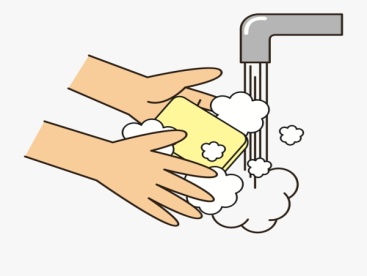 A. wash your leg           B. wash your hair          C. wash your face          D. wash your handsĐáp án: Chọn ý: D169. her/ house./ in/ There are/ six rooms/ Đáp án: There are six rooms in her house.170. What is that? – It is ... orange.A. a         B. an        C. am        D. areĐáp án: an171. There is a flower va_ e on the table.Đáp án: s172. boys/ in/ the music room?/ are there/ How many/ Đáp án: How many boys are there in the music room?173. My bedroom is small. It’s not _ _ _ .Đáp án: big174. Choose the odd one out:A. bathroom        B. music room       C. art room         D. classroomĐáp án: bathroom175. The children are reading Engl_ _ _ in their room.Đáp án: ish176. Nghe: Nhấn giữ Ctrl và bấm chuột để nghe: It’s ... today.A. rainy            B. foggy           C. sunny           D. cloudyĐáp án: Chọn ý: D177. A: Are they your friends? – B: No, … aren’t.A. we       B. you       C. your            D. theyĐáp án: Chọn ý: D178. How m_ _ _ dogs do you have?Đáp án: any179. Who’s she? – She’s my ______.A. aunt            B. brother          C. uncle            D. grandfatherĐáp án: aunt180. My brother likes to dri_ _ milk very much.Đáp án: nk181. Odd one out:A. Vietnam         B. English          C. America         D. ChinaĐáp án: English182. tidy./ but/ Her/ room is/ small/ Đáp án: Her room is small but tidy.183. How many … are there on the table?A. flower           B. flowers          C. ruler            D. eraserĐáp án: flowers184. The/ is far/ sweet shop/ flat./ from ourĐáp án: The sweet shop is far from our flat.185. Thank you. – You’re ... .A. welcome’s       B. welcomes        C. welcome         D. welcome’reĐáp án: welcome186. This is ... chair.A. he        B. she       C. it         D. myĐáp án: Chọn ý: D187. It is ... blue desk.A. a         B. am        C. are        D. isĐáp án: a188. Ảnh:  There are two armchairs and two _ _ _ _ _ _ s in the room.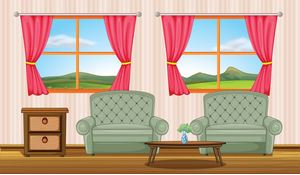 Đáp án: window189. Ảnh:  These pencils aren’t very long. Are they _ _ d?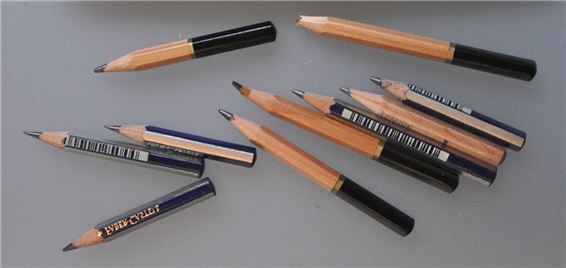 Đáp án: ol190. Nghe: Nhấn giữ Ctrl và bấm chuột để nghe: The house is on _ _ _ _ .Đáp án: fire191. I go _ _ school every morning.Đáp án: to192. the/ fourth/ of July./ Today/ is/ Đáp án: Today is the fourth of July.193. Vinh: What is that? - Binh: It’s _ big red ball.Đáp án: a194. Is that his name? – Yes, _ _ is.Đáp án: it195. ... is she? – She’s Margaret.A. Who’s           B. What            C. What’s          D. WhoĐáp án: Chọn ý: D196. Kevin _ _ _ _ _ football with his classmates in the yard behind his school.Đáp án: plays197. too./ very/ am/ I/ wellĐáp án: I am very well too.198. This is a de_ k.Đáp án: s199. Close _ _ at door, please.Đáp án: th200. Ảnh:  That’s a _ _ _ . It’s big.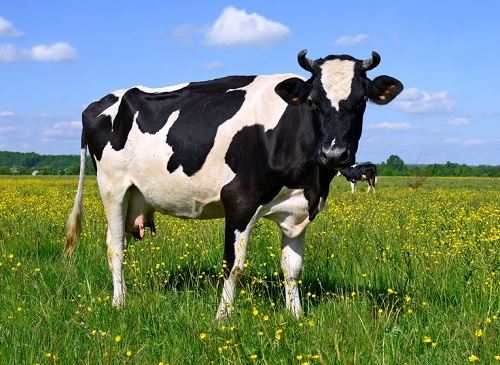 Đáp án: cow KEY IOE K3 2023 - 2024 SỐ 381. W_ _ h your hands carefully, Kate.Đáp án: as2. A: How many chairs are there? - B: Let me co_ _ _ them. One, two, three, …. There are five.Đáp án: unt3. Ảnh:  Rapunzel ______ long straight blonde hair.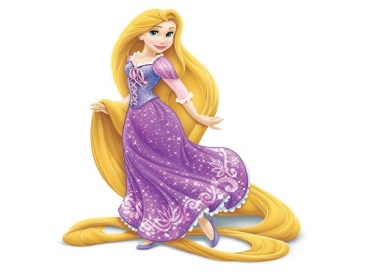 A. has       B. have            C. haves           D. is hasĐáp án: has4. How/ do/ many/ you have?/ skirts/ Đáp án: How many skirts do you have?5. long/ My cat/ tail./ has/ a/ Đáp án: My cat has a long tail.6. Odd one out:A. Vietnam         B. English          C. America         D. ChinaĐáp án: English7. What are they? – They are ….A. red       B. small            C. stars            D. bigĐáp án: stars8. I _ _ Chi. I am in class 3A.Đáp án: am9. What grade … your twin brothers in?A. am       B. is         C. are        D. doĐáp án: are10. Mary and Peter can … Vietnamese.A. speaks           B. speak           C. to speak         D. a speakĐáp án: speak11. classroom?/ students/ How many/ are there/ in yourĐáp án: How many students are there in your classroom?12. Rosie is having a shower in the ….A. kitchen          B. bathroom        C. bedroom         D. playgroundĐáp án: bathroom13. _ _ _ _ colour is your teddy bear?Đáp án: What14. What … is it? – It’s eleven o’clock.A. name            B. colour           C. time            D. dayĐáp án: time15. playing/ and Sarah/ Linda/ board games./ are/ Đáp án: Linda and Sarah are playing board games.16. Dr_ _ a big brown dog, please.Đáp án: aw17. Ảnh:  What is that? – It is a ….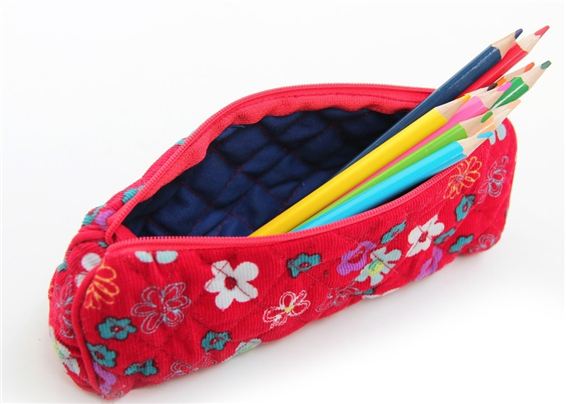 A. pencil case       B. ruler            C. pen       D. bookĐáp án: pencil case18. They are ... the beach this summer.A. going           B. going to         C. visiting          D. goĐáp án: going to19. summer./ sunny/ in/ always/ It is/ Đáp án: It is always sunny in summer.20. Nam: Is that girl new? - Lien: I don’t kn_ _ . Ask Hoa.Đáp án: ow21. Ảnh:  Cinderella is ______ with the prince at the party.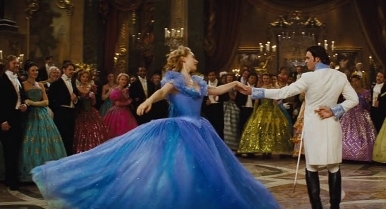 A. dance           B. dances          C. dancing          D. danceingĐáp án: dancing22. Sing wit_ me.Đáp án: h23. My sister _ _ _ a doll.Đáp án: has24. Goodbye, David. See y_ u later.Đáp án: o25. I like to s_ ng.Đáp án: i26. Odd one out:A. your            B. me        C. us        D. himĐáp án: your27. Come and _ _ at with your friends.Đáp án: ch28. My brother likes to dri_ _ milk very much.Đáp án: nk29. Informatics./ My/ subject/ is/ favourite/ Đáp án: My favourite subject is Informatics.30. Nghe: Nhấn giữ Ctrl và bấm chuột để nghe: When it’s sunny, the sky is _ _ _ _ .Đáp án: blue31. A: What does your aunt …? - B: She is very sporty.A. like       B. look like         C. likes            D. like lookingĐáp án: look like32. Who is he? - ... .A. He my friend           B. She my friend           C. He is Simon. He is my good friend            D. She’s MaryĐáp án: He is Simon. He is my good friend33. This is an ora_ ge book.Đáp án: n34. W_ _ is she, Peter? – She’s is Alice.Đáp án: ho35. _ _ _ _ _ _ close your notebook.Đáp án: please36. I a_ nine years old. How old are you?Đáp án: m37. Nghe: Nhấn giữ Ctrl và bấm chuột để nghe: _ _ _ _ Đáp án: does38. Ảnh:  Rabbits like car_ _ _ _ very much.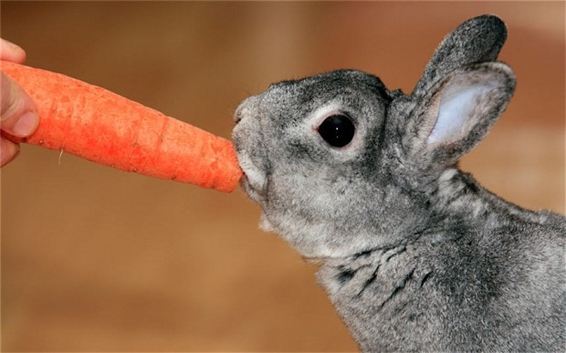 Đáp án: rots39. This/ our/ classroom./ is/ Đáp án: This is our classroom.40. … and listen to your teacher, please.A. Opening your book            B. Sit still          C. Reading aloud          D. Not speakingĐáp án: Sit still41. is/ This/ green./ shirt/ Đáp án: This shirt is green.42. Sally is standing n_ _ _ to David.Đáp án: ext43. my neighborhood./ in/ any theatres/ aren’t/ There/ Đáp án: There aren’t any theatres in my neighborhood.44. Ảnh:  A: Where is the cat? - B: It’s behind the box.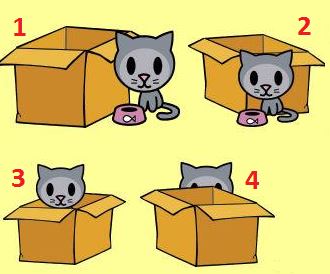 A. Picture 1         B. Picture 2         C. Picture 3         D. Picture 4Đáp án: Chọn ý: D45. old./ very/ grandparents/ My/ are/ Đáp án: My grandparents are very old.46. Those are my blue balloo_ _ .Đáp án: ns47. Ảnh:  Do you like playing …?A. football          B. paper boats       C. chess            D. hide-and-seekĐáp án: paper boats48. Hamburger/ my/ is/ favourite/ food./ Đáp án: Hamburger is my favourite food.49. Nghe: Nhấn giữ Ctrl và bấm chuột để nghe: Mai likes ... flowers.A. beautiful         B. wonderful        C. colorful          D. blueĐáp án: beautiful50. Listen ... the teacher.A. to        B. me        C. you       D. heĐáp án: to51. Listen/ to/ carefully./ teacher/ the/ Đáp án: Listen to the teacher carefully.52. Is this your grandfather? – Yes, he _ _ .Đáp án: is53. sixty-seven/ is/ old./ years/ My grandfather/ Đáp án: My grandfather is sixty-seven years old.54. ... are you? – Fine, thanks.A. Who            B. Is        C. Are       D. HowĐáp án: Chọn ý: D55. He/ ten/ old./ years/ is/ Đáp án: He is ten years old.56. Choose the odd one out:A. thirty           B. seventy          C. eighty           D. twelveĐáp án: Chọn ý: D57. Let’s/ a song/ with/ me./ sing/ Đáp án: Let’s sing a song with me.58. ... your teeth, John.A. Read            B. Listen           C. Stand           D. BrushĐáp án: Chọn ý: D59. Choose the word which has the same sound with the word ’’wait’’.A. talk       B. kite       C. late       D. coldĐáp án: late60. This is a r_ ler.Đáp án: u61. Look!/ on/ the pond./ is swimming/ The duck/ Đáp án: Look! The duck is swimming on the pond.62. Nghe: Nhấn giữ Ctrl và bấm chuột để nghe: It has _ _ _ _ _ _ _ _ of many animals.Đáp án: pictures63. My school is next _ _ a park.Đáp án: to64. A: How old is she? - B: She is ten … old.A. yeasr            B. yares            C. yreas            D. yearsĐáp án: Chọn ý: D65. ... this a desk? – Yes, it is.A. Is        B. Are       C. How            D. Whatname’sĐáp án: Is66. There is o_ e kitchen in his house.Đáp án: n67. It's/ with Linda./ to be/ fun/ Đáp án: It's fun to be with Linda.68. How are you? - ... .A. I’m Binh         B. She’s my sister          C. I’m fine, thank you            D. GoodbyeĐáp án: I’m fine, thank you69. Nghe: Nhấn giữ Ctrl và bấm chuột để nghe: The boy’s name is _ _ _ _ .Đáp án: Alex70. 1st/ Day./ Children’s/ is/ June/ Đáp án: June 1st is Children’s Day.71. Can the cat _ _ _ _ _ a tree? – Yes, it can.Đáp án: climb72. Who is/ now?/ with Chi/ right/ talking/ Đáp án: Who is talking with Chi right now?73. A: Is your house _ _ _ _ the cinema? - B: No, it’s very far.Đáp án: near74. Choose the odd one out:A. book            B. pen       C. ruler            D. MaryĐáp án: Chọn ý: D75. Ảnh:  Let’s go to the _ _ _ _ _ _ _ with me. It has a lot of interesting books.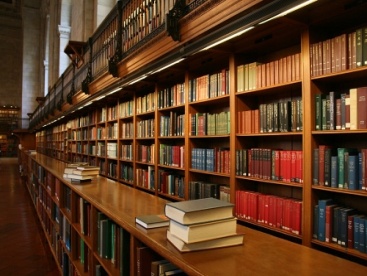 Đáp án: library76. A: Are David and James singing? - B: Yes, ….A. they aren’t       B. they are          C. he is            D. he isn’tĐáp án: they are77. Take ou_ your books, children.Đáp án: t78. Ảnh:  How many cats are there in the yard? - There are _ _ _ _ cats. They are eating fish.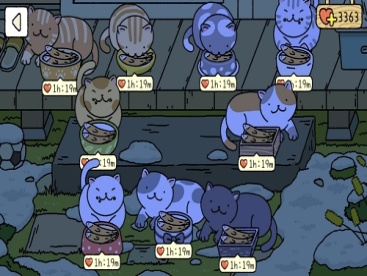 Đáp án: nine79. Nghe: Nhấn giữ Ctrl và bấm chuột để nghe: The girl’s T-shirt is in the _ _ _ .Đáp án: car80. May we _ _ to school together?Đáp án: go81. Choose the odd one out.A. brother          B. sister            C. mother          D. teacherĐáp án: Chọn ý: D82. Is the girl o_ _ _ there your classmate, Rosie?Đáp án: ver83. his friends./ in the playground/ John/ is playing/ withĐáp án: John is playing in the playground with his friends.84. Some _ _ _ chers are in the hall.Đáp án: tea85. yellow./ is/ dog/ The/ Đáp án: The dog is yellow.86. Nghe: Nhấn giữ Ctrl và bấm chuột để nghe: This is my _ _ _ _ _ .Đáp án: house87. favourite/ subject?/ What/ is/ your/ Đáp án: What is your favourite subject?88. I’m fine, than_ _ .Đáp án: ks89. Nine and three is _ _ _ _ _ _ .Đáp án: twelve90. Nghe: Nhấn giữ Ctrl và bấm chuột để nghe: _ _ _ _ _ _ Đáp án: garden91. These _____ old notebooks.A. am       B. is         C. are        D. haveĐáp án: are92. Nghe: Nhấn giữ Ctrl và bấm chuột để nghe: Which _ _ _ _ _ is Sam in?Đáp án: class93. This is my d_ ll.Đáp án: o94. has/ doll./ a/ Alice/ pinkĐáp án: Alice has a pink doll.95. Nghe: Nhấn giữ Ctrl và bấm chuột để nghe: Put the computer in the ….A. wardrobe        B. bookcase         C. table            D. cupboardĐáp án: Chọn ý: D96. I/ would like/ a/ of milk./ glassĐáp án: I would like a glass of milk.97. Pl_ _ _ _ give me that old black pen.Đáp án: ease98. two/ robots./ I/ have/ Đáp án: I have two robots.99. My new _ _ _ _ _ _ is Adam.Đáp án: friend100. ... you want to ride a bike with me?A. Can       B. Do       C. Are       D. AmĐáp án: Do101. green/ This/ is a/ book.Đáp án: This is a green book.102. … full name is Mary Jane.A. Her       B. She’s            C. She is           D. She hasĐáp án: Her103. Ảnh:  A: Where is the _ _ _ bit? - B: It’s in the box.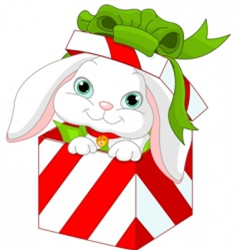 Đáp án: rab104. Ảnh:  We help our mother with the _ _ _ _ _ _ _ _ _ .Đáp án: housework105. Choose the odd one out.A. ship       B. truck            C. plane            D. duckĐáp án: Chọn ý: D106. How/ father?/ your/ is/ old/ Đáp án: How old is your father?107. again?/ meet/ Can/ I/ youĐáp án: Can I meet you again?108. Odd one out:A. he        B. she       C. they            D. meĐáp án: Chọn ý: D109. A: How old … you? – B: I am nine years old.A. am       B. are        C. is         D. itĐáp án: are110. Nghe: Nhấn giữ Ctrl và bấm chuột để nghe: Choose the TRUE statement.A. There are two armchairs, a sofa and a window in the living room.            B. There are two sofas, an armchair and a window in the living room.        C. There are two windows, a sofa and an armchair in the living room.        D. There are two armchairs, two sofas and a window in the living room.Đáp án: There are two armchairs, a sofa and a window in the living room.111. Would you like some …? – No, thanks. I hate sweets.A. coffee           B. lemonade        C. chocolate        D. chickenĐáp án: chocolate112. Ảnh:  My family is having dinner in the _ _ _ _ ng room.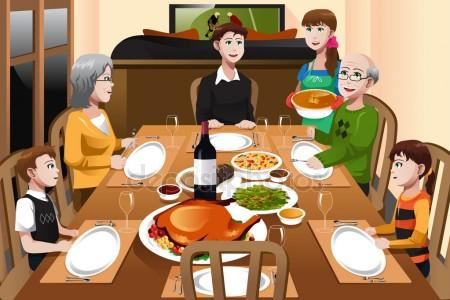 Đáp án: dini113. Nghe: Nhấn giữ Ctrl và bấm chuột để nghe: Can I borrow your _ _ _ _ for a minute? – Sure.Đáp án: book114. The books are _ _ the shelves.Đáp án: on115. Ảnh:  A: Who’s th_ _ ? - B: It’s my brother.Đáp án: at116. Come ov_ r here.Đáp án: e117. Tom can swim … dance.A. but       B. and       C. for        D. toĐáp án: and118. Nghe: Nhấn giữ Ctrl và bấm chuột để nghe: There are six _ _ _ _ _ _ _ on top.Đáp án: candles119. table tennis?/ Do/ you/ playing/ like/ Đáp án: Do you like playing table tennis?120. you/ “Tom and Jerry”?/ Do/ like/ Đáp án: Do you like “Tom and Jerry”?121. Wh_ _ do you have Maths? – I have it on Monday.Đáp án: en122. What’s the matter _ _ _ _ your eyes?Đáp án: with123. rulers/ on the/ table./ are/ The/ Đáp án: The rulers are on the table.124. five chairs/ There are/ one table/ and/ in the living room./ Đáp án: There are five chairs and one table in the living room.125. How many balls are _ _ _ _ _ in the basket?Đáp án: there126. like/ doesn’t/ cats./ My/ brother/ Đáp án: My brother doesn’t like cats.127. This is a de_ k.Đáp án: s128. Nghe: Nhấn giữ Ctrl và bấm chuột để nghe: Which is the _ _ _ _ _ _ _ , a giraffe, an elephant or a monkey? – Of course, a giraffe.Đáp án: tallest129. Ảnh:  This is a mo_ _ _ _ cat. That is its baby.Đáp án: ther130. The school is far _ _ _ _ the cinema.Đáp án: from131. Tho_ _ books are mine. These books are yours.Đáp án: se132. Do/ your/ you/ house?/ like/ Đáp án: Do you like your house?133. That is an ora_ _ e pencil.Đáp án: ng134. What a_ _ _ t an apple? – Yes, please.Đáp án: bou135. colouring/ now./ Alex is/ his/ picturesĐáp án: Alex is colouring his pictures now.136. hide-and-seek?/ Do you/ play/ like/ to/ Đáp án: Do you like to play hide-and-seek?137. Ảnh:  The teddy bear has a r_ _ tie.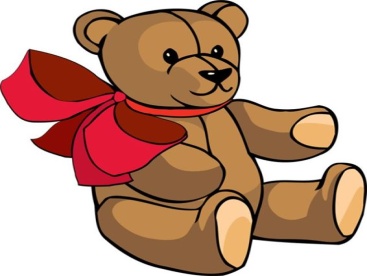 Đáp án: ed138. Are … four people in your family, Jack?A. it         B. they            C. we        D. thereĐáp án: Chọn ý: D139. to/ Do you/ music?/ like/ listening/ Đáp án: Do you like listening to music?140. very/ are/ These/ beautiful./ flowers/ Đáp án: These flowers are very beautiful.141. Nghe: Nhấn giữ Ctrl và bấm chuột để nghe: _ _ _ _ _ _ Đáp án: rabbit142. Can/ you/ do/ puzzles?Đáp án: Can you do puzzles?143. This is ... doll.A. she       B. me        C. my       D. hiĐáp án: my144. Ảnh:  The c_ _ _ is on the chair.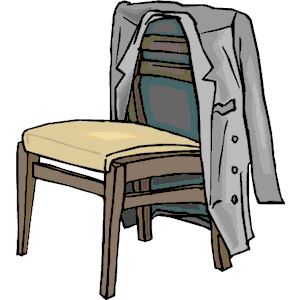 Đáp án: oat145. This is _ _ _ way we go to school.Đáp án: the146. I have m_ _ y toys.Đáp án: an147. Is … bedroom large? – Yes, it is.A. Jimmy           B. Minh’s          C. my friend        D. houseĐáp án: Minh’s148. May I go o_ _ for a while?Đáp án: ut149. I’m fine, thanks. ... you?A. End            B. And            C. On       D. TenĐáp án: And150. That is a gr_ _ n doll.Đáp án: ee151. Is your school big? - ..., it is.A. No       B. Not       C. Yes       D. No, it isn’tĐáp án: Yes152. Choose the incorrect word(s) in the following sentence: My friend, Quynh, doesn’t has any comic books.A. My       B. has       C. any       D. booksĐáp án: has153. ... you like chicken?A. Do       B. Does            C. Are       D. IsĐáp án: Do154. Is this your sister? – Yes, _______.A. it is       B. it’s not          C. he is            D. Đáp án: it is155. Choose the odd one out:A. paint            B. draw            C. write            D. walkĐáp án: Chọn ý: D156. Is/ it/ today?/ stormy/ Đáp án: Is it stormy today?157. Do you like playing puz_ _ _ _ ?Đáp án: zles158. Choose the odd one out:A. on        B. where           C. under           D. behindĐáp án: where159. a pen/ to/ Write/ friend./ a postcard/ Đáp án: Write a postcard to a pen friend.160. after work?/ does/ What/ do/ Khai/ Đáp án: What does Khai do after work?161. Choose the odd one out:A. ruler            B. crayon           C. sing       D. eraserĐáp án: sing162. Ha: _ _ _ _ colour is that pen? - Mai: It is a blue.Đáp án: What163. He _______ to the zoo in the morning.A. go        B. ride       C. has       D. walksĐáp án: Chọn ý: D164. ... is that? - It’s a pen.A. How            B. When           C. What            D. WhereĐáp án: What165. Nghe: Nhấn giữ Ctrl và bấm chuột để nghe: The chairs are _ _ _ _ the table.Đáp án: near166. friends/ Her/ from/ France./ are/ Đáp án: Her friends are from France.167. Ảnh:  She is playing the pi_ _ _ .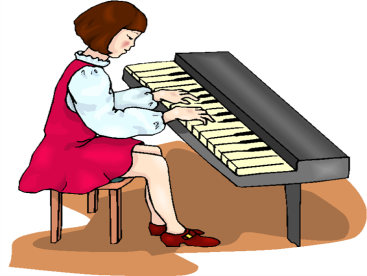 Đáp án: ano168. Taylor is from England. She … me every month.A. calls            B. write            C. read            D. speakĐáp án: calls169. Tom re_ _ _ books in the library in the afternoon.Đáp án: ads170. Ảnh:  Two boys are reading their books _ _ _ _ _ the tree.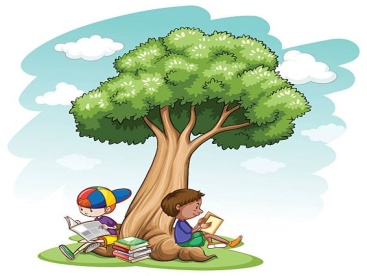 Đáp án: under171. Nghe: Nhấn giữ Ctrl và bấm chuột để nghe: _ _ _ _ Đáp án: cage172. There are ... chairs in my living room.A. one       B. five       C. a         D. anĐáp án: five173. Nghe: Nhấn giữ Ctrl và bấm chuột để nghe: I’ve got two big _ _ _ _ .Đáp án: cats174. Nghe: Nhấn giữ Ctrl và bấm chuột để nghe: Look at the _ _ _ _ in the tree.Đáp án: ball175. draw/ I/ can/ a/ picture./ Đáp án: I can draw a picture.176. Hello. My ... is Tom.A. name            B. is         C. am        D. areĐáp án: name177. after/ dinner./ play/ Let’s/ volleyball/ Đáp án: Let’s play volleyball after dinner.178. Choose the odd one out:A. how            B. hello            C. hi        D. good morningĐáp án: how179. This is my father. _ _ _ name is John.Đáp án: his180. has/ My/ toys./ brother/ manyĐáp án: My brother has many toys.181. Odd one out:A. they            B. ten       C. we        D. youĐáp án: ten182. My pictures _ _ _ on the wall.Đáp án: are183. tidy./ but/ small/ room is/ Her/ Đáp án: Her room is small but tidy.184. Ảnh:  It is an old rub_ _ _ .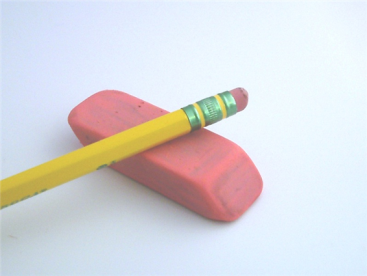 Đáp án: ber185. Simon is my friend, t_ _ .Đáp án: oo186. I go … school early in the morning.A. in        B. at        C. to        D. fromĐáp án: to187. The opposite of \"on\" is \"_ _ _ _ _ \".Đáp án: under188. What’s/ the/ Mary?/ time/ now,Đáp án: What’s the time now, Mary?189. Which word has the letter ‘e’ pronounced as the letter ‘e’ in \"yes\"?A. new            B. orange           C. come            D. bedĐáp án: Chọn ý: D190. Is it the music room? - …. It’s the computer room.A. Yes, it is.        B. No, it isn’t.       C. No, it doesn’t.          D. Yes, it does.Đáp án: No, it isn’t.191. What toys/ not/ he/ like?A. What toys doesn’t he like?            B. What toys don’t he likes?       C. What toys isn’t he like?         D. What toys aren’t he likes?Đáp án: What toys doesn’t he like?192. These are my classmates. … in class 3D.A. He is            B. She is           C. We are          D. You areĐáp án: We are193. What col_ _ r is this book? – It’s red.Đáp án: ou194. …. - Yes, my book is new.A. Is your shoe new?       B. Are these books new?          C. Is that new?            D. Are those new?Đáp án: Is that new?195. Choose the odd one out.A. chicken          B. beef            C. pork            D. foodĐáp án: Chọn ý: D196. Dolly/ now?/ Is/ fine/ Đáp án: Is Dolly fine now?197. The/ game/ very/ exciting./ is/ Đáp án: The game is very exciting.198. Nghe: Nhấn giữ Ctrl và bấm chuột để nghe: Her English teacher is Mr. _ _ _ _ .Đáp án: tony199. Ảnh:  Oh, this teddy _ _ _ _ is cute. Can you buy it for me, Mum?Đáp án: bear200. I k_ _ _ little English and French.Đáp án: now KEY IOE K3 2023 - 2024 SỐ 391. Ảnh:  My family is having dinner in the _ _ _ _ ng room.Đáp án: dini2. Sit _ _ _ _ , please.Đáp án: down3. What co_ our is this? – It’s pink.Đáp án: l4. but/ It’s sunny/ in Ha Noi/ it’s rainy/ in Ho Chi Minh City./ Đáp án: It’s sunny in Ha Noi but it’s rainy in Ho Chi Minh City.5. are/ Where/ pictures?/ the/ Đáp án: Where are the pictures?6. Nghe: Nhấn giữ Ctrl và bấm chuột để nghe: Let’s play ....A. basketball        B. football          C. volleyball        D. ballĐáp án: football7. See you later. _ _ e.Đáp án: By8. ... is that? - It’s a pen.A. How            B. When           C. What            D. WhereĐáp án: What9. Would you like … cup of coffee, Mary?A. a         B. an        C. some            D. anyĐáp án: a10. Do you/ listening/ like/ to/ music?/ Đáp án: Do you like listening to music?11. Nghe: Nhấn giữ Ctrl và bấm chuột để nghe: This is my _ _ _ _ _ .Đáp án: house12. Nghe: Nhấn giữ Ctrl và bấm chuột để nghe: The girl has got ….A. one brother and two sisters            B. two brothers and two sisters           C. two brothers and one sister        D. one brother and one sisterĐáp án: Chọn ý: D13. Lang Son is far _ _ _ _ Quang Binh.Đáp án: from14. 1 to/ from/ 100?/ Can you/ count/ Đáp án: Can you count from 1 to 100?15. Is your school big? - ..., it is.A. No       B. Not       C. Yes       D. No, it isn’tĐáp án: Yes16. There are ten des...s in my classroom.A. t         B. k         C. q         D. pĐáp án: k17. bathroom/ Is/ new?/ your/ Đáp án: Is your bathroom new?18. Let’s ma_ e a circle.Đáp án: k19. rice?/ I have/ more/ some/ Can/ Đáp án: Can I have some more rice?20. Nghe: Nhấn giữ Ctrl và bấm chuột để nghe: What colour is her hair? - _ _ _ _ _ .Đáp án: Brown21. Let’s make a li_ e, children.Đáp án: n22. has a/ lot/ He/ at school./ of friendsĐáp án: He has a lot of friends at school.23. near Hue/ from Ca Mau./ but/ very far/ Da Nang is/ Đáp án: Da Nang is near Hue but very far from Ca Mau.24. Is it a r_ _ nd box? – No, it is a square box.Đáp án: ou25. You are happy and I am … too.A. tired            B. big       C. new       D. happyĐáp án: Chọn ý: D26. a/ I/ glass/ of milk./ would like/ Đáp án: I would like a glass of milk.27. H_ w are you? - Fine, thanks.Đáp án: o28. ______ fences in your house?A. There is          B. There are         C. Is there          D. Are thereĐáp án: Chọn ý: D29. Nghe: Nhấn giữ Ctrl và bấm chuột để nghe: Which is NOT mentioned in the recording?A. ball       B. doll       C. puzzle           D. teddyĐáp án: doll30. _ _ _ _ Mr. Black have a new car?Đáp án: Does31. Se_ you tomorrow, children.Đáp án: e32. Hai Phong is in _ _ _ _ _ Vietnam.Đáp án: north33. desk./ is/ that/ on/ My pen/ Đáp án: My pen is on that desk.34. Nghe: Nhấn giữ Ctrl và bấm chuột để nghe: Anna is drawing a _ _ _ _ _ .Đáp án: plane35. Tim: How are you? – Jane: I … fine, thank you. And you?A. are       B. am        C. is         D. inĐáp án: am36. ... is this? – It’s an apple.A. How            B. Who            C. What            D. IsĐáp án: What37. This is Mary. She ... my friend.A. is         B. are        C. the       D. aĐáp án: is38. Ảnh:  Where are my books? – They are ….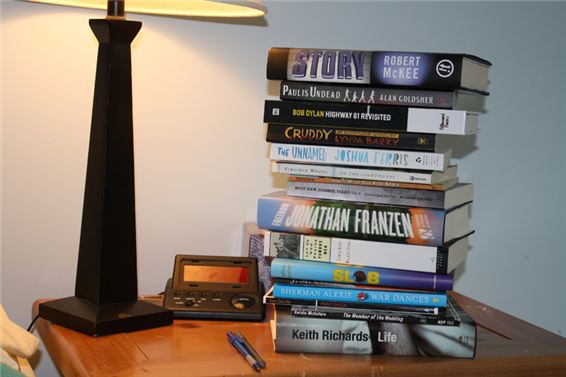 A. on the table            B. on the chair       C. under the table          D. on the floorĐáp án: on the table39. Ảnh:  Don’t forget put the car in the ….A. kitchen          B. garden          C. bedroom         D. garageĐáp án: Chọn ý: D40. _ _ _ many books on your bookshelf? – There are 10 books.Đáp án: how41. That is my s_ _ _ _ _ library.Đáp án: chool42. Thomas … to music now.A. is listening       B. listen            C. listens           D. to listenĐáp án: is listening43. Ảnh:  A: Are _ _ _ _ _ your toys? - B: Yes, they are.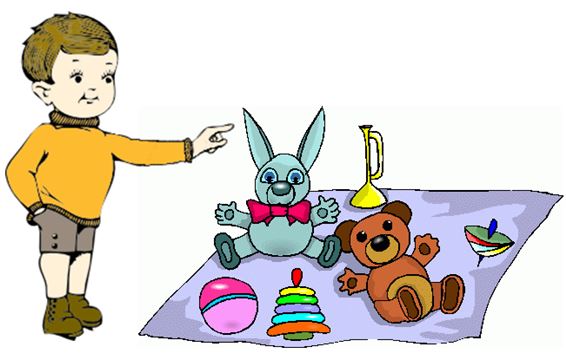 Đáp án: these44. A: What are you doing, Daniel? - B: …A. He is listening to the radio.            B. Daniel is listening to the radio.         C. I’m listening to the radio.        D. You are listening to the radio.Đáp án: I’m listening to the radio.45. the table?/ is/ What/ on/ that/ Đáp án: What is that on the table?46. is/ My/ teacher./ a/ mother/ Đáp án: My mother is a teacher.47. Nghe: Nhấn giữ Ctrl và bấm chuột để nghe: Nina is a _ _ _ .Đáp án: cat48. a/ your house/ have/ Does/ garage?/ Đáp án: Does your house have a garage?49. Susan/ like/ wearing/ shirts?/ Does/ Đáp án: Does Susan like wearing shirts?50. Nghe: Nhấn giữ Ctrl và bấm chuột để nghe: Let’s all go _ _ _ _ now.Đáp án: home51. Is this a bag? - ... .A. Yes, it is         B. Yes, isn’t        C. No, it is          D. Not, it isn’tĐáp án: Yes, it is52. your little sister/ Which/ is/ in?/ grade/ Đáp án: Which grade is your little sister in?53. My family lives in _ house in Thai Binh Province.Đáp án: a54. Does she like f_ _ _ ts? - B: Yes, she does. She likes eating apples very much.Đáp án: rui55. Kien: Is this your dog? - Thanh: Yes, _ _ is.Đáp án: it56. M_ y I go out?Đáp án: a57. doing?/ is/ he/ What/ Đáp án: What is he doing?58. This is Tom. _ _ is my new friend.Đáp án: he59. everyday./ watching/ TV/ likes/ She/ Đáp án: She likes watching TV everyday.60. May I ... out?A. ride       B. go        C. meet            D. comeĐáp án: go61. … full name is Catherine Jones.A. Her       B. Hers            C. She       D. She’sĐáp án: Her62. Excuse me. - …?A. No       B. Not       C. Yes       D. ThanksĐáp án: Yes63. ... is its name?A. What           B. How            C. When           D. WhereĐáp án: What64. The lamp is _ _ _ ween the sofa and the armchair.Đáp án: bet65. Nghe: Nhấn giữ Ctrl và bấm chuột để nghe: _ _ _ _ _ Đáp án: white66. the fish/ above/ is/ The picture/ tank./ Đáp án: The picture is above the fish tank.67. is/ Who/ boy?/ that/ littleĐáp án: Who is that little boy?68. Ảnh:  The teddy bear has a r_ _ tie.Đáp án: ed69. My sch_ _ l is big.Đáp án: oo70. a song/ with/ sing/ Let’s/ me./ Đáp án: Let’s sing a song with me.71. above/ is/ picture/ The/ the clock./ Đáp án: The picture is above the clock.72. picture./ The poster/ is/ under/ theĐáp án: The poster is under the picture.73. This is my father. ... name is Lam.A. Her       B. His       C. This       D. MyĐáp án: His74. Nghe: Nhấn giữ Ctrl và bấm chuột để nghe: How _ _ you go to school?Đáp án: do75. Tom re_ _ _ books in the library in the afternoon.Đáp án: ads76. in/ a dining/ room/ my house./ There is/ Đáp án: There is a dining room in my house.77. our/ music/ That/ room./ is/ Đáp án: That is our music room.78. Our children aren’t watching a cartoon. _ _ _ _ are doing their homework.Đáp án: They79. This/ book./ a brown/ is/ Đáp án: This is a brown book.80. This is my friend James. … is a nice boy.A. He       B. She       C. They            D. ItĐáp án: He81. school’s/ is/ What/ name?/ your/ Đáp án: What is your school’s name?82. Is this a glass of water? - ..., it is.A. No       B. Not       C. Yes       D. No, it isĐáp án: Yes83. _ _ _ _ _ pencils are these? – They’re my pencils.Đáp án: Whose84. The book/ is/ between/ the pencil and/ the lamp./ Đáp án: The book is between the pencil and the lamp.85. …. - It’s in my bag.A. What is that?           B. How are you?           C. Where is my book?       D. Who is he?Đáp án: Where is my book?86. book./ is a/ This/ green/ Đáp án: This is a green book.87. _ _ at’s her name? – She is Mary.Đáp án: Wh88. What is your ...? – I’m Peter.A. name            B. name’s          C. meet            D. friendĐáp án: name89. Ảnh:  My mother and I are _ _ _ _ ning our house.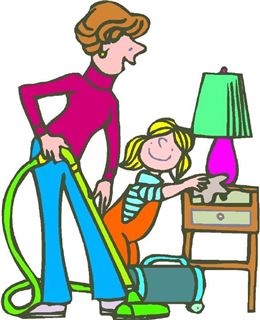 Đáp án: clea90. Ảnh:  What pets do you have?A. I have two cats.         B. I have a cat and a dog.          C. I have two dogs.        D. I have two cats or two dogs.Đáp án: I have a cat and a dog.91. He _ _ _ swim but he can’t dance.Đáp án: can92. May I speak to you now? - ….A. No, you may not.        B. Yes, you may.          C. No, I am not.           D. Sure. You can.Đáp án: Chọn ý: D93. the wall./ on/ Your/ pictures/ are/ Đáp án: Your pictures are on the wall.94. B_ _ . See you later.Đáp án: ye95. Ảnh:  What is this? - It’s my school _ _ g.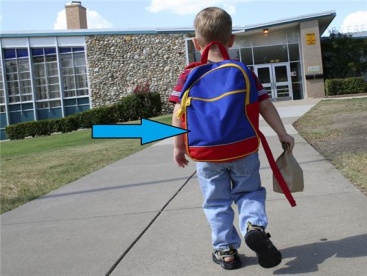 Đáp án: ba96. _ _ _ _ is your name?Đáp án: What97. … your brother swim?- Yes, he can.A. Will            B. Does            C. Is        D. CanĐáp án: Chọn ý: D98. What grade are you ________, James?A. at        B. on        C. of        D. inĐáp án: Chọn ý: D99. I can … a kite.A. this       B. fly        C. the       D. aĐáp án: fly100. has/ beautiful/ Daisy/ a/ hat./ Đáp án: Daisy has a beautiful hat.101. … are they? – They’re my friends.A. Who            B. What            C. Which           D. WhereĐáp án: Who102. That’s Peter. ... is my friend.A. I         B. You            C. She       D. HeĐáp án: Chọn ý: D103. Nghe: Nhấn giữ Ctrl và bấm chuột để nghe: Jenny is _ _ _ _ ing with her friends.Đáp án: talk104. My school/ things/ all/ are/ new./ Đáp án: My school things are all new.105. When is your birth day, Tommy? – Well, Taylor, it’s … December 5th.A. in        B. like       C. on        D. atĐáp án: on106. A: Do you … fun at school? – B: Yes, I do.A. are       B. play       C. have            D. goĐáp án: have107. Nghe: Nhấn giữ Ctrl và bấm chuột để nghe: There aren’t any _ _ _ _ here.Đáp án: boys108. _ s your school small? – Yes, it is small.Đáp án: I109. this/ Can/ eat/ mooncake?/ I/ Đáp án: Can I eat this mooncake?110. in/ Is/ a bathroom/ your house?/ there/ Đáp án: Is there a bathroom in your house?111. Bella likes playing _ _ _ guitar.Đáp án: the112. Choose the odd one out:A. he        B. she       C. its        D. theyĐáp án: its113. Viet Nam./ Long An/ in/ is/ southĐáp án: Long An is in south Viet Nam.114. a/ is/ teacher./ good/ Mr. Manh/ Đáp án: Mr. Manh is a good teacher.115. Nghe: Nhấn giữ Ctrl và bấm chuột để nghe: The phone is … in the dining room.A. on the chair            B. on the table       C. under the chair          D. under the tableĐáp án: on the table116. How ... you today? – I’m fine, thanks.A. am       B. is         C. are        D. fineĐáp án: are117. weather/ nice/ It’s/ today.Đáp án: It’s nice weather today.118. Nghe: Nhấn giữ Ctrl và bấm chuột để nghe: Sue is painting her ….A. doll       B. bus       C. truck            D. ballĐáp án: doll119. What’s y_ ur name?Đáp án: o120. This is m_ cat.Đáp án: y121. Do you like the new girl? - ….A. Yes, he is very friendly.         B. Yes, I do. She is very funny.           C. Yes, he is nice          D. No, I like.Đáp án: Yes, I do. She is very funny.122. The computer room is new, but the art room is _ _ _ .Đáp án: old123. Goodbye. See you aga_ _ .Đáp án: in124. Choose the odd one out:A. eraser           B. notebook        C. crayon           D. EnglandĐáp án: Chọn ý: D125. three times/ He/ English/ a week./ has/ Đáp án: He has English three times a week.126. There are many fish _ _ the pond.Đáp án: in127. Her favourite _ _ _ _ _ _ _ is Art.Đáp án: subject128. Happy/ birthday/ you,/ to/ Jimmy./ Đáp án: Happy birthday to you, Jimmy.129. Ảnh:  There is a _ _ _ ot.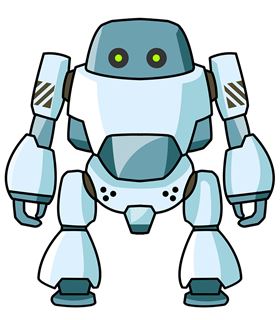 Đáp án: rob130. Hoa: May I come back home? - Teacher: _ _ , you can’t.Đáp án: No131. Good morning, Peter. - ... .A. Good morning, Jean            B. Good night, Jean        C. My name’s Jean         D. Jean, this is my penĐáp án: Good morning, Jean132. Ảnh:  How many crayons _______ you have? – I have 8.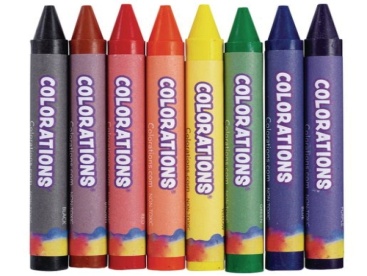 A. do        B. does            C. are        D. are thereĐáp án: do133. Ảnh:  A: Where are you going now? - B: I’m going to the ….A. cinema          B. theatre          C. temple           D. hospitalĐáp án: theatre134. favourite/ of your/ song?/ the name/ What is/ Đáp án: What is the name of your favourite song?135. A: What’s the w_ _ _ _ er like today? - B: It’s sunny.Đáp án: eath136. Nghe: Nhấn giữ Ctrl và bấm chuột để nghe: Listen and choose the best response.A. Yes, it does.            B. Yes, they are.           C. No, it isn’t.       D. No, they don’t.Đáp án: No, it isn’t.137. Nghe: Nhấn giữ Ctrl và bấm chuột để nghe: Mrs Boot opens the _ _ _ _ .Đáp án: door138. John is a st_ _ _ nt at Oxford Primary School.Đáp án: ude139. Look that woman! _ _ _ ’s my teacher.Đáp án: She140. Choose the odd one out:A. bird       B. desk            C. cat        D. dogĐáp án: desk141. Ảnh:  A: Where’s your brother? - B: He’s in the _ _ _ _ room.Đáp án: bath142. fun/ to be/ with Linda./ It's/ Đáp án: It's fun to be with Linda.143. on/ The white cat/ is/ that/ desk./ Đáp án: The white cat is on that desk.144. Ảnh:  Give me a b_ _ _ _ _ of milk, please.Đáp án: ottle145. too./ meet/ you,/ to/ Nice/ Đáp án: Nice to meet you, too.146. Hoa: What are these? - Nam: They are my sc_ _ _ _ things for this new year.Đáp án: hool147. … subjects do you have on Friday?A. What           B. How            C. Who            D. WhereĐáp án: What148. GA__ENA. AR       B. RD       C. RT       D. DĐáp án: RD149. My be_ _ oom is small.Đáp án: dr150. What ... your name?A. are       B. amfriend         C. is         D. butmeeĐáp án: is151. ... does your father get up? – At 5:30 every day.A. How old         B. What time        C. How often       D. What gradeĐáp án: What time152. Choose the letter(s) to make a correct word: chi__enA. sk        B. ck        C. cc        D. kkĐáp án: ck153. Ảnh:  We help our mother with the _ _ _ _ _ _ _ _ _ .Đáp án: housework154. H_ _ _ y birthday to you. – Thank you.Đáp án: app155. Nghe: Nhấn giữ Ctrl và bấm chuột để nghe: _ _ _ are you?Đáp án: How156. Peter is my friend, t_ _ .Đáp án: oo157. Odd one out:A. nice       B. glad            C. beautiful         D. prettyĐáp án: glad158. Nghe: Nhấn giữ Ctrl và bấm chuột để nghe: Tom and Lee are playing ….A. volleyball        B. baseball          C. football          D. basketballĐáp án: Chọn ý: D159. Does Jim like ______ with paper planes?A. play            B. plays            C. playing          D. on playingĐáp án: playing160. There ______ a book on the bookshelf.A. is         B. are        C. aren’t           D. amĐáp án: is161. _ _ _ ’t talk. It’s so noisy.Đáp án: don162. This gift is for you. – Thank you very m_ _ h.Đáp án: uc163. What … do you go to school?A. name            B. time            C. subjects          D. manyĐáp án: time164. Choose the odd one out:A. am       B. is         C. are        D. nameĐáp án: Chọn ý: D165. Sunrise is a _ _ _ _ ary school in Hai Phong.Đáp án: prim166. The picture is _ _ the wall.Đáp án: on167. This is our w_ _ home from school.Đáp án: ay168. Ảnh:  Her pens are on the tab_ _ .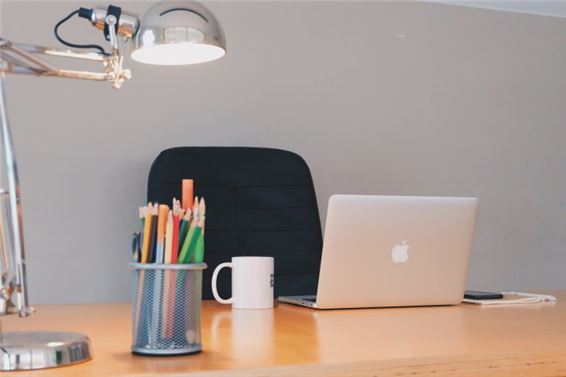 Đáp án: le169. Close the d_ _ _ , please.Đáp án: oor170. Wh_ _ _ are the maps? – They are on the wall.Đáp án: ere171. Ha Noi is in n_ _ _ _ Viet Nam.Đáp án: orth172. The/ weather/ is/ today/ good./ Đáp án: The weather today is good.173. are/ two chairs./ and/ There/ two tables/ Đáp án: There are two tables and two chairs.174. are/ the bus/ We/ all at/ stop./ Đáp án: We are all at the bus stop.175. My b_ _ thday is in May.Đáp án: ir176. place./ nice/ My university/ a/ is/ Đáp án: My university is a nice place.177. Ảnh:  My brother can play _ _ _ _ _ _ _ _ .Đáp án: football178. Ảnh:  These pencils aren’t very long. Are they _ _ d?Đáp án: ol179. Odd one out:A. from            B. in        C. at        D. wantĐáp án: Chọn ý: D180. Does/ he/ football after school?/ play/ Đáp án: Does he play football after school?181. Ảnh:  It’s _ _ _ _ _ at Christmas.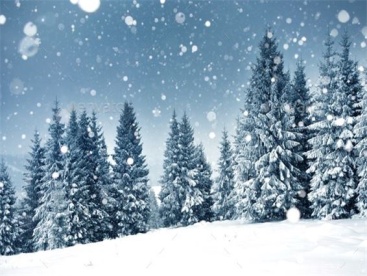 Đáp án: snowy182. Nam is/ his friends./ the park/ in/ withĐáp án: Nam is in the park with his friends.183. Great … you again.A. sees       B. to see           C. to seeing         D. on seeingĐáp án: to see184. Nghe: Nhấn giữ Ctrl và bấm chuột để nghe: Linda has a _ _ _ _ _ _ .Đáp án: puzzle185. She can play chess but … do puzzles.A. can       B. cannot           C. can-not          D. cant’Đáp án: cannot186. This pen is _ _ _ blue. It’s green.Đáp án: not187. What/ you/ pets/ have?/ do/ Đáp án: What pets do you have?188. Is this a book? - ... .A. Yes, it is         B. Yes, isn’t        C. No, it is          D. ByeĐáp án: Yes, it is189. Ảnh:  I have three toy cars. They are green, red and ye_ _ _ _ .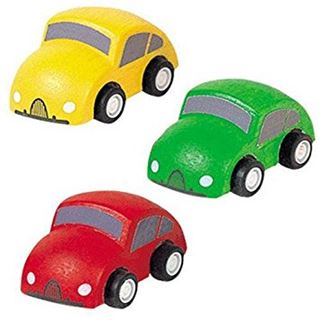 Đáp án: llow190. Nghe: Nhấn giữ Ctrl và bấm chuột để nghe: This is John. He is a _ _ _ _ _ _ .Đáp án: farmer191. Odd one out:A. Vietnam         B. English          C. America         D. ChinaĐáp án: English192. Sing wit_ me.Đáp án: h193. Che_ _ the words you hear.Đáp án: ck194. _______ - It’s in the city.A. Where is your house?           B. Where are you?         C. Where is Hanoi?         D. Where is Vietnam?Đáp án: Where is your house?195. Come and _ _ at with your friends.Đáp án: ch196. What … is it? – It’s green.A. time            B. name            C. day       D. colourĐáp án: Chọn ý: D197. Oh, I want pizza, milk … candy.A. an        B. and       C. for        D. toĐáp án: and198. Let’s ______ a song together.A. read            B. watch           C. sing       D. writeĐáp án: sing199. Sing with ..., Simon .A. he        B. she       C. I         D. meĐáp án: Chọn ý: D200. a/ apple./ This/ red/ is/ Đáp án: This is a red apple. KEY IOE K3 2023 - 2024 SỐ 401. A: What is … name? – B: My name is Tommy.A. we       B. you       C. your            D. theyĐáp án: your2. Nghe: Nhấn giữ Ctrl và bấm chuột để nghe: Look at the _ _ _ _ _ , Rosy.Đáp án: train3. Nghe: Nhấn giữ Ctrl và bấm chuột để nghe: Today it’s very _ _ _ _ _ .Đáp án: windy4. … are they? – They’re my friends.A. Who            B. What            C. Which           D. WhereĐáp án: Who5. Boy: M_ _ I play football here? - Man: No, you can’t.Đáp án: ay6. How ... you today? – I’m fine, thanks.A. am       B. is         C. are        D. fineĐáp án: are7. _ _ _ you twelve years old?Đáp án: Are8. colours./ orange/ I/ and blue/ like/ Đáp án: I like orange and blue colours.9. Nghe: Nhấn giữ Ctrl và bấm chuột để nghe: That’s a nice fence _ _ _ _ _ _ the house.Đáp án: around10. You don’t look well. ….A. Are you ok?            B. How old are you?        C. What’s your name?            D. What is that?Đáp án: Are you ok?11. is taking/ a nap/ My dad/ the sofa./ onĐáp án: My dad is taking a nap on the sofa.12. … do you go to school? – It’s early in the morning.A. What           B. Which           C. How            D. WhenĐáp án: Chọn ý: D13. Let’s sing an English s_ _ g.Đáp án: on14. These are four pencil box_ _ .Đáp án: es15. What’s y_ _ r name? – My name’s Tom.Đáp án: ou16. to/ Nice/ you,/ meet/ Alex./ Đáp án: Nice to meet you, Alex.17. subjects/ today?/ have/ do you/ What/ Đáp án: What subjects do you have today?18. you,/ How/ old/ are/ Quang?/ Đáp án: How old are you, Quang?19. Ảnh:  What are these? – These are ….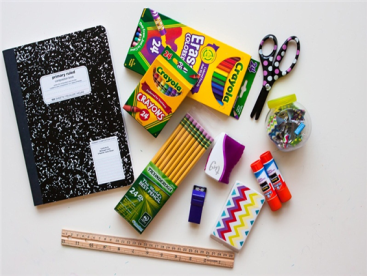 A. school things           B. pencil cases       C. flowers          D. pensĐáp án: school things20. Ảnh:  My p_ _ _ _ ts are between my sister and me.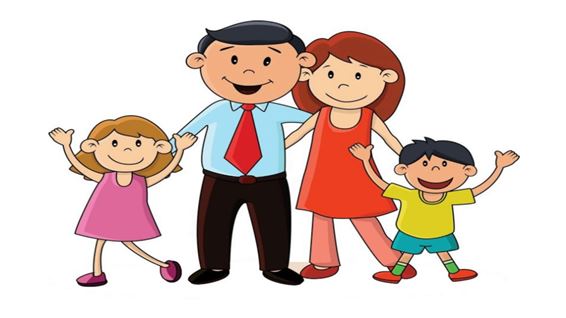 Đáp án: aren21. car/ drives/ to work./ My father/ his/ Đáp án: My father drives his car to work.22. My father is a ... . He works hard in the field.A. worker          B. farmer           C. doctor           D. teacherĐáp án: farmer23. I can sing and I _ _ _ dance.Đáp án: can24. school/ that blue/ bag./ Give me/ Đáp án: Give me that blue school bag.25. Our children aren’t watching a cartoon. _ _ _ _ are doing their homework.Đáp án: They26. you/ do at/ What/ do/ break time?/ Đáp án: What do you do at break time?27. How/ many/ does Tim/ have?/ toys/ Đáp án: How many toys does Tim have?28. ... is that? - It’s a blue ball.A. How            B. When           C. What            D. WhereĐáp án: What29. My family/ watching/ now./ is/ TVĐáp án: My family is watching TV now.30. What books are they? - T_ _ _ are Maths books.Đáp án: hey31. like?/ What/ does/ Lan/ pets/ Đáp án: What pets does Lan like?32. Great … you again.A. sees       B. to see           C. to seeing         D. on seeingĐáp án: to see33. the/ the books/ Put/ shelf./ on/ Đáp án: Put the books on the shelf.34. May I c_ _ _ in and study?Đáp án: ome35. Ảnh:  She has five ….A. toys            B. pets       C. dogs            D. catsĐáp án: pets36. What colour ... that chair? – It’s yellow.A. it         B. is         C. that       D. hiĐáp án: is37. you/ right now?/ at home/ Are/ Đáp án: Are you at home right now?38. Nghe: Nhấn giữ Ctrl và bấm chuột để nghe: Where are the _ _ _ _ _ s?Đáp án: chair39. W_ _ t is that? – It’s a teddy bear.Đáp án: ha40. I’m fine, thank_ .Đáp án: s41. Are those your pencil sharpeners?A. Yes, it is.        B. No, it isn’t.       C. Yes, they are.           D. No, they are.Đáp án: Yes, they are.42. ... your school bags, please.A. Close           B. Stand           C. Sit        D. SeeĐáp án: Close43. My primary/ a nice/ is/ school/ place./ Đáp án: My primary school is a nice place.44. That is m_ . My name is Peter.Đáp án: e45. T_ _ s is a board.Đáp án: hi46. Nghe: Nhấn giữ Ctrl và bấm chuột để nghe: Sam is riding a …A. bike            B. bus       C. horse            D. boatĐáp án: horse47. Ảnh:  My brother has _ _ _ robots.Đáp án: two48. Let’s p_ ay outside, children.Đáp án: l49. Her name ... Sarah.A. are       B. is         C. be        D. amĐáp án: is50. Nghe: Nhấn giữ Ctrl và bấm chuột để nghe: Where is Nick?A. He is in the garden.            B. He is in the bedroom.           C. He is in the bathroom.          D. He is in the kitchen.Đáp án: Chọn ý: D51. Do you have … today?A. Art       B. write            C. sing       D. readĐáp án: Art52. This/ is/ pencil/ green.Đáp án: This pencil is green.53. game/ is/ The/ very/ exciting./ Đáp án: The game is very exciting.54. He is Peter. He is my ... .A. name            B. family           C. friend           D. bookĐáp án: friend55. The _ _ _ of my father is my brother.Đáp án: son56. Choose the odd one out:A. skipping         B. table tennis       C. badminton       D. tennisĐáp án: skipping57. Ảnh:  I’m Rosie. There are four people in my family. We have a dog and a cat.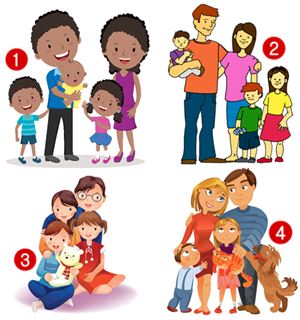 A. Picture 1         B. Picture 2         C. Picture 3         D. Picture 4Đáp án: Chọn ý: D58. Choose the odd one out:A. thirty           B. seventy          C. eighty           D. twelveĐáp án: Chọn ý: D59. Tell me a_ _ _ _ the things in your bedroom.Đáp án: bout60. dog./ my/ Look/ at/ Đáp án: Look at my dog.61. my/ my sister’s./ This is/ and that is/ bedroom/ Đáp án: This is my bedroom and that is my sister’s.62. Nghe: Nhấn giữ Ctrl và bấm chuột để nghe: Let’s go to _ _ _ _ _ _ together.Đáp án: school63. Thank you. – You are w_ _ _ _ me.Đáp án: elco64. FRI_ NDĐáp án: E65. St_ _ d up, please.Đáp án: an66. old./ twenty-five/ years/ My teacher/ is/ Đáp án: My teacher is twenty-five years old.67. How ... books are there in your school bag?A. much           B. is         C. are        D. manyĐáp án: Chọn ý: D68. Choose the odd one out:A. living room       B. bedroom         C. garden          D. kitchenĐáp án: garden69. Nghe: Nhấn giữ Ctrl và bấm chuột để nghe: How _ _ _ are you?Đáp án: old70. Are you happy? – Yes, I _ _ .Đáp án: am71. What is her fa_ _ _ rite sport? – She likes doing yoga best.Đáp án: vou72. Nghe: Nhấn giữ Ctrl và bấm chuột để nghe: What letter do you hear?A. I         B. A        C. E         D. OĐáp án: A73. work/ Do/ a company?/ your parents/ inĐáp án: Do your parents work in a company?74. It’s a b_ ue pencil.Đáp án: l75. Hello, I am Mai. - …A. Goodbye and see you later.            B. I don’t know.           C. Hi, I am fine. Thanks           D. Nice to see you.Đáp án: Chọn ý: D76. My sister _ _ _ a doll.Đáp án: has77. My pencils are _ _ the table.Đáp án: on78. pets./ have/ doesn't/ She/ anyĐáp án: She doesn't have any pets.79. _ _ _ is wearing a red T-shirt? – My dad.Đáp án: who80. That shirt _ _ green.Đáp án: is81. Nghe: Nhấn giữ Ctrl và bấm chuột để nghe: _ _ _ _ _ _ _ Đáp án: teacher82. This/ my/ grandmother./ is/ Đáp án: This is my grandmother.83. flowers/ very/ These/ are/ beautiful./ Đáp án: These flowers are very beautiful.84. is/ not/ It/ bedroom./ myĐáp án: It is not my bedroom.85. The books are _ _ the shelves.Đáp án: on86. Goodbye, David. See y_ u later.Đáp án: o87. They are/ fishing/ at the pond/ their house./ nearĐáp án: They are fishing at the pond near their house.88. many/ there?/ How/ apples/ areĐáp án: How many apples are there?89. Ảnh:  I like _ _ _ _ _ _ _ _ in the pool in summer.Đáp án: swimming90. Can you _ _ _ _ a bicycle?Đáp án: ride91. my/ This is/ uncle/ his daughter./ andĐáp án: This is my uncle and his daughter.92. M_ _ I play football here? - No, you can’t.Đáp án: ay93. My brother is tall … slim.A. then            B. and       C. so        D. orĐáp án: and94. Good morning, Peter. - ... .A. Good morning, Jean            B. Good night, Jean        C. My name’s Jean         D. Jean, this is my penĐáp án: Good morning, Jean95. Can the cat _ _ _ _ _ a tree? – Yes, it can.Đáp án: climb96. I have a book in my schoo_ bag.Đáp án: l97. It’s time … lunch, Peter.A. to        B. in        C. on        D. forĐáp án: Chọn ý: D98. Nghe: Nhấn giữ Ctrl và bấm chuột để nghe: My ... is very tall.A. father           B. brother          C. sister            D. motherĐáp án: brother99. ice-cream./ I/ chocolate/ and/ love/ Đáp án: I love chocolate and ice-cream.100. Are there _________ pictures on the wall?A. a         B. any       C. some            D. anĐáp án: any101. What’s the weather _ _ _ _ in Ho Chi Minh City?Đáp án: like102. Let’s ma_ e a circle.Đáp án: k103. Khai/ after work?/ does/ What/ doĐáp án: What does Khai do after work?104. The students are sp_ _ king English.Đáp án: ea105. There is o_ e cat in that box.Đáp án: n106. Choose the odd one out:A. he        B. you       C. I         D. yesĐáp án: Chọn ý: D107. ... morning, Peter.A. Good’s          B. Bye       C. Hi        D. GoodĐáp án: Chọn ý: D108. Goodbye Tommy. See you s_ _ _ .Đáp án: oon109. this/ I/ dress./ like/ pinkĐáp án: I like this pink dress.110. The lamp is _ _ _ ween the sofa and the armchair.Đáp án: bet111. near/ Is/ Hoa Binh/ Ninh Binh?Đáp án: Is Hoa Binh near Ninh Binh?112. I’d l_ _ e an orange, please.Đáp án: ik113. …. - Yes, my book is new.A. Is your shoe new?       B. Are these books new?          C. Is that new?            D. Are those new?Đáp án: Is that new?114. What ... this? - This is a pen.A. it         B. iss        C. is         D. areĐáp án: is115. Nghe: Nhấn giữ Ctrl và bấm chuột để nghe: They go to school by _ _ _ .Đáp án: bus116. There is a flower va_ e on the table.Đáp án: s117. I see a rainbow. It … beautiful.A. sees       B. sounds          C. has       D. looksĐáp án: Chọn ý: D118. Pizza is my favourite ... .A. drink            B. food            C. water           D. milkĐáp án: food119. This is m_ cat.Đáp án: y120. My dog’s _ _ _ _ is Barkie.Đáp án: name121. friend?/ your/ new/ this/ Is/ Đáp án: Is this your new friend?122. What’s ... name? - It’s Quang Trung Primary School.A. it         B. it’s       C. its        D. hisĐáp án: its123. Nghe: Nhấn giữ Ctrl và bấm chuột để nghe: Is it day or _ _ _ _ _ ?Đáp án: night124. Jane is short. Alice is … .A. slimmer          B. stronger         C. shorter          D. biggerĐáp án: shorter125. old/ It’s an/ television./ black/ and whiteĐáp án: It’s an old black and white television.126. Nghe: Nhấn giữ Ctrl và bấm chuột để nghe: Can I borrow you ruler? – Yes, but don’t forget to give it _ _ _ _ .Đáp án: back127. How/ are/ desks/ there in your classroom?/ many/ Đáp án: How many desks are there in your classroom?128. How do you know my n_ _ e?Đáp án: am129. … your brother swim?- Yes, he can.A. Will            B. Does            C. Is        D. CanĐáp án: Chọn ý: D130. A: How old are you? – B: I am … years old.A. a         B. an        C. eight            D. oneĐáp án: eight131. Minh … like fish and beef very much.A. isn’t            B. doesn’t          C. don’t            D. neverĐáp án: doesn’t132. Is this your grandfather? – Yes, he _ _ .Đáp án: is133. _______ is his coat? - It’s on his bed.A. When           B. Where           C. Who            D. WhatĐáp án: Where134. know/ the story/ “Harry Potter”?/ Do/ you/ Đáp án: Do you know the story “Harry Potter”?135. Nghe: Nhấn giữ Ctrl và bấm chuột để nghe: This is my _ _ _ _ pen.Đáp án: blue136. Have ... nice day, Tim. – Thank you.A. an        B. the       C. a         D. areĐáp án: a137. Nghe: Nhấn giữ Ctrl và bấm chuột để nghe: _ _ _ _ _ _ _ Đáp án: grandma138. Is your school bag big or sm_ _ _ ?Đáp án: all139. Nghe: Nhấn giữ Ctrl và bấm chuột để nghe: I can draw a ....A. cat       B. hat       C. map       D. batĐáp án: cat140. bag?/ colour/ What/ school/ is your/ Đáp án: What colour is your school bag?141. There _ _ a book on my desk.Đáp án: is142. What is your … drink? – I like orange juice the most.A. name            B. favourite         C. much            D. manyĐáp án: favourite143. Children’s/ June/ is/ Day./ 1st/ Đáp án: June 1st is Children’s Day.144. How’s the wea_ _ er today? – It’s sunny.Đáp án: th145. Choose the incorrect word(s) in the following sentence: What are you doing? – I’m skateing with my friends in the park.A. are       B. doing           C. skateing         D. withĐáp án: skateing146. , please./ Write/ name/ here/ your/ Đáp án: Write your name here , please.147. Ảnh:  _______ zebras are there in the picture? – There are three zebras.A. How            B. What            C. Where           D. How manyĐáp án: Chọn ý: D148. is/ a/ doll./ This/ Đáp án: This is a doll.149. Is this a bag? - ... .A. Yes, it is         B. Yes, isn’t        C. No, it is          D. Not, it isn’tĐáp án: Yes, it is150. A: Are they your friends? – B: No, … aren’t.A. we       B. you       C. your            D. theyĐáp án: Chọn ý: D151. … to meet you, Alice.A. Well            B. Fine            C. Nice            D. KindĐáp án: Nice152. Nancy has a pet. It can catch a mouse. It’s a _ _ _ .Đáp án: cat153. Where do you live? – I live … 107 Tran Dang Ninh Street with my parents.A. on        B. in        C. at        D. toĐáp án: at154. It is ... blue desk.A. a         B. am        C. are        D. isĐáp án: a155. Listen ... the teacher, please.A. on        B. in        C. to        D. forĐáp án: to156. How m_ _ y dogs are there in the garden?Đáp án: an157. Who can cl_ _ _ a tree?Đáp án: imb158. Ảnh:  The children are ….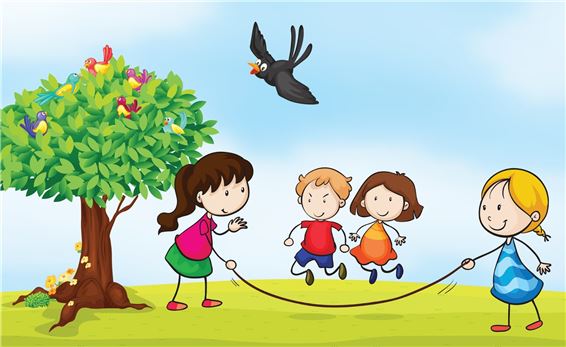 A. playing hide-and-seek          B. playing blind man’s buff        C. skipping rope           D. skateboardingĐáp án: skipping rope159. How are Tom and Linda? - _ _ _ y are fine.Đáp án: The160. from our/ is far/ flat./ sweet shop/ The/ Đáp án: The sweet shop is far from our flat.161. There _ _ _ eleven chairs in my class.Đáp án: are162. picture./ a/ Let’s/ draw/ Đáp án: Let’s draw a picture.163. Ảnh:  Linda has a rabbit. It’s very cute.A. Picture 1         B. Picture 2         C. Picture 3         D. Picture 4Đáp án: Picture 3164. How do you feel? – I’m very ______?A. hungry          B. short            C. pretty           D. tallĐáp án: hungry165. Choose the odd one out:A. blue            B. pink            C. green            D. bookĐáp án: Chọn ý: D166. Ảnh:  She is _ _ _ ding under the tree.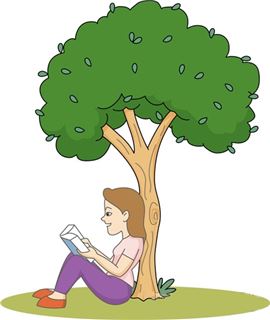 Đáp án: rea167. goldfish/ tank./ his/ in the/ Peter keeps/ Đáp án: Peter keeps his goldfish in the tank.168. I am … England. I am English.A. from            B. to        C. in        D. atĐáp án: from169. Nghe: Nhấn giữ Ctrl và bấm chuột để nghe: She has _ _ _ cats.Đáp án: two170. Hi_ name is Peter.Đáp án: s171. school?/ name of/ the/ What is/ yourĐáp án: What is the name of your school?172. Ảnh:  That’s a _ _ _ . It’s big.Đáp án: cow173. is/ in?/ class/ What/ sheĐáp án: What class is she in?174. Thai Phien is a big _ _ _ _ ary school in Hai Phong.Đáp án: prim175. This/ book./ green/ is a/ Đáp án: This is a green book.176. It’s _ _ _ today. Please turn on the fan.Đáp án: hot177. Ảnh:  Unscramble this word: egta ---> _ _ _ _ 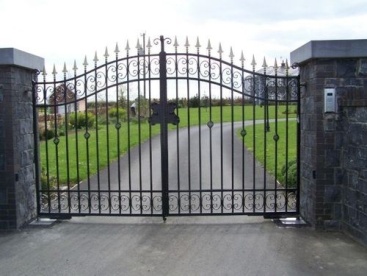 Đáp án: gate178. I have a dog and my friend has a dog t_ _ .Đáp án: oo179. very/ Those/ kites/ beautiful./ are/ Đáp án: Those kites are very beautiful.180. This is o_ r classroom.Đáp án: u181. I don’t like cooking but I ... singing.A. likes            B. like       C. do        D. to likeĐáp án: like182. Choose the odd one out:A. eraser           B. notebook        C. crayon           D. EnglandĐáp án: Chọn ý: D183. This _ _ my school library.Đáp án: is184. borrow/ of/ your notebook/ May I/ Maths?/ Đáp án: May I borrow your notebook of Maths?185. Can you remem_ _ r my birthday?Đáp án: be186. Do you like football or basketball?A. I don’t like.            B. I like it.          C. No, I don’t.            D. I like volleyball.Đáp án: Chọn ý: D187. I’m so_ _ y. I’m late.Đáp án: rr188. tells/ a nice/ me/ My teacher/ story./ Đáp án: My teacher tells me a nice story.189. Nghe: Nhấn giữ Ctrl và bấm chuột để nghe: It’s a nice _ _ _ _ _ _ room.Đáp án: living190. This is an ora_ ge book.Đáp án: n191. Nghe: Nhấn giữ Ctrl và bấm chuột để nghe: I _ _ _ _ a cat.Đáp án: have192. Ảnh:  A: Where are you going now? - B: I’m going to the ….A. cinema          B. theatre          C. temple           D. hospitalĐáp án: theatre193. Let’s play _______ piano together.A. some            B. a         C. the       D. withĐáp án: the194. You’re so noisy. _______, please.A. Stand up         B. Be quiet         C. Close your book         D. Let’s singĐáp án: Be quiet195. for/ is/ robot/ you./ This/ Đáp án: This robot is for you.196. My brother is th_ _ e years old.Đáp án: re197. white./ are/ These/ eggs/ Đáp án: These eggs are white.198. Helen often _ _ _ _ to school with her friend, Elle.Đáp án: goes199. Is that lit_ _ _ boy your friend? – Yes, his name is Tom.Đáp án: tle200. This is Mary. ... is my friend.A. I         B. You            C. She       D. HeĐáp án: She KEY IOE K3 2023 - 2024 SỐ 411. fish/ many/ There are/ in the/ lake./ Đáp án: There are many fish in the lake.2. in,/ I/ come/ May/ please?/ Đáp án: May I come in, please?3. I’m fine, thanks. How a_ _ _ t you?Đáp án: bou4. Nghe: Nhấn giữ Ctrl và bấm chuột để nghe: _ _ _ _ _ _ _ Đáp án: bedroom5. During M_ _ _ s lessons, I learn about numbers.Đáp án: ath6. How is the weather ... London today?A. at        B. on        C. in        D. toĐáp án: in7. Choose the odd one out:A. tidy       B. nice       C. clean            D. dirtyĐáp án: Chọn ý: D8. Nghe: Nhấn giữ Ctrl và bấm chuột để nghe: Anna is drawing a _ _ _ _ _ .Đáp án: plane9. Ảnh:  Henry, Mary and I sit … tables.A. in        B. at        C. on        D. byĐáp án: at10. See/ tomorrow./ you/ Đáp án: See you tomorrow.11. Ha Noi is in n_ _ _ _ Viet Nam.Đáp án: orth12. Hi, my name’s Sean. - ... .A. See you tomorrow       B. Good night       C. Hi, I’m Peter           D. GoodbyeĐáp án: Hi, I’m Peter13. Can you come and s_ _ _ a song with me?Đáp án: ing14. Gi_ _ me the book, please. – Here you are.Đáp án: ve15. ten o’clock./ goes to/ Mary/ bed/ atĐáp án: Mary goes to bed at ten o’clock.16. What ... this? - This is a pen.A. it         B. iss        C. is         D. areĐáp án: is17. in/ Yen So Park?/ cycling/ like/ Do you/ Đáp án: Do you like cycling in Yen So Park?18. large./ of/ our house/ The pond/ isĐáp án: The pond of our house is large.19. Goodbye. See you to_ _ rrow.Đáp án: mo20. Nghe: Nhấn giữ Ctrl và bấm chuột để nghe: I can draw a ....A. cat       B. hat       C. map       D. batĐáp án: cat21. Taylor is _ _ the school yard right now.Đáp án: in22. … your name on the board?A. Is        B. Are       C. What            D. HowĐáp án: Is23. How many … are there on the table?A. flower           B. flowers          C. ruler            D. eraserĐáp án: flowers24. It/ red/ is a/ ruler.Đáp án: It is a red ruler.25. outside?/ Is/ it/ raining/ Đáp án: Is it raining outside?26. Nghe: Nhấn giữ Ctrl và bấm chuột để nghe: He’s wearing a white _ _ _ _ .Đáp án: coat27. What colour ... that chair? – It’s yellow.A. it         B. is         C. that       D. hiĐáp án: is28. Do you have any rubbers? – Yes, here t_ _ _ are.Đáp án: hey29. WR__INGA. ET       B. ETI       C. ITE       D. ITĐáp án: Chọn ý: D30. Nghe: Nhấn giữ Ctrl và bấm chuột để nghe: David and Simon are ….A. playing football         B. having lunch            C. drawing their pictures          D. read the booksĐáp án: drawing their pictures31. _ _ at’s her name? – She is Mary.Đáp án: Wh32. is/ there./ coat/ Your/ overĐáp án: Your coat is over there.33. That is Lan. _ _ _ is my friend.Đáp án: she34. to be/ fun/ It's/ with Linda.Đáp án: It's fun to be with Linda.35. is/ old/ your/ brother?/ How/ Đáp án: How old is your brother?36. likes/ playing/ robots with/ Minh/ his friends./ Đáp án: Minh likes playing robots with his friends.37. Ảnh:  Tommy has three cats and four d_ _ _ .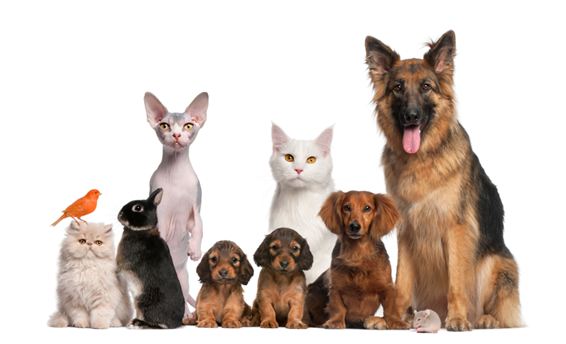 Đáp án: ogs38. These books are for you. – Thank you very m_ _ h.Đáp án: uc39. the table./ There/ is a/ next to/ cat/ Đáp án: There is a cat next to the table.40. many/ do/ you have?/ How/ skirts/ Đáp án: How many skirts do you have?41. …? - It is on the table.A. Where are my apples           B. Where is your ruler       C. What are you doing            D. How are youĐáp án: Where is your ruler42. What … do you go to school?A. name            B. time            C. subjects          D. manyĐáp án: time43. a/ has/ long/ tail./ My cat/ Đáp án: My cat has a long tail.44. December./ born/ in/ was/ I/ Đáp án: I was born in December.45. Goodbye. See you l_ _ _ r.Đáp án: ate46. Nam usually … badminton in the afternoon.A. played          B. plays            C. playing          D. to playĐáp án: plays47. Nga is singing a nice s_ _ _ .Đáp án: ong48. Ảnh:  An elephant is b_ _ and a mouse is small.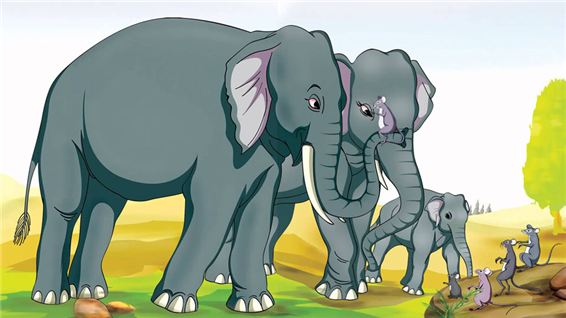 Đáp án: ig49. Let’s go to school t_ _ _ _ _ _ _ !Đáp án: ogether50. Your doll is gr_ _ n and my doll is yellow.Đáp án: ee51. cooking/ doesn’t/ He/ like/ at home./ Đáp án: He doesn’t like cooking at home.52. Is this a book? - ... .A. Yes, it is         B. Yes, isn’t        C. No, it is          D. ByeĐáp án: Yes, it is53. Do you like Tet? - ….A. Yes, I love Tet          B. Yes, I am        C. No, he doesn’t          D. No, I am not sureĐáp án: Yes, I love Tet54. has twenty/ girls./ boys and/ My class/ twenty-twoĐáp án: My class has twenty boys and twenty-two girls.55. Ảnh:  I have a lovely teddy _ _ _ _ .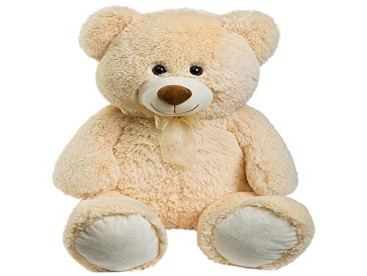 Đáp án: bear56. Minh: Where are you? - Nga: I am w_ _ _ my friends.Đáp án: ith57. Ảnh:  He has a toy _ _ _ _ .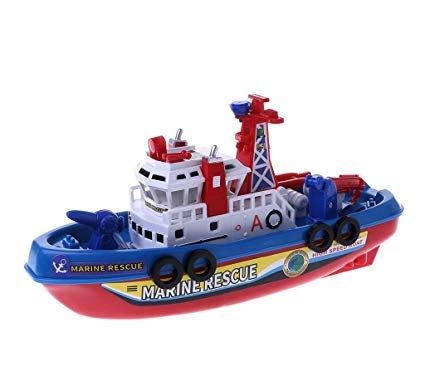 Đáp án: ship58. Nghe: Nhấn giữ Ctrl và bấm chuột để nghe: Look at the _ _ _ _ in the tree.Đáp án: ball59. Mary likes to read books in the school li_ _ ary.Đáp án: br60. Nghe: Nhấn giữ Ctrl và bấm chuột để nghe: The chairs are _ _ _ _ the table.Đáp án: near61. When/ birthday?/ is/ Lan’s/ Đáp án: When is Lan’s birthday?62. does/ pet/ like?/ Khoi/ What/ Đáp án: What pet does Khoi like?63. _ _ _ _ is your name?Đáp án: What64. Sing wit_ me.Đáp án: h65. the/ and/ Listen/ pictures./ number/ Đáp án: Listen and number the pictures.66. Great to see you …, Jane.A. too       B. again            C. but       D. andĐáp án: again67. Let’s go out for _ _ _ ner. I’m hungry now.Đáp án: din68. How do you know my n_ _ e?Đáp án: am69. My uncle is going to make a cake … me.A. from            B. at        C. for        D. onĐáp án: for70. There are four room_ in my house.Đáp án: s71. _ _ _ _ _ pencils are these? – They’re my pencils.Đáp án: Whose72. Choose the odd one out:A. skipping         B. table tennis       C. badminton       D. tennisĐáp án: skipping73. Li_ ten to the teacher, please.Đáp án: s74. … is that boy? – He is my new friend from school.A. What           B. Which           C. Who            D. WhereĐáp án: Who75. Ảnh:  Give me a b_ _ _ _ _ of milk, please.Đáp án: ottle76. Bring an um_ _ _ lla in case rains.Đáp án: bre77. Does David ______ any ships? – Yes, he does.A. have            B. having           C. has       D. havesĐáp án: have78. Circle the ans_ er, please.Đáp án: w79. Can you swim _ _ _ play chess?Đáp án: and80. ... is it from your house to the bakery?A. How often       B. How far         C. How            D. How muchĐáp án: How far81. Don’t eat too … sugar.A. much           B. many            C. lots of           D. a lotĐáp án: much82. Is ... a yellow kite? – No, it isn’t. That is a green kite.A. that’s           B. that       C. this       D. this isĐáp án: that83. in/ lots of/ my hometown./ There are/ mountains/ Đáp án: There are lots of mountains in my hometown.84. bluff?/ like/ Do you/ man’s/ blind/ Đáp án: Do you like blind man’s bluff?85. T_ _ s is a board.Đáp án: hi86. playing/ likes/ Tim/ computer/ games./ Đáp án: Tim likes playing computer games.87. Take _ look at the picture in your book.Đáp án: a88. Who is tall_ _ , Jack or Jim?Đáp án: er89. Ảnh:  There is a p_ _ _ in front of the house.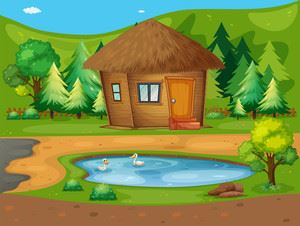 Đáp án: ond90. the/ living/ house./ room in/ There is a/ Đáp án: There is a living room in the house.91. Choose the letter(s) to make a correct word: e__phantA. lle        B. li         C. lli        D. leĐáp án: Chọn ý: D92. You don’t look well. ….A. Are you ok?            B. How old are you?        C. What’s your name?            D. What is that?Đáp án: Are you ok?93. Choose the odd one out.A. ship       B. truck            C. plane            D. duckĐáp án: Chọn ý: D94. A: How _ _ _ is your grandpa? - B: He’s sixty.Đáp án: old95. all/ new./ are/ things/ My school/ Đáp án: My school things are all new.96. His/ birthday/ is not/ in/ December./ Đáp án: His birthday is not in December.97. ... is that? - It’s a blue ball.A. How            B. When           C. What            D. WhereĐáp án: What98. What _______ do you like best? – It’s blue.A. pet       B. colour           C. toy       D. bookĐáp án: colour99. I have Maths _ _ Monday.Đáp án: on100. ...? - He’s from France.A. Where is he from        B. What’s his name         C. What does he do        D. What’s his nationalityĐáp án: Where is he from101. Ảnh:  Cinderella is ______ with the prince at the party.A. dance           B. dances          C. dancing          D. danceingĐáp án: dancing102. Ảnh:  The apple is ________ the box.A. under           B. in front of        C. beside           D. behindĐáp án: Chọn ý: D103. Choose the odd one out:A. Peter            B. Tim       C. Alan            D. MondayĐáp án: Chọn ý: D104. of March./ Her birthday/ is/ on/ the nineteenthĐáp án: Her birthday is on the nineteenth of March.105. Nghe: Nhấn giữ Ctrl và bấm chuột để nghe: There are six _ _ _ _ _ _ _ on top.Đáp án: candles106. Draw a pict_ _ e of yourself.Đáp án: ur107. Nghe: Nhấn giữ Ctrl và bấm chuột để nghe: Is it day or _ _ _ _ _ ?Đáp án: night108. May I go o_ _ for a while?Đáp án: ut109. Your pictures are ... the wall.A. on        B. in        C. for        D. toĐáp án: on110. You and … are friends forever.A. me       B. my       C. I         D. myselfĐáp án: I111. Peter is my friend, t_ _ .Đáp án: oo112. _ _ _ ’s the weather? – It’s sunny.Đáp án: how113. He can … with a yo-yo.A. play            B. catch            C. do        D. sayĐáp án: play114. What’s the weather _ _ _ _ in Ho Chi Minh City?Đáp án: like115. My friends and I … a new way to learn English.A. go        B. look            C. find       D. doĐáp án: find116. A: Is your house _ _ _ _ the cinema? - B: No, it’s very far.Đáp án: near117. This pen is _ _ _ blue. It’s green.Đáp án: not118. _ _ dog is two years old.Đáp án: my119. My brother can play the piano but … play the guitar.A. can       B. can not          C. cannot           D. cant’Đáp án: cannot120. This _ _ Linda.Đáp án: is121. Choose the odd one out:A. seven           B. eleven           C. fourteen         D. seventeenĐáp án: seven122. My father … to work at 6 o’clock.A. go        B. play       C. goes            D. playsĐáp án: goes123. Peter and Mary/ are/ at/ gate./ the schoolĐáp án: Peter and Mary are at the school gate.124. Put your books s a_ _ y, please.Đáp án: wa125. What is Mary’s … of birth?A. day       B. date            C. today           D. birthdayĐáp án: date126. Do you have … today?A. Art       B. write            C. sing       D. readĐáp án: Art127. Look at the board. – Y_ _ , Miss.Đáp án: es128. food./ wants/ some/ Peter/ Đáp án: Peter wants some food.129. ________ subjects do you like the most?A. What           B. When           C. Why            D. WhoĐáp án: What130. Nghe: Nhấn giữ Ctrl và bấm chuột để nghe: The garden is very _ _ _ _ _ _ _ _ _ .Đáp án: beautiful131. Take/ , Alan./ your/ notebooks/ out/ Đáp án: Take out your notebooks , Alan.132. This ... a house.A. are       B. is         C. you       D. hereĐáp án: is133. My brother is th_ _ e years old.Đáp án: re134. Nghe: Nhấn giữ Ctrl và bấm chuột để nghe: _ _ _ _ _ Đáp án: photo135. My sister is very bea_ tiful.Đáp án: u136. Ảnh:  Which is Peter’s pet? Peter has a lovely pet. It can fly in the sky.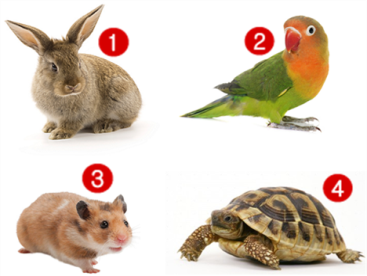 A. Picture 1         B. Picture 2         C. Picture 3         D. Picture 4Đáp án: Picture 2137. ... this a desk? – Yes, it is.A. Is        B. Are       C. How            D. Whatname’sĐáp án: Is138. Ảnh:  The mouse is _ _ _ ind the box.Đáp án: beh139. Which word has the letters 'w' pronounced as the letter ’w’ in 'who'?A. write            B. where           C. when            D. whatĐáp án: write140. new/ she/ your/ Is/ friend?/ Đáp án: Is she your new friend?141. Tommy can _ _ _ _ _ Vietnamese.Đáp án: speak142. Nghe: Nhấn giữ Ctrl và bấm chuột để nghe: _ _ _ _ _ _ Đáp án: eighty143. How _ _ _ _ dogs do you have? – I don’t have any dogs.Đáp án: many144. The map is on the w_ _ _ .Đáp án: all145. … your brother swim?- Yes, he can.A. Will            B. Does            C. Is        D. CanĐáp án: Chọn ý: D146. My pictures _ _ _ on the wall.Đáp án: are147. Sally is standing n_ _ _ to David.Đáp án: ext148. Ảnh:  Rapunzel ______ long straight blonde hair.A. has       B. have            C. haves           D. is hasĐáp án: has149. Nghe: Nhấn giữ Ctrl và bấm chuột để nghe: He carries a baby in his _ _ _ _ .Đáp án: arms150. cloudy/ in/ It’s/ and windy/ Ha Noi./ Đáp án: It’s cloudy and windy in Ha Noi.151. Choose the odd one out:A. bathroom        B. music room       C. art room         D. classroomĐáp án: bathroom152. My teacher/ years/ is/ twenty-five/ old./ Đáp án: My teacher is twenty-five years old.153. She can play chess but … do puzzles.A. can       B. cannot           C. can-not          D. cant’Đáp án: cannot154. Nghe: Nhấn giữ Ctrl và bấm chuột để nghe: _ _ _ _ _ _ _ _ _ Đáp án: seventeen155. My family/ has a big/ every Sunday./ always/ dinnerĐáp án: My family always has a big dinner every Sunday.156. school/ colour/ bag?/ is your/ What/ Đáp án: What colour is your school bag?157. The main character is funny _ _ _ gentle.Đáp án: and158. Ảnh:  What are these? – These are my old _ _ _ _ .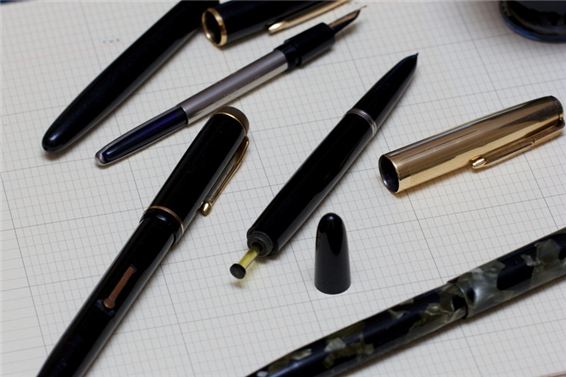 Đáp án: pens159. have/ a/ Emma/ Does/ goldfish?/ Đáp án: Does Emma have a goldfish?160. It is ... blue desk.A. a         B. am        C. are        D. isĐáp án: a161. Tom re_ _ _ books in the library in the afternoon.Đáp án: ads162. ... is this? – It’s an apple.A. How            B. Who            C. What            D. IsĐáp án: What163. Nghe: Nhấn giữ Ctrl và bấm chuột để nghe: _ _ _ _ _ _ Đáp án: garden164. Ảnh:  My chair is _ _ _ _ _ .Đáp án: brown165. Ảnh:  Is this black and white bac_ _ _ _ _ yours?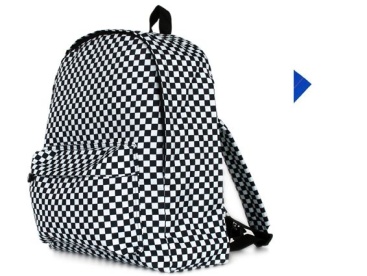 Đáp án: kpack166. old./ is/ years/ He/ ten/ Đáp án: He is ten years old.167. Nghe: Nhấn giữ Ctrl và bấm chuột để nghe: How many hot dogs does he take out of the package?A. Three           B. Two            C. One       D. FourĐáp án: Two168. are/ pencils/ on/ the table./ His/ Đáp án: His pencils are on the table.169. pen/ Which/ is/ yours?Đáp án: Which pen is yours?170. Is your school big? - _ _ _ , it is.Đáp án: Yes171. We often play football in the schoolyard at … time.A. free       B. break            C. spare            D. anyĐáp án: break172. Golf _ _ my father’s favourite sport.Đáp án: is173. Choose the odd one out:A. are       B. you       C. am        D. isĐáp án: you174. ... are you today? – I’m fine, thanks.A. Who            B. That            C. How            D. WhereĐáp án: How175. fly?/ can/ animals/ What/ Đáp án: What animals can fly?176. A: … rooms are there in your house? - B: Five.A. How much       B. How many       C. How old         D. How longĐáp án: How many177. What’s y_ _ r name? – My name’s Tom.Đáp án: ou178. black cat/ is/ under/ The/ the bed./ Đáp án: The black cat is under the bed.179. Oh, I want pizza, milk … candy.A. an        B. and       C. for        D. toĐáp án: and180. run./ but/ it can’t/ A goldfish/ can swim,/ Đáp án: A goldfish can swim, but it can’t run.181. Ảnh:  My friend loves _ _ _ _ ing very much.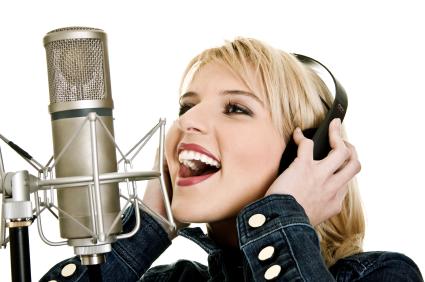 Đáp án: sing182. Choose the letter(s) to make a correct word: classm__eA. ra        B. ad        C. et        D. atĐáp án: Chọn ý: D183. A: How old are you? – B: I am … years old.A. a         B. an        C. eight            D. oneĐáp án: eight184. That ... his family.A. am       B. is         C. are        D. andĐáp án: is185. friends/ Primary School./ My old/ at Kim Dong/ study/ Đáp án: My old friends study at Kim Dong Primary School.186. … subjects do you have on Tuesday?A. What           B. How            C. Who            D. WhenĐáp án: What187. Nghe: Nhấn giữ Ctrl và bấm chuột để nghe: How many pages does the book have?A. 52        B. 32        C. 42        D. 62Đáp án: 52188. the wall./ There/ is/ a picture/ onĐáp án: There is a picture on the wall.189. Nghe: Nhấn giữ Ctrl và bấm chuột để nghe: The tree has blown _ _ _ _ .Đáp án: down190. see/ it./ Come/ and/ Đáp án: Come and see it.191. Thank you very much. – You’re w_ _ _ _ me.Đáp án: elco192. in/ Hue/ It’s/ cloudy/ today./ Đáp án: It’s cloudy in Hue today.193. so/ It/ today./ is/ hotĐáp án: It is so hot today.194. house/ My/ quite/ large./ is/ Đáp án: My house is quite large.195. Is that your m_ _ _ _ _ ? - No, she is my aunt.Đáp án: other196. Nghe: Nhấn giữ Ctrl và bấm chuột để nghe: My house has a ... yard.A. small            B. fat        C. large            D. bigĐáp án: large197. That is her n_ w school.Đáp án: e198. brothers?/ Do/ have/ you/ anyĐáp án: Do you have any brothers?199. Nghe: Nhấn giữ Ctrl và bấm chuột để nghe: Let’s go to _ _ _ _ _ _ together.Đáp án: school200. The child of my uncle is my c_ _ _ _ n.Đáp án: ousi KEY IOE K3 2023 - 2024 SỐ 421. The school is far _ _ _ _ the cinema.Đáp án: from2. A: What … do you like? - B: I like ships.A. sports           B. games           C. toys       D. petsĐáp án: toys3. You/ to me./ say/ hello/ Đáp án: You say hello to me.4. having/ in/ Is she/ breakfast/ the dining room?/ Đáp án: Is she having breakfast in the dining room?5. I can … a kite.A. this       B. fly        C. the       D. aĐáp án: fly6. What is your favourite _ _ _ _ ? - It’s hide-and-seek.Đáp án: game7. Do you like … puzzles?A. playing          B. doing           C. do        D. playĐáp án: doing8. What/ does/ subject/ like best?/ PeterĐáp án: What subject does Peter like best?9. Ảnh:  These are … of my family.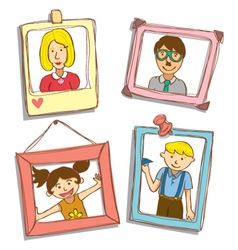 A. posters          B. photos           C. maps            D. papersĐáp án: photos10. This is my ... . Her name is Alice.A. mother          B. father           C. brother          D. grandfatherĐáp án: mother11. Are there _________ clocks on the table?A. a         B. an        C. some            D. anyĐáp án: Chọn ý: D12. Ảnh:  Which one is your _ _ _ ? – It’s the one with a pink flower.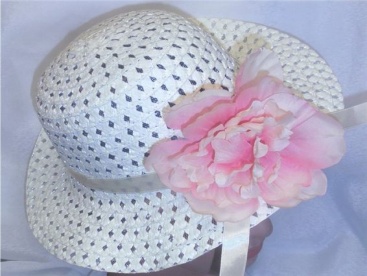 Đáp án: hat13. the music room?/ How many/ boys/ in/ are there/ Đáp án: How many boys are there in the music room?14. our/ It’s/ room./ computer/ Đáp án: It’s our computer room.15. Ảnh:  It is a cute _ _ _ _ _ _ with two long ears.Đáp án: rabbit16. ______ - There are two pens over there.A. What are over there?           B. Where are two pens?           C. Are there any pens over there?          D. How many pens are there over there?Đáp án: Chọn ý: D17. May I c_ _ _ in and study?Đáp án: ome18. Nghe: Nhấn giữ Ctrl và bấm chuột để nghe: My _ _ _ _ _ _ is in the garden.Đáp án: parrot19. Ảnh:  I keep my parrot in a _ _ _ _ .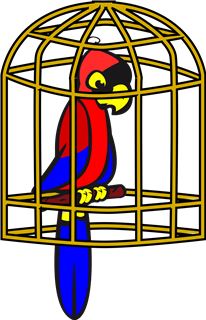 Đáp án: cage20. How many pictures are there _ _ the wall? – There are four pictures.Đáp án: on21. What’s the weather _ _ _ _ in Ho Chi Minh City?Đáp án: like22. repeat/ me./ after/ Please/ Đáp án: Please repeat after me.23. I can r_ _ e a bicycle.Đáp án: id24. Nghe: Nhấn giữ Ctrl và bấm chuột để nghe: Mai likes ... flowers.A. beautiful         B. wonderful        C. colorful          D. blueĐáp án: beautiful25. Ảnh:  My friend loves _ _ _ _ ing very much.Đáp án: sing26. That is my s_ _ _ _ _ library.Đáp án: chool27. What … your parents look like?A. does            B. do        C. is         D. areĐáp án: do28. in/ My/ father/ is/ the kitchen./ Đáp án: My father is in the kitchen.29. best./ Art/ I/ lessons/ like/ Đáp án: I like Art lessons best.30. This ... my mother.A. are       B. am        C. is         D. andĐáp án: is31. Let’s play h_ _ e-and-seek.Đáp án: id32. Nghe: Nhấn giữ Ctrl và bấm chuột để nghe: Which is NOT mentioned in the recording?A. garden          B. bathroom        C. bedroom         D. kitchenĐáp án: bedroom33. like/ to/ listening/ music?/ Do you/ Đáp án: Do you like listening to music?34. It is _ desk.Đáp án: a35. Are you happy? – Yes, I _ _ .Đáp án: am36. May I borrow your books for some days? - ….A. No, I don’t.            B. Yes, I can.       C. I am fine. Thank you.           D. Yes, you can.Đáp án: Chọn ý: D37. birthday/ My mother’s/ in/ February./ is/ Đáp án: My mother’s birthday is in February.38. Don’t/ much fast/ eat/ food./ too/ Đáp án: Don’t eat too much fast food.39. Ảnh:  They are … .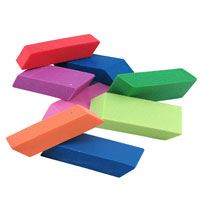 A. pencils          B. sharpeners        C. rulers            D. erasersĐáp án: Chọn ý: D40. This is m_ cat.Đáp án: y41. Ảnh:  The dog is ch_ _ _ ng the cat.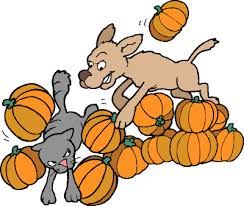 Đáp án: asi42. Where’s Bac Ninh Province? – It’s in ______ Vietnam.A. north            B. central           C. south            D. theĐáp án: north43. Are Philip and Tony watching TV?A. Yes, he is.        B. Yes, they are.           C. No, he and he are not.          D. No, they not.Đáp án: Yes, they are.44. He’s old./ My/ isn’t/ young./ grandfather/ Đáp án: My grandfather isn’t young. He’s old.45. What is your … drink? – I like orange juice the most.A. name            B. favourite         C. much            D. manyĐáp án: favourite46. A dog has _______.A. four eyes        B. four noses        C. four tails         D. four legsĐáp án: Chọn ý: D47. Che_ _ the words you hear.Đáp án: ck48. _ s your school small? – Yes, it is small.Đáp án: I49. Nghe: Nhấn giữ Ctrl và bấm chuột để nghe: There is a desk _ _ _ _ to my bed.Đáp án: next50. Nghe: Nhấn giữ Ctrl và bấm chuột để nghe: I have a _ _ _ fridge.Đáp án: red51. She’s learning how to _ _ _ _ spaghetti.Đáp án: cook52. The lamp is _ _ _ ween the sofa and the armchair.Đáp án: bet53. This is ... doll.A. she       B. me        C. my       D. hiĐáp án: my54. Ảnh:  Please turn on the _ _ _ _ . The room is dark.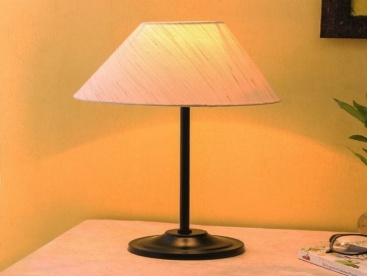 Đáp án: lamp55. What toys/ not/ he/ like?A. What toys doesn’t he like?            B. What toys don’t he likes?       C. What toys isn’t he like?         D. What toys aren’t he likes?Đáp án: What toys doesn’t he like?56. This is a_ ice cream.Đáp án: n57. What is that? - … is a new pen.A. He       B. It         C. They            D. TheseĐáp án: It58. Teacher: Nam, go to the b_ _ _ _ and write your sentence. - Nam: Yes, Miss.Đáp án: oard59. are/ friends/ Where/ now?/ your/ Đáp án: Where are your friends now?60. too./ you,/ Nice/ meet/ to/ Đáp án: Nice to meet you, too.61. There are four win_ _ _ _ in my classroom.Đáp án: dows62. Nghe: Nhấn giữ Ctrl và bấm chuột để nghe: What’s the name of the pupil? – She’s _ _ _ _ .Đáp án: alex63. Rosie is having a shower in the ….A. kitchen          B. bathroom        C. bedroom         D. playgroundĐáp án: bathroom64. Mary is … . She wants some water.A. hungry          B. thirsty           C. sick       D. prettyĐáp án: thirsty65. … is your school? – That one.A. What           B. Where           C. Which           D. WhenĐáp án: Which66. The gym is big and n_ _ .Đáp án: ew67. Choose the letter(s) to make a correct word: clas__oomA. ss        B. rr         C. rs         D. srĐáp án: Chọn ý: D68. Ảnh:  That’s a _ _ _ . It’s big.Đáp án: cow69. There are four room_ in my house.Đáp án: s70. very/ beautiful./ are/ flowers/ These/ Đáp án: These flowers are very beautiful.71. What … do you go to school?A. name            B. time            C. subjects          D. manyĐáp án: time72. Mary is a ... at London Primary School.A. boy       B. toy       C. student          D. sheĐáp án: student73. that/ the box?/ What/ in/ is/ Đáp án: What is that in the box?74. Does Khanh/ bluff/ blind man’s/ play/ break time?/ at/ Đáp án: Does Khanh play blind man’s bluff at break time?75. in/ Is/ room?/ Rosy/ the diningĐáp án: Is Rosy in the dining room?76. Let’s go out for _ _ _ ner. I’m hungry now.Đáp án: din77. Are there a_ _ kites on the sky?Đáp án: ny78. Are there _________ pictures on the wall?A. a         B. any       C. some            D. anĐáp án: any79. I like to s_ ng.Đáp án: i80. Nghe: Nhấn giữ Ctrl và bấm chuột để nghe: My _ _ _ is blue.Đáp án: bed81. Is that girl new? – I don’t _ _ ow.Đáp án: kn82. … subjects do you have on Tuesday?A. What           B. How            C. Who            D. WhenĐáp án: What83. Hi_ name is Peter.Đáp án: s84. Odd one out:A. sun       B. snowy           C. cloud           D. windĐáp án: snowy85. There ... one ruler on that desk.A. am       B. an        C. is         D. areĐáp án: is86. Ảnh:  There is a big fat c_ _ .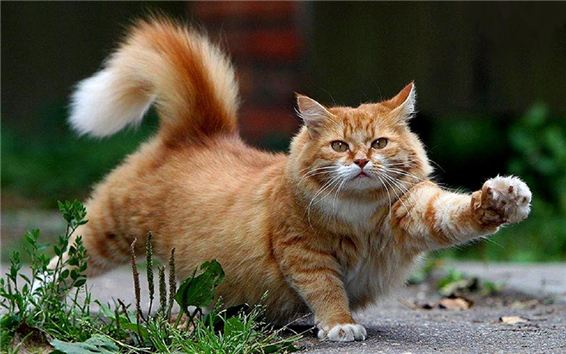 Đáp án: at87. friend?/ new/ your/ Is/ this/ Đáp án: Is this your new friend?88. _______ is his coat? - It’s on his bed.A. When           B. Where           C. Who            D. WhatĐáp án: Where89. I don’t like the music room. It is so s_ _ _ l.Đáp án: mal90. This is my friend James. … is a nice boy.A. He       B. She       C. They            D. ItĐáp án: He91. Is that your classroom? It is so _ _ _ ge.Đáp án: lar92. This gift is for you. – Thank you very m_ _ h.Đáp án: uc93. the radio./ to/ is/ listening/ She/ Đáp án: She is listening to the radio.94. What’s the matter _ _ _ _ your eyes?Đáp án: with95. I/ am/ very/ now./ tiredĐáp án: I am very tired now.96. Ảnh:  Our house has a small blue _ _ _ _ .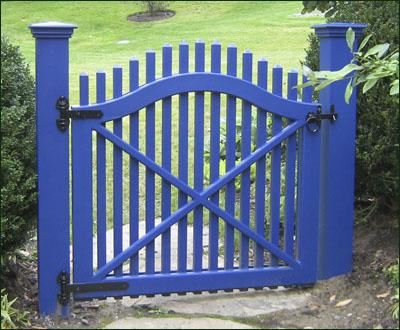 Đáp án: gate97. Ảnh:  Do you have toys? – Yes, I have a _ _ _ _ .Đáp án: doll98. Do you _ _ _ w Phong? – Yes, I do. He is my classmate.Đáp án: kno99. school/ with Nhung./ I always/ go/ to/ Đáp án: I always go to school with Nhung.100. Nghe: Nhấn giữ Ctrl và bấm chuột để nghe: Who's _ _ _ _ _ _ _ _ , you or your brother?Đáp án: stronger101. How/ do/ spell/ your name?/ I/ Đáp án: How do I spell your name?102. What do you have _ _ _ breakfast? – I have sandwiches.Đáp án: for103. your/ birthday?/ is/ When/ Đáp án: When is your birthday?104. May you play hide-and-seek w_ _ _ us?Đáp án: ith105. My house _ _ _ _ _ ’t have a pond.Đáp án: doesn106. Where ______ you _______ on Sundays?A. do – do          B. does – do        C. does - go         D. do - goĐáp án: Chọn ý: D107. Pizza is my favourite ... .A. drink            B. food            C. water           D. milkĐáp án: food108. Nghe: Nhấn giữ Ctrl và bấm chuột để nghe: How many pages does the book have?A. 52        B. 32        C. 42        D. 62Đáp án: 52109. That’s Peter. ... is my friend.A. I         B. You            C. She       D. HeĐáp án: Chọn ý: D110. Nghe: Nhấn giữ Ctrl và bấm chuột để nghe: These _ _ _ _ _ _ _ _ are in the USA.Đáp án: students111. Good morning, Peter. - ... .A. Good morning, Jean            B. Good night, Jean        C. My name’s Jean         D. Jean, this is my penĐáp án: Good morning, Jean112. These _ _ _ two yellow dolls.Đáp án: are113. a/ family./ happy/ We/ are/ Đáp án: We are a happy family.114. Nghe: Nhấn giữ Ctrl và bấm chuột để nghe: He’s _ _ _ _ _ years old.Đáp án: eight115. This is my aunt. …. twenty-six years old.A. They are         B. He is            C. You are          D. She isĐáp án: Chọn ý: D116. BA__ROOMA. TH       B. T         C. D        D. TAĐáp án: TH117. school/ bags./ are/ our/ Those/ Đáp án: Those are our school bags.118. Ảnh:  How many crayons _______ you have? – I have 8.A. do        B. does            C. are        D. are thereĐáp án: do119. is in/ school/ My/ the/ countryside./ Đáp án: My school is in the countryside.120. A: … do you go shopping? – B: Once a week.A. How many       B. What            C. How often       D. WhenĐáp án: How often121. Her favourite _ _ _ _ _ _ _ is Art.Đáp án: subject122. Nghe: Nhấn giữ Ctrl và bấm chuột để nghe: His _ _ _ _ _ _ is in the kitchen with his mother.Đáp án: sister123. I can sing and I _ _ _ dance.Đáp án: can124. Ảnh:  Do you like …? – Yes, I do.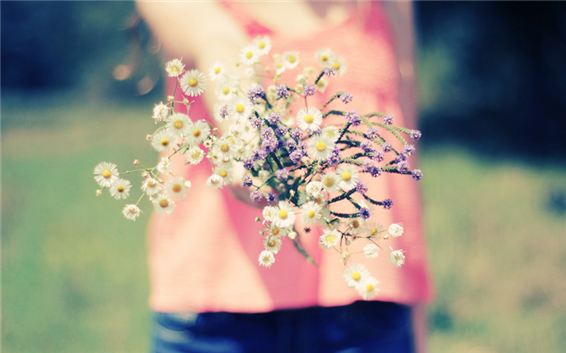 A. books           B. flowers          C. pencil cases       D. ice-creamĐáp án: flowers125. Is _ _ _ _ e a park near your house?Đáp án: ther126. like/ do/ football?/ Why/ you/ Đáp án: Why do you like football?127. all at/ are/ the bus/ We/ stop./ Đáp án: We are all at the bus stop.128. W_ _ _ are these? – These are my new crayons.Đáp án: hat129. Would you like … cup of coffee, Mary?A. a         B. an        C. some            D. anyĐáp án: a130. Nghe: Nhấn giữ Ctrl và bấm chuột để nghe: She shows them the pictures in the _ _ _ _ .Đáp án: book131. _ _ _ _ Mr. Black have a new car?Đáp án: Does132. like/ much?/ rats/ cats/ Does/ Đáp án: Does cats like rats much?133. tigers./ I/ not/ like/ do/ Đáp án: I do not like tigers.134. is/ room./ our/ music/ That/ Đáp án: That is our music room.135. It’s always … in summer.A. cold            B. red       C. icy        D. hotĐáp án: Chọn ý: D136. It’s _ _ _ _ dy today. You should bring your umbrella.Đáp án: clou137. Nghe: Nhấn giữ Ctrl và bấm chuột để nghe: They’re ....A. hungry          B. happy           C. lucky            D. sadĐáp án: happy138. ... is this? – It’s an apple.A. How            B. Who            C. What            D. IsĐáp án: What139. Nam: Your school and your library is big. - Nga: Yes, t_ _ _ are very big and nice.Đáp án: hey140. red/ This/ is/ apple./ a/ Đáp án: This is a red apple.141. What’s the matter ... your eyes?A. with            B. to        C. at        D. forĐáp án: with142. Is/ raining/ it/ outside?Đáp án: Is it raining outside?143. Nghe: Nhấn giữ Ctrl và bấm chuột để nghe: This is John. He is a _ _ _ _ _ _ .Đáp án: farmer144. in/ Nam is/ his friends./ with/ the park/ Đáp án: Nam is in the park with his friends.145. I’m f_ ne, thank you.Đáp án: i146. name?/ your/ What’s/ teacher’s/ Đáp án: What’s your teacher’s name?147. Does/ banana?/ Mary/ like/ Đáp án: Does Mary like banana?148. How/ Jimmy’s/ old/ little brother?/ is/ Đáp án: How old is Jimmy’s little brother?149. They/ playing/ the violin/ very much./ like/ Đáp án: They like playing the violin very much.150. Ảnh:  My cat likes _ _ sh very much.Đáp án: fi151. How ... dogs do you have?A. many           B. five       C. bird       D. muchĐáp án: many152. Vinh: What is that? - Binh: It’s _ big red ball.Đáp án: a153. Choose the odd one out:A. how            B. hello            C. hi        D. good morningĐáp án: how154. Mum?/ my/ parrot/ Is/ there,Đáp án: Is my parrot there, Mum?155. Is your school blue ... white?A. to        B. or        C. and       D. butĐáp án: or156. Ảnh:  That is my _ _ _ _ sister.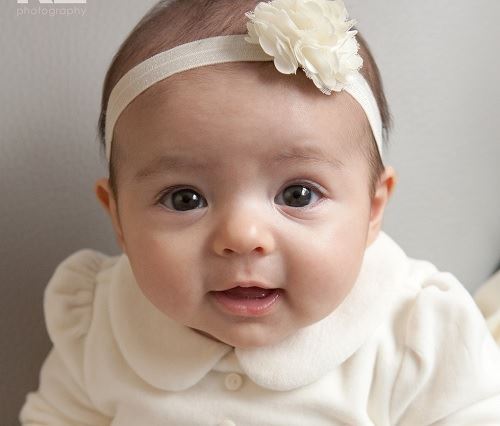 Đáp án: baby157. Thank you. – You are w_ _ come.Đáp án: el158. Nghe: Nhấn giữ Ctrl và bấm chuột để nghe: _ _ _ _ _ Đáp án: sheep159. A: Is there a cupboard or a wardrobe in your bedroom? - B: …A. Yes, there is.           B. There are both of them.         C. My clothes are in the wardrobe.         D. My toys are in the cupboard.Đáp án: There are both of them.160. Thang?/ is/ old/ How/ Đáp án: How old is Thang?161. school/ is in her/ now./ Chi/ gardenĐáp án: Chi is in her school garden now.162. Where … the candles? – They are on the cake.A. do        B. does            C. are        D. isĐáp án: are163. A: Is that Peter? – B: Yes, … .A. he is            B. is he            C. is not            D. he notĐáp án: he is164. Is this a green pen? - ..., it is.A. Not       B. Yes       C. No       D. Yes, it isn’tĐáp án: Yes165. What is your _ _ _ _ _ _ _ _ _ drink, Sam? – I like lemonade the most.Đáp án: favourite166. teacher/ the/ Listen/ carefully./ to/ Đáp án: Listen to the teacher carefully.167. Choose the odd one out:A. America         B. England         C. Vietnamese       D. SingaporeĐáp án: Vietnamese168. Ảnh:  This de_ _ is looking for his mom.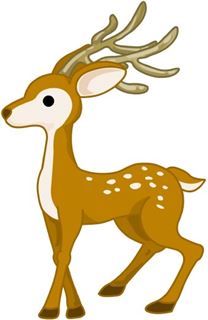 Đáp án: er169. Ảnh:  A: What is Mai doing now? - B: She is ….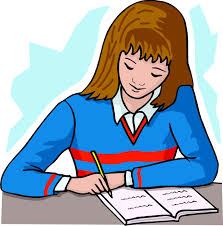 A. reading a book          B. doing her homework           C. drawing a picture        D. doing puzzlesĐáp án: doing her homework170. Who is tall_ _ , Jack or Jim?Đáp án: er171. Ảnh:  ______ do you see elephants? – In the zoo.A. When           B. How            C. Where           D. WhatĐáp án: Where172. Ảnh:  There are four pretty _ _ _ s here.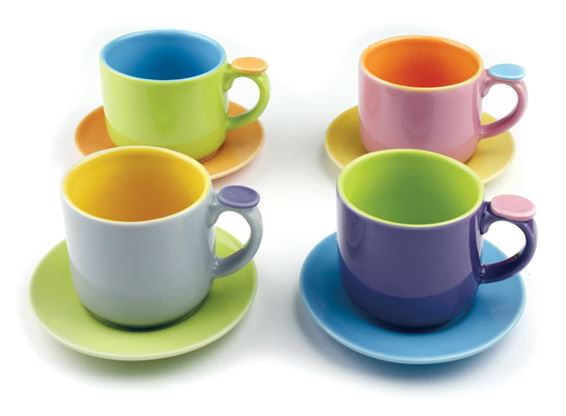 Đáp án: cup173. Ảnh:  My brother has _ _ _ robots.Đáp án: two174. He/ has/ three times/ English/ a week./ Đáp án: He has English three times a week.175. It’s … in Ho Chi Minh city.A. pets       B. toys       C. rainy            D. chairsĐáp án: rainy176. Nghe: Nhấn giữ Ctrl và bấm chuột để nghe: Sally has got a _ _ _ _ _ dog.Đáp án: black177. Ảnh:  Do you like s_ _ food?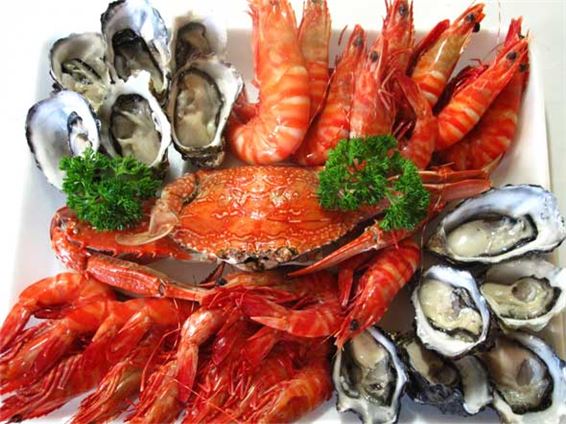 Đáp án: ea178. What s_ _ _ _ _ ts do you like? – I like Maths and English.Đáp án: ubjec179. paper lion./ a/ make/ Let’s/ Đáp án: Let’s make a paper lion.180. is/ above/ The poster/ the shelf.Đáp án: The poster is above the shelf.181. _______ - It’s in the city.A. Where is your house?           B. Where are you?         C. Where is Hanoi?         D. Where is Vietnam?Đáp án: Where is your house?182. Be care_ _ _ ! A car is coming fast.Đáp án: ful183. chess/ playing/ at break time./ likes/ Mary/ Đáp án: Mary likes playing chess at break time.184. How’s the wea_ _ er today? – It’s sunny.Đáp án: th185. Her house is small but … is very nice.A. he        B. she       C. they            D. itĐáp án: Chọn ý: D186. Do you want s_ _ e milk?Đáp án: om187. Tom/ likes/ playing games/ very/ much./ Đáp án: Tom likes playing games very much.188. Peter/ Linda/ hide-and-seek/ now.A. Peter and Linda is playing hide-and-seek now.         B. Peter and Linda are playing with hide-and-seek now.            C. Peter and Linda playing hide-and-seek now.          D. Peter and Linda are playing hide-and-seek now.Đáp án: Chọn ý: D189. meet/ Can/ again?/ you/ I/ Đáp án: Can I meet you again?190. Tom re_ _ _ books in the library in the afternoon.Đáp án: ads191. Nghe: Nhấn giữ Ctrl và bấm chuột để nghe: Which is the slowest, a turtle, a _ _ _ _ _ _ or a cat?Đáp án: rabbit192. Ảnh:  The boy is washing his _ _ _ .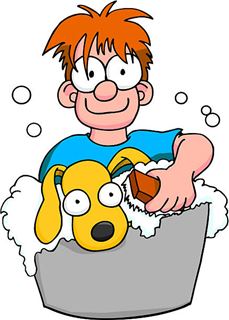 Đáp án: dog193. Nghe: Nhấn giữ Ctrl và bấm chuột để nghe: He is hungry. He wants something to _ _ _ .Đáp án: eat194. Our school is _ _ north city.Đáp án: in195. pencils/ His/ on/ are/ the table./ Đáp án: His pencils are on the table.196. My be_ _ oom is small.Đáp án: dr197. What … your sister look like?A. does            B. do        C. is         D. areĐáp án: does198. This ... a house.A. are       B. is         C. you       D. hereĐáp án: is199. Please … the window. It’s cold.A. close            B. open            C. draw            D. paintĐáp án: close200. Nghe: Nhấn giữ Ctrl và bấm chuột để nghe: Today, it is very _ _ _ _ .Đáp án: cold KEY IOE K3 2023 – 2024 SỐ 431. Let’s p_ ay outside, children.Đáp án: l2. Ảnh:  I’m Rosie. There are four people in my family. We have a dog and a cat.A. Picture 1         B. Picture 2         C. Picture 3         D. Picture 4Đáp án: Chọn ý: D3. I/ ice-cream./ and/ love/ chocolate/ Đáp án: I love chocolate and ice-cream.4. The books are _ _ the shelves.Đáp án: on5. Minh … like fish and beef very much.A. isn’t            B. doesn’t          C. don’t            D. neverĐáp án: doesn’t6. My dog’s _ _ _ _ is Barkie.Đáp án: name7. Thank you. – You are w_ _ _ _ me.Đáp án: elco8. Boy: M_ _ I play football here? - Man: No, you can’t.Đáp án: ay9. T_ _ s is a board.Đáp án: hi10. There is a flower va_ e on the table.Đáp án: s11. Put/ the/ shelf./ the books/ on/ Đáp án: Put the books on the shelf.12. she/ in?/ class/ What/ is/ Đáp án: What class is she in?13. There _ _ a book on my desk.Đáp án: is14. How m_ _ y dogs are there in the garden?Đáp án: an15. My father is a ... . He works hard in the field.A. worker          B. farmer           C. doctor           D. teacherĐáp án: farmer16. Nghe: Nhấn giữ Ctrl và bấm chuột để nghe: I can draw a ....A. cat       B. hat       C. map       D. batĐáp án: cat17. ... your school bags, please.A. Close           B. Stand           C. Sit        D. SeeĐáp án: Close18. I/ colours./ like/ and blue/ orange/ Đáp án: I like orange and blue colours.19. Choose the odd one out:A. eraser           B. notebook        C. crayon           D. EnglandĐáp án: Chọn ý: D20. years/ My teacher/ twenty-five/ is/ old./ Đáp án: My teacher is twenty-five years old.21. Is this your grandfather? – Yes, he _ _ .Đáp án: is22. That shirt _ _ green.Đáp án: is23. ... is that? - It’s a blue ball.A. How            B. When           C. What            D. WhereĐáp án: What24. The students are sp_ _ king English.Đáp án: ea25. What colour ... that chair? – It’s yellow.A. it         B. is         C. that       D. hiĐáp án: is26. It’s an/ old/ and white/ black/ television./ Đáp án: It’s an old black and white television.27. Look/ at/ my/ dog.Đáp án: Look at my dog.28. Goodbye, David. See y_ u later.Đáp án: o29. game/ very/ exciting./ The/ is/ Đáp án: The game is very exciting.30. Nghe: Nhấn giữ Ctrl và bấm chuột để nghe: Sam is riding a …A. bike            B. bus       C. horse            D. boatĐáp án: horse31. Is that lit_ _ _ boy your friend? – Yes, his name is Tom.Đáp án: tle32. Are those your pencil sharpeners?A. Yes, it is.        B. No, it isn’t.       C. Yes, they are.           D. No, they are.Đáp án: Yes, they are.33. These are four pencil box_ _ .Đáp án: es34. Nghe: Nhấn giữ Ctrl và bấm chuột để nghe: _ _ _ _ _ _ _ Đáp án: grandma35. to/ you,/ meet/ Nice/ Alex./ Đáp án: Nice to meet you, Alex.36. Our children aren’t watching a cartoon. _ _ _ _ are doing their homework.Đáp án: They37. St_ _ d up, please.Đáp án: an38. Nghe: Nhấn giữ Ctrl và bấm chuột để nghe: My ... is very tall.A. father           B. brother          C. sister            D. motherĐáp án: brother39. Let’s play _______ piano together.A. some            B. a         C. the       D. withĐáp án: the40. How’s the wea_ _ er today? – It’s sunny.Đáp án: th41. Do you like football or basketball?A. I don’t like.            B. I like it.          C. No, I don’t.            D. I like volleyball.Đáp án: Chọn ý: D42. Nghe: Nhấn giữ Ctrl và bấm chuột để nghe: Look at the _ _ _ _ _ , Rosy.Đáp án: train43. bag./ school/ that blue/ Give me/ Đáp án: Give me that blue school bag.44. Choose the odd one out:A. living room       B. bedroom         C. garden          D. kitchenĐáp án: garden45. Ảnh:  She is _ _ _ ding under the tree.Đáp án: rea46. This is m_ cat.Đáp án: y47. June/ is/ Children’s/ Day./ 1st/ Đáp án: June 1st is Children’s Day.48. Ảnh:  She has five ….A. toys            B. pets       C. dogs            D. catsĐáp án: pets49. Nghe: Nhấn giữ Ctrl và bấm chuột để nghe: Where is Nick?A. He is in the garden.            B. He is in the bedroom.           C. He is in the bathroom.          D. He is in the kitchen.Đáp án: Chọn ý: D50. …. - Yes, my book is new.A. Is your shoe new?       B. Are these books new?          C. Is that new?            D. Are those new?Đáp án: Is that new?51. A: Are they your friends? – B: No, … aren’t.A. we       B. you       C. your            D. theyĐáp án: Chọn ý: D52. Is this a bag? - ... .A. Yes, it is         B. Yes, isn’t        C. No, it is          D. Not, it isn’tĐáp án: Yes, it is53. Can you _ _ _ _ a bicycle?Đáp án: ride54. This is Mary. ... is my friend.A. I         B. You            C. She       D. HeĐáp án: She55. “Harry Potter”?/ know/ you/ Do/ the storyĐáp án: Do you know the story “Harry Potter”?56. desks/ are/ many/ How/ there in your classroom?/ Đáp án: How many desks are there in your classroom?57. Are there _________ pictures on the wall?A. a         B. any       C. some            D. anĐáp án: any58. Do/ a company?/ work/ in/ your parents/ Đáp án: Do your parents work in a company?59. Nghe: Nhấn giữ Ctrl và bấm chuột để nghe: _ _ _ _ _ _ _ Đáp án: teacher60. What is your … drink? – I like orange juice the most.A. name            B. favourite         C. much            D. manyĐáp án: favourite61. Choose the incorrect word(s) in the following sentence: What are you doing? – I’m skateing with my friends in the park.A. are       B. doing           C. skateing         D. withĐáp án: skateing62. My sister _ _ _ a doll.Đáp án: has63. ... morning, Peter.A. Good’s          B. Bye       C. Hi        D. GoodĐáp án: Chọn ý: D64. at home/ right now?/ Are/ you/ Đáp án: Are you at home right now?65. … your brother swim?- Yes, he can.A. Will            B. Does            C. Is        D. CanĐáp án: Chọn ý: D66. bag?/ What/ is your/ school/ colour/ Đáp án: What colour is your school bag?67. goldfish/ his/ tank./ Peter keeps/ in theĐáp án: Peter keeps his goldfish in the tank.68. … do you go to school? – It’s early in the morning.A. What           B. Which           C. How            D. WhenĐáp án: Chọn ý: D69. Hi_ name is Peter.Đáp án: s70. a nice/ me/ story./ My teacher/ tells/ Đáp án: My teacher tells me a nice story.71. _______ is his coat? - It’s on his bed.A. When           B. Where           C. Who            D. WhatĐáp án: Where72. How are Tom and Linda? - _ _ _ y are fine.Đáp án: The73. You don’t look well. ….A. Are you ok?            B. How old are you?        C. What’s your name?            D. What is that?Đáp án: Are you ok?74. Goodbye Tommy. See you s_ _ _ .Đáp án: oon75. Ảnh:  Unscramble this word: egta ---> _ _ _ _ Đáp án: gate76. this/ your/ Is/ friend?/ newĐáp án: Is this your new friend?77. This is an ora_ ge book.Đáp án: n78. doesn't/ She/ pets./ any/ have/ Đáp án: She doesn't have any pets.79. I don’t like cooking but I ... singing.A. likes            B. like       C. do        D. to likeĐáp án: like80. I am … England. I am English.A. from            B. to        C. in        D. atĐáp án: from81. Choose the odd one out:A. skipping         B. table tennis       C. badminton       D. tennisĐáp án: skipping82. are/ there?/ How/ many/ apples/ Đáp án: How many apples are there?83. green./ is/ pencil/ This/ Đáp án: This pencil is green.84. They are/ their house./ near/ at the pond/ fishing/ Đáp án: They are fishing at the pond near their house.85. May I c_ _ _ in and study?Đáp án: ome86. does/ What/ do/ Khai/ after work?/ Đáp án: What does Khai do after work?87. Nghe: Nhấn giữ Ctrl và bấm chuột để nghe: How _ _ _ are you?Đáp án: old88. Are you happy? – Yes, I _ _ .Đáp án: am89. Nghe: Nhấn giữ Ctrl và bấm chuột để nghe: Today it’s very _ _ _ _ _ .Đáp án: windy90. I see a rainbow. It … beautiful.A. sees       B. sounds          C. has       D. looksĐáp án: Chọn ý: D91. What ... this? - This is a pen.A. it         B. iss        C. is         D. areĐáp án: is92. My brother is tall … slim.A. then            B. and       C. so        D. orĐáp án: and93. Can you remem_ _ r my birthday?Đáp án: be94. on/ the sofa./ is taking/ a nap/ My dad/ Đáp án: My dad is taking a nap on the sofa.95. Let’s sing an English s_ _ g.Đáp án: on96. Can the cat _ _ _ _ _ a tree? – Yes, it can.Đáp án: climb97. Listen ... the teacher, please.A. on        B. in        C. to        D. forĐáp án: to98. It is ... blue desk.A. a         B. am        C. are        D. isĐáp án: a99. These/ white./ are/ eggs/ Đáp án: These eggs are white.100. have?/ many/ How/ toys/ does TimĐáp án: How many toys does Tim have?101. Nghe: Nhấn giữ Ctrl và bấm chuột để nghe: I _ _ _ _ a cat.Đáp án: have102. Nghe: Nhấn giữ Ctrl và bấm chuột để nghe: Is it day or _ _ _ _ _ ?Đáp án: night103. He is Peter. He is my ... .A. name            B. family           C. friend           D. bookĐáp án: friend104. Ảnh:  A: Where are you going now? - B: I’m going to the ….A. cinema          B. theatre          C. temple           D. hospitalĐáp án: theatre105. A: What is … name? – B: My name is Tommy.A. we       B. you       C. your            D. theyĐáp án: your106. Tell me a_ _ _ _ the things in your bedroom.Đáp án: bout107. This is o_ r classroom.Đáp án: u108. Nghe: Nhấn giữ Ctrl và bấm chuột để nghe: This is my _ _ _ _ pen.Đáp án: blue109. A: How old are you? – B: I am … years old.A. a         B. an        C. eight            D. oneĐáp án: eight110. Hoa Binh/ Is/ Ninh Binh?/ near/ Đáp án: Is Hoa Binh near Ninh Binh?111. There is o_ e cat in that box.Đáp án: n112. my/ It/ bedroom./ is/ not/ Đáp án: It is not my bedroom.113. You’re so noisy. _______, please.A. Stand up         B. Be quiet         C. Close your book         D. Let’s singĐáp án: Be quiet114. green/ This/ book./ is a/ Đáp án: This is a green book.115. Her name ... Sarah.A. are       B. is         C. be        D. amĐáp án: is116. This/ grandmother./ my/ is/ Đáp án: This is my grandmother.117. FRI_ NDĐáp án: E118. your/ Write/ , please./ here/ name/ Đáp án: Write your name here , please.119. It’s a b_ ue pencil.Đáp án: l120. I have a dog and my friend has a dog t_ _ .Đáp án: oo121. Ảnh:  I like _ _ _ _ _ _ _ _ in the pool in summer.Đáp án: swimming122. Have ... nice day, Tim. – Thank you.A. an        B. the       C. a         D. areĐáp án: a123. today?/ What/ have/ subjects/ do you/ Đáp án: What subjects do you have today?124. How do you feel? – I’m very ______?A. hungry          B. short            C. pretty           D. tallĐáp án: hungry125. Where do you live? – I live … 107 Tran Dang Ninh Street with my parents.A. on        B. in        C. at        D. toĐáp án: at126. Ảnh:  The children are ….A. playing hide-and-seek          B. playing blind man’s buff        C. skipping rope           D. skateboardingĐáp án: skipping rope127. I’m fine, thank_ .Đáp án: s128. What’s y_ _ r name? – My name’s Tom.Đáp án: ou129. Hello, I am Mai. - …A. Goodbye and see you later.            B. I don’t know.           C. Hi, I am fine. Thanks           D. Nice to see you.Đáp án: Chọn ý: D130. Do you have … today?A. Art       B. write            C. sing       D. readĐáp án: Art131. Those/ are/ very/ kites/ beautiful./ Đáp án: Those kites are very beautiful.132. The lamp is _ _ _ ween the sofa and the armchair.Đáp án: bet133. I can sing and I _ _ _ dance.Đáp án: can134. Ảnh:  What are these? – These are ….A. school things           B. pencil cases       C. flowers          D. pensĐáp án: school things135. _ _ _ is wearing a red T-shirt? – My dad.Đáp án: who136. My pencils are _ _ the table.Đáp án: on137. I’m so_ _ y. I’m late.Đáp án: rr138. What’s ... name? - It’s Quang Trung Primary School.A. it         B. it’s       C. its        D. hisĐáp án: its139. Thai Phien is a big _ _ _ _ ary school in Hai Phong.Đáp án: prim140. Helen often _ _ _ _ to school with her friend, Elle.Đáp án: goes141. the/ name of/ What is/ your/ school?/ Đáp án: What is the name of your school?142. I’d l_ _ e an orange, please.Đáp án: ik143. your notebook/ borrow/ May I/ of/ Maths?/ Đáp án: May I borrow your notebook of Maths?144. It’s time … lunch, Peter.A. to        B. in        C. on        D. forĐáp án: Chọn ý: D145. from our/ The/ is far/ flat./ sweet shop/ Đáp án: The sweet shop is far from our flat.146. Pizza is my favourite ... .A. drink            B. food            C. water           D. milkĐáp án: food147. Nghe: Nhấn giữ Ctrl và bấm chuột để nghe: Can I borrow you ruler? – Yes, but don’t forget to give it _ _ _ _ .Đáp án: back148. What books are they? - T_ _ _ are Maths books.Đáp án: hey149. Jane is short. Alice is … .A. slimmer          B. stronger         C. shorter          D. biggerĐáp án: shorter150. Choose the odd one out:A. blue            B. pink            C. green            D. bookĐáp án: Chọn ý: D151. I have a book in my schoo_ bag.Đáp án: l152. How ... books are there in your school bag?A. much           B. is         C. are        D. manyĐáp án: Chọn ý: D153. Nghe: Nhấn giữ Ctrl và bấm chuột để nghe: It’s a nice _ _ _ _ _ _ room.Đáp án: living154. W_ _ t is that? – It’s a teddy bear.Đáp án: ha155. Ảnh:  Linda has a rabbit. It’s very cute.A. Picture 1         B. Picture 2         C. Picture 3         D. Picture 4Đáp án: Picture 3156. These/ flowers/ very/ are/ beautiful./ Đáp án: These flowers are very beautiful.157. a/ Let’s/ draw/ picture.Đáp án: Let’s draw a picture.158. is/ a nice/ My primary/ school/ place./ Đáp án: My primary school is a nice place.159. It’s _ _ _ today. Please turn on the fan.Đáp án: hot160. Nghe: Nhấn giữ Ctrl và bấm chuột để nghe: What letter do you hear?A. I         B. A        C. E         D. OĐáp án: A161. Great … you again.A. sees       B. to see           C. to seeing         D. on seeingĐáp án: to see162. How do you know my n_ _ e?Đáp án: am163. Choose the odd one out:A. he        B. you       C. I         D. yesĐáp án: Chọn ý: D164. Who can cl_ _ _ a tree?Đáp án: imb165. My father/ drives/ car/ his/ to work./ Đáp án: My father drives his car to work.166. Nancy has a pet. It can catch a mouse. It’s a _ _ _ .Đáp án: cat167. … are they? – They’re my friends.A. Who            B. What            C. Which           D. WhereĐáp án: Who168. That is m_ . My name is Peter.Đáp án: e169. I/ like/ dress./ this/ pinkĐáp án: I like this pink dress.170. Let’s ma_ e a circle.Đáp án: k171. Nghe: Nhấn giữ Ctrl và bấm chuột để nghe: Let’s go to _ _ _ _ _ _ together.Đáp án: school172. uncle/ my/ This is/ his daughter./ andĐáp án: This is my uncle and his daughter.173. This _ _ my school library.Đáp án: is174. Ảnh:  My p_ _ _ _ ts are between my sister and me.Đáp án: aren175. my sister’s./ and that is/ This is/ my/ bedroom/ Đáp án: This is my bedroom and that is my sister’s.176. Nghe: Nhấn giữ Ctrl và bấm chuột để nghe: That’s a nice fence _ _ _ _ _ _ the house.Đáp án: around177. do/ What/ you/ break time?/ do atĐáp án: What do you do at break time?178. There _ _ _ eleven chairs in my class.Đáp án: are179. How ... you today? – I’m fine, thanks.A. am       B. is         C. are        D. fineĐáp án: are180. Ảnh:  _______ zebras are there in the picture? – There are three zebras.A. How            B. What            C. Where           D. How manyĐáp án: Chọn ý: D181. Is your school bag big or sm_ _ _ ?Đáp án: all182. What is her fa_ _ _ rite sport? – She likes doing yoga best.Đáp án: vou183. My brother is th_ _ e years old.Đáp án: re184. What’s the weather _ _ _ _ in Ho Chi Minh City?Đáp án: like185. Lan/ pets/ like?/ What/ does/ Đáp án: What pets does Lan like?186. This/ is/ doll./ a/ Đáp án: This is a doll.187. Choose the odd one out:A. thirty           B. seventy          C. eighty           D. twelveĐáp án: Chọn ý: D188. My family/ is/ TV/ now./ watching/ Đáp án: My family is watching TV now.189. Nghe: Nhấn giữ Ctrl và bấm chuột để nghe: She has _ _ _ cats.Đáp án: two190. Nghe: Nhấn giữ Ctrl và bấm chuột để nghe: Where are the _ _ _ _ _ s?Đáp án: chair191. Ảnh:  That’s a _ _ _ . It’s big.Đáp án: cow192. … to meet you, Alice.A. Well            B. Fine            C. Nice            D. KindĐáp án: Nice193. is/ This/ robot/ you./ forĐáp án: This robot is for you.194. The _ _ _ of my father is my brother.Đáp án: son195. Ảnh:  My brother has _ _ _ robots.Đáp án: two196. Good morning, Peter. - ... .A. Good morning, Jean            B. Good night, Jean        C. My name’s Jean         D. Jean, this is my penĐáp án: Good morning, Jean197. Nghe: Nhấn giữ Ctrl và bấm chuột để nghe: They go to school by _ _ _ .Đáp án: bus198. How/ old/ you,/ are/ Quang?/ Đáp án: How old are you, Quang?199. M_ _ I play football here? - No, you can’t.Đáp án: ay200. _ _ _ you twelve years old?Đáp án: Are KEY IOE K3 2023 - 2024 SỐ 441. What col_ _ r is this book? – It’s red.Đáp án: ou2. My little brother often … his kite when he’s not busy.A. does            B. plays            C. goes            D. fliesĐáp án: Chọn ý: D3. a look/ at that/ have/ May I/ shirt?/ Đáp án: May I have a look at that shirt?4. Ha: _ _ _ _ colour is that pen? - Mai: It is a blue.Đáp án: What5. Is this a ruler? - ..., it is.A. That            B. Yes       C. This       D. HisĐáp án: Yes6. often/ My sister/ to school/ goes/ with me./ Đáp án: My sister often goes to school with me.7. Nghe: Nhấn giữ Ctrl và bấm chuột để nghe: He has five _ _ _ _ _ _ _ .Đáp án: parrots8. That is Lan. _ _ _ is my friend.Đáp án: she9. What do you have _ _ _ breakfast? – I have sandwiches.Đáp án: for10. in/ my bag./ a book/ I have/ Đáp án: I have a book in my bag.11. Circle the ans_ er, please.Đáp án: w12. my class./ There are/ only/ in/ three girls/ Đáp án: There are only three girls in my class.13. is/ not near/ My/ the city./ home village/ Đáp án: My home village is not near the city.14. What are they? – They are ….A. red       B. small            C. stars            D. bigĐáp án: stars15. Nghe: Nhấn giữ Ctrl và bấm chuột để nghe: _ _ _ _ _ Đáp án: white16. Let’s ma_ e a circle.Đáp án: k17. H_ _ _ y birthday to you. – Thank you.Đáp án: app18. What colour is that pencil? – It’s ... .A. book            B. crayon           C. ruler            D. blueĐáp án: Chọn ý: D19. Dr_ _ a big brown dog, please.Đáp án: aw20. _ _ _ _ _ is the poster? – It’s on the wall.Đáp án: where21. It is _ desk.Đáp án: a22. Goodbye, John. See you ... .A. agains           B. again            C. again’s          D. see againĐáp án: again23. are/ on the/ apples/ table./ The/ Đáp án: The apples are on the table.24. _ s this a pencil? – Yes, it is.Đáp án: I25. Ảnh:  Do you like _ _ _ _ _ _ s?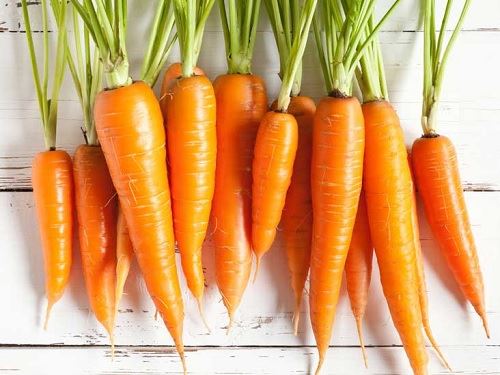 Đáp án: carrot26. likes/ chess./ books about/ reading/ They/ Đáp án: They likes reading books about chess.27. Which word has the letter ‘g’ pronounced as the letter ‘g’ in \"gym\"?A. orange          B. go        C. skating          D. granddadĐáp án: orange28. Nghe: Nhấn giữ Ctrl và bấm chuột để nghe: Nina is a _ _ _ .Đáp án: cat29. Let’s go out for _ _ _ ner. I’m hungry now.Đáp án: din30. Nghe: Nhấn giữ Ctrl và bấm chuột để nghe: What colour are her eyes? - _ _ _ _ .Đáp án: Blue31. Nghe: Nhấn giữ Ctrl và bấm chuột để nghe: Her English teacher is Mr. _ _ _ _ .Đáp án: tony32. any/ you/ pets?/ Do/ have/ Đáp án: Do you have any pets?33. These books are for you. – Thank you very m_ _ h.Đáp án: uc34. Nghe: Nhấn giữ Ctrl và bấm chuột để nghe: _ _ _ _ _ _ _ _ Đáp án: thirteen35. Ảnh:  A: Where is the cat? - B: It’s behind the box.A. Picture 1         B. Picture 2         C. Picture 3         D. Picture 4Đáp án: Chọn ý: D36. ...? - He’s from France.A. Where is he from        B. What’s his name         C. What does he do        D. What’s his nationalityĐáp án: Where is he from37. A: Where’s my school bag, Mum? - B: ....A. It’s very big and pretty.         B. It’s red and orange.            C. I have a small school bag.       D. I don’t know, son.Đáp án: Chọn ý: D38. Susan/ wearing/ shirts?/ Does/ like/ Đáp án: Does Susan like wearing shirts?39. Sing wit_ me.Đáp án: h40. Nghe: Nhấn giữ Ctrl và bấm chuột để nghe: I _ _ _ _ a cat.Đáp án: have41. Is that your new pencil case? - No, it isn’t. It’s ….A. my sister’s       B. him       C. her       D. my brotherĐáp án: my sister’s42. _ _ _ _ _ is a doll.Đáp án: There43. Ha Noi is in n_ _ _ _ Viet Nam.Đáp án: orth44. Would you like ... to the movies tonight?A. go        B. going           C. to go            D. goesĐáp án: to go45. The lamp is _ _ _ ween the sofa and the armchair.Đáp án: bet46. Which word has the underlined part pronounced differently from the letter ‘U’ in “TRUCK”?A. cupboard        B. funny           C. sunny           D. pictureĐáp án: Chọn ý: D47. Nghe: Nhấn giữ Ctrl và bấm chuột để nghe: _ _ _ _ _ _ _ Đáp án: running48. I can/ dance/ swim./ I can’t/ but/ Đáp án: I can’t dance but I can swim.49. room./ a bookcase/ my/ There’s/ in/ Đáp án: There’s a bookcase in my room.50. Ảnh:  We like playing _ _ _ _ _ after school.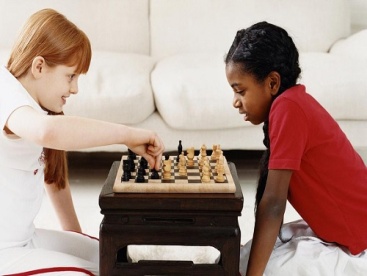 Đáp án: chess51. These … members of my family.A. is         B. are        C. am        D. beĐáp án: are52. old/ are/ How/ and Peter?/ TimĐáp án: How old are Tim and Peter?53. How do you spell the wo_ _ ’’MONKEY’’?Đáp án: rd54. Look that woman! _ _ _ ’s my teacher.Đáp án: She55. Thank you very much. – You’re w_ _ _ _ me.Đáp án: elco56. A: How old is your grandma? - B: … fifty-nine years old.A. She is           B. He is            C. They are         D. We areĐáp án: She is57. These a_ _ pink desks.Đáp án: re58. Nghe: Nhấn giữ Ctrl và bấm chuột để nghe: Which is the _ _ _ _ _ _ _ , a giraffe, an elephant or a monkey? – Of course, a giraffe.Đáp án: tallest59. Would you like some …? – No, thanks. I hate sweets.A. coffee           B. lemonade        C. chocolate        D. chickenĐáp án: chocolate60. What/ is/ teacher’s/ name?/ your/ Đáp án: What is your teacher’s name?61. Helen often _ _ _ _ to school with her friend, Elle.Đáp án: goes62. Ảnh:  I have four p_ _ _ _ _ _ in my school bag today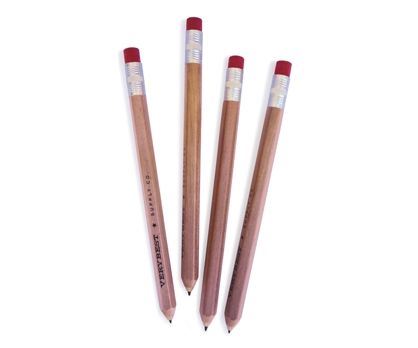 Đáp án: encils63. Ninh _ _ _ _ _ comic books in his classroom at break time.Đáp án: reads64. the park/ Nam is/ his friends./ in/ withĐáp án: Nam is in the park with his friends.65. They/ are/ in/ the kitchen./ talking/ Đáp án: They are talking in the kitchen.66. Where is the chair? - It's _____ my bedroom.A. on        B. in        C. at        D. toĐáp án: in67. Ope_ your book.Đáp án: n68. Ảnh:  My p_ _ _ _ ts are between my sister and me.Đáp án: aren69. Linda is her _ _ me.Đáp án: na70. Pick _ _ your ruler.Đáp án: up71. A: Is he Tony? – B: No, … .A. he is            B. he isn’t          C. he not is         D. not he isĐáp án: he isn’t72. there?/ many/ keys/ are/ How/ Đáp án: How many keys are there?73. Choose the letter(s) to make a correct word: chi__enA. sk        B. ck        C. cc        D. kkĐáp án: ck74. a look/ Come in/ at/ my bedroom./ and take/ Đáp án: Come in and take a look at my bedroom.75. Ảnh:  Look at the picture and choose the TRUE statement.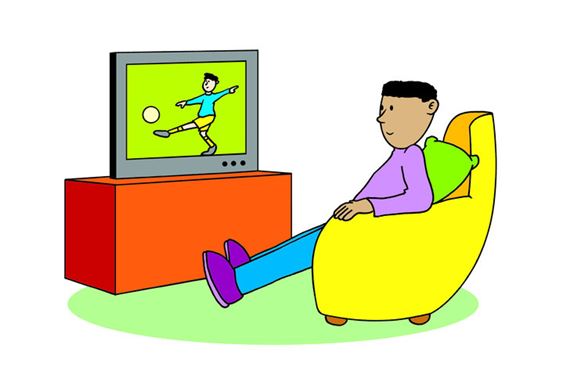 A. He is watching a football match on TV.        B. He is sitting on the chair.        C. There is a teddy bear behind him.         D. There is a computer in front of him.Đáp án: He is watching a football match on TV.76. Nghe: Nhấn giữ Ctrl và bấm chuột để nghe: ... are you?A. who            B. where           C. how            D. whatĐáp án: how77. Nghe: Nhấn giữ Ctrl và bấm chuột để nghe: There are _ _ _ teen children in the girl’s class.Đáp án: fif78. friends/ are/ Her/ France./ fromĐáp án: Her friends are from France.79. Come and _ _ at with your friends.Đáp án: ch80. Do you like colouring? – Yes, it is so m_ _ _ fun.Đáp án: uch81. and blue/ like/ orange/ I/ colours./ Đáp án: I like orange and blue colours.82. This/ is/ my/ friend./ newĐáp án: This is my new friend.83. books/ How/ have?/ many/ do youĐáp án: How many books do you have?84. ... I go out?A. May            B. My       C. Me       D. MaiĐáp án: May85. ... are you? – I’m fine, thanks.A. When           B. How            C. What            D. WhoĐáp án: How86. What is her fa_ _ _ rite sport? – She likes doing yoga best.Đáp án: vou87. Great … you again.A. sees       B. to see           C. to seeing         D. on seeingĐáp án: to see88. We catch a bus _ _ school every schoolday.Đáp án: to89. family/ is/ his/ name?/ What/ Đáp án: What is his family name?90. Which word has the letter ‘e’ pronounced as the letter ‘e’ in \"yes\"?A. new            B. orange           C. come            D. bedĐáp án: Chọn ý: D91. How are ..., Mary? – I’m fine, thanks.A. he        B. she       C. you       D. hisĐáp án: you92. in the/ Do you/ late/ evening?/ come home/ Đáp án: Do you come home late in the evening?93. My new _ _ _ _ _ _ is Adam.Đáp án: friend94. Who can p_ _ _ the guitar? – Dad.Đáp án: lay95. How’s the weather today?A. It’s a cloud.            B. It’s cloudy.       C. It’s fine, thank you.            D. It has a sun.Đáp án: It’s cloudy.96. _ _ they have a pet?Đáp án: Do97. Listen ... the teacher, please.A. on        B. in        C. to        D. forĐáp án: to98. All members of my family like d_ _ _ _ sports.Đáp án: oing99. Nice to meet you. - ….A. Bye. See you later.       B. I am fine. Thank you.           C. It’s rainy.        D. Glad to meet you too.Đáp án: Chọn ý: D100. forest./ is/ near the/ house/ The/ Đáp án: The house is near the forest.101. volleyball/ after/ He often/ plays/ school./ Đáp án: He often plays volleyball after school.102. … are you? – I’m fine, thanks.A. What		B. How		C. Who		D. WhereĐáp án: How103. How’s the wea_ _ er today? – It’s sunny.Đáp án: th104. like/ best./ I/ Art/ lessonsĐáp án: I like Art lessons best.105. Nice to meet ..., too .A. me		B. he		C. your		D. youĐáp án: Chọn ý: D106. the/ shelf./ the books/ Put/ on/ Đáp án: Put the books on the shelf.107. These _____ old notebooks.A. am		B. is		C. are		D. haveĐáp án: are108. ... that a pink pencil? – No, it isn’t.A. Are		B. Is		C. Who		D. WhenĐáp án: Is109. are/ cups/ These/ blue.Đáp án: These cups are blue.110. What is his friend’s name? - … name is Anna.A. His		B. Their		C. Her		D. SheĐáp án: Her111. Is school fun? - Yes, it is so _ _ ch fun.Đáp án: mu112. Do/ “Tom and Jerry”?/ you/ like/ Đáp án: Do you like “Tom and Jerry”?113. ... your teeth, John.A. Read		B. Listen		C. Stand		D. BrushĐáp án: Chọn ý: D114. The picture is _ _ the wall.Đáp án: on115. Nghe: Nhấn giữ Ctrl và bấm chuột để nghe: Listen and choose the correct phrases you hear:A. yellow bananas		B. yellow brothers		C. yellow apples		D. yellow booksĐáp án: yellow bananas116. There ... one ruler on that desk.A. am       B. an        C. is         D. areĐáp án: is117. Is your school big? - _ _ _ , it is.Đáp án: Yes118. A: … do you go shopping? – B: Once a week.A. How many       B. What            C. How often       D. WhenĐáp án: How often119. Nghe: Nhấn giữ Ctrl và bấm chuột để nghe: Flames come out of the _ _ _ _ _ _ .Đáp án: window120. My bedroom is ... big. It’s small.A. no        B. not       C. yes       D. hiĐáp án: not121. planting some flowers/ the garden./ My grandmother/ in/ is/ Đáp án: My grandmother is planting some flowers in the garden.122. Ảnh:  How many beds are there in the room?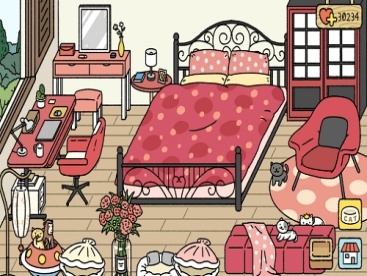 A. One.            B. Two.            C. Three.           D. Four.Đáp án: One.123. Dr_ _ a big brown dog, please.Đáp án: aw124. Nghe: Nhấn giữ Ctrl và bấm chuột để nghe: _ _ love pets.Đáp án: We125. is/ favourite/ your/ What/ subject?/ Đáp án: What is your favourite subject?126. Is this a bag? - ... .A. Yes, it is         B. Yes, isn’t        C. No, it is          D. Not, it isn’tĐáp án: Yes, it is127. _ _ _ _ is your favourite drink? – I like orange juice.Đáp án: what128. Ảnh:  _ _ _ _ _ your answer, please.Đáp án: write129. favourite/ Science/ your/ subject?/ Is/ Đáp án: Is Science your favourite subject?130. GA__ENA. AR       B. RD       C. RT       D. DĐáp án: RD131. Ảnh:  Nguyet is _ _ _ _ _ _ _ _ the floor.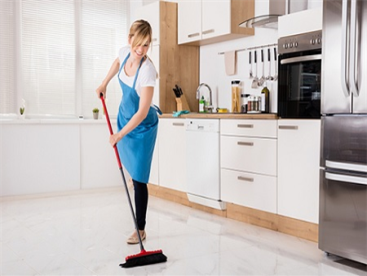 Đáp án: cleaning132. a/ Mary/ skirt./ has/ greenĐáp án: Mary has a green skirt.133. I’m ... a letter to my friend at the moment.A. writing          B. writes           C. written          D. to writeĐáp án: writing134. You and … are friends forever.A. me       B. my       C. I         D. myselfĐáp án: I135. Bella likes playing _ _ _ guitar.Đáp án: the136. Glad to meet you. – Glad to meet you, _ _ _ .Đáp án: too137. Mary likes to read books in the school li_ _ ary.Đáp án: br138. Let’s play _______ piano together.A. some            B. a         C. the       D. withĐáp án: the139. It is/ sunny/ always/ in/ summer./ Đáp án: It is always sunny in summer.140. We like … to music in the morning.A. listen            B. listening         C. listens           D. not listenĐáp án: listening141. Ảnh:  Where is your sister? – She is sitting in the armchair ______ the living room.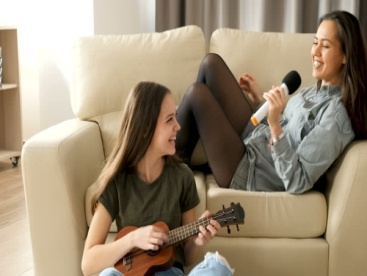 A. in        B. on        C. at        D. betweenĐáp án: in142. What day is it _ _ _ ay?Đáp án: tod143. Is your bedroom big? – No, it’s s_ _ ll.Đáp án: ma144. Nghe: Nhấn giữ Ctrl và bấm chuột để nghe: _ _ _ _ _ Đáp án: photo145. This/ is a/ grandparents and/ my uncles./ photo of my/ Đáp án: This is a photo of my grandparents and my uncles.146. Nghe: Nhấn giữ Ctrl và bấm chuột để nghe: The cat walks _ _ _ _ to the ball.Đáp án: over147. Linda/ like/ play/ guitarA. Linda likes playing guitar.       B. Linda like playing the guitar.           C. Linda likes playing a guitar.            D. Linda like playing guitar.Đáp án: Linda likes playing guitar.148. P_ _ your hand down, Simon.Đáp án: ut149. twelve/ in my class./ students/ are/ There/ Đáp án: There are twelve students in my class.150. give/ Please,/ me/ some/ more pencils./ Đáp án: Please, give me some more pencils.151. How _ _ _ _ dogs do you have? – I don’t have any dogs.Đáp án: many152. Please c_ _ _ t from 1 to 10 in English.Đáp án: oun153. … do you like to play? – I like to play hide-and-seek.A. What           B. Where           C. When           D. HowĐáp án: What154. twelve/ is/ old./ She/ yearsĐáp án: She is twelve years old.155. This is Mary. ... is my friend.A. I         B. You            C. She       D. HeĐáp án: She156. Ảnh:  My dog is sleeping _ _ _ _ _ the table.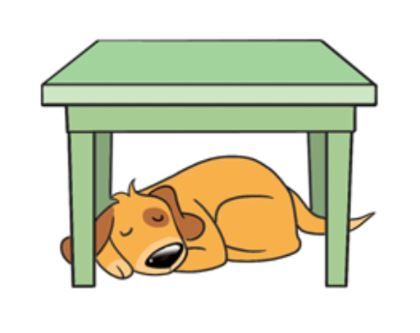 Đáp án: under157. Ảnh:  What is it? – It’s a … .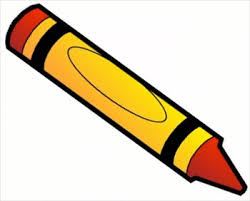 A. pencil           B. pen       C. book            D. crayonĐáp án: Chọn ý: D158. Ảnh:  A: Is your grandma … years old? - B: Yes, she is.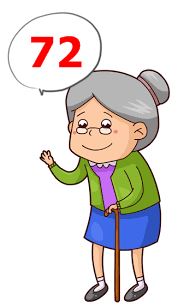 A. seventy-two            B. twenty-seven           C. seventy-seven           D. twenty-twoĐáp án: seventy-two159. Nghe: Nhấn giữ Ctrl và bấm chuột để nghe: My _ _ _ _ _ are black.Đáp án: shoes160. She’s learning how to _ _ _ _ spaghetti.Đáp án: cook161. Ảnh:  Do you have toys? – Yes, I have a _ _ _ _ .Đáp án: doll162. Our school is _ _ north city.Đáp án: in163. A … helps people with sickness.A. doctor           B. worker          C. farmer           D. housewifeĐáp án: doctor164. aloud./ Read/ chant/ the/ Đáp án: Read the chant aloud.165. _ _ _ _ _ birthday to you, Katie.Đáp án: Happy166. Choose the odd one out:A. living room       B. bedroom         C. garden          D. kitchenĐáp án: garden167. cousin./ my/ The girl/ is/ over there/ Đáp án: The girl over there is my cousin.168. Lan is a … at Thong Nhat primary school.A. farmer           B. worker          C. student          D. doctorĐáp án: student169. It’s/ teddy/ Rosie’s/ not/ bear./ Đáp án: It’s not Rosie’s teddy bear.170. are/ playing/ badminton/ My friends/ at the court./ Đáp án: My friends are playing badminton at the court.171. He _ _ _ swim but he can’t dance.Đáp án: can172. It is n_ t my chair.Đáp án: o173. M_ _ I go out?Đáp án: ay174. How many wardrobes ________? - There is one.A. is there          B. there is          C. there are         D. are thereĐáp án: Chọn ý: D175. Choose the odd one out:A. skipping         B. table tennis       C. badminton       D. tennisĐáp án: skipping176. Nghe: Nhấn giữ Ctrl và bấm chuột để nghe: There are schools all _ _ _ _ _ _ the world.Đáp án: around177. … are my new books? - They are under the table.A. What           B. How            C. When           D. WhereĐáp án: Chọn ý: D178. My brother likes to dri_ _ milk very much.Đáp án: nk179. I don’t like rock _ _ _ ic much.Đáp án: mus180. How is the ______ today?A. activity          B. colour           C. weather          D. ageĐáp án: weather181. school/ our/ bags./ Those/ are/ Đáp án: Those are our school bags.182. in/ family./ There are/ five people/ Phong’sĐáp án: There are five people in Phong’s family.183. A: Is your house _ _ _ _ the cinema? - B: No, it’s very far.Đáp án: near184. The o_ _ computer is very slow.Đáp án: ld185. She sometimes goes to school ... foot.A. by        B. to        C. on        D. inĐáp án: on186. How/ old/ father?/ is/ yourĐáp án: How old is your father?187. Mary is … . She wants some water.A. hungry          B. thirsty           C. sick       D. prettyĐáp án: thirsty188. Nghe: Nhấn giữ Ctrl và bấm chuột để nghe: My _ _ _ is blue.Đáp án: bed189. Today,/ is/ the/ nice./ weather/ Đáp án: Today, the weather is nice.190. Nghe: Nhấn giữ Ctrl và bấm chuột để nghe: I’ve got an _ _ _ .Đáp án: egg191. the/ bathroom?/ Is/ he/ in/ Đáp án: Is he in the bathroom?192. What colour ... this?A. it         B. this       C. that       D. isĐáp án: Chọn ý: D193. She _______ a picture.A. take            B. drawing         C. is drawing        D. drawĐáp án: is drawing194. you play/ badminton/ Do/ yard at break time?/ in the schoolĐáp án: Do you play badminton in the school yard at break time?195. hobby?/ What/ is/ your/ Đáp án: What is your hobby?196. This is our w_ _ home from school.Đáp án: ay197. Which is your school? – This _ _ _ .Đáp án: one198. What’s your nam_ ?Đáp án: e199. My b_ _ thday is in May.Đáp án: ir200. today./ The weather/ is/ very/ coldĐáp án: The weather is very cold today. KEY IOE K3 2023 - 2024 SỐ 451. St_ _ d up, please.Đáp án: an2. What grade are you …, James?A. on        B. at        C. of        D. inĐáp án: Chọn ý: D3. Nghe: Nhấn giữ Ctrl và bấm chuột để nghe: Listen and choose the correct phrases you hear:A. It’s a            B. I am            C. I can            D. I doĐáp án: I can4. is far/ The/ from our/ sweet shop/ flat./ Đáp án: The sweet shop is far from our flat.5. This pen is _ _ _ blue. It’s green.Đáp án: not6. What/ have?/ pets/ do/ youĐáp án: What pets do you have?7. bedroom/ is/ very/ large./ Mary’s/ Đáp án: Mary’s bedroom is very large.8. over there?/ on the desk/ that/ Is/ your pencil sharpener/ Đáp án: Is that your pencil sharpener on the desk over there?9. your house/ a/ have/ Does/ garage?/ Đáp án: Does your house have a garage?10. What is your favourite …? – I like pink.A. food            B. drink            C. subject          D. colourĐáp án: Chọn ý: D11. … to meet you, Alice.A. Well            B. Fine            C. Nice            D. KindĐáp án: Nice12. Nghe: Nhấn giữ Ctrl và bấm chuột để nghe: He’s ..... years old.A. two       B. nine       C. late       D. eightĐáp án: Chọn ý: D13. Nghe: Nhấn giữ Ctrl và bấm chuột để nghe: The ... is yellow.A. bag       B. bat       C. bus       D. bookĐáp án: bus14. Mary and Peter can … Vietnamese.A. speaks           B. speak           C. to speak         D. a speakĐáp án: speak15. May I ... out?A. ride       B. go        C. meet            D. comeĐáp án: go16. Nghe: Nhấn giữ Ctrl và bấm chuột để nghe: How old is her grandfather? – He’s ______.A. 51        B. 52        C. 53        D. 54Đáp án: 5317. A: Do you have a cat? - B: No, I _ _ _ ’t.Đáp án: don18. There are s_ _ en days in a week.Đáp án: ev19. Are there _________ clocks on the table?A. a         B. an        C. some            D. anyĐáp án: Chọn ý: D20. Let’s/ learn/ English./ Đáp án: Let’s learn English.21. Ảnh:  May I open the …? – Yes, you can.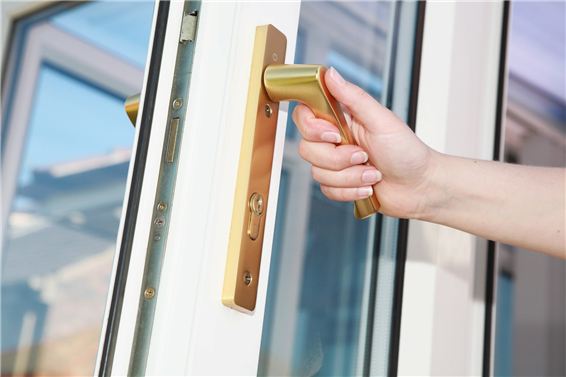 A. book            B. pencil case       C. notebook        D. doorĐáp án: Chọn ý: D22. Is your classroom ...? - No, it is small.A. big       B. this       C. bye       D. niceĐáp án: big23. H_ _ many books are there in your bag?Đáp án: ow24. brother/ nine/ My/ years old./ is/ Đáp án: My brother is nine years old.25. How/ your/ name?/ do I/ spell/ Đáp án: How do I spell your name?26. Ảnh:  They are … .A. pencils          B. sharpeners        C. rulers            D. erasersĐáp án: Chọn ý: D27. Van: What’s that tall building there? - Lan: It’s _ _ new schoolĐáp án: my28. Glad to meet you. – Glad to meet you, _ _ _ .Đáp án: too29. Ảnh:  Look at the picture and choose the FALSE statement.A. There is a book on the table.           B. There is a picture on the wall.          C. There is a cat next to the armchair.        D. There is a ball under the table.Đáp án: There is a picture on the wall.30. Nancy has a pet. It can catch a mouse. It’s a _ _ _ .Đáp án: cat31. ...at colour is this? – It’s blue.A. Wt       B. Ho       C. Wh       D. WeĐáp án: Wh32. Ảnh:  Please turn on the _ _ _ _ . The room is dark.Đáp án: lamp33. FRI_ NDĐáp án: E34. Ảnh:  Where is the cat?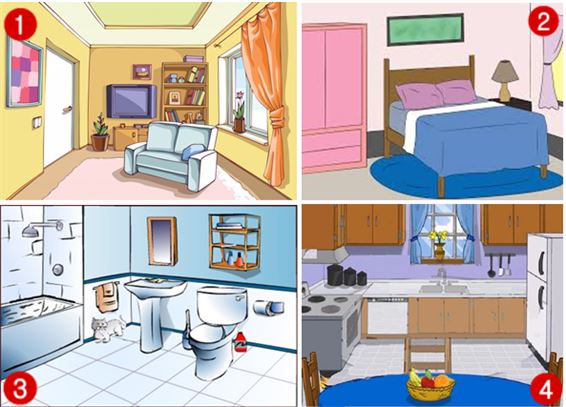 A. Picture 1         B. Picture 2         C. Picture 3         D. Picture 4Đáp án: Picture 335. _ _ y you help me? I can’t do it.Đáp án: Ma36. Choose the odd one out.A. pencil           B. door            C. book            D. rulerĐáp án: door37. Do you play _ _ _ guitar in the afternoon? – Yes, I do.Đáp án: the38. My father … to work at 6 o’clock.A. go        B. play       C. goes            D. playsĐáp án: goes39. Gi_ e me the book, please.Đáp án: v40. What grade … your twin brothers in?A. am       B. is         C. are        D. doĐáp án: are41. It’s a b_ ue pencil.Đáp án: l42. bluff/ at/ break time?/ play/ blind man’s/ Does Khanh/ Đáp án: Does Khanh play blind man’s bluff at break time?43. toybox./ a red/ We have/ in our/ plane/ Đáp án: We have a red plane in our toybox.44. birthday?/ is/ When/ your/ Đáp án: When is your birthday?45. you/ like/ “Tom and Jerry”?/ Do/ Đáp án: Do you like “Tom and Jerry”?46. Hello. My name’s Tommy. - ... .A. See you later           B. Good night       C. Hi. I am Tim. Nice to meet you         D. GoodbyeĐáp án: Hi. I am Tim. Nice to meet you47. Nghe: Nhấn giữ Ctrl và bấm chuột để nghe: Mike’s favourite pet is his ….A. dog       B. parrot           C. cat        D. rabbitĐáp án: dog48. Does/ your/ friend/ a robot?/ haveĐáp án: Does your friend have a robot?49. Ảnh:  My brother is playing with a ….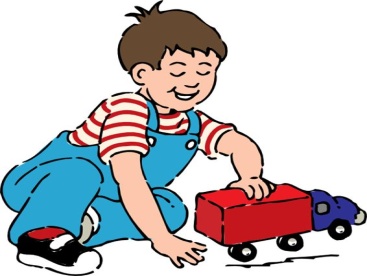 A. plane            B. kite       C. ship       D. truckĐáp án: Chọn ý: D50. Odd one out:A. school           B. cinema          C. place            D. circusĐáp án: place51. How are you, Tommy? - ... .A. I’m ten years old        B. She’s my sister          C. I’m fine, thank you. And you?         D. See you laterĐáp án: I’m fine, thank you. And you?52. My birthday is in _ _ cember.Đáp án: De53. Do you/ man’s/ bluff?/ blind/ like/ Đáp án: Do you like blind man’s bluff?54. How many ______ are there in your pencil case?A. ruler            B. pencil           C. rubber           D. markersĐáp án: Chọn ý: D55. What’s his name? – H_ s name is Peter.Đáp án: i56. my birthday present/ The cat/ my parents./ is/ fromĐáp án: The cat is my birthday present from my parents.57. _________ likes doing yoga, mom or Uncle John? – My mom.A. What           B. Which           C. Who            D. WhenĐáp án: Who58. my/ not/ Thanh/ sister./ is/ Đáp án: Thanh is not my sister.59. Are you ______? – No. I’m full.A. thirsty           B. hungry          C. hot       D. tiredĐáp án: hungry60. Nghe: Nhấn giữ Ctrl và bấm chuột để nghe: Look! Here is a _ _ _ _ .Đáp án: kite61. Look! Birds … in the sky.A. flies            B. fly        C. is flying         D. are flyingĐáp án: Chọn ý: D62. The pond/ is/ large./ our house/ of/ Đáp án: The pond of our house is large.63. ... I go out?A. May            B. My       C. Me       D. MaiĐáp án: May64. Is your school bag blue? - Y_ _ , it is.Đáp án: es65. Goodbye. See you aga_ _ .Đáp án: in66. four paintings/ and a big poster/ on/ There are/ the wall./ Đáp án: There are four paintings and a big poster on the wall.67. Is he playing t_ _ _ e tennis in the gym?Đáp án: abl68. classroom./ is/ This/ our/ Đáp án: This is our classroom.69. the story/ Do/ know/ “Harry Potter”?/ you/ Đáp án: Do you know the story “Harry Potter”?70. Ảnh:  I keep my parrot in a _ _ _ _ .Đáp án: cage71. I’m Mai. H_ _ are you? – I’m fine, thanks.Đáp án: ow72. pencil case?/ in your/ Are/ there any/ crayons/ Đáp án: Are there any crayons in your pencil case?73. Who is bigger, Jane _ _ Alice?Đáp án: or74. Nghe: Nhấn giữ Ctrl và bấm chuột để nghe: Which is NOT mentioned in the recording?A. garden          B. bathroom        C. bedroom         D. kitchenĐáp án: bedroom75. is/ bag/ Your/ pink./ school/ Đáp án: Your school bag is pink.76. Ảnh:  Do you like playing …?A. football          B. paper boats       C. chess            D. hide-and-seekĐáp án: paper boats77. I have m_ _ y toys.Đáp án: an78. A: Is the dining room large? - B: No, it isn’t. It’s sm_ _ _ .Đáp án: all79. He can … with a yo-yo.A. play            B. catch            C. do        D. sayĐáp án: play80. his friends./ with/ Nam is/ in/ the park/ Đáp án: Nam is in the park with his friends.81. old?/ your father/ Is/ years/ forty-one/ Đáp án: Is your father forty-one years old?82. Ảnh:  They are _ _ _ _ _ _ kites in the playground.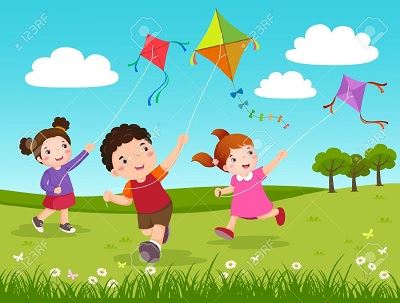 Đáp án: flying83. These fl_ _ ers are for you, Mary. – Thank you.Đáp án: ow84. Her house is small but … is very nice.A. he        B. she       C. they            D. itĐáp án: Chọn ý: D85. Nghe: Nhấn giữ Ctrl và bấm chuột để nghe: He’s _ _ _ _ _ years old.Đáp án: eight86. Ảnh:  What are these? - They are my sc_ _ _ _ things for this new year.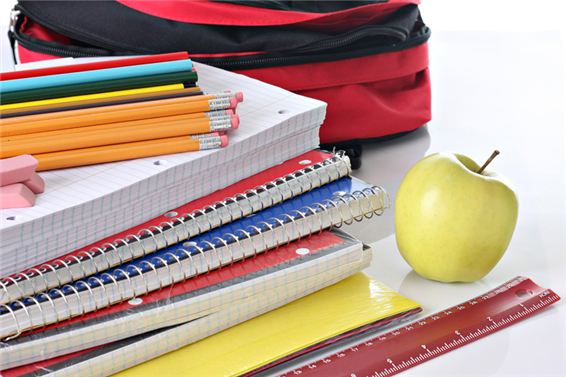 Đáp án: hool87. My father can dr_ _ e a car.Đáp án: iv88. How _ _ _ _ pencils are there in the box?Đáp án: many89. That is my s_ _ _ _ _ library.Đáp án: chool90. Thank you. – You are w_ _ _ _ me.Đáp án: elco91. This _ _ my school library.Đáp án: is92. _ _ _ _ Mr. Black have a new car?Đáp án: Does93. Could you tell me the way … the hospital?A. on        B. at        C. to        D. inĐáp án: to94. Would you _ _ _ _ some cakes?Đáp án: like95. Is that a yellow kite? - _ _ , it isn’t.Đáp án: no96. … subjects do you have on Tuesday?A. What           B. How            C. Who            D. WhenĐáp án: What97. near/ their house./ They are/ at the pond/ fishing/ Đáp án: They are fishing at the pond near their house.98. He/ young./ and/ is/ tall/ Đáp án: He is tall and young.99. My friends and I … a new way to learn English.A. go        B. look            C. find       D. doĐáp án: find100. Nghe: Nhấn giữ Ctrl và bấm chuột để nghe: This is a bike. It’s a _ _ _ _ bike.Đáp án: fast101. wardrobe?/ colour/ is/ your/ What/ Đáp án: What colour is your wardrobe?102. Hoa: Where does Minh study? - Nga: He studies at Le Ngoc Han Pri_ _ _ _ School.Đáp án: mary103. How’s the weather today?A. It’s a cloud.            B. It’s cloudy.       C. It’s fine, thank you.            D. It has a sun.Đáp án: It’s cloudy.104. sleeping in/ is/ Hieu/ bedroom./ hisĐáp án: Hieu is sleeping in his bedroom.105. These a_ _ pink desks.Đáp án: re106. Nghe: Nhấn giữ Ctrl và bấm chuột để nghe: Little cloud changes into a _ _ _ _ _ cloud.Đáp án: giant107. What are you doing? – I am _ _ _ _ _ _ _ _ TV.Đáp án: watching108. A: How many … do you have? - B: Six.A. fish       B. dog       C. cat        D. henĐáp án: fish109. in/ three girls/ my class./ only/ There are/ Đáp án: There are only three girls in my class.110. bedroom/ lovely./ Your/ is/ Đáp án: Your bedroom is lovely.111. How is the weather ... London today?A. at        B. on        C. in        D. toĐáp án: in112. a big/ tree/ There is/ my garden./ inĐáp án: There is a big tree in my garden.113. The picture is _ _ _ _ _ _ _ the window and the shelf.Đáp án: between114. you,/ to/ Jimmy./ Happy/ birthday/ Đáp án: Happy birthday to you, Jimmy.115. What is your ...? – I’m Peter.A. name            B. name’s          C. meet            D. friendĐáp án: name116. Is this your grandfather? – Yes, he _ _ .Đáp án: is117. The opposite of \"on\" is \"_ _ _ _ _ \".Đáp án: under118. Fine, thanks. A_ d you?Đáp án: n119. A: Does Peter have any ...? - B: Yes. He does. He has three.A. rabbit           B. parrot           C. goldfish         D. tortoiseĐáp án: goldfish120. R_ ad after me, children.Đáp án: e121. Nghe: Nhấn giữ Ctrl và bấm chuột để nghe: Choose the TRUE statement.A. She has a big house and a big garden.          B. She has a big house and a small garden.        C. She has a small house and a big garden.           D. She has a small house and a small garden.Đáp án: She has a big house and a small garden.122. … you swim? – No, I can’t.A. Do       B. Who            C. When           D. CanĐáp án: Chọn ý: D123. L_ _ k at the board, please.Đáp án: oo124. _______ you have any toys?A. Does            B. Do       C. Are       D. IsĐáp án: Do125. doll./ is/ a/ This/ Đáp án: This is a doll.126. My wife/ cooking/ a chicken/ is/ for dinner./ Đáp án: My wife is cooking a chicken for dinner.127. The map is on the w_ _ _ .Đáp án: all128. that/ Who’s/ girl/ in the/ corner?/ Đáp án: Who’s that girl in the corner?129. Those are my blue balloo_ _ .Đáp án: ns130. May I _ _ _ y the piano?Đáp án: pla131. play/ me./ with/ Let’s/ Đáp án: Let’s play with me.132. Nghe: Nhấn giữ Ctrl và bấm chuột để nghe: Two ... are swimming in the water.A. donkeys         B. chickens         C. bears            D. monkeysĐáp án: Chọn ý: D133. My brother is tall … slim.A. then            B. and       C. so        D. orĐáp án: and134. Mai is laughing. She is ______.A. hungry          B. sad       C. happy           D. nervousĐáp án: happy135. I can … a kite.A. this       B. fly        C. the       D. aĐáp án: fly136. Good m_ _ ning, everyone.Đáp án: or137. Nghe: Nhấn giữ Ctrl và bấm chuột để nghe: Listen and choose the correct phrases you hear:A. What is          B. How old         C. Can you         D. Would youĐáp án: How old138. Is this a ruler? - ..., it is.A. That            B. Yes       C. This       D. HisĐáp án: Yes139. Let’s w_ _ k to school today. My bike is broken.Đáp án: al140. I can r_ _ e a bicycle.Đáp án: id141. My brother can play the piano but … play the guitar.A. can       B. can not          C. cannot           D. cant’Đáp án: cannot142. It/ a/ school bus./ green/ is/ Đáp án: It is a green school bus.143. today/ good./ The/ weather/ isĐáp án: The weather today is good.144. Ảnh:  I have three toy cars. They are green, red and ye_ _ _ _ .Đáp án: llow145. His house _ _ not big.Đáp án: is146. Ảnh:  Look at the picture. Which pet DOESN’T she have?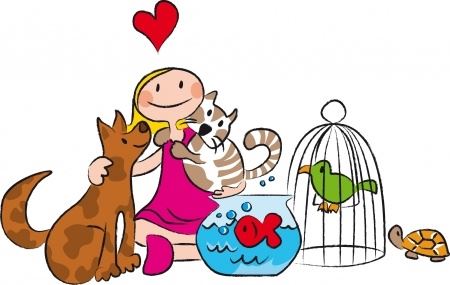 A. A tortoise.       B. A dog.          C. A fish.          D. A chicken.Đáp án: Chọn ý: D147. does/ Terry/ What/ have?/ books/ Đáp án: What books does Terry have?148. where/ are./ I/ your bag/ don’t know/ Đáp án: I don’t know where your bag are.149. My mother likes chatting with ….A. I         B. she       C. her friends       D. Minh’sĐáp án: her friends150. Good_ _ _ Mary. See you later.Đáp án: bye151. Stand _ _ , please.Đáp án: up152. Minh often plays football … his friends on Sunday.A. with            B. to        C. of        D. atĐáp án: with153. Nghe: Nhấn giữ Ctrl và bấm chuột để nghe: Listen and tick the word you hear:A. Swim           B. Fly       C. Run       D. JumpĐáp án: Chọn ý: D154. ... that a pink pencil? – No, it isn’t.A. Are       B. Is        C. Who            D. WhenĐáp án: Is155. birthday?/ my/ Can/ you/ remember/ Đáp án: Can you remember my birthday?156. A: How old are you? – B: I am … years old.A. a         B. an        C. eight            D. oneĐáp án: eight157. I am sorry. I am late. - … in please!A. Do       B. Go       C. Come           D. StudyĐáp án: Come158. I go _ _ school every morning.Đáp án: to159. There are a lot of trees a_ _ _ nd my house.Đáp án: rou160. lessons/ like/ Art/ I/ best./ Đáp án: I like Art lessons best.161. is playing/ with a/ My cat/ butterfly.Đáp án: My cat is playing with a butterfly.162. Nghe: Nhấn giữ Ctrl và bấm chuột để nghe: This is my school _ _ _ .Đáp án: bag163. notebooks/ , Alan./ your/ Take/ out/ Đáp án: Take out your notebooks , Alan.164. Nghe: Nhấn giữ Ctrl và bấm chuột để nghe: Can I borrow you ruler? – Yes, but don’t forget to give it _ _ _ _ .Đáp án: back165. A: What is your sister _ _ ing? - B: She’s listening to music.Đáp án: do166. Ảnh:  Look at the _ _ _ _ _ , please.Đáp án: board167. Is the girl o_ _ _ there your classmate, Rosie?Đáp án: ver168. I have Math on Monday and Friday. We have it ... a week.A. once            B. twice            C. three times       D. four timesĐáp án: twice169. Can the cat _ _ _ _ _ a tree? – Yes, it can.Đáp án: climb170. This is my father. ... name is Lam.A. Her       B. His       C. This       D. MyĐáp án: His171. Ảnh:  There is a _ _ _ ot.Đáp án: rob172. A: Is there a cupboard or a wardrobe in your bedroom? - B: …A. Yes, there is.           B. There are both of them.         C. My clothes are in the wardrobe.         D. My toys are in the cupboard.Đáp án: There are both of them.173. is/ class/ What/ she/ in?/ Đáp án: What class is she in?174. Can you come and s_ _ _ a song with me?Đáp án: ing175. time/ John./ homework,/ for/ It’s/ Đáp án: It’s time for homework, John.176. Choose the odd one out:A. How            B. What            C. Who            D. JaneĐáp án: Chọn ý: D177. Who is he? - ... .A. He my friend           B. She my friend           C. He is Simon. He is my good friend            D. She’s MaryĐáp án: He is Simon. He is my good friend178. two/ I wash/ my hair/ every/ days./ Đáp án: I wash my hair every two days.179. These … members of my family.A. is         B. are        C. am        D. beĐáp án: are180. Why does/ usually/ go to/ Jimmy/ the zoo?/ Đáp án: Why does Jimmy usually go to the zoo?181. My uncle is going to make a cake … me.A. from            B. at        C. for        D. onĐáp án: for182. Nghe: Nhấn giữ Ctrl và bấm chuột để nghe: The dog’s name is S_ _ _ _ ge.Đáp án: ausa183. Ảnh:  It’s a red _ _ _ _ _ . It’s ringing.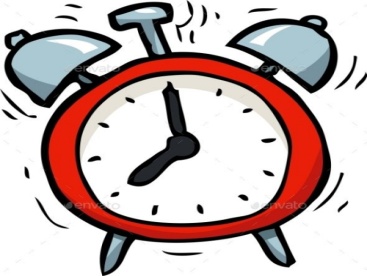 Đáp án: clock184. Do you like … puzzles?A. playing          B. doing           C. do        D. playĐáp án: doing185. My cat/ tail./ has/ a/ longĐáp án: My cat has a long tail.186. Ảnh:  There are … round tables and … chairs.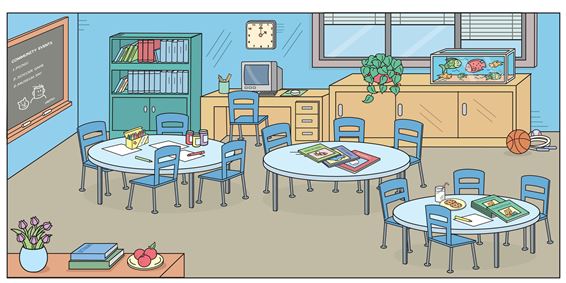 A. one - four        B. four - eleven            C. five - twelve            D. three - twelveĐáp án: Chọn ý: D187. Nghe: Nhấn giữ Ctrl và bấm chuột để nghe: A girl is eating _ _ _ ice-creams.Đáp án: two188. Nghe: Nhấn giữ Ctrl và bấm chuột để nghe: What is ... job?A. her       B. its        C. his        D. theirĐáp án: his189. Ảnh:  The _ _ _ _ is on the armchair.Đáp án: ball190. He...o, my name’s Lan.A. li         B. ll         C. lk        D. lwĐáp án: ll191. Ảnh:  Which is not in the toy box?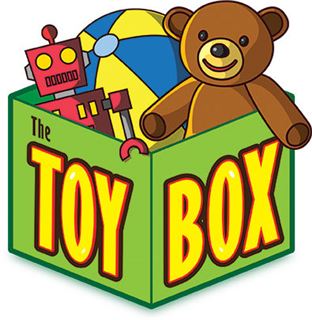 A. The ball.         B. The robot.        C. The teddy bear.         D. The truck.Đáp án: Chọn ý: D192. Close the d_ _ _ , please.Đáp án: oor193. C_ _ _ on. We don’t have much time.Đáp án: ome194. pen/ yours?/ is/ Which/ Đáp án: Which pen is yours?195. What is this? - ….A. It’s a mobile phone.            B. This is nice book.        C. That is a big table.       D. Its a ruler.Đáp án: It’s a mobile phone.196. Read the world a_ _ _ _ .Đáp án: loud197. The opposite of IN FRONT OF is _ _ _ _ _ _ .Đáp án: behind198. What’s y_ ur name?Đáp án: o199. _ _ _ _ do you do in the afternoon? – I play badminton.Đáp án: what200. Nghe: Nhấn giữ Ctrl và bấm chuột để nghe: He likes _ _ _ _ _ _ .Đáp án: trucks KEY IOE K3 2023 - 2024 SỐ 461. There is a green kite ... the sky.A. on        B. at        C. for        D. inĐáp án: Chọn ý: D2. Is this your dog? – Yes, _ _ is.Đáp án: it3. birthday?/ is/ your/ When/ Đáp án: When is your birthday?4. My class/ boys and/ has twenty/ girls./ twenty-twoĐáp án: My class has twenty boys and twenty-two girls.5. These fl_ _ ers are for you, Mary. – Thank you.Đáp án: ow6. Lang Son is far _ _ _ _ Quang Binh.Đáp án: from7. Ảnh:  Do you like s_ _ food?Đáp án: ea8. Ảnh:  Look at the picture and choose the FALSE statement.A. There is a book on the table.           B. There is a picture on the wall.          C. There is a cat next to the armchair.        D. There is a ball under the table.Đáp án: There is a picture on the wall.9. What is your hobby? – I … walking the dog in the park.A. like       B. have            C. can       D. doĐáp án: like10. Play with m_ , please.Đáp án: e11. is reading/ book./ My friend,/ Linda,/ aĐáp án: My friend, Linda, is reading a book.12. … subjects do you have on Tuesday?A. What           B. How            C. Who            D. WhenĐáp án: What13. Can you _ _ _ _ a bicycle?Đáp án: ride14. _ _ _ _ _ birthday to you, Katie.Đáp án: Happy15. Taylor is from England. She … me every month.A. calls            B. write            C. read            D. speakĐáp án: calls16. Nghe: Nhấn giữ Ctrl và bấm chuột để nghe: The cat is _ _ _ _ _ .Đáp án: black17. are there/ the music room?/ boys/ in/ How many/ Đáp án: How many boys are there in the music room?18. Ảnh:  The apple is … the book.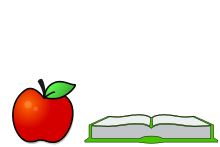 A. next to          B. on        C. under           D. overĐáp án: next to19. Ảnh:  My brother likes playing _ _ _ _ _ _ ball in the school gym.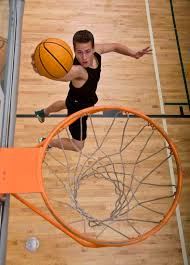 Đáp án: basket20. Nam: Is that girl new? - Lien: I don’t kn_ _ . Ask Hoa.Đáp án: ow21. ... is that? - It’s a pen.A. How            B. When           C. What            D. WhereĐáp án: What22. This birthday cake is … you.A. for       B. on        C. of        D. toĐáp án: for23. Play with m_ .Đáp án: e24. Are those his school bags? - ________A. Yes, it is.        B. Yes, they are.           C. Yes, are they.           D. No, they are.Đáp án: Yes, they are.25. Ảnh:  My ruler is pink. Your ruler is _ _ _ _ .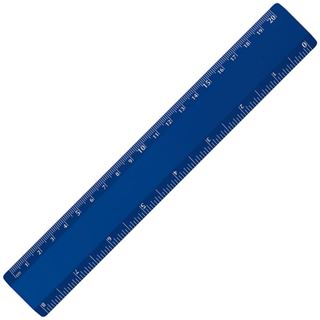 Đáp án: blue26. Ảnh:  My mother is _ _ _ _ _ _ _ for dinner.Đáp án: cooking27. Nghe: Nhấn giữ Ctrl và bấm chuột để nghe: He’s ..... years old.A. two       B. nine       C. late       D. eightĐáp án: Chọn ý: D28. spell/ do you/ How/ Loan?/ your name,Đáp án: How do you spell your name, Loan?29. During M_ _ _ s lessons, I learn about numbers.Đáp án: ath30. You never know how _ _ _ _ I love you, my parents.Đáp án: much31. Let’s ma_ e a circle.Đáp án: k32. Nghe: Nhấn giữ Ctrl và bấm chuột để nghe: The ... is yellow.A. bag       B. bat       C. bus       D. bookĐáp án: bus33. A bird can f_ y.Đáp án: l34. Let’s sing an English s_ _ g.Đáp án: on35. boy?/ is/ Who/ little/ that/ Đáp án: Who is that little boy?36. Nghe: Nhấn giữ Ctrl và bấm chuột để nghe: Which is NOT mentioned in the recording?A. ball       B. doll       C. puzzle           D. teddyĐáp án: doll37. shopping/ want to go/ Do you/ with me?Đáp án: Do you want to go shopping with me?38. Ảnh:  This is my parents’_ _ _ room.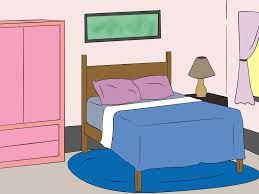 Đáp án: bed39. There are m_ _ y toys in my room.Đáp án: an40. Draw/ a picture/ of/ yourself.Đáp án: Draw a picture of yourself.41. Ha Long Bay is ______ from Hanoi.A. near            B. next to          C. above           D. farĐáp án: Chọn ý: D42. Minh often plays football … his friends on Sunday.A. with            B. to        C. of        D. atĐáp án: with43. Choose the odd one out:A. paint            B. draw            C. write            D. walkĐáp án: Chọn ý: D44. in my dining room./ chairs and a table/ There/ are/ eight/ Đáp án: There are eight chairs and a table in my dining room.45. How are you? - ... .A. I’m Binh         B. She’s my sister          C. I’m fine, thank you            D. GoodbyeĐáp án: I’m fine, thank you46. Peter/ Linda/ hide-and-seek/ now.A. Peter and Linda is playing hide-and-seek now.         B. Peter and Linda are playing with hide-and-seek now.            C. Peter and Linda playing hide-and-seek now.          D. Peter and Linda are playing hide-and-seek now.Đáp án: Chọn ý: D47. Nghe: Nhấn giữ Ctrl và bấm chuột để nghe: This is his house. It’s _ _ _ .Đáp án: big48. Ảnh:  The children are ….A. playing hide-and-seek          B. playing blind man’s buff        C. skipping rope           D. skateboardingĐáp án: skipping rope49. Choose the odd one out.A. play basketball          B. listening to music        C. drawing a picture        D. reading a bookĐáp án: play basketball50. is/ the radio./ She/ listening/ toĐáp án: She is listening to the radio.51. toys/ she have?/ many/ does/ How/ Đáp án: How many toys does she have?52. Nghe: Nhấn giữ Ctrl và bấm chuột để nghe: Julie has got a _ _ _ _ _ dog.Đáp án: white53. Ảnh:  This _ _ _ _ le is not easy. I can’t do it.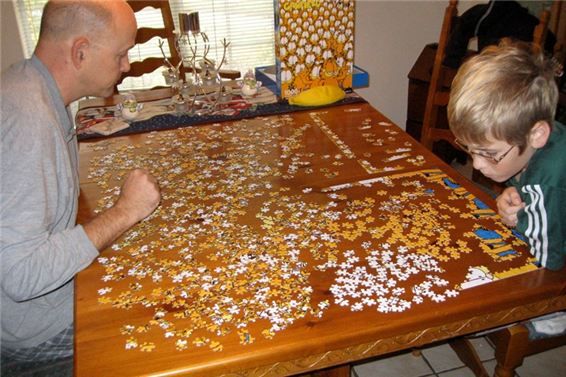 Đáp án: puzz54. Our uncles are wor_ _ _ s. They work in a factory.Đáp án: ker55. What is that? – It’s _ big red ball.Đáp án: a56. This/ green/ is a/ book.Đáp án: This is a green book.57. The lamp is _ _ _ ween the sofa and the armchair.Đáp án: bet58. … is your birthday?A. Who            B. When           C. Where           D. HowĐáp án: When59. Minh: Where are you? - Nga: I am w_ _ _ my friends.Đáp án: ith60. some/ Can/ rice?/ more/ I have/ Đáp án: Can I have some more rice?61. Rosie’s/ It’s/ bear./ teddy/ not/ Đáp án: It’s not Rosie’s teddy bear.62. Ảnh:  Cinderella is ______ with the prince at the party.A. dance           B. dances          C. dancing          D. danceingĐáp án: dancing63. Hi_ name is Peter.Đáp án: s64. Nghe: Nhấn giữ Ctrl và bấm chuột để nghe: The cat walks _ _ _ _ to the ball.Đáp án: over65. Nghe: Nhấn giữ Ctrl và bấm chuột để nghe: A girl is eating _ _ _ ice-creams.Đáp án: two66. Primary School./ friends/ study/ at Kim Dong/ My old/ Đáp án: My old friends study at Kim Dong Primary School.67. My little brother often … his kite when he’s not busy.A. does            B. plays            C. goes            D. fliesĐáp án: Chọn ý: D68. is/ on/ the wall?/ this/ What/ Đáp án: What is this on the wall?69. Which word has the letter ‘i’ pronounced as the letter ‘i’ in ’’it’’?A. I         B. blind            C. library           D. bigĐáp án: Chọn ý: D70. Nghe: Nhấn giữ Ctrl và bấm chuột để nghe: _ _ _ _ _ _ Đáp án: number71. Choose the letter(s) to make a correct word: voll__ballA. ii         B. ie         C. ey        D. iyĐáp án: ey72. garden?/ there/ are/ in the/ What/ Đáp án: What are there in the garden?73. The new boy sits … me.A. down           B. next to          C. up        D. atĐáp án: next to74. Linda and I are ….A. brothers         B. sister            C. friends          D. classmateĐáp án: friends75. school?/ the/ What is/ your/ name of/ Đáp án: What is the name of your school?76. Nghe: Nhấn giữ Ctrl và bấm chuột để nghe: _ _ _ _ _ _ _ _ _ Đáp án: seventeen77. Can you _ _ _ _ _ your name, please? – Yes. P-E-T-E-R.Đáp án: spell78. … is that boy? – He is my new friend from school.A. What           B. Which           C. Who            D. WhereĐáp án: Who79. Choose the odd one out:A. How            B. What            C. Who            D. JaneĐáp án: Chọn ý: D80. See you tomo_ _ ow.Đáp án: rr81. in/ There’s/ my/ room./ a bookcase/ Đáp án: There’s a bookcase in my room.82. birthday?/ his/ is/ When/ Đáp án: When is his birthday?83. I _ _ Chi. I am in class 3A.Đáp án: am84. My bedroom is large _ _ _ beautiful.Đáp án: and85. of sports./ play/ can/ I/ a lotĐáp án: I can play a lot of sports.86. Ảnh:  Do you have toys? – Yes, I have a _ _ _ _ .Đáp án: doll87. The opposite of \"small\" is \"_ _ _ \".Đáp án: big88. Peter is my friend, t_ _ .Đáp án: oo89. Ảnh:  Don’t forget put the car in the ….A. kitchen          B. garden          C. bedroom         D. garageĐáp án: Chọn ý: D90. doing?/ What’s/ Mai/ Đáp án: What’s Mai doing?91. What/ lessons?/ you do/ during English/ do/ Đáp án: What do you do during English lessons?92. Nghe: Nhấn giữ Ctrl và bấm chuột để nghe: Is your school big _ _ little?Đáp án: or93. Re_ _ der the sentences.Đáp án: or94. eggs/ These/ white./ are/ Đáp án: These eggs are white.95. Unscramble this word: restpo -> _ _ _ _ _ _ Đáp án: poster96. in/ are/ the/ brown box./ My toys/ Đáp án: My toys are in the brown box.97. Choose the odd one out:A. eraser           B. notebook        C. crayon           D. EnglandĐáp án: Chọn ý: D98. Nghe: Nhấn giữ Ctrl và bấm chuột để nghe: Baz’s boat is in his _ _ _ _ .Đáp án: coat99. Andy./ is/ My name/ Đáp án: My name is Andy.100. My sister can … a pony.A. my       B. ride       C. ride’s           D. IĐáp án: ride101. W_ _ t is that? – It’s a teddy bear.Đáp án: ha102. I go _ _ school every morning.Đáp án: to103. I _ _ _ not play any sports.Đáp án: can104. Nghe: Nhấn giữ Ctrl và bấm chuột để nghe: Choose the TRUE statement.A. There is some cola on the table.         B. There are some cakes and cola on the table.           C. There aren’t any cakes and cola on the table.            D. There are some cakes on the table.Đáp án: Chọn ý: D105. out/ your/ , Alan./ Take/ notebooksĐáp án: Take out your notebooks , Alan.106. What books are they? - T_ _ _ are Maths books.Đáp án: hey107. This ... my mother.A. are       B. am        C. is         D. andĐáp án: is108. I have Math on Monday and Friday. We have it ... a week.A. once            B. twice            C. three times       D. four timesĐáp án: twice109. countryside./ school/ is in/ My/ theĐáp án: My school is in the countryside.110. coffee./ Tim/ doesn’t/ like/ Đáp án: Tim doesn’t like coffee.111. blue/ It/ is/ phone./ a/ Đáp án: It is a blue phone.112. A: …? - B: No, he isn’t.A. Does your father work on the farm?           B. Is that your father?       C. Is your father watching TV?            D. Does your father have any pets?Đáp án: Is your father watching TV?113. Ảnh:  I can hear with my _ _ _ s.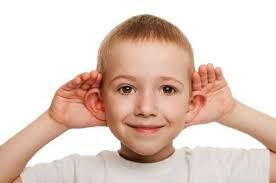 Đáp án: ear114. Let’s go to school t_ _ _ _ _ _ _ !Đáp án: ogether115. What is your … drink? – I like orange juice the most.A. name            B. favourite         C. much            D. manyĐáp án: favourite116. Nghe: Nhấn giữ Ctrl và bấm chuột để nghe: ... is my house.A. This            B. That            C. It         D. TheseĐáp án: This117. doll/ for/ you./ This/ is/ Đáp án: This doll is for you.118. father?/ your/ old/ is/ How/ Đáp án: How old is your father?119. _ hat’s your name?Đáp án: W120. _______ is Nam from? – He’s from Da Nang.A. What           B. When           C. Where           D. WhoĐáp án: Where121. Tom re_ _ _ books in the library in the afternoon.Đáp án: ads122. What colour ... that chair? – It’s yellow.A. it         B. is         C. that       D. hiĐáp án: is123. My new _ _ _ _ _ _ is Adam.Đáp án: friend124. Our/ is/ so much/ fun./ class/ Đáp án: Our class is so much fun.125. Ảnh:  Belle is wearing a beautiful y_ _ _ _ _ dress.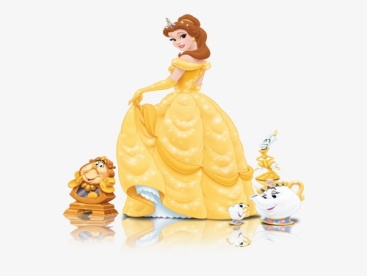 Đáp án: ellow126. The cat is sitting ... the tree.A. near to          B. next            C. in        D. underĐáp án: Chọn ý: D127. I’m fine, thank you. ... ?A. You            B. Bye       C. And you         D. AreĐáp án: And you128. Ảnh:  This big _ _ _ is very funny.Đáp án: dog129. Ảnh:  He is _ _ _ _ ing in the park now.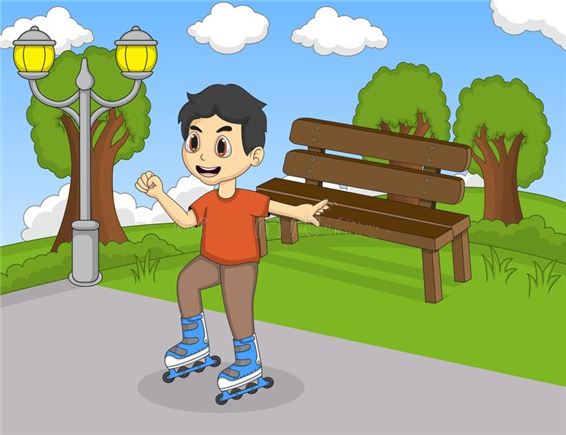 Đáp án: skat130. Are you ______? – No. I’m full.A. thirsty           B. hungry          C. hot       D. tiredĐáp án: hungry131. Ảnh:  The c_ _ _ is on the chair.Đáp án: oat132. Do you like _ _ _ _ _ _ _ hide-and-seek? – Yes, I doĐáp án: playing133. Nghe: Nhấn giữ Ctrl và bấm chuột để nghe: There is a blue _ _ _ _ _ _ _ _ on the desk.Đáp án: computer134. This/ is/ doll./ a/ Đáp án: This is a doll.135. read/ Let’s/ book./ the/ Đáp án: Let’s read the book.136. She lives ... the sea.A. in        B. on        C. near       D. atĐáp án: near137. I am … England. I am English.A. from            B. to        C. in        D. atĐáp án: from138. Jenny is my new f_ _ end.Đáp án: ri139. It’s _______ in Hanoi today.A. cloud           B. funny           C. sunny           D. snowĐáp án: sunny140. your/ friend?/ new/ this/ Is/ Đáp án: Is this your new friend?141. Ảnh:  They are … .A. pencils          B. sharpeners        C. rulers            D. erasersĐáp án: Chọn ý: D142. Ảnh:  She is _ _ _ ding under the tree.Đáp án: rea143. Nghe: Nhấn giữ Ctrl và bấm chuột để nghe: My house has a ... yard.A. small            B. fat        C. large            D. bigĐáp án: large144. May we _ _ to school together?Đáp án: go145. much/ coat?/ the/ How/ is/ Đáp án: How much is the coat?146. These pictures a_ _ beautiful.Đáp án: re147. There is/ my garden./ dog/ in/ a big/ Đáp án: There is a big dog in my garden.148. Ảnh:  Look at the _ _ _ , please.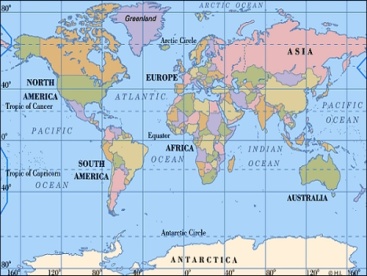 Đáp án: map149. Ảnh:  My brother is playing with a ….A. plane            B. kite       C. ship       D. truckĐáp án: Chọn ý: D150. Wh_ _ _ are the maps? – They are on the wall.Đáp án: ere151. The books are _ _ the shelves.Đáp án: on152. Nghe: Nhấn giữ Ctrl và bấm chuột để nghe: I ... orange.A. love            B. like       C. hate       D. eatĐáp án: like153. What … your parents look like?A. does            B. do        C. is         D. areĐáp án: do154. How are you Hoa, Vinh and Nam? … fine. Thanks.A. She is           B. He is            C. They are         D. We areĐáp án: Chọn ý: D155. What are they? – They are ….A. red       B. small            C. stars            D. bigĐáp án: stars156. I love strawberries juice. – Me t_ _ .Đáp án: oo157. Nghe: Nhấn giữ Ctrl và bấm chuột để nghe: Which is the _ _ _ _ _ _ _ , a giraffe, an elephant or a monkey? – Of course, a giraffe.Đáp án: tallest158. Nghe: Nhấn giữ Ctrl và bấm chuột để nghe: There are three ... on the table.A. rulers           B. pencils          C. erasers           D. pensĐáp án: pencils159. old/ is/ eldest brother?/ How/ yourĐáp án: How old is your eldest brother?160. grandfather./ writing/ to my/ I am/ a letter/ Đáp án: I am writing a letter to my grandfather.161. Ảnh:  Kim: What books are they? - Khoa: They are my English _ _ _ _ _ .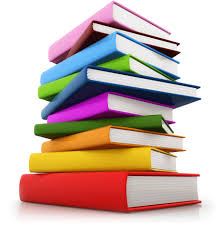 Đáp án: books162. Ha Noi is in n_ _ _ _ Viet Nam.Đáp án: orth163. How ma_ _ trees are there?Đáp án: ny164. is/ shelf./ The radio/ the/ on/ Đáp án: The radio is on the shelf.165. My brother is short … sporty.A. but       B. while            C. so        D. orĐáp án: but166. This pen is _ _ _ blue. It’s green.Đáp án: not167. A dog has _______.A. four eyes        B. four noses        C. four tails         D. four legsĐáp án: Chọn ý: D168. This ... a house.A. are       B. is         C. you       D. hereĐáp án: is169. Pick _ _ your ruler.Đáp án: up170. My pet is a ... .A. bird       B. ship       C. robot            D. dollĐáp án: bird171. I/ two/ have/ robots.Đáp án: I have two robots.172. Peter _ _ s many rulers.Đáp án: ha173. Do you like football or basketball?A. I don’t like.            B. I like it.          C. No, I don’t.            D. I like volleyball.Đáp án: Chọn ý: D174. Read the world a_ _ _ _ .Đáp án: loud175. Nghe: Nhấn giữ Ctrl và bấm chuột để nghe: Come on! We must _ _ _ _ him.Đáp án: help176. A: … is your birthday? – B: It’s in July.A. What           B. How            C. When           D. WhereĐáp án: When177. like/ the/ weather./ I/ windyĐáp án: I like the windy weather.178. Happy/ to/ you,/ Jimmy./ birthday/ Đáp án: Happy birthday to you, Jimmy.179. Would you like some …? – No, thanks. I hate sweets.A. coffee           B. lemonade        C. chocolate        D. chickenĐáp án: chocolate180. I … count to 100.A. cannot          B. cant       C. can’s            D. Đáp án: cannot181. What’s the matter _ _ _ _ your eyes?Đáp án: with182. Wh_ _ do you have Maths? – I have it on Monday.Đáp án: en183. the library?/ often/ Do/ go to/ you/ Đáp án: Do you often go to the library?184. Ảnh:  She has five ….A. toys            B. pets       C. dogs            D. catsĐáp án: pets185. I a_ nine years old. How old are you?Đáp án: m186. There are four win_ _ _ _ in my classroom.Đáp án: dows187. Odd one out:A. large            B. kitchen          C. small            D. bigĐáp án: kitchen188. ... are you? – I’m fine, thanks.A. When           B. How            C. What            D. WhoĐáp án: How189. Odd one out:A. October         B. May            C. Tom            D. JulyĐáp án: Tom190. Is your school big? - ..., it is.A. No       B. Not       C. Yes       D. No, it isn’tĐáp án: Yes191. A: How _ _ _ is your grandpa? - B: He’s sixty.Đáp án: old192. Co_ plete the sentences.Đáp án: m193. Ảnh:  They are … at the moment.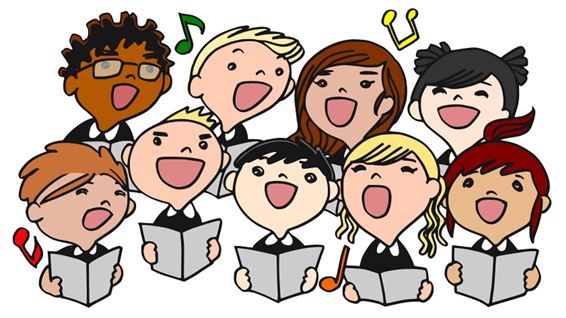 A. reading          B. singing          C. dancing          D. drawingĐáp án: singing194. his friends./ Minh/ robots with/ likes/ playing/ Đáp án: Minh likes playing robots with his friends.195. ... that a pink pencil? – No, it isn’t.A. Are       B. Is        C. Who            D. WhenĐáp án: Is196. birthday?/ you/ remember/ my/ Can/ Đáp án: Can you remember my birthday?197. What/ is/ hobby?/ your/ Đáp án: What is your hobby?198. The children are reading Engl_ _ _ in their room.Đáp án: ish199. like/ “Tom and Jerry”?/ Do/ you/ Đáp án: Do you like “Tom and Jerry”?200. This/ is a/ red apple./ Đáp án: This is a red apple. KEY IOE K3 SỐ 471. Ảnh:  They are … right now.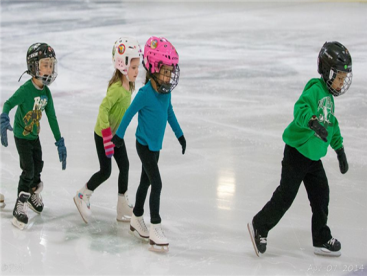 A. skating          B. skipping         C. singing          D. dancingĐáp án: skating2. My house _ s small.Đáp án: i3. Who ... that? – That’s Mary. She is my sister.A. are       B. is         C. this       D. andĐáp án: is4. Nghe: Nhấn giữ Ctrl và bấm chuột để nghe: You are reading a _ _ _ _ _ now.Đáp án: comic5. There are two cat_ in that box.Đáp án: s6. the books/ on/ Put/ shelf./ theĐáp án: Put the books on the shelf.7. Ảnh:  There are four pretty _ _ _ s here.Đáp án: cup8. In Vietnam, we don’t go to school on ... .A. Monday         B. Sunday          C. Thursday        D. FridayĐáp án: Sunday9. He/ lot/ at school./ has a/ of friendsĐáp án: He has a lot of friends at school.10. Mary’s/ very/ large./ is/ bedroom/ Đáp án: Mary’s bedroom is very large.11. cake./ pink/ a/ It is/ Đáp án: It is a pink cake.12. of/ Is there/ your house?/ a pond/ in front/ Đáp án: Is there a pond in front of your house?13. you/ have?/ What/ do/ pets/ Đáp án: What pets do you have?14. water/ Are there/ Moon?/ on the/ any/ Đáp án: Are there any water on the Moon?15. Nghe: Nhấn giữ Ctrl và bấm chuột để nghe: Listen and choose the best response.A. I keep it in the cage.            B. It’s very lovely.         C. It has brown hair.        D. It’s two months ago.Đáp án: I keep it in the cage.16. How m_ _ _ books are there? – There are three books.Đáp án: any17. Nghe: Nhấn giữ Ctrl và bấm chuột để nghe: She shows them the pictures in the _ _ _ _ .Đáp án: book18. a mat./ on/ is/ Lucy/ sitting/ Đáp án: Lucy is sitting on a mat.19. what/ to/ says./ Listen/ the teacherĐáp án: Listen to what the teacher says.20. Nghe: Nhấn giữ Ctrl và bấm chuột để nghe: They are in the ....A. kitchen          B. garden          C. kitten           D. houseĐáp án: garden21. This is a picture ______ my family.A. in        B. of        C. on        D. overĐáp án: of22. … subjects do you have on Tuesday?A. What           B. How            C. Who            D. WhenĐáp án: What23. go to/ We/ school/ a week./ five daysĐáp án: We go to school five days a week.24. My friends and I … a new way to learn English.A. go        B. look            C. find       D. doĐáp án: find25. May we _ _ to school together?Đáp án: go26. Hi, ... name is John.A. your            B. my       C. its        D. meĐáp án: my27. Look! Birds … in the sky.A. flies            B. fly        C. is flying         D. are flyingĐáp án: Chọn ý: D28. mother./ this song/ with my/ I/ sing/ Đáp án: I sing this song with my mother.29. Ảnh:  Where are the maps? - They are on the _ _ _ _ .Đáp án: wall30. Is this a book? - ... .A. Yes, it is         B. Yes, isn’t        C. No, it is          D. ByeĐáp án: Yes, it is31. your parents/ right now?/ at home/ Are/ Đáp án: Are your parents at home right now?32. Ha Noi./ and windy/ in/ cloudy/ It’s/ Đáp án: It’s cloudy and windy in Ha Noi.33. Ảnh:  Rabbits like car_ _ _ _ very much.Đáp án: rots34. brother/ and sister?/ are/ Where/ your/ Đáp án: Where are your brother and sister?35. Ảnh:  That’s a _ _ _ . It’s big.Đáp án: cow36. Jane never goes to bed l_ _ _ . Because he wants to get up early.Đáp án: ate37. It is ... chair.A. an        B. a         C. this       D. itĐáp án: a38. Ảnh:  It is an old rub_ _ _ .Đáp án: ber39. Ảnh:  She has five ….A. toys            B. pets       C. dogs            D. catsĐáp án: pets40. Choose the odd one out:A. how            B. hello            C. hi        D. good morningĐáp án: how41. Hello, I am Mai. - …A. Goodbye and see you later.            B. I don’t know.           C. Hi, I am fine. Thanks           D. Nice to see you.Đáp án: Chọn ý: D42. Ảnh:  There is a cat … the basket.A. on        B. at        C. in        D. ofĐáp án: in43. What’s your nam_ ?Đáp án: e44. a/ is/ yellow/ yo-yo./ This/ Đáp án: This is a yellow yo-yo.45. Ảnh:  The book is t_ _ _ _ , on the table.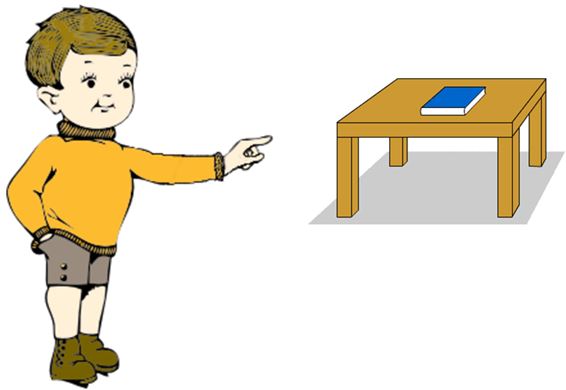 Đáp án: here46. What col_ _ r is this book? – It’s red.Đáp án: ou47. Choose the odd one out:A. balloon          B. yo-yo           C. doll       D. schoolĐáp án: Chọn ý: D48. Odd one out:A. they            B. ten       C. we        D. youĐáp án: ten49. _ _ at’s her name? – She is Mary.Đáp án: Wh50. I have Maths _ _ Monday.Đáp án: on51. Ảnh:  I’m a student and my friends are _ _ _ _ _ _ _ _ too.Đáp án: students52. Ảnh:  Akiko is ….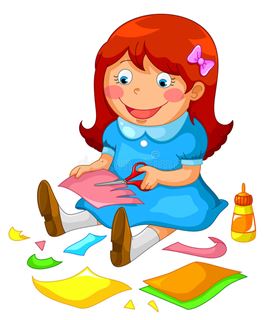 A. putting her toys away          B. making paper toys       C. reading her books        D. cooking a meal.Đáp án: making paper toys53. Is the w_ _ _ _ over there your mother?Đáp án: oman54. Is that girl new? – I don’t _ _ ow.Đáp án: kn55. and Sarah/ board games./ are/ playing/ Linda/ Đáp án: Linda and Sarah are playing board games.56. Look that woman! _ _ _ ’s my teacher.Đáp án: She57. Ảnh:  Who’s he? - He’s my grand_ _ _ _ _ _ .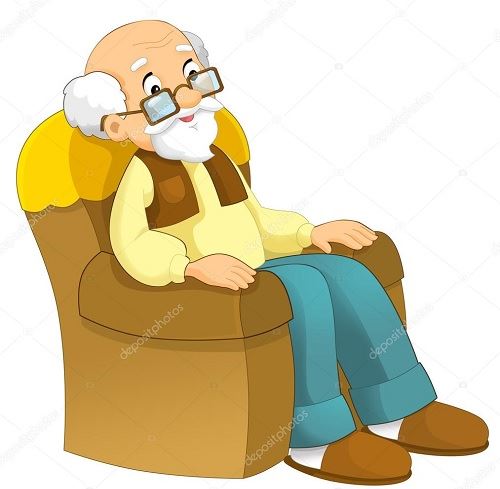 Đáp án: father58. We have a _ _ _ of toys.Đáp án: lot59. _ _ _ ’s that man? – He’s my brother.Đáp án: Who60. Are you happy? - Yes, I _ _ .Đáp án: am61. Is the_ _ a dog? – No, there is not.Đáp án: re62. my sister/ my bedroom/ I share/ , Lucy./ with/ Đáp án: I share my bedroom with my sister , Lucy.63. Let’s make a li_ e, children.Đáp án: n64. Nghe: Nhấn giữ Ctrl và bấm chuột để nghe: Which is NOT mentioned in the recording?A. ball       B. doll       C. puzzle           D. teddyĐáp án: doll65. Ảnh:  Cinderella is ______ with the prince at the party.A. dance           B. dances          C. dancing          D. danceingĐáp án: dancing66. My sister can … a pony.A. my       B. ride       C. ride’s           D. IĐáp án: ride67. me/ Kids/ very much./ like/ Đáp án: Kids like me very much.68. Are there _________ clocks on the table?A. a         B. an        C. some            D. anyĐáp án: Chọn ý: D69. sitting on the bench?/ tall/ is that/ Who/ girlĐáp án: Who is that tall girl sitting on the bench?70. Let’s/ a/ paper lion./ make/ Đáp án: Let’s make a paper lion.71. desk/ your/ Touch/ , please.Đáp án: Touch your desk , please.72. My sister h_ s a new doll.Đáp án: a73. _ _ _ _ _ and eleven is sixty-one.Đáp án: fifty74. Ảnh:  My p_ _ _ _ ts are between my sister and me.Đáp án: aren75. May we _ _ out together?Đáp án: go76. Ảnh:  Look at the _ _ _ _ _ , please.Đáp án: board77. This is a r_ ler.Đáp án: u78. Quan is _ _ _ _ _ his homework in his room.Đáp án: doing79. cooking/ He/ like/ doesn’t/ at home./ Đáp án: He doesn’t like cooking at home.80. Are these your ______? – No, they ______.A. rubber – are            B. rubber – is        C. rubbers – don’t          D. rubbers – aren’tĐáp án: Chọn ý: D81. Rai_ _ your hands, please.Đáp án: se82. Ảnh:  Two boys are reading their books _ _ _ _ _ the tree.Đáp án: under83. Nghe: Nhấn giữ Ctrl và bấm chuột để nghe: ... are the chairs?A. Where           B. There           C. Here            D. TheseĐáp án: Where84. This is my aunt. …. twenty-six years old.A. They are         B. He is            C. You are          D. She isĐáp án: Chọn ý: D85. is/ What/ your/ hobby?Đáp án: What is your hobby?86. _ _ o is that? – That’s Mary.Đáp án: Wh87. What is his date … birth?A. on        B. of        C. at        D. inĐáp án: of88. Nghe: Nhấn giữ Ctrl và bấm chuột để nghe: Do you have an _ _ _ _ _ _ ?Đáp án: eraser89. You and … are friends forever.A. me       B. my       C. I         D. myselfĐáp án: I90. It’s always … in summer.A. cold            B. red       C. icy        D. hotĐáp án: Chọn ý: D91. Ảnh:  A: Are _ _ _ _ _ your toys? - B: Yes, they are.Đáp án: these92. There are ... chairs in my living room.A. one       B. five       C. a         D. anĐáp án: five93. Re_ _ der the sentences.Đáp án: or94. is/ name?/ your/ teacher’s/ What/ Đáp án: What is your teacher’s name?95. Nghe: Nhấn giữ Ctrl và bấm chuột để nghe: Mai is ....A. running          B. writing          C. cycling          D. readingĐáp án: cycling96. the/ puzzle./ Complete/ crossword/ Đáp án: Complete the crossword puzzle.97. Which word has the letter \"a\" pronounced as the letter \"a\" in \"that\"?A. name            B. ball       C. orange           D. appleĐáp án: Chọn ý: D98. What is that? – It is ... orange.A. a         B. an        C. am        D. areĐáp án: an99. What ... your name?A. are       B. amfriend         C. is         D. butmeeĐáp án: is100. Nghe: Nhấn giữ Ctrl và bấm chuột để nghe: Baz’s boat is in his _ _ _ _ .Đáp án: coat101. ... is that? - It’s a pen.A. How            B. When           C. What            D. WhereĐáp án: What102. Jenny is my new f_ _ end.Đáp án: ri103. Nghe: Nhấn giữ Ctrl và bấm chuột để nghe: Her name ... Linda.A. are       B. is         C. am        D. itĐáp án: is104. Who is he? - ... .A. He my friend           B. She my friend           C. He is Simon. He is my good friend            D. She’s MaryĐáp án: He is Simon. He is my good friend105. There is a green kite ... the sky.A. on        B. at        C. for        D. inĐáp án: Chọn ý: D106. I’m fine, thank ... . And you?A. your            B. you are          C. you’re           D. youĐáp án: Chọn ý: D107. My sister can f_ _ a kite.Đáp án: ly108. bag/ is/ pink./ Your/ school/ Đáp án: Your school bag is pink.109. What do they usually do ... summer?A. at        B. on        C. in        D. toĐáp án: in110. A: _ _ _ ’s that? - B: It’s my uncle.Đáp án: Who111. Is this a bag? - ... .A. Yes, it is         B. Yes, isn’t        C. No, it is          D. Not, it isn’tĐáp án: Yes, it is112. big/ I/ want/ a/ carrot./ Đáp án: I want a big carrot.113. very/ is/ The/ exciting./ game/ Đáp án: The game is very exciting.114. ... you like chicken?A. Do       B. Does            C. Are       D. IsĐáp án: Do115. Nghe: Nhấn giữ Ctrl và bấm chuột để nghe: He’s _ _ _ _ _ years old.Đáp án: eight116. Odd one out:A. sun       B. snowy           C. cloud           D. windĐáp án: snowy117. likes/ My/ and candies./ friend/ fast foodĐáp án: My friend likes fast food and candies.118. _ _ _ _ do you do in the afternoon? – I play badminton.Đáp án: what119. Nghe: Nhấn giữ Ctrl và bấm chuột để nghe: It has _ _ _ _ _ _ _ _ of many animals.Đáp án: pictures120. Are those your pencil sharpeners?A. Yes, it is.        B. No, it isn’t.       C. Yes, they are.           D. No, they are.Đáp án: Yes, they are.121. My pictures _ _ _ on the wall.Đáp án: are122. her favourite/ I want/ film./ to/ know/ Đáp án: I want to know her favourite film.123. Nghe: Nhấn giữ Ctrl và bấm chuột để nghe: There is a concert in the _ _ _ _ .Đáp án: park124. and/ complete/ sentences./ Listen/ theĐáp án: Listen and complete the sentences.125. To_ _ _ is February 14th. Do you have any plan?Đáp án: day126. Linda is her _ _ me.Đáp án: na127. Who is she, Peter? - ... .A. She Mary        B. He’s Tom        C. She’s Mary       D. My name is MaryĐáp án: She’s Mary128. chicken./ is/ His/ food/ favourite/ Đáp án: His favourite food is chicken.129. A: … do you go shopping? – B: Once a week.A. How many       B. What            C. How often       D. WhenĐáp án: How often130. This is ... doll.A. she       B. me        C. my       D. hiĐáp án: my131. Ảnh:  How many cats are there in the yard? - There are _ _ _ _ cats. They are eating fish.Đáp án: nine132. It is my chai_ .Đáp án: r133. Ha can dance _ _ _ cannot play football.Đáp án: but134. Ảnh:  This is my new co_ _ _ ter room.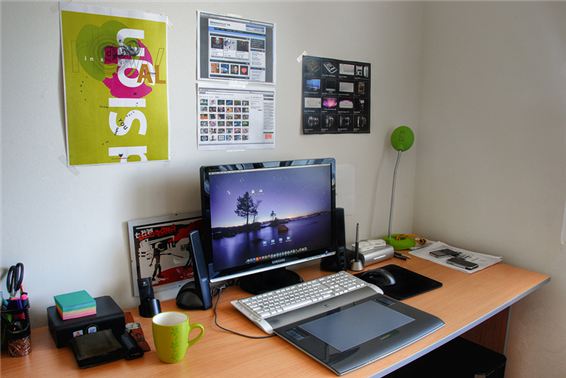 Đáp án: mpu135. Ảnh:  There is a cat _ _ the wardrobe.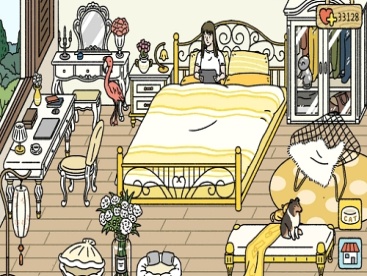 Đáp án: in136. My mother _ _ a teacher.Đáp án: is137. Nghe: Nhấn giữ Ctrl và bấm chuột để nghe: ... is my house.A. This            B. That            C. It         D. TheseĐáp án: This138. house/ is/ near the/ The/ forest./ Đáp án: The house is near the forest.139. countryside./ in the/ We/ have/ wonderful time/ Đáp án: We have wonderful time in the countryside.140. I/ read/ to/ books./ like/ Đáp án: I like to read books.141. What grade are you ________, James?A. at        B. on        C. of        D. inĐáp án: Chọn ý: D142. Music/ his/ favourite/ Is/ subject?/ Đáp án: Is Music his favourite subject?143. Ảnh:  Where is your _ _ _ _ _ ?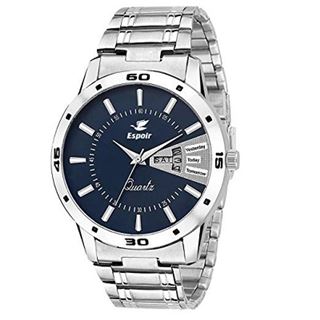 Đáp án: watch144. Can the cat _ _ _ _ _ a tree? – Yes, it can.Đáp án: climb145. Ảnh:  Nguyet is _ _ _ _ _ _ _ _ the floor.Đáp án: cleaning146. Would you like an apple? - _ _ , thanks.Đáp án: no147. _ _ _ many dolls are there in that box? – There are three dolls.Đáp án: How148. Nghe: Nhấn giữ Ctrl và bấm chuột để nghe: Sue’s toy is a ... .A. star       B. far        C. car        D. bearĐáp án: car149. Is your school small or la_ _ _ ?Đáp án: rge150. See/ tomorrow./ you/ Đáp án: See you tomorrow.151. Nghe: Nhấn giữ Ctrl và bấm chuột để nghe: This is an _ _ _ _ _ _ .Đáp án: eraser152. Nghe: Nhấn giữ Ctrl và bấm chuột để nghe: It has a big school _ _ _ _ _ _ _ _ _ _ .Đáp án: playground153. photos./ taking/ He/ really/ likes/ Đáp án: He really likes taking photos.154. birthday?/ Can/ you/ my/ remember/ Đáp án: Can you remember my birthday?155. What colour is that flower? – It’s yel_ _ w.Đáp án: lo156. a garage/ have/ our car./ to keep/ We/ Đáp án: We have a garage to keep our car.157. is/ the bed./ black cat/ under/ The/ Đáp án: The black cat is under the bed.158. after/ dinner./ Let’s/ play/ chess/ Đáp án: Let’s play chess after dinner.159. my/ toy./ This doll/ favourite/ is/ Đáp án: This doll is my favourite toy.160. Ảnh:  What room is this?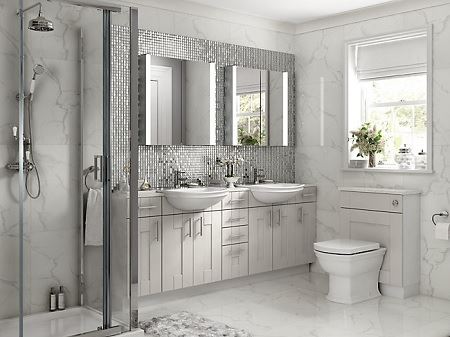 A. It’s a living room.        B. It’s a bathroom.         C. It’s a kitchen.           D. It’s a bedroom.Đáp án: It’s a bathroom.161. Look at tho_ _ black clouds in the sky.Đáp án: se162. 100?/ count/ Can you/ from/ 1 toĐáp án: Can you count from 1 to 100?163. What’s the weather _ _ _ _ in Ho Chi Minh City?Đáp án: like164. Who is he? - ... .A. She is Mary            B. He my friend           C. She my friend           D. He’s TomĐáp án: Chọn ý: D165. What ... it? – It’s my book.A. is         B. hi        C. bye       D. helloĐáp án: is166. My teachers go to school ea_ _ _ in the morning.Đáp án: rly167. She p_ _ _ _ badminton with her classmate in the gym.Đáp án: lays168. That shirt _ _ green.Đáp án: is169. A: How _ _ _ are you? - B: I’m forty-five.Đáp án: old170. _ _ _ _ _ _ close your notebook.Đáp án: please171. a/ is reading/ Linda,/ book./ My friend,/ Đáp án: My friend, Linda, is reading a book.172. Who is tall_ _ , Jack or Jim?Đáp án: er173. It’s _______ in Hanoi today.A. cloud           B. funny           C. sunny           D. snowĐáp án: sunny174. … - J-E-N-N-I-F-E-R.A. Spell your name, please.         B. What is your name?            C. What girl is it?          D. Is that you Jennifer?Đáp án: Spell your name, please.175. How/ your/ brother?/ old/ is/ Đáp án: How old is your brother?176. do/ like/ Music lessons?/ Why/ you/ Đáp án: Why do you like Music lessons?177. That is my new friend. H_ _ name is Alice.Đáp án: er178. Is that your desk? - ….A. No, not my desk.        B. No, it isn’t.       C. No, I am not.           D. Yes, it does.Đáp án: No, it isn’t.179. of July./ the/ is/ fourth/ Today/ Đáp án: Today is the fourth of July.180. His name ... Tommy.A. are       B. is         C. be        D. andĐáp án: is181. Nghe: Nhấn giữ Ctrl và bấm chuột để nghe: She can _ _ _ _ .Đáp án: swim182. My little brother often … his kite when he’s not busy.A. does            B. plays            C. goes            D. fliesĐáp án: Chọn ý: D183. Excuse me. - …?A. No       B. Not       C. Yes       D. ThanksĐáp án: Yes184. My b_ _ thday is in May.Đáp án: ir185. The flowers are ... that vase.A. on        B. to        C. for        D. inĐáp án: Chọn ý: D186. Odd one out:A. October         B. May            C. Tom            D. JulyĐáp án: Tom187. Sit _ _ _ _ , please.Đáp án: down188. Linda and I are ….A. brothers         B. sister            C. friends          D. classmateĐáp án: friends189. Odd one out:A. mother          B. father           C. sister            D. familyĐáp án: Chọn ý: D190. hand/ down,/ your/ Simon./ Put/ Đáp án: Put your hand down, Simon.191. Odd one out:A. desk            B. chair            C. bedroom         D. rulerĐáp án: bedroom192. Nghe: Nhấn giữ Ctrl và bấm chuột để nghe: Listen and choose the best response.A. Yes, it does.            B. Yes, they are.           C. No, it isn’t.       D. No, they don’t.Đáp án: No, it isn’t.193. How is the weather in Hanoi today? – It’s … .A. rainy            B. rain       C. sun       D. windĐáp án: rainy194. Choose the odd one out:A. on        B. where           C. under           D. behindĐáp án: where195. the desk?/ under/ those/ are/ What/ Đáp án: What are those under the desk?196. What colour is that pencil? – It’s ... .A. book            B. crayon           C. ruler            D. blueĐáp án: Chọn ý: D197. Mary likes doing … in her free time.A. football          B. volleyball        C. music           D. puzzlesĐáp án: Chọn ý: D198. Nghe: Nhấn giữ Ctrl và bấm chuột để nghe: At low tide, the ocean moves _ _ _ _ the beach.Đáp án: down199. Ảnh:  Look at the _ _ _ , please.Đáp án: map200. Kevin _ _ _ _ _ football with his classmates in the yard behind his school.Đáp án: plays KEY IOE K3 SỐ 481. teacher./ morning,/ Good/ Đáp án: Good morning, teacher.2. My dog’s _ _ _ _ is Barkie.Đáp án: name3. tank./ Peter keeps/ goldfish/ in the/ his/ Đáp án: Peter keeps his goldfish in the tank.4. happy/ family./ We/ are/ a/ Đáp án: We are a happy family.5. She … two dogs and a cat.A. have            B. has       C. is         D. areĐáp án: has6. Choose the odd one out:A. ride       B. go        C. bike       D. runĐáp án: bike7. Do/ chicken/ you/ like/ and milk?/ Đáp án: Do you like chicken and milk?8. Where … the candles? – They are on the cake.A. do        B. does            C. are        D. isĐáp án: are9. Choose the odd one out:A. eraser           B. notebook        C. crayon           D. EnglandĐáp án: Chọn ý: D10. find/ in/ me/ Can you/ this photo?/ Đáp án: Can you find me in this photo?11. How are you, Lan? - I’m fine, t_ _ nks.Đáp án: ha12. Please c_ _ _ t from 1 to 10 in English.Đáp án: oun13. Nghe: Nhấn giữ Ctrl và bấm chuột để nghe: Look at those _ _ _ _ _ .Đáp án: sheep14. Which pen is your pen? – This o_ _ .Đáp án: ne15. Is this a notebook? - ..., it is.A. No       B. Not       C. Yes       D. No, it isĐáp án: Yes16. I see a rainbow. It … beautiful.A. sees       B. sounds          C. has       D. looksĐáp án: Chọn ý: D17. Ảnh:  What is it? – It’s a … .A. pencil           B. pen       C. book            D. crayonĐáp án: Chọn ý: D18. Ảnh:  My brother likes playing _ _ _ _ _ _ ball in the yard.Đáp án: basket19. Ảnh:  The lamp is … the cupboard.A. next to          B. on        C. under           D. overĐáp án: on20. Quan is _ _ _ _ _ his homework in his room.Đáp án: doing21. His house _ _ not big.Đáp án: is22. there/ are/ garden?/ in the/ What/ Đáp án: What are there in the garden?23. Are there _________ clocks on the table?A. a         B. an        C. some            D. anyĐáp án: Chọn ý: D24. A: … do you go shopping? – B: Once a week.A. How many       B. What            C. How often       D. WhenĐáp án: How often25. Ảnh:  The boy is washing his _ _ _ .Đáp án: dog26. ... that a pink pencil? – No, it isn’t.A. Are       B. Is        C. Who            D. WhenĐáp án: Is27. What a_ _ _ t an apple? – Yes, please.Đáp án: bou28. is/ our/ That/ room./ musicĐáp án: That is our music room.29. desk./ The lamp/ is/ the/ behind/ Đáp án: The lamp is behind the desk.30. Goodbye. See you l_ _ _ r.Đáp án: ate31. I’m fine, thank you. ... ?A. You            B. Bye       C. And you         D. AreĐáp án: And you32. Choose the odd one out:A. school           B. library           C. classroom        D. motherĐáp án: Chọn ý: D33. Nghe: Nhấn giữ Ctrl và bấm chuột để nghe: What letter do you hear?A. I         B. A        C. E         D. OĐáp án: A34. Linda is her _ _ me.Đáp án: na35. FI__TEENA. T         B. VE       C. F         D. SĐáp án: F36. Ảnh:  A: Do you know what they are? - B: Yes. They’re water ….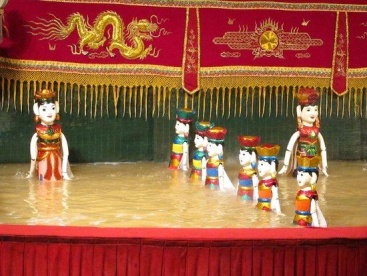 A. dolls            B. puppets          C. teddies          D. clownsĐáp án: puppets37. pen./ red/ is/ It/ a long/ Đáp án: It is a long red pen.38. the lamp./ The book/ between/ the pencil and/ is/ Đáp án: The book is between the pencil and the lamp.39. is/ Vietnamese/ Teacher’s Day./ 20th/ November/ Đáp án: November 20th is Vietnamese Teacher’s Day.40. Who ... that? – That’s Mary. She is my sister.A. are       B. is         C. this       D. andĐáp án: is41. love/ very/ much./ I/ my toys/ Đáp án: I love my toys very much.42. What is your favourite _ _ _ _ ? - It’s hide-and-seek.Đáp án: game43. My mother _ _ a teacher.Đáp án: is44. Ảnh:  This de_ _ is looking for his mom.Đáp án: er45. My family often … TV in the evening.A. looks            B. sees       C. watches         D. hearsĐáp án: watches46. He...o, my name’s Lan.A. li         B. ll         C. lk        D. lwĐáp án: ll47. How many pictures are there _ _ the wall? – There are four pictures.Đáp án: on48. I go … school early in the morning.A. in        B. at        C. to        D. fromĐáp án: to49. Thai Phien is a big _ _ _ _ ary school in Hai Phong.Đáp án: prim50. Nghe: Nhấn giữ Ctrl và bấm chuột để nghe: Look at the _ _ _ _ _ .Đáp án: train51. I _ _ _ not play any sports.Đáp án: can52. How are you today, John? – I’m ..., thanks.A. nice       B. nice’s           C. fine       D. fine’sĐáp án: fine53. Nghe: Nhấn giữ Ctrl và bấm chuột để nghe: _ _ _ _ _ Đáp án: sheep54. Ảnh:  It’s _ _ _ _ _ at Christmas.Đáp án: snowy55. Let’s w_ _ k to school today. My bike is broken.Đáp án: al56. Which word has the underlined part pronounced like the letter ‘O’ in “PIANO”?A. mother          B. poster           C. flower           D. youngĐáp án: poster57. and/ young/ beautiful?/ Linda/ looks/ Đáp án: Linda looks young and beautiful?58. and/ yellow/ I love/ rubbers/ red pencils./ Đáp án: I love yellow rubbers and red pencils.59. Nghe: Nhấn giữ Ctrl và bấm chuột để nghe: Can I borrow a _ _ _ _ _ _ ?Đáp án: pencil60. I have Maths _ _ Monday.Đáp án: on61. Is that a bag? – No, it is _ _ _ .Đáp án: not62. What ... it? – It’s my book.A. is         B. hi        C. bye       D. helloĐáp án: is63. … is Minh’s school? – It’s over there.A. Where           B. Which           C. What            D. HowĐáp án: Where64. school/ on Sunday./ don’t/ go to/ I/ Đáp án: I don’t go to school on Sunday.65. There is a pen _ _ the desk.Đáp án: on66. Science lessons _ _ _ very interesting.Đáp án: are67. students/ the new/ are/ from?/ Where/ Đáp án: Where are the new students from?68. Let’s ______ a song together.A. read            B. watch           C. sing       D. writeĐáp án: sing69. Minh often plays football … his friends on Sunday.A. with            B. to        C. of        D. atĐáp án: with70. a/ Let’s/ draw/ picture.Đáp án: Let’s draw a picture.71. Nghe: Nhấn giữ Ctrl và bấm chuột để nghe: He puts the hot dogs on a _ _ _ _ _ .Đáp án: plate72. Nghe: Nhấn giữ Ctrl và bấm chuột để nghe: Put the _ _ _ _ in the bag.Đáp án: pens73. Who is he? - ... .A. He my friend           B. She my friend           C. He is Simon. He is my good friend            D. She’s MaryĐáp án: He is Simon. He is my good friend74. school/ pink./ bag/ is/ Your/ Đáp án: Your school bag is pink.75. Let’s listen _ _ some music.Đáp án: to76. The cat/ under/ the/ is/ chair./ Đáp án: The cat is under the chair.77. your/ Is/ new?/ bathroom/ Đáp án: Is your bathroom new?78. Golf _ _ my father’s favourite sport.Đáp án: is79. Choose the odd one out:A. skipping         B. running          C. cutting          D. lookingĐáp án: Chọn ý: D80. Thank you very much. – You’re w_ _ _ _ me.Đáp án: elco81. Ảnh:  Where is your sister? – She is sitting in the armchair ______ the living room.A. in        B. on        C. at        D. betweenĐáp án: in82. large./ house/ My/ quite/ is/ Đáp án: My house is quite large.83. Jane: Who is this? – Tom: … is Marry.A. That            B. This       C. These           D. ThoseĐáp án: This84. Open your school bag, ple_ _ e.Đáp án: as85. Nghe: Nhấn giữ Ctrl và bấm chuột để nghe: Tom is the boy with a _ _ _ .Đáp án: hat86. That shirt _ _ green.Đáp án: is87. They/ at/ play/ break time./ tennis/ Đáp án: They play tennis at break time.88. Nghe: Nhấn giữ Ctrl và bấm chuột để nghe: What’s the weather like? - It’s _ _ _ _ _ Đáp án: rainy89. the city./ home village/ is/ My/ not nearĐáp án: My home village is not near the city.90. Choose the odd one out:A. balloon          B. yo-yo           C. doll       D. schoolĐáp án: Chọn ý: D91. A: Where’s my school bag, Mum? - B: ....A. It’s very big and pretty.         B. It’s red and orange.            C. I have a small school bag.       D. I don’t know, son.Đáp án: Chọn ý: D92. Do you li_ _ playing hide-and-seek?Đáp án: ke93. Choose the odd one out:A. America         B. England         C. Vietnamese       D. SingaporeĐáp án: Vietnamese94. Ảnh:  I want to buy some _ _ _ sents for my baby sister.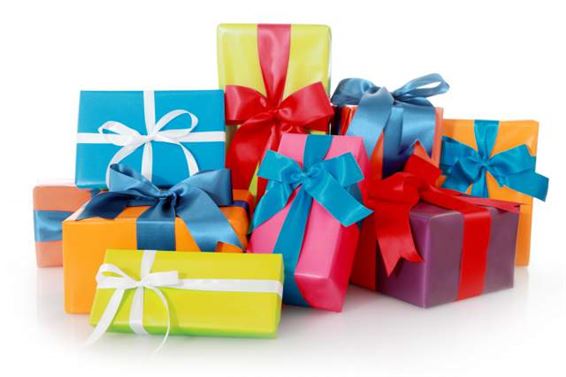 Đáp án: pre95. ______ fences in your house?A. There is          B. There are         C. Is there          D. Are thereĐáp án: Chọn ý: D96. Who is tall_ _ , Jack or Jim?Đáp án: er97. Odd one out:A. he        B. she       C. they            D. meĐáp án: Chọn ý: D98. Odd one out:A. rice       B. bread           C. cake            D. milkĐáp án: Chọn ý: D99. Choose the odd one out:A. bird       B. desk            C. cat        D. dogĐáp án: desk100. do you/ How/ erasers/ many/ have?/ Đáp án: How many erasers do you have?101. Odd one out:A. nice       B. glad            C. beautiful         D. prettyĐáp án: glad102. lessons/ like/ best./ Art/ I/ Đáp án: I like Art lessons best.103. are/ pictures?/ Where/ the/ Đáp án: Where are the pictures?104. My family lives in _ house in Thai Binh Province.Đáp án: a105. Draw a pict_ _ e of yourself.Đáp án: ur106. _ _ _ _ _ _ close your notebook.Đáp án: please107. A: How old … you? – B: I am nine years old.A. am       B. are        C. is         D. itĐáp án: are108. Nghe: Nhấn giữ Ctrl và bấm chuột để nghe: Julie is in the _ _ _ _ today.Đáp án: park109. Nghe: Nhấn giữ Ctrl và bấm chuột để nghe: There is a blue _ _ _ _ _ _ _ _ on the desk.Đáp án: computer110. Ảnh:  Do you like playing _ _ _ _ _ _ ton with me?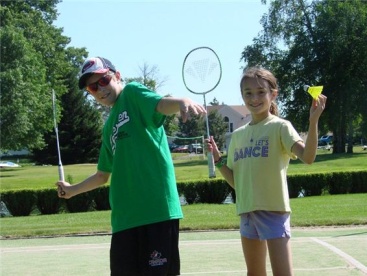 Đáp án: badmin111. Do you have any rubbers? – Yes, here t_ _ _ are.Đáp án: hey112. What is ... name?A. she       B. you       C. he        D. yourĐáp án: Chọn ý: D113. _ ash your hands, please.Đáp án: W114. I keep my goldfish in the fish ….A. house           B. tank            C. cage            D. roomĐáp án: tank115. Her birthday is in Ap_ _ _ .Đáp án: ril116. Ảnh:  There is a flower garden … the house.A. behind          B. next to          C. in front of        D. underĐáp án: in front of117. Good morning, c_ _ _ _ . Sit down, please.Đáp án: lass118. … are you? – I’m fine, thanks.A. What           B. How            C. Who            D. WhereĐáp án: How119. Greet/ your/ friend./ Đáp án: Greet your friend.120. please?/ I/ sit/ Can/ hereĐáp án: Can I sit here please?121. Nghe: Nhấn giữ Ctrl và bấm chuột để nghe: _ _ _ _ _ _ _ _ Đáp án: goldfish122. Ảnh:  The book is t_ _ _ _ , on the table.Đáp án: here123. Nghe: Nhấn giữ Ctrl và bấm chuột để nghe: _ _ _ _ _ Đáp án: where124. The/ the clock./ is/ picture/ aboveĐáp án: The picture is above the clock.125. Tim/ doesn’t/ tea./ like/ Đáp án: Tim doesn’t like tea.126. Wr_ _ _ your name here, please.Đáp án: ite127. Nghe: Nhấn giữ Ctrl và bấm chuột để nghe: What do you like? - I like _ _ _ _ _ _ _ _ .Đáp án: balloons128. very/ nice./ Your/ bedroom/ is/ Đáp án: Your bedroom is very nice.129. ... are you? – I’m fine, thanks.A. When           B. How            C. What            D. WhoĐáp án: How130. Ảnh:  There are two armchairs and two _ _ _ _ _ _ s in the room.Đáp án: window131. new/ friend./ is/ This/ my/ Đáp án: This is my new friend.132. That _ _ a long ruler.Đáp án: is133. What is/ matter/ the/ with/ your cat?/ Đáp án: What is the matter with your cat?134. A: Wh_ _ _ is my umbrella, Mum? - B: It’s over there, son.Đáp án: ere135. How is the weather ... London today?A. at        B. on        C. in        D. toĐáp án: in136. Ảnh:  Our house has a small blue _ _ _ _ .Đáp án: gate137. is/ name?/ What/ your/ aunt’sĐáp án: What is your aunt’s name?138. This ... a house.A. are       B. is         C. you       D. hereĐáp án: is139. is/ dog/ yellow./ The/ Đáp án: The dog is yellow.140. Ảnh:  Do you like _ _ _ _ _ _ s?Đáp án: carrot141. piano./ I/ can/ the/ play/ Đáp án: I can play the piano.142. This is ... chair.A. he        B. she       C. it         D. myĐáp án: Chọn ý: D143. Nghe: Nhấn giữ Ctrl và bấm chuột để nghe: She can _ _ _ _ .Đáp án: swim144. Nghe: Nhấn giữ Ctrl và bấm chuột để nghe: Doll is swimming in the _ _ _ .Đáp án: sea145. Would you like … cup of coffee, Mary?A. a         B. an        C. some            D. anyĐáp án: a146. My school is next _ _ a park.Đáp án: to147. There’s a _ ed in my bedroom.Đáp án: b148. There … a big picture on the wall.A. is         B. are        C. am        D. beĐáp án: is149. toybox./ a red/ in our/ plane/ We have/ Đáp án: We have a red plane in our toybox.150. What is her name? - ... .A. He name is Peter        B. His name Peter          C. Her name Sammy        D. Her name is SammyĐáp án: Chọn ý: D151. your/ Is/ house?/ new/ that/ Đáp án: Is that your new house?152. my/ There’s/ a bookcase/ in/ room./ Đáp án: There’s a bookcase in my room.153. _ _ _ many books on your bookshelf? – There are 10 books.Đáp án: how154. and/ my mom./ my/ I love/ dad/ Đáp án: I love my dad and my mom.155. I like _ _ ese books.Đáp án: th156. What is your … drink? – I like orange juice the most.A. name            B. favourite         C. much            D. manyĐáp án: favourite157. Minh: Where are you? - Nga: I am w_ _ _ my friends.Đáp án: ith158. his friends./ robots with/ playing/ likes/ Minh/ Đáp án: Minh likes playing robots with his friends.159. He _ _ _ swim but he can’t dance.Đáp án: can160. It is _ desk.Đáp án: a161. I am … England. I am English.A. from            B. to        C. in        D. atĐáp án: from162. don’t/ have/ pencils./ any/ I/ Đáp án: I don’t have any pencils.163. Ảnh:  My friend loves _ _ _ _ ing very much.Đáp án: sing164. Nghe: Nhấn giữ Ctrl và bấm chuột để nghe: It’s ... the table.A. beside           B. under           C. next to          D. behindĐáp án: Chọn ý: D165. Wh_ _ do you have Maths? – I have it on Monday.Đáp án: en166. Close the d_ _ _ , please.Đáp án: oor167. It/ is/ snowy/ today.Đáp án: It is snowy today.168. Look at the board. – Y_ _ , Miss.Đáp án: es169. dinner/ My family/ has a big/ every Sunday./ always/ Đáp án: My family always has a big dinner every Sunday.170. What is this? – _ t is an eraser.Đáp án: i171. John … painting pictures.A. like       B. likes            C. to like           D. likingĐáp án: likes172. Ảnh:  They are … right now.A. skating          B. skipping         C. singing          D. dancingĐáp án: skating173. is/ friend./ new/ Jenny/ my/ Đáp án: Jenny is my new friend.174. My mother a_ _ I go shopping every Sunday.Đáp án: nd175. Nghe: Nhấn giữ Ctrl và bấm chuột để nghe: This is his house. It’s _ _ _ .Đáp án: big176. desk./ My pen/ on/ is/ thatĐáp án: My pen is on that desk.177. A: What is Susan’s ho_ _ y? - B: She likes singing and playing the piano.Đáp án: bb178. Sit d_ _ _ , Tommy.Đáp án: own179. Choose the odd one out:A. grandfather            B. teacher          C. uncle            D. cousinĐáp án: teacher180. The flowers are ... that vase.A. on        B. to        C. for        D. inĐáp án: Chọn ý: D181. Does/ like/ drinking/ coffee?/ Santa Claus/ Đáp án: Does Santa Claus like drinking coffee?182. What is this? - ... .A. It ruler          B. It’s ruler         C. It is a ruler       D. It is rulersĐáp án: It is a ruler183. scarf./ orange/ an/ Mary/ has/ Đáp án: Mary has an orange scarf.184. Is/ a bathroom/ there/ your house?/ inĐáp án: Is there a bathroom in your house?185. Do you like to play badminton? - ….A. Let’s see.        B. Sure. Let’s play.         C. I can’t do that.          D. I am fine. Thanks.Đáp án: Sure. Let’s play.186. What are you doing? – I am _ _ _ _ _ _ _ _ TV.Đáp án: watching187. I have … cat and … dog.A. aa        B. a / two          C. a / an            D. one / someĐáp án: aa188. Ma_ I go out, please?Đáp án: y189. Ảnh:  I have got a skipping r_ _ e.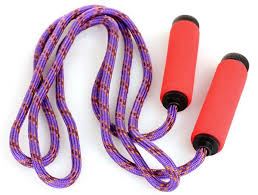 Đáp án: op190. yard./ in/ We’re/ all/ the schoolĐáp án: We’re all in the school yard.191. Ảnh:  There are seven _ _ _ tures on the wall.Đáp án: pic192. Choose the odd one out:A. lunch           B. breakfast         C. doll       D. dinnerĐáp án: doll193. What does his un_ _ _ look like?Đáp án: cle194. They have _ _ _ _ _ at 12:00 everyday.Đáp án: lunch195. What’s your favourite …? – It’s milk.A. food            B. subject          C. drink            D. sportĐáp án: drink196. Nghe: Nhấn giữ Ctrl và bấm chuột để nghe: The boy’s coloring the car on the table ….A. green           B. pink            C. blue       D. greyĐáp án: green197. Sing wit_ me.Đáp án: h198. Mum: Is school fun? - Boy: Yes, it is so _ _ ch fun.Đáp án: mu199. Look at t_ e cat.Đáp án: h200. Nghe: Nhấn giữ Ctrl và bấm chuột để nghe: Linda has a _ _ _ _ _ _ .Đáp án: puzzle KEY IOE K3 SỐ 491. Nghe: Nhấn giữ Ctrl và bấm chuột để nghe: What do her parents do?A. Sing a song       B. Clap their hands         C. Dance           D. Sit downĐáp án: Clap their hands2. my/ is/ It/ not/ bedroom./ Đáp án: It is not my bedroom.3. Nghe: Nhấn giữ Ctrl và bấm chuột để nghe: Listen and choose the correct phrases you hear:A. green bananas           B. green monster           C. green mother           D. green monstersĐáp án: green monster4. Ảnh:  Do you like _ _ _ _ _ _ _ ?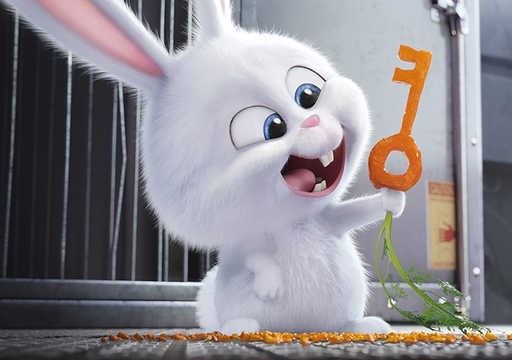 Đáp án: rabbits5. I’m fine, thanks. ... you?A. End            B. And            C. On       D. TenĐáp án: And6. Nghe: Nhấn giữ Ctrl và bấm chuột để nghe: The sky is _ _ _ _ _ you.Đáp án: above7. They/ books about/ chess./ reading/ likes/ Đáp án: They likes reading books about chess.8. There are ... chairs in my living room.A. one       B. five       C. a         D. anĐáp án: five9. Nghe: Nhấn giữ Ctrl và bấm chuột để nghe: _ _ _ _ _ _ _ Đáp án: teacher10. Peter/ Linda/ hide-and-seek/ now.A. Peter and Linda is playing hide-and-seek now.         B. Peter and Linda are playing with hide-and-seek now.            C. Peter and Linda playing hide-and-seek now.          D. Peter and Linda are playing hide-and-seek now.Đáp án: Chọn ý: D11. Ảnh:  That is my _ _ _ _ sister.Đáp án: baby12. _ _ _ _ _ and eleven is sixty-one.Đáp án: fifty13. I have many _ _ _ _ : a cat, a dog, two birds and four goldfish.Đáp án: pets14. Ảnh:  My book is on the _ _ _ _ _ .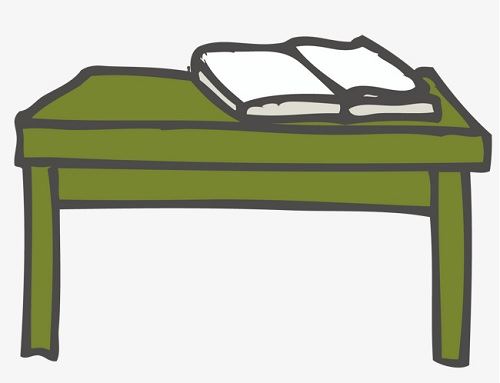 Đáp án: table15. May we _ _ out together?Đáp án: go16. Are those your pencil sharpeners?A. Yes, it is.        B. No, it isn’t.       C. Yes, they are.           D. No, they are.Đáp án: Yes, they are.17. Ảnh:  There is a white … around my house.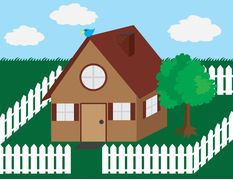 A. tree       B. gate       C. pond            D. fenceĐáp án: Chọn ý: D18. Are Philip and Tony watching TV?A. Yes, he is.        B. Yes, they are.           C. No, he and he are not.          D. No, they not.Đáp án: Yes, they are.19. a/ phone./ is/ It/ blueĐáp án: It is a blue phone.20. Vinh and I … at home right now.A. am       B. is         C. are        D. doĐáp án: are21. Tony ... football at break time but today he … basketball.A. plays - is playing        B. plays - plays            C. is playing - plays         D. is playing - is playingĐáp án: plays - is playing22. Where are you? - I am w_ _ _ my friends.Đáp án: ith23. I love dancing very _ _ _ _ .Đáp án: much24. Sing with ..., Simon .A. he        B. she       C. I         D. meĐáp án: Chọn ý: D25. Nghe: Nhấn giữ Ctrl và bấm chuột để nghe: He puts the hot dogs on a _ _ _ _ _ .Đáp án: plate26. C_ _ you ride a bike?Đáp án: an27. How many balls are _ _ _ _ _ in the basket?Đáp án: there28. Choose the odd one out:A. tidy       B. nice       C. clean            D. dirtyĐáp án: Chọn ý: D29. Ảnh:  This _ _ _ _ _ is cute. It says 'baa-baa'.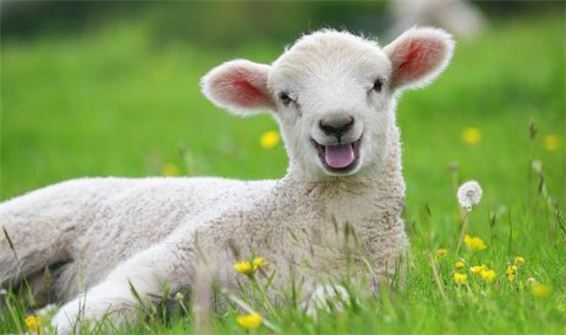 Đáp án: sheep30. Put your books s a_ _ y, please.Đáp án: wa31. Van: What’s that tall building there? - Lan: It’s _ _ new schoolĐáp án: my32. Nghe: Nhấn giữ Ctrl và bấm chuột để nghe: What colour do you hear?A. Oil       B. Yellow          C. Black           D. OrangeĐáp án: Chọn ý: D33. Ảnh:  May you come and s_ _ _ with me?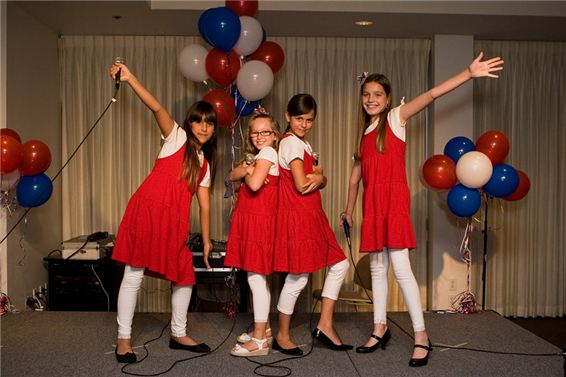 Đáp án: ing34. _ _ _ _ is your name?Đáp án: What35. weather/ sunny/ today./ is/ The/ Đáp án: The weather is sunny today.36. not near/ the city./ My/ home village/ is/ Đáp án: My home village is not near the city.37. My be_ _ oom is small.Đáp án: dr38. C_ _ _ on. We don’t have much time.Đáp án: ome39. I have m_ _ y toys.Đáp án: an40. … fishing together now!A. Let go           B. Lets go          C. Let’s go         D. Let goesĐáp án: Let’s go41. …. - Yes, my book is new.A. Is your shoe new?       B. Are these books new?          C. Is that new?            D. Are those new?Đáp án: Is that new?42. is/ The gate of/ the house/ green./ darkĐáp án: The gate of the house is dark green.43. Ảnh:  A: Who’s th_ _ ? - B: It’s my brother.Đáp án: at44. May you give me that pencil case? – Here y_ _ are.Đáp án: ou45. Friday/ is/ day./ favourite/ my/ Đáp án: Friday is my favourite day.46. There are two cat_ in that box.Đáp án: s47. is/ How/ Thang?/ old/ Đáp án: How old is Thang?48. Wh_ _ _ are the maps? – They are on the wall.Đáp án: ere49. Look that woman! _ _ _ ’s my teacher.Đáp án: She50. Nghe: Nhấn giữ Ctrl và bấm chuột để nghe: Her sister is _ _ _ years old.Đáp án: ten51. Odd one out:A. they            B. ten       C. we        D. youĐáp án: ten52. Ảnh:  Don’t play outside, son. It’s ….A. raining          B. snowing         C. windy           D. stormyĐáp án: raining53. in front/ of/ a pond/ your house?/ Is there/ Đáp án: Is there a pond in front of your house?54. Thinh and ______ are twenty.A. me       B. I         C. my       D. yourĐáp án: I55. Ảnh:  Is it your new …?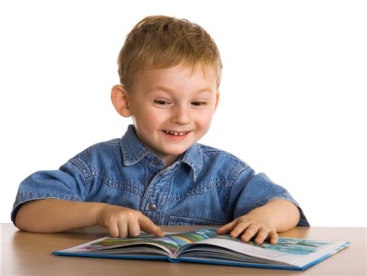 A. mobile phone           B. book            C. table            D. bedĐáp án: book56. This gift is for you. – Thank you very m_ _ h.Đáp án: uc57. in the/ early/ Can you/ morning?/ get up/ Đáp án: Can you get up early in the morning?58. bedroom./ his/ sleeping in/ is/ Hieu/ Đáp án: Hieu is sleeping in his bedroom.59. is/ This/ my/ new/ friend./ Đáp án: This is my new friend.60. Lo_ k at the board, please.Đáp án: o61. Nghe: Nhấn giữ Ctrl và bấm chuột để nghe: May I _ _ _ _ a song?Đáp án: sing62. … is Minh’s school? – It’s over there.A. Where           B. Which           C. What            D. HowĐáp án: Where63. Ảnh:  Is this black and white bac_ _ _ _ _ yours?Đáp án: kpack64. yellow/ rubbers/ and/ red pencils./ I love/ Đáp án: I love yellow rubbers and red pencils.65. ... you want to ride a bike with me?A. Can       B. Do       C. Are       D. AmĐáp án: Do66. John ________ painting pictures.A. like       B. likes            C. is liking          D. to likeĐáp án: likes67. from/ not/ America./ She/ is/ Đáp án: She is not from America.68. The opposite of THESE is _ _ _ _ _ .Đáp án: those69. Ha Long Bay is ______ from Hanoi.A. near            B. next to          C. above           D. farĐáp án: Chọn ý: D70. days/ a week./ in/ seven/ There are/ Đáp án: There are seven days in a week.71. How’s the weather today?A. It’s a cloud.            B. It’s cloudy.       C. It’s fine, thank you.            D. It has a sun.Đáp án: It’s cloudy.72. has/ hat./ beautiful/ Daisy/ a/ Đáp án: Daisy has a beautiful hat.73. at the court./ are/ playing/ badminton/ My friends/ Đáp án: My friends are playing badminton at the court.74. Ảnh:  How’s the weather? – It’s _ _ _ _ _ .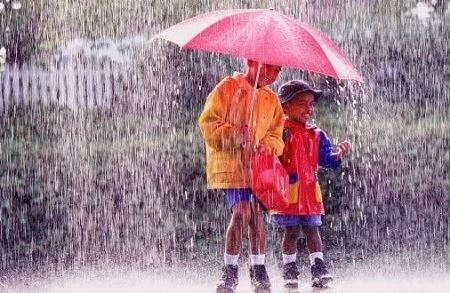 Đáp án: rainy75. This ... my mother.A. are       B. am        C. is         D. andĐáp án: is76. _ _ _ many posters are there in the room?Đáp án: how77. The o_ _ computer is very slow.Đáp án: ld78. eight/ pictures/ There are/ the classroom./ inĐáp án: There are eight pictures in the classroom.79. Ảnh:  Do you like _ _ _ _ _ _ s?Đáp án: carrot80. Show me _ _ _ r pens, children.Đáp án: you81. Nghe: Nhấn giữ Ctrl và bấm chuột để nghe: Sue’s toy is a ... .A. star       B. far        C. car        D. bearĐáp án: car82. A: Is there a cupboard or a wardrobe in your bedroom? - B: …A. Yes, there is.           B. There are both of them.         C. My clothes are in the wardrobe.         D. My toys are in the cupboard.Đáp án: There are both of them.83. Choose the letter(s) to make a correct word: ta__ngA. ki        B. kei        C. ke        D. ciĐáp án: ki84. birthday?/ you/ remember/ my/ Can/ Đáp án: Can you remember my birthday?85. Which word has ‘ch’ pronounced as the letter ‘k’ in \"clock\"?A. chair            B. chess            C. school           D. kitchenĐáp án: school86. I’m/ I’m late/ . May I come/ sorry/ in?/ Đáp án: I’m sorry I’m late . May I come in?87. Nghe: Nhấn giữ Ctrl và bấm chuột để nghe: How do you ... your name?A. tell       B. talk       C. write            D. spellĐáp án: Chọn ý: D88. Look! My doll is in fr_ _ _ of Lily’s.Đáp án: ont89. _ hat’s your name?Đáp án: W90. What is this? - ... .A. It ruler          B. It’s ruler         C. It is a ruler       D. It is rulersĐáp án: It is a ruler91. flowers/ There are/ in our/ school./ many/ Đáp án: There are many flowers in our school.92. Our school is _ _ north city.Đáp án: in93. There is a flower va_ e on the table.Đáp án: s94. A: Is that Peter? – B: Yes, … .A. he is            B. is he            C. is not            D. he notĐáp án: he is95. Ảnh:  Give me a packet of _ _ _ _ , please.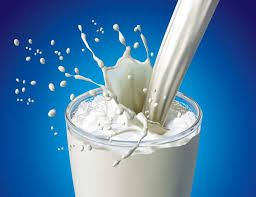 Đáp án: milk96. _ _ _ _ _ pencils are these? – They’re my pencils.Đáp án: Whose97. What/ are/ on/ the shelf?/ those/ Đáp án: What are those on the shelf?98. Nghe: Nhấn giữ Ctrl và bấm chuột để nghe: My house has a ... yard.A. small            B. fat        C. large            D. bigĐáp án: large99. Nghe: Nhấn giữ Ctrl và bấm chuột để nghe: He’s wearing a white _ _ _ _ .Đáp án: coat100. My pictures _ _ _ on the wall.Đáp án: are101. Odd one out:A. sun       B. snowy           C. cloud           D. windĐáp án: snowy102. Are you going to visit Huong Pagoda ...?A. today           B. tomorrow        C. now            D. yesterdayĐáp án: tomorrow103. is/ my/ toy./ This/ Đáp án: This is my toy.104. Ảnh:  This is a mo_ _ _ _ cat. That is its baby.Đáp án: ther105. The cat is sitting ... the tree.A. near to          B. next            C. in        D. underĐáp án: Chọn ý: D106. … your hands before eating.A. Brush           B. Wash           C. Catch           D. Look atĐáp án: Wash107. a/ This/ is/ doll.Đáp án: This is a doll.108. Choose the odd one out:A. ruler            B. rabbit           C. cat        D. dogĐáp án: ruler109. Is/ today?/ birthday/ your/ Đáp án: Is your birthday today?110. We may come back tog_ _ _ _ _ . It is very late now.Đáp án: ether111. please?/ sit/ here/ I/ Can/ Đáp án: Can I sit here please?112. notebooks,/ Alan./ out/ your/ Take/ Đáp án: Take out your notebooks, Alan.113. How _ _ _ _ children are there in the playground?Đáp án: many114. Ảnh:  He has a toy _ _ _ _ .Đáp án: ship115. Nghe: Nhấn giữ Ctrl và bấm chuột để nghe: Tom is the boy with a _ _ _ .Đáp án: hat116. me/ some/ Please,/ give/ more pencils./ Đáp án: Please, give me some more pencils.117. Nghe: Nhấn giữ Ctrl và bấm chuột để nghe: It’s a nice _ _ _ _ _ _ room.Đáp án: living118. Good_ _ _ Mary. See you later.Đáp án: bye119. Ảnh:  This de_ _ is looking for his mom.Đáp án: er120. How’s the wea_ _ er today? – It’s sunny.Đáp án: th121. These fl_ _ ers are for you, Mary. – Thank you.Đáp án: ow122. … do you like to play? – I like to play hide-and-seek.A. What           B. Where           C. When           D. HowĐáp án: What123. See you later. _ _ e.Đáp án: By124. in the playground/ is playing/ his friends./ with/ John/ Đáp án: John is playing in the playground with his friends.125. green/ pen./ It is/ a/ Đáp án: It is a green pen.126. cook/ meal./ big/ Let's/ a/ Đáp án: Let's cook a big meal.127. Who’s she? – She’s my ______.A. aunt            B. brother          C. uncle            D. grandfatherĐáp án: aunt128. I keep my goldfish in the fish ….A. house           B. tank            C. cage            D. roomĐáp án: tank129. _______ is his coat? - It’s on his bed.A. When           B. Where           C. Who            D. WhatĐáp án: Where130. Wh_ is that? – That’s David.Đáp án: o131. There are/ lake./ in the/ many/ fish/ Đáp án: There are many fish in the lake.132. chairs and a table/ There/ in my dining room./ eight/ are/ Đáp án: There are eight chairs and a table in my dining room.133. Choose the odd one out:A. old       B. nine       C. ten       D. sixĐáp án: old134. R_ ad after me, children.Đáp án: e135. this song/ I/ with my/ mother./ sing/ Đáp án: I sing this song with my mother.136. My si_ _ er’s name is Mary.Đáp án: st137. is large/ new./ Our/ and/ school playground/ Đáp án: Our school playground is large and new.138. What col_ _ r is this book? – It’s red.Đáp án: ou139. Ảnh:  A: Is there a(n) … in your bedroom? - B: No, there isn’t.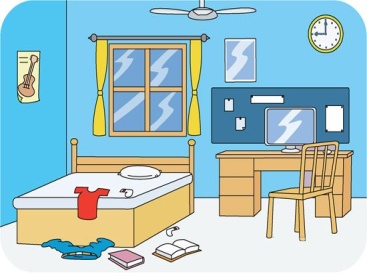 A. window         B. fan       C. clock            D. armchairĐáp án: Chọn ý: D140. What … your sister look like?A. does            B. do        C. is         D. areĐáp án: does141. What … your parents look like?A. does            B. do        C. is         D. areĐáp án: do142. This is a photo _ _ my class.Đáp án: of143. the kitchen./ My/ in/ father/ is/ Đáp án: My father is in the kitchen.144. Choose the odd one out:A. write            B. sit        C. read            D. rulerĐáp án: Chọn ý: D145. Quan is _ _ _ _ _ his homework in his room.Đáp án: doing146. Linda is her _ _ me.Đáp án: na147. What is your … drink? – I like orange juice the most.A. name            B. favourite         C. much            D. manyĐáp án: favourite148. Which word has the letter ‘e’ pronounced as the letter ‘e’ in \"yes\"?A. new            B. orange           C. come            D. bedĐáp án: Chọn ý: D149. like?/ is/ Betty/ What/ Đáp án: What is Betty like?150. Nghe: Nhấn giữ Ctrl và bấm chuột để nghe: The car behind the _ _ _ _ _ is white.Đáp án: chair151. in/ June./ birthday/ is/ Her/ Đáp án: Her birthday is in June.152. … room is your computer room? – That big room over there.A. Which           B. What            C. How            D. WhenĐáp án: Which153. _ _ _ _ is it? – It is a chair.Đáp án: What154. Is that your classroom? It is so _ _ _ ge.Đáp án: lar155. in/ Don’t/ come/ room./ thatĐáp án: Don’t come in that room.156. He is se_ _ n years old.Đáp án: ve157. It’s/ to school/ fun/ everyday./ to go/ Đáp án: It’s fun to go to school everyday.158. Peter/ subject/ What/ like best?/ does/ Đáp án: What subject does Peter like best?159. Nghe: Nhấn giữ Ctrl và bấm chuột để nghe: There aren’t any _ _ _ _ here.Đáp án: boys160. Mary is a ... at London Primary School.A. boy       B. toy       C. student          D. sheĐáp án: student161. FI__TEENA. T         B. VE       C. F         D. SĐáp án: F162. Ảnh:  Hoa: What is this? - Lan: It’s my school _ _ _ . There are a lot of my school things.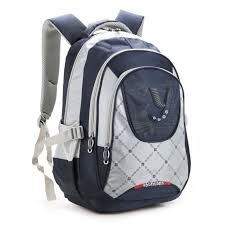 Đáp án: bag163. Thanks _ _ _ _ much.Đáp án: very164. Ảnh:  The apple is … the book.A. next to          B. on        C. under           D. overĐáp án: next to165. Nghe: Nhấn giữ Ctrl và bấm chuột để nghe: When it’s sunny, the sky is _ _ _ _ .Đáp án: blue166. Minh ______ drawing pictures of cats.A. like       B. likes            C. is like           D. is likesĐáp án: likes167. your name,/ Loan?/ do you/ spell/ How/ Đáp án: How do you spell your name, Loan?168. These a_ _ pink desks.Đáp án: re169. Pick _ p your pencil, please.Đáp án: u170. Choose the odd one out:A. thirty           B. seventy          C. eighty           D. twelveĐáp án: Chọn ý: D171. Ảnh:  This is my new co_ _ _ ter room.Đáp án: mpu172. are./ your bag/ where/ don’t know/ I/ Đáp án: I don’t know where your bag are.173. Have a n_ ce day.Đáp án: i174. Hi, ... name is John.A. your            B. my       C. its        D. meĐáp án: my175. What is your favourite _ _ _ _ ? - It’s hide-and-seek.Đáp án: game176. Nghe: Nhấn giữ Ctrl và bấm chuột để nghe: Which is NOT mentioned in the recording?A. ball       B. doll       C. puzzle           D. teddyĐáp án: doll177. Nghe: Nhấn giữ Ctrl và bấm chuột để nghe: The girl is _ _ _ _ _ years old.Đáp án: eight178. shelf./ Put/ the books/ on/ theĐáp án: Put the books on the shelf.179. This is my friend James. … is a nice boy.A. He       B. She       C. They            D. ItĐáp án: He180. May I speak to you now? - ….A. No, you may not.        B. Yes, you may.          C. No, I am not.           D. Sure. You can.Đáp án: Chọn ý: D181. Nghe: Nhấn giữ Ctrl và bấm chuột để nghe: _ _ _ _ Đáp án: like182. is/ name?/ your/ What/ teacher’sĐáp án: What is your teacher’s name?183. Choose the odd one out:A. book            B. pen       C. ruler            D. MaryĐáp án: Chọn ý: D184. very/ I/ much./ like/ English/ Đáp án: I like English very much.185. those/ are/ table?/ What/ the/ onĐáp án: What are those on the table?186. She lives ... the sea.A. in        B. on        C. near       D. atĐáp án: near187. Do you h_ _ e Maths today?Đáp án: av188. Tom can swim … dance.A. but       B. and       C. for        D. toĐáp án: and189. Ảnh:  There are … round tables and … chairs.A. one - four        B. four - eleven            C. five - twelve            D. three - twelveĐáp án: Chọn ý: D190. A: Is he Tony? – B: No, … .A. he is            B. he isn’t          C. he not is         D. not he isĐáp án: he isn’t191. _______ are they? - They are in the library.A. Who            B. What            C. When           D. WhereĐáp án: Chọn ý: D192. These are my classmates. … in class 3D.A. He is            B. She is           C. We are          D. You areĐáp án: We are193. Choose the word which has the same sound with the word ’’wait’’.A. talk       B. kite       C. late       D. coldĐáp án: late194. Those _ _ _ my bags.Đáp án: are195. Are you five _ _ _ _ _ old?Đáp án: years196. _ _ she your new classmate?Đáp án: is197. Gi_ e me the book, please.Đáp án: v198. your father/ forty-one/ old?/ years/ Is/ Đáp án: Is your father forty-one years old?199. come/ in,/ May/ please?/ I/ Đáp án: May I come in, please?200. don’t/ your bedroom?/ Why/ you/ likeĐáp án: Why don’t you like your bedroom? KEY IOE K3 SỐ 501. pictures/ his/ now./ Alex is/ colouring/ Đáp án: Alex is colouring his pictures now.2. Ảnh:  A: Who’s th_ _ ? - B: It’s my brother.Đáp án: at3. Come and _ _ at with your friends.Đáp án: ch4. Taylor is from England. She … me every month.A. calls            B. write            C. read            D. speakĐáp án: calls5. A: How many chairs are there? - B: Let me co_ _ _ them. One, two, three, …. There are five.Đáp án: unt6. ... are you? – Fine, thanks.A. Who            B. Is        C. Are       D. HowĐáp án: Chọn ý: D7. Nghe: Nhấn giữ Ctrl và bấm chuột để nghe: I’ve got two big _ _ _ _ .Đáp án: cats8. ... your teeth, John.A. Read            B. Listen           C. Stand           D. BrushĐáp án: Chọn ý: D9. These/ flowers/ beautiful./ are/ veryĐáp án: These flowers are very beautiful.10. This is ... doll.A. she       B. me        C. my       D. hiĐáp án: my11. Nghe: Nhấn giữ Ctrl và bấm chuột để nghe: _ _ _ _ _ _ Đáp án: rabbit12. … and listen to your teacher, please.A. Opening your book            B. Sit still          C. Reading aloud          D. Not speakingĐáp án: Sit still13. My new _ _ _ _ _ _ is Adam.Đáp án: friend14. Do you/ like/ listening/ to/ music?/ Đáp án: Do you like listening to music?15. Who is he? - ... .A. He my friend           B. She my friend           C. He is Simon. He is my good friend            D. She’s MaryĐáp án: He is Simon. He is my good friend16. Would you like some …? – No, thanks. I hate sweets.A. coffee           B. lemonade        C. chocolate        D. chickenĐáp án: chocolate17. What … is it? – It’s eleven o’clock.A. name            B. colour           C. time            D. dayĐáp án: time18. This is an ora_ ge book.Đáp án: n19. Ảnh:  A: Where is the _ _ _ bit? - B: It’s in the box.Đáp án: rab20. Goodbye, David. See y_ u later.Đáp án: o21. My brother likes to dri_ _ milk very much.Đáp án: nk22. have/ two/ I/ robots.Đáp án: I have two robots.23. Choose the incorrect word(s) in the following sentence: My friend, Quynh, doesn’t has any comic books.A. My       B. has       C. any       D. booksĐáp án: has24. does/ What/ Khai/ after work?/ doĐáp án: What does Khai do after work?25. _ _ _ _ colour is your teddy bear?Đáp án: What26. Ảnh:  Do you like playing …?A. football          B. paper boats       C. chess            D. hide-and-seekĐáp án: paper boats27. My pictures _ _ _ on the wall.Đáp án: are28. Nghe: Nhấn giữ Ctrl và bấm chuột để nghe: Her English teacher is Mr. _ _ _ _ .Đáp án: tony29. Nghe: Nhấn giữ Ctrl và bấm chuột để nghe: The chairs are _ _ _ _ the table.Đáp án: near30. Choose the odd one out.A. brother          B. sister            C. mother          D. teacherĐáp án: Chọn ý: D31. Odd one out:A. Vietnam         B. English          C. America         D. ChinaĐáp án: English32. How/ is/ old/ your/ father?/ Đáp án: How old is your father?33. Tom re_ _ _ books in the library in the afternoon.Đáp án: ads34. grandparents/ are/ My/ old./ veryĐáp án: My grandparents are very old.35. aren’t/ There/ any theatres/ my neighborhood./ inĐáp án: There aren’t any theatres in my neighborhood.36. He _______ to the zoo in the morning.A. go        B. ride       C. has       D. walksĐáp án: Chọn ý: D37. Informatics./ subject/ is/ favourite/ My/ Đáp án: My favourite subject is Informatics.38. glass/ of milk./ I/ would like/ a/ Đáp án: I would like a glass of milk.39. Nghe: Nhấn giữ Ctrl và bấm chuột để nghe: Can I borrow your _ _ _ _ for a minute? – Sure.Đáp án: book40. Those are my blue balloo_ _ .Đáp án: ns41. I like to s_ ng.Đáp án: i42. Nghe: Nhấn giữ Ctrl và bấm chuột để nghe: Put the computer in the ….A. wardrobe        B. bookcase         C. table            D. cupboardĐáp án: Chọn ý: D43. A: How old is she? - B: She is ten … old.A. yeasr            B. yares            C. yreas            D. yearsĐáp án: Chọn ý: D44. Nghe: Nhấn giữ Ctrl và bấm chuột để nghe: _ _ _ _ Đáp án: cage45. There are/ and/ five chairs/ one table/ in the living room./ Đáp án: There are five chairs and one table in the living room.46. What’s the matter _ _ _ _ your eyes?Đáp án: with47. W_ _ is she, Peter? – She’s is Alice.Đáp án: ho48. ... you want to ride a bike with me?A. Can       B. Do       C. Are       D. AmĐáp án: Do49. rulers/ The/ on the/ are/ table./ Đáp án: The rulers are on the table.50. Come ov_ r here.Đáp án: e51. Pl_ _ _ _ give me that old black pen.Đáp án: ease52. Is it the music room? - …. It’s the computer room.A. Yes, it is.        B. No, it isn’t.       C. No, it doesn’t.          D. Yes, it does.Đáp án: No, it isn’t.53. That is a gr_ _ n doll.Đáp án: ee54. years/ is/ old./ My grandfather/ sixty-seven/ Đáp án: My grandfather is sixty-seven years old.55. Nghe: Nhấn giữ Ctrl và bấm chuột để nghe: Look at the _ _ _ _ in the tree.Đáp án: ball56. Nghe: Nhấn giữ Ctrl và bấm chuột để nghe: The boy’s name is _ _ _ _ .Đáp án: Alex57. A: Is your house _ _ _ _ the cinema? - B: No, it’s very far.Đáp án: near58. the/ teacher/ Listen/ carefully./ to/ Đáp án: Listen to the teacher carefully.59. Is this your grandfather? – Yes, he _ _ .Đáp án: is60. Nine and three is _ _ _ _ _ _ .Đáp án: twelve61. Is your school big? - ..., it is.A. No       B. Not       C. Yes       D. No, it isn’tĐáp án: Yes62. Ảnh:  Rapunzel ______ long straight blonde hair.A. has       B. have            C. haves           D. is hasĐáp án: has63. ... this a desk? – Yes, it is.A. Is        B. Are       C. How            D. Whatname’sĐáp án: Is64. like/ play/ Do you/ hide-and-seek?/ to/ Đáp án: Do you like to play hide-and-seek?65. Ảnh:  Two boys are reading their books _ _ _ _ _ the tree.Đáp án: under66. My sister _ _ _ a doll.Đáp án: has67. Do you like playing puz_ _ _ _ ?Đáp án: zles68. Nghe: Nhấn giữ Ctrl và bấm chuột để nghe: Mai likes ... flowers.A. beautiful         B. wonderful        C. colorful          D. blueĐáp án: beautiful69. It's/ with Linda./ fun/ to be/ Đáp án: It's fun to be with Linda.70. Simon is my friend, t_ _ .Đáp án: oo71. I a_ nine years old. How old are you?Đáp án: m72. Which word has the letter ‘e’ pronounced as the letter ‘e’ in \"yes\"?A. new            B. orange           C. come            D. bedĐáp án: Chọn ý: D73. Choose the odd one out:A. ruler            B. crayon           C. sing       D. eraserĐáp án: sing74. Choose the word which has the same sound with the word ’’wait’’.A. talk       B. kite       C. late       D. coldĐáp án: late75. Ảnh:  The teddy bear has a r_ _ tie.Đáp án: ed76. Choose the odd one out.A. ship       B. truck            C. plane            D. duckĐáp án: Chọn ý: D77. volleyball/ dinner./ play/ after/ Let’s/ Đáp án: Let’s play volleyball after dinner.78. Choose the odd one out:A. thirty           B. seventy          C. eighty           D. twelveĐáp án: Chọn ý: D79. Let’s/ with/ sing/ a song/ me./ Đáp án: Let’s sing a song with me.80. talking/ right/ now?/ with Chi/ Who is/ Đáp án: Who is talking with Chi right now?81. Nam: Is that girl new? - Lien: I don’t kn_ _ . Ask Hoa.Đáp án: ow82. Tho_ _ books are mine. These books are yours.Đáp án: se83. What are they? – They are ….A. red       B. small            C. stars            D. bigĐáp án: stars84. Nghe: Nhấn giữ Ctrl và bấm chuột để nghe: Choose the TRUE statement.A. There are two armchairs, a sofa and a window in the living room.            B. There are two sofas, an armchair and a window in the living room.        C. There are two windows, a sofa and an armchair in the living room.        D. There are two armchairs, two sofas and a window in the living room.Đáp án: There are two armchairs, a sofa and a window in the living room.85. Nghe: Nhấn giữ Ctrl và bấm chuột để nghe: When it’s sunny, the sky is _ _ _ _ .Đáp án: blue86. Ảnh:  Oh, this teddy _ _ _ _ is cute. Can you buy it for me, Mum?Đáp án: bear87. Nghe: Nhấn giữ Ctrl và bấm chuột để nghe: This is my _ _ _ _ _ .Đáp án: house88. are/ Her/ from/ France./ friends/ Đáp án: Her friends are from France.89. A: What does your aunt …? - B: She is very sporty.A. like       B. look like         C. likes            D. like lookingĐáp án: look like90. The school is far _ _ _ _ the cinema.Đáp án: from91. 1st/ June/ Children’s/ Day./ is/ Đáp án: June 1st is Children’s Day.92. Choose the odd one out:A. how            B. hello            C. hi        D. good morningĐáp án: how93. Mary and Peter can … Vietnamese.A. speaks           B. speak           C. to speak         D. a speakĐáp án: speak94. Choose the odd one out.A. chicken          B. beef            C. pork            D. foodĐáp án: Chọn ý: D95. Ảnh:  What is that? – It is a ….A. pencil case       B. ruler            C. pen       D. bookĐáp án: pencil case96. This is a de_ k.Đáp án: s97. Is this your sister? – Yes, _______.A. it is       B. it’s not          C. he is            D. Đáp án: it is98. This is my father. _ _ _ name is John.Đáp án: his99. …. - Yes, my book is new.A. Is your shoe new?       B. Are these books new?          C. Is that new?            D. Are those new?Đáp án: Is that new?100. and Sarah/ playing/ are/ board games./ Linda/ Đáp án: Linda and Sarah are playing board games.101. That is an ora_ _ e pencil.Đáp án: ng102. This is my d_ ll.Đáp án: o103. These are my classmates. … in class 3D.A. He is            B. She is           C. We are          D. You areĐáp án: We are104. Can the cat _ _ _ _ _ a tree? – Yes, it can.Đáp án: climb105. Nghe: Nhấn giữ Ctrl và bấm chuột để nghe: The girl’s T-shirt is in the _ _ _ .Đáp án: car106. Tom can swim … dance.A. but       B. and       C. for        D. toĐáp án: and107. Is … bedroom large? – Yes, it is.A. Jimmy           B. Minh’s          C. my friend        D. houseĐáp án: Minh’s108. ... is that? - It’s a pen.A. How            B. When           C. What            D. WhereĐáp án: What109. Ảnh:  The c_ _ _ is on the chair.Đáp án: oat110. W_ _ h your hands carefully, Kate.Đáp án: as111. table tennis?/ you/ like/ playing/ Do/ Đáp án: Do you like playing table tennis?112. I’m fine, thanks. ... you?A. End            B. And            C. On       D. TenĐáp án: And113. Nghe: Nhấn giữ Ctrl và bấm chuột để nghe: Which is the _ _ _ _ _ _ _ , a giraffe, an elephant or a monkey? – Of course, a giraffe.Đáp án: tallest114. They are ... the beach this summer.A. going           B. going to         C. visiting          D. goĐáp án: going to115. Choose the odd one out:A. book            B. pen       C. ruler            D. MaryĐáp án: Chọn ý: D116. is a/ This/ book./ green/ Đáp án: This is a green book.117. John/ in the playground/ his friends./ is playing/ withĐáp án: John is playing in the playground with his friends.118. a postcard/ Write/ friend./ to/ a penĐáp án: Write a postcard to a pen friend.119. What a_ _ _ t an apple? – Yes, please.Đáp án: bou120. Nghe: Nhấn giữ Ctrl và bấm chuột để nghe: It has _ _ _ _ _ _ _ _ of many animals.Đáp án: pictures121. game/ is/ The/ very/ exciting./ Đáp án: The game is very exciting.122. A: Are David and James singing? - B: Yes, ….A. they aren’t       B. they are          C. he is            D. he isn’tĐáp án: they are123. green./ This/ is/ shirt/ Đáp án: This shirt is green.124. Ha: _ _ _ _ colour is that pen? - Mai: It is a blue.Đáp án: What125. Ảnh:  How many cats are there in the yard? - There are _ _ _ _ cats. They are eating fish.Đáp án: nine126. Choose the odd one out:A. on        B. where           C. under           D. behindĐáp án: where127. I’m fine, than_ _ .Đáp án: ks128. you/ your/ like/ Do/ house?/ Đáp án: Do you like your house?129. What col_ _ r is this book? – It’s red.Đáp án: ou130. How are you? - ... .A. I’m Binh         B. She’s my sister          C. I’m fine, thank you            D. GoodbyeĐáp án: I’m fine, thank you131. Wh_ _ do you have Maths? – I have it on Monday.Đáp án: en132. Ảnh:  This is a mo_ _ _ _ cat. That is its baby.Đáp án: ther133. Ảnh:  We help our mother with the _ _ _ _ _ _ _ _ _ .Đáp án: housework134. There is o_ e kitchen in his house.Đáp án: n135. Odd one out:A. your            B. me        C. us        D. himĐáp án: your136. Odd one out:A. he        B. she       C. they            D. meĐáp án: Chọn ý: D137. Choose the odd one out:A. paint            B. draw            C. write            D. walkĐáp án: Chọn ý: D138. Ảnh:  Rabbits like car_ _ _ _ very much.Đáp án: rots139. do/ you have?/ How/ skirts/ many/ Đáp án: How many skirts do you have?140. Nghe: Nhấn giữ Ctrl và bấm chuột để nghe: Which _ _ _ _ _ is Sam in?Đáp án: class141. Listen ... the teacher.A. to        B. me        C. you       D. heĐáp án: to142. Ảnh:  My family is having dinner in the _ _ _ _ ng room.Đáp án: dini143. Hello. My ... is Tom.A. name            B. is         C. am        D. areĐáp án: name144. Are … four people in your family, Jack?A. it         B. they            C. we        D. thereĐáp án: Chọn ý: D145. These _____ old notebooks.A. am       B. is         C. are        D. haveĐáp án: are146. Some _ _ _ chers are in the hall.Đáp án: tea147. on/ The duck/ Look!/ is swimming/ the pond./ Đáp án: Look! The duck is swimming on the pond.148. are there/ in your/ students/ classroom?/ How many/ Đáp án: How many students are there in your classroom?149. “Tom and Jerry”?/ you/ like/ Do/ Đáp án: Do you like “Tom and Jerry”?150. _ _ _ _ _ _ close your notebook.Đáp án: please151. Ảnh:  It is an old rub_ _ _ .Đáp án: ber152. is/ He/ ten/ old./ yearsĐáp án: He is ten years old.153. I have m_ _ y toys.Đáp án: an154. May I go o_ _ for a while?Đáp án: ut155. is/ The/ yellow./ dog/ Đáp án: The dog is yellow.156. cats./ like/ doesn’t/ My/ brother/ Đáp án: My brother doesn’t like cats.157. again?/ I/ Can/ meet/ youĐáp án: Can I meet you again?158. ... you like chicken?A. Do       B. Does            C. Are       D. IsĐáp án: Do159. always/ sunny/ in/ summer./ It is/ Đáp án: It is always sunny in summer.160. Dolly/ fine/ Is/ now?Đáp án: Is Dolly fine now?161. many/ My/ brother/ toys./ has/ Đáp án: My brother has many toys.162. favourite/ your/ subject?/ is/ What/ Đáp án: What is your favourite subject?163. Sing wit_ me.Đáp án: h164. Ảnh:  She is playing the pi_ _ _ .Đáp án: ano165. The opposite of \"on\" is \"_ _ _ _ _ \".Đáp án: under166. Nghe: Nhấn giữ Ctrl và bấm chuột để nghe: _ _ _ _ _ _ Đáp án: garden167. stormy/ Is/ today?/ it/ Đáp án: Is it stormy today?168. This/ is/ our/ classroom.Đáp án: This is our classroom.169. This is a r_ ler.Đáp án: u170. There are ... chairs in my living room.A. one       B. five       C. a         D. anĐáp án: five171. Nghe: Nhấn giữ Ctrl và bấm chuột để nghe: _ _ _ _ Đáp án: does172. Rosie is having a shower in the ….A. kitchen          B. bathroom        C. bedroom         D. playgroundĐáp án: bathroom173. Ảnh:  A: Where is the cat? - B: It’s behind the box.A. Picture 1         B. Picture 2         C. Picture 3         D. Picture 4Đáp án: Chọn ý: D174. May we _ _ to school together?Đáp án: go175. I/ picture./ can/ draw/ aĐáp án: I can draw a picture.176. What toys/ not/ he/ like?A. What toys doesn’t he like?            B. What toys don’t he likes?       C. What toys isn’t he like?         D. What toys aren’t he likes?Đáp án: What toys doesn’t he like?177. I _ _ Chi. I am in class 3A.Đáp án: am178. Nghe: Nhấn giữ Ctrl và bấm chuột để nghe: There are six _ _ _ _ _ _ _ on top.Đáp án: candles179. My cat/ a/ tail./ long/ has/ Đáp án: My cat has a long tail.180. This is _ _ _ way we go to school.Đáp án: the181. do/ you/ Can/ puzzles?Đáp án: Can you do puzzles?182. Dr_ _ a big brown dog, please.Đáp án: aw183. Ảnh:  Let’s go to the _ _ _ _ _ _ _ with me. It has a lot of interesting books.Đáp án: library184. Her/ small/ tidy./ but/ room is/ Đáp án: Her room is small but tidy.185. Take ou_ your books, children.Đáp án: t186. Odd one out:A. they            B. ten       C. we        D. youĐáp án: ten187. Sally is standing n_ _ _ to David.Đáp án: ext188. pink/ doll./ has/ a/ Alice/ Đáp án: Alice has a pink doll.189. Is the girl o_ _ _ there your classmate, Rosie?Đáp án: ver190. I go … school early in the morning.A. in        B. at        C. to        D. fromĐáp án: to191. I k_ _ _ little English and French.Đáp án: now192. A: How old … you? – B: I am nine years old.A. am       B. are        C. is         D. itĐáp án: are193. The books are _ _ the shelves.Đáp án: on194. My school is next _ _ a park.Đáp án: to195. the/ time/ Mary?/ now,/ What’s/ Đáp án: What’s the time now, Mary?196. Hamburger/ my/ is/ favourite/ food./ Đáp án: Hamburger is my favourite food.197. What grade … your twin brothers in?A. am       B. is         C. are        D. doĐáp án: are198. How many balls are _ _ _ _ _ in the basket?Đáp án: there199. Ảnh:  Cinderella is ______ with the prince at the party.A. dance           B. dances          C. dancing          D. danceingĐáp án: dancing200. … full name is Mary Jane.A. Her       B. She’s            C. She is           D. She hasĐáp án: Her